附件一鄉鎮別：番路鄉編號：113（學校概況表編號）108學年度學校課程計畫備查資料學校名稱：嘉義縣番路鄉大湖國民小學承辦人：          主任：            校長：附件二     嘉義縣108學年度學校課程計畫自我檢核表本表由各校於陳報課程計畫前，自行逐項檢核是否完成。承辦人：          主任：            校長：附件三學校基本資料學校背景分析（包含特殊教育-身障及資優類、藝術才能班）學校社區資源特色調查與運用﹙如人力、物力、環境…等資源﹚（包含特殊教育-身障及資優類、藝術才能班）附件四  重要教育工作納入課程規劃實施情形 嘉義縣大湖國民小學 校訂課程架構表  附件六             嘉義縣108學年度公立大湖國民小學學生學習節數一覽表一、普通班學生學習節數一覽表附件七（國小用）嘉義縣108學年度學習領域節數、彈性學習(課程/節數)一覽表學校概況表編號： 113 鄉鎮別： 番路鄉 校名：  大湖 國小備註：1.三至六年級英語及一至六年級本土語言應列入「語文領域」統計。2.若有領域節數或彈性課程節數不符合「課程綱要」規定者請在「說明欄」註明。附件八嘉義縣108學年度 大湖 國民小學教科書一覽表附件九                                     嘉義縣番路鄉大湖國民小學一、學習領域                     108學年度第一學期 一 年級(領域/科目)課程教學進度總表及議題融入規劃       嘉義縣番路鄉大湖國民小學108學年度第二學期 一 年級(領域/科目)課程教學進度總表及議題融入規劃       嘉義縣番路鄉大湖國民小學108學年度第一學期 二 年級(領域/科目)課程教學進度總表及議題融入規劃        嘉義縣番路鄉大湖國民小學108學年度第二學期二年級(領域/科目)課程教學進度總表及議題融入規劃說明：教學進度總表中【學習領域】部分需包含學期學習重點、對應能力指標之單元名稱、節數、評量方式、備註等相關項目，表格內字體可縮小為9。各領域學習節數【節數】欄，請以數字填寫；【教科書版本】欄，請填寫所選用教科書版本名稱；【日期】欄，請參考縣府行事曆。表格不敷使用者，請自行增頁。各年級至少填報1份課程教學進度總表，各班也可自行提出。如進行混齡教學，請於學習領域註記【混齡教學，節數】。嘉義縣番路鄉大湖國民小學108學年度第一學期三年級(領域/科目)課程教學進度總表及議題融入規劃嘉義縣番路鄉大湖國民小學108學年度第二學期三年級(領域/科目)課程教學進度總表及議題融入規劃說明：教學進度總表中【學習領域】部分需包含學期學習重點、對應能力指標之單元名稱、節數、評量方式、備註等相關項目，表格內字體可縮小為9。各領域【節數】欄，請以數字填寫；【教科書版本】欄，請填寫所選用教科書版本名稱；【日期】欄，請參考縣府行事曆。表格不敷使用者，請自行增頁。各年級至少填報1份課程教學進度總表，各班也可自行提出。如進行混齡教學，請於學習領域註記【混齡教學，節數】。嘉義縣番路鄉大湖國民小學108學年度第一學期四年級(領域/科目)課程教學進度總表及議題融入規劃嘉義縣番路鄉大湖國民小學108學年度第二學期四年級(領域/科目)課程教學進度總表及議題融入規劃說明：教學進度總表中【學習領域】部分需包含學期學習重點、對應能力指標之單元名稱、節數、評量方式、備註等相關項目，表格內字體可縮小為9。各領域【節數】欄，請以數字填寫；【教科書版本】欄，請填寫所選用教科書版本名稱；【日期】欄，請參考縣府行事曆。表格不敷使用者，請自行增頁。各年級至少填報1份課程教學進度總表，各班也可自行提出。如進行混齡教學，請於學習領域註記【混齡教學，節數】。嘉義縣番路鄉大湖國民小學108學年度第一學期  五  年級(領域/科目)課程教學進度總表及議題融入規劃嘉義縣番路鄉大湖國民小學108學年度第二學期五年級(領域/科目)課程教學進度總表及議題融入規劃說明：教學進度總表中【學習領域】部分需包含學期學習重點、對應能力指標之單元名稱、節數、評量方式、備註等相關項目，表格內字體可縮小為9。各領域【節數】欄，請以數字填寫；【教科書版本】欄，請填寫所選用教科書版本名稱；【日期】欄，請參考縣府行事曆。表格不敷使用者，請自行增頁。各年級至少填報1份課程教學進度總表，各班也可自行提出。如進行混齡教學，請於學習領域註記【混齡教學，節數】。嘉義縣番路鄉大湖國民小學108學年度第一學期 六 年級(領域/科目)課程教學進度總表及議題融入規劃嘉義縣番路鄉大湖國民小學108學年度第二學期 六 年級(領域/科目)課程教學進度總表及議題融入規劃說明：教學進度總表中【學習領域】部分需包含學期學習重點、對應能力指標之單元名稱、節數、評量方式、備註等相關項目，表格內字體可縮小為9。各領域【節數】欄，請以數字填寫；【教科書版本】欄，請填寫所選用教科書版本名稱；【日期】欄，請參考縣府行事曆。表格不敷使用者，請自行增頁。各年級至少填報1份課程教學進度總表，各班也可自行提出。如進行混齡教學，請於學習領域註記【混齡教學，節數】。             嘉義大湖國小108學年度 (第一學習階段)彈性學習課程(校訂課程)彙整表上學期嘉義大湖國小108學年度 (第一學習階段)彈性學習課程(校訂課程)彙整表下學期嘉義縣大湖國小108學年度彈性學習課程(校訂課程)教學內容規劃表上/下學期(各一張)*各校可視需求自行增減表格  填表說明:(1)依照年級或班群填寫。(2)分成上下學期，每個課程主題填寫一份，例如:   一年級校訂課程每週3節，共開社區文化課程1節、社團1節、活力英語1節三種課程，   每種課程寫一份，共須填寫3份。嘉義縣大湖國小108學年度彈性學習課程(校訂課程)教學內容規劃表上/下學期(各一張)*各校可視需求自行增減表格  填表說明:(1)依照年級或班群填寫。(2)分成上下學期，每個課程主題填寫一份，例如:   一年級校訂課程每週3節，共開社區文化課程1節、社團1節、活力英語1節三種課程，   每種課程寫一份，共須填寫3份。嘉義縣大湖國小108學年度彈性學習課程(校訂課程)教學內容規劃表上/下學期(各一張)*各校可視需求自行增減表格  填表說明:(1)依照年級或班群填寫。(2)分成上下學期，每個課程主題填寫一份，例如:   一年級校訂課程每週3節，共開社區文化課程1節、社團1節、活力英語1節三種課程，   每種課程寫一份，共須填寫3份。嘉義縣大湖國小108學年度彈性學習課程(校訂課程)教學內容規劃表上/下學期(各一張)嘉義縣大湖國小108學年度彈性學習課程(校訂課程)教學內容規劃表嘉義縣大湖國小108學年度彈性學習課程(校訂課程)教學內容規劃表上/下學期(各一張)*各校可視需求自行增減表格  填表說明:(1)依照年級或班群填寫。(2)分成上下學期，每個課程主題填寫一份，例如:   一年級校訂課程每週3節，共開社區文化課程1節、社團1節、活力英語1節三種課程，   每種課程寫一份，共須填寫3份。嘉義縣大湖國小108學年度彈性學習課程(校訂課程)教學內容規劃表上/下學期(各一張)*各校可視需求自行增減表格  填表說明:(1)依照年級或班群填寫。(2)分成上下學期，每個課程主題填寫一份，例如:   一年級校訂課程每週3節，共開社區文化課程1節、社團1節、活力英語1節三種課程，   每種課程寫一份，共須填寫3份。嘉義縣大湖國小108學年度彈性學習課程(校訂課程)教學內容規劃表上/下學期(各一張)*各校可視需求自行增減表格  填表說明:(1)依照年級或班群填寫。(2)分成上下學期，每個課程主題填寫一份，例如:   一年級校訂課程每週3節，共開社區文化課程1節、社團1節、活力英語1節三種課程，   每種課程寫一份，共須填寫3份。嘉義縣大湖國小108學年度彈性學習課程(校訂課程)特殊需求領域課程教學內容規劃表   設計者：        一、教材來源：□自編   □編選-參考教材○○    二、本領域每週學習節數：   節     三、教學對象四、核心素養﹑教學重點與評量方式五、本學期課程內涵：第一學期第二學期註1：集中式特教班﹑資源班﹑身障類及資優類巡迴輔導特需領域皆使用此表格。註2：請以單元為單位自行合併週次。嘉義縣大湖國小108學年度彈性學習課程(校訂課程)教學內容規劃表上/下學期(各一張)嘉義縣大湖國小108學年度彈性學習課程(校訂課程)教學內容規劃表上/下學期(各一張)*各校可視需求自行增減表格  填表說明:(1)依照年級或班群填寫。(2)分成上下學期，每個課程主題填寫一份，例如:   一年級校訂課程每週3節，共開社區文化課程1節、社團1節、活力英語1節三種課程，   每種課程寫一份，共須填寫3份。嘉義縣大湖國小108學年度彈性學習課程(校訂課程)教學內容規劃表上/下學期(各一張)嘉義縣大湖國小108學年度彈性學習課程(校訂課程)教學內容規劃表上/下學期(各一張)*各校可視需求自行增減表格  填表說明:(1)依照年級或班群填寫。(2)分成上下學期，每個課程主題填寫一份，例如:   一年級校訂課程每週3節，共開社區文化課程1節、社團1節、活力英語1節三種課程，   每種課程寫一份，共須填寫3份。嘉義縣大湖國小108學年度彈性學習課程(校訂課程)教學內容規劃表上/下學期(各一張)*各校可視需求自行增減表格  填表說明:(1)依照年級或班群填寫。(2)分成上下學期，每個課程主題填寫一份，例如:   一年級校訂課程每週3節，共開社區文化課程1節、社團1節、活力英語1節三種課程，每種課程寫一份，共須填寫3份。嘉義縣大湖國小108學年度彈性學習課程(校訂課程)教學內容規劃表上/下學期(各一張)*各校可視需求自行增減表格  填表說明:(1)依照年級或班群填寫。(2)分成上下學期，每個課程主題填寫一份，例如:   一年級校訂課程每週3節，共開社區文化課程1節、社團1節、活力英語1節三種課程，   每種課程寫一份，共須填寫3份。嘉義縣大湖國小108學年度彈性學習課程(校訂課程)教學內容規劃表上/下學期(各一張)*各校可視需求自行增減表格  填表說明:(1)依照年級或班群填寫。(2)分成上下學期，每個課程主題填寫一份，例如:   一年級校訂課程每週3節，共開社區文化課程1節、社團1節、活力英語1節三種課程，   每種課程寫一份，共須填寫3份。嘉義縣大湖國小108學年度彈性學習課程(校訂課程)教學內容規劃表*各校可視需求自行增減表格  填表說明:(1)依照年級或班群填寫。(2)分成上下學期，每個課程主題填寫一份，例如:   一年級校訂課程每週3節，共開社區文化課程1節、社團1節、活力英語1節三種課程，   每種課程寫一份，共須填寫3份。嘉義縣大湖國小108學年度彈性學習課程(校訂課程)教學內容規劃表 下學期*各校可視需求自行增減表格  填表說明:(1)依照年級或班群填寫。(2)分成上下學期，每個課程主題填寫一份，例如:   一年級校訂課程每週3節，共開社區文化課程1節、社團1節、活力英語1節三種課程，   每種課程寫一份，共須填寫3份。嘉義縣大湖國小108學年度彈性學習課程(校訂課程)教學內容規劃表*各校可視需求自行增減表格  填表說明:(1)依照年級或班群填寫。(2)分成上下學期，每個課程主題填寫一份，例如:   一年級校訂課程每週3節，共開社區文化課程1節、社團1節、活力英語1節三種課程，   每種課程寫一份，共須填寫3份。嘉義縣大湖國小108學年度彈性學習課程(校訂課程)教學內容規劃表 下學期嘉義縣大湖國小108學年度彈性學習課程(校訂課程)教學內容規劃表*各校可視需求自行增減表格  填表說明:(1)依照年級或班群填寫。(2)分成上下學期，每個課程主題填寫一份，例如:   一年級校訂課程每週3節，共開社區文化課程1節、社團1節、活力英語1節三種課程，   每種課程寫一份，共須填寫3份。嘉義縣大湖國小108學年度彈性學習課程(校訂課程)教學內容規劃表 下學期嘉義縣番路鄉大湖國民小學108學年度特殊類型教育巡迴輔導班 數學領域課程教學進度總表  設計者： 葉倉佑 一、教材來源：□自編 █編選-參考教材翰林版             二、本領域每週學習節數：1節              三、教學對象：1人四、核心素養、學習重點、學年目標、評量方式五﹑本學期課程內涵：第一學期     第二學期嘉義縣番路鄉大湖國民小學108學年度特殊類型教育巡迴輔導班語文領域 國語科課程教學進度總表  設計者： 葉倉佑 一、教材來源：□自編 █編選-參考教材南一版             二、本領域每週學習節數：1節              三、教學對象：1人四、核心素養、學習重點、學年目標、評量方式五﹑本學期課程內涵：第一學期     第二學期嘉義縣番路鄉大湖國民小學108學年度特殊類型教育巡迴輔導班數學領域  課程教學進度總表  設計者： 葉倉佑 一、教材來源：□自編 █編選-參考教材翰林版             二、本領域每週學習節數：1節              三、教學對象：1人四、核心素養、學習重點、學年目標、評量方式五﹑本學期課程內涵：第一學期     第二學期嘉義縣番路鄉大湖國民小學108學年度特殊類型教育巡迴輔導班語文領域 國語科課程教學進度總表  設計者： 葉倉佑 一、教材來源：□自編 █編選-參考教材南一版             二、本領域每週學習節數：1節              三、教學對象：1人四、核心素養、學習重點、學年目標、評量方式五﹑本學期課程內涵：第一學期     第二學期附件十二大湖 國小108學年度畢業考後之學習活動規劃表附件十三嘉義縣108學年度國民小學學校課程計畫審查表學校編號: 113         學校名稱：  嘉義縣番路鄉大湖 國民小學   檢核項目及重點檢核項目及重點是否備  註學校課程發展與規劃本計畫是否通過課程發展委員會審核？v通過審核日期：108年6月26日學校課程發展與規劃課程發展委員會及各領域小組是否依預定工作進度執行？v1.附校務會議提案議決課發會組成方式記錄2.設特殊教育類班級學校課發會成員需含特殊教育教師代表3.設藝術才能班之學校成立「藝術才能班課程發展小組」組成方式記錄、規劃課程開會紀錄。學校課程發展與規劃召開特殊教育推行委員會審議全校特殊教育學生整體課程規劃及相關服務需求v學校有特殊教育學生皆須至網站填報特殊需求學生課程規劃及相關服務，並提送特殊教育推行委員會審議，檢附特推會審議會議紀錄。學校課程發展與規劃學校社區資源特色是否配合領域或課程主題運用？v學校課程發展與規劃學習節數是否依照十二年國教課綱規定逐項填妥？(一年級)v學校課程發展與規劃學習節數分配表是否逐項填妥並符合規定比例？(二至六年級)v附校務會議提案議決記錄學校課程發展與規劃學習節數一覽表若有非學習節數是否勾選學生自由參加並檢附家長同意書v學校課程發展與規劃教科書選用或自編一覽表是否逐項填妥？v學校課程發展與規劃教學進度總表是否逐項填妥？v應包含所有領域（含國小第一學年前10週注音符號課程）及彈性學習課程(節數)內容進度。學校課程發展與規劃有特教生學校是否規劃特殊教育課程計畫？v設特教班/資優班學校依特殊教育課程計畫範例填寫；未設班學校但有特教生，至嘉義縣特教資訊網-特殊需求網站填報。學習領域各學習領域課程計畫是否逐項填妥？v使用教育部審定教材者填妥附件八即可；自編教材之學習領域至少應包含本學期學習目標、教學期程、領域及議題能力指標、主題或單元活動內容、節數、使用教材、評量方式、補充說明等（請參考附件九）。學習領域同一學習階段內教科書更換版本時，是否已於計畫內列入新舊版本差異需銜接之內容？v學習領域評量週與總複習週是否已編列進度內容？v學習領域是否依據部訂進程使用能力指標？v學習領域資訊倫理或素養是否融入相關領域中課程計畫v學習領域學校是否為混齡教學實施學校v依據本縣國民小學推動混齡編班及教學實施計畫辦理學習領域學校是否依混齡教學計畫實施混齡教學？v填『是』者，請勾選下列選項■國語文領域（低、中年級）■數學領域（ 低、中 年級）■社會領域（ 中 年級）■自然與生活領域（中年級）■健康與體育領域（低中高 年級）■生活領域（ 低   年級）■藝術與人文領域（低中高年級）■綜合領域（低中高年級）■彈性(節數)課程（低中高年級）■其他 資訊 （低中高年級）(可依實際修改混齡學習領域)學習領域計畫內容如屬自編、改編者，是否以粗體字標示？v彈性學習節數/課程彈性學習課程規劃方式v■全校實施分年段實施(三學年完成)彈性學習節數/課程彈性學習課程計畫是否逐項填妥？v彈性學習節數/課程彈性學習節數若進行補救教學，是否在【課程名稱】欄填寫「○○領域補救教學」無【分年段實施者填寫】-若無規劃補救教學者請標註【無】彈性學習節數/課程彈性學習課程若進行補救教學，是否【安排規劃未進行補救教學學生的課程】無【全校實施者填寫】-若無規劃補救教學者請標註【無】彈性學習節數/課程特殊需求領域課程v重大政策、議題每學期任一年級安排書法課程至少4節或辦理書法社團活動10次以上。v重大政策、議題每學期是否規劃實施性別平等教育相關課程或活動至少4小時v重大政策、議題每學年是否規劃至少有4小時以上之性侵害犯罪防治教育課程v重大政策、議題每學年是否規劃在正式課程外實施4小時以上家庭教育課程及活動v重大政策、議題每學期是否規劃2小時以上之家庭暴力防治課程v重大政策、議題每年是否辦理環境教育4小時v重大政策、議題每學年是否規劃三到六年級學生實施資訊教育32-36節v重大政策、議題每學年至少實施4小時全民國防教育融入現行課程中實施教學v重大政策、議題畢業考後之學習活動規劃v其他課程計畫是否依規定製作電子檔案及編輯成冊？v(毋須裝訂，請用長尾夾夾住即可，以利審查後抽換)學校類型特偏班級數班級數5555校址嘉義縣番路鄉大湖村下坪仔8號電話電話05-258115905-2581159傳真05-2581406網址http://www.dhes.cyc.edu.tw/indexold.phphttp://www.dhes.cyc.edu.tw/indexold.phphttp://www.dhes.cyc.edu.tw/indexold.phphttp://www.dhes.cyc.edu.tw/indexold.phphttp://www.dhes.cyc.edu.tw/indexold.phphttp://www.dhes.cyc.edu.tw/indexold.phphttp://www.dhes.cyc.edu.tw/indexold.php校長陳惠文E-mailE-maildhes@mail.cyc.edu.twdhes@mail.cyc.edu.twdhes@mail.cyc.edu.twdhes@mail.cyc.edu.tw教務(導)主任林郁鳴E-mailE-maildhes@mail.cyc.edu.twdhes@mail.cyc.edu.twdhes@mail.cyc.edu.twdhes@mail.cyc.edu.tw教職員工數15151515151515班級數(含特教、藝才班)44特教、藝才班級數特教、藝才班級數身障類：0資優類：0藝才班(**類)：0身障類：0資優類：0藝才班(**類)：0身障類：0資優類：0藝才班(**類)：0學生數(含特教、藝才班)1212特教藝才學生數特教藝才學生數身障類：2資優類：0藝才班(**類)：0身障類：2資優類：0藝才班(**類)：0身障類：2資優類：0藝才班(**類)：0分析向度S﹙優勢﹚W﹙劣勢﹚O﹙機會點﹚T﹙威脅點﹚S﹙行動策略﹚校園環境本校位於偏遠山區，自然資源豐富，近年社區發展木耳為主要經濟作物山區偏遠，颱風來臨時交通易中斷安排社區參訪踏查，瞭解社區自然生態為種植經濟作物而使用農藥，間接影響當地自然生態經由校本課程之規劃，採用有機栽培方式，致力尋找既可增加產量又不破壞環境生態之方式培育木耳教學設施1.近年積極爭取經費、逐步充實設備專科教室 不足視聽資訊設備欠缺1.可善用鄰近公共設施及社會資源1.舊教室老舊2.缺乏充實設備經費，改善進度落後1.爭取充實圖書及專科普通教室設備2.充實午餐設施師資結構本校正式編制9人，大多為正式專任教師，教學年資皆介於10～16年，教學經驗豐富教師缺乏自然領域專業知識透過校本課程，精進教師自然領域專業知能教師近年流動率偏高透過精進教學計畫，提升教師自然領域專業知能；藉由校本課程，凝聚同仁向心力，降低教師流動率學生特質1.純樸善良有潛力，可塑性高，樂觀、活潑2.學校小，學   生與老師學   習互動佳1.學生關懷周遭能力較差2.文化刺激薄  弱，學習能  力較差1.重視全人  教育2.推廣閱讀活動、推動藝術與人文教學，發展成為學校特色3.發展多樣性學習與社團活動，啟發學生多元智能1.E化社會快速變遷，學生價值觀扭曲2.少數家庭教育功能不彰、生活教育較差1.加強親職教育，發揮家庭教育的功能發展學校本位課程，建立學校特色家長期望1.熱心參與校務推展，支持老師教學2.家長熱心參加家長會組織3.家長熱心參  與校園義務  工作1.部分家長觀念守舊，重視智育，對教育改革、趨勢認知較不足2.與學校互動    待加強1.親師共同合作投入教育工作2.家長對校務意見反應管道暢通1.失業率節節高升，造成家庭問題影響學生學習2.務農家庭較多，農忙無暇參與學校活動，間接影響學生家庭教育1.鼓勵熱心教育家長參與家長會，協助家長會發揮功能2.舉辦演講、座談及成長團體，以協助家長成長，提升家長參與層次社區特性山區人情味濃厚，熱心參與學校事務經濟困難，平時大多忙於生計結合社區特色規劃學校本位課程，吸引社區居民積極參與山區工作不易，年輕人大多出外，社區居民多數已年邁安排社區參訪踏查，拉近學校與社區關係，資源類別資源項目適用年級適用領域或課程主題環境資源1.大湖尖山1-6年級藝術與人文領域、生活領域、社會領域、自然領域、綜合活動環境資源2.鳳凰瀑布1-6年級藝術與人文領域、生活領域、社會領域、自然領域、綜合活動環境資源3.半天岩紫雲寺1-6年級藝術與人文領域、生活領域、社會領域、自然領域、綜合活動產業資源1.菇類經營生產專業區3-6年級自然領域、社會領域、綜合活動產業資源2.木耳寮1-3年級生活領域、社會領域教學資源1.觸口自然教育中心3-6年級自然領域、社會領域、藝術與人文領域、綜合活動教學資源2.番路數位機會中心3-6年級自然領域、社會領域、綜合活動107學年度重要教育工作納入課程規劃實施情形（請視實際情形自行增列，內容須與各年級彈性學習節數或領域課程計畫相符）納入課程規劃實施情形（請視實際情形自行增列，內容須與各年級彈性學習節數或領域課程計畫相符）納入課程規劃實施情形（請視實際情形自行增列，內容須與各年級彈性學習節數或領域課程計畫相符）納入課程規劃實施情形（請視實際情形自行增列，內容須與各年級彈性學習節數或領域課程計畫相符）備   註107學年度重要教育工作學期年級彈性學習節數或領域別週次備   註實施書法課程或活動上一語文學習節數-國語1-4實施書法課程或活動下一語文學習節數-國語1-4實施書法課程或活動上二語文學習節數-國語1-4實施書法課程或活動下二語文學習節數-國語1-4實施書法課程或活動上3語文學習節數-國語1-4實施書法課程或活動下3語文學習節數-國語1-4實施書法課程或活動上4語文學習節數-國語1-4實施書法課程或活動下4語文學習節數-國語1-4實施書法課程或活動上5語文學習節數-國語1-4實施書法課程或活動下5語文學習節數-國語1-4實施書法課程或活動上6語文學習節數-國語1-4實施書法課程或活動下6語文學習節數-國語1-4環境教育上1國語課程7-10每學年至少4小時環境教育下1綜合課程5-9環境教育上2生活課程1-15環境教育下2生活課程3-15環境教育上3本土語領域1-6環境教育下3本土語領域1-6環境教育上4社會領域1-4環境教育下4綜合領域1-3環境教育上5國語領域1-2環境教育下5藝術與人文領域1環境教育上6數學領域1-2環境教育下6國語領域1-4性別平等教育上1綜合領域1-4每學期至少4小時性別平等教育下1綜合領域1-19性別平等教育上2數學領域1-9性別平等教育下2生活領域3-9性別平等教育上3綜合領域1-6性別平等教育下3綜合領域1-19性別平等教育上4綜合領域1-10性別平等教育下4綜合領域3-4性別平等教育上5自然與生活科技領域1-10性別平等教育下5綜合領域1-15性別平等教育上6藝術與人文2-5性別平等教育下6藝術與人文6-11性侵害犯罪防治課程上1生活領域1、3、7每學年至少4小時性侵害犯罪防治課程下1生活領域3、9性侵害犯罪防治課程上2國語領域9、18性侵害犯罪防治課程下2國語領域5性侵害犯罪防治課程上3    綜合領域1、2性侵害犯罪防治課程下3國語領域1性侵害犯罪防治課程上4國語領域12性侵害犯罪防治課程下4國語領域16性侵害犯罪防治課程上5綜合領域1、3、4性侵害犯罪防治課程下5國語領域1性侵害犯罪防治課程上6國語領域5性侵害犯罪防治課程下6國語領域1家庭教育課程上1生活領域1每學年至少4小時家庭教育課程下1國語領域1家庭教育課程上2國語領域1、5家庭教育課程下2本土語領域1家庭教育課程上3國語領域6、7家庭教育課程下3本土領域1家庭教育課程上4國語領域1、3、5家庭教育課程下4國語領域1、2家庭教育課程上5藝術與人文領域1、2家庭教育課程下5藝術與人文領域1家庭教育課程上6國語領域1、2家庭教育課程下6藝術與人文領域1-7家庭暴力防治課程上1健康與體育領域1每學年至少4小時家庭暴力防治課程下1健康與體育領域1 家庭暴力防治課程上2綜合領域14家庭暴力防治課程下2國語領域7、9家庭暴力防治課程上3國語領域1家庭暴力防治課程下3國語領域1家庭暴力防治課程上4國語領域9、11家庭暴力防治課程下4國語領域9家庭暴力防治課程上5綜合領域1、2家庭暴力防治課程下5本土語領域1家庭暴力防治課程上6綜合領域1家庭暴力防治課程下6國語領域1全民國防教育上1國語領域1每學年實施4小時全民國防教育下1國語領域1全民國防教育上2國語領域20全民國防教育下2語文領域9全民國防教育上3本土語領域2全民國防教育下3社會領域1全民國防教育上4社會領域2全民國防教育下4本土語領域1全民國防教育上5國語領域1全民國防教育下5綜合領域1全民國防教育上6本土語領域1-4全民國防教育下6社會領域1高齡教育上1本土語領域5、8高齡教育下1本土語領域3、5高齡教育上2國語領域2高齡教育下2國語領域4、6高齡教育上3語文領域2高齡教育下3藝術與人文領域1高齡教育上4綜合領域6高齡教育下4社會領域1高齡教育上5本土語領域1、2高齡教育下5國語領域1高齡教育上6健康與體育領域1、2高齡教育下6自然領域1資訊倫理或素養上3彈性學習節數-資訊1-21資訊倫理或素養下3彈性學習節數-資訊1-20資訊倫理或素養上4彈性學習節數-資訊1-21資訊倫理或素養下4彈性學習節數-資訊1-20資訊倫理或素養上5彈性學習節數-資訊1-21資訊倫理或素養下5彈性學習節數-資訊1-20資訊倫理或素養上6彈性學習節數-資訊1-21資訊倫理或素養下6彈性學習節數-資訊1-18海洋教育上1語文領域5、9海洋教育下1語文領域1、7、10海洋教育上2國語領域4海洋教育下2國語領域2、9海洋教育上3自然領域17、18海洋教育下3綜合領域13-19海洋教育上4藝術與人文領域5-7海洋教育下4綜合領域2-3海洋教育上5社會領域1-4海洋教育下5綜合領域1-3海洋教育上6自然領域1-4海洋教育下6自然領域13資訊教育上3彈性學習節數-資訊1-21資訊教育下3彈性學習節數-資訊1-20資訊教育上4彈性學習節數-資訊1-21資訊教育下4彈性學習節數-資訊1-20資訊教育上5彈性學習節數-資訊1-21資訊教育下5彈性學習節數-資訊1-20資訊教育上6彈性學習節數-資訊1-21資訊教育下6彈性學習節數-資訊1-19家政教育上1語文領域3-7家政教育下1生活領域1-2家政教育上2綜合領域1-3家政教育下2生活領域1-2家政教育上3本土語領域5-19家政教育下3綜合領域1、7家政教育上4數學領域1、7、8家政教育下4藝術與人文領域1-5家政教育上5藝術與人文領域4-6家政教育下5藝術與人文領域2-5家政教育上6綜合領域2-7家政教育下6藝術與人文領域2-5人權教育上1健康與體育領域1-3人權教育下1綜合領域7-9人權教育上2數學領域1-22人權教育下2數學領域1-19人權教育上3國語領域1-5人權教育下3綜合領域1-5人權教育上4數學領域1-6人權教育下4藝術與人文領域13人權教育上5英語領域1-4人權教育下5藝術與人文領域2-3人權教育上6藝術與人文領域1-5人權教育下6社會領域1-10課程類型年級主題課程類型年級主題統整性主題/專題/議題探究課程統整性主題/專題/議題探究課程社團活動與技藝課程特殊需求領域課程其他類課程其他類課程上學期年級主題名稱主題名稱社團名稱另表呈現課程名稱課程名稱上學期一木耳初體驗吃喝玩樂享生活直笛另表呈現上學期二木耳初體驗吃喝玩樂享生活直笛另表呈現上學期三木耳高手慧讀世英雄直笛另表呈現世界旅遊趣電腦探險家上學期四木耳高手慧讀世英雄直笛另表呈現世界旅遊趣電腦探險家上學期五大湖小農夫探索小博士直笛另表呈現世界趴趴GOPhoto Cap 神奇的影像世界上學期六大湖小農夫探索小博士直笛另表呈現世界趴趴GOPhoto Cap 神奇的影像世界下學期年級主題名稱主題名稱社團名稱另表呈現課程名稱課程名稱下學期一木耳初體驗吃喝玩樂享生活直笛另表呈現下學期二木耳初體驗吃喝玩樂享生活直笛另表呈現下學期三木耳高手慧讀世英雄直笛另表呈現世界旅遊趣聯結全世界下學期四木耳高手慧讀世英雄直笛另表呈現世界旅遊趣聯結全世界下學期五大湖小農夫探索小博士直笛另表呈現世界趴趴GO程式設計小創客下學期六大湖小農夫探索小博士直笛另表呈現世界趴趴GO程式設計小創客項目(節)校名與年級                                                                                                                                                                                                                                                      項目(節)校名與年級                                                                                                                                                                                                                                                      項目(節)校名與年級                                                                                                                                                                                                                                                      領域學習節數(A)領域學習節數(A)領域學習節數(A)領域學習節數(A)領域學習節數(A)領域學習節數(A)領域學習節數(A)領域學習節數(A)領域學習節數(A)領域學習節數(A)彈性學習課程/節數(B)學習總節數(C=A+B)課程發展委員會通過日期項目(節)校名與年級                                                                                                                                                                                                                                                      項目(節)校名與年級                                                                                                                                                                                                                                                      項目(節)校名與年級                                                                                                                                                                                                                                                      語文語文語文語文數學生活生活生活健康與
體育綜合活動彈性學習課程/節數(B)學習總節數(C=A+B)課程發展委員會通過日期項目(節)校名與年級                                                                                                                                                                                                                                                      項目(節)校名與年級                                                                                                                                                                                                                                                      項目(節)校名與年級                                                                                                                                                                                                                                                      國語文本土
語言新住民語語英語數學社會藝術與人文自然與科技健康與
體育綜合活動彈性學習課程/節數(B)學習總節數(C=A+B)課程發展委員會通過日期1大湖國小一610　46663323108.06.261大湖國小一611　46663323108.06.261大湖國小二610366622323108.06.261大湖國小三412333333631108.06.261大湖國小四412333333631108.06.261大湖國小五512433333532108.06.261大湖國小六512433333532108.06.26                          年級學習領域                          年級學習領域                          年級學習領域一年級二年級二年級三年級三年級四年級四年級五年級五年級六年級六年級                          年級學習領域                          年級學習領域                          年級學習領域節數百分比節數百分比節數百分比節數百分比節數百分比節數基本教學節數語文領域語文領域735%728%728%730%830%8基本教學節數數學領域數學領域415%312%312%315%415%4基本教學節數生活課程社會630%612%312%311%311%3基本教學節數生活課程自然與生活科技630%612%312%311%311%3基本教學節數生活課程藝術與人文630%612%312%311%311%3基本教學節數健康與體育健康與體育310%212%312%311%311%3基本教學節數綜合活動綜合活動10%212%312%311%311%3基本教學節數小計小計20100%20100%25100%25100%27100%27彈性學習課程節數彈性學習課程節數彈性學習課程節數33366665555合計（領域及彈性學習課程節數之總節數）合計（領域及彈性學習課程節數之總節數）合計（領域及彈性學習課程節數之總節數）2323233131313132323232說明欄說明欄說明欄依據教育部95年5月24日台國（二）字第0950075748B號令修正「九年一貫課程實施要點」，國民小學一、二年級語文領域學習節數得併同生活課程學習節數彈性實施之。三至六年級英語及原住民語併入語文領域，提高語文領域節數比例，依學校課程發展委員會決議，規劃適當之學習活動併入綜合活動領域節數。③依據12年國教課綱，一年級語文領域新增新住民語文選項。依據教育部95年5月24日台國（二）字第0950075748B號令修正「九年一貫課程實施要點」，國民小學一、二年級語文領域學習節數得併同生活課程學習節數彈性實施之。三至六年級英語及原住民語併入語文領域，提高語文領域節數比例，依學校課程發展委員會決議，規劃適當之學習活動併入綜合活動領域節數。③依據12年國教課綱，一年級語文領域新增新住民語文選項。依據教育部95年5月24日台國（二）字第0950075748B號令修正「九年一貫課程實施要點」，國民小學一、二年級語文領域學習節數得併同生活課程學習節數彈性實施之。三至六年級英語及原住民語併入語文領域，提高語文領域節數比例，依學校課程發展委員會決議，規劃適當之學習活動併入綜合活動領域節數。③依據12年國教課綱，一年級語文領域新增新住民語文選項。依據教育部95年5月24日台國（二）字第0950075748B號令修正「九年一貫課程實施要點」，國民小學一、二年級語文領域學習節數得併同生活課程學習節數彈性實施之。三至六年級英語及原住民語併入語文領域，提高語文領域節數比例，依學校課程發展委員會決議，規劃適當之學習活動併入綜合活動領域節數。③依據12年國教課綱，一年級語文領域新增新住民語文選項。依據教育部95年5月24日台國（二）字第0950075748B號令修正「九年一貫課程實施要點」，國民小學一、二年級語文領域學習節數得併同生活課程學習節數彈性實施之。三至六年級英語及原住民語併入語文領域，提高語文領域節數比例，依學校課程發展委員會決議，規劃適當之學習活動併入綜合活動領域節數。③依據12年國教課綱，一年級語文領域新增新住民語文選項。依據教育部95年5月24日台國（二）字第0950075748B號令修正「九年一貫課程實施要點」，國民小學一、二年級語文領域學習節數得併同生活課程學習節數彈性實施之。三至六年級英語及原住民語併入語文領域，提高語文領域節數比例，依學校課程發展委員會決議，規劃適當之學習活動併入綜合活動領域節數。③依據12年國教課綱，一年級語文領域新增新住民語文選項。依據教育部95年5月24日台國（二）字第0950075748B號令修正「九年一貫課程實施要點」，國民小學一、二年級語文領域學習節數得併同生活課程學習節數彈性實施之。三至六年級英語及原住民語併入語文領域，提高語文領域節數比例，依學校課程發展委員會決議，規劃適當之學習活動併入綜合活動領域節數。③依據12年國教課綱，一年級語文領域新增新住民語文選項。依據教育部95年5月24日台國（二）字第0950075748B號令修正「九年一貫課程實施要點」，國民小學一、二年級語文領域學習節數得併同生活課程學習節數彈性實施之。三至六年級英語及原住民語併入語文領域，提高語文領域節數比例，依學校課程發展委員會決議，規劃適當之學習活動併入綜合活動領域節數。③依據12年國教課綱，一年級語文領域新增新住民語文選項。依據教育部95年5月24日台國（二）字第0950075748B號令修正「九年一貫課程實施要點」，國民小學一、二年級語文領域學習節數得併同生活課程學習節數彈性實施之。三至六年級英語及原住民語併入語文領域，提高語文領域節數比例，依學校課程發展委員會決議，規劃適當之學習活動併入綜合活動領域節數。③依據12年國教課綱，一年級語文領域新增新住民語文選項。依據教育部95年5月24日台國（二）字第0950075748B號令修正「九年一貫課程實施要點」，國民小學一、二年級語文領域學習節數得併同生活課程學習節數彈性實施之。三至六年級英語及原住民語併入語文領域，提高語文領域節數比例，依學校課程發展委員會決議，規劃適當之學習活動併入綜合活動領域節數。③依據12年國教課綱，一年級語文領域新增新住民語文選項。依據教育部95年5月24日台國（二）字第0950075748B號令修正「九年一貫課程實施要點」，國民小學一、二年級語文領域學習節數得併同生活課程學習節數彈性實施之。三至六年級英語及原住民語併入語文領域，提高語文領域節數比例，依學校課程發展委員會決議，規劃適當之學習活動併入綜合活動領域節數。③依據12年國教課綱，一年級語文領域新增新住民語文選項。學習領域        年級學習領域        年級學習領域        年級一二三四五六語文本國語文國語文南一南一南一南一南一南一語文本國語文閩南語真平真平真平真平真平真平語文本國語文客家語語文本國語文原住民語語文本國語文新住民語語文英語英語何嘉仁(ESTAR)何嘉仁(ESTAR)何嘉仁(ESTAR)何嘉仁(ESTAR)健康與體育健康與體育健康與體育翰林康軒康軒康軒康軒康軒數學數學數學康軒翰林翰林翰林翰林翰林生活課程社會社會南一翰林翰林翰林翰林翰林生活課程藝術與人文藝術與人文南一翰林康軒翰林翰林翰林生活課程自然與生活科技自然與生活科技南一翰林南一南一南一南一綜合活動綜合活動綜合活動南一南一南一南一南一資訊教育資訊教育資訊教育週次日期學  校行事曆學 習 領 域（每週  20 節數）學 習 領 域（每週  20 節數）學 習 領 域（每週  20 節數）學 習 領 域（每週  20 節數）學 習 領 域（每週  20 節數）週次日期學  校行事曆語文語文數學（康軒）(4) 生活課程 (南一) (6)（混齡教學，6節）健康與體育（翰林） (3)（混齡教學，2節）週次日期學  校行事曆國語(6)(南一)本土語言/新住民語(台語)（1） (真平 )（混齡教學，1節）數學（康軒）(4) 生活課程 (南一) (6)（混齡教學，6節）健康與體育（翰林） (3)（混齡教學，2節）學期核心素養學期核心素養學期核心素養國-E-A1、國-E-A2、國-E-A3、國-E-B1、國-E-B3、國-E-C2、國-E-C3閩-E-A1具備認識閩南語文對個人生活的重要性，並能主動學習，進而建立學習閩南語文的能力。閩-E-A2具備使用閩南語文進行思考的能力，並用之於日常生活中，以有效處理相關問題。閩-E-B1具備理解與使用閩南語文的基本能力，並能從事表達、溝通，以運用於家庭、學校、社區生活之中。閩-E-C2具備運用閩南語文的溝通能力，珍愛自己、尊重別人，發揮團隊合作的精神。數-E-A1 數-E-A2數-E-B1 數-E-B3數-E-C1數-E-C2生活-E-A1、生活-E-A2、生活-E-A3、生活-E-B1、生活-E-B2、生活-E-B3、生活-E-C1、生活-E-C2、生活-E-C3A1身心素質與自我精進A2系統思考與解決問題B3藝術涵養與美感素養C2人際關係與團隊合作學期學習重點學期學習重點學期學習重點學習表現1-I-1、1-I-2、1-I-3、2-I-1、2-I-2、2-I-3、3-I-1、3-I-2、3-I-3、3-I-4、4-I-1、4-I-2、4-I-4、4-I-5、4-I-6、5-I-1、5-I-3、5-I-4、5-I-6、5-I-9、6-I-2、6-I-4、學習內容Aa-I-1、Aa-I-2、Aa-I-3、Aa-I-4、Aa-I-5、Ab-I-1、Ab-I-2、Ab-I-3、Ab-I-4、Ab-I-5、Ab-I-6、Ac-I-2、Ad-I-2、Ad-I-3、Ba-I-1、Bb-I-2、Bb-I-3、Ca-I-11-Ⅰ-1 能聽辨閩南語常用字詞的語音差異。1-Ⅰ-2 能聽懂日常生活中閩南語語句並掌握重點。1-Ⅰ-3 能聽懂所學的閩南語文課文主題、內容並掌握重點。1-Ⅰ-4 能從聆聽中建立主動學習閩南語的興趣與習慣。2-Ⅰ-1 能用閩南語簡單表達對他人的關懷與禮節。2-Ⅰ-2 能初步運用閩南語表達感受、情緒與需求。2-Ⅰ-3 能正確朗讀所學的閩南語課文。2-Ⅰ-4 能主動使用閩南語與他人互動。3-Ⅰ-1 能建立樂意閱讀閩南語文語句和短文的興趣。4-Ⅰ-1 能認識閩南語文的文字書寫。Aa-Ⅰ-1 文字認讀。◎Ab-Ⅰ-1 語詞運用。◎Ab-Ⅰ-2 句型運用。Ac-Ⅰ-1 兒歌念謠。◎Ac-Ⅰ-2 生活故事。Ba-Ⅰ-2 親屬稱謂。Bb-Ⅰ-1 家庭生活。Bb-Ⅰ-2 學校生活。◎Bb-Ⅰ-3 數字運用。◎Bg-Ⅰ-1 生活應對。◎Bg-Ⅰ-2 口語表達。學習表現n-I-1n-I-7n-I-2s-I-1r-I-1n-I-9學習內容N-1-1N-1-5N-1-3S-1-2N-1-2N-1-6學習表現1-I-1、1-I-2、1-I-3、1-I-4、2-I-1、2-I-2、2-I-3、2-I-4、2-I-5、2-I-6、3-I-1、3-I-2、3-I-3、4-I-1、4-I-2、4-I-3、5-I-1、5-I-3、5-I-4、6-I-1、6-I-2、6-I-3、6-I-4、6-I-5、7-I-1、7-I-2、7-I-3、7-I-4、7-I-5學習內容A-I-2、A-I-3、B-I-1、B-I-2、B-I-3、C-I-1、C-I-2、C-I-3、C-I-4、C-I-5、D-I-1、D-I-3、D-I-4、E-I-1、E-I-2、E-I-3、E-I-4、F-I-1、F-I-2、F-I-3、F-I-41.引導學生觀察自己的成長現象，並透過遊戲化的教學活動，培養其照顧自己身體的責任感。2.鼓勵學生持續實踐健康的行為習慣，並讓其透過觀察與演練，學習各種不同的清潔步驟。3.藉由學生攝取食物的經驗，讓其了解食物對生理和心理的影響，並鼓勵學生養成良好的飲食習慣，讓自己更健康。4.透過學生平日上學或放學回家的情境，探討周遭環境中的潛在危險，進一步思考因應解決的方法，提升學生危機應變的能力。5.藉由觀察與討論，教導學生友愛同學，與同儕和睦相處的方法。6.透過觀察與體驗活動，建立學生上體育課的正確行為，並引導學生實作暖身活動，知道運動前暖身的重要性。7.透過觀察與體驗活動，引導學生正確使用校園遊樂設備，遵守使用規定。8.透過身體造型遊戲，學會形狀、水平和支撐點的動作要素基本概念，並能應用在動作展演上。9.指導學生體驗各種走路方法，並經由不同節奏的練習規畫，培養學生多走路的習慣。10.透過一系列滾球練習與遊戲，發展學生協調性，培養基本運動能力與技巧。11.藉由團體遊戲，培養學生群性並了解團隊合作重要性。18/30-8/31一、咱來去讀冊1.來去讀冊對應核心素養指標閩-E-B1首冊
第壹單元幸福甜蜜蜜第一課踢踏踢環境教育家庭教育書法活動對應核心素養指標國-E-B1國-E-B3一、咱來去讀冊1.來去讀冊對應核心素養指標閩-E-B1一、10以內的數【活動一】認識1～5【活動二】認識6～10人權教育
生涯發展教育家政教育環境教育對應核心素養指標數-E-A1數-E-C2主題一、我上一年級了單元1上學了環境教育對應核心素養指標生活-E-A1生活-E-A2生活-E-A3生活-E-B2生活-E-C1生活-E-C2第一冊第一單元：成長變變變活動一：長大真好安全教育家庭暴力防治健體-E-A129/1︱9/7一、咱來去讀冊1.來去讀冊對應核心素養指標閩-E-A2首冊
第壹單元幸福甜蜜蜜第一課踢踏踢環境教育家庭教育書法活動對應核心素養指標國-E-B1國-E-B3一、咱來去讀冊1.來去讀冊對應核心素養指標閩-E-A2一、10以內的數【活動三】認識0【活動四】表示數量【數學好好玩】尋找好朋友人權教育
生涯發展教育對應核心素養指標數-E-A1數-E-C2主題一、我上一年級了單元1上學了環境教育國防教育對應核心素養指標生活-E-A1生活-E-A2生活-E-A3生活-E-B2生活-E-C1生活-E-C2第一冊第一單元：成長變變變活動一：清潔衛生好習慣生命教育健體-E-A139/8︱9/14一、咱來去讀冊1.來去讀冊對應核心素養指標 閩-E-A2閩-E-B1閩-E-C2首冊
第壹單元幸福甜蜜蜜第二課木馬人權教育家庭教育生涯發展教育書法活動對應核心素養指標國-E-A3國-E-B3一、咱來去讀冊1.來去讀冊對應核心素養指標 閩-E-A2閩-E-B1閩-E-C2二、比長短【活動一】比長短【活動二】比高矮、比厚薄人權教育
生涯發展教育性別平等教育對應核心素養指標數-E-A1數-E-C1數-E-C2主題一、我上一年級了單元1上學了環境教育對應核心素養指標生活-E-A1生活-E-A2生活-E-A3生活-E-B2生活-E-C1生活-E-C2第一冊第一單元：成長變變變活動一：清潔衛生好習慣生命教育健體-E-A149/15︱9/21一、咱來去讀冊2.鉛筆盒仔對應核心素養指標 閩-E-B1首冊
第壹單元幸福甜蜜蜜第三課晚安家庭教育環境教育書法活動統整活動一對應核心素養指標國-E-A1國-E-B1一、咱來去讀冊2.鉛筆盒仔對應核心素養指標 閩-E-B1二、比長短【活動三】直線和曲線人權教育生涯發展教育性別平等教育環境教育對應核心素養指標數-E-A1數-E-C1數-E-C2主題一、我上一年級了單元2學校的一天環境教育對應核心素養指標生活-E-A1生活-E-A2生活-E-A3生活-E-B2生活-E-C1生活-E-C2第一冊第二單元：營養的食物活動一：食物調色盤生命教育健體-E-A159/22︱9/28一、咱來去讀冊2.鉛筆盒仔對應核心素養指標 閩-E-A1閩-E-B1首冊
第貳單元快樂手牽手第四課紙飛機家庭教育對應核心素養指標國-E-A1國-E-B1一、咱來去讀冊2.鉛筆盒仔對應核心素養指標 閩-E-A1閩-E-B1三、排順序、比多少【活動一】排數字【活動二】排在第幾個【活動三】排在第幾個人權教育
生涯發展教育對應核心素養指標數-E-A1數-E-C1數-E-C2主題二、認識校園單元1校園裡哪裡最好玩海洋教育對應核心素養指標生活-E-A1生活-E-A2生活-E-B1生活-E-B3生活-E-C1生活-E-C2第一冊第二單元：營養的食物活動二：飲食好習慣生命教育健體-E-A169/29︱10/5一、咱來去讀冊2.鉛筆盒仔對應核心素養指標 閩-E-A1閩-E-B1首冊第貳單元快樂手牽手第五課好漂亮環境教育家庭教育對應核心素養指標國-E-A1國-E-B1一、咱來去讀冊2.鉛筆盒仔對應核心素養指標 閩-E-A1閩-E-B1三、排順序、比多少【活動四】比多少【數學好好玩】數字小火車人權教育
生涯發展教育主題二、認識校園單元2校園裡還有哪些地方環境教育對應核心素養指標生活-E-A1生活-E-A2生活-E-B1生活-E-B3生活-E-C1生活-E-C2第一冊第三單元：快樂上下學活動一：安全紅綠燈安全教育健體-E-C2710/6︱10/12一、咱來去讀冊2.鉛筆盒仔對應核心素養指標 閩-E-B1首冊
第貳單元快樂手牽手第六課剪刀石頭布環境教育生涯發展教育對應核心素養指標國-E-A1國-E-B1統整活動二一、咱來去讀冊2.鉛筆盒仔對應核心素養指標 閩-E-B1四、分與合【活動一】分一分【活動二】合一合生涯發展教育家政教育
環境教育主題二、認識校園單元2校園裡還有哪些地方環境教育對應核心素養指標生活-E-A1生活-E-A2生活-E-B1生活-E-B3生活-E-C1生活-E-C2第一冊第三單元：快樂上下學活動二：我們是好同學生命教育健體-E-C2810/13︱10/19二、甜蜜的家庭3.心肝仔囝對應核心素養指標 閩-E-B1首冊
第參單元夢想故事屋第七課不來梅樂隊生涯發展教育家庭教育對應核心素養指標國-E-A1國-E-B1二、甜蜜的家庭3.心肝仔囝對應核心素養指標 閩-E-B1四、分與合【活動三】10的分與合【數學好好玩】撿紅點遊戲生涯發展教育家政教育環境教育主題三、哇！好想吃單元1午餐大探索環境教育對應核心素養指標生活-E-A1生活-E-A2生活-E-A3生活-E-B1生活-E-B2生活-E-B3生活-E-C1生活-E-C2第一冊第四單元：愛上體育課活動一：體育課好好玩安全教育健體-E-A1健體-E-A2第一次段考評量方式第一次段考評量方式第一次段考評量方式紙筆測驗口語評量紙筆測驗紙筆測驗實作評量910/20︱10/26二、甜蜜的家庭3.心肝仔囝對應核心素養指標 閩-E-A1閩-E-B1閩-E-C2首冊
第參單元夢想故事屋第八課小蝌蚪找媽媽生涯發展教育家庭教育家庭暴力防治課程對應核心素養指標國-E-A2國-E-C3二、甜蜜的家庭3.心肝仔囝對應核心素養指標 閩-E-A1閩-E-B1閩-E-C2五、方盒、圓罐、球【活動一】堆疊與分類生涯發展教育主題三、哇！好想吃單元2午餐家家酒環境教育對應核心素養指標生活-E-A1生活-E-A2生活-E-A3生活-E-B1生活-E-B2生活-E-B3生活-E-C1生活-E-C2第一冊第四單元：愛上體育課活動二：暖身操安全教育健體-E-A1健體-E-A21010/27︱11/2二、甜蜜的家庭3.心肝仔囝對應核心素養指標 閩-E-A1閩-E-B1首冊
第參單元夢想故事屋第九課動物狂歡節生涯發展教育家庭教育家庭暴力防治課程統整活動三總複習對應核心素養指標國-E-C2國-E-C3二、甜蜜的家庭3.心肝仔囝對應核心素養指標 閩-E-A1閩-E-B1五、方盒、圓罐、球【活動二】認識平面圖形【活動三】做造型生涯發展教育主題三、哇！好想吃單元2午餐家家酒環境教育對應核心素養指標生活-E-A1生活-E-A2生活-E-A3生活-E-B1生活-E-B2生活-E-B3生活-E-C1生活-E-C2第一冊第四單元：愛上體育課活動三：安全遊樂園安全教育健體-E-A1健體-E-A21111/3︱11/9二、甜蜜的家庭3.心肝仔囝對應核心素養指標 閩-E-B1〈數字列車〉第壹單元一起玩遊戲單元頁-聆聽故事①環境教育家庭教育家庭暴力防治課程第一課魔法文字環境教育家庭教育家庭暴力防治課程對應核心素養指標國-E-C2國-E-A1二、甜蜜的家庭3.心肝仔囝對應核心素養指標 閩-E-B1六、30以內的數【活動一】數到20【活動二】數到30人權教育生涯發展發展環境教育主題四、我愛泡泡單元1泡泡怎麼來生涯發展教育海洋教育對應核心素養指標生活-E-A2生活-E-B1生活-E-B3生活-E-C1生活-E-C2第一冊第四單元：愛上體育課活動三：安全遊樂園安全教育健體-E-A1健體-E-A21211/10︱11/16三、古錐的動物4.鳥仔對應核心素養指標 閩-E-B1第壹單元一起玩遊戲第二課小船資訊教育生涯發展教育性侵害犯罪防治課程對應核心素養指標國-E-B1三、古錐的動物4.鳥仔對應核心素養指標 閩-E-B1六、30以內的數【活動三】表示數量【活動四】排在第幾個人權教育生涯發展教育主題四、我愛泡泡單元2大家來吹泡泡生涯發展教育環境教育對應核心素養指標生活-E-A2生活-E-B1生活-E-B3生活-E-C1生活-E-C2第一冊第五單元：我的身體真神奇活動一：身體造型遊戲安全教育健體-E-A1健體-E-A2健體-E-B31311/17︱11/23三、古錐的動物4.鳥仔對應核心素養指標 閩-E-A1閩-E-B1第壹單元一起玩遊戲第三課印手印資訊教育人權教育生涯發展教育對應核心素養指標E-B3三、古錐的動物4.鳥仔對應核心素養指標 閩-E-A1閩-E-B1六、30以內的數【活動五】比大小【數學好好玩】數數尋寶戰人權教育生涯發展教育主題四、我愛泡泡單元3美麗的泡泡生涯發展教育環境教育對應核心素養指標生活-E-A2生活-E-B1生活-E-B3生活-E-C1生活-E-C2第一冊第五單元：我的身體真神奇活動二：墊上模仿秀安全教育健體-E-A1健體-E-A2健體-E-B31411/24︱11/30三、古錐的動物4.鳥仔對應核心素養指標 閩-E-A1閩-E-B1第壹單元一起玩遊戲第四課吹泡泡資訊教育人權教育生涯發展教育對應核心素養指標國-E-C2三、古錐的動物4.鳥仔對應核心素養指標 閩-E-A1閩-E-B1七、10以內的加法【活動一】合起來是多少生涯發展教育家政教育環境教育主題五、聲音好好玩單元1聲音哪裡來資訊教育環境教育對應核心素養指標生活-E-A1生活-E-A2生活-E-A3生活-E-B1生活-E-B2生活-E-B3生活-E-C1生活-E-C2生活-E-C3第一冊第五單元：我的身體真神奇活動三：唱跳樂趣多安全教育健體-E-A1健體-E-A2健體-E-B3第二次段考評量方式第二次段考評量方式第二次段考評量方式紙筆測驗口語評量紙筆測驗紙筆測驗實作評量1512/1︱12/7三、古錐的動物5.數字歌對應核心素養指標 閩-E-B1語文天地一生涯發展教育環境教育對應核心素養指標國-E-A1三、古錐的動物5.數字歌對應核心素養指標 閩-E-B1七、10以內的加法【活動一】合起來是多少【活動二】0的加法人權教育生涯發展教育環境教育主題五、聲音好好玩單元2一起玩聲音資訊教育環境教育對應核心素養指標生活-E-A1生活-E-A2生活-E-A3生活-E-B1生活-E-B2生活-E-B3生活-E-C1生活-E-C2生活-E-C3第一冊第五單元：我的身體真神奇活動四：動物拳安全教育健體-E-A1健體-E-A2健體-E-B31612/8︱12/14三、古錐的動物5.數字歌對應核心素養指標 閩-E-B1第貳單元快樂的生活單元頁-聆聽故事②環境教育生涯發展教育性侵害犯罪防治課第五課你好環境教育生涯發展教育性侵害犯罪防治課對應核心素養指標國-E-A3國-E-A1三、古錐的動物5.數字歌對應核心素養指標 閩-E-B1七、10以內的加法【活動三】加加看人權教育生涯發展教育性平教育主題五、聲音好好玩單元3聲音的想像資訊教育環境教育對應核心素養指標生活-E-A1生活-E-A2生活-E-A3生活-E-B1生活-E-B2生活-E-B3生活-E-C1生活-E-C2生活-E-C3第一冊第六單元：走走跑跑活動一：跟著節奏走安全教育健體-E-A11712/15︱12/21三、古錐的動物5.數字歌對應核心素養指標 閩-E-A2閩-E-B1第貳單元快樂的生活第六課外星人環境教育人權教育對應核心素養指標國-E-C3三、古錐的動物5.數字歌對應核心素養指標 閩-E-A2閩-E-B1八、10以內的減法【活動一】剩下多少人權教育生涯發展教育家政教育主題六、新的一年單元1迎接新的一年資訊教育環境教育對應核心素養指標生活-E-A2生活-E-A3生活-E-B1生活-E-B3生活-E-C2第一冊第六單元：走走跑跑活動二：奔跑吧安全教育健體-E-A11812/22︱12/28三、古錐的動物5.數字歌對應核心素養指標 閩-E-B1閩-E-C2第貳單元快樂的生活第七課小金魚家庭教育生涯發展教育對應核心素養指標國-E-A3三、古錐的動物5.數字歌對應核心素養指標 閩-E-B1閩-E-C2八、10以內的減法【活動二】多多少、少多少生涯發展教育主題六、新的一年單元1迎接新的一年家庭教育海洋教育對應核心素養指標生活-E-A2生活-E-A3生活-E-B1生活-E-B3生活-E-C2第一冊第七單元：大球小球真好玩活動一：滾球高手安全教育健體-E-C21912/29︱1/4傳統念謠~一放雞對應核心素養指標 閩-E-A1閩-E-B1閩-E-C2第貳單元快樂的生活第八課紅紅的春環境教育人權教育對應核心素養指標國-E-A2傳統念謠~一放雞對應核心素養指標 閩-E-A1閩-E-B1閩-E-C2八、10以內的減法【活動三】減減看【數學好好玩】一日小店長人權教育生涯發展教育環境教育主題六、新的一年單元2除夕團圓夜家庭教育海洋教育對應核心素養指標生活-E-A2生活-E-A3生活-E-B1生活-E-B3生活-E-C2第一冊第七單元：大球小球真好玩活動一：滾球高手安全教育健體-E-C2201/5︱1/11歡喜來過節~舊曆過年對應核心素養指標 閩-E-A2閩-E-B1閩-E-C2語文天地二人權教育環境教育總複習對應核心素養指標國-E-A1歡喜來過節~舊曆過年對應核心素養指標 閩-E-A2閩-E-B1閩-E-C2九、幾點鐘【活動一】時間的先後和長短【活動二】認識時鐘人權教育環境教育主題六、新的一年單元3過新年了家庭教育海洋教育對應核心素養指標生活-E-A2生活-E-A3生活-E-B1生活-E-B3生活-E-C2第一冊第七單元：大球小球真好玩活動一：滾球高手安全教育健體-E-C2211/12︱1/18歡喜來過節~舊曆過年對應核心素養指標 閩-E-A2閩-E-B1閩-E-C2評量週複習段考內容歡喜來過節~舊曆過年對應核心素養指標 閩-E-A2閩-E-B1閩-E-C2九、幾點鐘【活動三】幾點鐘【活動四】幾點半環境教育複習段考內容第一冊第七單元：大球小球真好玩活動二：傳球遊戲安全教育健體-E-C2221/19︱1/25休業式休業式休業式休業式休業式第一冊第七單元：大球小球真好玩活動二：傳球遊戲安全教育健體-E-C2第三次段考評量方式第三次段考評量方式第三次段考評量方式紙筆測驗口語評量紙筆測驗紙筆測驗實作評量週次日期學  校行事曆學 習 領 域（每週  20 節數）學 習 領 域（每週  20 節數）學 習 領 域（每週  20 節數）學 習 領 域（每週  20 節數）學 習 領 域（每週  20 節數）週次日期學  校行事曆語文語文數學（康軒）(4) 生活課程 (南一) (6)（混齡教學，6節）健康與體育（翰林） (3)（混齡教學，2節）週次日期學  校行事曆國語(6)(南一)本土語言/新住民語(台語)（1） (真平 )（混齡教學，1節）數學（康軒）(4) 生活課程 (南一) (6)（混齡教學，6節）健康與體育（翰林） (3)（混齡教學，2節）學期核心素養學期核心素養學期核心素養國-E-A1、國-E-A2、國-E-A3、國-E-B1、國-E-B3、國-E-C2、國-E-C3閩-E-A1具備認識閩南語文對個人生活的重要性，並能主動學習，進而建立學習閩南語文的能力。閩-E-A2具備使用閩南語文進行思考的能力，並用之於日常生活中，以有效處理相關問題。閩-E-B1具備理解與使用閩南語文的基本能力，並能從事表達、溝通，以運用於家庭、學校、社區生活之中。閩-E-C2具備運用閩南語文的溝通能力，珍愛自己、尊重別人，發揮團隊合作的精神。數-E-A1 數-E-A2數-E-B1數-E-B2數-E-C1數-E-C2 生活-E-A1、生活-E-A2、生活-E-A3、生活-E-B1、生活-E-B2、生活-E-B3、生活-E-C1、生活-E-C2、生活-E-C3A1身心素質與自我精進A2系統思考與解決問題A3規劃執行與創新應變B3藝術涵養與美感素養C2人際關係與團隊合作學期學習重點學期學習重點學期學習重點學習表現1-I-1、1-I-2、1-I-3、2-I-1、2-I-2、2-I-3、3-I-1、3-I-2、3-I-3、3-I-4、4-I-1、4-I-2、4-I-4、4-I-5、4-I-6、5-I-1、5-I-3、5-I-4、5-I-6、5-I-9、6-I-2、6-I-4、學習內容Aa-I-1、Aa-I-2、Aa-I-3、Aa-I-4、Aa-I-5、Ab-I-1、Ab-I-2、Ab-I-3、Ab-I-4、Ab-I-5、Ab-I-6、Ac-I-2、Ad-I-2、Ad-I-3、Ba-I-1、Bb-I-2、Bb-I-3、Ca-I-11-Ⅰ-1 能聽辨閩南語常用字詞的語音差異。1-Ⅰ-2 能聽懂日常生活中閩南語語句並掌握重點。1-Ⅰ-3 能聽懂所學的閩南語文課文主題、內容並掌握重點。1-Ⅰ-4 能從聆聽中建立主動學習閩南語的興趣與習慣。2-Ⅰ-1 能用閩南語簡單表達對他人的關懷與禮節。2-Ⅰ-2 能初步運用閩南語表達感受、情緒與需求。2-Ⅰ-3 能正確朗讀所學的閩南語課文。2-Ⅰ-4 能主動使用閩南語與他人互動。3-Ⅰ-1 能建立樂意閱讀閩南語文語句和短文的興趣。4-Ⅰ-1 能認識閩南語文的文字書寫。Aa-Ⅰ-1 文字認讀。◎Ab-Ⅰ-1 語詞運用。◎Ab-Ⅰ-2 句型運用。Ac-Ⅰ-1 兒歌念謠。◎Ac-Ⅰ-2 生活故事。Ba-Ⅰ-2 親屬稱謂。Bb-Ⅰ-1 家庭生活。Bb-Ⅰ-2 學校生活。◎Bb-Ⅰ-3 數字運用。◎Bg-Ⅰ-1 生活應對。◎Bg-Ⅰ-2 口語表達。學習表現n-I-1n-I-7n-I-2s-I-1r-I-1r-I-2n-I-9d-I-1學習內容N-1-1N-1-5N-1-3S-1-2N-1-2N-1-6R-1-1D-1-1學習表現1-I-1、1-I-2、1-I-3、1-I-4、2-I-1、2-I-2、2-I-3、2-I-4、2-I-5、2-I-6、3-I-1、3-I-2、3-I-3、4-I-1、4-I-2、4-I-3、5-I-1、5-I-3、5-I-4、6-I-1、6-I-2、6-I-3、6-I-4、6-I-5、7-I-1、7-I-2、7-I-3、7-I-4、7-I-5學習內容A-I-2、A-I-3、B-I-1、B-I-2、B-I-3、C-I-1、C-I-2、C-I-3、C-I-4、C-I-5、D-I-1、D-I-3、D-I-4、E-I-1、E-I-2、E-I-3、E-I-4、F-I-1、F-I-2、F-I-3、F-I-41.教師藉由單元插圖故事，引導兒童思考問題，提高學習動機2.藉著感受情緒與表達情緒，讓兒童逐步認識並接納自己的情緒，學習克制衝動及合宜表達情緒的方法。3.簡單介紹霸凌的類型，讓學生從霸凌事件的認識與討論中，學習受到霸凌時的處理方式，及不可以因為任何原因霸凌他人。4.讓兒童分辨舒服與不舒服的身體碰觸，讓兒童能認識自己的身體隱私部位及身體自主權，建立「做自己身體的主人」的觀念，進而培養保護自己和處理危機的能力。5.透過對學校活動或家務工作的檢視，讓兒童了解善盡責任參與活動，根據興趣和能力來分配工作才是合理的。兩性在生活上應該互相包容尊重、和諧共處。6.發表生病時的感受和處理方法，透過角色扮演活動讓兒童了解如何和醫師、護士或藥師等健康照護者配合，幫助自己早日恢復健康。7.引導兒童認識藥袋說明並遵照使用方法按時用藥，培養正確用藥的觀念。8.引導兒童認識疾病的傳染途徑和預防方法，了解「預防重於治療」的道理，知道增強抵抗力可以促進健康、預防疾病，進而落實良好的生活習慣，讓自己更健康。9.透過分享與探究活動，引導兒童知道運動的益處，進而願意增加運動機會。10.透過觀察與體驗活動，引導兒童認識校園的運動資源，並遵守使用規定。11.引導兒童實作伸展運動，知道運動前、後伸展的重要性。12.經由武術模仿遊戲，讓兒童學會武術拳與掌的基本動作，並能和他人合作，共同進行創作動作遊戲。13.透過各式童玩體驗與遊戲，提升兒童的體能與協調性，並讓其從中領略傳統的美好與珍貴。14.讓兒童了解跳躍的基本動作技巧，並能運用正確的技巧做出單、雙腳跳聯合性動作。15.透過分享與探究活動，引導兒童知道運動的益處，進而願意增加運動機會。16.透過觀察與體驗活動，引導兒童認識校園的運動資源，並遵守使用規定。17.藉由氣球多樣的擊球遊戲，降低運動學習門檻，引發兒童學習興趣。18.透過大、小球的拋球體驗與練習，學習基本運動要領，並在遊戲或比賽中增進運動技能。19.藉由各種不同的用手拍球練習和遊戲，增進兒童用手控球的靈活度與協調性。20.教師藉由播放水域活動相關相片或影片，引導學生發表自我經驗，提高其學習興趣。21.	透過討論方式，教師教導兒童挑選游泳裝備的方法。22.  藉由經驗分享，教師幫助兒童了解游泳時的安全規範。12/9︱2/152/11開學日2/15補行上班日聆聽故事
第一課太陽是充電機
家庭教育生涯發展教育書法活動對應核心素養指標國-E-B3 國-E-A2一、咱來去讀冊1.來去讀冊對應核心素養指標閩-E-B1單元一、心情追追追活動一、情緒調色盤家庭教育健-E-A2主題一、校園裡的訊息
單元1分享寒假生活
資訊教育高齡教育對應核心素養指標生活-E-A1生活-E-A2單元一、心情追追追活動一、情緒調色盤家庭教育家庭暴力防治健-E-A222/16︱2/22第二課春雨是什麼顏色
家庭教育生涯發展教育書法活動對應核心素養指標國-E-A3一、咱來去讀冊1.來去讀冊對應核心素養指標閩-E-A2一、50以內的數【活動三】表示數量【活動四】排在第幾個【活動五】數的大小比較人權教育
性別平等教育對應核心素養指標數-E-A1數-E-C1數-E-C2主題一、校園裡的訊息
單元2訊息在哪裡
性別平等教育對應核心素養指標生活-E-A2生活-E-A3單元一、心情追追追活動一、情緒調色盤家庭教育家庭暴力防治健-E-A232/23︱2/292/28和平紀念日第三課山中音樂會
家庭教育生涯發展教育書法活動對應核心素養指標國-E-C1一、咱來去讀冊1.來去讀冊對應核心素養指標 閩-E-A2閩-E-B1閩-E-C2二、18以內的加法【活動一】基本加法【活動二】7＋8等於8＋7生涯發展教育
性別平等教育對應核心素養指標數-E-A1數-E-A2數-E-B1數-E-C2主題一、校園裡的訊息
單元2訊息在哪裡
環境教育對應核心素養指標生活-E-A1單元一、心情追追追活動二、煩惱知多少人權教育健-E-A243/1︱3/7語文天地一
書法活動對應核心素養指標國-E-A1一、咱來去讀冊2.鉛筆盒仔對應核心素養指標 閩-E-B1二、18以內的加法【活動三】加法算式的規律【活動四】來玩加法心算卡【數學好好玩】數字組合大賽性別平等教育
環境教育對應核心素養指標數-E-A1數-E-A2數-E-B1數-E-C2主題一、校園裡的訊息
單元3讓我告訴你
資訊教育對應核心素養指標生活-E-C2生活-E-C3單元二、男女齊步走活動一、做身體的主人人權教育性別平等教育健-E-A253/8︱3/14閱讀列車一環境教育家庭教育對應核心素養指標國-E-A1一、咱來去讀冊2.鉛筆盒仔對應核心素養指標 閩-E-A1閩-E-B1三、圖形與分類【活動一】形狀大小一樣的圖形【活動二】排排看生涯發展教育對應核心素養指標數-E-A1數-E-A2數-E-B2主題二、美麗的春天
單元1發現春天
資訊教育對應核心素養指標生活-E-A3生活-E-B1單元二、男女齊步走活動二、超級比一比性別平等教育健-E-A263/15︱3/21聆聽故事
第四課書是我的好朋友
環境教育生涯發展教育對應核心素養指標國-E-B3 國-E-A1 一、咱來去讀冊2.鉛筆盒仔對應核心素養指標 閩-E-A1閩-E-B1三、圖形與分類【活動三】分類活動【活動四】做紀錄和統計表生涯發展教育對應核心素養指標數-E-A1數-E-A2數-E-B2主題二、美麗的春天
單元2和春天一起玩
資訊教育對應核心素養指標生活-E-C2生活-E-C3單元三、疾病小百科活動一、生病了怎麼辦家庭教育健-E-A173/22︱3/283/24-3/25第一次定期評量第五課風喜歡和我一起玩
家庭教育生涯發展教育對應核心素養指標國-E-B3一、咱來去讀冊2.鉛筆盒仔對應核心素養指標 閩-E-B1四、18以內的減法【活動一】基本減法【活動二】比較型的問題生涯發展教育對應核心素養指標數-E-A1數-E-A2數-E-B1數-E-C2主題二、美麗的春天
單元2和春天一起玩
環境教育對應核心素養指標生活-E-B2生活-E-B3單元三、疾病小百科活動二、用藥停看聽第一次段考評量方式第一次段考評量方式第一次段考評量方式紙筆測驗口語評量紙筆測驗紙筆測驗實作評量83/29︱4/44/2-4/5兒童節暨民族掃墓節第六課鄰居的小孩
環境教育海洋教育對應核心素養指標國-E-B1二、甜蜜的家庭3.心肝仔囝對應核心素養指標 閩-E-B1四、18以內的減法【活動三】減法算式的規律【活動四】來玩減法心算卡【數學好好玩】金庫密碼人權教育生涯發展教育對應核心素養指標數-E-A1數-E-A2數-E-B1數-E-C2主題三、種植樂趣多
單元1種子在哪裡
環境教育對應核心素養指標生活-E-A1生活-E-A2單元三、疾病小百科活動三、疾病預防知多少家庭教育健-E-A194/5︱4/11語文天地二
環境教育人權教育生涯發展教育家庭暴力防治課程對應核心素養指標國-E-A1二、甜蜜的家庭3.心肝仔囝對應核心素養指標 閩-E-A1閩-E-B1閩-E-C2五、有多長【活動一】長度的間接比較【活動二】長度的個別單位比較人權教育
生涯發展教育
環境教育對應核心素養指標數-E-A1數-E-C1數-E-C2主題三、種植樂趣多
單元2體驗種植的樂趣
資訊教育環境教育對應核心素養指標生活-E-B1生活-E-B2生活-E-B3單元四、我愛運動活動一、伸展一下活動二、滾出活力安全教育健-E-A1健-E-A2104/12︱4/18閱讀列車二人權教育
生涯發展教育對應核心素養指標國E-B3二、甜蜜的家庭3.心肝仔囝對應核心素養指標 閩-E-A1閩-E-B1五、有多長【活動三】長度的合成分解【數學小學堂】身體尺人權教育
生涯發展教育對應核心素養指標數-E-A1數-E-C1數-E-C2
主題三、種植樂趣多
單元2體驗種植的樂趣
資訊教育環境教育對應核心素養指標生活-E-C2生活-E-C3單元四、我愛運動活動三、有趣的平衡遊戲活動四、動出好體力安全教育健-E-A1健-E-A2114/19︱4/25聆聽故事③
第七課畫畫
環境教育人權教育生涯發展教育對應核心素養指標國-E-B3 國-E-A1二、甜蜜的家庭3.心肝仔囝對應核心素養指標 閩-E-B1六、100以內的數【活動一】往上數到100【活動二】從100往下數人權教育
生涯發展教育對應核心素養指標數-E-A1數-E-C1數-E-C2主題四、繽紛色彩
單元1一起找顏色
海洋教育環境教育對應核心素養指標生活-E-B2生活-E-C3單元四、我愛運動活動五、我愛唱跳安全教育健-E-A3124/26︱5/2第八課小果子的卡片
環境教育家庭教育對應核心素養指標國-E-B1三、古錐的動物4.鳥仔對應核心素養指標 閩-E-B1六、100以內的數【活動三】認識個位和十位【活動四】比大小人權教育
生涯發展教育對應核心素養指標數-E-A1數-E-C1數-E-C2主題四、繽紛色彩
單元2色彩魔術師
海洋教育環境教育對應核心素養指標生活-E-A1生活-E-C1單元五、高手來過招活動一、功夫小子安全教育健-E-B3135/3︱5/9第九課張奶奶的寶貝
環境教育資訊教育對應核心素養指標國-E-C1三、古錐的動物4.鳥仔對應核心素養指標 閩-E-A1閩-E-B1六、100以內的數【活動五】百數表【數學好好玩】決戰100人權教育
生涯發展教育對應核心素養指標數-E-A1數-E-C1數-E-C2主題四、繽紛色彩
單元2色彩魔術師
環境教育對應核心素養指標生活-E-A1生活-E-A2單元五、高手來過招活動二、童玩世界多元文化教育健-E-C2145/10︱5/165/12-5/13第二次定期評量語文天地三
人權教育
生涯發展教育環境教育對應核心素養指標國-E-A1三、古錐的動物4.鳥仔對應核心素養指標 閩-E-A1閩-E-B1七、認識錢幣【活動一】認識常用的錢幣【活動二】有多少元人權教育
生涯發展教育環境教育對應核心素養指標數-E-A1數-E-C1數-E-C2主題五、夏日端午
單元1天氣變熱了
環境教育對應核心素養指標生活-E-B1生活-E-B2單元六、跳一跳動一動活動一、長大真好安全教育健-E-A1第二次段考評量方式第二次段考評量方式第二次段考評量方式紙筆測驗口語評量紙筆測驗紙筆測驗實作評量155/17︱5/23閱讀列車三人權教育生涯發展教育環境教育對應核心素養指標國-E-A3三、古錐的動物5.數字歌對應核心素養指標 閩-E-B1七、認識錢幣【活動三】買東西人權教育
生涯發展教育對應核心素養指標數-E-A1數-E-C1數-E-C2主題五、夏日端午
單元1天氣變熱了
人權教育生涯發展教育家庭教育對應核心素養指標生活-E-A1生活-E-A3生活-E-B3單元六、跳一跳動一動安全教育健-E-A1健-E-A2165/24︱5/30聆聽故事④
第十課井裡的小青蛙
家庭教育人權教育生涯發展教育對應核心素養指標國-E-B3 國-E-A1 三、古錐的動物5.數字歌對應核心素養指標 閩-E-B1八、二位數的加減【活動一】加法計算(不進位) 【活動二】加法計算(進位)生涯發展教育
性別平等教育對應核心素養指標數-E-A1數-E-A2數-E-B1數-E-C2主題五、夏日端午
單元2夏日的活動
人權教育生涯發展教育家庭教育對應核心素養指標生活-E-A1生活-E-A3生活-E-B3單元七、球類運動樂趣多安全教育健-E-C2175/31︱6/66/2-6/3畢業生定期評量第十一課吃星星的小鴨子
性別平等教育人權教育生涯發展教育對應核心素養指標國-E-A2三、古錐的動物5.數字歌對應核心素養指標 閩-E-A2閩-E-B1八、二位數的加減【活動三】減法計算(不退位) 【活動四】減法計算(退位) 人權教育
生涯發展教育對應核心素養指標數-E-A1數-E-A2數-E-B1數-E-C2主題五、夏日端午
單元3夏日過端午
生涯發展教育家庭教育資訊教育對應核心素養指標生活-E-A1生活-E-A3生活-E-B3單元七、球類運動樂趣多安全教育健-E-C2186/7︱6/13第十二課一半一半
環境教育生涯發展教育對應核心素養指標國-E-C1三、古錐的動物5.數字歌對應核心素養指標 閩-E-B1閩-E-C2八、二位數的加減【活動五】加減應用生涯發展教育對應核心素養指標數-E-A1數-E-A2數-E-B1數-E-C2主題六、生活中的水
單元1校園尋水趣
單元2天上來的水
環境教育對應核心素養指標生活-E-A1生活-E-A2生活-E-A3單元七、球類運動樂趣多安全教育健-E-C2196/14︱6/206/20補行上班日6/18畢業典禮語文天地四
生涯發展教育對應核心素養指標國-E-A1國-E-A2傳統念謠~一放雞對應核心素養指標 閩-E-A1閩-E-B1閩-E-C2九、幾月幾日星期幾【活動一】認識月曆生涯發展教育數-E-A1數-E-B1主題六、生活中的水
單元2天上來的水
環境教育對應核心素養指標生活-E-A2生活-E-B1生活-E-B3單元七、球類運動樂趣多安全教育健-E-C2206/21︱6/276/22-6/23第三次定期評量6/25-6/28端午連假閱讀列車四人權教育生涯發展教育對應核心素養指標國-E-C3歡喜來過節~舊曆過年對應核心素養指標 閩-E-A2閩-E-B1閩-E-C2九、幾月幾日星期幾【活動二】日期的先後順序生涯發展教育對應核心素養指標數-E-A1數-E-B1主題六、生活中的水
單元3和水玩遊戲
環境教育對應核心素養指標生活-E-A2生活-E-B1生活-E-B3單元八、玩水樂無窮安全教育健-E-A2216/28︱6/306/30休業式休業式休業式總複習週總複習週單元八、玩水樂無窮安全教育健-E-A2第三次段考評量方式第三次段考評量方式第三次段考評量方式紙筆測驗口語測驗紙筆測驗紙筆測驗實作評量週次日期學  校行事曆學 習 領 域（每週節數20節）學 習 領 域（每週節數20節）學 習 領 域（每週節數20節）學 習 領 域（每週節數20節）學 習 領 域（每週節數20節）學 習 領 域（每週節數20節）週次日期學  校行事曆語文語文數學（3）(翰林)生活課程(6)(翰林)（混齡教學，6節）綜合活動(2)(南一)（混齡教學，0節）健康與體育（2）(康軒)（混齡教學，n節）週次日期學  校行事曆國語(6)(南一)本土語言(閩南語)（1）（真平）（混齡教學，1節）數學（3）(翰林)生活課程(6)(翰林)（混齡教學，6節）綜合活動(2)(南一)（混齡教學，0節）健康與體育（2）(康軒)（混齡教學，n節）學期學習重點學期學習重點學期學習重點1.用完整語句表達「成長」的喜悅。2.用心觀察事物，感受外界事物的現象。3.有規畫自己生活作息的能力。4.瞭解故事的發展過程及含意。5.認識「童詩」的寫作形式。6.認識記敘文描寫景物的寫作方法。7.正確的使用本課句型進行造句。8.用心觀察景物，詳細描述「第一眼」，及景物近、遠的差異。9.熟習本課語詞，並善加練習。 10.發揮想像力與聯想力，瞭解課文中描繪的事物。11.用「注音符號查字法」的步驟找查某字的資料。12.學習並應用第一人稱敘述的寫作技巧。13.知道「名詞」的意思。14.分辨「名詞」和「動詞」。15.知道「問號」與「驚嘆號」的概念和想法。1.能運用日常閩語、以合適的方式與各種人士對話。
2.能以閩南語從事各種情況溝通。
3.能運用閩南語說出學用品名稱，並知道其用途。1透過積木的累加，認識200以內的數和百位，並認識與使用100元錢幣，進而利用位值關係進行200以內數的大小比較。2能熟練二位數加法直式計算(含不進位及一次進位)，並能解決生活情境問題。3能熟練二位數減法直式計算(含不退位及一次退位)和驗算，並能解決生活情境問題。4能理解不同個別單位測量同一長度時，其數值不同；並能畫出指定長度和進行公分的實測、估測及合成與分解問題。5能做簡單的二位數加減估算，並透過線段圖理解兩步驟問題，知道加法順序改變並不影響其和的性質，及能用加法兩步驟、減法兩步驟或加減兩步驟的算式解決生活中的問題。6認識容量、重量和面積，並做直接、間接和個別單位的比較，且能認識同類量的遞移關係。7能做連加的計算，且能使用乘法橫式紀錄問題，並且熟練被乘數為2、5、4、8的乘法計算，且能解決生活中的乘法問題。8認識鐘面上的時刻和時針與分針的移動情形，並理解某一時刻增減兩個小時以內的時刻，及兩個時刻之間經過幾小時。9能做連加的計算，且能使用乘法橫式紀錄問題，並且熟練被乘數為3、6、7、9的乘法計算，且能解決生活中的乘法問題。  1.藉著各種不同的活動進行，體驗有趣的影子遊戲，讓兒童了解到許多隨手可得，隨處可見的事物都可以為生活帶來樂趣。2.透過影子造形秀的製作與表演，感受創作與藝術表演的樂趣。3.經由演出影子造形秀的準備工作，讓兒童了解到分工合作的要領，並發現到團結力量大的道理。校本課程：走讀大湖，探索孕育大湖新生命之木耳  1.能覺察自己在學校與家裡的行為表現有何異同。2.能了解怎樣做才是適當的行為表現。3.能省思自己的行為，並訂出改進的做法。4.能說出在生活中常見的社區機構與資源，並進行調查。5.能體察社區機構與資源和日常生活的關係，並知道使用時應注意的事項。6.能藉由分享，知道在戶外活動中可能會發生的危險。7.能因為戶外活動而接近生活中的自然環境，進而喜歡大自然。8.能知道戶外活動必須注意哪些事，以預防危險發生。9.能提出校園安全的預防及自我保護的方法並實踐之。10.討論日常生活中潛藏的安全問題，並說出遇到各種危險情境時應有的反應及態度。11.能了解自己擁有隱私權及身體自主權，並分辨出合宜和不合宜的身體碰觸。12.能說出面對騷擾或霸凌應有的處理和保護自己的方法。13.能說出遇到各種危險情境下應有的反應與應對。14.能落實垃圾分類與資源回收工作，並減少製造出的垃圾。15.能說出環境中的空氣汙染、缺水、洪水等問題，並落實環境保護。1.認識六大類食物，進而建立均衡飲食之觀念，並教導學生養成潔牙的好習慣,2.透過情境教學及身體活動，鼓勵學生自我悅納，肯定自己，喜歡別人,3.介紹運動準備注意事項，並教導學生學會操作繩索、跑步、跳躍的動作要領,4.從圓的概念發展出各種身體活動，進而教導學生如何與家人保持良性互動。18/30-8/318/30第1學期開學日第壹單元快樂的成長第一課小時候環境教育家庭教育書法活動1-1-31-1-44-1-1-24-1-1-35-1-15-1-25-1-35-1-4-15-1-2-25-1-4-25-1-7-15-1-7-36-1-16-1-1-16-1-2-16-1-3-1咱來去讀冊1、來去讀冊（1）【海洋教育】5-6-9-3一、200以內的數
1-1 十個一數
1-2 一百幾十幾
(3)
人權教育
生涯發展教育家政教育環境教育2-n-01C-R-01C-T-01C-T-02C-S-02C-C-01C-C-03一、影子變變變（7）1. 踩影子遊戲環境教育1-3-6-5一、我的行為表現1.學校和家裡的我性別平等教育生涯發展教育家政教育1-1-2一、1護牙好習慣(1)一、2潔牙大行動(1)5-6-3-229/1︱9/7第壹單元快樂的成長第二課我長大了環境教育家庭教育書法活動1-1-31-1-44-1-1-24-1-1-35-1-15-1-25-1-35-1-4-15-1-2-25-1-4-25-1-7-15-1-7-36-1-16-1-1-16-1-2-16-1-3-1咱來去讀冊1、來去讀冊（1）【海洋教育】5-6-9-3一、200以內的數
1-3 認識百位
1-4認識100元的錢幣及應用
(3)
人權教育
生涯發展教育2-n-012-n-02 C-R-01C-T-01C-T-02C-S-02C-C-01C-C-03一、影子變變變（7）2.奇妙的影子環境教育國防教育1-3-6-5校本課程：走讀大湖，探索孕育大湖新生命之木耳一、我的行為表現1.學校和家裡的我性別平等教育生涯發展教育家政教育1-1-2一、2潔牙大行動(1)一、3早餐健康吃(1)家政教育5-6-3-239/8︱9/149/13中秋節第壹單元快樂的成長第三課小種子人權教育家庭教育生涯發展教育書法活動1-1-31-1-44-1-1-24-1-1-35-1-15-1-25-1-35-1-4-15-1-2-25-1-4-25-1-7-15-1-7-36-1-16-1-1-16-1-2-16-1-3-1咱來去讀冊1、來去讀冊（1）1-2-5-6一、200以內的數
1-5數的大小比較練習園地數學樂園
(3)
人權教育
生涯發展教育性別平等教育2-n-032-a-01C-R-01C-T-01C-T-02C-S-02C-C-01C-C-03一、影子變變變（7）3. 影子造形秀環境教育1-2-4-3一、我的行為表現2.我可以這麼做性別平等教育生涯發展教育家政教育1-1-2一、4飲食大原則(2)家政教育6-8-2-149/15︱9/21語文天地一家庭教育環境教育書法活動4-1-4-34-1-1-14-1-1-24-1-1-3
5-1-12-1-12-1-22-1-2-43-1-13-1-3-26-1-6一、咱來去讀冊2、鉛筆盒仔（1）2-5-6-3二、二位數的直式加法
2-1不進位加法
2-2進位加法
(3)
人權教育生涯發展教育性別平等教育環境教育2-n-04C-R-01C-T-01C-S-02C-C-01C-C-03一、影子變變變（7）3. 影子造形秀環境教育2-5-3-4二、生活超連結1.社區裡的好鄰居人權教育環境教育2-1-3一、健康行動家／5．吃得對　長得好(2)家政教育6-8-2-159/22︱9/28第貳單元大地的禮物第四課珍珠不見了家庭教育1-1-31-1-44-1-1-24-1-1-35-1-15-1-25-1-35-1-4-15-1-75-1-2-25-1-4-25-1-7-16-1-16-1-1-16-1-2-16-1-3-1咱來去讀冊2、鉛筆盒仔（1）【高齡教育】5-3-4-2二、二位數的直式加法
2-3解題
練習園地
(3)
人權教育
生涯發展教育2-n-04C-R-01C-T-01C-S-02C-C-01C-C-03二、和風做朋友
1.風來了
（7）1.風來了海洋教育2-5-6-3二、生活超連結1.社區裡的好鄰居人權教育環境教育2-1-3二、1運動安全有一套(2)人權教育5-4-6-169/29︱10/510/5補行上班日第貳單元大地的禮物第五課我愛秋夜環境教育家庭教育1-1-31-1-44-1-1-24-1-1-35-1-15-1-25-1-35-1-4-15-1-2-25-1-4-25-1-7-15-1-7-36-1-16-1-1-16-1-2-16-1-3-1一、咱來去讀冊2、鉛筆盒仔（1）【海洋教育】5-6-5-2三、二位數的直式減法
3-1不退位減法3-2退位減法
(3)
人權教育
生涯發展教育2-n-04C-R-01C-T-01C-S-02C-C-01C-C-03二、和風做朋友（7）2.風的遊戲海洋教育1-2-3-5二、生活超連結2.生活好便利人權教育環境教育2-1-3二、2我最靈活(2)人權教育1-5-3-6710/6︱10/1210/7-10/8第一次定期考查10/10-10/13國慶連假第貳單元大地的禮物第六課去農場玩環境教育生涯發展教育1-1-31-1-44-1-1-24-1-1-35-1-15-1-25-1-35-1-4-15-1-2-25-1-4-25-1-7-15-1-7-36-1-16-1-1-16-1-2-16-1-3-1咱來去讀冊2、鉛筆盒仔（1）5-6-3-6三、二位數的直式減法
3-3解題
3-4加法和減法的關係
練習園地數學樂園
(3)
生涯發展教育家政教育
環境教育2-n-042-a-04C-R-01C-T-01C-S-02C-C-01C-C-03二、和風做朋友
2.風的遊戲
（7）2.風的遊戲環境教育2-5-3-6校本課程：走讀大湖，探索孕育大湖新生命之木耳二、生活超連結2.生活好便利人權教育環境教育2-1-3二、安全動起來二、3跑步高手(1)二、4跳出活力(2)生命教育8-5-6-1810/13︱10/19第貳單元大地的禮物第七課大地的音符生涯發展教育家庭教育1-1-31-1-44-1-1-24-1-1-35-1-15-1-25-1-35-1-4-15-1-2-25-1-4-25-1-7-15-1-7-36-1-16-1-1-16-1-2-16-1-3-1二、甜蜜的家庭3、心肝仔囝(1)【高齡教育】1-2-3-4四、認識公分
4-1個別單位的測量4-2認識公分
(3)
生涯發展教育家政教育環境教育2-n-142-n-152-s-03C-R-01C-T-01C-S-02C-S-03C-S-05C-C-01C-C-03二、和風做朋友
3.風的音樂會
（7）環境教育2-4-5-1三、戶外活動驚嘆號1.安心做活動性別平等教育海洋教育人權教育環境教育4-1-1二、安全動起來／5．處理小傷口(2)8-5-4-2第一次段考評量方式第一次段考評量方式第一次段考評量方式紙筆測驗口語測驗紙筆測驗紙筆測驗綜合評量實作評量910/20︱10/26語文天地二生涯發展教育家庭教育家庭暴力防治課程4-1-1-14-1-1-24-1-1-3
5-1-14-1-24-1-2-15-1-6甜蜜的家庭3、心肝仔囝(1)5-6-3-1四、認識公分
4-3量長度4-4長度的加減練習園地
(3)
生涯發展教育2-n-152-s-03C-R-01C-T-01C-S-02C-S-03C-S-05C-C-01C-C-03三、吹泡泡
1.泡泡真好玩
（7）1.泡泡真好玩環境教育5-2-3-1三、戶外活動驚嘆號1.安心做活動性別平等教育海洋教育人權教育環境教育4-1-1二、安全動起來／6．除臭大師 (1)二、7多喝水不憋尿(1)5-2-3-11010/27︱11/2〈閱讀列車〉飛吧！蒲公英人權教育
生涯發展教育5-1-25-1-35-1-4-15-1-2-25-1-4-25-1-7-15-1-7-3二、甜蜜的家庭3、心肝仔囝(1)【海洋教育】1-2-3-5綜合與應用（一）
例題1
例題2
例題3
例題4
(3)
人權教育
生涯發展教育性別平等教育海洋教育2-n-012-n-032-n-042-n-152-a-012-a-04C-R-01C-T-01C-S-02C-C-01C-C-03三、吹泡泡
1.泡泡真好玩
（7）1.泡泡真好玩生涯發展教育海洋教育5-3-4-2三、戶外活動驚嘆號2.快樂去郊遊性別平等教育海洋教育人權教育環境教育.4-1-3三、樂活運動家／1．學我練功夫(2)5-8-5-61111/3︱11/9第參單元語文的趣味第八課小小說書人環境教育家庭教育家庭暴力防治課程1-1-31-1-44-1-1-24-1-1-35-1-15-1-25-1-35-1-4-15-1-2-25-1-4-25-1-7-15-1-7-36-1-16-1-1-16-1-2-16-1-3-1甜蜜的家庭3、心肝仔囝(1)2-3-5-6五、加減的估算與兩步驟
5-1加減估算5-2加法兩步驟問題
(3)
人權教育生涯發展發展環境教育2-n-092-n-112-a-02C-R-01C-T-01C-T-02C-T-04C-S-02C-S-05C-C-01C-C-03三、吹泡泡
1.泡泡真好玩
2.好玩的泡泡畫
（7）1.泡泡真好玩
2.好玩的泡泡畫生涯發展教育海洋教育5-6-9-8四、危險！看招1.生活安全大考驗人權教育4-1-2三、樂活運動家／2．魔鏡新創意(2)生命教育2-5-3-61211/10︱11/16第參單元語文的趣味第九課一起來寫詩資訊教育生涯發展教育性侵害犯罪防治課程1-1-31-1-44-1-1-24-1-1-35-1-15-1-25-1-35-1-4-15-1-2-25-1-4-25-1-7-15-1-7-36-1-16-1-1-16-1-2-16-1-3-1三、古錐的動物4、鳥仔(1)5-6-3-2五、加減的估算與兩步驟
5-3減法兩步驟問題5-4加減兩步驟問題練習園地
(3)
人權教育生涯發展教育2-n-09C-R-01C-T-01C-T-02C-T-04C-S-02C-S-05C-C-01C-C-03四、可愛的動物
1.動物與我
（7）1.動物與我生涯發展教育環境教育5-2-4-1四、危險！看招1.生活安全大考驗人權教育4-1-2三、樂活運動家／3．團結力量大　4．命中目標(2)生命教育2-5-3-61311/17︱11/23第參單元語文的趣味第十課一字師資訊教育人權教育生涯發展教育1-1-31-1-44-1-1-24-1-1-35-1-15-1-25-1-35-1-4-15-1-2-25-1-4-25-1-7-15-1-7-36-1-16-1-1-16-1-2-16-1-3-1三、古錐的動物4、鳥仔（1）【海洋教育】7-6-5-2六、比比看
6-1容量比一比6-2重量比一比
(3)
人權教育生涯發展教育2-n-032-n-162-n-172-a-01C-R-01C-T-01C-T-02C-S-02C-S-03四、可愛的動物
1.動物與我
（7）1.動物與我生涯發展教育環境教育5-6-7-8校本課程：走讀大湖，探索孕育大湖新生命之木耳四、危險！看招2.我的保護守則人權教育4-1-2三、樂活運動家／5．拋跑來接球　6．圍圓踢球樂(2)5-6-8-91411/24︱11/3011/26-11/27第二次定期考查語文天地三資訊教育人權教育生涯發展教育4-1-1-14-1-1-24-1-1-3
5-1-13-1-13-1-1-33-1-1-134-1-24-1-2-15-1-6古錐的動物4、鳥仔(1)【高齡教育】5-9-8-6六、比比看
6-3面的大小比較練習園地七、乘法（一）7-1乘法算式
(3)
生涯發展教育家政教育環境教育2-n-032-n-062-n-182-s-042-a-01C-R-01C-T-01C-T-02C-S-02C-S-03C-S-05C-C-01C-C-03四、可愛的動物
1.動物與我
（7）資訊教育環境教育1-5-3-8五、自我保護1.勇敢說不性別平等教育人權教育家庭暴力防治4-1-2四、喜歡自己、珍愛家人／1．成長的變化(2)性別平等教育1-2-5-6第二次段考評量方式第二次段考評量方式第二次段考評量方式紙筆測驗口頭測驗紙筆測驗紙筆測驗綜合評量實作評量1512/1︱12/7第肆單元美好的時光第十一課迎風向前行生涯發展教育環境教育1-1-31-1-44-1-1-24-1-1-35-1-15-1-25-1-35-1-4-15-1-75-1-2-25-1-4-25-1-7-16-1-16-1-1-16-1-2-16-1-3-1古錐的動物5、數字歌(1)6-8-5-6七、乘法（一）
7-2 2的乘法
7-3 5的乘法7-4 4的乘法
(3)
人權教育生涯發展教育環境教育2-n-062-n-08C-R-01C-T-01C-T-02C-S-02C-S-05C-C-01C-C-03四、可愛的動物
2.愛護動物
（7）資訊教育環境教育6-7-8-4五、自我保護1.勇敢說不性別平等教育人權教育4-1-2喜歡自己、珍愛家人（2）性平教育人權教育1612/8︱12/14第肆單元美好的時光第十二課到外婆家環境教育生涯發展教育性侵害犯罪防治課程1-1-31-1-44-1-1-24-1-1-35-1-15-1-25-1-35-1-4-15-1-2-25-1-4-25-1-7-15-1-7-36-1-16-1-1-16-1-2-16-1-3-1三、古錐的動物5、數字歌(1)【海洋教育】5-4-8-7七、乘法（一）
7-5 8的乘法
7-6 解題練習園地數學樂園
(3)
人權教育生涯發展教育性平教育2-n-062-n-08C-R-01C-T-01C-T-02C-S-02C-S-05C-C-01C-C-03五、美麗的色彩
1.生活中的色彩
（7）1.生活中的色彩資訊教育環境教育9-8-5-2五、自我保護2.我的防護罩性別平等教育人權教育4-1-2四、喜歡自己、珍愛家人／3．我真的很不錯　4．肯定自己(2)生命教育性別平等教育5-3-6-21712/15︱12/21第肆單元美好的時光第十三課出租時間的熊爺爺環境教育人權教育1-1-31-1-44-1-1-24-1-1-35-1-15-1-25-1-35-1-4-15-1-2-25-1-4-25-1-7-15-1-7-36-1-16-1-1-16-1-2-16-1-3-1三、古錐的動物5、數字歌(1)2-1-3-5八、時間
8-1 5分鐘
8-2 1分鐘
(3)
人權教育生涯發展教育家政教育2-n-12C-R-01C-S-03五、美麗的色彩
1.生活中的色彩
（6）資訊教育環境教育5-4-1-2五、自我保護2.我的防護罩性別平等教育人權教育4-1-2四、喜歡自己、珍愛家人／5．關愛家人(2)家政教育2-1-4-51812/22︱12/28第肆單元美好的時光第十四課打開相本家庭教育生涯發展教育1-1-31-1-44-1-1-24-1-1-35-1-15-1-25-1-35-1-4-15-1-75-1-2-25-1-4-25-1-7-16-1-16-1-1-16-1-2-16-1-3-1三、古錐的動物5、數字歌(1)2-1-4-5八、時間
8-3 1小時前、1小時後
8-4解題練習園地
(3)
生涯發展教育2-n-12C-R-01C-S-03五、美麗的色彩
2.色彩變變變
(7)家庭教育海洋教育5-4-6-8六、我的環保行動1.垃圾大作戰環境教育4-1-4四、喜歡自己、珍愛家人／6．你說我聽(2)家政教育5-8-6-41912/29︱1/41/1開國紀念日語文天地四環境教育人權教育4-1-1-14-1-1-24-1-1-3
5-1-16-1-2-12-1-12-1-22-1-2-43-1-13-1-3-23-1-4-2傳統念謠──一放雞(1)5-8-4-5九、乘法（二）
9-1 3的乘法
9-2 6的乘法
9-3 7的乘法
(3)
人權教育生涯發展教育環境教育2-n-062-n-08C-R-01C-T-01C-T-02C-S-02C-S-03C-C-01C-C-03六、歡喜過冬天
1.冬天來了
（6）家庭教育海洋教育2-5-4-1六、我的環保行動2.環保生活家環境教育4-1-4五、圓來真有趣／1．我是小圓球(1)五、2身體變成圓(1)2-5-4-8201/5︱1/11〈閱讀列車〉文字魔法師人權教育環境教育5-1-25-1-35-1-4-15-1-75-1-2-25-1-4-25-1-7-1歡喜來過年──舊曆過年／節慶故事(1)5-4-7-8九、乘法（二）
9-4 9的乘法9-5 解題練習園地
(3)
人權教育環境教育2-n-06C-R-01C-T-01C-T-02C-S-02C-S-03C-C-01C-C-03六、歡喜過冬天
2.溫暖過冬天
（7）家庭教育海洋教育4-5-7-8六、我的環保行動2.環保生活家環境教育4-1-4五、圓來真有趣(2)6-7-4-8211/12︱1/181/15-1/16第三次定期考查複習段考內容總複習評量週(1)5-4-1-5複習段考內容六、歡喜過冬天
2.溫暖過冬天
3.散播溫暖散播愛
（7）家庭教育海洋教育. 5-4-1-2複習段考內容五、圓來真有趣(2)5-4-1-2221/19︱1/251/20休業式休業式一、歡喜去學校  1.學校的運動埕(1)【海洋教育】5-4-1-2休業式休業式休業式休業式第三次段考評量方式第三次段考評量方式第三次段考評量方式紙筆測驗口頭測驗紙筆測驗紙筆測驗綜合評量實作評量週次日期學  校行事曆學 習 領 域（每週 20 節數）學 習 領 域（每週 20 節數）學 習 領 域（每週 20 節數）學 習 領 域（每週 20 節數）學 習 領 域（每週 20 節數）學 習 領 域（每週 20 節數）週次日期學  校行事曆語文語文數學（3）(翰林) 生活課程   (6)  (翰林)（混齡教學，6節）綜合活動(2)(南一)（混齡教學，0節）健康與體育  （2）  (康軒)（混齡教學，n節）週次日期學  校行事曆國語(6)(南一)本土語言(閩南語)（1）（真平）（混齡教學，1節）數學（3）(翰林) 生活課程   (6)  (翰林)（混齡教學，6節）綜合活動(2)(南一)（混齡教學，0節）健康與體育  （2）  (康軒)（混齡教學，n節）學期學習重點學期學習重點學期學習重點1.知道詩歌中想像、比喻和「擬人法」的運用方法。2.能運用感官表達觀察到的人、事、物。3.能運用自述方法描寫景物。4.以豐富的想像力感受周遭事物傳遞的訊息。5.觀察字形，認識同部首的語詞。6.從好朋友之間的相處過程中，體會友情的溫馨。7.知道童詩、書信正文的寫法。8.體會賞鳥的樂趣，進而學會尊重生命。9.能分辨構成故事情節的原因、經過、結果。10.認識記敘文「順敘法」的敘寫方式。11.培養借書的習慣，並樂於分享自己閱讀的經驗。12.建立「部件」的概念。13.知道「冒號」與「引號」的用法。14.訓練學生以造詞區別同音字。15.依語氣及變音規則閱讀例句。1.能運用閩南語以生活語言與家人、朋友交談溝通。2.能運用學過的句子，來表達對母親及家人的感謝。
3.能運用閩南語說出方位詞，並會正確使用。1能做連加的計算，理解被乘數為1和10的乘法計算，被乘數為0的乘法意義，並用直式記錄乘法問題。2認識1000以內的數和100元、500元和1000元的幣值，並能用＜、＝與＞表示數量大小關係。3理解三位數加減直式計算（含兩次進位及一次退位），並能解決生活中的問題。4認識長度的單位「公尺」及「公尺」和「公分」的關係，並能做長度的實測、估測與同單位的計算。能在具體情境中，知道三個長度量的遞移關係。5理解以及理解乘法交換律可用於簡化計算，並能用連加的方式解決十幾乘以2或3的問題。6解決具體情境中「先乘再加減」的兩步驟問題（不含併式）和「先加減再乘」的兩步驟問題（不含併式）。7查看年曆和月曆，並解決生活情境問題，且理解「年」和「月」的關係。8在具體情境中，進行分裝和平分活動。9認識平面圖形的各種性質，和正方體與長方體的各種性質。1.透過探討活動和實際觀察植物的生長，愛護植物和自然環境。2.透過觀察植物生長的過程，感受生命生長的喜悅，進而能懂得關懷自然與生命。3.引導兒童說出早餐吃了哪些東西，並發現吃完早餐後產生哪些垃圾，進而探索垃圾的處理方式。4.引導兒童探索一天製造出的垃圾，進而討論有效的垃圾減量方式並實際去進行。校本課程：走讀大湖，探索孕育大湖新生命之木耳1.講述班上熱心助人的人與事。2.說出自己曾實際體驗的助人與被幫助的事情和心情。3.能說出如何主動幫助他人，為人服務。4.說出對生活周圍不同文化背景族群的看法與發現。5.參與不同文化的介紹活動與訪問活動。6.欣賞與自己不同文化背景的人並能與之相處。7.藉由活動，察覺團隊成員間需要有良好的互動，才能合作達成共同的目標。8.藉由懷孕體驗活動，察覺母親懷孕時的各種不便，而感受到生命之珍貴。9.能察覺自己的誕生與成長是家人的期望，對父母表示感謝，並珍惜生命。10.能透過各種生活物品或紀錄，察覺自己的成長，並表達心裡的感受。11.知道遵守校園秩序與整潔帶來的好處12.能落實環保行動及養成節儉的美德。13.說出自己和家人在假期中可能的戶外活動種類。14.討論有哪些方法及工具可以記錄活動的過程。15.能完成暑假生活紀錄表的設計。1.了解如何與人相處，並在參與遊戲時，能遵守團體規範,2.認識簡單的全身性活動，養成規律的運動習慣，保持良好體適能,3.維護舒適的生活環境，並能演練舞獅活動與基本動作,4.認識水的重要性，能表現全身性的動作以模仿水滴和雲朵的特性,12/9︱2/152/11開學日2/15補行上班日第壹單元美麗的大自然第一課小河家庭教育生涯發展教育書法活動1-1-31-1-44-1-1-24-1-1-35-1-15-1-25-1-4-15-1-7-25-1-2-25-1-4-25-1-7-36-1-3-36-1-16-1-1-16-1-2-26-1-3-1一、歡喜去學校  1.學校的運動埕(1)2-3-6-5一、乘法（一）
1-1 1和10的乘法 1-2 被乘數為0的乘法
(3)
人權教育
性別平等教育2-n-062-n-08C-R-01C-T-01C-T-02C-T-04C-S-02C-C-01C-C-03一、和書做朋友
1.我愛看書
（7）1.我愛看書資訊教育高齡教育3-4-1-2一、愛心小天使1.互助你我他性別平等教育生涯發展教育3-1-3我的好夥伴／3．快樂踩疊包(2)性平教育生命教育6-8-7-422/16︱2/22第壹單元美麗的大自然第二課看夕陽家庭教育生涯發展教育書法活動1-1-31-1-44-1-1-24-1-1-35-1-15-1-25-1-4-15-1-7-25-1-2-25-1-4-25-1-7-15-1-7-36-1-16-1-1-16-1-2-16-1-2-2一、歡喜去學校1.學校的運動埕(1)5-6-3-2一、乘法（一）
1-3 解題
1-4 乘法直式紀錄
練習園地數學樂園
(3)
人權教育
性別平等教育2-n-062-n-08C-R-01C-T-01C-T-02C-T-04C-S-02C-C-01C-C-03一、和書做朋友
2.閱讀快樂多
(7)2.閱讀快樂多性別平等教育2-5-4-6校本課程：走讀大湖，探索孕育大湖新生命之木耳一、愛心小天使1.互助你我他性別平等教育生涯發展教育3-1-3我的好夥伴／4．小球輕鬆玩(2)4-5-6-232/23︱2/292/28和平紀念日第壹單元美麗的大自然第三課我想去的地方家庭教育生涯發展教育書法活動1-1-31-1-44-1-1-24-1-1-35-1-15-1-25-1-4-15-1-7-25-1-2-25-1-4-25-1-7-15-1-7-36-1-16-1-1-16-1-2-16-1-2-26-1-3-1一、歡喜去學校  1.學校的運動埕(1)【高齡教育】2-5-3-6二、1000以內的數
2-1幾個百，幾個十
2-2幾個百，幾個十，幾個一
(3)
生涯發展教育
性別平等教育2-n-01C-R-01C-T-01C-S-02C-S-03C-S-05C-C-01C-C-03二、奇妙的種子
1.種子找新家
（7）1.種子找新家環境教育2-5-4-6一、愛心小天使2.我的助人行動性別平等教育生涯發展教育3-1-3一、我的好夥伴／5．小小打擊王(2)2-5-6-343/1︱3/7語文天地一書法活動4-1-1-14-1-1-24-1-1-35-1-16-1-2-12-1-12-1-22-1-2-43-1-13-1-3-2二、彩色的春天   2.鳥鼠食菝仔（1）1-2-3-5二、1000以內的數
2-3 多1
2-4數的大小比較
(3)
性別平等教育
環境教育2-n-012-n-032-a-01C-R-01C-T-01C-S-02C-S-03C-S-05C-C-01C-C-03二、奇妙的種子
1.種子找新家
（7）1.種子找新家資訊教育4-5-6-3一、愛心小天使2.我的助人行動性別平等教育生涯發展教育3-1-3二、運動有活力／1．創意鐘擺(2)4-6-5-653/8︱3/14第貳單元溫馨的情誼第四課盒子裡的寶貝環境教育家庭教育1-1-31-1-44-1-1-24-1-1-35-1-15-1-25-1-4-15-1-7-25-1-2-25-1-4-25-1-7-15-1-7-36-1-16-1-1-16-1-2-16-1-2-2二、彩色的春天   2.鳥鼠食菝仔(1)【高齡教育】1-2-3-6二、1000以內的數
2-5認識錢幣
練習園地
(3)
生涯發展教育2-n-02C-R-01C-T-01C-S-02C-S-03C-S-05C-C-01C-C-03二、奇妙的種子
2.發芽長大了
（7）資訊教育5-2-3-6二、都是一家人1.我想認識你性別平等教育3-1-4運動有活力／2．拍毽自由行(2)1-2-5-463/15︱3/21第貳單元溫馨的情誼第五課好朋友環境教育生涯發展教育1-1-31-1-44-1-1-24-1-1-35-1-15-1-25-1-4-15-1-7-25-1-2-25-1-4-25-1-7-36-1-3-36-1-16-1-1-16-1-2-16-1-2-2二、彩色的春天   2.鳥鼠食菝仔(1)5-6-3-2三、1000以內的加減
3-1十位進百位的加法
3次進位的加法
(3)
生涯發展教育2-n-05C-R-01C-T-01C-T-02C-T-04C-S-02C-S-03C-S-05C-C-01C-C-03二、奇妙的種子
2.發芽長大了
（7）2.發芽長大了資訊教育1-2-5-3二、都是一家人2.真正高興見到你性別平等教育3-1-4運動有活力／3．快樂玩飛盤(2)4-5-6-873/22︱3/283/24-3/25第一次定期評量第貳單元溫馨的情誼第六課點一盞燈家庭教育家庭暴力防治生涯發展教育1-1-31-1-44-1-1-24-1-1-35-1-15-1-25-1-4-15-1-7-25-1-2-25-1-4-25-1-7-15-1-7-36-1-16-1-1-16-1-2-16-1-2-2二、彩色的春天   3.美麗的學校(1)【海洋教育】1-5-6-8三、1000以內的加減
3-3三位數的減法3-4加減應用練習園地
(3)
生涯發展教育2-n-052-n-09C-R-01C-T-01C-T-02C-T-04C-S-02C-S-03C-S-05C-C-01C-C-03二、奇妙的種子
2.發芽長大了
（7）環境教育1-5-6-8校本課程：走讀大湖，探索孕育大湖新生命之木耳二、都是一家人2.真正高興見到你性別平等教育3-1-4運動有活力／4．我會擲飛盤(2)4-5-6-8第一次段考評量方式第一次段考評量方式第一次段考評量方式紙筆測驗口頭測驗紙筆測驗二、彩色的春天   3.美麗的學校(1)【海洋教育】1-5-6-8綜合評量實作評量83/29︱4/44/2-4/5兒童節暨民族掃墓節第貳單元溫馨的情誼第七課小布熊的悄悄話環境教育海洋教育1-1-31-1-44-1-1-24-1-1-35-1-15-1-25-1-4-15-1-7-25-1-2-25-1-4-25-1-7-15-1-7-36-1-16-1-2-16-1-3-26-1-4-1二、彩色的春天   3.美麗的學校（1）1-5-6-4四、公尺和公分
4-1認識
4和公分
(3)
人權教育生涯發展教育2-n-05C-R-01C-T-01C-S-02C-C-01C-C-03三、垃圾變少了
1.垃圾哪裡來
（7）1.垃圾哪裡來環境教育2-6-5-9三、當我們同在一起1.團隊好伙伴人權教育性別平等教育生涯發展教育3-1-2二、運動有活力／5．追風跑步走   (2)生命教育8-9-4-794/5︱4/11語文天地二環境教育人權教育生涯發展教育家庭暴力防治課程4-1-1-14-1-1-24-1-1-3
5-1-14-1-4-6 6-1-3-2(二、彩色的春天   3.美麗的學校（1）4-8-8-5四、公尺和公分
4-3長度的比較4-4解題
練習園地
(3)
人權教育
生涯發展教育
環境教育2-n-032-n-15C-R-01C-T-01C-S-02C-C-01C-C-03三、垃圾變少了
2.家庭垃圾大減量（7）資訊教育環境教育1-5-3-6三、當我們同在一起2.分工合作人權教育性別平等教育生涯發展教育3-1-2運動有活力／6．接龍又接力(2)生命教育5-4-6-8104/12︱4/18〈閱讀列車〉樹上的小房子環境教育2-1-12-1-2-32-1-2-43-1-1-73-1-1-83-1-1-95-1-25-1-2-35-1-35-1-4-15-1-7-25-1-7-3二、彩色的春天   3.美麗的學校（1）【海洋教育】4-5-6-2綜合與應用（一）
布題1
布題2布題3布題4布題5
(3)
人權教育
生涯發展教育2-n-012-n-032-n-052-n-062-n-092-n-152-a-01C-T-02C-T-04C-S-02C-C-01四、下雨了
1.雨天的情景
（7）1.雨天的情景資訊教育環境教育2-3-1-3三、當我們同在一起2.分工合作人權教育性別平等教育生涯發展教育3-1-2三、舒適的環境／1．社區尋寶　2．動手愛家園(2)生命教育5-6-4-2114/19︱4/25第參單元我學會了第八課跌倒環境教育人權教育生涯發展教育1-1-31-1-44-1-1-24-1-1-35-1-15-1-25-1-4-15-1-7-25-1-2-25-1-4-25-1-7-36-1-3-36-1-16-1-1-16-1-2-16-1-2-2三、我的身軀   4.小弟（1）1-2-3-5五、乘法（二）
5-1 乘法的順序
5-2十幾乘以2或3練習園地
(3)
人權教育
生涯發展教育2-n-062-n-082-a-03C-R-01C-T-01C-T-02C-T-04C-S-02C-C-01C-C-03四、下雨了
2.雨的音樂會
（7）海洋教育環境教育1-5-6-2四、生命有愛1.愛的誕生性別平等教育環境教育1-1-4三、舒適的環境／3．假日好休閒　4．旅遊要規畫(2)環境教育4-5-6-2124/26︱5/2第參單元我學會了第九課賞鳥環境教育家庭教育1-1-31-1-44-1-1-24-1-1-35-1-15-1-25-1-4-15-1-7-25-1-2-25-1-4-25-1-7-15-1-7-36-1-16-1-1-16-1-2-16-1-3-2我的身軀   4.小弟（1）【高齡教育】4-5-6-2六、乘與加減兩步驟
6-1先乘再加減
6-2先加減再乘
練習園地
(3)
人權教育
生涯發展教育2-n-062-n-082-n-10C-R-01C-T-01C-T-02C-T-04C-S-02C-S-03C-S-05C-C-01C-C-03四、下雨了
3.雨後的景象
(7)
海洋教育環境教育1-5-3-6四、生命有愛2.我長大了性別平等教育環境教育1-1-4三、舒適的環境／5．野餐的選擇　6．野外安全(2)2-5-4-6135/3︱5/9第參單元我學會了第十課我的借書證環境教育資訊教育1-1-31-1-44-1-1-24-1-1-35-1-15-1-25-1-4-15-1-7-25-1-2-25-1-4-25-1-7-15-1-7-36-1-16-1-1-16-1-2-16-1-2-2我的身軀   4.小弟（1）1-5-6-8七、幾月幾日星期幾
7-1年、月和日
(3)
人權教育
生涯發展教育2-n-13C-R-01C-T-01C-T-02C-T-04C-S-02C-S-03C-S-05C-C-01C-C-03泥土與螞蟻
1.親近泥土
   (7)環境教育4-5-8-9校本課程：走讀大湖，探索孕育大湖新生命之木耳四、生命有愛2.我長大了性別平等教育環境教育1-1-4三、舒適的環境／7．親近大自然　8．珍惜地球資源(2)家政教育4-5-6-2145/10︱5/165/12-5/13第二次定期評量語文天地三生涯發展教育環境教育4-1-1-14-1-1-24-1-1-3 5-1-16-1-6三、我的身軀   5.我的身軀（1）【高齡教育】4-5-6-8七、幾月幾日星期幾
7-2日、星期和月
練習園地數學樂園
(3)
人權教育
生涯發展教育環境教育2-n-13C-R-01C-T-01C-T-02C-T-04C-S-02C-S-03C-S-05C-C-01C-C-03五、泥土與螞蟻
1.親近泥土
（7）1.親近泥土環境教育8-5-7-6五、生活環境好幫手1.愛校總動員環境教育家政教育人權教育生涯發展教育2-1-1保健小學堂／1．疾病不要來(1)環境教育1-2-8-4第二次段考評量方式第二次段考評量方式第二次段考評量方式紙筆測驗口語測驗紙筆測驗紙筆測驗綜合評量實作評量155/17︱5/23第肆單元快樂讀故事第十一課救救小蝌蚪人權教育生涯發展教育環境教育1-1-31-1-44-1-1-24-1-1-35-1-15-1-25-1-4-15-1-7-25-1-2-25-1-4-25-1-7-15-1-7-36-1-16-1-1-16-1-2-16-1-2-2三、我的身軀   5.我的身軀（1）2-5-4-7八、分裝與平分
8-1分裝
(3)
人權教育
生涯發展教育2-n-062-n-072-n-08C-R-01C-T-02C-T-04C-S-02C-S-05五、泥土與螞蟻
2.泥土裡的螞蟻
（7）2.泥土裡的螞蟻人權教育生涯發展教育家庭教育4-5-1-2五、生活環境好幫手2.愛物惜物一起來環境教育家政教育人權教育生涯發展教育4-1-4保健小學堂／2．症狀大集合　3．出遊「藥」注意(2)4-8-8-7165/24︱5/30第肆單元快樂讀故事第十二課猴子撈月亮家庭教育人權教育生涯發展教育1-1-31-1-44-1-1-24-1-1-35-1-15-1-25-1-4-15-1-7-25-1-2-25-1-4-25-1-7-15-1-7-36-1-16-1-1-16-1-2-16-1-2-2三、我的身軀   5.我的身軀（1）2-5-4-1八、分裝與平分
8-2平分
(3)
生涯發展教育
性別平等教育2-n-062-n-072-n-08C-R-01C-T-02C-T-04C-S-02C-S-05六、夏天
1.過端午
（7）人權教育生涯發展教育家庭教育1-8-7-9五、生活環境好幫手2.愛物惜物一起來環境教育家政教育人權教育生涯發展教育4-1-4小水滴旅行／1．跳躍的水滴(2)4-5-8-7175/31︱6/66/2-6/3畢業生定期評量第肆單元快樂讀故事第十三課赤腳國王性別平等教育人權教育生涯發展教育1-1-31-1-44-1-1-24-1-1-35-1-15-1-25-1-4-15-1-7-25-1-2-25-1-4-25-1-7-15-1-7-36-1-16-1-1-16-1-2-16-1-2-2三、我的身軀5.我的身軀（1）【高齡教育】4-5-8-9八、分裝與平分
8-3 解題
練習園地
(3)
人權教育
生涯發展教育2-n-07C-R-01C-T-02C-T-04C-S-02C-S-05六、夏天
1.過端午
（7）1.過端午生涯發展教育家庭教育資訊教育9-6-8-4六、我的暑假生活1.戶外活動樂趣多環境教育性別平等教育人權教育4-1-3小水滴旅行／2．溪流到大海(2)生命教育4-5-8-9186/7︱6/13第肆單元快樂讀故事第十四課角和腳環境教育生涯發展教育1-1-31-1-44-1-1-24-1-1-35-1-15-1-25-1-4-15-1-7-25-1-2-25-1-4-25-1-7-15-1-7-36-1-16-1-1-16-1-2-16-1-2-2傳統念謠～阿財天頂跋落來（2）5-6-8-9九、平面圖形與立體形體
9-1平面圖形的邊、角和頂點
9-2認識平行和垂直
(3)
生涯發展教育2-s-12-s-22-s-32-s-5C-R-01C-S-03六、夏天
2.涼快一夏
（7）2.涼快一夏環境教育2-5-4-6六、我的暑假生活1.戶外活動樂趣多環境教育性別平等教育人權教育4-1-3小水滴旅行／2．溪流到大海(2)4-6-7-2196/14︱6/206/20補行上班日6/18畢業典禮語文天地四生涯發展教育4-1-1-14-1-1-24-1-1-35-1-16-1-63-1-13-1-3-23-1-4-2傳統念謠～阿財天頂跋落來（1）5-6-8-9九、平面圖形與立體形體
9-3正方體和長方體
練習園地
(3)
生涯發展教育2-s-12-s-3C-R-01C-S-03六、夏天
2.涼快一夏
（7）2.涼快一夏環境教育1-5-6-8六、我的暑假生活2.暑假玩樂去環境教育性別平等教育人權教育4-1-3小水滴旅行／2．溪流到大海(2)1-5-7-5206/21︱6/276/22-6/23第三次定期評量6/25-6/28端午連假〈閱讀列車〉蝸牛強強人權教育生涯發展教育2-1-12-1-2-32-1-2-43-1-1-73-1-1-83-1-1-95-1-25-1-2-35-1-35-1-4-15-1-7-25-1-7-3傳統念謠～阿財天頂跋落來（2）5-6-8-9綜合與應用（二）
布題1布題2
布題3
布題4
布題5
布題6
(3)
生涯發展教育2-n-062-n-072-n-082-n-102-n-132-s-05C-R-01C-T-01C-T-02C-T-04C-S-02C-S-03C-S-05C-C-01C-C-03六、夏天
2.涼快一夏
（7）2.涼快一夏環境教育1-5-6-8六、我的暑假生活2.暑假玩樂去環境教育性別平等教育人權教育4-1-3小水滴旅行／2．溪流到大海(2)1-5-7-5216/28︱6/306/30休業式休業式總複習評量週(1)5-8-7-9綜合與應用（二）
布題1布題2
布題3
布題4
布題5
布題6
(3)
生涯發展教育2-n-062-n-072-n-082-n-102-n-132-s-05C-R-01C-T-01C-T-02C-T-04C-S-02C-S-03C-S-05C-C-01C-C-03休業式休業式休業式第三次段考評量方式第三次段考評量方式第三次段考評量方式紙筆測驗口頭測驗紙筆測驗紙筆測驗綜合評量實作評量週次日期學  校行事曆學 習 領 域（每週 25   節數）學 習 領 域（每週 25   節數）學 習 領 域（每週 25   節數）學 習 領 域（每週 25   節數）學 習 領 域（每週 25   節數）學 習 領 域（每週 25   節數）學 習 領 域（每週 25   節數）學 習 領 域（每週 25   節數）學 習 領 域（每週 25   節數）週次日期學  校行事曆語文語文語文數學（ 3 ）(翰林)自然與生活科技     (3)(南一)社會（3）（翰林）藝術與人文
（3）（康軒）（混齡教學，3節）綜合活動(3)(南一)（混齡教學，3節）健康與體育   （3）   (康軒)（混齡教學，3節）週次日期學  校行事曆國語(5)(南一)本土語言(閩南語)（1）（真平）（混齡教學，1節）英語（1）(何嘉仁ESTAR)數學（ 3 ）(翰林)自然與生活科技     (3)(南一)社會（3）（翰林）藝術與人文
（3）（康軒）（混齡教學，3節）綜合活動(3)(南一)（混齡教學，3節）健康與體育   （3）   (康軒)（混齡教學，3節）學期學習目標學期學習目標學期學習目標1.能認識「便條」的功能;能學會卡片的書寫方式及「說明文、記敘文」的寫作形式和方法。2.能了解如何協助與關懷他人，體會「施比受更有福」與感恩的真意。3.能了解志工的工作形式與服務別人所隱含之意義。4.能欣賞新詩的表現手法，感受詩人創作的情感。5.能應用「專名號」、「書名號」、「頓號」、「分號」和「刪節號」。6.懂得欣賞布袋戲的戲偶，增加美感的經驗。7.能理解因國籍不同而造成的文化差異，培養欣賞多元文化的視野。8.可找出段落中主要意思的句子，更快的理解出整段的意思。9.能培養欣賞及喜愛劇本的閱讀習慣。10.能培養關懷大自然的態度，加深對臺灣鄉土的印象，奠定愛鄉愛家的情懷。11.學會運用「類疊」的修辭法寫作。12.能體會不同區域、不同工作性質的差異，並尊重及感懷。13.說話能說出重點和整體性。14.懂得蒐集寫作材料，用以表達文章的主要思想。15.運用「感官摹寫」描述親身經驗。(一)認識各種節日與節日食品，並學會吟誦第一課課文。(二)學會臺灣重大節日名稱的閩南語說法，並進行造句練習。(三)學習與節日相關的俗語，並能了解其意義。(四)了解各種節日的意義及活動，並複習第一單元。(五)能吟唱第二課課文，並學會相關句型。(六)學會月份、星期的閩南語說法，並進行造句練習。(七)能用閩南語正確的說出月份與星期。(八)能於日常生活中運用月份與星期的閩南語說法，並認識第二課音標。(九)認識時間，並學會吟唱第三課課文。(十)學會和時間相關語詞的閩南語說法，並進行造句練習。(十一)能用閩南語正確的說出時間，並學習本課音標。(十二)了解時間的寶貴，學會守時的重要，並複習第二單元。(十三)認識常見電器，並吟唱第四課課文。(十四)學會常見電器用品的閩南語說法，並進行造句練習。(十五)認識家中常見電器的功能，並認識第四課音標。(十六)認識不同的商店，並學會吟唱第五課課文。(十七)學會常見商店的閩南語說法，並進行造句練習。(十八)能用閩南語介紹住家附近的商店，並認識第五課音標。(十九)複習第三單元。(二十)能用閩南語演唱傳統念謠，並懂得欣賞節日童謠。(二十一)能夠複習本學期所學。1.	能辨識並正確說出各課的主要單字和句型。2.	能書寫各課的主要單字。3.	學會使用課堂中所習得的生活用語或教室用語。4.	能認識短母音音組，並運用拼讀規則聽音辨字、看字讀音和聽音拼字。5.	能吟唱各課的歌謠或韻文。6.	能認識臺灣及其他國家的風俗文化。1.認識數線，在數線上做比較、加、減的操作。2.認識10000以內的數和1000元，能進行位值單位換算，並點數各種錢幣組合與付錢。3.熟練10000以內加減的直式計算。4.熟練三位數乘以一位數的計算，並解決生活中的兩步驟問題。5.認識圖形的內部、外部和周界，並能計算出圖形的周長。6.認識容量單位「公升」、「毫升」及其關係，並作相關的實測、估測與計算。7.理解加減互逆，做加減兩步驟問題和三位數加減法算式的估算。8.理解除法的意義，學習以乘法解決除法問題，學習除法直式計算。9.能在具體情境中，初步認識分數和單位分數。10.認識圓心、半徑與直徑，並使用圓規畫圓；認識角和直角，並做比較。1.察覺植物的身體有根、莖、葉、花、果實和種子等部位。2.能指出植物的不同部位的名稱。3.由生活中察覺物體受力所產生的各種變化。4.由學習活動指出如何分辨生活中各種力的大小和方向。5.學習磁鐵的磁力有強弱和相吸、相斥的各種特性。6.透過身體的觀察和體驗，察覺空氣的存在。7.經由操作活動證明空氣占有空間。8.經由操作活動可以證明空氣可以被壓縮。9.透過觀察知道空氣流動會形成風。10.能利用器材自製測風計並測量風向風力。11.認識空氣的特性和如何被應用於生活中。12.能利用空氣的特性設計和製作創意玩具。13.透過日常生活中的觀察，探究溶解的意義。14.經由觀察與操作，察覺有些物質會溶於水，有些不會溶於水。15.了解水量增加、升高溫度會影響可以溶解的量。1.欣賞與分辨不同的表演方式，並表達個人見解。
2.結合生活經驗，開發肢體動作、想像和情緒表達能力。
3.以正確呼吸齊唱歌曲。1.欣賞與分辨不同的表演方式，並表達個人見解。
2.結合生活經驗，開發肢體動作、想像和情緒表達能力。
3.以正確呼吸齊唱歌曲。1.帶領兒童覺察自我情緒變化，並引導兒童學習面對情緒2.兒童能從日常生活中各項事務覺察自己的進步，自我肯定。1.透過各種傳、接球與小球拋接的練習與遊戲，促進兒童身體協調性的發展。
2.引導兒童了解分辨食物安全的重要性。18/30-8/318/30第1學期開學日第壹單元有你真好第一課牽您的手1-2-44-2-14-2-1-25-2-15-2-3-25-2-8-25-2-135-2-3-15-2-14-35-2-14-56-2-16-2-4-36-2-5-16-2-7-2家庭教育全民國防教育一、過節真趣味	1.過中秋1-2-1、1-2-2、1-2-6、2-2-2、2-2-3、2-2-4、4-2-1、5-2-2人權教育家庭教育高齡教育教室用語、字母表、角色介紹、字母歌、Starter Unit01-1-1 1-1-2 1-1-3 2-1-1 2-1-2 2-1-3 3-1-1 3-1-2 4-1-1 5-1-2 6-1-1 6-1-2 6-1-5 一、數線1-1認識數線、1-2在數線上做大小比較3-n-09C-R-01C-R-03C-T-03C-S-04環境教育性平教育一、植物的身體1.植物的葉、莖、根◎性別平等教育◎環境教育◎資訊教育◎人權教育◎生涯發展教育1-2-1-11-2-2-11-2-2-21-2-2-41-2-5-25-2-1-16-2-1-16-2-2-16-2-3-1第一單元　我會快樂學習第一課　我會認真學習(3)生涯發展教育1-2-1生涯發展教育3-2-1生涯發展教育3-2-2家政教育3-2-3海洋教育5-2-7壹、創意．夢想．家一．創意大玩家(3)一、我的伙伴們1.我們的小組性別平等教育性侵防治教育(3)3-2-1一、揮棒玩球樂／1．快樂傳接球(3)3-1-1,29/1︱9/7第壹單元有你真好第二課送愛到家1-2-44-2-14-2-1-25-2-15-2-3-25-2-8-35-2-8-25-2-135-2-3-15-2-14-35-2-14-56-2-3-26-2-4-36-2-5-16-2-7-2家庭教育家庭暴力防治高齡教育一、過節真趣味	1.過中秋1-2-1、1-2-2、1-2-6、2-2-2、2-2-4、3-2-1、3-2-2、4-2-1人權教育家庭教育高齡教育Unit 1  What’s Your Name?1-1-3 2-1-1 5-1-1 6-1-1 海洋教育家政教育一、數線1-3在數線上做加減、1-4數間隔、練習園地3-n-09C-R-01C-T-04C-S-05人權教育家庭教育環境教育一、植物的身體1.植物的葉、莖、根◎性別平等教育◎環境教育◎資訊教育◎人權教育◎生涯發展教育1-2-1-11-2-2-11-2-2-21-2-2-41-2-5-25-2-1-16-2-1-16-2-2-16-2-3-1第一單元　我會快樂學習第一課　我會認真學習(3)生涯發展教育1-2-1生涯發展教育3-2-1生涯發展教育3-2-2家政教育3-2-3海洋教育5-2-7壹、創意．夢想．家一．創意大玩家(3)一、我的伙伴們1.我們的小組2.分組大考驗性別平等教育性侵防治教育(3)3-2-1一、揮棒玩球樂／1．快樂傳接球(3)3-1-1,39/8︱9/149/13中秋節第壹單元有你真好第三課東東的感謝卡1-2-44-2-14-2-1-25-2-15-2-3-25-2-8-25-2-135-2-3-15-2-14-35-2-14-56-2-2-26-2-3-16-2-3-26-2-7-2家暴防治教育家庭教育性暴力防治教育一、過節真趣味	1.過中秋1-2-1、1-2-2、1-2-6、2-2-2、2-2-4、3-2-1、3-2-2、4-2-1人權教育家庭教育全民國防教育Unit 1  What’s Your Name?1-1-6 1-1-8 1-1-9 2-1-12-1-22-1-5 2-1-10 3-1-2 3-1-4 3-1-7 5-1-1 5-1-5 海洋教育家政教育二、10000以內的數2-1幾千幾百幾十幾3-n-01C-R-01C-S-03一、植物的身體2.植物的花、果實和種子◎性別平等教育◎環境教育◎資訊教育◎人權教育◎生涯發展教育1-2-1-11-2-2-11-2-2-21-2-2-41-2-5-25-2-1-16-2-1-16-2-2-16-2-3-1第一單元　我會快樂學習第二課　我會善用時間(3)生涯發展教育1-2-1生涯發展教育3-2-1資訊教育1-2-2壹、創意．夢想．家一．創意大玩家(3)一、我的伙伴們2.分組大考驗性別平等教育(3)3-2-11-2棒球樂樂樂(3)49/15︱9/21語文天地一6-2-95-2-15-2-3-15-2-3-2人權教育家庭教育性暴力防治教育一、過節真趣味	1.過中秋1-2-1、1-2-2、1-2-6、2-2-2、2-2-3、2-2-4、4-2-1、5-2-2家庭教育Unit 1  What’s Your Name?1-1-61-1-8。 2-1-4 2-1-92-1-10 3-1-1 3-1-2 5-1-25-1-66-1-1性平教育家政教育二、10000以內的數2-2數的大小比較、2-31個、10個、100個一數3-n-01
3-n-09C-R-01C-T-01C-S-03C-S-05人權教育海洋教育全民國防教育一、植物的身體2.植物的花、果實和種子◎性別平等教育◎環境教育◎資訊教育◎人權教育◎生涯發展教育1-2-1-11-2-2-11-2-2-21-2-2-41-2-5-25-2-1-16-2-1-16-2-2-16-2-3-1第二單元 我的家庭生活第一課 家庭與我(3)生涯發展教育1-2-1生涯發展教育3-2-1資訊教育1-2-2壹、創意．夢想．家二．創意冒險地圖(3)二、班級自治1.我們的約定性別平等教育(3)1-2棒球樂樂樂(3)59/22︱9/28第貳單元生活新鮮事第四課伯公的戲偶1-2-44-2-14-2-1-25-2-15-2-3-25-2-75-2-135-2-13-25-2-3-15-2-14-35-2-14-56-2-3-26-2-4-36-2-5-16-2-7-2性別平等家庭教育二、時間的跤步	2.禮拜日1-2-2、1-2-6、2-2-2、2-2-3、2-2-4、2-2-8、5-2-2家庭教育人權教育Unit 2  How Old Are You? 3-1-1 3-1-2 4-1-15-1-1 6-1-1 海洋教育資訊倫理教育二、10000以內的數、三、10000以內的加減練習園地、
進位加法3-n-01
3-n-02
3-n-09C-R-01C-T-02C-T-04C-S-04C-C-05環境教育海洋教育一、植物的身體3.植物的功用◎性別平等教育◎環境教育◎資訊教育◎人權教育◎生涯發展教育1-2-5-25-2-1-15-2-1-26-2-3-17-2-0-2第二單元 我的家庭生活第一課 家庭與我(3)1-2-2性別平等教育2-2-6性別平等教育2-2-7家政教育4-2-2壹、創意．夢想．家三．奇幻世界(3)二、班級自治1.我們的約定2.讓班級更好性別平等教育(3)二、寶貝我的感官／1．耳聰目明1-1-4,5-1-2(3)環境教育69/29︱10/510/5補行上班日第貳單元生活新鮮事第五課幸福春捲香1-2-44-2-14-2-1-25-2-15-2-3-25-2-135-2-13-25-2-3-15-2-14-35-2-14-56-2-3-26-2-4-36-2-5-16-2-7-2環境教育海洋教育家庭教育人權教育二、時間的跤步	2.禮拜日1-2-2、1-2-6、2-2-2、2-2-3、2-2-4、2-2-8、5-2-2環境教育性平教育資訊素養教育Unit 2  How Old Are You?Unit 2  How Old Are You?2-1-10 3-1-13-1-23-1-33-1-44-1-15-1-15-1-2 6-1-1生涯發展教育家政教育高齡教育三、10000以內的加減、數學樂園3-2退位減法、3-3解題、
練習園地、數學樂園3-a-01
3-n-02C-R-01C-T-02C-T-04C-S-03C-S-04C-C-05環境教育性平教育二、生活中有趣的力1.物體受力的變化◎性別平等教育◎資訊教育◎生涯發展教育1-2-1-11-2-3-11-2-3-21-2-4-11-2-4-21-2-5-22-1-3-23-2-0-35-2-1-15-2-1-26-2-2-16-2-3-27-2-0-2第二單元 我的家庭生活第二課 家庭的活動(3)性別平等教育2-2-6性別平等教育2-2-7家政教育4-2-2家政教育4-2-3家政教育4-2-4壹、創意．夢想．家四．家人(3)二、班級自治2.讓班級更好性別平等教育(3)二、寶貝我的感官／1．耳聰目明　2．愛護鼻、舌和皮膚(3)1-1-4,5-1-2710/6︱10/1210/7-10/8第一次定期考查10/10-10/13國慶連假第貳單元生活新鮮事第六課花童1-2-44-2-14-2-1-25-2-15-2-25-2-3-25-2-135-2-14-55-2-3-15-2-14-35-2-14-56-2-3-36-2-4-36-2-5-16-2-7-1生涯發展教育二、時間的跤步	2.禮拜日1-2-2、1-2-6、2-2-2、2-2-4、2-2-8家庭教育性侵防範教育Review 1& 第一次成績考查4-1-6 4-1-7 四、乘法4-1十、百的乘法、4-2不進位乘法3-n-043-n-08C-R-01C-T-04C-S-03環境教育海洋教育二、生活中有趣的力1.物體受力的變化◎性別平等教育◎資訊教育◎生涯發展教育1-2-1-11-2-3-11-2-3-21-2-4-11-2-4-21-2-5-22-1-3-23-2-0-35-2-1-15-2-1-26-2-2-16-2-3-27-2-0-2第三單元 與同學相處第一課 我和我的同學(3)6-2-3性別平等教育2-2-4尊重自己與他人的身體自主權。
家政教育4-2-3適當地向家人表達自己的需求與情感。壹、創意．夢想．家四．家人(3)三、保健大作戰1.日常保健知多少家政教育人權教育生涯發展教育(3)二、寶貝我的感官／1．耳聰目明　2．愛護鼻、舌和皮膚(3)1-1-4,5-1-2第一次段考評量方式第一次段考評量方式第一次段考評量方式作業評量
口頭評量
紙筆測驗
習作評量
口頭評量
習作評量
作業評量
口頭評量
紙筆測驗
習作評量
作業評量
口頭評量
紙筆測驗
習作評量
作業評量
口頭評量
紙筆測驗
習作評量作業評量
口頭評量
紙筆測驗
習作評量實作評量綜合評量實作測驗810/13︱10/19第貳單元生活新鮮事第七課當西瓜的媒人1-2-44-2-14-2-1-25-2-15-2-25-2-3-25-2-135-2-14-55-2-3-15-2-14-35-2-14-56-2-3-26-2-4-36-2-5-16-2-7-2環境教育二、時間的跤步	2.禮拜日1-2-2、1-2-6、2-2-3、3-2-1、3-2-2家庭教育性侵防範教育Culture＆Festivals: Halloween1-1-54-1-6 4-1-7 5-1-4 家政教育四、 乘法4-3進位乘法、4-4 解題、練習園地3-n-043-n-08C-R-01C-T-04C-S-03C-S-05C-C-08環境教育海洋教育二、生活中有趣的力2.磁力的探討◎性別平等教育◎資訊教育◎生涯發展教育1-2-1-11-2-2-11-2-3-11-2-3-21-2-3-31-2-4-11-2-4-21-2-5-22-2-1-13-2-0-34-2-2-15-2-1-16-2-2-16-2-3-27-2-0-2紙筆測驗第三單元  與同學相處第一課 我和我的同學(3)第二課 和樂相處(3)人權教育1-2-1欣賞、包容個別差異並尊重自己與他人的權利。
人權教育1-2-3說出權利與個人責任的關係，並在日常生活中實踐。
生涯發展教育3-2-2學習如何解決問題及做決定。貳、表演任我行一．玩具總動員實作測驗(3)三、保健大作戰1.日常保健知多少家政教育人權教育生涯發展教育實作測驗(3)三、歡欣土風舞／1．小白兔愛跳舞(3)3-1-1,6-1-5910/20︱10/26語文天地二6-2-6-15-2-55-2-125-2-135-2-145-2-14-36-2-4-1高齡教育人權教育環境教育二、時間的跤步	3.走相逐對應能力指標1-2-2、1-2-6、2-2-1、2-2-2、2-2-3、4-2-5高齡教育Unit 3  What’s This?1-1-8 4-1-1 6-1-1 生涯發展教育家政教育綜合與應用（一）1.布題1、2.布題2、3.布題3、
4.布題4、布題53-s-01
3-s-02C-R-01C-T-02C-S-03C-C-01環境教育海洋教育二、生活中有趣的力2.磁力的探討◎性別平等教育◎資訊教育◎生涯發展教育1-2-1-11-2-2-11-2-3-11-2-3-21-2-3-31-2-4-11-2-4-21-2-5-22-2-1-13-2-0-34-2-2-15-2-1-16-2-2-16-2-3-27-2-0-2第四單元 校園民主生活第一課 班級的自治活動(3)人權教育1-2-1欣賞、包容個別差異並尊重自己與他人的權利。
人權教育1-2-3說出權利與個人責任的關係，並在日常生活中實踐。
生涯發展教育3-2-2學習如何解決問題及做決定。貳、表演任我行一．玩具總動員(3)三、保健大作戰2.我的健康改善計畫與行動家政教育人權教育生涯發展教育(3)三、歡欣土風舞／2．牧場綠油油(3)3-1-4,4-1-11010/27︱11/2〈閱讀列車〉擁抱5-2-15-2-3-15-2-3-25-2-65-2-85-2-8-25-2-125-2-14-25-2-14-35-2-14-4人權教育生涯發展教育二、時間的跤步	3.走相逐對應能力指標1-2-2、1-2-6、2-2-1、2-2-2、2-2-3、2-2-4、2-2-5、2-2-8性侵防範教育Unit 3  What’s This?1-1-4 1-1-8 4-1-1 6-1-1生涯發展教育家政教育六、公升和毫升6-1 認識毫升、6-2 認識公升3-n-01
3-n-02
3-n-04
3-n-09
3-sC-R-01C-S-03環境教育海洋教育二、生活中有趣的力3.好玩的磁鐵玩具◎性別平等教育◎資訊教育◎生涯發展教育1-2-1-11-2-2-11-2-3-11-2-3-21-2-3-31-2-4-12-2-1-13-2-0-34-2-2-15-2-1-17-2-0-2第四單元 校園民主生活第一課 班級的自治活動(3)人權教育】1-2-欣賞、包容個別差異並尊重自己與他人的權利。人權教育1-2-3說出權利與個人責任的關係，並在日常生活中實踐。
生涯發展教育2-2-1培養良好的人際互動能力。貳、表演任我行二．玩具奇遇記(3)三、保健大作戰2.我的健康改善計畫與行動家政教育人權教育生涯發展教育(3)四、生命的樂章／1．出生圓舞曲(3)1-1-11111/3︱11/9第參單元動物世界第八課快樂的奇奇1-2-14-2-15-2-15-2-85-2-105-2-135-2-145-2-35-2-3-25-2-45-2-4-25-2-14-16-2-16-2-56-2-76-2-9性侵防範教育家政教育性平教育人權教育二、時間的跤步	3.走相逐1-2-2、1-2-6、2-2-2、2-2-4、2-2-8、3-2-1、3-2-2全民國防教育家政教育Unit 3  What’s This?3-1-2 5-1-1 5-1-2 5-1-35-1-6 6-1-4 生涯發展教育家政教育性侵防範教育六、 公升和毫升6-3 單位換算與比較、6-4 解題、練習園地3-n-15C-R-01C-R-03C-T-01C-S-03C-C-07環境教育海洋教育三、空氣1.無所不在的空氣◎性別平等教育◎家政教育◎生涯發展教育1-2-1-11-2-4-11-2-5-11-2-5-23-2-0-16-2-1-16-2-2-2第四單元 校園民主生活第二課 召開班級會議(3)性別平等教育1-2-1覺知身體意象對身心的影響。
性別平等教育1-2-2覺察性別特質的刻板化印象。性別平等教育2-2-2尊重不同性別者做決定的自主權。性別平等教育2-2-3分辨性別刻板的情緒表達方式。人權教育1-2-1欣賞、包容個別差異並尊重自己與他人的權利。貳、表演任我行二．玩具奇遇記(3)四、生活智慧家1.小主人與小客人家政教育人權教育生涯發展教育(3)四、生命的樂章／2．和家人相處(3)1-1-11211/10︱11/16第參單元動物世界第九課有學問的魚1-2-44-2-14-2-1-25-2-15-2-3-25-2-135-2-14-55-2-3-15-2-14-35-2-14-56-2-76-2-4-36-2-5-16-2-7-2環境教育二、時間的跤步	3.走相逐1-2-2、1-2-6、2-2-2、2-2-8人權教育高齡教育Unit 4  What Color Is It? 1-1-3 1-1-8 5-1-1 5-1-2 5-1-36-1-1 性平教育家庭教育七、加與減7-1加與減、7-2加減併式、 7-3估算、練習園地3-n-02
3-n-03
3-n-09
3-n-10C-R-01C-T-01C-S-03C-S-04C-C-04C-C-07環境教育資訊素養三、空氣2.空氣的特性◎性別平等教育◎家政教育◎生涯發展教育1-2-1-11-2-2-11-2-3-21-2-3-31-2-4-11-2-5-22-2-3-13-2-0-25-2-1-15-2-1-26-2-1-16-2-3-16-2-3-2第四單元 校園民主生活第三課 學校自治活動(3)性別平等教育1-2-1覺知身體意象對身心的影響。
性別平等教育1-2-2覺察性別特質的刻板化印象。性別平等教育2-2-2尊重不同性別者做決定的自主權。性別平等教育2-2-3分辨性別刻板的情緒表達方式。人權教育1-2-1欣賞、包容個別差異並尊重自己與他人的權利。
人權教育貳、表演任我行三．歡樂一家親(3)四、生活智慧家1.小主人與小客人家政教育人權教育生涯發展教育(3)四、生命的樂章／3．老化與死亡1-1-1,6-1-4(3)家政教育1311/17︱11/23第參單元動物世界第十課昆蟲的保命妙招1-2-44-2-14-2-1-25-2-15-2-3-25-2-135-2-14-55-2-3-15-2-14-35-2-14-56-2-76-2-4-36-2-5-16-2-7-2家庭教育高齡教育環境教育三、進步的社會	4.電器變把戲1-2-2、1-2-6、2-2-2、2-2-3、2-2-4、4-2-1人權教育高齡教育Unit 4  What Color Is It? 1-1-3 1-1-8 4-1-1 6-1-1 生涯發展教育家政教育高齡教育環境教育七、加與減7-1加與減、7-2加減併式、 7-3估算、練習園地3-n-02
3-n-03
3-n-09
3-n-10C-R-01C-T-01C-S-03C-S-04C-C-04C-C-07環境教育資訊倫理三、空氣2.空氣的特性◎性別平等教育◎家政教育◎生涯發展教育1-2-1-11-2-2-11-2-3-21-2-3-31-2-4-11-2-5-22-2-3-13-2-0-25-2-1-15-2-1-26-2-1-16-2-3-16-2-3-2第五單元 參與學習活動第一課 豐富的學習內容(3)人權教育1-2-1欣賞、包容個別差異並尊重自己與他人的權利。
人權教育1-2-3說出權利與個人責任的關係，並在日常生活中實踐。人權教育2-2-4尊重自己與他人的身體自主權。
生涯發展教育2-2-1培養良好的人際互動能力。貳、表演任我行三．歡樂一家親(3)四、生活智慧家2.快樂動手做家政教育人權教育生涯發展教育(3)五、肢體運動王／1．墊上滾翻樂(3)3-1-11411/24︱11/3011/26-11/27第二次定期考查語文天地三6-2-95-2-55-2-125-2-146-2-2-2資訊倫理三、進步的社會	4.電器變把戲1-2-1、1-2-2、1-2-6、2-2-2、5-2-2性平教育性暴力防治家暴防治Unit 4  What Color Is It? & 第二次成績考查4-1-1 6-1-1 生涯發展教育家政教育八、除法8-1 認識除法算式、8-2乘與除3-n-05
3-a-01C-R-01C-T-04C-S-03環境教育資訊素養三、空氣2.空氣的特性◎性別平等教育◎家政教育◎生涯發展教育1-2-1-11-2-2-11-2-3-21-2-3-31-2-4-11-2-5-22-2-3-13-2-0-25-2-1-15-2-1-26-2-1-16-2-3-16-2-3-2第五單元 參與學習活動第一課 豐富的學習內容(3)第二課 進行戶外學習(3)生涯發展教育】1-2-1培養自己的興趣、能力。
生涯發展教育2-2-1培養良好的人際互動能力。參、音樂美樂地一‧玩具叮噹咚(3)四、生活智慧家2.快樂動手做家政教育人權教育生涯發展教育(3)五、肢體運動王／2．跳箱我不怕(3)3-1-1第二次段考評量方式第二次段考評量方式第二次段考評量方式作業評量
口頭評量
紙筆測驗
習作評量
作業評量
口頭評量
紙筆測驗
習作評量
作業評量
口頭評量
紙筆測驗
習作評量
作業評量
口頭評量
紙筆測驗
習作評量
作業評量
口頭評量
紙筆測驗
習作評量作業評量
口頭評量
紙筆測驗
習作評量實作測驗綜合測驗實作測驗1512/1︱12/7第肆單元臺灣風情畫第十一課跟神木說的悄悄話1-2-44-2-14-2-1-25-2-15-2-25-2-3-25-2-135-2-14-55-2-3-15-2-14-35-2-14-56-2-5-16-2-4-36-2-5-16-2-7-2環境教育三、進步的社會	4.電器變把戲1-2-2、1-2-6、2-2-2、2-2-4、3-2-1、3-2-2、4-2-1資訊素養家政教育綜合應用第一至二單元內容1-1-1 1-1-42-1-2 4-1-1 生涯發展教育家政教育八、除法8-3除法直式3-n-05
3-a-01C-R-01C-S-02C-T-04C-S-03環境教育資訊素養三、空氣3.空氣的應用◎性別平等教育◎家政教育◎生涯發展教育1-2-1-11-2-2-11-2-3-21-2-3-31-2-4-12-2-3-13-2-0-23-2-0-35-2-1-15-2-1-26-2-1-16-2-3-16-2-3-27-2-0-27-2-0-3第五單元 參與學習活動第一課 豐富的學習內容(3)第二課 進行戶外學習(3)生涯發展教育1-2-1培養自己的興趣、能力。
生涯發展教育2-2-1培養良好的人際互動能力。參、音樂美樂地二‧ 玩具兵愛樂團(3)五、安全的校園空間1.空間搜索隊人權教育(3)五、肢體運動王／3．快步向前跑(3)3-1-11612/8︱12/14第肆單元臺灣風情畫第十二課美麗的海中地標1-2-44-2-14-2-1-25-2-15-2-25-2-3-25-2-135-2-14-55-2-3-15-2-14-35-2-14-56-2-5-16-2-4-36-2-5-16-2-7-2環境教育高齡教育海洋教育三、進步的社會	5.買物件1-2-2、1-2-4、1-2-6、2-2-2、2-2-3、2-2-4、2-2-5環境教育高齡教育全民國防教育能綜合應用第三至四單元內容1-1-1 1-1-42-1-2 4-1-1 生涯發展教育家政教育八、除法、數學樂園8-4解題、練習園地、數學樂園3-n-05
3-n-07
3-a-01C-R-01C-T-04C-S-04C-C-08環境教育海洋教育四、溶解1.溶解的現象◎性別平等教育◎家政教育◎生涯發展教育◎海洋教育1-2-1-11-2-4-21-2-5-22-2-1-12-2-3-12-2-3-23-2-0-35-2-1-15-2-1-26-2-1-16-2-3-16-2-3-27-2-0-17-2-0-2第五單元 參與學習活動第二課 進行戶外學習(3)資訊教育4-2-1能操作常用瀏覽器的基本功能。
環境教育1-2-1覺知環境與個人身心健康的關係。
環境教育3-2-2培養對自然環境的熱愛與對戶外活動的興趣，建立個人對自然環境的責任感。參、音樂美樂地二‧ 玩具兵愛樂團(3)五、安全的校園空間1.空間搜索隊2.改造小空間人權教育(3)五、肢體運動王／4．輕快來跑跳(3)3-1-11712/15︱12/21第肆單元臺灣風情畫第十三課有朋自遠方來1-2-44-2-14-2-1-25-2-15-2-3-25-2-135-2-13-25-2-14-55-2-3-15-2-14-35-2-14-56-2-3-26-2-5-16-2-4-36-2-7-2環境教育生涯發展教育人權教育三、進步的社會	5.買物件1-2-2、1-2-6、2-2-2、2-2-3、2-2-4、5-2-2環境教育高齡教育家政教育Final Review 1-1-1 1-1-42-1-2 4-1-1 生涯發展教育家政教育九、分數9-1認識分數、9-2四分之幾是13-n-11C-R-01C-R-02C-T-01C-T-02C-S-03C-C-01C-C-03環境教育海洋教育四、溶解1.溶解的現象◎性別平等教育◎家政教育◎生涯發展教育◎海洋教育1-2-1-11-2-4-21-2-5-22-2-1-12-2-3-12-2-3-23-2-0-35-2-1-15-2-1-26-2-1-16-2-3-16-2-3-27-2-0-17-2-0-2第六單元 安全的生活第一課　校園安全維護(3)資訊教育】4-2-1能操作常用瀏覽器的基本功能。
環境教育1-2-1覺知環境與個人身心健康的關係。
環境教育3-2-2培養對自然環境的熱愛與對戶外活動的興趣，建立個人對自然環境的責任感。參、音樂美樂地三‧ 傾聽大自然(3)五、安全的校園空間2.改造小空間人權教育(3)六、快樂的社區／1．社區新體驗(3)環境教育家政教育5-1-41812/22︱12/28第肆單元臺灣風情畫第十四課蚵田風光1-2-44-2-14-2-1-25-2-15-2-3-25-2-75-2-135-2-14-55-2-3-15-2-14-35-2-14-56-2-3-26-2-5-16-2-4-36-2-7-2環境教育生涯發展教育海洋教育三、進步的社會	5.買物件1-2-1、1-2-2、1-2-6、2-2-2、2-2-4、3-2-1、3-2-2環境教育高齡教育家政教育Final Review 1-1-1 1-1-42-1-2 4-1-1 生涯發展教育家政教育九、分數9-3單位分數的累積、練習園地3-n-11C-R-01C-T-02C-S-02C-S-04 C-S-05C-C-03C-C-05環境教育海洋教育四、溶解2.可以溶解的量◎性別平等教育◎資訊教育◎生涯發展教育◎海洋教育1-2-1-11-2-2-11-2-3-21-2-3-31-2-4-11-2-5-22-2-3-13-2-0-13-2-0-23-2-0-35-2-1-15-2-1-26-2-2-16-2-2-26-2-3-17-2-0-2第六單元 安全的生活第一課　校園安全維護(3)環境教育4-1-2能經由家長與師長指導，以文字、圖畫等方式記錄校園與住家環境問題。生涯發展教育3-2-1培養規劃及運用時間的能力。
生涯發展教育3-2-2學習如何解決問題及做決定。參、音樂美樂地三‧ 傾聽大自然(3)六、空間魔法師1.我的好點子人權教育(3)六、快樂的社區／1．社區新體驗　2．健康又環保(3)環境教育家政教育2-1-21912/29︱1/41/1開國紀念日語文天地四-15-2-55-2-12
5-2-146-2-4-26-2-4-3資訊倫理三、進步的社會	5.買物件1-2-2、1-2-6、2-2-2、2-2-4、2-2-5全民國防教育Final Review 1-1-1 1-1-42-1-2 4-1-1 生涯發展教育家政教育十、圓和角10-1圓心、半徑、直徑、10-2圓規3-n-17
3-s-04C-R-01C-R-02C-T-02C-S-03C-C-01環境教育全民國防教育四、溶解2.可以溶解的量◎性別平等教育◎資訊教育◎生涯發展教育◎海洋教育1-2-1-11-2-2-11-2-3-21-2-3-31-2-4-11-2-5-22-2-3-13-2-0-13-2-0-23-2-0-35-2-1-15-2-1-26-2-2-16-2-2-26-2-3-17-2-0-2第六單元   安全的生活第一課　校園安全維護(3)環境教育4-1-2能經由家長與師長指導，以文字、圖畫等方式記錄校園與住家環境問題。生涯發展教育3-2-1培養規劃及運用時間的能力。生涯發展教育3-2-2學習如何解決問題及做決定。參、音樂美樂地四‧ 快樂的節奏(3)六、空間魔法師1.我的好點子2.社區小偵探人權教育(3)六、快樂的社區／2．健康又環保(3)2-1-2201/5︱1/11語文天地四-15-2-15-2-3-15-2-3-25-2-65-2-85-2-8-25-2-125-2-14-25-2-14-35-2-14-4家庭教育高齡教育家政教育傳統念謠~羞羞羞歡喜來過節~歡喜聖誕節1-2-1、1-2-2、1-2-6、2-2-3、4-2-1家庭教育高齡教育人權教育Final Review 1-1-1 1-1-42-1-2 4-1-1 生涯發展教育家政教育十、圓和角10-3角、10-4直角、練習園地3-n-17
3-s-04C-R-01C-R-02C-T-02C-S-03C-C-01環境教育海洋教育四、溶解3.生活中溶解的例子◎性別平等教育◎環境教育◎資訊教育◎人權教育◎生涯發展教育◎海洋教育1-2-3-11-2-3-21-2-5-22-2-3-23-2-0-34-2-2-25-2-1-25-2-1-37-2-0-27-2-0-3第六單元　安全的生活第二課　我會注意安全(3)環境教育1-1-1能運用五官觀察體驗、探究環境中的事物。人權教育1-2-2知道人權是普遍的、不容剝奪的，並能關心弱勢。參、音樂美樂地四‧ 快樂的節奏(3)六、空間魔法師2.社區小偵探人權教育(3)七、民俗運動風／1．歡喜來舞獅(3)3-1-1211/12︱1/181/15-1/16第三次定期考查〈閱讀列車〉蘇小姐的怪毛衣5-2-15-2-3-15-2-3-25-2-65-2-85-2-8-25-2-125-2-14-25-2-14-35-2-14-4家庭教育高齡教育人權教育傳統念謠~羞羞羞歡喜來過節~歡喜聖誕節1-2-1、1-2-2、1-2-6、2-2-3、4-2-1家庭教育高齡教育人權教育綜合與應用（二）1.布題
2.布題3.布題
4.布題5.布題6.布題
7.布題8.布題3-n-02
3-n-03
3-n-05
3-n-10
3-n-11
3-n-15
3-s-02C-R-01C-R-02C-T-04C-S-04C-C-058環境教育海洋教育複習段考內容複習段考內容參、音樂美樂地四‧ 快樂的節奏(3)總複習(3)七、民俗運動風／2．毽子拍踢拐(3)3-1-1221/19︱1/251/20休業式總複習5-2-85-2-8-25-2-125-2-14-25-2-14-35-2-14-4總複習1-2-1、1-2-2、1-2-6、2-2-1、2-2-2、2-2-8全民國防教育Final Review 1-1-1 1-1-42-1-2 4-1-1 家暴防始教育家庭教育綜合與應用（二）1.布題
2.布題3.布題
4.布題5.布題6.布題
7.布題8.布題3-n-02
3-n-03
3-n-05
3-n-10
3-n-11
3-n-15
3-s-02C-R-01C-R-02C-T-04C-S-04C-C-05環境教育海洋教育總複習第三次段考評量方式第三次段考評量方式第三次段考評量方式作業評量
口頭評量
紙筆測驗
習作評量
口頭評量
習作評量
作業評量
口頭評量
紙筆測驗
習作評量
作業評量
口頭評量
紙筆測驗
習作評量
作業評量
口頭評量
紙筆測驗
習作評量作業評量
口頭評量
紙筆測驗
習作評量實作測驗綜合測驗實作測驗週次週次日期學  校行事曆學 習 領 域（每週 25      節數）學 習 領 域（每週 25      節數）學 習 領 域（每週 25      節數）學 習 領 域（每週 25      節數）學 習 領 域（每週 25      節數）學 習 領 域（每週 25      節數）學 習 領 域（每週 25      節數）學 習 領 域（每週 25      節數）學 習 領 域（每週 25      節數）週次週次日期學  校行事曆語文語文語文數學（ 3 ）(翰林)自然與生活科技     (3)(南一)社會（3）（翰林）藝術與人文
（3）（翰林）（混齡教學，3節）綜合活動(3)(南一)（混齡教學，3節）健康與體育   （3）   (康軒)（混齡教學，3節）週次週次日期學  校行事曆國語(5)(南一)本土語言(閩南語)（1）（真平）（混齡教學，1節）英語（1）(何嘉仁ESTAR)數學（ 3 ）(翰林)自然與生活科技     (3)(南一)社會（3）（翰林）藝術與人文
（3）（翰林）（混齡教學，3節）綜合活動(3)(南一)（混齡教學，3節）健康與體育   （3）   (康軒)（混齡教學，3節）學期學習重點學期學習重點學期學習重點學期學習重點1.能培養愛物惜物的態度，以及體會親情的可貴。2.能認識薑麻園休閒農業區的作物及風光。3.能認識注號和破折號在解釋和說明用法的區別。4.知道莫內及印象派藝術概念的故事。5.能知道「間隔號」、「連接號」的意義和使用方法。6.能認識並掌握五個轉告的重點。7.能用譬喻法描寫景色之美。8.能運用視覺仔細觀察，感受周遭事物的變化，並學會將觀察轉化為文字。9.能知道「成語」形成的三大來由：歷史故事、寓言傳說、古人語句。10.能知道「類疊」的修辭法的效果。11.能培養探索古文明的好奇心。12.學會按照時間的先後順序，安排寫作題材的「應用文」寫作方式。13.學習運用視覺描寫及比喻手法描寫事物。14.藉由不同國家文化的內涵，珍愛自己的文化特色。15.能認識明海報的結構及內容。1.學會多種衛浴用品的閩南語說法，並能發音正確。2.學會多種衛生習慣的閩南語說法，並能發音正確。3.學會常見運動項目的閩南語說法。4.學會常見休閒活動的閩南語說法。5.學會多種夜市小吃的閩南語說法，並能發音正確。7.學會第五課音標和相關的俗語、歇後語。8.能用閩南語正確吟唱傳統念謠「火金蛄」9.能學會吟唱歡喜來過節「七月七」。1.能聽辨及正確讀出字母 Aa ~ Zz。2.能書寫字母 Aa ~ Zz 的大小寫印刷體。3.能辨識並正確說出各課的主要單字和句型。4.能書寫各課的主要單字。5.學會使用課堂中所習得的生活用語或教室用語。6.能吟唱各課的歌謠或韻文。7.能認識臺灣及其他國家的風俗文化。1.能作一、二位數乘以整十和一位數乘以整百的乘法直式計算，並解決生活中的兩步驟問題。2.認識長度單位「毫米」，並用直式算式解決長度複名數加、減法的問題。3.能在具體情境中，初步認識分數，並解決同分母分數的比較與加減問題。4.熟練二、三位數除以一位數的除法計算，並用除法解決生活中與容量、重量有關的問題。5.認識面積的意義，並能使用平方公分描述圖形面積的大小。6.能用秤測量物體的重量，報讀物體的重量，進行公斤和公克複名數的換算以解決重量比較和加和減的問題。7.解決生活中的兩步驟問題，包括加、減與除、乘除混合和連除問題，並運用乘除互逆的觀念於驗算與解題。8.能認識時間單位「日」、「時」、「分」、「秒」及其間的關係與簡單換算，並做時間與時刻的計算。9.認識和比較一位小數，並用直式做一位小數的加減計算，解決生活中的問題。10.能報讀生活中常見的直接對應、交叉對應表格。1.認識常見的蔬菜。2.學會蒐集有關蔬菜的種植資料，並能由資料選擇適合當季種植的蔬菜。3.學習安排日照、提供水分和選擇土壤等種植的技術。4.運用表格，記錄觀察資料，培養觀察記錄的能力。5.透過日常生活中的觀察，察覺水有不同形態與變化。6.經由觀察與操作，察覺水會變成水蒸氣，水蒸氣會凝結成水。7.透過實驗活動了解水遇冷會變成冰冰遇熱會融化成水。8.了解溫度會造成水的三態變化。9.經由油土的實驗，了解形狀對浮力的影響。10.認識動物的外形及不同的特徵。11.知道動物的外形構造不同，運動的方式也不同。12.培養愛護動物、尊重生命的情操。13.藉由想事先知道天氣狀況的經驗，認識各種天氣預報，並了解天氣預報資料所代表的涵義。14.透過實際測量氣溫並察覺同一天、相同地點、不同時間的氣溫不同。15.經由降雨，察覺降雨量是可以測量的，並探究氣象站用上下口徑相同粗細一樣且平底的直筒測降雨量之原因，並設計實驗加以驗證之。11.引導學生了解生活中的經濟活動，學習有計畫的消費、儲蓄2.引導學生了解自己居住地方的特色與文化1.聆聽音樂了解樂曲的節奏、曲調、音色之特性。
2.隨著音樂情境的變化來聆聽音樂。
3.了解生活中的型態或場景都是作曲家創作的靈感來源。1.讓兒童了解日常生活中所需的生活技能，透過體驗覺察自己在生活技能的不足之處，並透過增能計畫增進自身的生活技能。2.讓兒童了解社區機構的實際使用方法，並能結合生活需求活用社區機構資源1.希望能及早建立良好的生活型態。
2. 
3.介紹不同地區的早餐習慣，讓兒童了解，因為環境的不同，早餐內容也有差異。112/9︱2/152/11開學日2/15補行上班日第壹單元創意的生活第一課小白兔牛仔褲1-2-44-2-14-2-1-25-2-15-2-3-25-2-105-2-135-2-3-15-2-14-35-2-14-56-2-3-36-2-4-36-2-5-16-2-7-2家庭教育家庭暴力防治高齡教育家政教育一、健康囡仔 1.阿琪的浴間仔1-2-1　1-2-2　1-2-6　2-2-1　2-2-3　4-2-1環境教育資訊教育課前準備、複習第一冊教室用語、字母表、角色介紹、Starter Unit01-1-1 1-1-42-1-2 4-1-1 生涯發展教育家政教育一、乘法1-1一位數的整十、整百倍、1-2整十的整十倍3-n-04C-R-01C-T-04C-S-03C-C-05C-C-06環境教育資訊素養一、蔬菜的成長1.大家來種菜◎人權教育◎生涯發展教育◎性別平等教育◎資訊教育◎環境教育-1-3-1-2-1-1-2第一單元 我們居住的地方
第一課 認識居住的地方
(3)環境教育全民國防教育壹、我要發現美
一‧花鳥之美
(3)
人權教育生涯發展教育環境教育高齡教育一、看看我自己1.優點大發現2.好表現大搜索性別平等教育生涯發展教育家政教育人權教育(3)一、跑踢足球樂1.足球向前衝(3)222/16︱2/22第壹單元創意的生活第二課午餐作畫1-2-44-2-14-2-1-25-2-15-2-3-25-2-8-35-2-105-2-135-2-3-15-2-14-36-2-3-26-2-4-36-2-5-16-2-7-2人權教育家政教育一、健康囡仔1.阿琪的浴間仔1-2-2　1-2-6　2-2-2　2-2-3　2-2-4　5-2-2環境教育家政教育家庭教育寵物Unit 1 Is It a Dog1-1-1 1-1-42-1-2 4-1-1 生涯發展教育家政教育人權教育一、乘法1-3乘法兩步驟解題、練習園地3-n-043-n-08C-R-01C-T-04C-S-03C-C-05C-C-06C-C-08環境教育資訊素養海洋教育一、蔬菜的成長1.大家來種菜◎人權教育◎生涯發展教育◎性別平等教育◎資訊教育◎環境教育-1-3-1-2-1-1-2第一單元 我們居住的地方
第二課 地方的公共場所
(3)
環境教育壹、我要發現美
一‧花鳥之美
(3)
人權教育生涯發展教育環境教育
1-2-2一、看看我自己2.好表現大搜索性別平等教育生涯發展教育家政教育人權教育(3)二、安全小專家1.居家安全(3)332/23︱2/292/28和平紀念日第壹單元創意的生活第三課薑麻樂園1-2-44-2-14-2-1-25-2-15-2-3-25-2-105-2-135-2-3-15-2-14-35-2-14-56-2-16-2-4-36-2-5-16-2-7-2人權教育家政教育一、健康囡仔1.阿琪的浴間仔1-2-2　1-2-6　2-2-1　2-2-2　3-2-1　3-2-2環境教育家政教育家庭教育寵物Unit 1 Is It a Dog1-1-1 1-1-42-1-2 4-1-1 生涯發展教育家政教育人權教育二、毫米2-1認識毫米、2-2單位換算與比較3-n-14C-R-01C-R-02C-R-03C-T-02C-T-04C-S-04C-C-06環境教育資訊素養海洋教育一、蔬菜的成長2.照顧蔬菜◎人權教育◎生涯發展教育◎性別平等教育◎環境教育-1-1-2-1-2-1-1-2-1-1-1-2-1-2第二單元 居民的生活
第一課 多元的生活方式
(3)
人權教育生涯發展教育壹、我要發現美
一‧花鳥之美
(3)
人權教育生涯發展教育環境教育二、發現不一樣的我1.缺點大變身性別平等教育生涯發展教育家政教育人權教育(3)二、安全小專家2.生活中的安全(3)443/1︱3/7語文天地一6-2-93-2-2-25-2-4-21-2-2環境教育家政教育家庭教育一、健康囡仔2.洗喙1-2-1　1-2-2　1-2-6　2-2-2　2-2-3家政教育家庭教育寵物Unit 1 Is It a Dog1-1-1 1-1-42-1-2 4-1-1 生發教育家政教育人權教育二、 毫米2-3長度的加法、2-4長度的減法、2-5解題3-n-03
3-n-14C-R-01C-R-02C-R-03C-T-02C-T-04C-C-06環境教育資訊素養海洋教育一、蔬菜的成長2.照顧蔬菜◎人權教育◎生涯發展教育◎性別平等教育◎環境教育-1-1-2-1-2-1-1-2-1-1-1-2-1-2第二單元 居民的生活
第二課 居民的相處
(3)
人權教育家政教育壹、我要發現美
二‧連續之美
(3)
人權教育生涯發展教育家政教育二、發現不一樣的我1.缺點大變身2.我愛自己性別平等教育生涯發展教育家政教育人權教育(3)二、安全小專家3.校園霸凌(3)553/8︱3/14第貳單元傑出的表現第四課黑猩猩的守護者1-2-44-2-14-2-1-25-2-15-2-3-25-2-75-2-135-2-3-15-2-14-35-2-14-56-2-16-2-4-36-2-5-16-2-7-2人權教育性侵防治性平教育家暴防治一、健康囡仔2.洗喙1-2-1　1-2-2　1-2-6　2-2-2　2-2-4　2-2-8　家庭教育家政教育環境教育Unit 2 Are You Tall?外型1-1-1 1-1-4 1-1-5 2-1-2 2-1-3 2-1-4 4-1-1 6-1-1 6-1-4 生涯發展教育家政教育人權教育三、分數3-1分數與量、3-2分數的大小比較3-n-11C-R-01C-T-02C-T-04C-S-03C-S-04C-C-07環境教育資訊素養海洋教育一、蔬菜的成長3.蔬菜長大了◎人權教育-1-1-1-2第二單元 居民的生活
第二課 居民的相處
(3)
人權教育家政教育壹、我要發現美
二‧連續之美
(3)
人權教育生涯發展教育家政教育二、發現不一樣的我1.缺點大變身2.我愛自己性別平等教育生涯發展教育家政教育人權教育(3)三、靈巧試身手1.槓上小玩家(3)663/15︱3/21第貳單元傑出的表現第五課捕捉光的畫家1-2-44-2-14-2-1-25-2-15-2-3-25-2-135-2-3-15-2-14-35-2-14-56-2-16-2-4-36-2-5-16-2-7性平教育生涯教育人權教育一、健康囡仔2.洗喙1-2-2　1-2-6　2-2-2　2-2-4　2-2-8　3-2-1　3-2-2家庭教育家政教育環境教育Unit 2 Are You Tall?外型1-1-1 1-1-4 1-1-5 2-1-2 2-1-3 2-1-4 4-1-1 6-1-1 6-1-4 生涯發展教育家政教育人權教育三、 分數、數學樂園3-3同分母的加法、3-4同分母的減法、練習園地、數學樂園3-n-11
3-n-14
3-n-15C-R-01C-T-04C-S-03C-C-03C-C-05環境教育資訊素養二、奇妙的水1.水和水蒸氣◎性別平等教育◎環境教育◎生涯發展教育◎海洋教育-1-2-3-1-2-1-1-1-2-3-1-2-3-1-1-2-1-2-1-2-3第三單元 居民消費與生活
第一課 商店與生活
(3)
家政教育壹、我要發現美
三‧熱鬧之美
(3)
人權教育生涯發展教育家政教育
環境教育三、生活調味料1.心情氣象臺性別平等教育(3)三、靈巧試身手2.木上玩平衡(3)773/22︱3/283/24-3/25第一次定期評量第貳單元傑出的表現第六課編織高手1-2-44-2-14-2-1-25-2-15-2-25-2-3-25-2-135-2-14-55-2-3-15-2-14-35-2-14-56-2-3-36-2-4-36-2-5-16-2-7-2性平教育家政教育人權教育一、健康囡仔2.洗喙1-2-2　1-2-6　2-2-2　2-2-3　2-2-8家庭教育全民國防環境教育能綜合應用第一至二單元內容Review 1& 第一次成績考查1-1-1 1-1-4 1-1-5 2-1-2 2-1-3 2-1-4 3-1-2 3-1-3 3-1-4 3-1-5 4-1-1 6-1-1 6-1-4 生涯發展教育家政教育人權教育四、除法4-1二位數除以一位數、4-2三位數除以一位數3-n-05C-R-01C-T-01C-T-04C-S-03C-C-03C-C-06環境教育資訊素養海洋教育二、奇妙的水1.水和水蒸氣◎性別平等教育◎環境教育◎生涯發展教育◎海洋教育-1-2-3-1-2-1-1-1-2-3-1-2-3-1-1-2-1-2-1-2-3第三單元 居民消費與生活
第一課 商店與生活
(3)
家政教育壹、我要發現美
三‧熱鬧之美
(3)
人權教育生涯發展教育家政教育
環境教育三、生活調味料1.心情氣象臺2.心情好料理性別平等教育(3)三、靈巧試身手3.撐木跳、搭肩行(3)第一次段考評量方式第一次段考評量方式第一次段考評量方式第一次段考評量方式作業評量
口頭評量
紙筆測驗
習作評量
口頭評量
習作評量
作業評量
口頭評量
紙筆測驗
習作評量
作業評量
口頭評量
紙筆測驗
習作評量
作業評量
口頭評量
紙筆測驗
習作評量作業評量
口頭評量
紙筆測驗
習作評量實作評量綜合測驗實作測驗883/29︱4/44/2-4/5兒童節暨民族掃墓節第貳單元傑出的表現第七課蚊子博士◎環境教育◎生涯發展教育1-2-44-2-14-2-1-25-2-15-2-25-2-3-25-2-135-2-14-55-2-3-15-2-14-35-2-14-56-2-16-2-4-36-2-5-16-2-7-2環境教育性平教育家政教育二、運動身體好3.踢跤球1-2-1　1-2-2　1-2-6　2-2-2　2-2-3　2-2-4　5-2-2家庭教育全民國防環境教育家人介紹Unit 3  Who’s He?1-1-1 1-1-4 1-1-5 2-1-2 2-1-3 2-1-4 4-1-1 6-1-1 6-1-4 生涯發展教育家政教育家庭教育四、除法4-2三位數除以一位數、4-3餘數的規律、練習園地3-n-05
3-n-06
3-n-13
3-n-15C-R-01C-T-01C-T-04C-S-03環境教育資訊素養海洋教育二、奇妙的水2.水和冰◎性別平等教育◎環境教育◎生涯發展教育◎海洋教育-1-2-3-1-2-1-1-1-2-3-1-2-3-1-1-2-1-2-1-2-3第三單元 居民消費與生活
第二課 購物有學問
(3)
家政教育貳、表演任我行
一‧春之嘉年華
(3)
人權教育生涯發展教育
性別平等教育環境教育
1-2-5
三、生活調味料2.心情好料理性別平等教育(3)三、靈巧試身手4.創意大考驗(3)994/5︱4/11語文天地二6-2-96-2-3-26-2-5-15-2-14環境教育性平教育家政教育二、運動身體好3.踢跤球1-2-1　1-2-2　1-2-6　2-2-2　2-2-3　2-2-4　5-2-2家庭教育全民國防環境教育家人介紹Unit 3  Who’s He?1-1-1 1-1-4 1-1-5 2-1-2 2-1-3 2-1-4 4-1-1 6-1-1 6-1-4 生涯發展教育家政教育家庭教育五、 面積5-1數格子算面積、5-2用乘法求面積、練習園地3-n-18
3-s-05
3-s-06C-R-01C-T-01C-T-02C-S-04C-C-05環境教育資訊素養海洋教育二、奇妙的水3.水的應用◎性別平等教育◎環境教育◎生涯發展教育◎海洋教育-1-1-2-3-1-1-2-2-34-2-1-14-2-2-2-1-2-1-1-1-2第三單元 居民消費與生活
第三課 購物與環保
(3)
家政教育貳、表演任我行
一‧春之嘉年華
(3)
人權教育生涯發展教育
性別平等教育環境教育四、生物與我1.我是好主人性別平等教育環境教育(3)四、飲食與健康1.飲食學問大(3)家政教育環境教育 (3)10104/12︱4/18〈閱讀列車〉創意大師5-2-15-2-3-15-2-3-25-2-65-2-85-2-8-25-2-125-2-14-25-2-14-35-2-14-4環境教育性平教育家政教育二、運動身體好3.踢跤球1-2-2　1-2-6　2-2-2　3-2-1　3-2-2　5-2-2家庭教育全民國防環境教育家人介紹Unit 3  Who’s He?1-1-1 1-1-4 1-1-5 2-1-2 2-1-3 2-1-4 4-1-1 6-1-1 6-1-4 生涯發展教育家政教育家庭教育綜合與應用（一）3-n-04
3-n-05
3-n-06
3-n-08
3-n-11
3-n-14
3-n-18
3-s-05C-R-01C-T-04環境教育資訊素養海洋教育二、奇妙的水3.水的應用◎性別平等教育◎環境教育◎生涯發展教育◎海洋教育-1-1-2-3-1-1-2-2-34-2-1-14-2-2-2-1-2-1-1-1-2第四單元 地方的組織與活動
第一課 為地方服務的組織
(3)
生涯發展教育貳、表演任我行
二‧「偶」們來演戲
(3)
生涯發展教育
家政教育四、生物與我1.我是好主人性別平等教育環境教育(3)四、飲食與健康2.怎麼吃才健康(3)家政教育(3)11114/19︱4/25第參單元作家小品集第八課大自然花茶◎環境教育1-2-44-2-14-2-1-25-2-15-2-3-25-2-135-2-12-15-2-14-55-2-3-15-2-14-35-2-14-56-2-76-2-4-36-2-5-16-2-7-26-2-10環境教育二、運動身體好4.熱天1-2-1　1-2-2　1-2-6　2-2-2　2-2-3　2-2-4　4-2-1家庭教育環境教育　家人介紹Unit 3  Who’s He?1-1-1 1-1-4 1-1-5 2-1-2 2-1-3 2-1-4 4-1-1 6-1-1 6-1-4 生發教育家政教育家庭教育六、 公斤和公克6-1認識公克、6-2認識公斤3-n-16C-R-01C-R-03C-T-02C-T-04C-S-03C-S-04C-C-03C-C-05環境教育資訊素養海洋教育三、動物的身體和運動1.動物的身體◎資訊教育◎家政教育◎生涯發展教育-1-4-1-2-1-2-3-1第四單元 地方的組織與活動
第一課為地方服務的組織
(3)
生涯發展教育貳、表演任我行
二‧「偶」們來演戲
(3)
生涯發展教育家政教育
1-2-3
四、生物與我2.生生不息性別平等教育環境教育(3)五、舞動韻律風1.可愛的鴨子(3)12124/26︱5/2第參單元作家小品集第九課珍珠雨1-2-44-2-14-2-1-25-2-15-2-3-25-2-12-15-2-135-2-14-55-2-3-15-2-14-35-2-14-56-2-76-2-4-36-2-5-16-2-7-2環境教育性平教育家政教育二、運動身體好4.熱天1-2-1　1-2-2　1-2-6　2-2-2　2-2-4　2-2-5　5-2-2家庭教育全民國防環境教育　家人介紹Unit 3  Who’s He?1-1-1 1-1-4 1-1-5 2-1-2 2-1-3 2-1-4 4-1-1 6-1-1 6-1-4 生涯發展教育家政教育家庭教育六、 公斤和公克6-3單位換算與比較、6-4解題、練習園地3-n-16C-R-01C-R-03C-T-02C-T-04C-S-03C-S-04C-C-03C-C-05環境教育資訊素養海洋教育三、動物的身體和運動1.動物的身體◎資訊教育◎家政教育◎生涯發展教育-1-4-1-2-1-2-3-1第四單元 地方的組織與活動
第二課參與地方的活動
(3)
環境教育5-1-1貳、表演任我行
三‧慶生會
(3)
人權教育生涯發展教育
性別平等教育家政教育
1-2-2四、生物與我2.生生不息性別平等教育環境教育(3)五、舞動韻律風2.身體動一動(3)13135/3︱5/9第參單元作家小品集第十課破紀錄1-2-44-2-14-2-1-25-2-15-2-3-25-2-12-15-2-135-2-14-55-2-3-15-2-14-35-2-14-56-2-76-2-4-36-2-5-16-2-7-2環境教育性平教育家政教育二、運動身體好4.熱天1-2-1　1-2-2　1-2-6　2-2-2　2-2-4　3-2-1　3-2-2家庭教育全民國防環境教育　家人介紹Unit 3  Who’s He?1-1-1 1-1-4 1-1-5 2-1-2 2-1-3 2-1-4 4-1-1 6-1-1 6-1-4 生涯發展教育家政教育家庭教育七、乘與除7-1乘除關係、7-2加減與除兩步驟解題3-n-07
3-a-01C-R-01C-T-04C-S-03C-C-08環境教育資訊倫理三、動物的身體和運動2.動物的運動方式◎資訊教育◎家政教育◎生涯發展教育-1-4-1-2-1-2-3-1第四單元 地方的組織與活動
第二課參與地方的活動
(3)
環境教育5-1-1貳、表演任我行
三‧慶生會
(3)
人權教育生涯發展教育
性別平等教育家政教育
1-2-3五、環保與生活1.社區環保行動性別平等教育環境教育海洋教育(3)六、健康小達人1.健康生活有一套(3)生涯發展教育14145/10︱5/165/12-5/13第二次定期評量語文天地三3-2-1-13-2-1-33-2-1-43-2-2-35-2-125-2-13-15-2-13-25-2-145-2-14-35-2-5性平教育家政教育人權教育性侵防治家庭教育二、運動身體好4.熱天1-2-2　1-2-6　2-2-2家庭教育全民國防環境教育　Culture＆Festivals: Mother’s Day1-1-1 1-1-4 1-1-5 2-1-2 2-1-3 2-1-4 4-1-1 6-1-1 6-1-4 家政教育家庭教育七、乘與除、數學樂園7-3乘除兩步驟解題、練習園地、數學樂園3-a-01C-R-01C-T-04C-S-03C-C-05C-C-08環境教育資訊素養三、動物的身體和運動3.愛護動物◎環境教育◎家政教育◎生涯發展教育-2-1-2-3-1-1-1-2-2第五單元 地方的故事與特色
第一課 居住地方的故事
(3)
家政教育環境教育參、音樂美樂地
一‧祝你生日快樂
(3)
人權教育生涯發展教育家政教育
1-2-2五、環保與生活1.社區環保行動2.環境問題知多少性別平等教育環境教育海洋教育(3)六、健康小達人1.健康生活有一套(1)2.消費停看聽(2)家政教育第二次段考評量方式第二次段考評量方式第二次段考評量方式第二次段考評量方式作業評量
口頭評量
紙筆測驗
習作評量
口頭評量
習作評量
作業評量
口頭評量
紙筆測驗
習作評量
作業評量
口頭評量
紙筆測驗
習作評量
作業評量
口頭評量
紙筆測驗
習作評量作業評量
口頭評量
紙筆測驗
習作評量實作測驗綜合測驗實作測驗15155/17︱5/23第肆單元小腳走天下第十一課開羅．金字塔1-2-44-2-14-2-1-25-2-15-2-3-25-2-12-15-2-135-2-14-55-2-3-15-2-13-25-2-14-35-2-14-56-2-5-16-2-4-36-2-5-16-2-7-2環境教育性平教育家政教育三、夜市的好食物5.踅夜市1-2-1　1-2-2　1-2-6　2-2-2　2-2-3　2-2-4　2-2-5家庭教育高齡教育環境教育職業Unit 4 Is He a Teacher?1-1-1 1-1-4 1-1-5 2-1-2 2-1-3 2-1-4 4-1-1 6-1-1 6-1-4 生涯發展教育家政教育八、時間8-1一天有24小時、8-2時、分和秒3-n-13C-R-01C-R-02C-R-03C-T-04C-S-04C-C-03環境教育資訊倫理四、認識天氣1.氣象報告◎性別平等教育◎環境教育◎資訊教育◎人權教育◎生涯發展教育-1-3-2-1-1-2第五單元 地方的故事與特色
第二課 地方的特色
(3)
環境教育參、音樂美樂地
一‧祝你生日快樂
(3)
生涯發展教育
家政教育
1-2-2五、環保與生活2.環境問題知多少性別平等教育環境教育海洋教育(3)七、跑跳好體能1.遠離運動傷害(1)2.繞物接力跑(2)人權教育生涯發展教育16165/24︱5/30第肆單元小腳走天下第十二課彩色花田◎環境教育◎資訊教育1-2-44-2-14-2-1-25-2-15-2-25-2-3-25-2-135-2-14-55-2-3-15-2-13-25-2-14-35-2-14-56-2-5-16-2-4-36-2-5-16-2-7-2環境教育性平教育家政教育三、夜市的好食物5.踅夜市1-2-1　1-2-2　1-2-4　1-2-6　2-2-2　2-2-3　2-2-4　家庭教育高齡教育環境教育Unit 4 Is He a Teacher?1-1-1 1-1-4 1-1-5 2-1-2 2-1-3 2-1-43-1-2 3-1-3 3-1-4 3-1-5 4-1-1 6-1-1 6-1-4 生涯發展教育家政教育八、時間8-3幾小時幾分之前或之後、8-4經過多久、8-5解題、練習園地3-n-13C-R-01C-R-02C-R-03C-T-04C-S-04C-C-03C-C-08環境教育資訊倫理四、認識天氣2.天氣觀測◎性別平等教育◎人權教育◎生涯發展教育-2-1-2-1-1-2-1-1-2-1-2第五單元 地方的故事與特色
第二課 地方的特色
(3)
環境教育參、音樂美樂地
二、歌誦春天
(3)
生涯發展教育
環境教育
1-2-4六、地球守護者1.我的綠天使行動性別平等教育環境教育海洋教育(3)七、跑跳好體能2.繞物接力跑(2)3.跳躍來闖關(1)人權教育生涯發展教育17175/31︱6/66/2-6/3畢業生定期評量第肆單元小腳走天下第十三課拜訪童話大師的故鄉1-2-44-2-14-2-1-25-2-15-2-3-25-2-135-2-13-25-2-14-55-2-3-15-2-13-25-2-14-35-2-14-56-2-2-26-2-5-16-2-4-3環境教育海洋教育性平教育家政教育三、夜市的好食物5.踅夜市1-2-1　1-2-2　1-2-6　2-2-2　2-2-4　3-2-1　3-2-2家庭教育高齡教育環境教育Unit 4 Is He a Teacher?1-1-1 1-1-4 1-1-5 2-1-2 2-1-3 2-1-43-1-2 3-1-3 3-1-4 3-1-5 4-1-1 6-1-1 6-1-4 生涯發展教育家政教育九、 一位小數9-1認識小數、9-2小數的位值、9-3小數與長度3-n-09
3-n-12
3-n-14
3-n-15C-R-01C-R-02C-T-04C-S-03C-S-04環境教育資訊教育四、認識天氣2.天氣觀測◎性別平等教育◎人權教育◎生涯發展教育-2-1-2-1-1-2-1-1-2-1-2第六單元 居住地方的發展
第一課 生活中的問題
(3)
環境教育參、音樂美樂地
二、歌誦春天
(3)
環境教育
1-2-4
六、地球守護者1.我的綠天使行動性別平等教育環境教育海洋教育(3)七、跑跳好體能3.跳躍來闖關(3)人權教育生涯發展教育18186/7︱6/13第肆單元小腳走天下第十四課阿瑪菲小鎮的音樂會1-2-44-2-14-2-1-25-2-15-2-3-25-2-75-2-12-15-2-135-2-13-25-2-14-55-2-3-15-2-14-35-2-14-56-2-3-26-2-5-16-2-4-3環境教育海洋教育性平教育家政教育三、夜市的好食物5.踅夜市1-2-2　1-2-4　1-2-6　2-2-2　3-2-1家庭教育高齡教育環境教育Unit 4 Is He a Teacher?1-1-1 1-1-4 1-1-5 2-1-2 2-1-3 2-1-43-1-2 3-1-3 3-1-4 3-1-5 4-1-1 6-1-1 6-1-4 生涯發展教育家政教育九、 一位小數9-4小數的大小比較、9-5小數的加減、練習園地3-n-03
3-n-09
3-n-12
3-n-14
3-n-15
3-n-16C-R-01C-T-04C-S-04環境教育資訊教育四、認識天氣2.天氣觀測◎性別平等教育◎人權教育◎生涯發展教育-2-1-2-1-1-2-1-1-2-1-2第六單元    居住地方的發展
第一課 生活中的問題
(3)
◎環境教育參、音樂美樂地
三、鑼鼓喧天
(3)
人權教育性別平等教育家政教育海洋教育3-2-10六、地球守護者2.我是環保小推手性別平等教育環境教育海洋教育(3)七、跑跳好體能3.跳躍來闖關(3)人權教育生涯發展教育19196/14︱6/206/20補行上班日6/18畢業典禮語文天地四5-2-75-2-14-36-2-2-26-2-7環境教育海洋教育性平教育家政教育傳統念謠-火金蛄 1-2-1　1-2-2　1-2-6　2-2-2　2-2-3全民國防高齡教育環境教育Review 21-1-5 2-1-2 2-1-3 2-1-43-1-2 3-1-3 3-1-4 3-1-5 4-1-1 6-1-1 6-1-4 生涯發展教育家政教育十、 生活中的表格10-1價格表與節目時刻表、10-2功課表、10-3火車時刻表與票價表、練習園地3-n-13
3-d-01C-R-01C-R-02C-T-03C-S-03C-S-04環境教育資訊教育四、認識天氣3.天氣與生活◎人權教育-1-15-2-1-1-2-3第六單元 居住地方的發展
第二課 打造新家園
(3)
資訊教育參、音樂美樂地
三、鑼鼓喧天
(3)
人權教育性別平等教育家政教育海洋教育
環境教育六、地球守護者2.我是環保小推手性別平等教育環境教育海洋教育(3)七、跑跳好體能3.跳躍來闖關(3)人權教育生涯發展教育(3)20206/21︱6/276/22-6/23第三次定期評量6/28-6/28端午連假〈閱讀列車〉稻草人◎環境教育◎人權教育5-2-15-2-3-15-2-3-25-2-65-2-85-2-8-25-2-125-2-14-25-2-14-35-2-14-4環境教育海洋教育歡喜來過節-七月七1-2-1　1-2-2　1-2-6　2-2-2　2-2-3全民國防高齡教育Review 21-1-5 2-1-2 2-1-3 2-1-43-1-2 3-1-3 3-1-4 3-1-5 4-1-1 6-1-1 6-1-4 生發教育家政教育家庭教育綜合與應用（二）1.布題2.布題3.布題4.布題5.布題3-n-123-n-13
3-n-16
3-a-01
3-d-01C-R-01C-T-04C-S-04環境教育資訊教育四、認識天氣3.天氣與生活◎人權教育-1-15-2-1-1-2-3第六單元 居住地方的發展
第二課 打造新家園
(3)
資訊教育第三次段考評量方式第三次段考評量方式第三次段考評量方式第三次段考評量方式作業評量
口頭評量
紙筆測驗
習作評量
口頭評量
習作評量
作業評量
口頭評量
紙筆測驗
習作評量
作業評量
口頭評量
紙筆測驗
習作評量
作業評量
口頭評量
紙筆測驗
習作評量作業評量
口頭評量
紙筆測驗
習作評量實作測驗綜合測驗實作測驗216/28︱6/306/28︱6/306/30休業式休業式休業式休業式休業式休業式休業式休業式休業式休業式週次日期學  校行事曆學 習 領 域（每週  25  節數）學 習 領 域（每週  25  節數）學 習 領 域（每週  25  節數）學 習 領 域（每週  25  節數）學 習 領 域（每週  25  節數）學 習 領 域（每週  25  節數）學 習 領 域（每週  25  節數）學 習 領 域（每週  25  節數）學 習 領 域（每週  25  節數）週次日期學  校行事曆語文語文語文數學（3）(翰林)自然與生活科技     (3)(南一)社會（3）（翰林）藝術與人文
（3）（翰林）（混齡教學，3節）綜合活動(3)(南一)（混齡教學，3節）健康與體育   （3）   (康軒)（混齡教學，3節）週次日期學  校行事曆國語(5)(南一)本土語言(閩南語)（1）（真平）（混齡教學，1節）英語（2）(何嘉仁eSTAR)數學（3）(翰林)自然與生活科技     (3)(南一)社會（3）（翰林）藝術與人文
（3）（翰林）（混齡教學，3節）綜合活動(3)(南一)（混齡教學，3節）健康與體育   （3）   (康軒)（混齡教學，3節）學期學習目標學期學習目標學期學習目標1.認識與了解植物對自然的重要性。2.學會欣賞藉物抒情的文章。3.欣賞臺灣欒樹四季的美。認識蘭嶼的地理位置與特殊的人文景觀。4.認識「童詩」的寫作特性與技巧。5.運用擬人法寫出有趣生動的詩句。6.學會欣賞故事體結構的文章。7.了解奉茶所代表的意涵。8.了解排比修辭的定義。9.對新聞人工作內容有基本的了解。10.反思資訊時代，個人在網路上所費時間與收穫。11.認識媒體帶來生活的便利。12.透過戲劇演出，欣賞不同的人物性格。13.欣賞神怪小說生動逼真的奇思幻想。14.認識故事體的因果關係。15.學會運用閱讀策略理解文本。1.認識各種節日與節日食品，學會臺灣重大節日名稱的閩南語說法，並進行造句練習。2.學習與節日相關的俗語，並能了解其意義。3.了解各種節日的意義及活動，並複習第一單元。4.學會月份、星期的閩南語說法，並進行造句練習。5.能用閩南語正確的說出月份與星期。6.學會和時間相關語詞的閩南語說法，並進行造句練習。7.能用閩南語正確的說出時間，並學習本課音標。了解時間的寶貴，學會守時的重要。8.學會常見電器用品的閩南語說法，並進行造句練習。9.認識家中常見電器的功能，並認識第四課音標。10.學會常見商店的閩南語說法，並進行造句練習。11.能用閩南語介紹住家附近的商店，並認識第五課音標。12.能用閩南語演唱傳統念謠，並懂得欣賞節日童謠。1.能辨識並正確說出各課的主要單字和句型。2.能書寫各課的主要單字。3.學會使用課堂中所習得的生活用語或教室用語。4.能區別相似子音的發音，並能運用字母拼讀法看字讀音、聽音辨字和聽音拼字。5.能吟唱各課的歌謠或韻文。6.能認識臺灣及其他國家的風俗文化。1.認識千萬以內的數和做大小比較，並能用直式做十萬以內數的加、減法。2.熟練四位數乘以一位數、一~三位數乘以二位數和一或二位數乘以三位數的直式計算，還有幾十倍、幾百倍、幾千倍乘法計算。3.認識度和量角器並做角度的加減，且能知道平角是180度和周角是360度。4.認識公里及公里和公尺間的關係，並做公里的計算。5.熟練四位數除以一位數和二或三位數除以二位數的直式計算，並用乘除互逆驗算答案。6.能做兩步驟的四則混合計算，並用併式記錄問題，並能解決併式問題。7.認識直角、鈍角、銳角、等腰、等腰直角及正三角形，並利用工具畫出直角三角形和等腰三角形。8.認識假分數和帶分數並做互換，且能做同分母分數的大小比較、加減和整數倍的計算。9.認識二位小數及百分位的位名，並做大小比較與直式的加減計算。10.能報讀長條圖和折線圖。1.學習使用仰角觀測器、指北針等工具測量月亮在空中的位置。2.透過實際觀測，發現月亮在天空中會東升西落。3.透過長期觀測月亮，歸納月相變化具有規律性。4.認識不同的水域環境。5.透過探索水域環境，察覺有水中生物生活在水域環境，並記錄觀察的結果。6.察覺眼睛只能看見發光或反光的東西，有光源，眼睛才能看見物體。7.了解光遇到不透明的物體時，會被阻擋而形成影子。8.認識光各種特性，例：光是直線前進，光遇到較平滑的物體會反射，光由空氣中照入水中會產生折射。9.觀察大自然中的彩虹，了解形成彩虹的條件，在戶外利用噴水器製造彩虹。10.在室內利用手電筒與裝水的透明盒子製造人造彩虹，透過觀察得知光以適當的角度經過水再進入空氣會折射，產生類似彩虹的色光。11.認識生活中各類運輸工具和特性。12.知道各種運輸工具的演進過程，了解運輸工具的發展除了在外形上產生轉變，選擇不同動力和能源也會促進運輸工具的演進。13.認識運輸工具的構造，知道每個構造有不同功能，且可以比較不同運輸工具的差異。14.知道運輸工具動力的來源，並了解運輸工具使用的各種能源。15.動手做創意玩具車，歸納出哪些動力能讓玩具車移動。進一步歸納知道，用在玩具車的哪些動力是可以實際應用在運輸工具上的。1.透過探索家鄉地名緣由的過程中，了解家鄉所具備的自然與人文特性，以及家鄉聚落形成與生活需求間的關聯性，並熟悉使用地圖的各種技巧。2.透過分組討論、冥想引導、觀察繪圖方式，認識家鄉的自然環境，並從探究家鄉的地形、氣候與水資源等，發現自然環境與生活的相互關係。3.透過活動引導、閱讀觀察、情境討論及發表分享方式，從家鄉文物中看先民生活方式，先民的智慧與風俗民情，了解今昔之不同。4.透過分組討論、情境演練、分組報告方式，認識家鄉產業的特色、合作與競爭關係及發展與挑戰問題，進一步覺察產業與生活的關係。5.透過資料蒐集、分組討論、體驗活動、情境演練方式，認識家鄉的名勝與古蹟，進而發現名勝、古蹟的特色及價值，從中培養學生愛護鄉土、珍愛文化資產的態度。6.透過經驗分享、分組討論、體驗活動方式，認識家鄉的節慶與民俗活動，進而發現不同群體的節慶與民俗活動所蘊含的意義及特色，從中培養學生尊重並欣賞各種節慶與民俗活動的態度。1.較有計畫的選擇適切的媒材與處理技法，製作傳達讓生活更豐富的作品，美化生活。
2.透過觀察藝術作品，認識色彩之配色原則、生活中美的原則運用。
3.探索生活週遭藝術活動之美；說出其特徵與個人感受。4.欣賞生活的各種美的感受活動與內容，並利用作品傳達感受、佈置生活環境。1.較有計畫的選擇適切的媒材與處理技法，製作傳達讓生活更豐富的作品，美化生活。
2.透過觀察藝術作品，認識色彩之配色原則、生活中美的原則運用。
3.探索生活週遭藝術活動之美；說出其特徵與個人感受。4.欣賞生活的各種美的感受活動與內容，並利用作品傳達感受、佈置生活環境。1.認識家庭潛在危機及其預防、處理方法，以及火災求生技巧。2.認識食物中的營養素，了解食物、營養、運動與能量的關係。3.認識牙齒的種類和功能，並熟悉口腔衛生保健的方法。4.熟悉閃躲、移位和投擲等動作。5.學習探索身體的創作活動，熟練擊鞋舞蹈的動作。18/30-8/318/30第1學期開學日第壹單元植物嘉年華第一課窗口邊的臺灣欒樹環境教育家庭教育書法活動1-2-11-2-24-2-1-14-2-1-32-2-1-12-2-2-35-2-3-15-2-3-25-2-4-15-2-7-1 5-2-14-56-2-1-16-2-5-16-2-6-16-2-8-1一、過節真趣味	1.過中秋1-2-11-2-21-2-62-2-22-2-32-2-44-2-15-2-2人權教育家庭教育高齡教育教室用語、發音複習、角色介紹、Starter Unit生涯發展教育人權教育家政教育1-1-21-1-31-1-41-1-71-1-82-1-22-1-32-1-42-1-72-1-82-1-92-1-123-1-23-1-43-1-53-1-74-1-35-1-25-1-35-1-55-1-66-1-16-1-26-1-5一、一億以內的數
1-1十萬以內的數1-2認識萬的家族人權教育
生涯發展教育家政教育環境教育4-n-01一、月亮1.認識月亮生涯發展教育性別平等教育資訊教育1-2-1-11-2-5-25-2-1-15-2-1-36-2-2-2第一單元　家鄉的地名與位置
第一課　家鄉的地名環境教育壹、生活之美
一、校園之美
(3)
人權教育環境教育
1-2-3
2-2-6一、興趣專長大搜索1.興趣面面觀(3)1-2-2性別平等教育人權教育生涯發展教育法治教育一、逗陣來玩球／1．輕鬆上手(3)3-2-129/1︱9/7第壹單元植物嘉年華第一課窗口邊的臺灣欒樹環境教育家庭教育書法活動1-2-11-2-24-2-1-14-2-1-32-2-1-12-2-2-35-2-3-15-2-3-25-2-4-15-2-7-1 5-2-14-56-2-1-16-2-5-16-2-6-16-2-8-1一、過節真趣味	1.過中秋1-2-11-2-21-2-62-2-22-2-43-2-13-2-24-2-1人權教育家庭教育高齡教育Unit 1  Can You Swim?生涯發展教育家政教育1-1-31-1-41-1-71-1-81-1-92-1-22-1-32-1-82-1-92-1-123-1-23-1-43-1-53-1-74-1-34-1-65-1-25-1-35-1-55-1-76-1-16-1-26-1-36-1-47-1-3一、一億以內的數
1-3一億以內的數1-4十萬以內的加減、練習園地人權教育
生涯發展教育4-n-02一、月亮1.認識月亮、2.觀測月亮生涯發展教育性別平等教育資訊教育人權教育1-2-1-11-2-2-11-2-2-21-2-5-11-2-5-22-2-1-12-2-4-25-2-1-15-2-1-25-2-1-36-2-1-16-2-2-16-2-2-26-2-3-2第一單元　家鄉的地名與位置
第一課　家鄉的地名環境教育國防教育1-2-1壹、生活之美
一、校園之美
(3)
人權教育性別平等教育環境教育
1-2-3
2-2-6一、興趣專長大搜索1.興趣面面觀(3)1-2-2性別平等教育人權教育生涯發展教育一、逗陣來玩球／1．輕鬆上手(3)3-2-339/8︱9/149/13中秋節第壹單元植物嘉年華第二課花兒的心事人權教育家庭教育生涯發展教育書法活動1-2-11-2-24-2-1-24-2-1-32-2-1-12-2-2-35-2-3-15-2-3-25-2-4-15-2-7-1 5-2-14-56-2-1-16-2-5-16-2-6-16-2-8-1一、過節真趣味	1.過中秋1-2-11-2-21-2-62-2-22-2-43-2-13-2-24-2-1人權教育家庭教育全民國防教育Unit 1  Can You Swim?生涯發展教育家政教育1-1-31-1-41-1-71-1-81-1-92-1-22-1-32-1-42-1-62-1-82-1-92-1-123-1-23-1-43-1-53-1-75-1-25-1-35-1-55-1-76-1-16-1-26-1-36-1-4二、乘法
2-1乘數為一位數的乘法2-2乘數為二位數的乘法人權教育
生涯發展教育性別平等教育4-n-03一、月亮2.觀測月亮人權教育生涯發展教育1-2-2-11-2-2-21-2-5-12-2-1-12-2-4-25-2-1-15-2-1-25-2-1-36-2-1-16-2-2-16-2-2-26-2-3-2第一單元　家鄉的地名與位置
第二課　地圖上的家鄉環境教育壹、生活之美
二、生活中的視覺藝術
(3)
人權教育生涯發展教育性別平等教育資訊教育環境教育
2-2-8
2-2-9
3-2-12一、興趣專長大搜索2.專長補給站(3)1-2-2性別平等教育人權教育生涯發展教育一、逗陣來玩球／2．來玩躲避球3．桌球好手(3)3-2-149/15︱9/21第壹單元植物嘉年華第三課水果們的晚會家庭教育環境教育書法活動1-2-11-2-24-2-1-14-2-1-22-2-1-12-2-2-35-2-3-15-2-3-25-2-4-15-2-7-1 5-2-14-56-2-1-16-2-5-16-2-6-16-2-7-46-2-8-1一、過節真趣味	1.過中秋1-2-11-2-21-2-62-2-22-2-32-2-44-2-15-2-2家庭教育Unit 1  Can You Swim?生涯發展教育家政教育1-1-21-1-31-1-41-1-81-1-102-1-22-1-32-1-42-1-92-1-103-1-23-1-43-1-53-1-63-1-74-1-34-1-44-1-65-1-25-1-35-1-65-1-76-1-16-1-26-1-36-1-4二、乘法
2-3乘數為三位數的乘法、練習園地人權教育生涯發展教育性別平等教育環境教育4-n-03一、月亮2.觀測月亮人權教育生涯發展教育1-2-2-11-2-2-21-2-5-12-2-1-12-2-4-25-2-1-15-2-1-25-2-1-36-2-1-16-2-2-16-2-2-26-2-3-2第二單元　家鄉的自然環境
第一課　地形與生活環境教育壹、生活之美
二、生活中的視覺藝術
(3)
人權教育生涯發展教育性別平等教育資訊教育環境教育
1-2-3
3-2-10一、興趣專長大搜索2.專長補給站(3)1-2-2性別平等教育人權教育生涯發展教育一、逗陣來玩球／3．桌球好手(3)3-2-159/22︱9/28語文天地一家庭教育3-2-23-2-3-53-2-4-15-2-4-25-2-75-2-7-15-2-3-15-2-4-14-2-6-14-2-7二、時間的跤步	2.禮拜日1-2-21-2-62-2-22-2-32-2-42-2-85-2-2家庭教育人權教育Unit 2  How’s the Weather?生涯發展教育環境教育家政教育1-1-31-1-41-1-71-1-81-1-92-1-22-1-32-1-82-1-92-1-123-1-23-1-43-1-53-1-74-1-34-1-65-1-25-1-35-1-55-1-76-1-16-1-26-1-36-1-4三、角度
3-1量角器和畫角3-2角度的加減人權教育
生涯發展教育4-n-16一、月亮3.月相的變化生涯發展教育性別平等教育1-2-1-11-2-2-21-2-5-11-2-5-22-2-4-25-2-1-15-2-1-26-2-2-1第二單元　家鄉的自然環境
第二課　氣候與生活海洋教育壹、生活之美
三、自然之美
(3)
生涯發展教育性別平等教育海洋教育環境教育二、走向我，走向你1.表達停看聽(3)3-2-1性別平等教育二、危機總動員／1．危險就在身邊(3)5-2-169/29︱10/510/5補行上班日第貳單元文化交響曲第四課冬日吃蘿蔔環境教育家庭教育1-2-3-23-2-3-54-2-5-12-2-1-12-2-2-35-2-15-2-3-15-2-3-25-2-4-15-2-7-1 5-2-14-56-2-1-16-2-5-16-2-6-16-2-7-46-2-8-1二、時間的跤步	2.禮拜日1-2-21-2-62-2-22-2-32-2-42-2-85-2-2環境教育性平教育資訊素養教育Unit 2  How’s the Weather?生涯發展教育環境教育家政教育1-1-31-1-41-1-71-1-81-1-92-1-22-1-32-1-42-1-82-1-92-1-123-1-23-1-43-1-53-1-75-1-25-1-35-1-55-1-76-1-16-1-26-1-36-1-4三、角度、數學樂園
3-3旋轉角、練習園地、數學樂園人權教育
生涯發展教育4-n-16二、水中生物1.水中生物的生長環境生涯發展教育性別平等教育環境教育海洋教育1-2-2-42-2-1-15-2-1-16-2-2-26-2-3-16-2-3-27-2-0-27-2-0-3第二單元　家鄉的自然環境
第三課　水資源與生活海洋教育壹、生活之美
三、自然之美
(3)
生涯發展教育性別平等教育海洋教育環境教育
1-2-2
1-2-3
1-2-4
2-2-6二、走向我，走向你2.溝通交流道(3)3-2-1性別平等教育高齡教育二、危機總動員／2．可怕的火災(3)5-2-1710/6︱10/1210/7-10/8第一次定期考查10/10-10/13國慶連假第貳單元文化交響曲第五課飛魚成年禮環境教育生涯發展教育1-2-3-24-2-1-34-2-5-12-2-1-12-2-2-35-2-15-2-3-25-2-105-2-4-15-2-7-1 5-2-14-56-2-1-16-2-5-16-2-6-16-2-8-1二、時間的跤步	2.禮拜日1-2-21-2-62-2-22-2-42-2-8家庭教育性侵防範教育Unit 2  How’s the Weather?生涯發展教育環境教育家政教育1-1-21-1-31-1-41-1-81-1-102-1-22-1-32-1-42-1-92-1-103-1-23-1-43-1-53-1-63-1-74-1-34-1-44-1-65-1-25-1-35-1-65-1-76-1-16-1-26-1-36-1-47-1-4四、公里
4-1 認識公里4的計算、練習園地生涯發展教育家政教育
環境教育4-n-14二、水中生物1.水中生物的生長環境生涯發展教育性別平等教育環境教育海洋教育1-2-2-42-2-1-15-2-1-16-2-2-26-2-3-16-2-3-27-2-0-27-2-0-3第三單元 家鄉的開發
第一課 家鄉開發的文物環境教育壹、生活之美
三、自然之美
(3)
生涯發展教育性別平等教育海洋教育環境教育
1-2-2
1-2-3
2-2-6三、校園服務隊1.服務你我他(3)3-2-3性別平等教育二、危機總動員／3．救護小先鋒(3)5-2-3第一次段考評量方式第一次段考評量方式第一次段考評量方式作業評量口頭評量紙筆測驗口頭評量
習作評量紙筆測驗作業評量口頭評量紙筆測驗紙筆測驗作業評量口頭評量紙筆測驗實作測驗活動評量實作評量810/13︱10/19第貳單元文化交響曲第六課敬字紙與惜字亭環境教育生涯發展教育家庭教育1-2-3-24-2-1-34-2-5-12-2-1-12-2-2-35-2-15-2-3-15-2-3-25-2-4-15-2-7-1 5-2-14-56-2-1-16-2-5-16-2-6-16-2-8-1二、時間的跤步	2.禮拜日1-2-21-2-62-2-33-2-13-2-2家庭教育性侵防範教育Review 1 & 第一次成績考查生涯發展教育家政教育1-1-21-1-31-1-82-1-22-1-32-1-42-1-93-1-23-1-43-1-53-1-63-1-74-1-34-1-44-1-65-1-25-1-35-1-65-1-76-1-16-1-26-1-36-1-4五、除法
5-1四位數除以一位數5-2二位數除以二位數生涯發展教育家政教育環境教育4-n-03二、水中生物2.水生植物生涯發展教育性別平等教育海洋教育1-2-1-11-2-2-41-2-3-11-2-3-21-2-3-31-2-4-23-2-0-15-2-1-16-2-2-16-2-2-27-2-0-2第三單元 家鄉的開發
第二課 家鄉開發的故事環境教育貳、表演任我行
一、只要我長大
(3)
人權教育
生涯發展教育
性別平等教育
1-2-2
1-2-4
三、校園服務隊1.服務你我他(3)3-2-3性別平等教育二、危機總動員／4．親水遊戲  (3)3-2-1910/20︱10/26第貳單元文化交響曲第七課奉茶生涯發展教育家庭教育家庭暴力防治課程1-2-11-2-24-2-14-2-1-14-2-1-25-2-15-2-3-25-2-8-25-2-135-2-3-15-2-13-25-2-14-35-2-14-56-2-1-16-2-4-3 6-2-5-16-2-8-1二、時間的跤步	3.走相逐1-2-21-2-62-2-12-2-22-2-34-2-5高齡教育Unit 3  What Do You Want?生涯發展教育家政教育1-1-31-1-41-1-71-1-81-1-92-1-22-1-32-1-82-1-92-1-123-1-23-1-43-1-53-1-74-1-34-1-65-1-25-1-35-1-55-1-76-1-16-1-26-1-36-1-47-1-3五、除法
5-3三位數除以二位數5-4解題、練習園地生涯發展教育4-n-03二、水中生物2.水生植物生涯發展教育性別平等教育海洋教育1-2-1-11-2-2-41-2-3-11-2-3-21-2-3-31-2-4-23-2-0-15-2-1-16-2-2-16-2-2-27-2-0-2第三單元 家鄉的開發
第二課 家鄉開發的故事環境教育貳、表演任我行
一、只要我長大
(3)
生涯發展教育
性別平等教育
家政教育
1-2-2
1-2-4
1-2-5
3-2-10三、校園服務隊2.我是服務小志工(3)3-2-3性別平等教育二、危機總動員／4．親水遊戲(3)3-2-1,5-2-1性別平等教育海洋教育1010/27︱11/2語文天地二5-2-3-25-2-13-26-2-4-16-2-6二、時間的跤步	3.走相逐1-2-21-2-62-2-12-2-22-2-32-2-42-2-52-2-8性侵防範教育Unit 3  What Do You Want?生涯發展教育家政教育1-1-31-1-41-1-71-1-81-1-92-1-22-1-32-1-42-1-62-1-82-1-92-1-123-1-23-1-43-1-53-1-75-1-25-1-35-1-55-1-76-1-16-1-26-1-36-1-46-1-9綜合與應用（一）
布題1 布題2布題3布題4人權教育
生涯發展教育性別平等教育海洋教育4-n-01
4-n-02
4-n-03
4-n-15
4-n-16
4-s-04
4-s-05二、水中生物2.水生植物、3.水生動物人權教育生涯發展教育性別平等教育資訊教育環境教育海洋教育1-2-1-11-2-2-41-2-3-11-2-3-21-2-3-31-2-5-31-2-4-22-2-2-23-2-0-15-2-1-16-2-1-16-2-2-16-2-2-26-2-3-27-2-0-2第四單元 家鄉的產業
第一課 家鄉產業與生活生涯發展教育海洋教育貳、表演任我行
二、聲音萬花筒
(3)
人權教育
性別平等教育
家政教育
環境教育
1-2-2
1-2-3
1-2-4
2-2-6評量週三、校園服務隊2.我是服務小志工3-2-3(3)性別平等教育三、跑跑跳跳樂／1．跑步充電站(3)1-2-21111/3︱11/9〈閱讀列車〉樹木真重要環境教育家庭教育家庭暴力防治課程2-2-1-12-2-2-33-2-1-33-2-4-35-2-3-15-2-3-25-2-4-15-2-7-15-2-10二、時間的跤步	3.走相逐1-2-21-2-62-2-22-2-42-2-83-2-13-2-2全民國防教育家政教育Unit 3  What Do You Want?生涯發展教育家政教育1-1-21-1-31-1-41-1-81-1-102-1-22-1-32-1-42-1-92-1-103-1-23-1-43-1-53-1-63-1-74-1-34-1-44-1-65-1-25-1-35-1-65-1-76-1-16-1-26-1-36-1-46-1-11六、四則運算
6-1加減與乘除6-2有括號的加減併式人權教育生涯發展發展環境教育4-n-04二、水中生物3.水生動物人權教育生涯發展教育性別平等教育資訊教育環境教育海洋教育1-2-1-11-2-2-41-2-5-32-2-2-25-2-1-16-2-1-16-2-2-16-2-2-26-2-3-27-2-0-2第四單元　家鄉的產業
第一課　家鄉產業與生活生涯發展教育海洋教育貳、表演任我行
二、聲音萬花筒
(3)
人權教育
性別平等教育
家政教育
環境教育
1-2-2
1-2-3
1-2-4
2-2-7
3-2-10四、寶貝當家1.家事好幫手(3)2-2-1家政教育人權教育生涯發展教育三、跑跑跳跳樂／2．跳躍樂無窮(3)1-2-21211/10︱11/16第參單元媒體二三事第八課小小記者研習營資訊教育生涯發展教育性侵害犯罪防治課程4-2-14-2-1-14-2-1-24-2-5-12-2-1-12-2-2-35-2-3-25-2-105-2-4-15-2-7-1 5-2-14-56-2-1-16-2-5-16-2-6-16-2-7-46-2-8-1二、時間的跤步	3.走相逐1-2-21-2-62-2-22-2-8人權教育高齡教育Unit 4  Do You Like Milk?生涯發展教育家政教育環境教育1-1-31-1-41-1-71-1-81-1-92-1-22-1-32-1-62-1-82-1-92-1-123-1-23-1-43-1-53-1-74-1-34-1-65-1-25-1-35-1-55-1-76-1-16-1-26-1-36-1-4六、四則運算
6-3有括號的乘除併式6-4先算乘除後算加減人權教育生涯發展教育4-n-04三、光的世界1.光的行進生涯發展教育環境教育1-2-4-12-2-1-13-2-0-13-2-0-25-2-1-16-2-2-26-2-3-27-2-0-2第四單元　家鄉的產業
第二課　家鄉產業的發展生涯發展教育環境教育1-2-1貳、表演任我行
三、律動之美
(3)
人權教育
生涯發展教育
性別平等教育四、寶貝當家1.家事好幫手(3)2-2-1家政教育人權教育生涯發展教育三、跑跑跳跳樂／2．跳躍樂無窮3．認識體適能(3)2-2-11311/17︱11/23第參單元媒體二三事第九課網繫人間情資訊教育人權教育生涯發展教育4-2-14-2-1-14-2-1-24-2-5-12-2-1-12-2-2-35-2-3-25-2-105-2-4-15-2-7-1 5-2-14-56-2-1-16-2-5-16-2-6-16-2-7-46-2-8-1三、進步的社會	4.電器變把戲1-2-21-2-62-2-22-2-32-2-44-2-1人權教育高齡教育Unit 4  Do You Like Milk?生涯發展教育家政教育環境教育1-1-31-1-41-1-71-1-81-1-92-1-22-1-32-1-42-1-82-1-92-1-123-1-23-1-43-1-53-1-75-1-25-1-35-1-55-1-76-1-16-1-26-1-36-1-4六、四則運算
6-5有括號的加減與乘除併式、練習園地人權教育生涯發展教育4-n-04三、光的世界2.光的反射與折射生涯發展教育性別平等教育資訊教育1-2-1-11-2-3-31-2-4-11-2-4-23-2-0-13-2-0-23-2-0-34-2-1-14-2-1-25-2-1-15-2-1-25-2-1-36-2-1-17-2-0-17-2-0-27-2-0-3第四單元　家鄉的產業
第二課　家鄉產業的發展生涯發展教育環境教育1-2-1貳、表演任我行
三、律動之美
(3)
人權教育
性別平等教育四、寶貝當家1.家事好幫手(3)2-2-1家政教育人權教育生涯發展教育校本課程：走讀大湖，探索孕育大湖新生命之木耳四、飲食與運動／1．神奇的營養素(3)2-2-11411/24︱11/3011/26-11/27第二次定期考查第參單元媒體二三事第十課從媒體學思考資訊教育人權教育生涯發展教育4-2-1-14-2-14-2-1-24-2-1-35-2-15-2-3-25-2-8-25-2-135-2-3-15-2-7-1 5-2-14-35-2-14-56-2-1-16-2-5-16-2-6-16-2-8-1三、進步的社會	4.電器變把戲1-2-11-2-21-2-62-2-25-2-2性平教育性暴力防治家暴防治Unit 4  Do You Like Milk?生涯發展教育家政教育環境教育1-1-21-1-31-1-41-1-81-1-102-1-22-1-32-1-42-1-92-1-103-1-23-1-43-1-53-1-63-1-74-1-34-1-44-1-65-1-25-1-35-1-65-1-76-1-16-1-26-1-36-1-46-1-11七、 三角形
7-1直角、銳角、鈍角三角形7-2正三角形和等腰三角形生涯發展教育家政教育環境教育4-s-01三、光的世界2.光的反射與折射生涯發展教育性別平等教育資訊教育1-2-1-11-2-3-31-2-4-11-2-4-23-2-0-13-2-0-23-2-0-34-2-1-14-2-1-25-2-1-15-2-1-25-2-1-36-2-1-17-2-0-17-2-0-27-2-0-3第五單元　家鄉的名勝古蹟
第一課　認識名勝與古蹟資訊教育環境教育1-2-1貳、表演任我行
四、舞蹈欣賞
(3)
人權教育
生涯發展教育
性別平等教育四、寶貝當家2.巧手妙趣2-2-1(3)家政教育人權教育生涯發展教育四、飲食與運動／2．飲食運動要注意(3)2-2-1第二次段考評量方式第二次段考評量方式第二次段考評量方式作業評量口頭評量紙筆測驗口頭評量
習作評量紙筆測驗作業評量
口頭評量
紙筆測驗紙筆測驗作業評量口頭評量紙筆測驗實作評量活動評量實作評量1512/1︱12/7語文天地三3-2-1-13-2-2-13-2-2-33-2-3-33-2-3-55-2-4-15-2-145-2-14-25-2-14-44-2-2-25-2-95-2-9-1三、進步的社會	4.電器變把戲1-2-21-2-62-2-22-2-43-2-13-2-24-2-1資訊素養家政教育Review 2、第二次成績考查生涯發展教育家政教育1-1-21-1-31-1-82-1-22-1-32-1-42-1-93-1-23-1-43-1-53-1-63-1-74-1-34-1-44-1-65-1-25-1-35-1-65-1-76-1-16-1-26-1-36-1-4七、三角形、數學樂園
7-3畫三角形、練習園地、數學樂園人權教育生涯發展教育環境教育4-s-01三、光的世界3.美麗的色光生涯發展教育1-2-2-31-2-3-31-2-4-13-2-0-13-2-0-23-2-0-35-2-1-15-2-1-25-2-1-36-2-2-16-2-2-26-2-3-16-2-3-2第五單元　家鄉的名勝古蹟
第一課　認識名勝與古蹟資訊教育環境教育1-2-1參、音樂美樂地
一、音樂與聲音
(3)
人權教育
生涯發展教育
性別平等教育
1-2-2
1-2-3
1-2-4
2-2-7五、和家人有約1.家庭活動巧安排(3)2-2-3家政教育性別平等教育人權教育五、滾跳好體能／1．前翻接後滾(3)3-2-21612/8︱12/14第肆單元故事典藏館第十一課有錢人可能很窮環境教育生涯發展教育性侵害犯罪防治課程4-2-1-14-2-1-24-2-1-32-2-1-12-2-2-33-2-4-35-2-15-2-3-15-2-3-25-2-4-15-2-7-15-2-14-56-2-1-16-2-5-16-2-6-16-2-7-46-2-8-1三、進步的社會	5.買物件1-2-21-2-41-2-62-2-22-2-32-2-42-2-5環境教育高齡教育全民國防教育Final Review生涯發展教育家政教育1-1-21-1-31-1-82-1-22-1-32-1-42-1-93-1-23-1-43-1-53-1-73-1-85-1-25-1-35-1-66-1-16-1-26-1-4八、分數
8-1認識帶分數8-2帶分數與假分數8-3分數的大小比較人權教育生涯發展教育性平教育4-n-08三、光的世界3.美麗的色光生涯發展教育1-2-2-31-2-3-31-2-4-13-2-0-13-2-0-23-2-0-35-2-1-15-2-1-25-2-1-36-2-2-16-2-2-26-2-3-16-2-3-2第五單元　家鄉的名勝古蹟
第二課　愛護名勝與古蹟資訊教育環境教育1-2-12-2-2參、音樂美樂地
一、音樂與聲音
(3)
人權教育
生涯發展教育
性別平等教育
1-2-2
1-2-3
1-2-4
2-2-7五、和家人有約1.家庭活動巧安排(3)2-2-3家政教育性別平等教育人權教育五、滾跳好體能／2．箱上小精靈3．繩索體操(3)3-2-21712/15︱12/21第肆單元故事典藏館第十二課孫悟空三借芭蕉扇環境教育人權教育4-2-1-14-2-1-24-2-1-35-2-12-2-1-12-2-2-35-2-3-15-2-3-25-2-105-2-4-15-2-7-1 5-2-14-53-2-1-26-2-1-16-2-7-46-2-8-1三、進步的社會	5.買物件1-2-21-2-62-2-22-2-32-2-45-2-2環境教育高齡教育家政教育Culture & Festivals: Christmas生涯發展教育家政教育1-1-31-1-42-1-32-1-42-1-102-1-123-1-53-1-75-1-56-1-17-1-17-1-37-1-4八、分數
8-4分數的加減8-5分數的整數倍與應用、練習園地
人權教育生涯發展教育家政教育4-n-08四、運輸工具與能源1.運輸工具的種類與特性人權教育生涯發展教育性別平等教育資訊教育家政教育1-2-1-11-2-5-32-2-6-24-2-1-14-2-1-24-2-2-14-2-2-35-2-1-16-2-1-16-2-2-17-2-0-27-2-0-3第五單元　家鄉的名勝古蹟
第二課　愛護名勝與古蹟資訊教育環境教育1-2-12-2-2參、音樂美樂地
二、音樂與節奏
(3)
人權教育
生涯發展教育
性別平等教育
1-2-2
1-2-3
1-2-4五、和家人有約2.全家總動員(3)2-2-3家政教育性別平等教育人權教育五、滾跳好體能／4．輕快來跳繩(3)1-2-11812/22︱12/28第肆單元故事典藏館第十三課快樂的油漆工家庭教育生涯發展教育4-2-1-14-2-1-24-2-1-32-2-1-12-2-2-35-2-13-2-4-35-2-3-15-2-3-25-2-4-15-2-7-1 5-2-14-53-2-1-26-2-1-16-2-7-46-2-8-1三、進步的社會	5.買物件1-2-11-2-21-2-62-2-22-2-43-2-13-2-2環境教育高齡教育家政教育Final Review生涯發展教育家政教育1-1-21-1-31-1-82-1-22-1-32-1-42-1-93-1-23-1-53-1-75-1-25-1-35-1-55-1-65-1-76-1-16-1-26-1-4九、小數
9-1二位小數9-2小數與長度生涯發展教育4-n-114-n-12四、運輸工具與能源2.運輸工具的構造、3.能源人權教育生涯發展教育性別平等教育資訊教育家政教育1-2-1-11-2-5-22-2-3-12-2-6-23-2-0-14-2-1-24-2-2-14-2-2-35-2-1-15-2-1-25-2-1-36-2-1-16-2-2-16-2-2-26-2-3-27-2-0-27-2-0-3第六單元　家鄉的節慶與民俗活動
第一課　傳統節慶家庭教育海洋教育參、音樂美樂地
二、音樂與節奏
(3)
人權教育
生涯發展教育
性別平等教育
1-2-2
1-2-3
1-2-5
2-2-7六、期末成果發表會1.籌備總動員(3)3-2-2性別平等教育人權教育生涯發展教育六、口腔保衛戰／1．認識牙齒2．口腔疾病知多(3)1-2-31912/29︱1/41/1開國紀念日第肆單元故事典藏館第十四課巨人和春天環境教育人權教育4-2-1-14-2-1-24-2-1-32-2-1-12-2-2-33-2-4-35-2-15-2-3-15-2-3-25-2-4-15-2-7-15-2-14-53-2-1-26-2-1-16-2-7-46-2-8-1三、進步的社會	5.買物件1-2-21-2-62-2-22-2-42-2-5全民國防教育Final Review生涯發展教育家政教育1-1-21-1-31-1-82-1-22-1-32-1-42-1-93-1-23-1-53-1-75-1-25-1-35-1-55-1-65-1-76-1-16-1-2九、小數
9-3小數的加法9-4小數的減法、練習園地
人權教育生涯發展教育環境教育4-n-114-n-12四、運輸工具與能源3.能源人權教育生涯發展教育性別平等教育資訊教育家政教育1-2-1-11-2-5-22-2-3-12-2-6-23-2-0-14-2-2-14-2-2-35-2-1-15-2-1-25-2-1-36-2-2-16-2-2-26-2-3-27-2-0-27-2-0-3第六單元　家鄉的節慶與民俗活動
第一課　傳統節慶家庭教育海洋教育參、音樂美樂地
三、音樂與和聲
(3)
人權教育
生涯發展教育
性別平等教育
1-2-2
1-2-3
1-2-4
2-2-7六、期末成果發表會1.籌備總動員(3)1-2-2性別平等教育人權教育生涯發展教育六、口腔保衛戰／2．口腔疾病知多少3．護齒大作戰(3)7-2-1201/5︱1/11語文天地四3-2-23-2-3-53-2-4-15-2-3傳統念謠~羞羞羞歡喜來過節~歡喜聖誕節1-2-11-2-21-2-62-2-34-2-1家庭教育高齡教育人權教育家政教育人權教育1-1-71-1-81-1-92-1-32-1-42-1-93-1-23-1-53-1-75-1-25-1-35-1-55-1-66-1-16-1-46-1-12十、統計圖表
10-1讀長條圖10-2讀折線圖、練習園地人權教育環境教育4-d-014-d-02四、運輸工具與能源3.能源人權教育生涯發展教育性別平等教育資訊教育家政教育1-2-1-11-2-5-22-2-3-12-2-6-23-2-0-14-2-2-14-2-2-35-2-1-15-2-1-25-2-1-36-2-2-16-2-2-26-2-3-27-2-0-27-2-0-3第六單元　家鄉的節慶與民俗活動
第二課　民俗活動家庭教育海洋教育參、音樂美樂地
三、音樂與和聲
(3)
人權教育
生涯發展教育
性別平等教育
1-2-2
1-2-3
1-2-4
2-2-7六、期末成果發表會2.好戲登場(3)1-2-2生涯發展教育人權教育性別平等教育七、舞動一身／1．空間造型派對(3)1-2-2211/12︱1/181/15-1/16第三次定期考查〈閱讀列車〉怕鬼的熊哥哥生涯發展教育家庭教育5-2-15-2-3-15-2-3-25-2-55-2-8-15-2-8-25-2-11-15-2-125-2-14-25-2-14-35-2-14-45-2-14-5傳統念謠~羞羞羞歡喜來過節~歡喜聖誕節1-2-11-2-21-2-62-2-34-2-1家庭教育高齡教育人權教育成果發表準備家政教育人權教育2-1-32-1-42-1-92-1-112-1-123-1-76-1-16-1-36-1-12綜合與應用（二）布題1布題2布題3布題4環境教育4-n-04
4-n-05
4-n-08
4-n-124-n-164-d-024-s-01
4-s-024-s-064-s-08複習段考內容第六單元　家鄉的節慶與民俗活動
第二課　民俗活動家庭教育海洋教育參、音樂美樂地
四、音樂與旋律
(3)
人權教育
生涯發展教育
性別平等教育
1-2-2
1-2-3
1-2-4
2-2-7休業式(3)1-2-2七、舞動一身／2．擊鞋舞性別平等教育(3)1-2-2221/19︱1/251/20休業式休業式總複習1-2-1、1-2-2、1-2-6、2-2-1、2-2-2、2-2-8全民國防教育休業式綜合與應用（二）布題1布題2布題3布題4環境教育4-n-04
4-n-05
4-n-08
4-n-124-n-164-d-024-s-01
4-s-024-s-064-s-08休業式第六單元　家鄉的節慶與民俗活動
第二課　民俗活動家庭教育海洋教育休業式休業式休業式第三次段考評量方式第三次段考評量方式第三次段考評量方式作業評量口頭評量紙筆測驗口頭評量
習作評量紙筆測驗作業評量口頭評量紙筆測驗紙筆測驗作業評量口頭評量紙筆測驗紙筆測驗活動評量實作評量週次週次日期學  校行事曆學 習 領 域（每週   25   節數）學 習 領 域（每週   25   節數）學 習 領 域（每週   25   節數）學 習 領 域（每週   25   節數）學 習 領 域（每週   25   節數）學 習 領 域（每週   25   節數）學 習 領 域（每週   25   節數）學 習 領 域（每週   25   節數）學 習 領 域（每週   25   節數）週次週次日期學  校行事曆語文語文語文數學（ 3 ）(翰林)自然與生活科技     (3)(南一)社會（3）（翰林）藝術與人文
（3）（翰林）（混齡教學，3節）綜合活動(3)(南一)（混齡教學，3節）健康與體育（3）(康軒)（混齡教學，3節）週次週次日期學  校行事曆國語(5)(南一)本土語言(閩南語)（1）（真平）（混齡教學，1節）英語（2）(何嘉仁eSTAR)數學（ 3 ）(翰林)自然與生活科技     (3)(南一)社會（3）（翰林）藝術與人文
（3）（翰林）（混齡教學，3節）綜合活動(3)(南一)（混齡教學，3節）健康與體育（3）(康軒)（混齡教學，3節）學期學習重點學期學習重點學期學習重點學期學習重點1.認識記敘文、說明文的寫作方法。2.體會不同年代生活條件的差異，學會珍惜與分享。3.應愛護大自然，尊重生命，並且要樂觀的面對人生。4.藉由解決問題，學習以正確的態度面對問題與困難。5.由描述製作包子的步驟，讓讀者了解食物製作的辛苦，並進而珍惜食物。6.從文中體會不同年代生活條件的差異，學會懂得和他人分享及珍惜。7.學會在無法用眼睛視物時，以其他感官(嗅覺、觸覺)感受的能力。8.學習觀察並比較各種植物的氣味、外型與其名稱的關係。9.能分享並靜聽他人表達和「傘」相關的生活經驗。10.認識「現代詩」的寫作形式與技巧，並練習用詩歌的形式，敘寫追求夢想的小詩。11.能培養為追求夢想而努力進取的積極態度。12.聆聽教師與同學分享所知職業及職前準備的歷程。13.能和大家分享自己對於未來職業的期許，以及努力達成夢想的規劃。14.在討論及交換意見時，能清楚的說出自己的看法和想法。15.能運用「事證」和「語證」書寫說明文。1.學會多種衛浴用品的閩南語說法，並能發音正確。2.學會多種衛生習慣的閩南語說法，並能發音正確。3.學會常見運動項目的閩南語說法。4.學會常見休閒活動的閩南語說法。5.學會多種夜市小吃的閩南語說法，並能發音正確。7.學會第五課音標和相關的俗語、歇後語。8.能用閩南語正確吟唱傳統念謠「火金蛄」9.能學會吟唱歡喜來過節「七月七」。1.能辨識並正確說出各課的主要單字和句型。2.能書寫各課的主要單字。3.學會使用課堂中所習得的生活用語或教室用語。4.能區別相似子音的發音，並能運用字母拼讀法看字讀音、聽音辨字和聽音拼字。5.能吟唱各課的歌謠或韻文。6.能認識臺灣及其他國家的風俗文化。1.認識由「一、十、百、千」及「個、萬、億、兆」組成的位名，並用萬、億、兆為單位做大數的比較，且能用直式做大數的加減乘。2.用無條件捨去法、無條件進入法或四捨五入法取概數到指定位數，並做加減估算。3.認識平行四邊形和梯形，能知道平面圖形全等的意義，並畫出給定直線的垂直線和平行線與正方形、長方形與平行四邊形。4.用公式算出長方形和正方形的周長和面積，並做平方公尺與平方公分的換算，計算複合圖形面積。5.認識公升和毫升、公斤和公克、公里和公尺的複名數計算。6.認識等值分數，並做異分母分數的比較，且能用平分理解整數相除的意義。7.理解「連加時，任意兩數相加都一樣」「三個數以上的加減時，先加再減和先減再加一樣」、「連減時，先減哪個數都一樣」和「連減兩數等於減掉兩數之和」，並做連乘計算的簡化。8.能做一位小數和二位小數的整數倍計算，並做分數和小數的互換。9.能做秒與分、分與時、時與日的換算和做秒與分、分與時、時與日的換算，並能做時間複名數的加減直式計算和跨日的時間加減計算。10.能利用個別單位的實測方法比較體積的大小，並認識體積單位「立方公分」。1.觀察自然界中的各種現象，發現日夜、四季等時間變化都有規律性的共同特徵。2.認識時間的單位並知道為什麼要用不同的時間單位來表示時間。3.認識古人應用於生活中的計時工具有哪些並發現這些計時工具都有規律性變化的共同特徵。4.利用沙漏、單擺具有規律性來操作沙漏計時器、單擺計時器，並探討各有哪些優點和缺點。5.了解時間管理的重要性並有效做好時間的規畫。6.察覺水能經由縫隙移動到各處，並以實驗驗證。7.觀察用水管換水的情形，說明虹吸現象的規則與探索虹吸現象時，能觀察變化的過程，思考其中用到了連通管原理。8.觀察連通容器中的水位高度必定相等，並發現日常生活中利用連通管原理的實例。9.認識昆蟲外形的特徵，並藉由觀察昆蟲，認識昆蟲的生活及其一生的變化情形。10.探討昆蟲和其他生物以及環境之間的關係。11.了解通路的連接方式，並知道電路中的燈泡在通路時會發光，斷路時不發光。12.學習燈泡串聯與並聯的連接方式，了解燈泡串聯、並聯對燈泡亮度的影響；學習電池串聯與並聯的連接方式，了解電池串聯、並聯對燈泡亮度的影響。13.將不同物體連接在電路中，如果燈泡會發光，表示物體容易導電，如果燈泡不發光，表示物體不易導電。14.學會製作電路，使小馬達轉動。15.認識日常生活中電池的種類與用途，以及廢電池的正確回收方式。1.透過各種蒐集及調查方式，了解家鄉人口的分布及組成情形，並藉由各地縣市資料說明人口結構的概念，進而了解家鄉人口的變遷狀況。2.透過活動引導、閱讀觀察、情境討論及發表分享方式，認識縣（市）政府、縣（市）議會、民間團體的工作重點與功能。3.透過分組討論、情境演練、閱讀報導方式，認識家鄉交通的特色、發展與問題挑戰等，進一步覺察，交通發展與地理環境和人口分布之間的關係，以及對生活造成的影響與改變。4.以都市與鄉村、現代與過去比較居民如何因為時間與空間上的不同，而有著不同的生活方式，了解人類生活型態與自然環境、歷史發展等因素之間的密切關聯。5.透過家鄉的休閒活動與場所，探討休閒與家鄉居民生活的關係，學習各種獲得資訊的方式，了解如何以健康、安全的方式參與休閒活動。6.透過活動引導、閱讀觀察、情境討論及發表分享等方式，了解家鄉發展中所面臨的問題與挑戰，知道居民們關心家鄉的方式、解決問題的方法、應有的態度。1.探索與構思如何以創意呈現主題，並以日常生活中各種媒材，從事各種綜合表現。
2.從表現體驗中，探索自我獨特的創意，並能確認所喜愛的美感形式。
3.透過平面與立體作品，瞭解藝術作品中的創意表現。4.利用生活中的媒材創作，了解環境保護的重要。1.能和同學分享觀察校園生態的經驗。2.能將校園生態觀察的結果以適當的方式呈現。3.能藉由觀察自然呈現的訊息，思考人類因應之做法。1.認識家庭潛在危機及其預防、處理方法，以及火災求生技巧。2.認識食物中的營養素，了解食物、營養、運動與能量的關係。3.認識牙齒的種類和功能，並熟悉口腔衛生保健的方法。4.熟悉閃躲、移位和投擲等動作。112/9︱2/152/11開學日2/15補行上班日第壹單元美味時光第一課狗不理包子家庭教育生涯發展教育書法活動1-2-11-2-3-24-2-1-34-2-5-12-2-2-35-2-3-15-2-3-25-2-105-2-4-15-2-7-15-2-14-56-2-7-43-2-1-26-2-1-16-2-8-1一、健康囡仔 1.阿琪的浴間仔1-2-1　1-2-2　1-2-6　2-2-1　2-2-3　4-2-1環境教育資訊教育全民國防教育教室用語、發音複習、角色介紹、Starter Unit生涯發展教育人權教育家政教育環境教育1-1-21-1-31-1-41-1-61-1-71-1-81-1-92-1-22-1-32-1-42-1-82-1-92-1-123-1-23-1-43-1-53-1-74-1-35-1-25-1-35-1-55-1-66-1-16-1-26-1-5一、一億以上的數
1-1大數的記法1-2大數的讀寫人權教育
性別平等教育4-n-01一、時間1.自然界的規律性與時間性別平等教育環境教育人權教育生涯發展教育1-2-2-21-2-5-22-2-1-15-2-1-15-2-1-36-2-2-1第一單元　家鄉的人口
第一課 認識家鄉的人口資訊教育高齡教育壹、視覺藝術你我他
一、自塑自畫
(3)
人權教育生涯發展教育性別平等教育家政教育一、戶外活動全紀錄1.校園生態調查(3)4-2-2性別平等教育環境教育人權教育海洋教育一、我們是球友／1.傳接與投籃2.小組對抗賽(3)3-2-1222/16︱2/22第壹單元美味時光第二課奶奶的排骨粥家庭教育生涯發展教育書法活動1-2-11-2-44-2-1-34-2-5-15-2-3-15-2-3-25-2-105-2-14-45-2-4-15-2-7-15-2-14-56-2-7-43-2-1-26-2-1-16-2-7-26-2-8-1一、健康囡仔1.阿琪的浴間仔1-2-2　1-2-6　2-2-2　2-2-3　2-2-4　5-2-2環境教育家政教育家庭教育Unit 1  What Time Is It?生涯發展教育家政教育1-1-31-1-41-1-71-1-81-1-92-1-22-1-32-1-82-1-92-1-123-1-23-1-33-1-43-1-53-1-63-1-74-1-34-1-65-1-25-1-35-1-55-1-76-1-16-1-26-1-36-1-46-1-56-1-107-1-3一、一億以上的數
1-3大數的比較1-4以兆、億、萬為單位的計算、練習園地人權教育
性別平等教育4-n-01一、時間1.自然界的規律性與時間性別平等教育環境教育人權教育生涯發展教育1-2-2-21-2-5-22-2-1-15-2-1-15-2-1-36-2-2-1第一單元　家鄉的人口
第二課 家鄉的人口組成性別平等教育壹、視覺藝術你我他
一、自塑自畫
(3)
人權教育生涯發展教育性別平等教育家政教育一、戶外活動全紀錄1.校園生態調查(5)4-2-2環境教育人權教育海洋教育一、我們是球友／3.傳接躲避球4.桌球小天地(3)3-2-2校本課程：走讀大湖，探索孕育大湖新生命之木耳332/23︱2/292/28和平紀念日第壹單元美味時光第三課熱荔枝家庭教育生涯發展教育書法活動1-2-3-24-2-14-2-1-14-2-3-22-2-2-35-2-3-15-2-3-25-2-105-2-4-15-2-7-15-2-14-56-2-7-43-2-1-26-2-1-16-2-7-26-2-8-1一、健康囡仔1.阿琪的浴間仔1-2-2　1-2-6　2-2-1　2-2-2　3-2-1　3-2-2環境教育家政教育家庭教育Unit 1  What Time Is It?生涯發展教育家政教育1-1-31-1-41-1-71-1-81-1-92-1-22-1-32-1-42-1-82-1-92-1-112-1-123-1-23-1-53-1-63-1-74-1-34-1-65-1-25-1-35-1-55-1-76-1-16-1-26-1-36-1-4二、概數
2-1無條件捨去法2-2無條件進入法2-3四捨五入法、2-4解題、練習園地生涯發展教育
性別平等教育4-n-06一、時間2.測量時間的方法性別平等教育資訊教育人權教育生涯發展教育1-2-3-11-2-3-21-2-3-31-2-4-11-2-4-21-2-5-23-2-0-14-2-1-15-2-1-26-2-2-27-2-0-3第一單元　家鄉的人口
第三課 家鄉的人口變遷環境教育壹、視覺藝術你我他
二、捕捉剎那間的動作
(3)
人權教育生涯發展教育性別平等教育家政教育
1-2-2
1-2-3
2-2-7
3-2-11一、戶外活動全紀錄2.戶外自然體驗(5)1-2-4性別平等教育環境教育人權教育海洋教育一、我們是球友／4.桌球小天地(3)3-2-1443/1︱3/7語文天地一書法活動1-2-15-2-75-2-54-2-25-2-145-2-14-4一、健康囡仔2.洗喙1-2-1　1-2-2　1-2-6　2-2-2　2-2-3家政教育家庭教育Unit 1  What Time Is It?生涯發展教育家政教育1-1-21-1-31-1-71-1-81-1-91-1-102-1-22-1-32-1-82-1-92-1-102-1-113-1-23-1-33-1-43-1-53-1-64-1-34-1-44-1-64-1-75-1-25-1-35-1-65-1-76-1-16-1-36-1-11三、四邊形
3-1垂直與平行3-2平行四邊形和梯形性別平等教育
環境教育4-s-01一、時間2.測量時間的方法性別平等教育資訊教育人權教育生涯發展教育1-2-3-11-2-3-21-2-3-31-2-4-11-2-4-21-2-5-23-2-0-14-2-1-15-2-1-26-2-2-27-2-0-3第二單元 家鄉的機關
第一課 認識家鄉的機關資訊教育壹、視覺藝術你我他
三、我來說故事
(3)
生涯發展教育性別平等教育家政教育資訊教育一、戶外活動全紀錄2.戶外自然體驗(3)4-2-2性別平等教育環境教育人權教育海洋教育二、迎向青春期／1.成長路快慢行(3)1-2-1553/8︱3/14第貳單元漫步自然第四課陪綠精靈長大環境教育家庭教育1-2-3-24-2-1-34-2-3-24-2-5-12-2-2-35-2-3-15-2-3-25-2-14-45-2-4-15-2-7-15-2-14-56-2-7-43-2-1-26-2-1-16-2-7-26-2-9一、健康囡仔2.洗喙1-2-1　1-2-2　1-2-6　2-2-2　2-2-4　2-2-8　家庭教育家政教育環境教育Unit 2  What Are You Doing?生涯發展教育環境教育家政教育1-1-31-1-41-1-71-1-81-1-92-1-22-1-32-1-82-1-92-1-123-1-23-1-43-1-53-1-63-1-74-1-34-1-65-1-25-1-35-1-55-1-76-1-16-1-26-1-36-1-4三、四邊形
3-3畫四邊形3-4全等圖形、練習園地、數學樂園生涯發展教育4-s-03一、時間3.計時工具與生活性別平等教育家政教育人權教育生涯發展教育1-2-5-21-2-5-34-2-1-14-2-1-25-2-1-16-2-1-17-2-0-27-2-0-3第二單元 家鄉的機關
第一課 認識家鄉的機關資訊教育壹、視覺藝術你我他三、我來說故事(3)生涯發展性平教育家政教育資訊教育二、社區與生活1.社區的機構與資源(3)2-2-4資訊教育人權教育家政教育二、迎向青春期／2.青春你我他(3)1-2-4663/15︱3/21第貳單元漫步自然第五課氣味之旅環境教育生涯發展教育1-2-3-24-2-1-34-2-3-24-2-5-12-2-1-12-2-2-35-2-3-15-2-3-25-2-7-15-2-14-56-2-7-43-2-1-26-2-1-16-2-4-36-2-7-2一、健康囡仔2.洗喙1-2-2　1-2-6　2-2-2　2-2-4　2-2-8　3-2-1　3-2-2家庭教育家政教育環境教育Unit 2  What Are You Doing?生涯發展教育環境教育家政教育1-1-31-1-41-1-71-1-81-1-92-1-22-1-32-1-42-1-82-1-92-1-112-1-123-1-23-1-53-1-63-1-74-1-34-1-65-1-25-1-35-1-55-1-76-1-16-1-26-1-36-1-4四、周長與面積
4-1周長4-2面積生涯發展教育4-n-18二、水的移動1.毛細現象性別平等教育人權教育生涯發展教育海洋教育1-2-1-11-2-2-11-2-2-31-2-3-31-2-4-11-2-4-22-2-1-12-2-3-23-2-0-13-2-0-23-2-0-35-2-1-25-2-1-36-2-3-27-2-0-2第二單元 家鄉的機關
第二課 家鄉機關與居民的生活資訊教育壹、視覺藝術你我他四、「偶」的創意故事(3)人權教育
生涯發展二、社區與生活1.社區的機構與資源(3)2-2-4資訊教育人權教育家政教育二、迎向青春期3.關心與尊重(3)1-2-5773/22︱3/283/24-3/25第一次定期評量〈閱讀列車〉胃先生的除夕日記家庭教育生涯發展教育2-2-1-12-2-2-33-2-1-33-2-4-35-2-3-15-2-3-25-2-4-15-2-7-15-2-105-2-14-56-2-7-4一、健康囡仔2.洗喙1-2-2　1-2-6　2-2-2　2-2-3　2-2-8家庭教育全民國防環境教育Unit 2  What Are You Doing?生涯發展教育環境教育家政教育1-1-21-1-31-1-81-1-91-1-102-1-22-1-32-1-82-1-92-1-102-1-113-1-23-1-43-1-53-1-64-1-34-1-44-1-64-1-75-1-25-1-35-1-65-1-76-1-16-1-36-1-46-1-67-1-4四、周長與面積
4-3平方公尺4-4 解題練習園地生涯發展教育4-n-174-n-18二、水的移動1.毛細現象性別平等教育人權教育生涯發展教育海洋教育1-2-1-11-2-2-11-2-2-31-2-3-31-2-4-11-2-4-22-2-1-12-2-3-23-2-0-13-2-0-23-2-0-35-2-1-25-2-1-36-2-3-27-2-0-2第三單元 家鄉的交通
第一課 家鄉的運輸設施環境教育二、昆蟲王國
2.昆蟲的生活史
(3)
生涯發展教育
資訊教育-1二、社區與生活2.參訪社區機構(3)2-2-4資訊教育人權教育家政教育校本課程：走讀大湖，探索孕育大湖新生命之木耳三、槓鈴平衡樂／1.單槓變化多(3)3-2-2第一次段考評量方式第一次段考評量方式第一次段考評量方式第一次段考評量方式作業評量口頭評量紙筆測驗口頭評量
習作評量紙筆測驗作業評量口頭評量
習作評量紙筆測驗作業評量口頭評量紙筆測驗實作評量活動評量實作評量883/29︱4/44/2-4/5兒童節暨民族掃墓節第貳單元漫步自然第六課壯闊的亞馬孫河環境教育海洋教育1-2-3-24-2-1-34-2-3-24-2-5-12-2-2-35-2-3-15-2-3-25-2-13-25-2-4-15-2-7-15-2-14-56-2-7-43-2-1-26-2-1-16-2-5-1二、運動身體好3.踢跤球1-2-1　1-2-2　1-2-6　2-2-2　2-2-3　2-2-4　5-2-2家庭教育全民國防環境教育Review 1 & 第一次成績考查生涯發展教育環境教育1-1-21-1-31-1-82-1-22-1-32-1-42-1-93-1-23-1-43-1-53-1-63-1-74-1-34-1-44-1-65-1-25-1-35-1-65-1-76-1-16-1-26-1-36-1-4五、兩個單位的計算
5-1公升與毫升5-2公斤與公克人權教育生涯發展教育4-n-14二、水的移動2.虹吸現象性別平等教育資訊教育人權教育生涯發展教育海洋教育1-2-2-21-2-2-41-2-3-11-2-3-21-2-3-31-2-4-11-2-4-21-2-5-11-2-5-22-2-3-23-2-0-13-2-0-35-2-1-16-2-1-16-2-2-16-2-3-2第三單元 家鄉的交通
第一課 家鄉的運輸設施環境教育貳、表演任我行一、我的身體會說話(3)人權教育
生涯發展
環境教育二、社區與生活2.參訪社區機構(3)2-2-4資訊教育人權教育家政教育三、槓鈴平衡樂／2.木上平衡行(3)3-2-2994/5︱4/11第貳單元漫步自然第七課蝶之生環境教育人權教育生涯發展教育家庭暴力防治課程1-2-3-24-2-1-34-2-3-24-2-5-12-2-2-35-2-3-15-2-3-25-2-8-25-2-4-15-2-7-15-2-14-56-2-7-43-2-1-26-2-1-16-2-4-3二、運動身體好3.踢跤球1-2-1　1-2-2　1-2-6　2-2-2　2-2-3　2-2-4　5-2-2家庭教育全民國防環境教育Unit 3  What Do You Want?生涯發展教育人權教育環境教育資訊教育1-1-31-1-41-1-71-1-81-1-92-1-22-1-32-1-82-1-92-1-123-1-23-1-43-1-53-1-63-1-74-1-34-1-65-1-25-1-35-1-55-1-76-1-16-1-26-1-36-1-47-1-3五、兩個單位的計算
5-3公里與公尺練習園地人權教育
生涯發展教育
環境教育4-n-14二、水的移動2.虹吸現象性別平等教育資訊教育人權教育生涯發展教育海洋教育1-2-2-21-2-2-41-2-3-11-2-3-21-2-3-31-2-4-11-2-4-21-2-5-11-2-5-22-2-3-23-2-0-13-2-0-35-2-1-16-2-1-16-2-2-16-2-3-2第三單元 家鄉的交通
第二課 家鄉的通訊設施資訊教育環境教育貳、表演任我行一、我的身體會說話(3)性平教育三、社區小志工1.我的社區服務(3)人權教育環境教育3-2-3三、槓鈴平衡樂／3.一起鈴來瘋(3)6-2-310104/12︱4/18語文天地二2-2-12-2-2-35-2-5二、運動身體好3.踢跤球1-2-2　1-2-6　2-2-2　3-2-1　3-2-2　5-2-2家庭教育全民國防環境教育Unit 3  Where Are You?生涯發展教育人權教育環境教育資訊教育1-1-31-1-41-1-71-1-81-1-92-1-22-1-32-1-42-1-82-1-92-1-112-1-123-1-23-1-53-1-63-1-74-1-34-1-65-1-25-1-35-1-55-1-76-1-16-1-26-1-36-1-4綜合與應用（一）
布題1布題2布題3布題4布題5布題6布題7人權教育
生涯發展教育4-n-01
4-n-024-n-06
4-s-01
4-s-02
4-s-03
4-s-074-n-17
4-n-18二、水的移動3.連通管原理性別平等教育資訊教育人權教育生涯發展教育海洋教育1-2-1-11-2-2-11-2-2-31-2-5-32-2-3-22-2-5-14-2-1-14-2-1-24-2-2-14-2-2-24-2-2-36-2-3-16-2-3-27-2-0-17-2-0-27-2-0-3第三單元 家鄉的交通
第二課 家鄉的通訊設施資訊教育環境教育貳、表演任我行二、童話世界(3)人權教育
生涯發展
家政教育評量週三、社區小志工1.我的社區服務(3)人權教育環境教育3-2-3四、天然災害知多少／1.天搖地動(3)5-2-111114/19︱4/25第參單元生活札記第八課小車站旁的五味屋環境教育人權教育生涯發展教育1-2-3-24-2-1-34-2-3-24-2-5-12-2-2-35-2-3-15-2-3-25-2-8-25-2-4-15-2-7-15-2-14-56-2-7-43-2-1-26-2-1-16-2-4-3二、運動身體好4.熱天1-2-1　1-2-2　1-2-6　2-2-2　2-2-3　2-2-4　4-2-1家庭教育環境教育　Unit 3  Where Are You?生涯發展教育人權教育環境教育資訊教育1-1-21-1-31-1-81-1-91-1-102-1-22-1-32-1-82-1-92-1-102-1-113-1-23-1-43-1-53-1-64-1-34-1-44-1-64-1-75-1-25-1-35-1-65-1-76-1-16-1-36-1-46-1-67-1-3六、分數
6-1等值分數6-2異分母分數的大小比較人權教育
生涯發展教育4-n-07
4-n-094-n-10三、昆蟲世界1.認識昆蟲第一步性別平等教育環境教育資訊教育家政教育1-2-1-11-2-2-21-2-2-41-2-4-11-2-5-12-2-1-12-2-6-13-2-0-24-2-2-15-2-1-15-2-1-25-2-1-36-2-2-16-2-3-17-2-0-27-2-0-3第四單元 鄉親的生活
第一課 生活的地區差異海洋教育環境教育貳、表演任我行二、童話世界(3)人權教育
生涯發展
家政教育四、生活有文化1.社區文化活動(3)性別平等教育環境教育3-2-4四、天然災害知多少2.颱風來襲(3)5-2-212124/26︱5/2第參單元生活札記第九課清香油紙傘環境教育家庭教育1-2-3-24-2-1-34-2-3-24-2-5-12-2-2-35-2-3-15-2-3-25-2-8-25-2-4-15-2-7-15-2-14-56-2-7-43-2-1-26-2-1-16-2-4-3二、運動身體好4.熱天1-2-1　1-2-2　1-2-6　2-2-2　2-2-4　2-2-5　5-2-2家庭教育全民國防環境教育　Unit 4  Where Is the Apple?生涯發展教育家政教育環境教育1-1-31-1-41-1-71-1-81-1-92-1-22-1-32-1-82-1-92-1-123-1-23-1-43-1-53-1-63-1-74-1-34-1-65-1-25-1-35-1-55-1-76-1-16-1-26-1-36-1-4六、分數
數學樂園
6-3整數相除練習園地數學樂園人權教育
生涯發展教育4-n-07三、昆蟲世界1.認識昆蟲第一步性別平等教育環境教育資訊教育家政教育1-2-1-11-2-2-21-2-2-41-2-4-11-2-5-12-2-1-12-2-6-13-2-0-24-2-2-15-2-1-15-2-1-25-2-1-36-2-2-16-2-3-17-2-0-27-2-0-3第四單元 鄉親的生活
第一課 生活的地區差異海洋教育環境教育貳、表演任我行三、快樂影舞者(3)人權教育
生涯發展
家政教育
環境教育2-2-9四、生活有文化1.社區文化活動(3)性別平等教育環境教育3-2-4五、舞蹈小精靈1.線條之舞(3)1-2-213135/3︱5/9第參單元生活札記第十課橋環境教育資訊教育1-2-3-24-2-1-34-2-3-24-2-5-12-2-2-35-2-3-15-2-3-25-2-8-25-2-4-15-2-7-15-2-14-56-2-7-43-2-1-26-2-1-16-2-4-3二、運動身體好4.熱天1-2-1　1-2-2　1-2-6　2-2-2　2-2-4　3-2-1　3-2-2家庭教育全民國防環境教育　Unit 4  Where Is the Apple?生涯發展教育家政教育環境教育1-1-31-1-41-1-71-1-81-1-92-1-22-1-32-1-42-1-82-1-92-1-112-1-123-1-23-1-53-1-63-1-74-1-34-1-65-1-25-1-35-1-55-1-76-1-16-1-26-1-36-1-4七、簡化運算
7-1加減計算的簡化(一)7-2加減計算的簡化(二)人權教育
生涯發展教育4-n-044-n-054-a-02三、昆蟲世界2.昆蟲的一生性別平等教育環境教育資訊教育家政教育1-2-1-11-2-2-21-2-2-41-2-4-11-2-5-12-2-1-12-2-2-12-2-2-22-2-6-13-2-0-24-2-2-15-2-1-15-2-1-25-2-1-36-2-2-16-2-2-26-2-3-16-2-3-27-2-0-27-2-0-3第四單元 鄉親的生活
第二課 生活的變遷環境教育貳、表演任我行三、快樂影舞者(3)人權教育
生涯發展
家政教育
環境教育四、生活有文化1.社區文化活動(3)性別平等教育環境教育3-2-4五、舞蹈小精靈／2.快樂的跳舞(3)1-2-214145/10︱5/165/12-5/13第二次定期評量語文天地三1-2-3-21-2-45-2-12-25-2-14二、運動身體好4.熱天1-2-2　1-2-6　2-2-2家庭教育全民國防環境教育　Unit 4  Where Is the Apple?生涯發展教育家政教育環境教育1-1-21-1-31-1-81-1-91-1-102-1-22-1-32-1-82-1-92-1-102-1-113-1-23-1-43-1-53-1-64-1-34-1-44-1-64-1-75-1-25-1-35-1-65-1-76-1-16-1-36-1-46-1-6七、簡化運算
7-3連乘計算的簡化練習園地人權教育
生涯發展教育環境教育4-n-044-n-054-a-014-a-02三、昆蟲世界3.昆蟲與環境環境教育家政教育生涯發展教育5-2-1-15-2-1-36-2-1-1第四單元 鄉親的生活
第二課 生活的變遷環境教育9-2-1參、音樂美樂地一、聽見校園中的樂音(3)人權教育
生涯發展
性平教育四、生活有文化2.文化生活家(3)性別平等教育環境教育2-2-2六、健康耳鼻喉／1.耳鼻喉健康診所(3)7-2-1第二次段考評量方式第二次段考評量方式第二次段考評量方式第二次段考評量方式作業評量口頭評量紙筆測驗口頭評量
習作評量紙筆測驗作業評量口頭評量紙筆測驗紙筆測驗作業評量口頭評量紙筆測驗紙筆測驗活動評量實作評量15155/17︱5/23第肆單元夢想起飛第十一課夢想起飛人權教育生涯發展教育環境教育1-2-3-24-2-1-34-2-3-24-2-5-12-2-2-35-2-3-15-2-3-25-2-8-25-2-4-15-2-7-15-2-14-56-2-7-43-2-1-26-2-1-16-2-4-3三、夜市的好食物5.踅夜市1-2-1　1-2-2　1-2-6　2-2-2　2-2-3　2-2-4　2-2-5家庭教育高齡教育環境教育Review 2、第二次成績考查生涯發展教育家政教育環境教育1-1-21-1-31-1-82-1-22-1-32-1-42-1-93-1-23-1-43-1-53-1-63-1-74-1-34-1-44-1-65-1-25-1-35-1-65-1-76-1-16-1-26-1-36-1-4八、小數
8-1 一位小數乘以整數8-2 二位小數乘以整數人權教育
生涯發展教育4-n-12四、神奇電力1.電路的連接環境教育1-2-1-11-2-2-31-2-3-11-2-3-21-2-3-31-2-4-13-2-0-13-2-0-23-2-0-35-2-1-15-2-1-25-2-1-3第五單元 家鄉居民的休閒活動
第一課 鄉親的休閒活動人權教育生涯發展教育家庭教育參、音樂美樂地一、聽見校園中的樂音(3)人權教育
生涯發展
性平教育五、性別新視界1.家事誰來做(3)性別平等教育人權教育2-2-2三、槓鈴平衡樂／2.木上平衡行(3)1-2-316165/24︱5/30第肆單元夢想起飛第十二課小廚師阿諾家庭教育人權教育生涯發展教育1-2-3-24-2-1-34-2-3-24-2-5-12-2-2-35-2-3-15-2-3-25-2-8-25-2-4-15-2-7-15-2-14-56-2-7-43-2-1-26-2-1-16-2-4-3三、夜市的好食物5.踅夜市1-2-1　1-2-2　1-2-4　1-2-6　2-2-2　2-2-3　2-2-4　家庭教育高齡教育環境教育Final Review生涯發展教育家政教育1-1-31-1-82-1-32-1-42-1-92-1-103-1-23-1-43-1-53-1-73-1-85-1-25-1-36-1-16-1-26-1-46-1-10八、小數
8-3小數化為分數8-4分數化為小數練習園地生涯發展教育
性別平等教育4-n-094-n-12四、神奇電力1.電路的連接環境教育1-2-1-11-2-2-31-2-3-11-2-3-21-2-3-31-2-4-13-2-0-13-2-0-23-2-0-35-2-1-15-2-1-25-2-1-3第五單元 家鄉居民的休閒活動
第一課 鄉親的休閒活動人權教育生涯發展教育家庭教育參、音樂美樂地二、夢想起飛(3)人權教育
生涯發展
性平教育五、性別新視界1.家事誰來做(3)性別平等教育人權教育2-2-2三、槓鈴平衡樂／3.一起鈴來瘋(3)3-2-117175/31︱6/66/2-6/3畢業生定期評量第肆單元夢想起飛第十三課玩娃娃的男孩性別平等教育人權教育生涯發展教育1-2-3-24-2-1-34-2-3-24-2-5-12-2-2-35-2-3-15-2-3-25-2-8-25-2-4-15-2-7-15-2-14-56-2-7-43-2-1-26-2-1-16-2-4-3三、夜市的好食物5.踅夜市1-2-1　1-2-2　1-2-6　2-2-2　2-2-4　3-2-1　3-2-2家庭教育高齡教育環境教育Culture & Festivals: Dragon Boat Festival家政教育環境教育1-1-3 1-1-4 2-1-3 2-1-4 2-1-102-1-123-1-53-1-75-1-5 6-1-1 6-1-96-1-117-1-2 7-1-3九、時間的計算
9-1時間的換算9-2時間量的加減9時刻之間的時間量人權教育
生涯發展教育4-n-13四、神奇電力1.電路的連接環境教育1-2-1-11-2-2-31-2-3-11-2-3-21-2-3-31-2-4-13-2-0-13-2-0-23-2-0-35-2-1-15-2-1-25-2-1-3第五單元 家鄉居民的休閒活動
第二課 參與家鄉休閒活動生涯發展教育家庭教育資訊教育參、音樂美樂地二、夢想起飛(3)人權教育
生涯發展
性平教育五、性別新視界2.性別翹翹板(3)性別平等教育人權教育2-2-2四、天然災害知多少／1.天搖地動(3)3-2-118186/7︱6/13第肆單元夢想起飛第十四課臺灣的孩子環境教育生涯發展教育1-2-3-24-2-1-34-2-3-24-2-5-12-2-2-35-2-3-15-2-3-25-2-8-25-2-4-15-2-7-15-2-14-56-2-7-43-2-1-26-2-1-16-2-4-3三、夜市的好食物5.踅夜市1-2-2　1-2-4　1-2-6　2-2-2　3-2-1家庭教育高齡教育環境教育Final Review生涯發展教育家政教育環境教育1-1-21-1-31-1-82-1-22-1-32-1-42-1-93-1-23-1-53-1-75-1-25-1-35-1-55-1-65-1-76-1-16-1-26-1-4九、時間的計算
9-4時刻與時間量的計算9-5跨日的時間計算練習園地生涯發展教育4-n-13四、神奇電力2.哪些物體會導電環境教育生涯發展教育1-2-3-11-2-3-21-2-3-31-2-4-12-2-3-13-2-0-13-2-0-23-2-0-35-2-1-15-2-1-25-2-1-36-2-1-16-2-2-17-2-0-3第六單元 家鄉的未來
第一課 家鄉發展的問題環境教育參、音樂美樂地三、和諧的共鳴(3)人權教育
生涯發展
性平教育六、男生女生向前行1.男女比一比(3)性別平等教育人權教育2-2-2四、天然災害知多少／2.颱風來襲(3)海洋教育3-2-119196/14︱6/206/20補行上班日6/18畢業典禮語文天地四2-2-2-43-2-23-2-3-23-2-4-15-2-135-2-3-16-2-7-2傳統念謠-火金蛄 1-2-1　1-2-2　1-2-6　2-2-2　2-2-3全民國防高齡教育環境教育成果發表準備家政教育人權教育1-1-71-1-81-1-92-1-32-1-42-1-93-1-23-1-53-1-75-1-25-1-35-1-55-1-66-1-16-1-46-1-12 十、體積
10-1大小與體積10-2立方公分練習園地生涯發展教育4-n-19四、神奇電力3.電在生活中的應用人權教育生涯發展教育環境教育2-2-5-13-2-0-13-2-0-23-2-0-34-2-1-14-2-1-24-2-2-14-2-2-25-2-1-15-2-1-25-2-1-37-2-0-3第六單元 家鄉的未來
第一課 家鄉發展的問題環境教育8-2-2參、音樂美樂地四、音樂風情人權教育
生涯發展
性平教育六、男生女生向前行1.男女比一比(3)性別平等教育人權教育2-2-2五、舞蹈小精靈／1.線條之舞(3)海洋教育3-2-220206/21︱6/276/22-6/23第三次定期評量6/28-6/28端午連假〈閱讀列車〉補網的婦人人權教育生涯發展教育2-2-1-12-2-2-33-2-1-33-2-4-35-2-3-15-2-3-25-2-4-15-2-7-15-2-105-2-14-56-2-7-4歡喜來過節-七月七1-2-1　1-2-2　1-2-6　2-2-2　2-2-3全民國防高齡教育成果發表家政教育人權教育2-1-32-1-42-1-92-1-112-1-123-1-75-1-56-1-16-1-36-1-12綜合與應用（二）附錄
布題1布題2布題3布題4布題5生涯發展教育4-n-054-n-074-n-094-n-124-n-194-n-144-a-014-a-024-s-08四、神奇電力3.電在生活中的應用人權教育生涯發展教育環境教育2-2-5-13-2-0-13-2-0-23-2-0-34-2-1-14-2-1-24-2-2-14-2-2-25-2-1-15-2-1-25-2-1-37-2-0-3第六單元 家鄉的未來
第二課 家鄉新生活環境教育參、音樂美樂地四、音樂風情(3)人權教育
生涯發展
性平教育評量週休業式六、男生女生向前行2.男女一樣好(3)性別平等教育人權教育2-2-2五、舞蹈小精靈／2.快樂的跳舞(3)3-2-2第三次段考評量方式第三次段考評量方式第三次段考評量方式第三次段考評量方式作業評量口頭評量紙筆測驗口頭評量
習作評量紙筆測驗作業評量口頭評量紙筆測驗紙筆測驗作業評量口頭評量紙筆測驗紙筆測驗活動評量實作評量216/28︱6/306/28︱6/306/30休業式休業式休業式休業式綜合與應用（二）附錄
布題1布題2布題3布題4布題5生涯發展教育4-n-054-n-074-n-094-n-124-n-194-n-144-a-014-a-024-s-08休業式第六單元 家鄉的未來
第二課 家鄉新生活環境教育休業式休業式休業式週次日期學  校行事曆學 習 領 域（每週  27  節數）學 習 領 域（每週  27  節數）學 習 領 域（每週  27  節數）學 習 領 域（每週  27  節數）學 習 領 域（每週  27  節數）學 習 領 域（每週  27  節數）學 習 領 域（每週  27  節數）學 習 領 域（每週  27  節數）學 習 領 域（每週  27  節數）學 習 領 域（每週  27  節數）週次日期學  校行事曆語文語文語文數學（ 5 ）(翰林)自然與生活科技     (3)(南一)社會（3）（翰林）藝術與人文
（3）（翰林）（混齡教學，3節）藝術與人文
（3）（翰林）（混齡教學，3節）綜合活動(3)(南一)（混齡教學，3節）健康與體育   （3）   (康軒)（混齡教學，3節）週次日期學  校行事曆國語(5)(南一)本土語言(閩南語)（1）（真平）（混齡教學，1節）英語（2）(何嘉仁ESTAR)數學（ 5 ）(翰林)自然與生活科技     (3)(南一)社會（3）（翰林）藝術與人文
（3）（翰林）（混齡教學，3節）藝術與人文
（3）（翰林）（混齡教學，3節）綜合活動(3)(南一)（混齡教學，3節）健康與體育   （3）   (康軒)（混齡教學，3節）1.能學會課文中的語詞並適切運用；能瞭解條件句與轉折句的基本常識並練習寫作。2.能瞭解象形與指事、會意與形聲的意義。3.能創作描述事物的詩歌。4.知道生態保育的重要；能了解友誼的可貴5.認識並學習雅美勇士冒險犯難精神，勇於面對困難。6.用描寫景物的技巧，以刻畫大自然的形象，並理解詩人的情緒與文字表達間的連結。7.能學會「譬喻」、「排比」的技巧抒發心得、「過渡」的寫作方式、說明文「析事論理」的特性和寫作技巧。8.知道如何準備演說、演說的要素。9.認識科普書籍的分類和小說。10.學會閱讀劇本，並了解劇本的寫作格式與書寫對話的技巧並加以運用。(一)學會吟唱第一課課文。(二)學會多種專長的閩南語說法，及相關歇後語、謎猜。(三)培養學生聆聽及說話能力，複習第一課所學。(四)認識社會上不同職業的工作性質，並吟唱第二課課文。(五)學會不同職業的閩南語說法。(六)學會和職業相關的俗語。(七)複習第一單元所學。(八)能吟唱1.能辨識並正確說出各課的主要單字和句型。2.能書寫各課的主要單字。3.能區別複合子音和特殊子音g和c的發音，並能運用字母拼讀法看字讀音、聽音辨字和聽音拼字。4.能吟唱各課的歌謠或韻文。5. 能認識我國及其他國家的節慶文化及風俗習慣。1.介紹一般多位小數之意義與記法，並能做多位小數的比較和加減直式算則，且能做出分數和小數數線。2.能透過乘法和除法理解因數的概念，並理解公因數的意義。給定兩數，透過列出所有的公因數，找出最大公因數。3.能透過乘法和除法理解倍數的概念，並理解公倍數的意義，且能察覺2、3、5、10的倍數。給定兩數，透過列出一定範圍內的公倍數，找出其最小公倍數。4.能透過操作，理解三角形兩邊和大於第三邊，並理解「三角形三角和等於180度」的性質，並認識正多邊形，知道正多邊形等邊又等角，且能認識圓心角、扇形，理解180度、360度的意義。5.能熟練四位數×三位數的直式計算，並能熟練四位數÷三位數的直式計算。6.由等分的步驟，理解由擴分找等值分數的方法，並做簡單的應用，並由擴分的經驗，理解如何用約分找等值分數，且學習通分的意義，並用來做異分母分數的比較。7.利用通分，學習異分母分數的加法，並做日常解題，並利用通分，學習異分母分數的減法，做日常解題。8.能運用「先乘再除與先除再乘的結果相同」、「連除兩數相當於除此兩數之積」的規則簡化計算，並能解決生活情境中的三步驟整數四則問題，且學習乘法對加減法的分配律。9.能運用切割重組，理解平行四邊形和梯形的面積公式，並理解三角形面積的求法，且能計算複合圖形的面積。10.認識線對稱圖形與對稱軸的基本意義，並能應用於基本平面圖形，且介紹製作線對稱圖形的方法， 並引入對稱點、對稱邊、對稱角的概念。1.知道利用方位和高度角，來描述太陽在天空中的位置。2.透過實際觀測，知道太陽每天東升西落的規律變化。3.學習利用圖表和折線圖整理資料，並由觀測資料了解太陽在四季升落的位置不同。4.認識現代生活中太陽能的應用與古代利用太陽計時。5.認識植物的根、莖、葉、花、果實和種子的構造與功能。6.認識植物繁殖的方式，並動手操作植物的繁殖。7.利用二分法，依據植物的特徵進行分類。8.透過實際操作了解氧氣和二氧化碳的製造與其特性。9.在操作實驗的過程中，學習科學的邏輯推理模式。10.了解物質燃燒的原理後，對消防安全有正確的認知。11.聽生活中常有的聲音，察覺自然界裡，不同的季節有不同的聲音。12.觀察物體發出聲音，了解物體經由振動發聲。13.從生活中常見的樂器，了解聲音的大小、高低和音色。14.能分辨並判定什麼是噪音，知道噪音產生的危害，並找出降低噪音的方法。15.在生活中取材，依據發聲原理，設計並製作樂器。1.能利用地圖認識臺灣的地理位置。2.探索臺灣氣候的特色。3.了解臺灣主要河川與特性，及臺灣水資源的利用。4.認識十七世紀前的臺灣歷史。5.欣賞臺灣原住民族尊重自然、保育生態的生活與信仰。6.理解十七世紀荷蘭人和西班牙人來臺灣的歷史。7.評價荷西、明鄭時期開發臺灣的過程和影響。8.了解移民開墾臺灣土地的情形。9.體會臺灣移墾時期，先民辛勤耕耘，建立新家園的精神。10.探索家族社會的生活與組織。1.欣賞與分辨不同的表演方式，並表達個人見解。
2.結合生活經驗，開發肢體動作、想像和情緒表達能力。
3.以正確呼吸齊唱歌曲。1.探討新環境帶來的生活改變，並分享自己面對新環境的感受與想法。2.能順應環境的需求提出有效的解決策略。3.實踐執行計畫並檢核執行成效，歸納統整出面對新環境所需要具備的能力及態度。4.覺察自己的壓力源，並從體驗活動中思考累積壓力對個體的影響。5.從多元的抒壓體驗活動中學習抒壓的方法，並找出適合自己的抒壓方式。6.分析正、負面想法對情緒造成的影響，將正向思考、問題解決及抒壓等方式，實際運用在生活當中。7.學習欣賞他人的優點，並表達真誠的讚美或肯定。8.學習了解他人的想法，接納他人合理的意見。 9.學習利用溝通、協調與接納完成團體目標。10.能了解自己在團體分工中所扮演的角色，並分辨自己與他人角色的異同。11.能協助阻礙團體的角色，共同為團體目標努力。12.能了解自己在團體中的行為表現，並省思自己為團體做的事情。13.討論戶外活動的類型和特色。14.分工合作策畫戶外活動，並了解活動的注意事項。15.檢視戶外探索之旅的發現，討論自然與人文景觀的問題及改善方法，了解尊重自然與人文景觀的重要性。1.探討新環境帶來的生活改變，並分享自己面對新環境的感受與想法。2.能順應環境的需求提出有效的解決策略。3.實踐執行計畫並檢核執行成效，歸納統整出面對新環境所需要具備的能力及態度。4.覺察自己的壓力源，並從體驗活動中思考累積壓力對個體的影響。5.從多元的抒壓體驗活動中學習抒壓的方法，並找出適合自己的抒壓方式。6.分析正、負面想法對情緒造成的影響，將正向思考、問題解決及抒壓等方式，實際運用在生活當中。7.學習欣賞他人的優點，並表達真誠的讚美或肯定。8.學習了解他人的想法，接納他人合理的意見。 9.學習利用溝通、協調與接納完成團體目標。10.能了解自己在團體分工中所扮演的角色，並分辨自己與他人角色的異同。11.能協助阻礙團體的角色，共同為團體目標努力。12.能了解自己在團體中的行為表現，並省思自己為團體做的事情。13.討論戶外活動的類型和特色。14.分工合作策畫戶外活動，並了解活動的注意事項。15.檢視戶外探索之旅的發現，討論自然與人文景觀的問題及改善方法，了解尊重自然與人文景觀的重要性。1.學習團隊合作的運動項目，並展現肢體的協調能力,2.了解安全與事故傷害的基本概念及預防方法,3.學會控制身體的能力，熟練田徑運動的規則與基本技能,4.認識並愛惜自我，學習拒絕誘惑,5.掌握身體律動的技巧，激發肢體創作的能力,6.認識傳統民俗醫療、辨識並選擇合適的醫療管道，以及認識醫療服務使用者的權利與義務18/30-8/318/30第1學期開學日第壹單元品格天地第一課做人做事做長久◎生涯發展教育◎家政教育1-3-11-3-34-3-14-3-24-3-35-3-15-3-3-15-3-4-45-3-55-3-5-35-3-3-25-3-8-46-3-3-16-3-16-3-2-36-3-4-1一、行行出狀元1.阿和人人褒對應能力指標1-3-1、1-3-5、1-3-7、1-3-8、2-3-1、2-3-4、2-3-5、2-3-6、2-3-8、4-3-1字母拼讀複習、第四冊字彙和句型複習、角色介紹生涯發展教育人權教育資訊教育1-1-21-1-31-1-71-1-82-1-22-1-33-1-25-1-25-1-66-1-16-1-2數與量
第1單元　多位小數
(5)
【性別平等教育】
【資訊教育】
【環境教育】5-n-105-n-13C-R-01C-S-03    C-C-01單元1太陽1.太陽一天中的位置變化◎性別平等教育◎生涯發展教育-1-2-4-1-2-3-4-5-1-2-1-3第一單元嗨！臺灣你好
第一課認識我們的家園
(3)
【海洋教育】壹、創意．夢想．家一．創意大玩家(3)壹、創意．夢想．家一．創意大玩家(3)一、迎向新生活1.適應新環境◎性別平等教育2-3-2一、球類運動和游泳／１．樂樂棒球3-2-2,3-2-3,3-2-4,6-2-3【生涯發展教育】29/1︱9/7第壹單元品格天地第二課孔雀錯了◎人權教育◎家政教育1-3-11-3-34-3-14-3-24-3-35-3-15-3-3-15-3-4-45-3-55-3-5-35-3-3-25-3-8-46-3-3-16-3-16-3-2-36-3-4-1一、行行出狀元1.阿和人人褒對應能力指標1-3-1、1-3-2、1-3-7、1-3-8、2-3-1、2-3-4、2-3-5、2-3-6、4-3-1Starter Unit生涯發展教育家政教育資訊教育1-1-21-1-31-1-41-1-82-1-22-1-32-1-42-1-92-1-123-1-23-1-43-1-53-1-75-1-25-1-35-1-55-1-66-1-1數與量
第1單元　多位小數
(5)
【生涯發展教育】
【性別平等教育】5-n-105-n-13C-R-01C-S-03    C-C-01單元1太陽1.太陽一天中的位置變化◎性別平等教育◎生涯發展教育-1-2-4-1-2-3-4-5-1-2-1-3第一單元嗨！臺灣你好
第一課認識我們的家園
(3)
【海洋教育】壹、創意．夢想．家一．創意大玩家(3)壹、創意．夢想．家一．創意大玩家(3)一、迎向新生活1.適應新環境◎性別平等教育2-3-2一、球類運動和游泳／１．樂樂棒球3-2-2,3-2-3,3-2-4,6-2-3【生涯發展教育】39/8︱9/149/13中秋節第壹單元品格天地第三課折箭◎人權教育◎家政教育1-3-11-3-34-3-14-3-24-3-35-3-15-3-3-15-3-4-45-3-55-3-5-35-3-3-25-3-8-46-3-3-16-3-16-3-2-36-3-4-1一、行行出狀元1.阿和人人褒對應能力指標1-3-1、1-3-2、1-3-5、1-3-7、1-3-8、2-3-6、3-3-1、4-3-1Unit 1  Where Are You Going?生涯發展教育家政教育環境教育1-1-31-1-41-1-51-1-61-1-81-1-91-1-112-1-32-1-62-1-92-1-123-1-23-1-33-1-43-1-53-1-73-1-84-1-34-1-65-1-25-1-36-1-16-1-26-1-36-1-46-1-13數與量
第2單元　因數與公因數
(5)
【人權教育】【生涯發展教育】
【性別平等教育】5-n-045-n-05C-R-01C-T-04C-S-04C-C-01    C-C-06單元1太陽1.太陽一天中的位置變化◎性別平等教育◎生涯發展教育-1-2-4-1-2-3-4-5-1-2-1-3第一單元嗨！臺灣你好
第二課 海洋中的家園
(3)
【海洋教育】壹、創意．夢想．家一．創意大玩家(3)壹、創意．夢想．家一．創意大玩家(3)一、迎向新生活2.實踐好方法◎性別平等教育2-3-2一、球類運動和游泳／２．足下乾坤3-2-1,3-2-2,4-2-5【生涯發展教育】49/15︱9/21第壹單元品格天地第四課服務人群◎人權教育◎家政教育1-3-11-3-34-3-14-3-24-3-35-3-15-3-3-15-3-4-45-3-55-3-5-35-3-3-25-3-8-46-3-3-16-3-16-3-2-36-3-4-1一、行行出狀元2.阿伯欲賣餅對應能力指標1-3-5、1-3-7、1-3-8、2-3-1、2-3-5、2-3-6、2-3-8、4-3-1Culture & Festivals: Moon Festival家政教育環境教育生涯發展教育1-1-31-1-41-1-81-1-101-1-112-1-32-1-42-1-92-1-102-1-112-1-123-1-23-1-53-1-75-1-25-1-35-1-56-1-17-1-2數與量
第2單元　因數與公因數
(5)
【環境教育】5-n-045-n-05C-R-01C-T-04C-S-04C-C-01    C-C-06單元1太陽2.四季日升日落的變化◎性別平等教育◎生涯發展教育◎資訊教育-1-1-2-4-5-1-1-3-1第一單元嗨！臺灣你好
第二課 海洋中的家園
(3)
【海洋教育】壹、創意．夢想．家二．創意冒險地圖(3)壹、創意．夢想．家二．創意冒險地圖(3)一、迎向新生活2.實踐好方法◎性別平等教育2-3-2一、球類運動和游泳／２．足下乾坤、３．穩紮穩打3-2-1,3-2-2,4-2-5【生涯發展教育】59/22︱9/28語文天地一3-3-1-13-3-4-14-3-1-16-3-2-16-3-4一、行行出狀元2.阿伯欲賣餅對應能力指標1-3-2、1-3-5、1-3-7、1-3-8、2-3-1、2-3-6、2-3-9、4-3-1Unit 1  Where Are You Going?生涯發展教育家政教育環境教育1-1-31-1-41-1-81-1-91-1-101-1-112-1-32-1-42-1-92-1-102-1-113-1-23-1-43-1-53-1-75-1-25-1-35-1-56-1-16-1-26-1-36-1-46-1-13數與量
第3單元　倍數與公倍數
(5)
【生涯發展教育】【性別平等教育】5-n-045-n-05C-T-02C-S-02C-C-05    C-C-06單元1太陽3.太陽對生活的影響◎性別平等教育◎生涯發展教育◎家政教育◎海洋教育-1-4-5-1-3-2第二單元 臺灣的自然環境
第一課 山海之歌
(3)
【環境教育】壹、創意．夢想．家三．奇幻世界(3)壹、創意．夢想．家三．奇幻世界(3)二、正向思考的力量1.我的抗壓力◎性別平等教育1-3-4一、球類運動和游泳／３．穩紮穩打、４．捷泳3-2-1,3-2-2,3-2-4【生涯發展教育】【海洋教育】69/29︱10/510/5補行上班日第貳單元擁抱海洋第五課到南方澳去◎海洋教育◎環境教育◎書法課程1-3-11-3-34-3-14-3-24-3-35-3-15-3-3-15-3-4-45-3-55-3-5-35-3-3-25-3-8-46-3-3-16-3-16-3-2-36-3-4-1一、行行出狀元2.阿伯欲賣餅對應能力指標1-3-2、1-3-5、1-3-7、1-3-8、2-3-6、3-3-1、4-3-1Unit 1 Where Are You Going?生涯發展教育家政教育環境教育1-1-21-1-31-1-61-1-81-1-102-1-22-1-32-1-103-1-23-1-33-1-43-1-53-1-64-1-44-1-64-1-75-1-25-1-35-1-65-1-76-1-16-1-36-1-46-1-76-1-116-1-13數與量
第3單元　倍數與公倍數數學樂園
(5)
【生涯發展教育】【性別平等教育】5-n-045-n-05C-T-02C-S-02C-C-05    C-C-06單元2植物世界1.植物的構造與功能◎性別平等教育◎生涯發展教育◎資訊教育◎環境教育-2-2-3-4-5-1-1-2-1-3-1-2第二單元 臺灣的自然環境
第一課 山海之歌
(3)
【環境教育】壹、創意．夢想．家四．家人(3)壹、創意．夢想．家四．家人(3)二、正向思考的力量1.我的抗壓力◎性別平等教育1-3-4一、球類運動和游泳／４．捷泳3-2-1,3-2-2,4-2-5【海洋教育】710/6︱10/1210/7-10/8第一次定期考查10/10-10/13國慶連假第貳單元擁抱海洋第六課護送螃蟹過馬路◎海洋教育◎環境教育1-3-11-3-34-3-14-3-24-3-35-3-15-3-3-15-3-4-45-3-55-3-5-35-3-3-25-3-8-46-3-3-16-3-16-3-2-36-3-4-1一、行行出狀元2.阿伯欲賣餅對應能力指標1-3-2、1-3-7、1-3-8、2-3-5、2-3-6、2-3-9、3-3-1、4-3-1第一次成績考查生涯發展教育1-1-21-1-31-1-82-1-22-1-32-1-93-1-23-1-53-1-74-1-54-1-65-1-25-1-35-1-45-1-65-1-76-1-16-1-26-1-36-1-4幾何
第4單元　平面圖形
(5)
【人權教育】【性別平等教育】5-s-015-s-025-s-03C-R-01C-R-03C-T-01    C-C-05單元2植物世界1.植物的構造與功能◎性別平等教育◎生涯發展教育◎資訊教育◎環境教育-2-2-3-4-5-1-1-2-1-3-1-2第二單元 臺灣的自然環境
第二課 氣候變奏曲
(3)
【環境教育】【海洋教育】壹、創意．夢想．家四．家人(3)壹、創意．夢想．家四．家人(3)二、正向思考的力量2.正向的力量◎性別平等教育1-3-4二、安全新生活／１．事故傷害放大鏡5-2-1,5-2-2【環境教育】【生涯發展教育】第一次段考評量方式第一次段考評量方式第一次段考評量方式紙筆測驗課文說讀紙筆測驗紙筆測驗紙筆測驗紙筆測驗實作評量實作評量實作評量實作評量810/13︱10/19第貳單元擁抱海洋第七課海洋朝聖者◎海洋教育◎生涯發展教育1-3-11-3-34-3-14-3-24-3-35-3-15-3-3-15-3-4-45-3-55-3-5-35-3-3-25-3-8-46-3-3-16-3-16-3-2-36-3-4-1二、臺灣真正好3.公園對應能力指標1-3-5、1-3-7、1-3-8、2-3-1、2-3-2、2-3-4、2-3-6、2-3-8Unit 2  What Do You See?生涯發展教育環境教育1-1-31-1-41-1-51-1-61-1-81-1-91-1-112-1-32-1-92-1-123-1-23-1-43-1-53-1-73-1-84-1-34-1-65-1-25-1-36-1-16-1-26-1-36-1-46-1-13幾何
第4單元　平面圖形
(5)
【生涯發展教育】5-s-015-s-025-s-03C-R-01C-R-03C-T-01    C-C-05單元2植物世界3.植物的分類◎性別平等教育◎生涯發展教育◎資訊教育◎環境教育-2-31-3-5-1-3-4-5-4-4-1-2-1-3第二單元 臺灣的自然環境
第三課 生活的泉源
(3)
【環境教育】【海洋教育】貳、表演任我行一．玩具總動員實作測驗(3)貳、表演任我行一．玩具總動員實作測驗(3)三、欣賞你我他2.接納合理意見◎性別平等教育1-3-1二、安全新生活／２．平安去郊遊、３．家庭休閒活動日5-2-2,6-2-2【家政教育】【生涯發展教育】910/20︱10/26語文天地二5-3-3-36-3-1-16-3-66-3-6-14-3-1-15-3-4二、臺灣真正好3.公園對應能力指標1-3-2、1-3-5、1-3-7、1-3-8、2-3-1、2-3-4、2-3-5、2-3-6、2-3-8Unit 2  What Do You See?生涯發展教育環境教育1-1-31-1-41-1-81-1-91-1-101-1-112-1-32-1-42-1-92-1-102-1-113-1-23-1-43-1-53-1-75-1-25-1-35-1-56-1-16-1-26-1-36-1-46-1-13數與量
第5單元　多位數的乘除
(5)
【人權教育】【生涯發展教育】
【家政教育】5-n-01C-R-01C-R-04C-T-01C-T-02C-S-04C-C-01    C-C-06單元3空氣與燃燒1.氧氣◎性別平等教育◎生涯發展教育◎家政教育-1-2-1-1-3-4-3-5-2-3-3-1-1-2第三單元 臺灣遠古的故事
第一課 追尋臺灣遠古行
(3)
【資訊教育】貳、表演任我行一．玩具總動員(3)貳、表演任我行一．玩具總動員(3)三、欣賞你我他2.接納合理意見◎性別平等教育1-3-1三、田徑跑跳接／１．跑跳變化多3-2-2,3-2-4【性別平等教育】【生涯發展教育】1010/27︱11/2〈閱讀列車〉鬼頭刀◎海洋教育◎環境教育◎生涯發展教育◎書法課程5-3-25-3-3-15-3-45-3-4-45-3-55-3-5-15-3-5-25-3-75-3-7-1 5-3-85-3-8-15-3-105-3-10-1二、臺灣真正好3.公園對應能力指標1-3-2、1-3-5、1-3-7、1-3-8、2-3-6、3-3-1Unit 2  What Do You See生涯發展教育環境教育1-1-21-1-31-1-61-1-81-1-102-1-22-1-32-1-103-1-23-1-43-1-53-1-64-1-44-1-64-1-75-1-25-1-35-1-65-1-76-1-16-1-36-1-46-1-76-1-13數與量、幾何、內部連結
綜合與應用（一）
(5)
【人權教育】【生涯發展教育】
【性別平等教育】
【海洋教育】5-n-015-n-045-n-055-n-105-n-135-s-015-s-025-s-03C-R-01C-R-04C-T-01C-T-02C-S-04C-C-01    C-C-06單元3空氣與燃燒1.氧氣◎性別平等教育◎生涯發展教育◎家政教育-1-2-1-1-3-4-3-5-2-3-3-1-1-2第三單元 臺灣遠古的故事
第一課 追尋臺灣遠古行
(3)
【資訊教育】貳、表演任我行二．玩具奇遇記(3)貳、表演任我行二．玩具奇遇記(3)四、團體中的我1.角色知多少◎性別平等教育1-3-2三、田徑跑跳接／２．接力大贏家3-2-2,3-2-4,6-2-3,6-2-5【性別平等教育】【生涯發展教育】1111/3︱11/9第參單元美的發現第八課美，是一種感動◎環境教育◎家政教育◎資訊教育1-3-11-3-34-3-14-3-24-3-35-3-15-3-3-15-3-4-45-3-55-3-5-35-3-3-25-3-8-46-3-3-16-3-16-3-2-36-3-4-1二、臺灣真正好4.臺灣風景上蓋讚對應能力指標1-3-1、1-3-5、1-3-7、2-3-1、2-3-2、2-3-4、2-3-6、2-3-8Review 1生涯發展教育1-1-21-1-31-1-82-1-22-1-32-1-42-1-93-1-23-1-43-1-53-1-63-1-74-1-34-1-44-1-54-1-65-1-25-1-35-1-45-1-65-1-76-1-16-1-26-1-36-1-4數與量
第6單元擴分、約分和通分
(5)
【人權教育】
【生涯發展教育】
【性別平等教育】5-n-065-n-07C-R-01C-T-04    C-E-01單元3空氣與燃燒2.二氧化碳◎性別平等教育◎生涯發展教育◎家政教育-1-2-1-1-3-4-3-5-2-3-3-1-1-2第三單元 臺灣遠古的故事
第二課悠遊臺灣史前行
(3)
【家政教育】
【海洋教育】貳、表演任我行二．玩具奇遇記(3)貳、表演任我行二．玩具奇遇記(3)四、團體中的我2.合宜的表現◎性別平等教育1-3-2三、田徑跑跳接／３．跳高有妙招3-2-2,3-2-4,6-2-1【性別平等教育】【家政教育】【人權教育】1211/10︱11/16第參單元美的發現第九課尋找藝術精靈◎環境教育◎家政教育1-3-11-3-34-3-14-3-24-3-35-3-15-3-3-15-3-4-45-3-55-3-5-35-3-3-25-3-8-46-3-3-16-3-16-3-2-36-3-4-1二、臺灣真正好4.臺灣風景上蓋讚對應能力指標1-3-1、1-3-7、2-3-4、2-3-5、2-3-6Unit 3  What Would You Like for Dinner?生涯發展教育家政教育1-1-31-1-41-1-61-1-81-1-91-1-112-1-32-1-82-1-92-1-123-1-23-1-43-1-53-1-73-1-84-1-34-1-65-1-25-1-35-1-56-1-16-1-26-1-36-1-46-1-106-1-13數與量
第6單元擴分、約分和通分
(5)
【人權教育】
【生涯發展教育】5-n-065-n-07C-R-01C-T-04    C-E-01單元3空氣與燃燒2.二氧化碳◎性別平等教育◎生涯發展教育◎家政教育-1-2-1-1-3-4-3-5-2-3-3-1-1-2第三單元 臺灣遠古的故事
第二課悠遊臺灣史前行
(3)
【家政教育】
【海洋教育】貳、表演任我行三．歡樂一家親(3)貳、表演任我行三．歡樂一家親(3)四、團體中的我2.合宜的表現◎性別平等教育1-3-2四、做自己 愛自己／１．獨特的自己1-2-4,6-2-1【性別平等教育】【生涯發展教育】【家政教育】【人權教育】1311/17︱11/23第參單元美的發現第十課在黑暗中乘著音樂飛翔◎環境教育◎家政教育◎書法課程1-3-14-3-15-3-15-3-3-15-3-4-45-3-55-3-5-25-3-3-25-3-8-36-3-3-16-3-16-3-2-36-3-4-1二、臺灣真正好4.臺灣風景上蓋讚對應能力指標1-3-5、1-3-7、2-3-6、3-3-1Unit 3  What Would You Like for Dinner?家政教育1-1-31-1-41-1-81-1-91-1-102-1-32-1-42-1-92-1-102-1-113-1-23-1-43-1-55-1-25-1-35-1-56-1-16-1-26-1-36-1-46-1-13數與量
第7單元異分母分數的加減
(5)
【人權教育】
【生涯發展教育】
【家政教育】5-n-065-n-07C-R-01C-T-04    C-E-01單元3空氣與燃燒3.燃燒與滅火◎性別平等教育◎生涯發展教育◎家政教育◎環境教育-1-3-4-2-4-3-1-3-1-2第三單元 臺灣遠古的故事
第三課探訪臺灣原住民族
(3)
【家政教育】貳、表演任我行三．歡樂一家親(3)貳、表演任我行三．歡樂一家親(3)四、團體中的我2.合宜的表現◎性別平等教育1-3-2四、做自己 愛自己／２．珍愛自己5-2-4,6-2-2【家政教育】【生涯發展教育】1411/24︱11/3011/26-11/27第二次定期考查第參單元美的發現第十一課讀信的藍衣女子◎家政教育◎環境教育1-3-11-3-34-3-14-3-24-3-35-3-15-3-3-15-3-4-45-3-55-3-5-35-3-3-25-3-8-46-3-3-16-3-16-3-2-36-3-4-1二、臺灣真正好4.臺灣風景上蓋讚對應能力指標1-3-1、1-3-7、2-3-4、2-3-6Unit 3  What Would You Like for Dinner?家政教育1-1-21-1-31-1-61-1-81-1-102-1-22-1-32-1-103-1-23-1-43-1-53-1-64-1-44-1-64-1-75-1-25-1-35-1-65-1-76-1-16-1-36-1-46-1-7 6-1-106-1-13數與量
第7單元異分母分數的加減數學樂園
(5)
【生涯發展教育】【家政教育】
【環境教育】5-n-065-n-07C-R-01C-T-04    C-E-01單元4聲音的探討1.有聲世界◎資訊教育-1-2-3-1-3-1-1-2()-3-4-5-1-2-3-1-3-4-4-2-3-1-1-2-3-1-2-1第四單元大航海時代的臺灣
第一課來到福爾摩沙的紅毛人
(3)
【家政教育】
【海洋教育】參、音樂美樂地一‧玩具叮噹咚(3)參、音樂美樂地一‧玩具叮噹咚(3)五、戶外活動任我行1.行前筆記◎性別平等教育◎海洋教育4-3-2四、做自己 愛自己／２．珍愛自己5-2-4,6-2-2【家政教育】【生涯發展教育】第二次段考評量方式第二次段考評量方式第二次段考評量方式紙筆測驗課文說讀紙筆測驗紙筆測驗紙筆測驗紙筆測驗實作測驗實作測驗實作測驗實作測驗1512/1︱12/7三、歡喜過年5.正月調對應能力指標1-3-2、1-3-4、1-3-7、2-3-5、2-3-6、2-3-8、4-3-5第二次成績考查生涯發展教育環境教育1-1-21-1-31-1-82-1-22-1-32-1-93-1-23-1-53-1-74-1-54-1-65-1-25-1-35-1-45-1-65-1-76-1-16-1-26-1-36-1-4數與量、代數
第8單元四則運算
(5)
【生涯發展教育】
【性別平等教育】
【資訊教育】5-n-025-n-035-a-015-a-025-a-03C-R-01C-R-04C-T-01C-T-02C-S-01C-S-04C-C-01C-C-03C-C-06    C-C-08單元4聲音的探討2.聲音的變化◎性別平等教育◎生涯發展教育◎家政教育-1-3-2-1-3-1-3-4-3-4-5-1-2-3-1-3-4-2-4-1-2-3-1-1-2-3-1-2-1-2-4第四單元大航海時代的臺灣
第二課臺灣的明鄭時期
(3)
【海洋教育】參、音樂美樂地二‧ 玩具兵愛樂團(3)參、音樂美樂地二‧ 玩具兵愛樂團(3)五、戶外活動任我行2.戶外探索之旅◎性別平等教育◎海洋教育4-3-2五、舞蹈和踢毽／１．熱情啦啦隊3-2-1,3-2-2【生涯發展教育】1612/8︱12/14語文天地三◎書法課程5-3-15-3-3-36-3-66-3-6-16-2-4-14-3-5-4第肆單元作家風華第十二課耶誕禮物◎環境教育◎家政教育1-3-11-3-34-3-14-3-24-3-35-3-15-3-3-15-3-4-45-3-55-3-5-35-3-3-25-3-8-46-3-3-16-3-16-3-2-36-3-4-1三、歡喜過年5.正月調對應能力指標1-3-4、1-3-6、1-3-7、2-3-2、2-3-4、2-3-5、2-3-6、5-3-1Unit 4  How Do You Feel?生涯發展教育家政教育環境教育1-1-31-1-41-1-61-1-81-1-91-1-112-1-32-1-92-1-123-1-23-1-33-1-43-1-53-1-73-1-84-1-34-1-65-1-25-1-36-1-16-1-26-1-36-1-46-1-13數與量、代數
第8單元四則運算
(5)
【生涯發展教育】5-n-025-n-035-a-015-a-025-a-03C-R-01C-R-04C-T-01C-T-02C-S-01C-S-04C-C-01C-C-03C-C-06    C-C-08單元4聲音的探討2.聲音的變化◎性別平等教育◎生涯發展教育◎家政教育-1-3-2-1-3-1-3-4-3-4-5-1-2-3-1-3-4-2-4-1-2-3-1-1-2-3-1-2-1-2-4第五單元唐山過臺灣
第一課開墾拓荒建家園
(3)
【家政教育】
【海洋教育】參、音樂美樂地二‧ 玩具兵愛樂團(3)參、音樂美樂地二‧ 玩具兵愛樂團(3)五、戶外活動任我行2.戶外探索之旅◎性別平等教育◎海洋教育4-3-2五、舞蹈和踢毽／２．舞動線條的精靈3-2-1,3-2-2【生涯發展教育】1712/15︱12/21第肆單元作家風華第十三課漫遊詩情◎環境教育◎家政教育1-3-11-3-34-3-14-3-24-3-35-3-15-3-3-15-3-4-45-3-55-3-5-35-3-3-25-3-8-46-3-3-16-3-16-3-2-36-3-4-1三、歡喜過年5.正月調對應能力指標1-3-4、1-3-6、1-3-7、2-3-4、2-3-5、4-3-5Unit 4  How Do You Feel?生涯發展教育家政教育1-1-31-1-41-1-81-1-102-1-32-1-42-1-92-1-102-1-113-1-23-1-43-1-55-1-25-1-35-1-56-1-16-1-26-1-36-1-46-1-13數與量、幾何
第9單元面積
(5)
【生涯發展教育】5-n-185-s-05C-R-01C-T-01C-T-04C-S-03C-S-05C-C-05    C-C-06單元4聲音的探討3.噪音對生活的影響◎環境教育◎性別平等教育◎資訊教育-2-3-3-2-1-3-3-4-5-1-2-3-1-3-4-2-4-1-2-3-1-2-3-1-2-1-2第五單元唐山過臺灣
第一課開墾拓荒建家園
(3)
【家政教育】
【海洋教育】參、音樂美樂地三‧ 傾聽大自然(3)參、音樂美樂地三‧ 傾聽大自然(3)五、戶外活動任我行3.戶外探索大發現◎性別平等教育◎海洋教育4-3-2五、舞蹈和踢毽／３．以色列歡樂舞3-2-2,4-2-5【性別平等教育】【生涯發展教育】1812/22︱12/28第肆單元作家風華第十四課我的書齋◎環境教育◎家政教育1-3-11-3-34-3-14-3-24-3-35-3-15-3-3-15-3-4-45-3-55-3-5-35-3-3-25-3-8-46-3-3-16-3-16-3-2-36-3-4-1三、歡喜過年5.正月調對應能力指標1-3-7、2-3-5、2-3-6、Unit 4  How Do You Feel?生涯發展教育家政教育資訊教育1-1-21-1-31-1-41-1-51-1-61-1-81-1-102-1-22-1-32-1-103-1-23-1-33-1-43-1-53-1-64-1-44-1-64-1-75-1-25-1-35-1-65-1-76-1-16-1-36-1-46-1-76-1-106-1-13數與量、幾何
第9單元面積
(5)
【人權教育】
【生涯發展教育】
【性別平等教育】5-n-185-s-05C-R-01C-T-01C-T-04C-S-03C-S-05C-C-05    C-C-06單元4聲音的探討3.噪音對生活的影響◎環境教育◎性別平等教育◎資訊教育-2-3-3-2-1-3-3-4-5-1-2-3-1-3-4-2-4-1-2-3-1-2-3-1-2-1-2第五單元唐山過臺灣
第二課移墾社會的發展
(3)
【家政教育】
【海洋教育】參、音樂美樂地三‧ 傾聽大自然(3)參、音樂美樂地三‧ 傾聽大自然(3)五、戶外活動任我行3.戶外探索大發現◎性別平等教育◎海洋教育4-3-2五、舞蹈和踢毽／４．踢毽樂趣多3-2-2,3-2-4,4-2-5【生涯發展教育】1912/29︱1/41/1開國紀念日語文天地四5-3-3-36-3-66-3-6-15-3-4-15-3-2-1俗語、歡喜來過年~二九暝對應能力指標1-3-2、1-3-6、1-3-7、1-3-8、2-3-5、2-3-6、2-3-7、2-3-8、3-3-1、4-3-5Review 2生涯發展教育家政教育1-1-21-1-31-1-82-1-22-1-32-1-42-1-93-1-23-1-43-1-53-1-63-1-74-1-34-1-44-1-54-1-65-1-25-1-35-1-45-1-65-1-76-1-16-1-26-1-36-1-4幾何
第10單元線對稱圖形
(5)
【性別平等教育】
【家政教育】5-s-04C-R-01C-R-03C-R-04C-S-03    C-E-04單元4聲音的探討3.噪音對生活的影響◎環境教育◎性別平等教育◎資訊教育1-3-1-21-3-1-31-3-2-31-3-3-21-3-4-11-3-4-31-3-5-31-3-5-41-3-5-52-3-1-12-3-5-22-3-5-33-3-0-13-3-0-33-3-0-44-3-1-24-3-2-45-3-1-15-3-1-25-3-1-36-3-1-16-3-2-26-3-2-36-3-3-16-3-3-27-3-0-17-3-0-2第五單元唐山過臺灣
第二課移墾社會的發展
(3)
【家政教育】
【海洋教育】參、音樂美樂地四‧ 快樂的節奏(3)參、音樂美樂地四‧ 快樂的節奏(3)五、戶外活動任我行3.戶外探索大發現◎性別平等教育◎海洋教育4-3-2六、健康防護罩／１．當心傳染病1-2-3,7-2-1201/5︱1/11〈閱讀列車〉大戰年糕妖魔◎環境教育◎家政教育5-3-25-3-3-15-3-45-3-4-45-3-55-3-5-15-3-5-25-3-75-3-7-15-3-85-3-8-15-3-105-3-10-1古詩吟唱~金縷衣、閩南語歌欣賞~天燈對應能力指標1-3-1、1-3-2、1-3-6、1-3-7、2-3-2、2-3-6、2-3-8、2-3-10、4-3-5第三次成績考查、成果發表準備生涯發展教育家政教育人權教育1-1-21-1-31-1-81-1-92-1-22-1-32-1-42-1-92-1-102-1-123-1-23-1-53-1-74-1-54-1-65-1-25-1-35-1-45-1-65-1-76-1-16-1-12幾何
第10單元線對稱圖形
(5)
【生涯發展教育】
【資訊教育】
【環境教育】5-s-04C-R-01C-R-03C-R-04C-S-03    C-E-04單元4聲音的探討3.噪音對生活的影響◎環境教育◎性別平等教育◎資訊教育1-3-1-21-3-1-31-3-2-31-3-3-21-3-4-11-3-4-31-3-5-31-3-5-41-3-5-52-3-1-12-3-5-22-3-5-33-3-0-13-3-0-33-3-0-44-3-1-24-3-2-45-3-1-15-3-1-25-3-1-36-3-1-16-3-2-26-3-2-36-3-3-16-3-3-27-3-0-17-3-0-2第六單元臺灣傳統社會與文化的形成
第一課傳統社會與生活
(3)
【家政教育】參、音樂美樂地四‧ 快樂的節奏(3)參、音樂美樂地四‧ 快樂的節奏(3)五、戶外活動任我行3.戶外探索大發現◎性別平等教育◎海洋教育4-3-2六、健康防護罩／２．醫療服務觀測站7-2-2,7-2-3【家政教育】211/12︱1/181/15-1/16第三次定期考查複習段考內容總複習對應能力指標1-3-2、1-3-7、2-3-1、2-3-6、2-3-10、4-3-5成果發表會家政教育人權教育2-1-32-1-42-1-92-1-102-1-112-1-123-1-76-1-16-1-36-1-12數與量、幾何、代數
綜合與應用（二）
(5)
【環境教育】5-n-025-n-035-n-065-n-075-n-185-a-015-a-025-a-035-s-045-s-05C-R-01C-R-03C-R-04C-S-03    C-E-04複習段考內容第六單元臺灣傳統社會與文化的形成
第二課傳統文化的展現
(3)
【家政教育】
【海洋教育】參、音樂美樂地四‧ 快樂的節奏(3)參、音樂美樂地四‧ 快樂的節奏(3)複習段考內容六、健康防護罩／３．就醫有一套7-2-2,7-2-3【家政教育】221/19︱1/251/20休業式休業式數與量、幾何、代數
綜合與應用（二）
(5)
【環境教育】5-n-025-n-035-n-065-n-075-n-185-a-015-a-025-a-035-s-045-s-05C-R-01C-R-03C-R-04C-S-03    C-E-04第六單元臺灣傳統社會與文化的形成
第二課傳統文化的展現
(3)
【家政教育】
【海洋教育】總回顧複習總回顧複習六、健康防護罩／３．就醫有一套7-2-2,7-2-3【家政教育】第三次段考評量方式第三次段考評量方式第三次段考評量方式紙筆測驗說讀課文紙筆測驗紙筆測驗紙筆測驗紙筆測驗實作測驗實作測驗實作測驗實作測驗週次週次日期學  校行事曆學 習 領 域（每週  27   節數）學 習 領 域（每週  27   節數）學 習 領 域（每週  27   節數）學 習 領 域（每週  27   節數）學 習 領 域（每週  27   節數）學 習 領 域（每週  27   節數）學 習 領 域（每週  27   節數）學 習 領 域（每週  27   節數）學 習 領 域（每週  27   節數）週次週次日期學  校行事曆語文語文語文數學（ 5 ）(翰林)自然與生活科技     (3)(南一)社會（3）（翰林）藝術與人文
（3）（翰林）（混齡教學，3節）綜合活動(3)(南一)（混齡教學，3節）健康與體育   （3）   (康軒)（混齡教學，3節）週次週次日期學  校行事曆國語(5)(南一)本土語言(閩南語)（1）（真平）（混齡教學，1節）英語（）(何嘉仁ESTAR)數學（ 5 ）(翰林)自然與生活科技     (3)(南一)社會（3）（翰林）藝術與人文
（3）（翰林）（混齡教學，3節）綜合活動(3)(南一)（混齡教學，3節）健康與體育   （3）   (康軒)（混齡教學，3節）學期學習重點學期學習重點學期學習重點學期學習重點1.了解以具體事物描寫抽象感受的寫作方式。2.能構思完整的故事，並以正確的文句創作。3.能認識讀書報告的寫作結構和多元性。4.能依時間序，把段落合併成意義段並寫出大意。5.了解父親要孩子比別人好，是希望他貢獻所能改變世界。6.體會自己是幸福的人，不僅領受愛，還能分享愛。7.能了解紙風車兒童藝術工程之活動精神與理念。8.能在寫作中運用因果句，安排內容的發展，使文章條理分明。9.能經由事件描述，了解大自然毀滅性的力量，學習珍惜自然。10.能了解兵馬俑被發現的經過情形，及其種類、造型和特色。11.會記錄事件的原委及具體描寫物品形貌的寫作方法，進而能習寫報導的文章。12.說話時能用詞正確，語意清晰，內容具體，主題明確。13.能在寫作中，適切的運用擬人修辭，發揮豐富的想像力，以增加文章的變化和美感。14.能認識並尊重不同國家的文化傳統。15.能敞開心胸並秉持「人飢己飢，人溺己溺」的友善態度幫助他人。1.學會常見童玩的閩南語說法、本課相關句型和相關謎猜。2.學會第一課音標課程和童玩相關的俗語、歇後語。3.學會常見遊戲的閩南語說法和相關造句。4.學會第二課音標課程和遊戲相關的俗語、歇後語。5.學會常見民俗活動的閩南語說法和相關歇後語。6.學會第三課音標課程和相關的囡仔歌。1.能辨識並正確說出各課的主要單字和句型。2.能書寫各課的主要單字。3.能區別複合子音和特殊子音g和c的發音，並能運用字母拼讀法看字讀音、聽音辨字和聽音拼字。4.能吟唱各課的歌謠或韻文。5. 能認識我國及其他國家的節慶文化及風俗習慣。1.介紹一般多位小數之意義與記法，並能做多位小數的比較和加減直式算則，且能做出分數和小數數線。2.能透過乘法和除法理解因數的概念，並理解公因數的意義。給定兩數，透過列出所有的公因數，找出最大公因數。3.能透過乘法和除法理解倍數的概念，並理解公倍數的意義，且能察覺2、3、5、10的倍數。給定兩數，透過列出一定範圍內的公倍數，找出其最小公倍數。4.能透過操作，理解三角形兩邊和大於第三邊，並理解「三角形三角和等於180度」的性質，並認識正多邊形，知道正多邊形等邊又等角，且能認識圓心角、扇形，理解180度、360度的意義。5.能熟練四位數×三位數的直式計算，並能熟練四位數÷三位數的直式計算。6.由等分的步驟，理解由擴分找等值分數的方法，並做簡單的應用，並由擴分的經驗，理解如何用約分找等值分數，且學習通分的意義，並用來做異分母分數的比較。7.利用通分，學習異分母分數的加法，並做日常解題，並利用通分，學習異分母分數的減法，做日常解題。8.能運用「先乘再除與先除再乘的結果相同」、「連除兩數相當於除此兩數之積」的規則簡化計算，並能解決生活情境中的三步驟整數四則問題，且學習乘法對加減法的分配律。9.能運用切割重組，理解平行四邊形和梯形的面積公式，並理解三角形面積的求法，且能計算複合圖形的面積。10.認識線對稱圖形與對稱軸的基本意義，並能應用於基本平面圖形，且介紹製作線對稱圖形的方法， 並引入對稱點、對稱邊、對稱角的概念。1.了解方位和高度角組合成座標，以確定星星在星空中的位置。2.經由操作星座盤，藉助想像力和方向感，學會如何辨識星星和星座。3.經由操作星座盤或星象模擬軟體，察覺星星和星座會做規律性的運動4.發現人體靠肌肉、骨骼和關節的聯合作用，可做彎曲和伸直的運動，並利用簡單模型操作驗證。5.由人體肌肉、骨骼和關節的聯合運動方式為例，觀察各種動物是否也有相同機制方式，並藉運動能力進行覓食、避敵築巢、棲息、求偶、生殖等活動。6.認識動物的生殖方式，並由卵受精發育為子代的概念，分析子代與親代之相似性與相異性，並據此察覺兩性平權的科學立論，促成更和諧的家庭關係。7.探討生物二分法的意義，學習資料整理的方法。8.能利用石蕊試紙和紫色高麗菜汁等酸鹼指示劑，鑑別水溶液是酸性、鹼性或中性的溶液。9.能用酸鹼指示劑作酸性和鹼性溶液的交互作用，發現混合液體會趨向中性。10.認識常用酸、鹼水溶液的特性，以了解它們在生活上的應用。11.利用通路概念的實驗，檢測水溶液的導電性。12.從日常生活現象中，發現地心引力的存在，並了解物體的重量是物體受地球重力的影響。13.利用彈簧測量力的大小，並了解在彈簧的彈性限度內，施力愈大彈簧的長度會愈長。14.由操作中了解一個物體受多個力作用，仍然可以保持平衡。15.由日常生活中知道摩擦力的存在，並經由操作了解摩擦力的大小會影響物體的運動。1.了解臺灣開放通商港口的原因，以及開港後國際貿易興盛的情形和所帶來的影響。2.了解清朝積極治臺的原因，歸納清末臺灣積極建設的成果，知道清朝統治後期的相關古蹟及意義，並建立感謝先人努力的態度。3.知道臺灣割讓給日本和臺灣民主國建立的緣由，以及臺灣人民武裝抗日的原因和史實與影響。4.歸納日本統治臺灣的特色、差別待遇的內容，以及皇民化運動的內容與戰爭對臺灣人民的影響。5.了解日本統治臺灣時期經濟改革的內容、產業發展的特色以及社會風俗、教育、文學、藝術與觀念變遷。6.了解臺灣光復的由來，知道臺灣的政治發展。7.認識我國憲法和民主政體、政府的組織與功能、人民的權利和義務。8.明白臺灣區域之間的物產、資源和交通的交互影響。9.能認識並尊重不同聚落的文化與生活習慣。10.能了解臺灣區域空間分布、特色。11.了解臺灣戒嚴及其以前的生活方式。12.了解臺灣過去與現在的藝術風貌。1..聆聽音樂了解樂曲的節奏、曲調、音色之特性。
2.隨著音樂情境的變化來聆聽音樂。
3.了解生活中的型態或場景都是作曲家創作的靈感來源。1.能發表天然災害的經驗並歸納各種天然災害情境。2.能檢視教室、校園、社區及居家環境的安全。3.能確實做好防災技巧實做演練。4.能探討各種人為危機所帶來的影響。5.能知道如何運用專業資源來為食品安全把關。6.能探討詐騙的情境並知道如何求證。7.練習觀察周邊他人行為，以欣賞的眼光去和對方互動。8.透過圖例討論，發現人們容易對人、事有主觀的判斷。9.討論被拒絕時會出現的情緒及想法並能自我檢討自己要求是否合理。10.全班共同擬定友善的行為約定，執行並定期檢核是否做到。11.能說出道歉（接受他人道歉）的經驗，及帶給自己的感受、想法。12.檢視影響自己時間規畫的因素。13.建立理性的消費態度。14.認識各種不同的投資方式。15.能執行訂出的儲蓄計畫並定期檢討。1.熟練排球、足球和籃球運動等動作技巧,2.學習正確的溝通原則、面對家庭問題的做法,3.熟練跑、跳與投擲的動作技巧,4.認識不同的人生階段、飲食需求,5.熟練拳擊有氧的擊拳、踢腿的動作組合,6.培養積極參與環境保護的行動力,7.學習關懷老年人的方法。112/9︱2/152/11開學日2/15補行上班日第壹單元書香處處飄第一課為一本書留一種味道◎家政教育1-3-11-3-34-3-14-3-24-3-35-3-15-3-3-15-3-4-45-3-55-3-5-35-3-3-25-3-8-46-3-3-16-3-16-3-2-36-3-4-1一、快樂的囡仔時 1.歇睏日對應能力指標1-3-2  1-3-5  1-3-7  2-3-2  2-3-5  2-3-6  數字、字母拼讀複習、第五冊字彙和句型複習、角色介紹生涯發展教育資訊教育1-1-21-1-32-1-22-1-33-1-25-1-26-1-16-1-2數與量
第1單元分數
(5)
【人權教育】
【生涯發展教育】
【性別平等教育】5-n-085-n-09C-R-01C-R-02C-T-01C-T-04C-S-03C-S-04C-C-03C-C-08   C-E-01單元1星星的世界1.認識星座◎性別平等教育◎環境教育◎資訊教育◎生涯發展教育-2-3-4-5-4-1-2-1第一單元清末現代化的建設
第一課清末現代化的開端
(3)
【資訊教育】
2-3-2
3-3-4
4-3-2
7-3-4
9-3-2壹、我要發現美
一‧花鳥之美
(3)
◎人權教育◎生涯發展教育◎環境教育◎高齡   教育一、防災小英雄1.天然災害知多少◎性別平等教育◎海洋教育4-3-1一、球類快樂玩／１．排球你我他1-2-2,3-2-1,3-2-2,3-2-4【生涯發展教育】222/16︱2/22第壹單元書香處處飄第二課讀書報告─佐賀的超級阿嬤◎家政教育◎生涯發展教育1-3-14-3-14-3-25-3-15-3-3-15-3-45-3-4-45-3-55-3-5-35-3-3-25-3-8-46-3-3-16-3-16-3-2-36-3-4-2一、快樂的囡仔時 1.歇睏日對應能力指標1-3-2  1-3-7  2-3-1  Starter Unit生涯發展教育1-1-21-1-31-1-41-1-82-1-22-1-32-1-42-1-92-1-123-1-23-1-43-1-53-1-75-1-25-1-35-1-55-1-66-1-1數與量
第1單元分數
(5)
【環境教育】5-n-085-n-09C-R-01C-R-02C-T-01C-T-04C-S-03C-S-04C-C-03C-C-08   C-E-01單元1星星的世界1.認識星座◎性別平等教育◎環境教育◎資訊教育◎生涯發展教育-2-3-4-5-4-1-2-1第一單元清末現代化的建設
第一課清末現代化的開端
(3)
【資訊教育】
2-3-2
3-3-4
4-3-2
7-3-4
9-3-2壹、我要發現美
一‧花鳥之美
(3)
◎人權教育◎生涯發展教育◎環境教育
1-2-2一、防災小英雄2.防災我也行◎性別平等教育◎海洋教育4-3-1一、球類快樂玩／1．排球你我他1-2-2,3-2-1,3-2-2,3-2-4【生涯發展教育】332/23︱2/292/28和平紀念日第壹單元書香處處飄第三課怎樣成為小作家◎家政教育◎生涯發展教育1-3-11-3-34-3-14-3-24-3-35-3-15-3-3-15-3-4-45-3-55-3-5-35-3-3-25-3-8-46-3-3-16-3-16-3-2-36-3-4-1一、快樂的囡仔時 1.歇睏日對應能力指標1-3-2  1-3-7   2-3-4  2-3-6     3-3-1  4-3-1Unit 1  What Day Is Today?生涯發展教育家政教育1-1-31-1-41-1-51-1-61-1-81-1-91-1-112-1-32-1-92-1-123-1-23-1-33-1-43-1-53-1-63-1-73-1-84-1-34-1-65-1-25-1-35-1-56-1-16-1-26-1-36-1-13數與量、幾何
第2單元長方體和正方體的體積
(5)
【人權教育】
【家政教育】
【資訊教育】5-n-195-n-205-n-215-s-07C-R-01C-T-02C-S-05C-C-05   C-C-06單元1星星的世界2.觀測星空◎性別平等教育◎環境教育◎資訊教育◎生涯發展教育-1-3-4-1-3-1-1-3-2第一單元清末現代化的建設
第二課外力衝擊與現代化建設
(3)
【資訊教育】
1-3-9
2-3-1
2-3-2壹、我要發現美
一‧花鳥之美
(3)
◎人權教育◎生涯發展教育◎環境教育一、防災小英雄2.防災我也行◎性別平等教育◎海洋教育4-3-1一、球類快樂玩／2．卯足全力3-2-1,3-2-2,3-2-3,3-2-4443/1︱3/7第壹單元書香處處飄第四課小兔彼得和波特小姐◎環境教育◎生涯發展教育◎性別平等教育◎書法課程1-3-11-3-34-3-14-3-24-3-35-3-15-3-3-15-3-4-45-3-55-3-5-35-3-3-25-3-8-46-3-3-16-3-16-3-2-36-3-4-1一、快樂的囡仔時 2.鬥陣來迌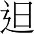 對應能力指標1-3-2  1-3-5  1-3-7  1-3-8  2-3-2  2-3-4  2-3-5  2-3-6  2-3-8Unit 1  What Day Is Today?生涯發展教育家政教育1-1-31-1-41-1-81-1-91-1-102-1-32-1-42-1-92-1-102-1-113-1-23-1-43-1-53-1-65-1-25-1-35-1-56-1-16-1-26-1-36-1-46-1-13數與量、幾何
第2單元長方體和正方體的體積
(5)
【生涯發展教育】5-n-195-n-205-n-215-s-07C-R-01C-T-02C-S-05C-C-05   C-C-06單元1星星的世界3.星星的移動◎性別平等教育◎環境教育◎資訊教育◎生涯發展教育-1-2-3-1-1-3-4-1-2-1-2-3-1-2第一單元清末現代化的建設
第二課外力衝擊與現代化建設
(3)
【資訊教育】
1-3-9
2-3-1
2-3-2壹、我要發現美
二‧連續之美
(3)
◎人權教育◎生涯發展教育◎家政教育二、危機總動員1.小心人為的危機◎資訊教育◎性別平等教育◎人權教育2-3-44-3-1一、球類快樂玩／2．卯足全力3-2-1,3-2-2,3-2-3,3-2-4553/8︱3/14語文天地一5-3-3-36-3-66-3-6-15-3-2-15-3-4-45-3-86-3-46-3-4-26-3-4-4一、快樂的囡仔時 2.鬥陣來迌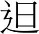 對應能力指標1-3-2  1-3-7  1-3-8  2-3-4  2-3-5Unit 1  What Day Is Today?生涯發展教育家政教育1-1-21-1-31-1-61-1-81-1-102-1-22-1-32-1-103-1-23-1-33-1-43-1-53-1-64-1-44-1-64-1-75-1-25-1-35-1-65-1-76-1-16-1-36-1-46-1-76-1-116-1-13數與量
第3單元容積
(5)
【家政教育】5-n-195-n-205-n-215-s-07C-R-01C-T-02C-S-05C-C-05   C-C-06單元1星星的世界3.星星的移動◎性別平等教育◎環境教育◎資訊教育◎生涯發展教育-1-2-3-1-1-3-4-1-2-1-2-3-1-2第二單元日本統治下的臺灣
第一課英勇的抗日事蹟
(3)
【資訊教育】
2-3-2
2-3-3
9-3-2壹、我要發現美
二‧連續之美
(3)
◎人權教育◎生涯發展教育◎家政教育二、危機總動員2.共同來化解危機◎資訊教育◎性別平等教育◎人權教育2-3-44-3-1一、球類快樂玩／3．籃球高手3-2-1,3-2-2,3-2-3663/15︱3/21第貳單元愛的協奏曲第五課八歲，一個人去旅行◎家政教育1-3-11-3-34-3-14-3-24-3-35-3-15-3-3-15-3-4-45-3-55-3-5-35-3-3-25-3-8-46-3-3-16-3-16-3-2-36-3-4-1一、快樂的囡仔時 2.鬥陣來迌對應能力指標1-3-2  1-3-7  1-3-8  2-3-6  2-3-9  3-3-1  4-3-1第一次成績考查生涯發展教育1-1-21-1-31-1-82-1-22-1-32-1-93-1-23-1-53-1-74-1-54-1-65-1-25-1-35-1-45-1-65-1-76-1-16-1-26-1-36-1-4數與量
第3單元容積
(5)
【資訊教育】5-n-195-n-205-n-215-s-07C-R-01C-T-02C-S-05C-C-05   C-C-06單元2動物的生活1.動物的行為◎環境教育◎資訊教育-2-2-3-4-5-1-2-2-1-3-1-2第二單元日本統治下的臺灣
第二課日本的治臺措施
(3)
【資訊教育】
2-3-2
2-3-3
7-3-4壹、我要發現美
三‧熱鬧之美
(3)
◎人權教育◎生涯發展教育◎家政教育
◎環境教育二、危機總動員2.共同來化解危機◎資訊教育◎性別平等教育◎人權教育2-3-44-3-1二、寶貝我的家／1．溝通的藝術　　2．家庭危機6-2-2,6-2-4【生涯發展教育】【人權教育】773/22︱3/283/24-3/25第一次定期評量第貳單元愛的協奏曲第六課凝聚愛的每一哩路◎家政教育◎生涯發展教育1-3-14-3-14-3-25-3-15-3-3-15-3-45-3-4-45-3-55-3-5-35-3-3-25-3-8-46-3-3-16-3-16-3-2-36-3-4-2一、快樂的囡仔時 2.鬥陣來迌對應能力指標1-3-2  1-3-7  1-3-8  2-3-4  2-3-5  2-3-6Unit 2  What Subject Do You Like?生涯發展教育1-1-31-1-41-1-51-1-61-1-81-1-91-1-112-1-32-1-92-1-123-1-23-1-33-1-43-1-53-1-63-1-73-1-84-1-34-1-65-1-25-1-35-1-56-1-16-1-26-1-36-1-46-1-13數與量
第4單元時間的計算
(5)
【人權教育】
【生涯發展教育】
【家政教育】5-n-15C-S-05C-C-05   C-C-08單元2動物的生活1.動物的行為◎環境教育◎資訊教育-2-2-3-4-5-1-2-2-1-3-1-2第二單元日本統治下的臺灣
第二課日本的治臺措施
(3)
【資訊教育】
2-3-2
2-3-34-3-3
7-3-4壹、我要發現美
三‧熱鬧之美
(3)
◎人權教育◎生涯發展教育◎家政教育
◎環境教育三、人際圓舞曲1.欣賞的魔力◎性別平等教育◎家政教育1-3-1三、跑跳擲樂無窮／1．跑走好體能3-2-1,4-2-3,6-2-3【性別平等教育】第一次段考評量方式第一次段考評量方式第一次段考評量方式第一次段考評量方式紙筆測驗說讀課文紙筆測驗紙筆測驗紙筆測驗紙筆測驗實作評量實作評量實作評量883/29︱4/44/2-4/5兒童節暨民族掃墓節第貳單元愛的協奏曲第七課一針一線縫進母愛◎家政教育◎生涯發展教育◎書法課程1-3-11-3-34-3-14-3-24-3-35-3-15-3-3-15-3-4-45-3-55-3-5-35-3-3-25-3-8-46-3-3-16-3-16-3-2-36-3-4-1二、咱的故鄉3.迎媽祖對應能力指標1-3-1  1-3-5  1-3-6  1-3-7  2-3-1  2-3-2  2-3-6  Unit 2  What Subject Do You Like?生涯發展教育1-1-31-1-41-1-51-1-81-1-91-1-102-1-32-1-42-1-92-1-102-1-113-1-23-1-43-1-55-1-25-1-35-1-56-1-16-1-26-1-36-1-46-1-13代數
第5單元符號代表數
(5)
【生涯發展教育】【資訊教育】5-a-04C-R-01C-T-01C-S-02   C-C-05單元2動物的生活3.幫動物做分類◎性別平等教育◎資訊教育◎生涯發展教育◎環境教育-2-3-1-3-4-5-4-4-1-2-1-1-3第二單元日本統治下的臺灣
第三課殖民統治下的臺灣社會
(3)
【資訊教育】
2-3-2
3-3-1
5-3-1
5-3-2
5-3-3貳、表演任我行
一‧春之嘉年華
(3)
◎人權教育◎生涯發展教育
◎性別平等教育◎環境教育
1-2-5
三、人際圓舞曲2.接納的智慧◎性別平等教育◎家政教育1-3-1三、跑跳擲樂無窮／2．跳遠小飛俠3-2-1,3-2-2,3-2-4【性別平等教育】994/5︱4/11語文天地二5-3-4-15-3-4-25-3-16-3-1-14-3-5()4-3-5-25-3-3-26-3-4-1二、咱的故鄉3.迎媽祖對應能力指標1-3-1  1-3-7  2-3-1  2-3-6  4-3-5Unit 2  What Subject Do You Like?生涯發展教育1-1-21-1-31-1-61-1-81-1-102-1-22-1-32-1-62-1-103-1-23-1-33-1-43-1-53-1-64-1-44-1-64-1-75-1-25-1-35-1-65-1-76-1-16-1-36-1-106-1-137-1-4數與量、幾何、代數
綜合與應用（一）
(5)
【人權教育】【生涯發展教育】
【性別平等教育】【海洋教育】5-n-085-n-095-n-155-n-195-n-205-n-215-s-075-a-04C-R-01C-T-01C-S-02   C-C-05單元2動物的生活3.幫動物做分類◎性別平等教育◎資訊教育◎生涯發展教育◎環境教育-2-3-1-3-4-5-4-4-1-2-1-1-3第二單元日本統治下的臺灣
第三課殖民統治下的臺灣社會
(3)
【資訊教育】
2-3-2
3-3-1
5-3-1
5-3-2
5-3-3貳、表演任我行
一‧春之嘉年華
(3)
◎人權教育◎生涯發展教育
◎性別平等教育◎環境教育三、人際圓舞曲2.接納的智慧◎性別平等教育◎家政教育1-3-1三、跑跳擲樂無窮／2．跳遠小飛俠3-2-1,3-2-2,3-2-4【性別平等教育】10104/12︱4/18〈閱讀列車〉給孩子的一封信◎家政教育◎生涯發展教育5-3-25-3-3-15-3-45-3-4-45-3-55-3-5-15-3-5-25-3-75-3-7-15-3-85-3-8-15-3-105-3-10-1二、咱的故鄉3.迎媽祖對應能力指標1-3-1  1-3-6  1-3-7  2-3-1  2-3-2  2-3-6  3-3-1  3-3-2  4-3-5Culture & Festivals: Earth Day家政教育環境教育生涯發展教育1-1-3 1-1-41-1-51-1-81-1-101-1-112-1-32-1-4 2-1-92-1-102-1-112-1-12 3-1-23-1-33-1-53-1-7 5-1-25-1-35-1-56-1-16-1-106-1-116-1-167-1-1數與量、幾何
第6單元表面積
(5)
【家政教育】5-n-205-s-07C-R-01C-T-01C-S-03C-C-04   C-E-02單元3水溶液的性質1.各種水溶液◎性別平等教育◎環境教育-1-2-1-1-3-4-3-5-3-3-3-1-1-2第三單元中華民國時期
第一課光復後的政治
(3)
【資訊教育】
2-3-3
5-3-1
9-3-2貳、表演任我行
二‧「偶」們來演戲
(3)
◎生涯發展教育
◎家政教育四、你我好關係1.友善的互動◎性別平等教育◎家政教育3-3-1三、跑跳擲樂無窮／3．壘球投擲王3-2-1,3-2-2,3-2-311114/19︱4/25第參單元用心看世界第八課天涯若比鄰◎環境教育◎家政教育◎資訊教育1-3-11-3-34-3-14-3-24-3-35-3-15-3-3-15-3-4-45-3-55-3-5-35-3-3-25-3-8-46-3-3-16-3-16-3-2-36-3-4-1二、咱的故鄉 4.「鹿仔港」的由來對應能力指標1-3-5  1-3-7  1-3-8  2-3-1  2-3-4  2-3-5  2-3-6  2-3-8  Review 1生涯發展教育1-1-21-1-31-1-82-1-22-1-32-1-42-1-93-1-23-1-43-1-53-1-63-1-73-1-83-1-94-1-34-1-44-1-54-1-65-1-25-1-35-1-45-1-65-1-76-1-16-1-26-1-36-1-4數與量、幾何
第6單元表面積第7單元小數
(5)
【生涯發展教育】
【性別平等教育】5-n-115-n-205-s-07C-R-01C-R-02C-R-03C-T-01C-S-05C-C-01C-C-03C-C-05C-C-08   C-E-01單元3水溶液的性質2.水溶液的酸鹼性◎性別平等教育◎環境教育◎資訊教育◎家政教育◎人權教育◎生涯發展教育-1-2-1-1-3-4-3-5-3-3-3-1-1-2第三單元中華民國時期
第一課光復後的政治
(3)
【資訊教育】貳、表演任我行
二‧「偶」們來演戲
(3)
◎生涯發展教育◎家政教育
1-2-3四、你我好關係2.關係的修復◎性別平等教育◎家政教育3-3-1三、跑跳擲樂無窮／4．跳出變化3-2-1,3-2-2【性別平等教育】【生涯發展教育】12124/26︱5/2第參單元用心看世界第九課尼泊爾少年◎家政教育◎生涯發展教育1-3-11-3-34-3-14-3-24-3-35-3-15-3-3-15-3-4-45-3-55-3-5-35-3-3-25-3-8-46-3-3-16-3-16-3-2-36-3-4-1二、咱的故鄉 4.「鹿仔港」的由來對應能力指標1-3-7  1-3-8  2-3-1  2-3-4  2-3-5  2-3-6  4-3-5Unit 3  What Does He Need?家政教育環境教育1-1-31-1-41-1-51-1-61-1-81-1-91-1-112-1-32-1-82-1-92-1-123-1-23-1-43-1-53-1-73-1-84-1-34-1-65-1-25-1-35-1-56-1-16-1-26-1-36-1-116-1-13數與量
第7單元小數
(5)
【性別平等教育】【家政教育】5-n-115-n-12C-R-01C-R-02C-R-03C-T-01C-S-05C-C-01C-C-03C-C-05C-C-08   C-E-01單元3水溶液的性質2.水溶液的酸鹼性◎性別平等教育◎環境教育◎資訊教育◎家政教育◎人權教育◎生涯發展教育-1-2-1-1-3-4-3-5-3-3-3-1-1-2第三單元中華民國時期
第二課光復後的經濟、第三課光復後的藝術與文學
(3)
【資訊教育】2-3-1
2-3-34-3-3
5-3-15-3-2
5-3-3
9-3-2貳、表演任我行
三‧慶生會
(3)
◎人權教育◎生涯發展教育
◎性別平等教育◎家政教育
1-2-2五、生活管理師1.時間規畫的重要◎家政教育◎生涯發展教育2-3-1四、美麗人生／1．生長你我他1-2-1,1-2-4【家政教育】13135/3︱5/9第參單元用心看世界第十課橘色打掃龍◎家政教育◎生涯發展教育1-3-11-3-34-3-14-3-24-3-35-3-15-3-3-15-3-4-45-3-55-3-5-35-3-3-25-3-8-46-3-3-16-3-16-3-2-36-3-4-1二、咱的故鄉 4.「鹿仔港」的由來對應能力指標1-3-7  1-3-8  2-3-4  2-3-5  2-3-6  3-3-1  4-3-1  4-3-5Unit 3  What Does He Need?家政教育環境教育1-1-31-1-41-1-81-1-91-1-102-1-32-1-42-1-92-1-102-1-113-1-23-1-43-1-55-1-25-1-36-1-16-1-26-1-36-1-46-1-13數與量
第7單元小數
(5)
【性別平等教育】【資訊教育】5-n-115-n-12C-R-01C-R-02C-R-03C-T-01C-S-05C-C-01C-C-03C-C-05C-C-08   C-E-01單元3水溶液的性質2.水溶液的酸鹼性◎性別平等教育◎環境教育◎資訊教育◎家政教育◎人權教育◎生涯發展教育-1-2-1-1-3-4-3-5-3-3-3-1-1-2第四單元我們的人民與政府
第一課人民的義務與權利
(3)
【人權教育】【資訊教育】5-3-56-3-4貳、表演任我行
三‧慶生會
(3)
◎人權教育◎生涯發展教育
◎性別平等教育◎家政教育
1-2-3
五、生活管理師1.時間規畫的重要◎家政教育◎生涯發展教育2-3-1四、美麗人生／2．飲食小專家2-2-1,2-2-2, 2-2-5【人權教育】【家政教育】14145/10︱5/165/12-5/13第二次定期評量第參單元用心看世界第十一課根本沒想到◎家政教育◎書法課程1-3-11-3-34-3-14-3-24-3-35-3-15-3-3-15-3-4-45-3-55-3-5-35-3-3-25-3-8-46-3-3-16-3-16-3-2-36-3-4-1二、咱的故鄉4.「鹿仔港」的由來對應能力指標1-3-7  2-3-1  2-3-6Unit 3  What Does He Need?家政教育環境教育1-1-21-1-31-1-61-1-81-1-102-1-22-1-32-1-103-1-23-1-43-1-53-1-64-1-44-1-64-1-75-1-25-1-35-1-65-1-76-1-16-1-36-1-76-1-106-1-116-1-13數與量
第8單元生活中的大單位
(5)
【性別平等教育】【資訊教育】5-n-165-n-17C-R-01C-R-02C-R-03   C-T-03單元3水溶液的性質3.水溶液的導電性◎性別平等教育◎家政教育◎生涯發展教育-1-3-4-3-3-3-1-2第四單元我們的人民與政府
第二課政府組織
(3)
【人權教育】【資訊教育】5-3-56-3-16-3-2參、音樂美樂地
一‧祝你生日快樂
(3)
◎人權教育◎生涯發展教育◎家政教育
1-2-2五、生活管理師2.做個時間達人◎家政教育◎生涯發展教育2-3-1四、美麗人生／2．飲食小專家2-2-1,2-2-3, 2-2-5【人權教育】【家政教育】第二次段考評量方式第二次段考評量方式第二次段考評量方式第二次段考評量方式紙筆測驗說讀課文紙筆測驗紙筆測驗紙筆測驗紙筆測驗實作評量實作評量實作評量15155/17︱5/23語文天地三3-3-1-13-3-23-3-3-35-3-16-3-1-15-3-3-36-3-66-3-6-15-3-5三、海洋世界 5.白海豬仔心驚驚對應能力指標1-3-1  1-3-5  1-3-7  2-3-3  2-3-5  2-3-6    4-3-1第二次成績考查生涯發展教育1-1-21-1-31-1-82-1-22-1-32-1-93-1-23-1-53-1-74-1-54-1-65-1-25-1-35-1-45-1-65-1-76-1-16-1-26-1-36-1-4數與量
第8單元生活中的大單位
(5)
【性別平等教育】【資訊教育】5-n-135-n-17C-R-01C-R-02C-R-03   C-T-03單元4力與運動1.力的測量◎資訊教育◎生涯發展教育-1-2-3-1-3-1-1-2-3-4-5-1-3-1-3-4-4-2-3-1-1-2-3-1-2-1第五單元聚落與人口
第一課聚落類型與生活差異
(3)
【資訊教育】【海洋教育】
1-3-3
1-3-6
1-3-7
1-3-11
1-3-12
3-3-1
3-3-5
4-3-1參、音樂美樂地
一‧祝你生日快樂
(3)
◎生涯發展教育
◎家政教育
1-2-2五、生活管理師3.錢到哪裡去◎家政教育◎生涯發展教育2-3-1五、有氧舞活力／1．拳擊有氧3-2-1,3-2-2【性別平等教育】【生涯發展教育】16165/24︱5/30第肆單元文明時光機第十二課沉默的動物園◎家政教育1-3-11-3-34-3-14-3-24-3-35-3-15-3-3-15-3-4-45-3-55-3-5-35-3-3-25-3-8-46-3-3-16-3-16-3-2-36-3-4-1三、海洋世界5.白海豬仔心驚驚對應能力指標1-3-1  1-3-7  2-3-1  2-3-6  Unit 4  How Much Is the T-shirt?家政教育資訊教育1-1-31-1-41-1-51-1-61-1-81-1-91-1-112-1-32-1-92-1-123-1-23-1-33-1-43-1-53-1-73-1-84-1-34-1-65-1-25-1-35-1-56-1-16-1-26-1-36-1-106-1-13數與量
第9單元比率與百分率
(5)
【生涯發展教育】
【家政教育】【資訊教育】5-n-14C-R-01C-R-02C-T-01C-T-03   C-C-03單元4力與運動2.摩擦力◎性別平等教育◎資訊教育◎生涯發展教育-1-3-1-2-1-3-1-3-4-3-4-5-1-3-1-3-4-4-1-2-3-1-1-2-3-1-2-1-2-4第五單元聚落與人口
第二課聚落的演變
(3)
【資訊教育】
1-3-4
1-3-5
1-3-6
1-3-8
4-3-1參、音樂美樂地
二、歌誦春天
(3)
◎生涯發展教育
◎環境教育
1-2-4五、生活管理師3.錢到哪裡去◎家政教育◎生涯發展教育2-3-1五、有氧舞活力／2．荷里皮波舞3-2-2,4-2-5【性別平等教育】【生涯發展教育】17175/31︱6/66/2-6/3畢業生定期評量第肆單元文明時光機第十三課被埋葬了的城市◎家政教育1-3-11-3-34-3-14-3-24-3-35-3-15-3-3-15-3-4-45-3-55-3-5-35-3-3-25-3-8-46-3-3-16-3-16-3-2-36-3-4-1三、海洋世界5.白海豬仔心驚驚對應能力指標1-3-1  1-3-7  2-3-3  2-3-6  3-3-1  3-3-2Unit 4  How Much Is the T-shirt?家政教育1-1-31-1-41-1-51-1-81-1-102-1-32-1-42-1-92-1-102-1-113-1-23-1-43-1-55-1-25-1-36-1-16-1-26-1-36-1-96-1-13數與量
第9單元比率與百分率
(5)
【人權教育】
【家政教育】5-n-14C-R-01C-R-02C-T-01C-T-03   C-C-03單元4力與運動2.摩擦力◎性別平等教育◎資訊教育◎生涯發展教育-1-3-1-2-1-3-1-3-4-3-4-5-1-3-1-3-4-4-1-2-3-1-1-2-3-1-2-1-2-4第五單元聚落與人口
第三課臺灣人口的變化
(3)
【資訊教育】【人權教育】
1-3-5
5-3-1
5-3-3參、音樂美樂地
二、歌誦春天
(3)
◎環境教育
1-2-4
五、生活管理師4.理財計畫◎家政教育◎生涯發展教育2-3-1六、搶救地球／1．生病的地球　　2．環境汙染面面觀1-2-3,7-2-5,7-2-6【環境教育】18186/7︱6/13第肆單元文明時光機第十四課地下護衛軍◎家政教育◎人權教育◎書法課程1-3-11-3-34-3-14-3-24-3-35-3-15-3-3-15-3-4-45-3-55-3-5-35-3-3-25-3-8-46-3-3-16-3-16-3-2-36-3-4-1三、海洋世界5.白海豬仔心驚驚對應能力指標1-3-1  1-3-7  2-3-1  2-3-3  2-3-5  2-3-6  3-3-1  Unit 4  How Much Is the T-shirt?家政教育資訊教育1-1-21-1-31-1-41-1-51-1-61-1-81-1-102-1-22-1-32-1-103-1-23-1-33-1-43-1-53-1-64-1-44-1-64-1-75-1-25-1-35-1-65-1-76-1-16-1-36-1-106-1-136-1-16幾何
第10單元立體形體
(5)
【生涯發展教育】
【性別平等教育】5-s-06C-R-01C-R-03   C-E-02單元4力與運動3.物體運動的快慢◎性別平等教育◎資訊教育◎生涯發展教育-2-3-3-2-1-3-3-4-5-1-3-1-3-4-2-4-1-2-3-1-2-3-1-2-1-2第六單元 臺灣的區域與交通
第一課北中南東看臺灣
(3)
【海洋教育】【資訊教育】
1-3-3
1-3-4
1-3-5
1-3-6參、音樂美樂地
三、鑼鼓喧天
(3)
◎人權教育◎性別平等教育◎家政教育◎海洋教育3-2-10五、生活管理師4.理財計畫◎家政教育◎生涯發展教育2-3-1六、搶救地球／2．環境汙染面面觀1-2-3,7-2-5,7-2-6【環境教育】19196/14︱6/206/20補行上班日6/18畢業典禮語文天地四3-3-13-3-3-23-3-3-33-3-4-25-3-3-36-3-66-3-6-14-3-5-24-3-5-35-3-3-25-3-5-16-3-4-1俗語、傳統念謠～耕農歌對應能力指標1-3-2  1-3-5  1-3-7  1-3-8 2-3-2  2-3-4  2-3-5  2-3-6  2-3-7  2-3-8  2-3-9  Review 2生涯發展教育1-1-21-1-31-1-82-1-22-1-32-1-42-1-93-1-23-1-43-1-53-1-63-1-73-1-83-1-94-1-34-1-44-1-54-1-65-1-25-1-35-1-45-1-65-1-76-1-16-1-26-1-36-1-4幾何
第10單元立體形體
(5)
【生涯發展教育】
【性別平等教育】
【資訊教育】5-s-06C-R-01C-R-03   C-E-02單元4力與運動3.物體運動的快慢◎性別平等教育◎資訊教育◎生涯發展教育1-3-1-21-3-1-31-3-2-31-3-3-21-3-4-11-3-4-31-3-5-31-3-5-41-3-5-52-3-1-12-3-5-33-3-0-13-3-0-33-3-0-44-3-1-24-3-2-45-3-1-15-3-1-25-3-1-36-3-1-16-3-2-26-3-2-36-3-3-16-3-3-27-3-0-17-3-0-2第六單元 臺灣的區域與交通
第一課北中南東看臺灣
(3)
【海洋教育】【資訊教育】
1-3-3
1-3-4
1-3-5
1-3-6參、音樂美樂地
三、鑼鼓喧天
(3)
◎人權教育◎性別平等教育◎家政教育◎海洋教育
◎環境教育五、生活管理師4.理財計畫◎家政教育◎生涯發展教育2-3-1七、老化與健康／1．關懷老年人2-2-1,2-2-2,6-2-2,6-2-4【家政教育】【生涯發展教育】20206/21︱6/276/22-6/23第三次定期評量6/28-6/28端午連假〈閱讀列車〉穿越地球◎家政教育5-3-25-3-3-15-3-45-3-4-45-3-55-3-5-15-3-5-25-3-75-3-7-15-3-85-3-8-15-3-105-3-10-1古詩吟唱～夜雨寄北、閩南語歌欣賞～月光掖佇東門城對應能力指標1-3-1  1-3-2  1-3-5  1-3-7  1-3-8  2-3-2  2-3-6  2-3-8  2-3-10  4-3-1  第三次成績考查 & 成果發表準備生涯發展教育家政教育人權教育1-1-21-1-31-1-82-1-22-1-32-1-42-1-92-1-102-1-112-1-123-1-23-1-53-1-74-1-54-1-65-1-25-1-35-1-45-1-65-1-76-1-16-1-36-1-12數與量、幾何
綜合與應用（二）
(5)
【生涯發展教育】
【資訊教育】
【環境教育】5-n-115-n-125-n-145-n-165-n-175-n-205-s-065-s-07C-R-01C-R-03   C-E-02複習段考內容第六單元 臺灣的區域與交通
第二課寶島行透透
(3)
【海洋教育】【資訊教育】
1-3-8
3-3-1參、音樂美樂地
三、鑼鼓喧天
(3)
◎人權教育◎性別平等教育◎家政教育◎海洋教育
◎環境教育複習段考內容七、老化與健康／2．健康檢查7-2-1【生涯發展教育】第三次段考評量方式第三次段考評量方式第三次段考評量方式第三次段考評量方式紙筆測驗說讀課文紙筆測驗紙筆測驗紙筆測驗紙筆測驗實作評量實作評量實作評量216/28︱6/306/28︱6/306/30休業式休業式 總複習對應能力指標1-3-2  1-3-7  2-3-1  2-3-6  2-3-10  4-3-5數與量、幾何
綜合與應用（二）
(5)
【生涯發展教育】
【資訊教育】
【環境教育】5-n-115-n-125-n-145-n-165-n-175-n-205-s-065-s-07C-R-01C-R-03   C-E-02第六單元 臺灣的區域與交通
第二課寶島行透透
(3)
【海洋教育】【資訊教育】
1-3-8
3-3-1總複習與回顧總複習與回顧總複習與回顧週次日期學  校行事曆學 習 領 域（每週  27  節數）學 習 領 域（每週  27  節數）學 習 領 域（每週  27  節數）學 習 領 域（每週  27  節數）學 習 領 域（每週  27  節數）學 習 領 域（每週  27  節數）學 習 領 域（每週  27  節數）學 習 領 域（每週  27  節數）學 習 領 域（每週  27  節數）週次日期學  校行事曆語文語文語文數學（ 4 ）(翰林)自然與生活科技     (3)(南一)社會（3）（翰林）藝術與人文
（3）（翰林）（混齡教學，3節）綜合活動(3)(南一)（混齡教學，3節）健康與體育   （3）   (康軒)（混齡教學，3節）週次日期學  校行事曆國語(5)(南一)本土語言(閩南語)（1）（真平）（混齡教學，1節）英語（2）(何嘉仁ESTAR)數學（ 4 ）(翰林)自然與生活科技     (3)(南一)社會（3）（翰林）藝術與人文
（3）（翰林）（混齡教學，3節）綜合活動(3)(南一)（混齡教學，3節）健康與體育   （3）   (康軒)（混齡教學，3節）學期學習目標學期學習目標學期學習目標1.認識現代詩的形式與文字的表述方式。2.透過實際體驗，感受人與自然的親密關係，進而發現生活中的美好感受。3.知道觀察是寫作的條件之一，能記錄生活當中之觀察所得。4.體會番薯帶來的種種生活趣事。5.理解作者和珍珠鳥互動、親近的過程。6.認識律詩的形式與特色，能將律師、文言文改寫為白話文。7.認識日本傳統社會父親嚴肅的形象。8.能認識文言文古典小說的文體。9.能藉由文章，對人物的刻畫與塑造有深入體會。10.尋找生活中有形與無形的「朋友」，能理解個人喜好，欣賞他人優點，自然大方與青春期異性相處，不感到彆扭。11.認識議論文的文章表述方式、認識小說的支架與寫法。12.知道要實現夢想，就必須克服困難，建立自信心。13.了解臺灣球員盧彥勳堅持追夢的努力過程、能了解奧林匹克運動會追求和平及友誼的精神。14.認識以第一人稱為視角的寫作手法。15.能透過自我反思，澄清比賽得失的價值。(一)能朗誦第一課課文並熟悉相關句型。(二)學會多種臺灣特產的閩南語說法，並發音正確。(三)複習第一課所學。(四)能朗誦第二課課文並熟悉相關造句。(五)學會各國國名與其特產的閩南語說法並進行造句練習。(六)複習第二課所學。(七)能複習第一單元所學。(八)學會朗誦第三課課文並熟悉相關造句。(九)能學會科技產品的閩南語說法並發音正確。(十)複習第三課所學。(十一)複習第二單元所學。(十二)能朗誦第四課課文並熟悉相關句型。(十三)能學會使用閩南語讚美他人並進行造句練習。(十四)複習第四課所學。(十五)能朗誦第五課課文並熟悉相關造句。(十六)能學會相反詞的閩南語說法並進行造句練習。(十七)複習第五課所學。(十八)複習第三單元所學。(十九)學會臺灣俗語並朗讀、吟唱〈楓橋夜泊〉。(二十)能欣賞閩南語歌曲之美。(二十一)能夠複習本學期所學。1. 能辨識並正確說出各課的主要單字和句型。2. 能書寫各課的主要單字和句型。3.能區別字尾y、雙母音及母音+ r的發音，並能運用字母拼讀法看字讀音、聽音辨字和聽音拼字。4.能吟唱各課的歌謠或韻文。5.能認識我國及其他國家的節慶文化及風俗習慣。1.認識質數與合數，並能將一個合數做質因數分解，能利用短除法求最大公因數與最小公倍數，且知道互質的意義。2.能利用最大公因數將一個分數約成最簡分數，並熟練分數的除法計算，且能解決生活中的問題。3.能繪製長條圖與折線圖。4.熟練小數的除法，且能對小數取概數。5.知道圓周率與圓周長的關係，且能計算圓周長、扇形周長與複合圖形的周長。6.知道比與比值的意義，並利用相等的比解決生活中的問題，且能知道正比與正比關係圖的意義。7.知道生活中放大與縮小的關係，並能繪製指定倍數的放大與縮小圖，且能理解比例尺的意義。8.透過附件操作知道圓面積公式，並能進行圓面積、扇形面積與複合圖形面積的計算。9.能透過將問題簡化，找出問題的規律，再解決問題。10.認識等量公理，並利用等量公理解決未知數問題。1.討論雲、雨、露、霜、雪、冰等是因為溫度不同，造成水的各種不同形態。2.認識大氣中水的循環。3.認識颱風所帶來的災害及如何做好防颱工作。4.認識颱風的天氣符號及衛星雲圖，實際蒐集颱風資料。5.由生活經驗探討物質受熱的變化，介紹熱與物質的關係，包括外形、體積的改變及熱脹冷縮的現象。6.認識傳導、對流和輻射等熱的傳播方法，並分別以生活經驗、實驗探究之。7.利用所學的科學概念討論炎熱地區的房屋設計。8.了解土壤是由岩石經過風化作用產生的碎屑及生物遺體腐化分解後的物質經過長時間作用而成。9.經由簡單的流水與小土堆實驗操作認識流水作用對地表形貌的影響。10.了解流水作用對於河流的不同河段有不同影響，造成河段上游、中游與下游有不同的地貌。11.認識地震可能帶來的災害與損失，並學習相關的地震防災演練與地震防護工作。12.知道指北針固定指向南北方向的原因是磁針與地磁相互作用的結果。13.能了解通電的漆包線圈會產生磁性使指北針的指針偏轉。14.實驗、探究影響電磁鐵磁力強弱的因素為何。15.討論電磁鐵和一般磁鐵有哪些相同或不同的性質。1.了解臺灣土地利用的情形、物產分布，以及適度開發的重要性。2.能了解何謂「生產」、「消費」、「投資」與「理財」。3.能理解隨著社會環境的變遷，各行各業的分工合作更顯重要。4.能區分道德（內在規範）與法律（外在強制）的區別。5.能了解自由的範圍與法治的理念（法的明確性與可行性），並且能清楚知道如何保護自己與他人的權益。6.了解臺灣從農業社會轉型為工商業社會的過程。7.了解臺灣社會變遷對家庭與女性的影響。8.了解臺灣環境問題所帶來的災害與防治方法。1.觀察與討論各種藝術風格、特色，探索其不同及美感表現。2.透過欣賞與創作，能與他人分享創作3.籌劃、演練及呈現音樂展演，以表現合作學習成果。1.省思自己與家人的互動方式，並以合宜的行動表達對家人的感謝與體諒。2.找出影響家人生活方式的因素，覺察家人生活方式受到其價值觀、生活背景及工作等因素影響。3.藉由服務家人的過程，發現家人接受服務時，可能會出現的感受及想法，並增加和家人之間的情感。4.分析家人行為背後的原因，並針對家人的擔憂，找出讓家人放心的合宜表現。5.探討說話語氣與內容帶給他人的感受，並歸納好的表達方式需注意的事項。6.用多元的方式和家人溝通，實踐並分享與家人關係改善的成效。7.利用環境異常資料分析環境變化的原因、影響和因應策略。8.討論全球暖化對臺灣環境和生態的衝擊。9.落實節能減碳和綠色消費的做法，並分享實際參與後的感受。10.探討成長的變化，分享對生命變化的看法。11.認識生命的發展歷程。12.體認生命的奧妙，進而學習珍惜、尊重生命。13.能了解不同族群的特色。14.利用各種資源來準備與進行不同族群的拜訪活動，並分享拜訪活動成果。15.能了解具有特殊需求的族群，並實踐對不同族群的關懷。1.熟練羽球、排球和籃球運動，並培養合群的態度,2.學會維持良好人際關係，並能適當的化解衝突,3.認識原住民舞蹈，學習尊重不同文化,4.表現理性、負責任的消費行為,5.了解武術的動作要領,6.了解男、女性生殖器官構造，並能拒絕性騷擾，尊重性別平等,18/30-8/318/30第1學期開學日第壹單元美好時刻第一課在天晴了的時候環境教育家政教育書法課程1-3-11-3-34-3-14-3-24-3-35-3-15-3-3-15-3-4-45-3-55-3-5-35-3-3-25-3-8-46-3-3-1一、對臺灣看世界1.伴手性別平等教育2-3-4對應能力指標1-3-1、1-3-5、1-3-7、2-3-1、2-3-4、2-3-5、2-3-6、2-3-8課前準備生涯發展教育1-2-1 家政教育2-2-2 3-1-3。對應能力指標1-1-21-1-31-1-82-1-22-1-32-1-93-1-23-1-55-1-25-1-55-1-66-1-16-1-26-1-31.認識質數、合數和質因數。2.能利用樹狀圖或短除法將一個合數做質因數分解。環境教育2-2-2單元1天氣的變化1.大氣中的水環境教育資訊教育家政教育生涯發展教育海洋教育1-3-1-11-3-3-31-3-4-42-3-1-12-3-4-32-3-4-43-3-0-15-3-1-36-3-1-1第一單元臺灣的自然資源與物產第1課資源與生活環境教育2-3-13-3-1海洋教育2-3-3壹、藝想新世界一、視覺藝術點線面（3）人權教育生涯發展1-3-1一、良好的家人互動1.讓我更懂你家政教育2-3-3一、球類全能王／1．來打羽球3-2-1,3-2-4【性別平等教育】【生涯發展教育】29/1︱9/7第壹單元美好時刻第二課心情隨筆環境教育家政教育1-3-11-3-34-3-14-3-24-3-35-3-15-3-3-15-3-4-45-3-55-3-5-35-3-3-25-3-8-46-3-3-16-3-16-3-2-36-3-4-1一、對臺灣看世界1.伴手性別平等教育2-3-4對應能力指標1-3-1、1-3-2、1-3-6、2-3-1、2-3-5、2-3-6Starter Unit生涯發展教育2-2-1家政教育1-2-5 3-2-4環境教育1-1-1對應能力指標1-1-21-1-31-1-92-1-22-1-32-1-93-1-23-1-55-1-25-1-55-1-66-1-16-1-26-1-31.能用短除法求兩數的最大公因數，知道互質的意義，並解決生活中的問題。2.能用短除法求兩數的最小公倍數，並解決生活中的問題。生涯發展教育3-2-1家政教育3-3-5單元1天氣的變化1.大氣中的水環境教育資訊教育家政教育生涯發展教育海洋教育1-3-1-11-3-3-31-3-4-42-3-1-12-3-4-32-3-4-43-3-0-15-3-1-36-3-1-16-3-2-16-3-2-26-3-3-2第一單元臺灣的自然資源與物產第1課資源與生活環境教育2-3-13-3-1海洋教育2-3-3壹、藝想新世界一、視覺藝術點線面人權教育生涯發展性平教育家政教育（3）1-3-2一、良好的家人互動1.讓我更懂你家政教育2-3-3一、球類全能王／1．來打羽球3-2-1,3-2-4【性別平等教育】【生涯發展教育】39/8︱9/149/13中秋節第壹單元美好時刻第三課甜蜜如漿烤番薯環境教育家政教育1-3-11-3-34-3-14-3-24-3-35-3-15-3-3-15-3-4-45-3-55-3-5-35-3-3-25-3-8-46-3-3-16-3-16-3-2-36-3-4-1一、對臺灣看世界1.伴手性別平等教育2-3-4對應能力指標1-3-2、1-3-6、1-3-7、2-3-6、3-3-1、4-3-1、5-3-4Unit 1Where Are You Going?生涯發展教育1-2-13-2-2家政教育1-2-21-4-4人權教育1-3-4 環境教育1-1-1 對應能力指標1-1-31-1-41-1-52-1-22-1-32-1-63-1-23-1-45-1-25-1-55-1-66-1-16-1-21.認識最簡分數，並學會用最大公因數求最簡分數。2.理解同分母的分數除以分數的意義及其計算方法。3.理解異分母的分數除以分數的意義及其計算方法。生涯發展教育3-2-1家政教育3-3-5單元1天氣的變化2.天氣圖與天氣變化性別平等教育資訊教育海洋教育1-3-1-22-3-4-22-3-6-34-3-1-14-3-2-36-3-1-17-3-0-17-3-0-2第一單元臺灣的自然資源與物產第2課物產概況海洋教育2-3-43-3-4環境教育2-3-23-3-2壹、藝想新世界一、視覺藝術點線面人權教育生涯發展性平教育家政教育（3）2-3-8一、良好的家人互動2.貼心的服務家政教育2-3-3一、球類全能王／2．排球高手3-2-1,3-2-2,3-2-4【性別平等教育】【生涯發展教育】49/15︱9/21第壹單元美好時刻第四課珍珠鳥環境教育家政教育1-3-11-3-34-3-14-3-24-3-35-3-15-3-3-15-3-4-45-3-55-3-5-35-3-3-25-3-8-46-3-3-16-3-16-3-2-36-3-4-1一、對臺灣看世界2.出國去觀光人權教育1-3-4對應能力指標1-3-2、1-3-7、1-3-8、2-3-1、2-3-5、2-3-6、2-3-8、4-3-1、5-3-4Unit 1  Where Are You From?生涯發展教育1-2-1人權教育1-3-4 環境教育1-1-1 對應能力指標1-1-31-1-41-1-52-1-32-1-42-1-63-1-23-1-43-1-51.應用分數除法解決生活中的問題。2.知道被除數、除數和商的關係。性別平等教育3-3-4家政教育3-3-6海洋教育4-3-5環境教育4-2-1單元1天氣的變化2.天氣圖與天氣變化性別平等教育資訊教育海洋教育1-3-1-22-3-4-22-3-6-34-3-1-14-3-2-36-3-1-17-3-0-17-3-0-2第一單元臺灣的自然資源與物產第2課物產概況海洋教育2-3-43-3-4環境教育2-3-23-3-2壹、藝想新世界二、視覺藝術大進擊人權教育生涯發展性平教育家政教育（3）1-3-3一、良好的家人互動2.貼心的服務家政教育2-3-3一、球類全能王／2．排球高手3-2-1,3-2-2,3-2-4【性別平等教育】【生涯發展教育】59/22︱9/28語文天地一5-3-16-3-1-15-3-3-36-3-66-3-6-15-3-3-1一、對臺灣看世界2.出國去觀光人權教育1-3-4對應能力指標1-3-2、1-3-7、1-3-8、2-3-1、2-3-2、2-3-4、2-3-5、2-3-6、2-3-9Unit 1  Where Are You From?生涯發展教育1-2-1。家政教育1-2-21-3-11-4-4人權教育1-3-4 對應能力指標1-1-21-1-31-1-42-1-32-1-42-1-63-1-23-1-33-1-43-1-71.能整理生活中的資料，並製成長條圖。2.能整理有序資料，並繪製成折線圖。人權教育1-2-2生涯發展教育3-2-1單元1天氣的變化3.認識颱風環境教育資訊教育家政教育生涯發展教育海洋教育1-3-4-11-3-4-21-3-4-31-3-5-11-3-5-21-3-5-41-3-5-52-3-4-24-3-2-35-3-1-16-3-2-26-3-2-36-3-3-17-3-0-17-3-0-27-3-0-3第二單元生產與消費第1課生產活動面面觀生涯發展教育2-3-1壹、藝想新世界二、視覺藝術大進擊人權教育生涯發展性平教育家政教育（3）2-3-9二、你我更靠近1.互動有訣竅家政教育2-3-3一、球類全能王／3．快打旋風3-2-2,3-2-4【性別平等教育】【生涯發展教育】69/29︱10/510/5補行上班日第貳單元文學之窗第五課客至環境教育家政教育書法課程1-3-11-3-34-3-14-3-24-3-35-3-15-3-3-15-3-4-45-3-55-3-5-35-3-3-25-3-8-46-3-3-16-3-16-3-2-36-3-4-1一、對臺灣看世界2.出國去觀光人權教育1-3-4對應能力指標1-3-2、1-3-7、1-3-8、2-3-6、3-3-1、5-3-4Unit 2  How Can We Get to Taipei 101?生涯發展教育3-2-1 對應能力指標1-1-21-1-31-1-82-1-22-1-32-1-93-1-23-1-53-1-64-1-34-1-54-1-64-1-75-1-25-1-35-1-46-1-11.認識完美數。2.能做除以一位小數的直式計算。3.能做除以二位小數的直式計算。人權教育1-2-2生涯發展教育3-2-1單元2熱和我們的生活1.物質受熱的變化性別平等教育環境教育家政教育1-3-1-11-3-1-21-3-1-31-3-2-21-3-4-31-3-4-41-3-5-31-3-5-41-3-5-52-3-5-13-3-0-54-3-1-26-3-2-36-3-3-17-3-0-4第二單元生產與消費第1課生產活動面面觀生涯發展教育2-3-1壹、藝想新世界三、版畫藝術新挑戰生涯發展家政教育環境教育（3）3-3-14二、你我更靠近1.互動有訣竅家政教育2-3-3二、人際加油站／1．人際交流6-2-2,6-2-3【生涯發展教育】【家政教育】710/6︱10/1210/7-10/8第一次定期考查10/10-10/13國慶連假第貳單元文學之窗第六課紀念照家政教育性別平等教育1-3-11-3-34-3-14-3-24-3-35-3-15-3-3-15-3-4-45-3-55-3-5-35-3-3-25-3-8-46-3-3-16-3-16-3-2-36-3-4-1一、對臺灣看世界2.出國去觀光人權教育對應能力指標1-3-7、1-3-8、2-3-1、2-3-2、2-3-6、2-3-9、4-3-1Unit 2  How Can We Get to Taipei 101?生涯發展教育】2-1-1 3-2-2家政教育3-1-23-1-5 3-3-6 環境教育1-1-1 資訊教育1-2-1 1-1-21-1-31-1-82-1-22-1-32-1-93-1-23-1-53-1-64-1-34-1-54-1-64-1-75-1-25-1-35-1-46-1-11.能解決有餘數的除法問題。2.知道被除數、除數和商的關係。資訊教育3-2-3單元2熱和我們的生活1.物質受熱的變化性別平等教育環境教育家政教育1-3-1-11-3-1-21-3-1-31-3-2-21-3-4-31-3-4-41-3-5-31-3-5-41-3-5-52-3-5-13-3-0-54-3-1-26-3-2-36-3-3-17-3-0-4第二單元生產與消費第2課消費與生活家政教育3-3-53-3-6壹、藝想新世界三、版畫藝術新挑戰生涯發展家政教育環境教育（3）2-3-9二、你我更靠近2.溝通管道多家政教育2-3-3二、人際加油站／2．拒絕的藝術　　　3．化解衝突6-2-2,6-2-4【生涯發展教育】第一次段考評量方式第一次段考評量方式第一次段考評量方式紙筆測驗實作評量紙筆測驗紙筆測驗紙筆測驗紙筆測驗實作評量實作評量實作評量810/13︱10/19第貳單元文學之窗第七課戲術環境教育家政教育1-3-11-3-34-3-14-3-24-3-35-3-15-3-3-15-3-4-45-3-55-3-5-35-3-3-25-3-8-46-3-3-16-3-16-3-2-36-3-4-1二、進步的科技3.電腦會曉揀塗豆資訊教育4-3-2對應能力指標1-3-2、1-3-7、1-3-8、2-3-4、2-3-5、2-3-6、2-3-8Unit 2  How Can We Get to Taipei 101?生涯發展教育3-2-1 3-2-2家政教育3-1-5 3-2-1 環境教育1-1-1對應能力指標1-1-21-1-31-1-82-1-22-1-32-1-93-1-23-1-53-1-64-1-34-1-54-1-64-1-75-1-25-1-35-1-46-1-106-1-131.能運用四捨五入的方法，對小數在指定位數取概數，且能在具體情境中，解決除數為小數，商取到指定位數，有餘數的除法問題。2.透過實測活動，算出圓周長，並認識圓周長與直徑的比值叫做圓周率。資訊教育3-2-3單元2熱和我們的生活2.熱的傳播方式性別平等教育環境教育資訊教育生涯發展教育1-3-1-31-3-2-21-3-4-31-3-4-42-3-5-13-3-0-56-3-2-37-3-0-4第二單元生產與消費第2課消費與生活家政教育3-3-53-3-6貳、表演任我行一、千變萬化的劇場人權教育生涯發展性平教育環境教育（3）3-3-12二、你我更靠近2.溝通管道多家政教育2-3-3三、舞躍大地 樂悠游／1．原住民舞蹈之美3-2-1,3-2-2,4-2-5【性別平等教育】【生涯發展教育】910/20︱10/26語文天地二4-3-3-24-3-3-35-3-4-15-3-1-1二、進步的科技3.電腦會曉揀塗豆資訊教育4-3-2人權教育1-3-3對應能力指標1-3-71-3-82-3-22-3-42-3-52-3-62-3-95-3-2Review 1生涯發展教育3-2-1 3-2-2 家政教育3-1-5環境教育1-1-1 1-1-21-1-31-1-82-1-22-1-32-1-93-1-23-1-53-1-64-1-34-1-54-1-64-1-75-1-25-1-35-1-46-1-11.理解扇形弧長和周長的計算方法。2.解決各種和圓或扇形有關的周長問題。資訊教育4-3-6單元2熱和我們的生活3.炎熱地區的房屋建築性別平等教育環境教育資訊教育家政教育2-3-5-12-3-6-23-3-0-54-3-1-26-3-2-36-3-3-17-3-0-48-3-0-2第二單元生產與消費第3課生產與消費的關係家政教育3-3-53-3-6貳、表演任我行一、千變萬化的劇場人權教育生涯發展性平教育環境教育（3）1-3-2三、暖化警戒綠色生活1.大自然的反撲環境教育家政教育海洋教育4-3-3三、舞躍大地 樂悠游／1．原住民舞蹈之美3-2-1,3-2-2,4-2-5【性別平等教育】【生涯發展教育】1010/27︱11/2〈閱讀列車〉黃蓉智退霍都生涯發展教育家政教育5-3-25-3-3-15-3-45-3-4-45-3-55-3-5-15-3-5-25-3-75-3-7-1 5-3-85-3-8-15-3-105-3-10-1二、進步的科技3.電腦會曉揀塗豆資訊教育4-3-2人權教育1-3-3對應能力指標1-3-2、1-3-7、1-3-8、2-3-4、2-3-5、2-3-6、3-3-1Review 1生涯發展教育3-2-1 3-2-2 對應能力指標1-1-21-1-31-1-82-1-22-1-32-1-93-1-23-1-53-1-64-1-34-1-54-1-64-1-75-1-25-1-35-1-46-1-106-1-131.能分辨質數和合數，並將合數做質因數分解。2.能計算圓的直徑與兩圓周長的倍數關係。3.能將整數除法記錄成分數，再做計算。4.知道「坪」與「平方公尺」的關係，再做換算。5.知道「公斤」與「台斤」的關係，再做換算。6.能將表格中的資料畫成折線圖，再回答問題。人權教育1-2-2生涯發展教育3-2-1性別平等教育2-3-1單元3變動的大地1.岩石與礦物性別平等教育環境教育生涯發展教育1-3-1-11-3-5-31-3-5-41-3-5-52-3-6-12-3-6-26-3-2-37-3-0-2第三單元投資理財與經濟活動第1課貨幣與生活生涯發展教育3-2-33-3-5貳、表演任我行二、我的創意小舞臺生涯發展性平教育資訊教育（3）1-3-4三、暖化警戒綠色生活1.大自然的反撲環境教育家政教育海洋教育4-3-3三、舞躍大地 樂悠游／1．原住民舞蹈之美3-2-1,3-2-2,4-2-5【性別平等教育】【生涯發展教育】1111/3︱11/9第參單元成長記事第八課飢渴好「火」伴環境教育生涯發展教育家政教育書法課程1-3-11-3-34-3-14-3-24-3-35-3-15-3-3-15-3-4-45-3-55-3-5-35-3-3-25-3-8-46-3-3-16-3-16-3-2-36-3-4-1二、進步的科技3.電腦會曉揀塗豆資訊教育4-3-2人權教育1-3-3對應能力指標1-3-2、1-3-7、1-3-8、2-3-2、2-3-5、2-3-6、4-3-4Unit 3  What Time Do You Get Up?生涯發展教育1-2-12-1-1 2-2-3 3-2-1 3-3-1 家政教育3-2-3 3-2-4 對應能力指標1-1-21-1-31-1-82-1-22-1-32-1-93-1-23-1-53-1-64-1-34-1-54-1-64-1-75-1-25-1-35-1-46-1-106-1-131.用「：」的符號記錄兩個數量的對等關係，並介紹「比值」的意義。2.給定兩個比，透過比較活動，解決其是否相等的問題，並加以記錄。人權教育1-2-2生涯發展教育3-2-1性別平等教育2-3-1單元3變動的大地1.岩石與礦物性別平等教育環境教育生涯發展教育1-3-1-11-3-5-31-3-5-41-3-5-52-3-6-12-3-6-26-3-2-37-3-0-2第三單元投資理財與經濟活動第1課貨幣與生活生涯發展教育3-2-33-3-5貳、表演任我行二、我的創意小舞臺生涯發展性平教育資訊教育環境教育（3）1-3-5三、暖化警戒綠色生活2.節能減碳行動環境教育家政教育海洋教育4-3-3三、舞躍大地 樂悠游／2．蛙泳3-2-1,3-2-4【性別平等教育】【生涯發展教育】【海洋教育】1211/10︱11/16第參單元成長記事第九課我愛藍影子性別平等教育家政教育1-3-11-3-34-3-14-3-24-3-35-3-15-3-3-15-3-4-45-3-55-3-5-35-3-3-25-3-8-46-3-3-16-3-16-3-2-36-3-4-1三、溫暖的世界4.阿川真好禮人權教育1-3-3對應能力指標1-3-1、1-3-5、1-3-7、2-3-1、2-3-4、2-3-5、2-3-6、2-3-8、2-3-9Unit 3  What Time Do You Get Up?生涯發展教育3-2-1 家政教育3-2-31-1-21-1-31-1-82-1-22-1-32-1-93-1-23-1-53-1-64-1-34-1-54-1-64-1-75-1-25-1-35-1-46-1-11.利用相等的比來解決日常問題。2.以「兩組數量對應的紀錄表」為基礎，透過「對應項的比較」，掌握兩量的關係，認識「正比」的現象。人權教育1-2-2生涯發展教育3-2-1性別平等教育2-3-1單元3變動的大地2.地表的變化性別平等教育環境教育生涯發展教育海洋教育1-3-1-11-3-1-31-3-2-11-3-2-21-3-3-11-3-3-21-3-3-31-3-4-41-3-5-11-3-5-21-3-5-31-3-5-41-3-5-52-3-1-12-3-4-43-3-0-13-3-0-33-3-0-55-3-1-25-3-1-36-3-1-16-3-2-36-3-3-17-3-0-1第三單元投資理財與經濟活動第2課投資與理財生涯發展教育3-2-33-3-5貳、表演任我行三、當戲曲遇見歌劇人權教育生涯發展家政教育（3）2-3-6三、暖化警戒綠色生活2.節能減碳行動環境教育家政教育海洋教育4-3-3三、舞躍大地 樂悠游／2．蛙泳3-2-1,3-2-4【性別平等教育】【生涯發展教育】【海洋教育】1311/17︱11/23第參單元成長記事第十課少年筆耕生涯發展教育家政教育1-3-11-3-34-3-14-3-24-3-35-3-15-3-3-15-3-4-45-3-55-3-5-35-3-3-25-3-8-46-3-3-16-3-16-3-2-36-3-4-1三、溫暖的世界4.阿川真好禮人權教育1-3-3對應能力指標1-3-5、1-3-7、2-3-2、2-3-4、2-3-5、2-3-6、5-3-2Unit 3  What Time Do You Get Up?生涯發展教育1-2-13-2-1 家政教育3-2-3 4-3-5 對應能力指標1-1-21-1-31-1-82-1-22-1-32-1-93-1-23-1-53-1-64-1-34-1-54-1-64-1-75-1-25-1-35-1-46-1-106-1-131.認識正比關係圖。生涯發展教育3-3-2性別平等教育2-3-1單元3變動的大地2.地表的變化性別平等教育環境教育生涯發展教育海洋教育1-3-1-11-3-1-31-3-2-11-3-2-21-3-3-11-3-3-21-3-3-31-3-4-41-3-5-11-3-5-21-3-5-31-3-5-4第三單元投資理財與經濟活動第2課投資與理財生涯發展教育3-2-33-3-5貳、表演任我行三、當戲曲遇見歌劇人權教育生涯發展家政教育（3）1-3-3三、暖化警戒綠色生活3.綠色生活達人環境教育家政教育海洋教育4-3-3四、聰明消費學問多／1．消費停看聽2-2-4,2-2-5,5-2-3,7-2-2,7-2-3,7-2-4【人權教育】【家政教育】1411/24︱11/3011/26-11/27第二次定期考查第肆單元成長記事第十一課明智的抉擇生涯發展教育家政教育1-3-11-3-34-3-14-3-24-3-35-3-15-3-3-15-3-4-45-3-55-3-5-35-3-3-25-3-8-46-3-3-16-3-16-3-2-36-3-4-1三、溫暖的世界4.阿川真好禮人權教育1-3-3對應能力指標1-3-1、1-3-7、2-3-4、2-3-6、2-3-9、3-3-1Unit 4  Do You Have a Stomachache?生涯發展教育3-2-1對應能力指標1-1-21-1-31-1-82-1-22-1-32-1-93-1-23-1-53-1-64-1-34-1-54-1-64-1-75-1-25-1-35-1-46-1-106-1-131.在方格紙上檢查，知道原圖的長和寬被放大（或縮小）叫做放大圖（或縮小圖），並能算出原圖與放大圖（或縮小圖）的整數倍或分數倍關係。2.能認識平面圖形放大（或縮小）時， 對應角和對應邊的關係。3.能畫出原圖的放大或縮小圖。生涯發展教育3-3-2性別平等教育2-3-1單元3變動的大地3.地震來了性別平等教育環境教育資訊教育家政教育生涯發展教育海洋教育1-3-4-11-3-4-21-3-4-31-3-5-11-3-5-21-3-5-41-3-5-53-3-0-23-3-0-34-3-2-35-3-1-16-3-2-26-3-2-36-3-3-17-3-0-17-3-0-27-3-0-3第四單元法治你我他第1課道德與法律人權教育1-3-11-3-3參、音樂美樂地一、音樂藝術點線面性平教育家政教育環境教育（3）2-3-8三、暖化警戒綠色生活3.綠色生活達人環境教育家政教育海洋教育4-3-3四、聰明消費學問多／1．消費停看聽2-2-4,2-2-5,5-2-3,7-2-2,7-2-3,7-2-4【人權教育】【家政教育】第二次段考評量方式第二次段考評量方式第二次段考評量方式紙筆測驗實作評量紙筆測驗紙筆測驗紙筆測驗紙筆測驗實作評量實作評量實作評量1512/1︱12/7語文天地三5-3-16-3-1-15-3-3-36-3-66-3-6-15-3-3-26-3-4-1三、溫暖的世界5.風佮日頭性別平等教育2-3-3生涯發展教育3-2-2對應能力指標1-3-1、1-3-2、1-3-7、2-3-4、2-3-5、2-3-6、2-3-8、4-3-1、4-3-4Unit 4  Do You Have a Stomachache?生涯發展教育2-1-1 2-2-1 3-2-2 家政教育1-3-6 3-4-1 環境教育1-1-11-2-11-1-21-1-31-1-82-1-22-1-32-1-93-1-23-1-53-1-64-1-34-1-54-1-64-1-75-1-25-1-35-1-46-1-11.能認識比例尺，並解決地圖上的長度和實際長度的問題。2.進行本單元的綜合練習。資訊教育3-2-3單元4電與磁的奇妙世界1.指北針與地磁性別平等教育環境教育家政教育生涯發展教育1-3-4-32-3-1-12-3-5-53-3-0-14-3-2-45-3-1-36-3-2-37-3-0-2第四單元法治你我他第2課法律就在你身邊人權教育1-3-21-3-3參、音樂美樂地一、音樂藝術點線面性平教育家政教育環境教育（3）2-3-9四、生命的樂章2.讓青春飛揚性別平等教育環境教育1-3-5四、聰明消費學問多／2．消費高手2-2-4,7-2-3【人權教育】【家政教育】1612/8︱12/14第肆單元運動場上第十二課夢幻全壘打生涯發展教育家政教育書法課程1-3-11-3-34-3-14-3-24-3-35-3-15-3-3-15-3-4-45-3-55-3-5-35-3-3-25-3-8-46-3-3-16-3-16-3-2-36-3-4-1三、溫暖的世界5.風佮日頭性別平等教育2-3-3生涯發展教育3-2-2對應能力指標1-3-1、1-3-2、1-3-7、2-3-4、2-3-5、2-3-6、4-3-1、4-3-4Unit 4  Do You Have a Stomachache?環境教育1-1-1 1-2-1對應能力指標1-1-21-1-31-1-82-1-22-1-32-1-93-1-23-1-53-1-64-1-34-1-54-1-64-1-75-1-25-1-35-1-46-1-106-1-131.能運用切割重組，理解圓的面積公式。2.理解扇形面積的計算方法。資訊教育3-2-3單元4電與磁的奇妙世界2.神奇的電磁鐵性別平等教育環境教育資訊教育生涯發展教育1-3-4-32-3-1-12-3-5-53-3-0-14-3-2-45-3-1-36-3-2-37-3-0-28-3-0-38-3-0-4第四單元法治你我他第3課法治與人權保障人權教育1-3-21-3-32-3-3參、音樂美樂地二．中西的音樂藝術性平教育（3）2-3-9五、關懷你我他1.族群溫馨情性別平等教育人權教育海洋教育3-3-3五、跑接好功夫／1．短距離快跑　　　2．大隊接力3-2-4,6-2-5【性別平等教育】1712/15︱12/21第肆單元運動場上第十三課草地上的網球夢生涯發展教育家政教育1-3-11-3-34-3-14-3-24-3-35-3-15-3-3-15-3-4-45-3-55-3-5-35-3-3-25-3-8-46-3-3-16-3-16-3-2-36-3-4-1三、溫暖的世界5.風佮日頭性別平等教育2-3-3生涯發展教育3-2-2對應能力指標1-3-1、1-3-2、1-3-7、2-3-4、2-3-5、2-3-6、4-3-4、5-3-4Review 2生涯發展教育2-1-1家政教育1-1-1 1-2-1 1-2-3 3-2-3 4-2-2 環境教育1-1-1 1-2-1對應能力指標1-1-21-1-31-1-82-1-22-1-32-1-93-1-23-1-53-1-64-1-34-1-54-1-64-1-75-1-25-1-35-1-46-1-106-1-131.解決各種和圓或扇形有關的面積問題。2.知道圓周率的由來。人權教育1-2-2生涯發展教育3-2-2單元4電與磁的奇妙世界2.神奇的電磁鐵性別平等教育環境教育資訊教育生涯發展教育1-3-4-32-3-1-12-3-5-53-3-0-14-3-2-45-3-1-36-3-2-37-3-0-28-3-0-38-3-0-4第五單元社會變遷第1課從農業社會到工商業社會環境教育2-3-2參、音樂美樂地二．中西的音樂藝術性平教育（3）2-3-9五、關懷你我他1.族群溫馨情性別平等教育人權教育海洋教育3-3-3五、跑接好功夫／2．大隊接力　　　3．練武強體魄3-2-2,3-2-4【性別平等教育】【生涯發展教育】1812/22︱12/28第肆單元運動場上第十四課贏得喝采的輸家生涯發展教育家政教育1-3-11-3-34-3-14-3-24-3-35-3-15-3-3-15-3-4-45-3-55-3-5-35-3-3-25-3-8-46-3-3-16-3-16-3-2-36-3-4-1三、溫暖的世界5.風佮日頭性別平等教育2-3-3生涯發展教育3-2-2對應能力指標1-3-2、1-3-7、2-3-4、2-3-5、2-3-6Culture & Festivals: Chinese New Year生涯發展教育3-2-1 3-2-21-1-21-1-31-1-82-1-22-1-32-1-93-1-23-1-53-1-64-1-34-1-54-1-64-1-75-1-25-1-35-1-46-1-11.解決生活中常見的間隔問題。人權教育1-2-2生涯發展教育3-2-2單元4電與磁的奇妙世界3.電磁鐵的應用性別平等教育環境教育資訊教育生涯發展教育1-3-4-32-3-1-12-3-5-53-3-0-14-3-2-24-3-2-45-3-1-36-3-2-37-3-0-27-3-0-48-3-0-18-3-0-2第五單元社會變遷第2課家庭性別新關係性別平等教育1-3-51-3-62-3-1參、音樂美樂地二．中西的音樂藝術性平教育（3）2-3-9五、關懷你我他2.關懷無距離性別平等教育人權教育海洋教育3-3-3五、跑接好功夫／3．練武強體魄3-2-2,3-2-4【性別平等教育】【生涯發展教育】1912/29︱1/41/1開國紀念日語文天地四6-3-2-16-3-2-36-3-46-3-8-1俗語、古詩吟唱~楓橋夜泊人權教育1-3-2對應能力指標1-3-1、1-3-2、1-3-5、1-3-7、1-3-8、2-3-5、2-3-6、2-3-8、2-3-9、2-3-10、4-3-2、4-3-5期末成績考查家政教育1-3-7 4-2-3 4-2-5 環境教育1-1-11-2-2對應能力指標1-1-21-1-31-1-82-1-22-1-32-1-93-1-23-1-53-1-64-1-34-1-54-1-64-1-75-1-25-1-35-1-46-1-106-1-131.解決生活中常見的數量與圖形關係。2.理解等量公理的意義。人權教育1-2-2生涯發展教育3-2-2單元4電與磁的奇妙世界3.電磁鐵的應用性別平等教育環境教育資訊教育生涯發展教育1-3-4-32-3-1-12-3-5-53-3-0-14-3-2-24-3-2-45-3-1-36-3-2-37-3-0-27-3-0-48-3-0-18-3-0-25-3-1-25-3-1-36-3-1-16-3-2-26-3-2-36-3-3-16-3-3-27-3-0-17-3-0-2第六單元福爾摩沙我的家第1課親近生活中的歷史家政教育3-3-1參、音樂美樂地二、中西的音樂藝術性平教育（3）2-3-9五、關懷你我他2.關懷無距離性別平等教育人權教育海洋教育3-3-3六、非常男女大不同／1．哪裡不一樣？1-2-4【性別平等教育】201/5︱1/11傳遞和平的聖火生涯發展教育家政教育5-3-25-3-3-15-3-45-3-4-45-3-55-3-5-15-3-5-25-3-75-3-7-1 閩南語歌欣賞~感謝你的愛性別平等教育2-3-5人權教育1-3-2對應能力指標1-3-1、1-3-2、1-3-7、1-3-8、2-3-2、2-3-6、2-3-8、4-3-1、5-3-1、5-3-2成果發表準備生涯發展教育3-2-1 家政教育4-2-1人權教育1-2-1 對應能力指標1-1-21-1-31-1-82-1-22-1-32-1-93-1-23-1-53-1-64-1-34-1-54-1-64-1-75-1-25-1-35-1-46-1-106-1-131.用等量公理的觀點，重新說明解算式的方法，本節處理加和減的單步驟問題。2.用等量公理的觀點，重新說明解算式的方法，本節處理乘與除的單步驟問題。環境教育4-3-1單元4電與磁的奇妙世界3.電磁鐵的應用性別平等教育環境教育資訊教育生涯發展教育1-3-4-32-3-1-12-3-5-53-3-0-14-3-2-24-3-2-45-3-1-36-3-2-37-3-0-27-3-0-4第六單元福爾摩沙我的家第2課關心居住的大地家政教育3-3-2海洋教育5-3-6環境教育3-3-1參、音樂美樂地三、聽音樂說故事生涯發展性平教育家政教育資訊教育實作測驗（3）2-3-9五、關懷你我他2.關懷無距離性別平等教育人權教育海洋教育3-3-3六、非常男女大不同／2．拒絕騷擾與侵害1-2-5,5-2-1【性別平等教育】【人權教育】211/12︱1/181/15-1/16第三次定期考查複習段考內容總複習總複習複習段考內容複習段考內容複習段考內容總複習與回顧複習段考內容六、非常男女大不同／3．性別平等與自我肯定1-2-5,6-2-1【性別平等教育】【生涯發展教育】【人權教育】【家政教育】221/19︱1/251/20休業式休業式休業式休業式休業式休業式休業式休業式休業式休業式第三次段考評量方式第三次段考評量方式第三次段考評量方式紙筆測驗實作評量紙筆測驗紙筆測驗紙筆測驗紙筆測驗實作評量實作評量實作評量週次日期學  校行事曆學 習 領 域（每週  27  節數）學 習 領 域（每週  27  節數）學 習 領 域（每週  27  節數）學 習 領 域（每週  27  節數）學 習 領 域（每週  27  節數）學 習 領 域（每週  27  節數）學 習 領 域（每週  27  節數）學 習 領 域（每週  27  節數）學 習 領 域（每週  27  節數）週次日期學  校行事曆語文語文語文數學（ 4 ）(翰林)自然與生活科技     (3)(南一)社會（3）（翰林）藝術與人文
（3）（翰林）（混齡教學，3節）綜合活動(3)(南一)（混齡教學，3節）健康與體育   （3）   (康軒)（混齡教學，3節）週次日期學  校行事曆國語(5)(南一)本土語言(閩南語)（1）（真平）（混齡教學，1節）英語（2）(何嘉仁ESTAR)數學（ 4 ）(翰林)自然與生活科技     (3)(南一)社會（3）（翰林）藝術與人文
（3）（翰林）（混齡教學，3節）綜合活動(3)(南一)（混齡教學，3節）健康與體育   （3）   (康軒)（混齡教學，3節）學期學習重點學期學習重點學期學習重點1.能藉由詞意感受農家悠然自得的生活氣息。2.能體悟文中隱含的「把握春光、及時努力」的期許。3.能用視覺摹寫的技巧，來描寫生活周遭的景物。4.了解生活中的事物能成為創作的題材。5.能從文中對話分析人物的性格。6.能透過觀察，客觀記錄動物的行為。7.能知道人與人之間互相支持的重要。8.認識三國演義中有名的人物及其特徵。9.能理解詩人對人生道路選擇的態度。10.認識「倒敘」的敘寫方式11.了解透過「觀察」，可以豐富文章內容。12.能知道透過觀察生活，細膩描寫呈現的情感。13.能認識偵探小說、科幻小說、少年小說、古典小說。14.學會運用不同的觀察方法來蒐集寫作材料。15.認識「選擇句」和「連貫句」。1.認識常見公益活動並能朗誦第一課課文。2.學會公益活動的閩南語說法和歇後語。3.認識疊詞並朗誦第二課課文。4.學會常見疊詞的閩南語說法，並進行造句練習。5.能朗誦第三課課文、欣賞故事並認識鼓勵的俗語。6.能朗誦第四課課文。7.能懂得感恩祝福，並進行造句練習。8.學會俗語並能欣賞、了解俗語故事。9.學會用閩南語吟誦古詩，並欣賞現代閩南語歌曲。1.能辨識並正確說出各課的主要單字和句型。2.能書寫各課的主要單字。3.能區別長母音a、e、i、o、u的發音及發音規則，並能運用字母拼讀法看字讀音、聽音辨字和聽音拼字。4.能吟唱各課的歌謠或韻文。5.能認識臺灣及其他國家的風俗文化。1.熟練分數的四則運算、小數的四則運算，以及分數與小數的混合運算，並解決生活中的問題。2.知道正方體和長方體中，面與面的垂直和平行關係、線與面的垂直關係，並利用此性質檢查其他的立體形體；能計算立體形體的表面積和體積。3.認識速率，並能進行速率單位的換算，且能理解距離、時間和速率的關係，並能解決平均速率的問題。4.認識常見的圓形圖，且能整理資料，並繪製成圓形圖。5.認識基準量與比較量，併能解決兩量的和與差問題。6.解決和差問題、雞兔問題、年齡問題和追趕與流水問題。1.透過實際操作學習槓桿原理，並能將其應用在生活中。2.實際操作驗證定滑輪與動滑輪的槓桿功能，並了解其裝置是否省力。3.了解輪軸轉動時是同步進行，並了解其在日常生活中的應用。4.了解齒輪的構造，當齒輪密合轉動齒輪轉動的方向是不相同的，且轉動的圈數與齒輪數有關。5.透過觀察腳踏車的構造，了解其傳動是依靠鏈條帶動齒輪的轉動，並察覺大小齒輪的轉動方向是相同的。6.了解皮帶與鏈條可以帶動齒輪轉動傳送動力，並了解其在日常生活中的應用。7.經由各種物品生鏽的觀察，推論水會使鐵製品生鏽。8.以鋼棉團浸溼後的變化發現，需要水與空氣兩個必要條件才能使鋼棉生鏽。9.由嚴謹的觀察、推理、驗證過程，客觀的認識生鏽及其防止方法。10.蒐集食物腐敗的資料，推論它並非僅由空氣和水兩個條件引起的變化，而是微生物引發的分解作用。11.認識食品包裝的資訊，並了解添加物、防腐劑是為了增加保存期限的方式。12.探討生物與環境的關係。13.認識人類永續利用自然資源的方法。14.察覺自然環境會隨著人類運用自然資源而改變。15.透過檢視家園面臨的各種環境問題，探討這些問題產生的原因及可能解決之道。1.認識人類社會的主要宗教，並了解過去與現代世界主要文化和特色。2.認識國際競爭與衝突，關心全球面臨與關切的問題，認識主要國際組織，建立世界公民的意識。3.探索e臺灣在不同層面的表現，了解科技發展的危機與立法規範的必要，以及永續發展的願景。4.了解地球村的概念，以及全球面臨的問題與發生的原因，並思考全球問題的對策與做法，建立和平世界永續經營的觀念。1欣賞藝術家的作品。2觀察並比較不同藝術風格的人物素描作品，與人物速寫作品。3透過討論、分析、批判等方式，表達自己對樂曲的審美經驗與見解。1.找到自己的興趣與成就感。2.了解自己的學習困擾。3.能製作學習與成長檔案。4.透過體驗活動，發現男女特質的異同，並尊重其差異。5.分享造成情緒不佳的原因，並演練合宜的處理方法。6.能站在他人的角度思考，並歸納出合宜的互動方式。7.分享自己的青春心事及青春心事對自己的影響。8.討論並演練有效的情感表達方式。9.角色扮演感情問題情境，並討論異性交友問題。10.規畫團體的社會服務方案。11.分享體驗社會服務對自己的意義。12.分享身處在不同文化環境的體驗與感受。13.了解不同文化的優勢與特色。14.省思尊重並關懷和自己不同文化的人。15.了解不同文化的困境。1.學習團隊合作的運動項目，並展現肢體的協調能力,2.珍惜醫療資源，了解就醫的權益和義務及正確用藥的原則,3.熟練田徑運動的規則和國術的基本技能,4.認識並愛惜自我，學習拒絕網路不當誘惑,5.掌握身體律動的技巧，激發肢體創作的能力,6.覺察食品安全的重要性，認識食品中毒相關概念。12/9︱2/152/11開學日2/15補行上班日第壹單元生活即景第一課清平樂‧村居環境教育生涯發展教育書法課程1-3-11-3-34-3-14-3-24-3-35-3-15-3-3-15-3-4-45-3-55-3-5-35-3-3-25-3-8-46-3-3-16-3-16-3-2-36-3-4-1一、鬥陣來參與1.鬥陣做公益性別平等教育2-3-4人權教育1-3-1對應能力指標1-3-2  1-3-5  1-3-7  1-3-8  2-3-1  2-3-2  2-3-4  2-3-6  2-3-8  Starter Unit生涯發展教育2-1-1 2-2-1家政教育3-2-4 1-1-21-1-31-1-82-1-22-1-32-1-93-1-23-1-53-1-64-1-34-1-54-1-64-1-75-1-25-1-35-1-46-1-106-1-131.熟練小數的四則運算。2.熟練分數的四則運算。人權教育1-3-3家政教育2-3-2單元1巧妙的施力工具1.槓桿資訊教育環境教育生涯發展教育性別平等教育1-3-2-11-3-2-2-1-3-1-21-3-5-1-4-1-4-34-3-1-2-2-2-27-3-0-2-4第一單元放眼世界看文化第一課宗教與人類生活人權教育1-3-4壹．視覺驚艷一．為你留影(3)生涯發展性平教育家政教育1-3-2一、自主學習樂1.亮點大搜查性別平等教育生涯發展教育1-3-3一、好球開打／1．攻守兼備3-2-2,3-2-3【生涯發展教育】22/16︱2/22第壹單元生活即景第一課清平樂‧村居環境教育生涯發展教育1-3-11-3-34-3-14-3-24-3-35-3-15-3-3-15-3-4-45-3-55-3-5-35-3-3-25-3-8-46-3-3-16-3-16-3-2-36-3-4-1一、鬥陣來參與1.鬥陣做公益性別平等教育2-3-4人權教育1-3-1對應能力指標1-3-2  1-3-7  1-3-8  2-3-3  2-3-9  4-3-4  Unit 1  What Do You Do After School?生涯發展教育1-1-1 3-2-1 3-2-2人權教育2-2-2 環境教育1-1-1 3-2-2對應能力指標1-1-21-1-31-1-82-1-22-1-32-1-93-1-23-1-53-1-64-1-34-1-54-1-64-1-75-1-25-1-35-1-46-1-106-1-131.進行分數、小數的加減、乘、除混合運算（以兩步驟為主），並在運算過程中能合理的使用規則來簡化計算。2.熟練分數、小數的簡化計算規則。生涯發展教育1-3-1性別平等教育2-3-2單元1巧妙的施力工具1.槓桿資訊教育環境教育生涯發展教育性別平等教育1-3-2-11-3-2-2-1-3-1-21-3-5-1-4-1-4-34-3-1-2-2-2-27-3-0-2-4第一單元放眼世界看文化第一課宗教與人類生活人權教育1-3-4壹．視覺驚艷二．我的故事書生涯發展性平教育家庭教育(3)1-3-3一、自主學習樂1.亮點大搜查性別平等教育生涯發展教育1-3-3一、好球開打／1．攻守兼備3-2-2,3-2-3【生涯發展教育】32/23︱2/292/28和平紀念日第壹單元生活即景第二課春環境教育家政教育1-3-11-3-34-3-14-3-24-3-35-3-15-3-3-15-3-4-45-3-55-3-5-35-3-3-25-3-8-46-3-3-16-3-16-3-2-36-3-4-1一、鬥陣來參與1.鬥陣做公益性別平等教育2-3-4人權教育1-3-1對應能力指標1-3-2  1-3-5  1-3-7  1-3-8  2-3-6Unit 1  What Do You Do After School?生涯發展教育3-2-1人權教育2-2-2環境教育1-1-13-2-2對應能力指標1-1-21-1-31-1-82-1-22-1-32-1-93-1-23-1-53-1-64-1-34-1-54-1-64-1-75-1-25-1-35-1-46-1-106-1-131.解決生活中小數與分數混合的情境問題。人權教育1-3-3性別平等教育2-3-4單元1巧妙的施力工具2.滑輪與輪軸資訊教育環境教育生涯發展教育性別平等教育1-3-2-11-3-2-21-3-4-11-3-5-11-3-5-2-43-3-0-3-2-2-2-2-2-3-48-3-0-2第一單元放眼世界看文化第二課穿越時空看文化人權教育1-3-4壹．視覺驚艷二．我的故事書生涯發展性平教育家政教育(3)2-3-6一、自主學習樂2.我的學習計畫性別平等教育生涯發展教育1-3-3一、好球開打／2．誰「羽」爭鋒3-2-2,3-2-4【生涯發展教育】【環境教育】43/1︱3/7第壹單元生活即景第三課大自然的規則環境教育人權教育1-3-11-3-34-3-14-3-24-3-35-3-15-3-3-15-3-4-45-3-55-3-5-35-3-3-25-3-8-46-3-3-16-3-16-3-2-36-3-4-1一、鬥陣來參與1.鬥陣做公益性別平等教育2-3-4人權教育1-3-1對應能力指標1-3-2  1-3-7  1-3-8  2-3-6  2-3-9  4-3-4Unit 1  What Do You Do After School?生涯發展教育3-2-1 人權教育2-2-2 環境教育1-1-13-2-2資訊教育1-2-1 1-1-21-1-31-1-82-1-22-1-32-1-93-1-23-1-53-1-64-1-34-1-54-1-64-1-75-1-25-1-35-1-46-1-106-1-131.理解面與面的平行、面與面的垂直和線與面的垂直，並能利用正方體檢查兩面是否垂直。生涯發展教育1-3-1性別平等教育2-3-2單元1巧妙的施力工具2.滑輪與輪軸資訊教育環境教育生涯發展教育性別平等教育1-3-2-11-3-2-21-3-4-11-3-5-11-3-5-2-43-3-0-3-2-2-2-2-2-3-48-3-0-2第一單元放眼世界看文化第二課穿越時空看文化人權教育1-3-4壹．視覺驚艷三．藝術瑰寶人權教育家政教育資訊教育環境教育(3)2-3-8一、自主學習樂2.我的學習計畫性別平等教育生涯發展教育1-3-3一、好球開打／2．誰「羽」爭鋒3．攻其不備3-2-1,3-2-2,3-2-4,4-2-1,4-2-2【生涯發展教育】【環境教育】53/8︱3/14第壹單元生活即景第四課那人在看畫環境教育家政教育1-3-11-3-34-3-14-3-24-3-35-3-15-3-3-15-3-4-45-3-55-3-5-35-3-3-25-3-8-46-3-3-16-3-16-3-2-36-3-4-1二、臺語文真趣味 2.春天的花蕊性別平等教育2-3-2對應能力指標1-3-1  1-3-2  1-3-5  1-3-7  1-3-8  2-3-4  2-3-5  2-3-6  2-3-8  5-3-4Unit 2  What Do You Want to Be?生涯發展教育3-2-1對應能力指標1-1-21-1-31-1-82-1-22-1-32-1-93-1-23-1-53-1-64-1-34-1-54-1-64-1-75-1-25-1-35-1-46-1-106-1-131.理解角柱與圓柱的表面積計算方法。2.理解柱體的體積是底面積與高的乘積，並做相關計算。人權教育1-3-3性別平等教育2-3-4家政教育2-3-2單元1巧妙的施力工具3.動力傳送資訊教育環境教育生涯發展教育性別平等教育1-3-2-1-21-3-4-11-3-5-11-3-5-2-4-3-2-1-2-2-2-2-2-3-4-2第一單元放眼世界看文化第三課現代文化面面觀人權教育1-3-4壹．視覺驚艷三．藝術瑰寶人權教育家政教育資訊教育環境教育(3)2-3-9二、我的青春歲月1.特質大集合性別平等教育3-3-2一、好球開打／3．攻其不備　4．運動安全知多少3-2-1,3-2-2,3-2-4,4-2-1,5-2-5【生涯發展教育】63/15︱3/21書法課程語文天地一5-3-4-15-3-46-3-36-3-3-1二、臺語文真趣味 2.春天的花蕊性別平等教育2-3-2對應能力指標1-3-2  1-3-7  1-3-8  2-3-2  2-3-4  2-3-5  2-3-6  5-3-4Unit 2  What Do You Want to Be?生涯發展教育1-1-2 1-2-1 2-2-3 2-3-2家政教育3-2-41-1-21-1-31-1-82-1-22-1-32-1-93-1-23-1-53-1-64-1-34-1-54-1-64-1-75-1-25-1-35-1-46-1-106-1-131.利用幾何形體的性質，計算複合或重疊形體的體積。性別平等教育2-3-4單元1巧妙的施力工具3.動力傳送資訊教育環境教育生涯發展教育性別平等教育1-3-2-1-21-3-4-11-3-5-11-3-5-2-4-3-2-1-2-2-2-2-2-3-4-2第二單元瞭望國際社會第一課文化交流看世界人權教育1-3-4貳．表演任我行一‧ 導演開麥拉人權教育生涯發展性平教育家政教育資訊教育(3)2-3-10二、我的青春歲月1.特質大集合性別平等教育3-3-2二、健康醫點通／1．守護醫療資源　2．就醫即時通1-2-3,7-2-3【生涯發展教育】【家政教育】【人權教育】73/22︱3/283/24-3/25第一次定期評量〈閱讀列車〉一窪水環境教育5-3-25-3-3-15-3-45-3-4-45-3-55-3-5-15-3-5-25-3-75-3-7-1 5-3-85-3-8-15-3-105-3-10-1二、臺語文真趣味 2.春天的花蕊性別平等教育2-3-2對應能力指標1-3-2  1-3-7  1-3-8  2-3-4  2-3-6  3-3-1  4-3-1Unit 2  What Do You Want to Be?生涯發展教育1-1-21-2-12-2-32-3-2對應能力指標1-1-21-1-31-1-82-1-22-1-32-1-93-1-23-1-53-1-64-1-34-1-54-1-64-1-75-1-25-1-35-1-46-1-106-1-131.熟練時間單位的換算。2.能理解速率的意義與記錄方式，並由速率等於距離除以時間，處理求距離或時間之簡單應用問題。生涯發展教育1-3-1性別平等教育2-3-2單元2防鏽與防腐1.鐵製品生鏽的探討資訊教育環境教育生涯發展教育性別平等教育家政教育1-3-1-11-3-3-11-3-4-11-3-4-32-3-1-1-12-3-6-14-3-1-25-3-1-37-3-0-17-3-0-2第二單元瞭望國際社會第一課文化交流看世界人權教育1-3-4貳．表演任我行一‧ 導演開麥拉人權教育生涯發展性平教育家政教育資訊教育(3)2-3-7二、我的青春歲月2.相處學問大性別平等教育3-3-2二、健康醫點通／3．用藥保安康1-2-3,5-2-4【生涯發展教育】第一次段考評量方式第一次段考評量方式第一次段考評量方式紙筆測驗實作評量紙筆測驗紙筆測驗紙筆測驗紙筆測驗實作評量實作評量實作評量83/29︱4/44/2-4/5兒童節暨民族掃墓節第貳單元徜徉書海第五課小時了了人權教育生涯發展教育1-3-11-3-34-3-14-3-24-3-35-3-15-3-3-15-3-4-45-3-55-3-5-35-3-3-25-3-8-46-3-3-16-3-16-3-2-36-3-4-1二、臺語文真趣味3.獅佮鳥鼠性別平等教育2-3-4對應能力指標1-3-2  1-3-3  1-3-5  1-3-7  1-3-8  2-3-4  2-3-6  Review 1生涯發展教育】1-1-21-2-1。2-2-32-3-2對應能力指標1-1-21-1-31-1-82-1-22-1-32-1-93-1-23-1-53-1-64-1-34-1-54-1-64-1-75-1-25-1-35-1-46-1-106-1-131.學習導出單位（如速率單位）之單位換算，這是日後處理複雜單位換算之初始經驗。2.由距離公式得出，當速率固定時，距離和時間成正比，並據以解題。人權教育1-3-3性別平等教育2-3-2單元2防鏽與防腐2.防止鐵製品生鏽資訊教育環境教育生涯發展教育性別平等教育家政教育1-3-1-11-3-3-11-3-4-11-3-4-3-4-1-12-3-6-1-1-2-3-2-1-2第二單元瞭望國際社會第二課國際社會變化多人權教育2-3-5貳．表演任我行二‧ 好戲就要開鑼人權教育生涯發展性平教育資訊教育(3)3-3-11三、性別好互動1.成長新鮮事性別平等教育3-3-2三、鍛鍊好體能／1．鐵人三項和耐力跑4-2-3,6-2-594/5︱4/11第貳單元徜徉書海第六課愛搗亂的動物環境教育生涯發展教育1-3-11-3-34-3-14-3-24-3-35-3-15-3-3-15-3-4-45-3-55-3-5-35-3-3-25-3-8-46-3-3-16-3-16-3-2-36-3-4-1二、臺語文真趣味3.獅佮鳥鼠性別平等教育2-3-41-3-2  1-3-3  1-3-5  1-3-7  1-3-8  2-3-4  2-3-6  Review 1生涯發展教育2-2-33-2-13-2-2對應能力指標1-1-21-1-31-1-82-1-22-1-32-1-93-1-23-1-53-1-64-1-34-1-54-1-64-1-75-1-25-1-35-1-46-1-106-1-13學習日常生活中平均速率的問題。性別平等教育2-3-4單元2防鏽與防腐2.防止鐵製品生鏽資訊教育環境教育生涯發展教育性別平等教育家政教育1-3-1-11-3-3-11-3-4-11-3-4-3-4-1-12-3-6-1-1-2-3-2-1-2第二單元瞭望國際社會第三課漫遊國際組織人權教育1-3-5貳．表演任我行二‧ 好戲就要開鑼人權教育生涯發展性平教育資訊教育環境教育(3)2-3-9三、性別好互動2.發現心互動性別平等教育3-3-2三、鍛鍊好體能／2．異程接力3．練武好身手3-2-2,3-2-4【生涯發展教育】104/12︱4/18第貳單元徜徉書海第七課科學怪人環境教育人權教育1-3-11-3-34-3-14-3-24-3-35-3-15-3-3-15-3-4-45-3-55-3-5-35-3-3-25-3-8-46-3-3-16-3-16-3-2-36-3-4-1二、臺語文真趣味3.獅佮鳥鼠性別平等教育2-3-4對應能力指標1-3-2  1-3-3  1-3-5  1-3-7  1-3-8  2-3-6  Unit 3  Where Were You Yesterday?生涯發展教育2-2-1 3-2-1 3-3-1家政教育3-2-4 3-3-6資訊教育1-2-1 對應能力指標1-1-21-1-31-1-82-1-22-1-32-1-93-1-23-1-53-1-64-1-34-1-54-1-64-1-75-1-25-1-35-1-46-1-106-1-131.解決分數與小數混合計算的問題。2.理解立體形體的面與邊的關係，和體積與表面積公式。3.解決生活中的速率問題。家政教育3-3-2環境教育2-3-34-3-1單元2防鏽與防腐3.食物的腐敗與保存資訊教育環境教育生涯發展教育性別平等教育家政教育1-3-1-1-1-1-3-4-1-1-13-3-0-1-25-3-1-3-2-1-2第二單元瞭望國際社會第三課漫遊國際組織人權教育1-3-5貳．表演任我行三‧ 現代表演藝術面面觀人權教育生涯發展性平教育家政教育資訊教育環境教育(3)3-3-14三、性別好互動2.發現心互動性別平等教育3-3-2三、鍛鍊好體能／3．練武好身手3-2-2,3-2-4【生涯發展教育】114/19︱4/25第貳單元徜徉書海第七課科學怪人環境教育人權教育書法課程1-3-11-3-34-3-14-3-24-3-35-3-15-3-3-15-3-4-45-3-55-3-5-35-3-3-25-3-8-46-3-3-16-3-16-3-2-36-3-4-1二、臺語文真趣味3.獅佮鳥鼠性別平等教育2-3-4對應能力指標1-3-2  1-3-7  1-3-8  2-3-4  2-3-6  2-3-9  4-3-5  Unit 3  Where Were You Yesterday?生涯發展教育3-2-1對應能力指標1-1-21-1-31-1-82-1-22-1-32-1-93-1-23-1-53-1-64-1-34-1-54-1-64-1-75-1-25-1-35-1-46-1-106-1-131.認識圓形圖，並會報讀圓形圖。性別平等教育2-3-4資訊教育4-3-1單元2防鏽與防腐3.食物的腐敗與保存資訊教育環境教育生涯發展教育性別平等教育家政教育1-3-1-1-1-1-3-4-1-1-13-3-0-1-25-3-1-3-2-1-2第二單元瞭望國際社會第三課漫遊國際組織人權教育1-3-5貳．表演任我行三‧ 現代表演藝術面面觀人權教育生涯發展性平教育家政教育資訊教育環境教育(3)3-3-11四、愛心不落人後1.認識志願服務性別平等教育人權教育3-3-4四、青春進行曲／1．友誼的橋梁　 2．網路停看聽1-2-6【性別平等教育】124/26︱5/2第貳單元徜徉書海第八課火燒連環船生涯發展教育1-3-11-3-34-3-14-3-24-3-35-3-15-3-3-15-3-4-45-3-55-3-5-35-3-3-25-3-8-46-3-3-16-3-16-3-2-36-3-4-1二、臺語文真趣味3.獅佮鳥鼠性別平等教育2-3-4對應能力指標1-3-2  1-3-7  1-3-8  2-3-4  2-3-6  2-3-9Unit 3  Where Were You Yesterday?生涯發展教育2-2-1 3-2-1 家政教育3-2-4 環境教育1-2-2資訊教育1-2-1 對應能力指標1-1-21-1-31-1-82-1-22-1-32-1-93-1-23-1-53-1-64-1-34-1-54-1-64-1-75-1-25-1-35-1-46-1-106-1-131.能整理生活中的資料，算出部分量占全體量的比率，再依照比率算出圓心角的角度，最後完成圓形圖。性別平等教育2-3-2家政教育3-3-53-3-6海洋教育4-3-5單元3珍愛家園1.生物與環境資訊教育環境教育1-3-1-21-3-4-11-3-4-21-3-4-31-3-4-41-3-5-41-3-5-52-3-2-12-3-2-26-3-2-26-3-2-36-3-3-16-3-3-2第三單元人文科技新世界第一課世界e起來資訊教育4-3-5參、音樂美樂地一‧ 跨「樂」世界資訊教育環境教育(3)3-3-12四、愛心不落人後1.認識志願服務性別平等教育人權教育3-3-4四、青春進行曲／3．網路沉迷知多少1-2-3【生涯發展教育】135/3︱5/9語文天地二5-3-1-15-3-4-15-3-16-3-1-12-3-2-12-3-2-42-3-2-72-3-2-83-3-13-3-23-3-3-23-3-4-13-3-4-23-3-4-3三、感恩祝福4.我已經大漢性別平等教育3-3-2生涯發展教育1-2-1對應能力指標1-3-1  1-3-5  1-3-7  1-3-8  2-3-2  2-3-4  2-3-5  Unit 4  Where Was He Yesterday?生涯發展教育3-2-1 家政教育3-4-2 4-2-5 環境教育1-1-1對應能力指標1-1-21-1-31-1-82-1-22-1-32-1-93-1-23-1-53-1-64-1-34-1-54-1-64-1-75-1-25-1-35-1-46-1-106-1-131.能將兩數量的關係簡化為基準量1與其相對倍數（即比較量），並以此關係解決相關應用問題。人權教育1-3-3性別平等教育2-3-2單元3珍愛家園1.生物與環境資訊教育環境教育1-3-1-21-3-4-11-3-4-21-3-4-31-3-4-41-3-5-41-3-5-52-3-2-12-3-2-26-3-2-26-3-2-36-3-3-16-3-3-2第三單元 人文科技新世界第二課科技危機與立法環境教育2-3-33-3-15-3-2參、音樂美樂地一‧ 跨「樂」世界資訊教育環境教育(3)2-3-10四、愛心不落人後2.在服務中成長性別平等教育人權教育3-3-4五、舞動青春／1．斯洛伐克拍手舞3-2-1,3-2-2,4-2-5【生涯發展教育】145/10︱5/165/12-5/13第二次定期評量〈閱讀列車〉名偵探福爾摩斯生涯發展教育5-3-25-3-3-15-3-45-3-4-45-3-55-3-5-15-3-5-25-3-75-3-7-1 5-3-85-3-8-15-3-105-3-10-1三、感恩祝福4.我已經大漢性別平等教育3-3-2生涯發展教育1-2-1對應能力指標1-3-1  1-3-7  2-3-1  2-3-2  2-3-4  2-3-5  Unit 4  Where Was He Yesterday?生涯發展教育3-2-1 環境教育1-1-1對應能力指標1-1-21-1-31-1-82-1-22-1-32-1-93-1-23-1-53-1-64-1-34-1-54-1-64-1-75-1-25-1-35-1-46-1-106-1-131.能解決生活中兩量的差問題。2.能解決生活中兩量的和問題。生涯發展教育1-3-1性別平等教育2-3-4單元3珍愛家園2.人類與環境資訊教育環境教育1-3-1-21-3-4-11-3-4-32-3-1-14-3-2-24-3-2-35-3-1-16-3-1-16-3-2-16-3-2-26-3-2-36-3-3-17-3-0-2第三單元人文科技新世界第三課和諧共生新故鄉環境教育2-3-33-3-15-3-2參、音樂美樂地二‧ 音樂新「視」界性平教育(3)2-3-8五、世界一家親1.世界大不同性別平等教育家政教育人權教育3-3-5五、舞動青春／2．方塊舞3-2-1,3-2-2,4-2-5,6-2-3【性別平等教育】第二次段考評量方式第二次段考評量方式第二次段考評量方式紙筆測驗實作評量紙筆測驗紙筆測驗紙筆測驗紙筆測驗實作評量實作評量實作評量155/17︱5/23第參單元給年輕的你第九課未走之路人權教育生涯發展教育1-3-14-3-15-3-15-3-15-3-3-15-3-4-45-3-55-3-5-25-3-3-15-3-3-25-3-3-35-3-8-36-3-3-16-3-16-3-2-36-3-4-1三、感恩祝福4.我已經大漢性別平等教育3-3-2生涯發展教育1-2-1對應能力指標1-3-1  1-3-5  1-3-7  1-3-8  2-3-4  2-3-6  5-3-1Unit 4  Where Was He Yesterday?生涯發展教育3-2-1家政教育4-3-2 環境教育資訊教育1-2-1 對應能力指標1-1-21-1-31-1-82-1-22-1-32-1-93-1-23-1-53-1-64-1-34-1-54-1-64-1-75-1-25-1-35-1-46-1-106-1-131.能解決生活中基準量與比較量的問題。2.理解並處理和差問題。性別平等教育2-3-4單元3珍愛家園3.愛護環境資訊教育環境教育1-3-1-21-3-4-11-3-5-41-3-5-54-3-3-15-3-1-16-3-1-16-3-2-26-3-2-36-3-3-16-3-3-27-3-0-17-3-0-2第四單元永續經營地球村第一課地球村的經濟趨勢人權教育2-3-4參、音樂美樂地二‧ 音樂新「視」界性平教育(3)2-3-9五、世界一家親2.豐富新文化性別平等教育家政教育人權教育3-3-5五、舞動青春／2．方塊舞3-2-1,3-2-2,4-2-5,6-2-3【性別平等教育】165/24︱5/30第參單元給年輕的你第十課打開心中的窗生涯發展教育家政教育書法課程1-3-11-3-34-3-14-3-24-3-35-3-15-3-3-15-3-4-45-3-55-3-5-35-3-3-25-3-8-46-3-3-16-3-16-3-2-36-3-4-1三、感恩祝福4.我已經大漢性別平等教育3-3-2生涯發展教育1-2-1對應能力指標1-3-1  1-3-7  1-3-8  2-3-2  2-3-4  2-3-5  Unit 4  Where Was He Yesterday?生涯發展教育3-2-1 3-2-2 家政教育3-4-6環境教育1-1-1對應能力指標1-1-21-1-31-1-82-1-22-1-32-1-93-1-23-1-53-1-64-1-34-1-54-1-64-1-75-1-25-1-35-1-46-1-106-1-131.理解並解決雞兔問題。2.理解並解決年齡問題。人權教育1-3-3生涯發展教育1-3-1性別平等教育2-3-2單元3珍愛家園3.愛護環境資訊教育環境教育1-3-1-21-3-4-11-3-5-41-3-5-54-3-3-15-3-1-16-3-1-16-3-2-26-3-2-36-3-3-16-3-3-27-3-0-17-3-0-2第四單元永續經營地球村第一課地球村的經濟趨勢人權教育2-3-4參、音樂美樂地三‧ 愛的樂章性平教育(3)2-3-10五、世界一家親2.豐富新文化性別平等教育家政教育人權教育3-3-5六、食在安心／1．餐飲衛生2．食安守門員2-2-5【家政教育】175/31︱6/66/2-6/3畢業生定期評量第參單元給年輕的你第十一課努力愛春華人權教育生涯發展教育1-3-11-3-34-3-14-3-24-3-35-3-15-3-3-15-3-4-45-3-55-3-5-35-3-3-25-3-8-46-3-3-16-3-16-3-2-36-3-4-1俗語、俗語故事性別平等教育2-3-4對應能力指標1-3-1  1-3-2  1-3-5  1-3-7  1-3-8  2-3-6  2-3-7  2-3-8  Review 2生涯發展教育3-2-1家政教育4-2-1人權教育1-2-1 對應能力指標1-1-21-1-31-1-82-1-22-1-32-1-93-1-23-1-53-1-64-1-34-1-54-1-64-1-75-1-25-1-35-1-46-1-106-1-131.理解並解決流水和追趕問題。生涯發展教育1-3-1性別平等教育2-3-4複習段考內容第四單元永續經營地球村第二課地球村的議題人權教育2-3-4參、音樂美樂地三‧ 愛的樂章性平教育(3)2-3-10複習段考內容六、食在安心／3．食品中毒解密　4．食品安全之旅2-2-4,2-2-5【生涯發展教育】186/7︱6/13語文天地三5-3-3-26-3-4-16-3-55-3-75-3-8-3古詩吟唱～黃鶴樓送孟浩然之廣陵、閩南語歌欣賞～思念有你閣較媠性別平等教育2-3-2對應能力指標1-3-1  1-3-2  1-3-5  1-3-7  1-3-8  2-3-2  2-3-6  2-3-8  2-3-10  4-3-1  4-3-2  4-3-5Review 2生涯發展教育3-2-1家政教育4-2-1人權教育1-2-1 對應能力指標1-1-21-1-31-1-82-1-22-1-32-1-93-1-23-1-53-1-64-1-34-1-54-1-64-1-75-1-25-1-35-1-46-1-106-1-13內部連結綜合與應用二性別平等教育1-3-62-3-13-3-4第四單元永續經營地球村第三課生生不息的地球村人權教育1-3-5參、音樂美樂地三‧ 愛的樂章性平教育(3)2-3-8畢業週196/14︱6/206/19畢業典禮畢業典禮畢業典禮畢業典禮畢業典禮畢業典禮畢業典禮畢業典禮畢業典禮畢業典禮第三次段考評量方式第三次段考評量方式第三次段考評量方式紙筆測驗實作評量紙筆測驗紙筆測驗紙筆測驗紙筆測驗實作評量實作評量實作評量年級類別校訂課程名稱節數/週每週總節數年級類別校訂課程名稱節數/週每週總節數一年級第一類木耳初體驗1/13四年級第一類木耳高手1/16一年級第一類吃喝玩樂享生活1/13四年級第一類慧讀世英雄1/16一年級第二類直笛1/13四年級第二類直笛1/16一年級第三類3四年級第三類6一年級第四類3四年級第四類世界旅遊趣2/16一年級第四類3四年級第四類電腦探險家1/16二年級第一類木耳初體驗1/13五年級第一類大湖小農夫1/15二年級第一類吃喝玩樂享生活1/13五年級第一類探索小博士1/15二年級第二類直笛1/13五年級第二類直笛1/15二年級第三類3五年級第三類5二年級第四類3五年級第四類世界趴趴GO1/15二年級第四類3五年級第四類Photo Cap 神奇的影像世界1/15三年級第一類木耳高手1/16六年級第一類大湖小農夫1/15三年級第一類慧讀世英雄1/16六年級第一類探索小博士1/15三年級第二類直笛1/16六年級第二類直笛1/15三年級第三類6六年級第三類5三年級第四類世界旅遊趣2/16六年級第四類世界趴趴GO1/15三年級第四類電腦探險家1/16六年級第四類Photo Cap 神奇的影像世界1/15年級類別校訂課程名稱節數/週每週總節數年級類別校訂課程名稱節數/週每週總節數一年級第一類木耳初體驗1/13四年級第一類木耳高手1/16一年級第一類吃喝玩樂享生活1/13四年級第一類慧讀世英雄1/16一年級第二類直笛1/13四年級第二類直笛1/16一年級第三類3四年級第三類6一年級第四類3四年級第四類世界旅遊趣2/11/16一年級第四類3四年級第四類聯結全世界2/11/16二年級第一類木耳初體驗1/13五年級第一類大湖小農夫1/15二年級第一類吃喝玩樂享生活1/13五年級第一類探索小博士1/15二年級第二類直笛1/13五年級第二類直笛1/15二年級第三類3五年級第三類5二年級第四類3五年級第四類世界趴趴GO1/15二年級第四類3五年級第四類程式設計小創客1/15三年級第一類木耳高手1/16六年級第一類大湖小農夫1/15三年級第一類慧讀世英雄1/16六年級第一類探索小博士1/15三年級第二類直笛1/16六年級第二類直笛1/15三年級第三類6六年級第三類5三年級第四類世界旅遊趣2/11/16六年級第四類世界趴趴GO1/15三年級第四類聯結全世界2/11/16六年級第四類程式設計小創客1/15年級      低年級課程設計者黃盈瑜黃盈瑜教學總節數/學期(上/下)20/上學期年級課程主題名稱木耳初體驗木耳初體驗符合校訂課程類型⼞第一類   ⼞第二類   ⼞第三類   ⼞第四類⼞第一類   ⼞第二類   ⼞第三類   ⼞第四類⼞第一類   ⼞第二類   ⼞第三類   ⼞第四類學校願景在地關懷國際視野科技創新在地關懷國際視野科技創新與學校願景呼應之說明    大湖國小位居嘉義縣番路鄉的大華公路上，鄰近風景勝地「半天岩紫雲寺」與「鳳凰瀑布」，遠眺「大湖尖山」，青山綠水，奇峰秀嶺處處，景緻優美。    在地大湖的農產目前以黑木耳為本社區裡最具特色的經濟作物，黑木耳的營養價值高於白木耳，其中富含膳食纖維可以幫助腸胃蠕動。    本教案希望透過對黑木耳的二個單元活動讓學生認識自己的家鄉產業，透過學生實地參訪木耳園，了解木耳生態，讓學生了解社區環境的特色產業；再透過學生的記錄與創作，讓學生具備基本語文素養，善用資源與合作完成作品，宣傳在地產業的特色。    大湖國小位居嘉義縣番路鄉的大華公路上，鄰近風景勝地「半天岩紫雲寺」與「鳳凰瀑布」，遠眺「大湖尖山」，青山綠水，奇峰秀嶺處處，景緻優美。    在地大湖的農產目前以黑木耳為本社區裡最具特色的經濟作物，黑木耳的營養價值高於白木耳，其中富含膳食纖維可以幫助腸胃蠕動。    本教案希望透過對黑木耳的二個單元活動讓學生認識自己的家鄉產業，透過學生實地參訪木耳園，了解木耳生態，讓學生了解社區環境的特色產業；再透過學生的記錄與創作，讓學生具備基本語文素養，善用資源與合作完成作品，宣傳在地產業的特色。    大湖國小位居嘉義縣番路鄉的大華公路上，鄰近風景勝地「半天岩紫雲寺」與「鳳凰瀑布」，遠眺「大湖尖山」，青山綠水，奇峰秀嶺處處，景緻優美。    在地大湖的農產目前以黑木耳為本社區裡最具特色的經濟作物，黑木耳的營養價值高於白木耳，其中富含膳食纖維可以幫助腸胃蠕動。    本教案希望透過對黑木耳的二個單元活動讓學生認識自己的家鄉產業，透過學生實地參訪木耳園，了解木耳生態，讓學生了解社區環境的特色產業；再透過學生的記錄與創作，讓學生具備基本語文素養，善用資源與合作完成作品，宣傳在地產業的特色。核心素養E-A2 具備探索問題的思考能力，並透過體驗與實踐處理日常生活問題。E-B1具備「聽、說、讀、寫、作」 的基本語文素養，並具有生活所需的基礎數 理、肢體及藝術等符號知能，能以同理心應用在生活與人際溝通。E-C2具備理解他人感受，樂於與人互動，並與團隊成員合作之素養。E-A2 具備探索問題的思考能力，並透過體驗與實踐處理日常生活問題。E-B1具備「聽、說、讀、寫、作」 的基本語文素養，並具有生活所需的基礎數 理、肢體及藝術等符號知能，能以同理心應用在生活與人際溝通。E-C2具備理解他人感受，樂於與人互動，並與團隊成員合作之素養。課程目標1.學生能根據課程所學，探索黑木耳的生長、對身體的優點與好處，透過親身體驗觀察黑木耳的生長環境與飲食，將黑木耳的健康知識實際推薦給他人。2.學生能夠具備基本語文素養，動手完成課堂活動所需的任務單，並將所學的內容，應用在生活飲食與他人團體合作人際溝通。。3.學生能夠在團體創作中經由與他人的實際互動與合作，能夠理解他人感受，並且樂於分享資訊。1.學生能根據課程所學，探索黑木耳的生長、對身體的優點與好處，透過親身體驗觀察黑木耳的生長環境與飲食，將黑木耳的健康知識實際推薦給他人。2.學生能夠具備基本語文素養，動手完成課堂活動所需的任務單，並將所學的內容，應用在生活飲食與他人團體合作人際溝通。。3.學生能夠在團體創作中經由與他人的實際互動與合作，能夠理解他人感受，並且樂於分享資訊。1.學生能根據課程所學，探索黑木耳的生長、對身體的優點與好處，透過親身體驗觀察黑木耳的生長環境與飲食，將黑木耳的健康知識實際推薦給他人。2.學生能夠具備基本語文素養，動手完成課堂活動所需的任務單，並將所學的內容，應用在生活飲食與他人團體合作人際溝通。。3.學生能夠在團體創作中經由與他人的實際互動與合作，能夠理解他人感受，並且樂於分享資訊。教學進度                 單元名稱  教學重點(教學活動)連結領域/議題學習表現校訂學習內容教學目標(學習目標 )評量內容(表現任務)節數第( 1 )週-第( 6 )週發現黑木耳活動一1.課堂準備：影片、任務單2.活動進行：播放黑木耳相關報導與文章圖片(影片)，讓學生初步認識黑木耳的相關資料(優點)。3.統整:請學生針對相關資料統整並歸納成在任務單的圖表，以了解黑木耳在菌類中所特有的優點(對身體的好處)。活動二1.課堂準備：「二隻老虎」、「蝸牛與黃鸝鳥」、「哈巴狗」、「布穀」、「大象」等兒歌。2.活動進行：(1)聆聽兒歌「二隻老虎」與演唱。(2)聆聽兒歌「蝸牛與黃鸝鳥」與演唱。(3)聆聽兒歌「哈巴狗」與演唱。(4)聆聽兒歌「布穀」與演唱。(5)聆聽兒歌「大象」與演唱。3.分組討論挑曲(各組曲目盡量不重複)。4.各組上台演唱表演。5.將黑木耳詞彙特色(字詞)套入兒歌中。6.統整:各組上台發表兒歌創作成果。生活生活國語2-I-4 在發現及解 決問題的歷程中， 學習探索與探究 人、事、物的方法。4-I-1 利用各種生 活的媒介與素材， 進行表現與創作， 喚起豐富的想像 力。 
6-I-4 使用仿寫、接寫等技巧寫作。1.提取訊息2.任務單書寫1.提取關鍵字2.兒歌演唱透過影片新聞報導內容，引導發現問題及解決問題，完成資料整理。使用各種生活的媒介與素材、文字訊息提取，改編進行創作。呈現兒歌的仿寫技巧。能透過發現問題與解決的過程依序完成任務單能進行創作並且上台演唱6第( 7 )週-第( 10 )週黑木耳在哪裡活動一1.課堂準備：影片、報紙、任務單2.活動進行：播放黑木耳相關報導影片與文章圖片，讓學生了解黑木耳的生長區域。3.統整:(1)請學生在臺灣區域圖上將黑木耳產地塗上顏色。(2)上台介紹黑木耳產地的特徵與分布(3)上台介紹黑木耳產地的產區特色活動二1.課堂準備：圖畫紙、彩色筆2.活動進行：根據上一個活動的任務單畫出黑木耳的家。3.統整:(1)各組將圖畫紙作品發表於後方公佈欄。(2)最佳創意票選比賽(3)團體討論最佳創意組別的優缺點以及各自可以再加強的地方。生活生活2-I-1 以感官和知 覺探索生活中的 人、事、物，覺察事 物及環境的特性4-I-1 利用各種生 活的媒介與素材， 進行表現與創作， 喚起豐富的想像 力。1.提取訊息2.任務單書寫1.提取訊息2.圖畫作品創作透過影片新聞報導，知 覺探索內容，資料整理。影片新聞報導內容，使用不同的表徵符號轉化為圖形文字介紹，完成個人創作。能透過資料整理完成探索任務單並上台分享能完成圖畫紙的繪畫完稿並上台分享創作理念與心得。4第( 11)週-第(16)週認識黑木耳活動一1.課堂準備：平板、筆記本、海報、學習單(實地探查所需觀察的事項)2.活動進行：擬定參訪內容:(1)各組討論實地參訪要觀察的項目(2)書寫在海報紙上(3)全班共同討論必要參訪項目3.統整:(1)全班討論參訪項目的優先順序(2)全班共同討論參訪注意事項(3)參訪任務單輸出(教師部分)活動二1.課堂準備：平板、筆記本、參訪任務單2.活動進行：進行參訪:(1)聯繫黑木耳農家，實地到木耳園進行參訪。(2)參訪木耳園時，能遵守秩序，手腦並用將採訪所發現的內容特色根據參訪單記錄下來。(3)請學生針對相關照片整理在平板內的資料夾。(4)根據參訪活動的任務單畫出黑木耳寮的心智圖。3.統整:(1)各組將心智圖海報於台上發表。(2)全班討論時間(3)統整此次參訪活動的收獲與缺失，做為下次參訪活動的改進事項。生活國語生活國語2-I-4 在發現及解 決問題的歷程中， 學習探索與探究 人、事、物的方法。1-I-1 養成專心聆聽的習慣，尊重對方的發言。2-I-2 觀察生活中 人、事、物的變化， 覺知變化的可能因 素。6-I-2 透過閱讀及觀察，積累寫作材料。1.提取訊息2.海報書寫3.參訪禮儀4.紀錄重點摘要的方法1.提取訊息2.任務單書寫3.參訪禮儀4.基本拍照知能5.使用平板的規則6.上台發表的儀態與方法團體討論與探索內容，學習規則訂定。完成參訪流程，順序單的產出。運用語文表達個人的設計與想法，專心聆聽並且尊重對方的發言。實地參訪木耳寮，認識木耳的生長環境及栽種方法，觀察自己和自然、他人和環境的關係。1.完成海報統整學習活動2.參與小組探究討論分享，踴躍上台發表分享1.實際進行參訪完成任務單。2.透過參訪、觀察了解木耳的相關知識。6第( 17)週-第(20)週小小料理王活動一1.課堂準備：黑木耳料理訪問單2.活動進行：(1)根據訪問單尋問家人是否有料理黑木耳的經驗(2)請學生從家人的經驗中找出並介紹涼拌黑木耳使用的各種道具及調味料。(3)請學生寫下涼拌黑木耳烹飪流程(4)在班級中進行涼拌黑木耳體驗活動3.統整:(1)討論與統整料理涼拌黑木耳的妙招(2)分享其他黑木耳的料理方法生活2-I-5 運用各種探 究事物的方法及技 能，對訊息做適切 的處理，並養成動 手做的習慣。1.紀錄重點摘要的方法2.團體合作的技巧依據資料收集，學習各種探究方法，課堂中的烹飪實作按步驟一一呈現。1.以木耳為主要食材,使用涼拌方式的實作,再依照烹飪成果給予評量。4教材來源教材來源    ⼞選用教科書 (            )               ⼞自編教材    ⼞選用教科書 (            )               ⼞自編教材    ⼞選用教科書 (            )               ⼞自編教材    ⼞選用教科書 (            )               ⼞自編教材    ⼞選用教科書 (            )               ⼞自編教材    ⼞選用教科書 (            )               ⼞自編教材    ⼞選用教科書 (            )               ⼞自編教材特教需求學生課程調整特教需求學生課程調整※身心障礙類學生: □無   □有-智能障礙( )人、學習障礙( )人、情緒障礙( )人、自閉症(   )人、(自行填入類型/人數)※資賦優異學生: □無   □有- (自行填入類型/人數，如一般智能資優優異2人)※課程調整建議(特教老師填寫)：1.2.                                               特教老師簽名：                                   普教老師簽名：※身心障礙類學生: □無   □有-智能障礙( )人、學習障礙( )人、情緒障礙( )人、自閉症(   )人、(自行填入類型/人數)※資賦優異學生: □無   □有- (自行填入類型/人數，如一般智能資優優異2人)※課程調整建議(特教老師填寫)：1.2.                                               特教老師簽名：                                   普教老師簽名：※身心障礙類學生: □無   □有-智能障礙( )人、學習障礙( )人、情緒障礙( )人、自閉症(   )人、(自行填入類型/人數)※資賦優異學生: □無   □有- (自行填入類型/人數，如一般智能資優優異2人)※課程調整建議(特教老師填寫)：1.2.                                               特教老師簽名：                                   普教老師簽名：※身心障礙類學生: □無   □有-智能障礙( )人、學習障礙( )人、情緒障礙( )人、自閉症(   )人、(自行填入類型/人數)※資賦優異學生: □無   □有- (自行填入類型/人數，如一般智能資優優異2人)※課程調整建議(特教老師填寫)：1.2.                                               特教老師簽名：                                   普教老師簽名：※身心障礙類學生: □無   □有-智能障礙( )人、學習障礙( )人、情緒障礙( )人、自閉症(   )人、(自行填入類型/人數)※資賦優異學生: □無   □有- (自行填入類型/人數，如一般智能資優優異2人)※課程調整建議(特教老師填寫)：1.2.                                               特教老師簽名：                                   普教老師簽名：※身心障礙類學生: □無   □有-智能障礙( )人、學習障礙( )人、情緒障礙( )人、自閉症(   )人、(自行填入類型/人數)※資賦優異學生: □無   □有- (自行填入類型/人數，如一般智能資優優異2人)※課程調整建議(特教老師填寫)：1.2.                                               特教老師簽名：                                   普教老師簽名：※身心障礙類學生: □無   □有-智能障礙( )人、學習障礙( )人、情緒障礙( )人、自閉症(   )人、(自行填入類型/人數)※資賦優異學生: □無   □有- (自行填入類型/人數，如一般智能資優優異2人)※課程調整建議(特教老師填寫)：1.2.                                               特教老師簽名：                                   普教老師簽名：年級      低年級課程設計者黃盈瑜黃盈瑜教學總節數/學期(上/下)20/下學期年級課程主題名稱木耳初體驗木耳初體驗符合校訂課程類型⼞第一類   ⼞第二類   ⼞第三類   ⼞第四類⼞第一類   ⼞第二類   ⼞第三類   ⼞第四類⼞第一類   ⼞第二類   ⼞第三類   ⼞第四類學校願景在地關懷國際視野科技創新在地關懷國際視野科技創新與學校願景呼應之說明    大湖國小位居嘉義縣番路鄉的大華公路上，鄰近風景勝地「半天岩紫雲寺」與「鳳凰瀑布」，遠眺「大湖尖山」，青山綠水，奇峰秀嶺處處，景緻優美。    在地大湖的農產目前以黑木耳為本社區裡最具特色的經濟作物，黑木耳的營養價值高於白木耳，其中富含膳食纖維可以幫助腸胃蠕動。    本教案希望透過對黑木耳的二個單元活動讓學生認識自己的家鄉產業，透過學生實地參訪木耳園，了解木耳生態，讓學生了解社區環境的特色產業；再透過學生的記錄與創作，讓學生具備基本語文素養，善用資源與合作完成作品，宣傳在地產業的特色。    大湖國小位居嘉義縣番路鄉的大華公路上，鄰近風景勝地「半天岩紫雲寺」與「鳳凰瀑布」，遠眺「大湖尖山」，青山綠水，奇峰秀嶺處處，景緻優美。    在地大湖的農產目前以黑木耳為本社區裡最具特色的經濟作物，黑木耳的營養價值高於白木耳，其中富含膳食纖維可以幫助腸胃蠕動。    本教案希望透過對黑木耳的二個單元活動讓學生認識自己的家鄉產業，透過學生實地參訪木耳園，了解木耳生態，讓學生了解社區環境的特色產業；再透過學生的記錄與創作，讓學生具備基本語文素養，善用資源與合作完成作品，宣傳在地產業的特色。    大湖國小位居嘉義縣番路鄉的大華公路上，鄰近風景勝地「半天岩紫雲寺」與「鳳凰瀑布」，遠眺「大湖尖山」，青山綠水，奇峰秀嶺處處，景緻優美。    在地大湖的農產目前以黑木耳為本社區裡最具特色的經濟作物，黑木耳的營養價值高於白木耳，其中富含膳食纖維可以幫助腸胃蠕動。    本教案希望透過對黑木耳的二個單元活動讓學生認識自己的家鄉產業，透過學生實地參訪木耳園，了解木耳生態，讓學生了解社區環境的特色產業；再透過學生的記錄與創作，讓學生具備基本語文素養，善用資源與合作完成作品，宣傳在地產業的特色。核心素養E-A2 具備探索問題的思考能力，並透過體驗與實踐處理日常生活問題。E-B1具備「聽、說、讀、寫、作」 的基本語文素養，並具有生活所需的基礎數 理、肢體及藝術等符號知能，能以同理心應用在生活與人際溝通。E-C2具備理解他人感受，樂於與人互動，並與團隊成員合作之素養。E-A2 具備探索問題的思考能力，並透過體驗與實踐處理日常生活問題。E-B1具備「聽、說、讀、寫、作」 的基本語文素養，並具有生活所需的基礎數 理、肢體及藝術等符號知能，能以同理心應用在生活與人際溝通。E-C2具備理解他人感受，樂於與人互動，並與團隊成員合作之素養。課程目標1.學生能根據課程所學，探索黑木耳的生長、對身體的優點與好處，透過親身體驗觀察黑木耳的生長環境與飲食，將黑木耳的健康知識實際推薦給他人。2.學生能夠具備基本語文素養，動手完成課堂活動所需的任務單，並將所學的內容，應用在生活飲食與他人團體合作人際溝通。。3.學生能夠在團體創作中經由與他人的實際互動與合作，能夠理解他人感受，並且樂於分享資訊。1.學生能根據課程所學，探索黑木耳的生長、對身體的優點與好處，透過親身體驗觀察黑木耳的生長環境與飲食，將黑木耳的健康知識實際推薦給他人。2.學生能夠具備基本語文素養，動手完成課堂活動所需的任務單，並將所學的內容，應用在生活飲食與他人團體合作人際溝通。。3.學生能夠在團體創作中經由與他人的實際互動與合作，能夠理解他人感受，並且樂於分享資訊。1.學生能根據課程所學，探索黑木耳的生長、對身體的優點與好處，透過親身體驗觀察黑木耳的生長環境與飲食，將黑木耳的健康知識實際推薦給他人。2.學生能夠具備基本語文素養，動手完成課堂活動所需的任務單，並將所學的內容，應用在生活飲食與他人團體合作人際溝通。。3.學生能夠在團體創作中經由與他人的實際互動與合作，能夠理解他人感受，並且樂於分享資訊。教學進度                 單元名稱  教學重點(教學活動)連結領域/議題學習表現校訂學習內容教學目標(學習目標 )評量內容(表現任務)節數第(1)週-第(6)週黑木耳小農夫活動一1.課堂準備：紙卡、彩繪用具2.活動進行：(1)各組討論標示立牌內容項目(2)進行立牌的設計與創作(3)繪製木耳園的立牌(4)實地裝設立牌3.統整：討論與票選最佳表示創意獎活動二1.課堂準備：黑木耳太空包2.活動進行：    (1)實際動手進行黑木耳的栽種與觀察。(2)動手持續進行生長記錄。(3)將過程中的發現或問題與解答詳細筆述並整理為圖表。3.統整:請學生每日做觀察記錄並且拍照，針對觀察記錄整理海報資料。生活生活4-I-1 利用各種生 活的媒介與素材， 進行表現與創作， 喚起豐富的想像 力。2-I-5 運用各種探 究事物的方法及技 能，對訊息做適切 的處理，並養成動 手做的習慣。1.提取訊息2.立牌作品創作栽種體驗紀錄表單的完成與整理創作建造木耳園地在木耳種植觀察過程中，欣賞不同物種的特性與探究其價值。將創作以繪圖方式呈現，完成自製木耳園立牌。1.能完成同儕互評投票。2.體驗與探究木耳種植的過程並以紀錄單的呈現來統整資料。6第( 7 )週-第( 10 )週黑木耳番成詩活動一1.課堂準備：兒童童詩、新詩2.活動進行：  (1)學生挑選自己喜愛的童詩(2)上臺進行童師朗讀與分享活動二1.課堂準備：稿紙、圖畫紙、海報紙、繪畫用具2.活動進行：(1)利用之前課堂蒐集的照片、觀察記錄等分享認知中的黑木耳相關資訊。(2)利用童詩仿造，將黑木耳融入其中。3.統整:分組完成童詩並進行上台分享生活國語生活國語1-I-1 探索並分享 對自己及相關人、 事、物的感受與想 法。1-I-3 能理解話語、詩歌、故事的訊息，有適切的表情跟肢體語言。4-I-1 利用各種生 活的媒介與素材， 進行表現與創作， 喚起豐富的想像 力。6-I-4 使用仿寫、接寫等技巧寫作。1.提取訊息2.童詩朗讀3.韻尾1.提取訊息2.圖畫作品創作朗讀童詩並分享押韻之美朗讀童詩帶有適切的表情跟肢體語言。分析童詩，運用蒐集到的資料，發揮想像力，創作木耳童詩。運用國語文來充實生活經驗，訪寫詩歌與體會奧妙。1.上臺朗讀童詩並適切表達呈現韻文的美感。1.發揮創作將資料融入自製童詩。4第(11)週-第(14)週黑木耳變成畫活動一1.課堂準備：LINE貼圖2.活動內容：(1)欣賞LINE貼圖(2)分組討論貼圖的特色與代表性3.統整:上台分享各組的討論結果活動二1.課堂準備：LINE貼圖、圖畫紙、彩繪用具2.活動內容：(1)共同討論激盪思考設計，將黑木耳特色製作成插圖。(2)每組指定完成一個即可3.統整:上台發表創作成果。生活生活2-I-1 以感官和知 覺探索生活中的 人、事、物，覺察事 物及環境的特性。4-I-1 利用各種生 活的媒介與素材， 進行表現與創作， 喚起豐富的想像 力。1.提取訊息2.貼圖特色與代表意義1.提取訊息2.LINE作品創作覺察探索貼圖的表徵意義，各組表達自己的想法。了解木耳特性，運用蒐集到的資料，發揮想像力，創作木耳貼圖。透過探索討論了解貼圖使用的特性並說出自己的想法(口語評量)運用資料蒐集自製創作木耳貼圖4第(15)週-第(20)週黑木耳變成物活動一1.課堂準備：陶土2.活動內容：(1)認識陶藝品的基本裝飾方式。(2)了解裝飾陶土板的基本方式。(3)學習基本的桿土技法。(4)學習製作陶土板。(5)了解陶瓷用品對生活的重要性。3.統整:上網連線至故宮網站：陶藝品製作過程影片欣賞。『猜猜看』讓學生依照圖片將製作流程依先後順序排列。活動二1.課堂準備：陶土、雕塑刀組、桿麵棍、帆布2.活動內容：將LINE貼圖的圖案轉為立體的陶土裝飾板(1)推土      (2)桿土(3)測量(4)切土(5)刻花(6)圖紋及彩繪3.統整:(1)上臺發表成果作品(2)檢討製作過程中所發生的困難及解決方法。生活生活2-I-1 以感官和知 覺探索生活中的 人、事、物，覺察事 物及環境的特性。4-I-1 利用各種生 活的媒介與素材， 進行表現與創作， 喚起豐富的想像 力。認識陶土正確使用陶土認識陶製品，探索製陶過程。了解陶製品的製作過程，運用蒐集到的資料，實踐想像力，創作木耳陶板。說出陶土的特性與相關知識(口語評量)完成陶製品的互動遊戲闖關自製創作陶土板，檢討分享過程中所遇到的困難與解決方法6教材來源教材來源    ⼞選用教科書 (            )               ⼞自編教材    ⼞選用教科書 (            )               ⼞自編教材    ⼞選用教科書 (            )               ⼞自編教材    ⼞選用教科書 (            )               ⼞自編教材    ⼞選用教科書 (            )               ⼞自編教材    ⼞選用教科書 (            )               ⼞自編教材    ⼞選用教科書 (            )               ⼞自編教材特教需求學生課程調整特教需求學生課程調整※身心障礙類學生: □無   □有-智能障礙( )人、學習障礙( )人、情緒障礙( )人、自閉症(   )人、(自行填入類型/人數)※資賦優異學生: □無   □有- (自行填入類型/人數，如一般智能資優優異2人)※課程調整建議(特教老師填寫)：1.2.                                               特教老師簽名：                                   普教老師簽名：※身心障礙類學生: □無   □有-智能障礙( )人、學習障礙( )人、情緒障礙( )人、自閉症(   )人、(自行填入類型/人數)※資賦優異學生: □無   □有- (自行填入類型/人數，如一般智能資優優異2人)※課程調整建議(特教老師填寫)：1.2.                                               特教老師簽名：                                   普教老師簽名：※身心障礙類學生: □無   □有-智能障礙( )人、學習障礙( )人、情緒障礙( )人、自閉症(   )人、(自行填入類型/人數)※資賦優異學生: □無   □有- (自行填入類型/人數，如一般智能資優優異2人)※課程調整建議(特教老師填寫)：1.2.                                               特教老師簽名：                                   普教老師簽名：※身心障礙類學生: □無   □有-智能障礙( )人、學習障礙( )人、情緒障礙( )人、自閉症(   )人、(自行填入類型/人數)※資賦優異學生: □無   □有- (自行填入類型/人數，如一般智能資優優異2人)※課程調整建議(特教老師填寫)：1.2.                                               特教老師簽名：                                   普教老師簽名：※身心障礙類學生: □無   □有-智能障礙( )人、學習障礙( )人、情緒障礙( )人、自閉症(   )人、(自行填入類型/人數)※資賦優異學生: □無   □有- (自行填入類型/人數，如一般智能資優優異2人)※課程調整建議(特教老師填寫)：1.2.                                               特教老師簽名：                                   普教老師簽名：※身心障礙類學生: □無   □有-智能障礙( )人、學習障礙( )人、情緒障礙( )人、自閉症(   )人、(自行填入類型/人數)※資賦優異學生: □無   □有- (自行填入類型/人數，如一般智能資優優異2人)※課程調整建議(特教老師填寫)：1.2.                                               特教老師簽名：                                   普教老師簽名：※身心障礙類學生: □無   □有-智能障礙( )人、學習障礙( )人、情緒障礙( )人、自閉症(   )人、(自行填入類型/人數)※資賦優異學生: □無   □有- (自行填入類型/人數，如一般智能資優優異2人)※課程調整建議(特教老師填寫)：1.2.                                               特教老師簽名：                                   普教老師簽名：年級低年級課程設計者黃盈瑜黃盈瑜教學總節數/學期(上/下)20/上學期年級課程主題名稱吃喝玩樂享生活吃喝玩樂享生活符合校訂課程類型第一類   ⼞第二類   ⼞第三類   ⼞第四類第一類   ⼞第二類   ⼞第三類   ⼞第四類第一類   ⼞第二類   ⼞第三類   ⼞第四類學校願景在地關懷國際視野科技創新在地關懷國際視野科技創新與學校願景呼應之說明   大湖國小位居嘉義縣番路鄉的大華公路上，鄰近阿里山國家公園，在此特殊位置上，東西各方的觀光人潮都會蒞臨此區，適時提升學生對於國際文化的認識與瞭解可以讓學生習慣多元存立。   大湖國小位居嘉義縣番路鄉的大華公路上，鄰近阿里山國家公園，在此特殊位置上，東西各方的觀光人潮都會蒞臨此區，適時提升學生對於國際文化的認識與瞭解可以讓學生習慣多元存立。   大湖國小位居嘉義縣番路鄉的大華公路上，鄰近阿里山國家公園，在此特殊位置上，東西各方的觀光人潮都會蒞臨此區，適時提升學生對於國際文化的認識與瞭解可以讓學生習慣多元存立。核心素養E-A2 具備探索問題的思考能力，並透過體驗與實踐處理日常生活問題。E-B3 具備藝術創作與欣賞的基本素養，促進多元感官的發展，培養生活環境中 的美感體驗。E-C3具備理解與關心本土與國際事務的素養，並認識與包容文化的多元性。E-A2 具備探索問題的思考能力，並透過體驗與實踐處理日常生活問題。E-B3 具備藝術創作與欣賞的基本素養，促進多元感官的發展，培養生活環境中 的美感體驗。E-C3具備理解與關心本土與國際事務的素養，並認識與包容文化的多元性。課程目標1.透過語文學習探索本國及外國之文化習俗。2.瞭解本土與他區的環境與人文特徵、差異性及面對的問題，進而培養生活環境中的美感體驗。3.培養對本土與國際的理解與包容、關懷及世界觀。1.透過語文學習探索本國及外國之文化習俗。2.瞭解本土與他區的環境與人文特徵、差異性及面對的問題，進而培養生活環境中的美感體驗。3.培養對本土與國際的理解與包容、關懷及世界觀。1.透過語文學習探索本國及外國之文化習俗。2.瞭解本土與他區的環境與人文特徵、差異性及面對的問題，進而培養生活環境中的美感體驗。3.培養對本土與國際的理解與包容、關懷及世界觀。教學進度                 單元名稱  教學重點(教學活動)連結領域/議題學習表現校訂學習內容教學目標(學習目標 )評量內容(表現任務)節數第( 1 )週-第( 5 )週探索味蕾活動一1.活動進行:指導學生舉出自己日常生活中常品嚐到的食物的酸甜苦辣。(辣椒醬、醋、番茄醬、醬油、咖哩、鹽、糖……)2.統整活動:(1)調味料的顏色?(2)調味料的形狀?(3)調味料的氣味?(4)什麼樣的調味是大眾接受?(5)什麼樣的調味是各國的主要特色?3.分組討論並完成任務單活動二1.活動進行:指導學生舉出國際通用食物的酸甜苦辣。(辣椒醬、醋、番茄醬、醬油、咖哩、鹽、糖……)2.統整活動:(1)調味料的顏色?(2)調味料的形狀?(3)調味料的氣味?(4)什麼樣的調味是大眾接受?(5)什麼樣的調味是各國的主要特色?3.分組討論並完成任務單活動三1.活動進行:將前二個討論活動完成的任務單統整於自己組別的海報上，進行小組討論，並且上臺分享。生活生活國語生活1-I-1 探索並分享對自己及相關人、事、物的感受與想法。1-I-1 探索並分享對自己及相關人、事、物的感受與想法。4-I-6 能因應需求，感受寫字的溝通功能與樂趣。3-I-1 願意參與各 種學習活動，表現 好奇與求知探究之 心。實際舉例日常生活中各種調味料。實際舉例他國常見各種調味料。上台報告的步驟與技巧。摘要重點書寫，完成資料整理工作並與他人分享。能夠摘要重點書寫，完成資料整理工作並與他人溝通分享。能夠與組員探究分享，完成分享海報工作。1.能完成統整活動重點學習任務單2.上台分享生活經驗，能說出生活中的味蕾經驗﹐與他人進行經驗分享。1.完成統整活動重點學習任務單2.能說出生活中的味蕾經驗﹐與他人進行經驗分享。1.完成海報統整學習活動2.參與小組探究討論分享，踴躍上台發表分享55第( 6)週-第( 10 )週品嚐味道活動一1.活動進行:(1)實際品嚐活動(請各組帶來調味料)(2)味道猜猜樂(每人在嚐試味道之後，猜猜是哪一種調味料)2.比較其中的差異與發表個人的喜好接受度。3.統整活動﹕讓學生進行投票，完成分組介紹。活動二1.活動進行:(1)各組討論調味料的國家(地區)來源、生產過程、使用方法……(2)將討論結果寫在海報上。2.統整活動﹕讓學生進行分組介紹與個人心得感想。生活生活國語1-I-1 探索並分享對自己及相關人、事、物的感受與想法。1-I-1 探索並分享對自己及相關人、事、物的感受與想法。4-I-6 能因應需求，感受寫字的溝通功能與樂趣。味蕾判斷並知道調味名稱閱讀並提取資料(網路、報紙、雜誌、影片)能夠實際參與探索體驗，完成資料整理工作。能夠將收集來的資料透過組別進行閱讀，表達自己的感受心得，提取資訊書寫在海報上，共同完成工作(網路、報紙、雜誌、影片)1.體驗味覺品嚐活動，探索與比較味道感受的差異喜好。2.完成投票，參與各組討論與介紹。1.完成海報統整學習活動2.參與小組探究討論分享，踴躍上台分享個人心得感想。55第( 11 )週-第( 15)週舌尖上的美食活動一1.活動進行:全班共同設計問卷「誰是美食冠軍王」(1)設計簡單的題目(2)問卷修正與產出(3)界定調查訪問範圍(4)學生實際訪問身邊的人，有無嚐過異國食物？(5)回收問卷(6)根據問卷進行統整與歸納。2.統整活動﹕讓學生進行各組問卷資料報告與個人心得感想。活動二1.活動進行:(1)資料分析與討論「誰是美食冠軍王」。依據資料的統整而排列出最受歡迎的異國美食，並從中推論出什麼樣的調味是大眾化而廣受歡迎。2.統整活動﹕讓學生進行各組統整與成果海報，報告與個人心得感想。生活國語生活2-I-1 以感官和知覺探索生活中的人、事、物，覺察事物及環境的特性。2-I-5 運用各種探究事物的方法及技能，對訊息做適切的處理，並養成動手做的習慣。2-I-3 與他人交談時，能適當的提問、合宜的回答，並分享想法。2-I-4 在發現及解 決問題的歷程中， 學習探索與探究 人、事、物的方法。進行設計問卷調查統整問卷數據進行問卷討論與分析小組合作討論，共同動手設計一張問卷。表現合宜的溝通與提問透過發現及解決問題將問卷整理將訪問結果口頭報告分享1.參與全班討論與表決，完成問卷的設計與付印2.實際參與進行問卷調查與問卷回收與統計3.完成問卷的資料整理4.參與小組探究討論分享，踴躍上台分享個人心得感想。1.能參與討論完成海報並上台分享個人心的感想2.參與小組探究問題討論分享，踴躍上台發表分享55第(16)週-第(20)週美食饗宴活動一1.活動進行:「異國美食豐味餐」各組從家中攜帶異國美食到校與同學分享。完成美食任務單2.統整活動﹕讓學生進行異國美食投票，分享個人心得感想。活動二1.活動進行:異國美食DIY邀請新住民媽媽到校教導學生製作越南春捲2.統整活動﹕請學生進行春捲比較(中式與越式的不同)，上臺分享個人心得感想。生活生活1-I-1 探索並分享 對自己及相關人、 事、物的感受與想 法。1-I-1 探索並分享 對自己及相關人、 事、物的感受與想 法。實際親身體驗實際動手操作能夠透過親身探索去感受異國多元文化飲食的不同能夠透過親身探索去感受異國多元文化飲食的不同1.親身參與體驗活動，與他人進行良好互動學習。2.能透過活動參與學習多元包容與尊重1.親身參與體驗活動，與他人進行良好互動學習。2.能透過活動參與學習多元包容與尊重5教材來源教材來源⼞選用教科書 (            )               自編教材⼞選用教科書 (            )               自編教材⼞選用教科書 (            )               自編教材⼞選用教科書 (            )               自編教材⼞選用教科書 (            )               自編教材⼞選用教科書 (            )               自編教材特教需求學生課程調整特教需求學生課程調整※身心障礙類學生: 無   □有-智能障礙( )人、學習障礙( )人、情緒障礙( )人、自閉症(   )人、(自行填入類型/人數)※資賦優異學生: □無   □有- (自行填入類型/人數，如一般智能資優優異2人)※課程調整建議(特教老師填寫)：1.2.                                                        特教老師簽名：                                   普教老師簽名：※身心障礙類學生: 無   □有-智能障礙( )人、學習障礙( )人、情緒障礙( )人、自閉症(   )人、(自行填入類型/人數)※資賦優異學生: □無   □有- (自行填入類型/人數，如一般智能資優優異2人)※課程調整建議(特教老師填寫)：1.2.                                                        特教老師簽名：                                   普教老師簽名：※身心障礙類學生: 無   □有-智能障礙( )人、學習障礙( )人、情緒障礙( )人、自閉症(   )人、(自行填入類型/人數)※資賦優異學生: □無   □有- (自行填入類型/人數，如一般智能資優優異2人)※課程調整建議(特教老師填寫)：1.2.                                                        特教老師簽名：                                   普教老師簽名：※身心障礙類學生: 無   □有-智能障礙( )人、學習障礙( )人、情緒障礙( )人、自閉症(   )人、(自行填入類型/人數)※資賦優異學生: □無   □有- (自行填入類型/人數，如一般智能資優優異2人)※課程調整建議(特教老師填寫)：1.2.                                                        特教老師簽名：                                   普教老師簽名：※身心障礙類學生: 無   □有-智能障礙( )人、學習障礙( )人、情緒障礙( )人、自閉症(   )人、(自行填入類型/人數)※資賦優異學生: □無   □有- (自行填入類型/人數，如一般智能資優優異2人)※課程調整建議(特教老師填寫)：1.2.                                                        特教老師簽名：                                   普教老師簽名：※身心障礙類學生: 無   □有-智能障礙( )人、學習障礙( )人、情緒障礙( )人、自閉症(   )人、(自行填入類型/人數)※資賦優異學生: □無   □有- (自行填入類型/人數，如一般智能資優優異2人)※課程調整建議(特教老師填寫)：1.2.                                                        特教老師簽名：                                   普教老師簽名：年級低年級課程設計者黃盈瑜黃盈瑜教學總節數/學期(上/下)20/下學期年級課程主題名稱吃喝玩樂享生活吃喝玩樂享生活符合校訂課程類型第一類   ⼞第二類   ⼞第三類   ⼞第四類第一類   ⼞第二類   ⼞第三類   ⼞第四類第一類   ⼞第二類   ⼞第三類   ⼞第四類學校願景在地關懷國際視野科技創新在地關懷國際視野科技創新與學校願景呼應之說明    大湖國小位居嘉義縣番路鄉的大華公路上，鄰近阿里山國家公園，在此特殊位置上，東西各方的觀光人潮都會蒞臨此區，適時提升學生對於國際文化的認識與瞭解可以讓學生習慣多元存立。    大湖國小位居嘉義縣番路鄉的大華公路上，鄰近阿里山國家公園，在此特殊位置上，東西各方的觀光人潮都會蒞臨此區，適時提升學生對於國際文化的認識與瞭解可以讓學生習慣多元存立。    大湖國小位居嘉義縣番路鄉的大華公路上，鄰近阿里山國家公園，在此特殊位置上，東西各方的觀光人潮都會蒞臨此區，適時提升學生對於國際文化的認識與瞭解可以讓學生習慣多元存立。核心素養E-A2 具備探索問題的思考能力，並透過體驗與實踐處理日常生活問題。E-B3 具備藝術創作與欣賞的基本素養，促進多元感官的發展，培養生活環境中 的美感體驗。E-C3具備理解與關心本土與國際事務的素養，並認識與包容文化的多元性。E-A2 具備探索問題的思考能力，並透過體驗與實踐處理日常生活問題。E-B3 具備藝術創作與欣賞的基本素養，促進多元感官的發展，培養生活環境中 的美感體驗。E-C3具備理解與關心本土與國際事務的素養，並認識與包容文化的多元性。課程目標1.透過語文學習探索本國及外國之文化習俗。2.瞭解本土與他區的環境與人文特徵、差異性及面對的問題，進而培養生活環境中的美感體驗。3.培養對本土與國際的理解與包容、關懷及世界觀。1.透過語文學習探索本國及外國之文化習俗。2.瞭解本土與他區的環境與人文特徵、差異性及面對的問題，進而培養生活環境中的美感體驗。3.培養對本土與國際的理解與包容、關懷及世界觀。1.透過語文學習探索本國及外國之文化習俗。2.瞭解本土與他區的環境與人文特徵、差異性及面對的問題，進而培養生活環境中的美感體驗。3.培養對本土與國際的理解與包容、關懷及世界觀。教學進度                 單元名稱  教學重點(教學活動)連結領域/議題學習表現校訂學習內容教學目標(學習目標 )評量內容(表現任務)節數第( 1 )週-第( 5 )週探索建築活動一閱讀「尋寶記」一書(各組可以挑選自幾喜愛的國家)閱讀任務單(角色、國家地點、著名景觀、特色建築、特色美食)分組上台分享故事內  容大意及心得。活動二進行深度探究(1)尋寶記的國家位置?(2)與臺灣的地理關係?(3)是否有同學去過?(4)吸引你去選擇這本書的原因是什麼?(5)當地著名建築物給你的感覺?(6)為何當地國家要如此建築物?2.完成提問單3.上台進行問題條的有獎徵答活動生活國語生活國語2-I-5 運用各種探究事物的方法及技能，對訊息做適切的處理，並養成動 手做的習慣。5-I-4 了解文本中的重要訊息與觀點。2-I-5 運用各種探究事物的方法及技能，對訊息做適切的處理，並養成動 手做的習慣。5-I-7 運用簡單的預測、推論策略，找出句子和段落明示的因果關係，理解文本內容。閱讀尋寶記、網站資料閱讀尋寶記、網站資料閱讀探究文本後，了解文章摘要重要訊息書寫心得，發表心得，小組互動討論。閱讀探究文本後，了解文章摘要、推論重要訊息、書寫心得，發表心得，小組互動討論。1.能透過文本閱讀歸納摘要重點。2.參與小組探究問題討論分享，踴躍上台發表分享3.能完成閱讀任務單1.能透過文本閱讀完成提問單2.參與小組討論，設計問題條3.積極參與小組有獎徵答題的討論5第( 6 )週-第( 10 )週世界之最活動一1.從尋寶記中找出東西方傳統建築的代表與特色(建材、高度、區   域……)2.東西方現代著名建築的代表與特色  (建材、高度、區  域……)3.各組以分工合作的方式，進行資料的蒐集，針對東西方建築特徵進行圖畫以文字詳細介紹並做成一份完整的海報介紹。活動二進行深度探究(1)台灣的位置?(2)台灣的傳統建築有哪些?(3)是否有同學去過?(4)吸引你去的原因是什麼?(5)台灣的著名建築物給你的感覺?(6)為何台灣要蓋如此建築物?2.完成提問單3.上台進行問題條的有獎徵答活動生活國語生活國語2-I-5 運用各種探究事物的方法及技能，對訊息做適切的處理，並養成動手做的習慣。6-I-2 透過閱讀及觀察，積累寫作材料。2-I-5 運用各種探究事物的方法及技能，對訊息做適切的處理，並養成動 手做的習慣。5-I-6 利用圖像、故事結構等策略，協助文本的理解與內容重述。閱讀尋寶記、網站資料網站資料圖書館資源詢問家人閱讀與探究文本後，將文章摘要重點書寫心得，發表心得，小組互動討論。培養探究事物的方法及理解1.能透過閱讀與探究文本歸納摘要文章重點。2.參與小組探究問題討論分享，踴躍上台發表分享1.能透過文本閱讀完成提問單2.參與小組討論，設計問題條3.積極參與小組有獎徵答題的討論5第( 11 )週-第( 15 )週探索交通活動一閱讀「尋寶記」後寫出摘要。(角色、國家地點、特色交)逐一上台分享故事內  容大意及心得。比較東西方古代交通的運用(水路、海路、陸路……)比較東西方現代交通的運用(水路、海路、陸路、空運……)各組以分工合作的方式，進行資料的蒐集，針對東西方交通特徵進行圖畫輔以文字詳細介紹並做成一份完整的海報介紹。活動二「我的夢想交通工具」創意設計每個人在圖畫紙上設計自己夢想(理想)交通工具每生的圖畫紙張貼於布告欄全班進行欣賞與分組討論那些交通工具最吸引人?那些交通工具符合需求?那些交通工具具有設計感?全班進行投票表決請得獎人上台分享自己的設計理念台下學生給予回饋生活國語生活2-I-5 運用各種探究事物的方法及技能，對訊息做適切的處理，並養成動手做的習慣。2-I-1 以正確發音流利的說出語意完整的話。4-I-1 利用各種生 活的媒介與素材， 進行表現與創作， 喚起豐富的想像力。閱讀尋寶記、網站資料交通工具創作技巧上台報告的步驟與技巧。閱讀與探究文本後，將文章摘要重點書寫心得，發表心得，小組互動討論。上台聲音發音正確流利能創作夢想交通工具。1.能透過閱讀與探究文本歸納摘要文章重點。2.參與小組探究問題討論分享，踴躍上台發表分享1.能設計創作夢想交通工具，以繪圖方式呈現之。2.能將自己的創作理念公開發表與他人進行討論與回饋。5第( 16 )週-第( 20 )週交通的重要活動一學習任務單訪查自己家中所使用的交通工具全班進行統計，哪一種交通工具的市占率最高?家人為何是根據什麼原因或理由選擇交通工具?各組上台分享自己組別的統整結果活動二指導學生透過查閱書籍或資料查閱各交通的相關資訊。討論交通的有無是否對於生活產生影響?(家中->學校途中是否需要交通?)並製成一份海報，最後將完成的海報上台和同學分享。生活國語生活國語2-I-3 探索生活中 的人、事、物，並體 會彼此之間會相互 影響。2-I-3 與他人交談時，能適當的提問、合宜的回答，並分享想法。2-I-3 探索生活中 的人、事、物，並體 會彼此之間會相互 影響。6-I-2 透過閱讀及觀察，積累寫作材料。實際訪問網站資料依據任務單訪問自己的家人，探索生活中的人、事、物，分享想法。閱讀文本後，探索交通的相互影響，將文章摘要重點書寫心得，發表心得，小組互動討論。1.能實際進行訪查活動，透過訪問，分享與了解並尊重他人想法。2.能根據任務單歸納摘要討論重點。3.參與小組探究問題討論分享，踴躍上台發表分享1.能透過閱讀與探究文本歸納摘要文章重點。2.能參與討論完成海報並上台分享個人心的感想5教材來源教材來源    ⼞選用教科書 (            )               自編教材    ⼞選用教科書 (            )               自編教材    ⼞選用教科書 (            )               自編教材    ⼞選用教科書 (            )               自編教材    ⼞選用教科書 (            )               自編教材    ⼞選用教科書 (            )               自編教材    ⼞選用教科書 (            )               自編教材特教需求學生課程調整特教需求學生課程調整※身心障礙類學生: 無   □有-智能障礙( )人、學習障礙( )人、情緒障礙( )人、自閉症(   )人、(自行填入類型/人數)※資賦優異學生: □無   □有- (自行填入類型/人數，如一般智能資優優異2人)※課程調整建議(特教老師填寫)：1.2.                                                        特教老師簽名：                                   普教老師簽名：※身心障礙類學生: 無   □有-智能障礙( )人、學習障礙( )人、情緒障礙( )人、自閉症(   )人、(自行填入類型/人數)※資賦優異學生: □無   □有- (自行填入類型/人數，如一般智能資優優異2人)※課程調整建議(特教老師填寫)：1.2.                                                        特教老師簽名：                                   普教老師簽名：※身心障礙類學生: 無   □有-智能障礙( )人、學習障礙( )人、情緒障礙( )人、自閉症(   )人、(自行填入類型/人數)※資賦優異學生: □無   □有- (自行填入類型/人數，如一般智能資優優異2人)※課程調整建議(特教老師填寫)：1.2.                                                        特教老師簽名：                                   普教老師簽名：※身心障礙類學生: 無   □有-智能障礙( )人、學習障礙( )人、情緒障礙( )人、自閉症(   )人、(自行填入類型/人數)※資賦優異學生: □無   □有- (自行填入類型/人數，如一般智能資優優異2人)※課程調整建議(特教老師填寫)：1.2.                                                        特教老師簽名：                                   普教老師簽名：※身心障礙類學生: 無   □有-智能障礙( )人、學習障礙( )人、情緒障礙( )人、自閉症(   )人、(自行填入類型/人數)※資賦優異學生: □無   □有- (自行填入類型/人數，如一般智能資優優異2人)※課程調整建議(特教老師填寫)：1.2.                                                        特教老師簽名：                                   普教老師簽名：※身心障礙類學生: 無   □有-智能障礙( )人、學習障礙( )人、情緒障礙( )人、自閉症(   )人、(自行填入類型/人數)※資賦優異學生: □無   □有- (自行填入類型/人數，如一般智能資優優異2人)※課程調整建議(特教老師填寫)：1.2.                                                        特教老師簽名：                                   普教老師簽名：※身心障礙類學生: 無   □有-智能障礙( )人、學習障礙( )人、情緒障礙( )人、自閉症(   )人、(自行填入類型/人數)※資賦優異學生: □無   □有- (自行填入類型/人數，如一般智能資優優異2人)※課程調整建議(特教老師填寫)：1.2.                                                        特教老師簽名：                                   普教老師簽名：年級中年級課程設計者許佳翎、洪婉𤧟許佳翎、洪婉𤧟教學總節數/學期(上/下)20/上學期年級課程主題名稱木耳高手木耳高手符合校訂課程類型第一類   ⼞第二類   ⼞第三類   ⼞第四類第一類   ⼞第二類   ⼞第三類   ⼞第四類第一類   ⼞第二類   ⼞第三類   ⼞第四類學校願景在地關懷國際視野科技創新在地關懷國際視野科技創新與學校願景呼應之說明    大湖村的居民大部分從事農作，昔日一般種植的經濟作物有龍眼、檳榔、薑、佛手瓜、柿子……等，近年來逐漸轉作，目前黑木耳已成為社區裡最具特色的經濟作物。    目的是希望透過木耳小作家、木耳小記者和木耳小主編三個教學單元，讓學生認識家鄉產業，關懷在地文化，先透過木耳小作家的教學活動讓學生習寫報導一篇，再藉由木耳小記者，帶領學生實地參訪木耳寮，採訪木耳專家，讓學生了解和關懷生長環境的特色產業；最後透過木耳小主編，讓學生具備基本語文素養，並於學習的過程中，樂於與人互動，能藉由團隊合作的力量，完成木耳主題專刊，向大眾傳達對在地產業的關懷。    大湖村的居民大部分從事農作，昔日一般種植的經濟作物有龍眼、檳榔、薑、佛手瓜、柿子……等，近年來逐漸轉作，目前黑木耳已成為社區裡最具特色的經濟作物。    目的是希望透過木耳小作家、木耳小記者和木耳小主編三個教學單元，讓學生認識家鄉產業，關懷在地文化，先透過木耳小作家的教學活動讓學生習寫報導一篇，再藉由木耳小記者，帶領學生實地參訪木耳寮，採訪木耳專家，讓學生了解和關懷生長環境的特色產業；最後透過木耳小主編，讓學生具備基本語文素養，並於學習的過程中，樂於與人互動，能藉由團隊合作的力量，完成木耳主題專刊，向大眾傳達對在地產業的關懷。    大湖村的居民大部分從事農作，昔日一般種植的經濟作物有龍眼、檳榔、薑、佛手瓜、柿子……等，近年來逐漸轉作，目前黑木耳已成為社區裡最具特色的經濟作物。    目的是希望透過木耳小作家、木耳小記者和木耳小主編三個教學單元，讓學生認識家鄉產業，關懷在地文化，先透過木耳小作家的教學活動讓學生習寫報導一篇，再藉由木耳小記者，帶領學生實地參訪木耳寮，採訪木耳專家，讓學生了解和關懷生長環境的特色產業；最後透過木耳小主編，讓學生具備基本語文素養，並於學習的過程中，樂於與人互動，能藉由團隊合作的力量，完成木耳主題專刊，向大眾傳達對在地產業的關懷。核心素養E-A2 具備探索問題的思考能力，並透過體驗 與實踐處理日常生活問題。E-B1具備「聽、說、讀、寫、作」的基本語文素養，並具有生活所需的基礎數理、肢體及藝術等符號知能，能以同理心應用在生活與人際溝通。E-B2具備科技與資訊應用的基本素養，並理解各類媒體內容的意義與影響。E-C2具備理解他人感受，樂於與人互動，並與團隊成員合作之素養。E-A2 具備探索問題的思考能力，並透過體驗 與實踐處理日常生活問題。E-B1具備「聽、說、讀、寫、作」的基本語文素養，並具有生活所需的基礎數理、肢體及藝術等符號知能，能以同理心應用在生活與人際溝通。E-B2具備科技與資訊應用的基本素養，並理解各類媒體內容的意義與影響。E-C2具備理解他人感受，樂於與人互動，並與團隊成員合作之素養。課程目標1.學生參訪社區木耳寮，關注社區產業的發展，具備探索問題的思考能力(E-A2)。2.把握寫作的重點及報導文章的架構，能夠運用文字實作一篇報導，傳達自己對產業文化的了解。(E-B1)。3.學生蒐集、整理資料，運用文書處理軟體完成專刊，藉由專刊了解在地產業的未來的發展。 (E-B2)。4.學生分工合作完成採訪及專刊製作，學生在探索實作過程中，能夠樂於與人互動，學會尊重他人，與團隊成員合力完成目標。(E-C2)。1.學生參訪社區木耳寮，關注社區產業的發展，具備探索問題的思考能力(E-A2)。2.把握寫作的重點及報導文章的架構，能夠運用文字實作一篇報導，傳達自己對產業文化的了解。(E-B1)。3.學生蒐集、整理資料，運用文書處理軟體完成專刊，藉由專刊了解在地產業的未來的發展。 (E-B2)。4.學生分工合作完成採訪及專刊製作，學生在探索實作過程中，能夠樂於與人互動，學會尊重他人，與團隊成員合力完成目標。(E-C2)。1.學生參訪社區木耳寮，關注社區產業的發展，具備探索問題的思考能力(E-A2)。2.把握寫作的重點及報導文章的架構，能夠運用文字實作一篇報導，傳達自己對產業文化的了解。(E-B1)。3.學生蒐集、整理資料，運用文書處理軟體完成專刊，藉由專刊了解在地產業的未來的發展。 (E-B2)。4.學生分工合作完成採訪及專刊製作，學生在探索實作過程中，能夠樂於與人互動，學會尊重他人，與團隊成員合力完成目標。(E-C2)。教學進度                 單元名稱  教學重點(教學活動)連結領域/議題學習表現校訂學習內容教學目標(學習目標 )評量內容(表現任務)節數第( 1 )週-第(7 )週木耳小作家活動1：認識新聞寫作要素(1)請學生決定播報主題，上臺模擬記者現場播報實況。(2)教師發下一篇新聞，請學生觀察內容，並找出新聞報導寫作要素(5W1H)，再發下其他則新聞，讓學生自行找出新聞要素並發表。(3)以生活經驗為主題並運用新聞寫作要素習寫一篇報導。活動2：設計提問單(1)觀看《怡文農業 ～2017春季黑木耳生長紀錄》，觀看過程中會產生疑問，並將問題記錄下來(一張便條紙寫一個疑問)。https://www.youtube.com/watch?v=ybkj1Vc8ziQ(2)透過討論將問題統整分類，最後產出一張提問單。(3)學習訪問技巧及禮貌，分配採訪工作，演練採訪過程。社會綜合2a-Ⅱ-1關注居住地方社會事物與環境的互動、差異與變遷等問題。3c-Ⅱ-2透過同儕合作進行體驗、探究與實作。新聞寫作要素(5W1H)學習單採訪禮儀閱讀地方新聞報導內容，關注社區事務，並認識新聞報導寫作要素(5W1H)，實際習寫一篇報導。了解採訪流程，並互相討論合作寫出提問單。能依5W1H畫出新聞報導的重點學生能寫一篇報導合作討論設計一份提問單能說出採訪禮儀注意事項演練採訪流程7第( 8 )週-第( 12 )週木耳小記者活動1：相機拍照技巧(1)學習相機的使用及拍照技巧：1. 對焦清楚：找出畫面最重要的「主角」，輕按對焦，確定畫面清楚再按下就是拍照的動作。https://hojenjen.com/how-to-use-auto-focus-with-phone-camera/2. 曝光補償：如果我們覺得照片亮、暗不滿意的話，只要透過「曝光補償」的功能，就能針對手機相機測量出來的亮度做調整，慢慢微調到我們理想的亮度就可以了。https://hojenjen.com/exposure-compensation/3.構圖主題明確：拍攝構圖是非常重要的，會讓畫面看起來更加協調。https://www.fingerdaily.com/thread-145017-1-1.html4.不要開閃光對於年齡越小的孩子盡量不要開閃光燈。活動2：實地採訪木耳專家(1)聯絡木耳專家，實地到木耳寮進行參觀體驗。(2)採訪木耳專家，能有禮貌地提問，並將採訪內容重點記錄下來。社會社會綜合2b-II-2 參加團體活動，遵守紀律、重視榮譽感，並展現負責的態度。2a-II-1覺察自己的人際溝通方式，展現合宜的互動與溝通態度和技巧。3c-Ⅱ-2透過同儕合作進行體驗、探究與實作。基本拍照知能使用平板的規則紀錄重點摘要的方法認識拍照器具的使用方法，並具有保管物品的負責態度，學會使用相機及拍照技巧，拍出主題明確且完整清楚的照片。實地進行參訪木耳寮教學活動，分工合作進行採訪木耳專家，認識木耳的生長環境及栽種方法，採訪過程展現合宜的互動與溝通態度和技巧。學生能拍出2張主題明確、完整清楚的照片實際進行採訪完成提問單5第( 13 )週-第( 20 )週木耳小主編活動1：資料彙整編排(1)將採訪紀錄做彙整，訂定專刊內容大綱，進行實際的新聞稿寫作，定稿後替文章下大標及小標(閱讀新聞文稿，用一句話簡述大意，抓出主題，補上副題，潤飾與修正)。(2)教導學生傳輸照片及存檔，並找出適合各段文章的照片。活動2：製作專刊(1)運用文書處理軟體，將文字稿打成電子檔，加入照片和插圖，編輯版面後輸出成專刊。(2)分工合作發表分享專刊內容，並發布於學校網頁。社會2c-II-1蒐集與整理各類資源，處理個人日常 生活問題。2a-Ⅱ-2 表達對居住地方社會事物與環境的關懷。編報流程介紹上傳、處理相片的方法文書處理軟體的使用說明及實作上台發表的儀態與方法整理社區木耳採訪資料，並做整理及編排，完成傳輸照片及存檔，利用電腦文書處理軟體，並加入照片與插圖，完成專刊。藉由寫作及專刊報導表達出對在地產業的關懷。訂出新聞大綱完成一篇新聞稿寫作成功傳輸照片並存檔完成專刊版面編輯分享專刊內容8教材來源教材來源    ⼞選用教科書 (            )               自編教材    ⼞選用教科書 (            )               自編教材    ⼞選用教科書 (            )               自編教材    ⼞選用教科書 (            )               自編教材    ⼞選用教科書 (            )               自編教材    ⼞選用教科書 (            )               自編教材    ⼞選用教科書 (            )               自編教材特教需求學生課程調整特教需求學生課程調整※身心障礙類學生:無   □有-智能障礙( )人、學習障礙( )人、情緒障礙( )人、自閉症(   )人、(自行填入類型/人數)※資賦優異學生: 無   □有- (自行填入類型/人數，如一般智能資優優異2人)※課程調整建議(特教老師填寫)：1.2.                                                        特教老師簽名：                                   普教老師簽名：※身心障礙類學生:無   □有-智能障礙( )人、學習障礙( )人、情緒障礙( )人、自閉症(   )人、(自行填入類型/人數)※資賦優異學生: 無   □有- (自行填入類型/人數，如一般智能資優優異2人)※課程調整建議(特教老師填寫)：1.2.                                                        特教老師簽名：                                   普教老師簽名：※身心障礙類學生:無   □有-智能障礙( )人、學習障礙( )人、情緒障礙( )人、自閉症(   )人、(自行填入類型/人數)※資賦優異學生: 無   □有- (自行填入類型/人數，如一般智能資優優異2人)※課程調整建議(特教老師填寫)：1.2.                                                        特教老師簽名：                                   普教老師簽名：※身心障礙類學生:無   □有-智能障礙( )人、學習障礙( )人、情緒障礙( )人、自閉症(   )人、(自行填入類型/人數)※資賦優異學生: 無   □有- (自行填入類型/人數，如一般智能資優優異2人)※課程調整建議(特教老師填寫)：1.2.                                                        特教老師簽名：                                   普教老師簽名：※身心障礙類學生:無   □有-智能障礙( )人、學習障礙( )人、情緒障礙( )人、自閉症(   )人、(自行填入類型/人數)※資賦優異學生: 無   □有- (自行填入類型/人數，如一般智能資優優異2人)※課程調整建議(特教老師填寫)：1.2.                                                        特教老師簽名：                                   普教老師簽名：※身心障礙類學生:無   □有-智能障礙( )人、學習障礙( )人、情緒障礙( )人、自閉症(   )人、(自行填入類型/人數)※資賦優異學生: 無   □有- (自行填入類型/人數，如一般智能資優優異2人)※課程調整建議(特教老師填寫)：1.2.                                                        特教老師簽名：                                   普教老師簽名：※身心障礙類學生:無   □有-智能障礙( )人、學習障礙( )人、情緒障礙( )人、自閉症(   )人、(自行填入類型/人數)※資賦優異學生: 無   □有- (自行填入類型/人數，如一般智能資優優異2人)※課程調整建議(特教老師填寫)：1.2.                                                        特教老師簽名：                                   普教老師簽名：年級中年級課程設計者許佳翎、洪婉𤧟許佳翎、洪婉𤧟教學總節數/學期(上/下)20/下學期年級課程主題名稱木耳高手木耳高手符合校訂課程類型第一類   ⼞第二類   ⼞第三類   ⼞第四類第一類   ⼞第二類   ⼞第三類   ⼞第四類第一類   ⼞第二類   ⼞第三類   ⼞第四類學校願景在地關懷國際視野科技創新在地關懷國際視野科技創新與學校願景呼應之說明    大湖村的居民大部分從事農作，昔日一般種植的經濟作物有龍眼、檳榔、薑、佛手瓜、柿子……等，近年來逐漸轉作，目前黑木耳已成為社區裡最具特色的經濟作物。    本教案的目的是希望透過木耳搜查家、木耳大使和木耳文創家三個教學單元，讓學生認識家鄉產業，關懷在地文化，先透過木耳搜查家，讓學生學會蒐集與整理資料，並運用科技資源，製作臺灣木耳分布地圖；再透過木耳大使選拔活動宣導在地產業，讓學生學會設計製作文宣，表達如何提升在地產業競爭力的想法；最後透過木耳文創家，學會資料統整，製作出圖文並茂的繪本。綜合以上活動探索在地產業，具有關懷家鄉情懷及行銷家鄉的行動力。    大湖村的居民大部分從事農作，昔日一般種植的經濟作物有龍眼、檳榔、薑、佛手瓜、柿子……等，近年來逐漸轉作，目前黑木耳已成為社區裡最具特色的經濟作物。    本教案的目的是希望透過木耳搜查家、木耳大使和木耳文創家三個教學單元，讓學生認識家鄉產業，關懷在地文化，先透過木耳搜查家，讓學生學會蒐集與整理資料，並運用科技資源，製作臺灣木耳分布地圖；再透過木耳大使選拔活動宣導在地產業，讓學生學會設計製作文宣，表達如何提升在地產業競爭力的想法；最後透過木耳文創家，學會資料統整，製作出圖文並茂的繪本。綜合以上活動探索在地產業，具有關懷家鄉情懷及行銷家鄉的行動力。    大湖村的居民大部分從事農作，昔日一般種植的經濟作物有龍眼、檳榔、薑、佛手瓜、柿子……等，近年來逐漸轉作，目前黑木耳已成為社區裡最具特色的經濟作物。    本教案的目的是希望透過木耳搜查家、木耳大使和木耳文創家三個教學單元，讓學生認識家鄉產業，關懷在地文化，先透過木耳搜查家，讓學生學會蒐集與整理資料，並運用科技資源，製作臺灣木耳分布地圖；再透過木耳大使選拔活動宣導在地產業，讓學生學會設計製作文宣，表達如何提升在地產業競爭力的想法；最後透過木耳文創家，學會資料統整，製作出圖文並茂的繪本。綜合以上活動探索在地產業，具有關懷家鄉情懷及行銷家鄉的行動力。核心素養E-A3 具備擬定計畫與實作的能力，並以創新思考方式，因應日常生活情境。E-B1具備「聽、說、讀、寫、作」的基本語文素養，並具有生活所需的基礎數理、肢體及藝術等符號知能，能以同理心應用在生活與人際溝通。E-C2具備理解他人感受，樂於與人互動，並與團隊成員合作之素養。E-A3 具備擬定計畫與實作的能力，並以創新思考方式，因應日常生活情境。E-B1具備「聽、說、讀、寫、作」的基本語文素養，並具有生活所需的基礎數理、肢體及藝術等符號知能，能以同理心應用在生活與人際溝通。E-C2具備理解他人感受，樂於與人互動，並與團隊成員合作之素養。課程目標1.藉由製作文宣、木耳大大使票選活動，能夠適切的展現自己的能力，表達自我的想法，以創新方式傳達對家鄉產業的關懷。(E-A3)2.善用科技資源製作木耳分布地圖、木耳產量長條圖，運用簡單的數學和製作圖表，整理已有的數據和資訊，並表達分析比較後的探究發現。(E-B1)3.能夠使用媒材、技法及工具知能製作小書，讓學生具備有藝術知能運用在生活中。(E-B1)4.學生能夠積極參與合作完成木耳分布地圖及長條圖，能夠樂於與人互動，學會尊重他人，與團隊成員合力完成目標。(E-C2)。1.藉由製作文宣、木耳大大使票選活動，能夠適切的展現自己的能力，表達自我的想法，以創新方式傳達對家鄉產業的關懷。(E-A3)2.善用科技資源製作木耳分布地圖、木耳產量長條圖，運用簡單的數學和製作圖表，整理已有的數據和資訊，並表達分析比較後的探究發現。(E-B1)3.能夠使用媒材、技法及工具知能製作小書，讓學生具備有藝術知能運用在生活中。(E-B1)4.學生能夠積極參與合作完成木耳分布地圖及長條圖，能夠樂於與人互動，學會尊重他人，與團隊成員合力完成目標。(E-C2)。1.藉由製作文宣、木耳大大使票選活動，能夠適切的展現自己的能力，表達自我的想法，以創新方式傳達對家鄉產業的關懷。(E-A3)2.善用科技資源製作木耳分布地圖、木耳產量長條圖，運用簡單的數學和製作圖表，整理已有的數據和資訊，並表達分析比較後的探究發現。(E-B1)3.能夠使用媒材、技法及工具知能製作小書，讓學生具備有藝術知能運用在生活中。(E-B1)4.學生能夠積極參與合作完成木耳分布地圖及長條圖，能夠樂於與人互動，學會尊重他人，與團隊成員合力完成目標。(E-C2)。教學進度                 單元名稱  教學重點(教學活動)連結領域/議題學習表現校訂學習內容教學目標(學習目標 )評量內容(表現任務)節數第( 1 )週-第( 6 )週木耳搜查家活動1：資料大搜查(1)利用圖書館及網路資源搜尋木耳分布的相關資料。(2)蒐集相關資料後，整理分析歸納：探索自然環境(溫度、雨量、地形)及後天栽種技術對木耳分布的影響。活動2：木耳分布解密(1)利用找到的資料，在臺灣地圖上標註栽種木耳的縣市(鄉鎮)。(2)製作木耳產量長條圖前五名的縣市。(3)上台發表探索結果。自然綜合an-Ⅱ-1體會科學的探索都是由問題開始。3c-Ⅱ-2透過同儕合作進行體驗、探究與實作。圖書館分類介紹網路搜尋的方法菌類生長條件介紹與植物的差異整理資料，化為圖表的方法與注意事項。蒐集木耳分布相關資料，並做資料整理分析，引導學生探索影響分布的原因。共同討論分工合作並製作出木耳分布圖、產量長條圖。以兩頁文件呈現查詢木耳資料，並註明資料來源。展示並說明自製海報。6第( 7 )週-第( 13 )週木耳大使活動1：文宣製作(1)寫出木耳的好處，加入自我想法，寫出適當的推銷詞。(2)將文字寫在海報紙上，並搭配適當的插圖。活動2：票選活動(1)自我演練(2)在學校集會場合向大家宣揚，並將影片放上校網，讓大家投票。藝術綜合1-Ⅱ-6 能使用視覺元素與想像力，豐富創作主題。1a-II-1 展現自己能力、興趣與長處，並表達自己的想法和感受。製作文宣海報的要領，以及推銷的技巧。設計創作行銷產業文宣，製作成海報。向他人表達在地產業的關懷，公開投票選出木耳大使。製作行銷文宣海報一份展示並說明自製的文宣報。能完成同儕互評投票7第( 14 )週-第( 20 )週木耳文創家活動1：資料統整分析歸納上學期木耳小作家、木耳觀察日誌、照片及專刊等資料。活動2：木耳繪本製作(1)利用蒐集到的資料，製作木耳繪本。(2)繪本分享，欣賞同儕的作品。藝術綜合1-Ⅱ-6 能使用視覺元素與想像力，豐富創作主題。1a-II-1 展現自己能力、興趣與長處，並表達自己的想法和感受。資料分析與歸納的方法非連續文章的排版技巧分析歸納上學期木耳小作家、木耳觀察日誌、照片及專刊等資料，運用蒐集到的資料，使用想像力，製作圖文並茂的木耳創意繪本。展現繪本創作能力，表達自己創作的想法，並進行同儕互評。自製繪本展示並說明自製的繪本能完成同儕評分單8教材來源教材來源    ⼞選用教科書 (            )               自編教材    ⼞選用教科書 (            )               自編教材    ⼞選用教科書 (            )               自編教材    ⼞選用教科書 (            )               自編教材    ⼞選用教科書 (            )               自編教材    ⼞選用教科書 (            )               自編教材    ⼞選用教科書 (            )               自編教材特教需求學生課程調整特教需求學生課程調整※身心障礙類學生: 無   □有-智能障礙( )人、學習障礙( )人、情緒障礙( )人、自閉症(   )人、(自行填入類型/人數)※資賦優異學生: 無   □有- (自行填入類型/人數，如一般智能資優優異2人)※課程調整建議(特教老師填寫)：1.2.                                                        特教老師簽名：                                   普教老師簽名：※身心障礙類學生: 無   □有-智能障礙( )人、學習障礙( )人、情緒障礙( )人、自閉症(   )人、(自行填入類型/人數)※資賦優異學生: 無   □有- (自行填入類型/人數，如一般智能資優優異2人)※課程調整建議(特教老師填寫)：1.2.                                                        特教老師簽名：                                   普教老師簽名：※身心障礙類學生: 無   □有-智能障礙( )人、學習障礙( )人、情緒障礙( )人、自閉症(   )人、(自行填入類型/人數)※資賦優異學生: 無   □有- (自行填入類型/人數，如一般智能資優優異2人)※課程調整建議(特教老師填寫)：1.2.                                                        特教老師簽名：                                   普教老師簽名：※身心障礙類學生: 無   □有-智能障礙( )人、學習障礙( )人、情緒障礙( )人、自閉症(   )人、(自行填入類型/人數)※資賦優異學生: 無   □有- (自行填入類型/人數，如一般智能資優優異2人)※課程調整建議(特教老師填寫)：1.2.                                                        特教老師簽名：                                   普教老師簽名：※身心障礙類學生: 無   □有-智能障礙( )人、學習障礙( )人、情緒障礙( )人、自閉症(   )人、(自行填入類型/人數)※資賦優異學生: 無   □有- (自行填入類型/人數，如一般智能資優優異2人)※課程調整建議(特教老師填寫)：1.2.                                                        特教老師簽名：                                   普教老師簽名：※身心障礙類學生: 無   □有-智能障礙( )人、學習障礙( )人、情緒障礙( )人、自閉症(   )人、(自行填入類型/人數)※資賦優異學生: 無   □有- (自行填入類型/人數，如一般智能資優優異2人)※課程調整建議(特教老師填寫)：1.2.                                                        特教老師簽名：                                   普教老師簽名：※身心障礙類學生: 無   □有-智能障礙( )人、學習障礙( )人、情緒障礙( )人、自閉症(   )人、(自行填入類型/人數)※資賦優異學生: 無   □有- (自行填入類型/人數，如一般智能資優優異2人)※課程調整建議(特教老師填寫)：1.2.                                                        特教老師簽名：                                   普教老師簽名：年級中年級課程設計者許佳翎、洪婉𤧟許佳翎、洪婉𤧟教學總節數/學期(上/下)20/上學期年級課程主題名稱慧讀世英雄慧讀世英雄符合校訂課程類型第一類   ⼞第二類   ⼞第三類   ⼞第四類第一類   ⼞第二類   ⼞第三類   ⼞第四類第一類   ⼞第二類   ⼞第三類   ⼞第四類學校願景在地關懷國際視野科技創新在地關懷國際視野科技創新與學校願景呼應之說明    透過閱讀世界各地小小英雄的感人勵志事蹟，帶領孩子認識世界、拓展視野，培養孩子具有希望力、克服力、超越力、傳愛力，讓孩子們相信自己有力量，幫助別人，改變世界，Be a HERO！    從閱讀中培養同理心與公民意識，了解並體會國際弱勢者的現象與處境，認識世界基本人權與道德責任，將理念進一步化為行動，落實於社區服務中。    透過閱讀世界各地小小英雄的感人勵志事蹟，帶領孩子認識世界、拓展視野，培養孩子具有希望力、克服力、超越力、傳愛力，讓孩子們相信自己有力量，幫助別人，改變世界，Be a HERO！    從閱讀中培養同理心與公民意識，了解並體會國際弱勢者的現象與處境，認識世界基本人權與道德責任，將理念進一步化為行動，落實於社區服務中。    透過閱讀世界各地小小英雄的感人勵志事蹟，帶領孩子認識世界、拓展視野，培養孩子具有希望力、克服力、超越力、傳愛力，讓孩子們相信自己有力量，幫助別人，改變世界，Be a HERO！    從閱讀中培養同理心與公民意識，了解並體會國際弱勢者的現象與處境，認識世界基本人權與道德責任，將理念進一步化為行動，落實於社區服務中。核心素養E-A2 具備探索問題的思考能力，並透過體驗與實踐處理日常生活問題。E-B1具備「聽、說、讀、寫、作」的基本語文素養，並具有生活所需的基礎數理、肢體及藝術等符號知能，能以同理心應用在生活與人際溝通。E-C1具備個人生活道德的知識與是非判斷的能力，理解並遵守社會道德規範，培養公民意識，關懷生態環境。E-A2 具備探索問題的思考能力，並透過體驗與實踐處理日常生活問題。E-B1具備「聽、說、讀、寫、作」的基本語文素養，並具有生活所需的基礎數理、肢體及藝術等符號知能，能以同理心應用在生活與人際溝通。E-C1具備個人生活道德的知識與是非判斷的能力，理解並遵守社會道德規範，培養公民意識，關懷生態環境。課程目標1.探索生活中的問題，具備解決問題思考能力，評估並選擇可行之方案，實踐助人行動。(E-A2)2.藉由小小英雄的故事實例，應用同理心理解他人，樂於表達關懷與尊重。(E-B1)3.觀摩別人的經驗，選擇適合自己的做法，關懷環境服務他人，培養公民意識。(E-C1)4.閱讀各類文本，以了解自己與所處世界的關係，培養學生在全球脈絡下應具備的道德責任感(E-C1)1.探索生活中的問題，具備解決問題思考能力，評估並選擇可行之方案，實踐助人行動。(E-A2)2.藉由小小英雄的故事實例，應用同理心理解他人，樂於表達關懷與尊重。(E-B1)3.觀摩別人的經驗，選擇適合自己的做法，關懷環境服務他人，培養公民意識。(E-C1)4.閱讀各類文本，以了解自己與所處世界的關係，培養學生在全球脈絡下應具備的道德責任感(E-C1)1.探索生活中的問題，具備解決問題思考能力，評估並選擇可行之方案，實踐助人行動。(E-A2)2.藉由小小英雄的故事實例，應用同理心理解他人，樂於表達關懷與尊重。(E-B1)3.觀摩別人的經驗，選擇適合自己的做法，關懷環境服務他人，培養公民意識。(E-C1)4.閱讀各類文本，以了解自己與所處世界的關係，培養學生在全球脈絡下應具備的道德責任感(E-C1)教學進度                 單元名稱  教學重點(教學活動)連結領域/議題學習表現校訂學習內容教學目標(學習目標 )評量內容(表現任務)節數第( 1 )週-第( 5 )週希望-小小年紀改變世界1.指導學生閱讀繪本的實例故事。2.運用網路探索查詢主角相關的影片及資料。3.利用刪除歸納摘要文章重點，寫出段落主旨，完成摘要學習單。4.引導學生覺察到小小年紀也能改變世界，啟發孩子願意付出，完成小英雄事蹟學習單。5.逐一上台分享故事內容大意及心得。國語社會5-Ⅱ-6 運用適合學習階段的摘要策略，擷取大意。2a-Ⅱ-2 表達對居住地方社會事物與環境的關懷。閱讀五歲蚊帳大使–凱瑟琳、為乾渴的村落挖一口井-萊恩等人的故事，讓學生覺察小小年紀也有改變世界的能力，進一步啟發孩子願意付出的心。教學資源：勵志成長繪本-英雄(格林出版)、郝廣才說故事(youtebe)、TED、小英雄故事網站資料。1.閱讀文本後，將文章摘要重點書寫心得。2.說出文本中的小英雄們因關懷世界﹐而採取實際的助人行動。1.摘要學習單2.小英雄事蹟學習單3.上台分享心得，能說出文本中的小英雄們因關懷世界﹐而採取實際的行動過程。5第( 6 )週-第( 10 )週希望-Yes I Do1.利用焦點討論法，進行小組討論，共同決定適合執行的助人計畫。2.學習如何撰寫計劃書(目標、內容及實施方法、工作分配表)3.執行計畫4.助人活動的省思與心得分享。社會綜合2a-II-1 覺察自己的人際溝通方式，展現合宜的互動與溝通態度和技巧。3b-II-1 參與學校或社區服務學習，並分享心 得。運用ORID的四個層次提問，找出適合執行的計畫。撰寫計劃書的方法(目標、內容及實施方法、工作分配表)1.展現合宜的態度與小組人員溝通互動，共同訂定一項助人計畫。2.實際參與計畫，將計畫付諸行動。1.完成焦點討論法學習單，規劃出具體可行的助人策略。2.計劃書撰寫學習單3.參與計畫執行。4.口頭心得分享。5第( 11 )週-第( 15 )週克服-打破逆境，創造奇蹟1.指導學生閱讀繪本的實例故事。2.運用網路探索查詢主角相關的影片及資料。3.利用刪除歸納摘要文章重點，寫出段落主旨，完成摘要學習單。4.引導學生覺察守護環境，珍視地球，人人有責，並完成小英雄事蹟學習單。5.逐一上台分享故事內容大意及心得，舉例說明為了愛護環境，自己能做到的生活例子。國語社會5-Ⅱ-6 運用適合學習階段的摘要策略，擷取大意。2c-Ⅱ-2澄清及珍視自己的角色與權利，並具備責任感。閱讀為地球種樹-菲力斯、化廢油為燃料-林心瑜等人的故事，讓學生了解環境中會面臨的問題與挑戰，並能知道關心地球的方式，與解決問題的方法和應有的態度。教學資源：勵志成長繪本-英雄(格林出版)、郝廣才說故事(youtebe)、TED、小英雄故事網站資料。1.閱讀文本後，將文章摘要重點書寫心得，從文章體認己身角色的重要性，並具有愛護環境的責任感。2.上台發表心得，與同儕分享英雄們關懷世界的實際行動，並舉例友善環境的生活經驗。1.摘要學習單2.小英雄事蹟學習單3.上台分享心得，能說出文本中的小英雄們因關懷世界﹐而採取實際的行動過程，舉例說明友善環境的生活實例。5第( 16 )週-第( 20 )週克服-Yes We Can1.從閱讀的故事中選擇一篇作為分享的主題報告。2.撰寫宣導文字內容海報。3.設計海報的圖文編排。4.向大家分享小小英雄勵志故事。社會綜合3b-Ⅱ-3 整理資料，製作成簡易的圖表，並加以說明。3b-II-1 參與學校或社區服務學習，並分享心 得。海報製作技巧(圖文編排、美編)。上台報告的步驟與技巧。1.運用資料並加上圖表，製作宣導海報。2.舉辦小小英雄勵志故事分享會，鼓勵全校師生加入小小英雄的行列。1.宣導海報1張2.向全校師生分享故事5教材來源教材來源    ⼞選用教科書 (            )               自編教材    ⼞選用教科書 (            )               自編教材    ⼞選用教科書 (            )               自編教材    ⼞選用教科書 (            )               自編教材    ⼞選用教科書 (            )               自編教材    ⼞選用教科書 (            )               自編教材    ⼞選用教科書 (            )               自編教材特教需求學生課程調整特教需求學生課程調整※身心障礙類學生: 無   □有-智能障礙( )人、學習障礙( )人、情緒障礙( )人、自閉症(   )人、(自行填入類型/人數)※資賦優異學生: 無   □有- (自行填入類型/人數，如一般智能資優優異2人)※課程調整建議(特教老師填寫)：1.2.                                                        特教老師簽名：                                   普教老師簽名：※身心障礙類學生: 無   □有-智能障礙( )人、學習障礙( )人、情緒障礙( )人、自閉症(   )人、(自行填入類型/人數)※資賦優異學生: 無   □有- (自行填入類型/人數，如一般智能資優優異2人)※課程調整建議(特教老師填寫)：1.2.                                                        特教老師簽名：                                   普教老師簽名：※身心障礙類學生: 無   □有-智能障礙( )人、學習障礙( )人、情緒障礙( )人、自閉症(   )人、(自行填入類型/人數)※資賦優異學生: 無   □有- (自行填入類型/人數，如一般智能資優優異2人)※課程調整建議(特教老師填寫)：1.2.                                                        特教老師簽名：                                   普教老師簽名：※身心障礙類學生: 無   □有-智能障礙( )人、學習障礙( )人、情緒障礙( )人、自閉症(   )人、(自行填入類型/人數)※資賦優異學生: 無   □有- (自行填入類型/人數，如一般智能資優優異2人)※課程調整建議(特教老師填寫)：1.2.                                                        特教老師簽名：                                   普教老師簽名：※身心障礙類學生: 無   □有-智能障礙( )人、學習障礙( )人、情緒障礙( )人、自閉症(   )人、(自行填入類型/人數)※資賦優異學生: 無   □有- (自行填入類型/人數，如一般智能資優優異2人)※課程調整建議(特教老師填寫)：1.2.                                                        特教老師簽名：                                   普教老師簽名：※身心障礙類學生: 無   □有-智能障礙( )人、學習障礙( )人、情緒障礙( )人、自閉症(   )人、(自行填入類型/人數)※資賦優異學生: 無   □有- (自行填入類型/人數，如一般智能資優優異2人)※課程調整建議(特教老師填寫)：1.2.                                                        特教老師簽名：                                   普教老師簽名：※身心障礙類學生: 無   □有-智能障礙( )人、學習障礙( )人、情緒障礙( )人、自閉症(   )人、(自行填入類型/人數)※資賦優異學生: 無   □有- (自行填入類型/人數，如一般智能資優優異2人)※課程調整建議(特教老師填寫)：1.2.                                                        特教老師簽名：                                   普教老師簽名：年級中年級課程設計者許佳翎、洪婉𤧟許佳翎、洪婉𤧟教學總節數/學期(上/下)20/下學期年級課程主題名稱慧讀世英雄慧讀世英雄符合校訂課程類型第一類   ⼞第二類   ⼞第三類   ⼞第四類第一類   ⼞第二類   ⼞第三類   ⼞第四類第一類   ⼞第二類   ⼞第三類   ⼞第四類學校願景在地關懷國際視野科技創新在地關懷國際視野科技創新與學校願景呼應之說明    透過閱讀世界各地小小英雄的感人勵志事蹟，帶領孩子認識世界、拓展視野，培養孩子具有希望力、克服力、超越力、傳愛力，讓孩子們相信自己有力量，幫助別人，改變世界，Be a HERO！    從閱讀中培養同理心與公民意識，了解並體會國際弱勢者的現象與處境，認識世界基本人權與道德責任，將理念進一步化為行動，落實於社區服務中。    透過閱讀世界各地小小英雄的感人勵志事蹟，帶領孩子認識世界、拓展視野，培養孩子具有希望力、克服力、超越力、傳愛力，讓孩子們相信自己有力量，幫助別人，改變世界，Be a HERO！    從閱讀中培養同理心與公民意識，了解並體會國際弱勢者的現象與處境，認識世界基本人權與道德責任，將理念進一步化為行動，落實於社區服務中。    透過閱讀世界各地小小英雄的感人勵志事蹟，帶領孩子認識世界、拓展視野，培養孩子具有希望力、克服力、超越力、傳愛力，讓孩子們相信自己有力量，幫助別人，改變世界，Be a HERO！    從閱讀中培養同理心與公民意識，了解並體會國際弱勢者的現象與處境，認識世界基本人權與道德責任，將理念進一步化為行動，落實於社區服務中。核心素養E-A2 具備探索問題的思考能力，並透過體驗 與實踐處理日常生活問題。E-B1具備「聽、說、讀、寫、作」的基本語文素養，並具有生活所需的基礎數理、肢體及藝術等符號知能，能以同理心應用在生活與人際溝通。E-C1具備個人生活道德的知識與是非判斷的能力，理解並遵守社會道德規範，培養公民意識，關懷生態環境。E-A2 具備探索問題的思考能力，並透過體驗 與實踐處理日常生活問題。E-B1具備「聽、說、讀、寫、作」的基本語文素養，並具有生活所需的基礎數理、肢體及藝術等符號知能，能以同理心應用在生活與人際溝通。E-C1具備個人生活道德的知識與是非判斷的能力，理解並遵守社會道德規範，培養公民意識，關懷生態環境。課程目標1.探索生活中的問題，具備解決問題思考能力，評估並選擇可行之方案，實踐助人行動。(E-A2)2.藉由小小英雄的故事實例，應用同理心理解他人，樂於表達關懷與尊重。(E-B1)3.觀摩別人的經驗，選擇適合自己的做法，關懷環境服務他人，培養公民意識。(E-C1)4.閱讀各類文本，以了解自己與所處世界的關係，培養學生在全球脈絡下應具備的道德責任感(E-C1)1.探索生活中的問題，具備解決問題思考能力，評估並選擇可行之方案，實踐助人行動。(E-A2)2.藉由小小英雄的故事實例，應用同理心理解他人，樂於表達關懷與尊重。(E-B1)3.觀摩別人的經驗，選擇適合自己的做法，關懷環境服務他人，培養公民意識。(E-C1)4.閱讀各類文本，以了解自己與所處世界的關係，培養學生在全球脈絡下應具備的道德責任感(E-C1)1.探索生活中的問題，具備解決問題思考能力，評估並選擇可行之方案，實踐助人行動。(E-A2)2.藉由小小英雄的故事實例，應用同理心理解他人，樂於表達關懷與尊重。(E-B1)3.觀摩別人的經驗，選擇適合自己的做法，關懷環境服務他人，培養公民意識。(E-C1)4.閱讀各類文本，以了解自己與所處世界的關係，培養學生在全球脈絡下應具備的道德責任感(E-C1)教學進度                 單元名稱  教學重點(教學活動)連結領域/議題學習表現校訂學習內容教學目標(學習目標 )評量內容(表現任務)節數第( 1 )週-第( 5 )週超越-突破自我實現夢想1.指導學生閱讀繪本的實例故事。2.運用網路探索查詢主角相關的影片及資料。3.利用刪除歸納摘要文章重點，寫出段落主旨，完成摘要學習單。4.引導學生了解面對自我限制時，能調整心態，樂觀面對，勇於突破，發揮潛能，並完成小英雄事蹟學習單。5.逐一上台分享故事內容大意及心得。國語綜合5-Ⅱ-6 運用適合學習階段的摘要策略，擷取大意。1a-II-1 展現自己能力、興趣與長處，並表達自己的想法和感受。閱讀沒有四肢的生命奇蹟-胡克、獨臂投手-吉姆．亞伯特，引導學生探索自我，突破限制，發揮長處。教學資源：勵志成長繪本-英雄(格林出版)、郝廣才說故事(youtebe)、TED、小英雄故事網站資料1.閱讀文本後，將文章摘要重點書寫心得。2.上台發表心得，與同儕分享文本中英雄們成功的方法，面對挑戰時，解決問題的方法與應有的態度。1.摘要學習單2.小英雄事蹟學習單3.上台分享心得，能說出文本中的小英雄們勇於突破自我，而採取實際行動改變自我的精神內涵。5第( 6 )週-第( 10 )週超越-夢想執行家1.透過實話實說桌遊引導學生覺察自己的優缺點，完成自我認識學習單。2.針對自己的缺點，初步訂定自我突破目標，與同儕分享並討論出具體可行的辦法。3.確立目標後，規劃出計畫執行進度表4.設計一份自我檢核表。5.執行後心得分享與檢討。社會綜合3d-Ⅱ-1 探究問題發生的原因與影響，並尋求解決問題的可能做法。3d-Ⅱ-2評估與選擇可能的做法，嘗試解決問題。1b-II-1 選擇合宜的學習方法，落實學習行 動。計畫執行進度表(甘特圖)檢核表意義說明及設計1.引導學生探索自我的優缺點，針對缺點選擇合宜的改善方法。2.讓孩子選擇具體可行的辦法，自我規畫一份自我突破計畫書，嘗試解決問題。3.透過自我檢核表落實自我突破行動。1.自我探索，覺察己身優缺點，完成自我認識學習單。2.自我突破計劃書。3.設計一份自我檢核表5第( 11 )週-第( 15 )週傳愛-愛的力量，守護生命1.指導學生閱讀繪本的實例故事。2.運用網路探索查詢主角相關的影片及資料。3.利用刪除歸納摘要文章重點，寫出段落主旨，完成摘要學習單。4.引導學生了解幫助需要幫助的人，是人生中很重要的事，啟動孩子們傳愛的能量，完成小英雄事蹟學習單。5.逐一上台分享故事內容大意及心得。國語社會5-Ⅱ-6 運用適合學習階段的摘要策略，擷取大意。2a-Ⅱ-2 表達對居住地方社會事物與環境的關懷。閱讀電線桿上的愛新衣-嘉達、非洲巫童的希望-洛文，讓學生了解幫助需要幫助的人，是人生中很重要的事。教學資源：勵志成長繪本-英雄(格林出版)、郝廣才說故事(youtebe)、TED、小英雄故事網站資料。1.閱讀文本後，將文章摘要重點書寫心得，透過閱讀能透知道實行善行應有的態度，讓孩子體認到善行有很多種方法。2.引導上台發表心得，與同儕分享傳愛的故事內容。1.利用刪除歸納摘要文章重點，寫出段落主旨。2.上台分享心得，能說出文本中的小英雄們因關懷世界﹐行善傳愛的事蹟的精神內涵。5第( 16 )週-第( 20 )週傳愛-傳愛天使1.小組討論，共同決定適合執行的社區傳愛活動。2.撰寫活動計劃書(目標、內容及實施方法、工作分配表)3.執行傳愛活動。社會綜合2a-II-1 覺察自己的人際溝通方式，展現合宜的互動與溝通態度和技巧。3b-II-1 參與學校或社區服務學習，並分享心 得。撰寫計劃書的方法(目標、內容及實施方法、工作分配表)1.展現合宜的態度與小組人員溝通互動，共同訂定一項社區傳愛活動。2.實際參與計畫，將計畫付諸行動。1.撰寫傳愛活動計劃書2.執行傳愛計畫5教材來源教材來源    ⼞選用教科書 (            )               自編教材    ⼞選用教科書 (            )               自編教材    ⼞選用教科書 (            )               自編教材    ⼞選用教科書 (            )               自編教材    ⼞選用教科書 (            )               自編教材    ⼞選用教科書 (            )               自編教材    ⼞選用教科書 (            )               自編教材特教需求學生課程調整特教需求學生課程調整※身心障礙類學生: 無   □有-智能障礙( )人、學習障礙( )人、情緒障礙( )人、自閉症(   )人、(自行填入類型/人數)※資賦優異學生: 無   □有- (自行填入類型/人數，如一般智能資優優異2人)※課程調整建議(特教老師填寫)：1.2.                                                        特教老師簽名：                                   普教老師簽名：※身心障礙類學生: 無   □有-智能障礙( )人、學習障礙( )人、情緒障礙( )人、自閉症(   )人、(自行填入類型/人數)※資賦優異學生: 無   □有- (自行填入類型/人數，如一般智能資優優異2人)※課程調整建議(特教老師填寫)：1.2.                                                        特教老師簽名：                                   普教老師簽名：※身心障礙類學生: 無   □有-智能障礙( )人、學習障礙( )人、情緒障礙( )人、自閉症(   )人、(自行填入類型/人數)※資賦優異學生: 無   □有- (自行填入類型/人數，如一般智能資優優異2人)※課程調整建議(特教老師填寫)：1.2.                                                        特教老師簽名：                                   普教老師簽名：※身心障礙類學生: 無   □有-智能障礙( )人、學習障礙( )人、情緒障礙( )人、自閉症(   )人、(自行填入類型/人數)※資賦優異學生: 無   □有- (自行填入類型/人數，如一般智能資優優異2人)※課程調整建議(特教老師填寫)：1.2.                                                        特教老師簽名：                                   普教老師簽名：※身心障礙類學生: 無   □有-智能障礙( )人、學習障礙( )人、情緒障礙( )人、自閉症(   )人、(自行填入類型/人數)※資賦優異學生: 無   □有- (自行填入類型/人數，如一般智能資優優異2人)※課程調整建議(特教老師填寫)：1.2.                                                        特教老師簽名：                                   普教老師簽名：※身心障礙類學生: 無   □有-智能障礙( )人、學習障礙( )人、情緒障礙( )人、自閉症(   )人、(自行填入類型/人數)※資賦優異學生: 無   □有- (自行填入類型/人數，如一般智能資優優異2人)※課程調整建議(特教老師填寫)：1.2.                                                        特教老師簽名：                                   普教老師簽名：※身心障礙類學生: 無   □有-智能障礙( )人、學習障礙( )人、情緒障礙( )人、自閉症(   )人、(自行填入類型/人數)※資賦優異學生: 無   □有- (自行填入類型/人數，如一般智能資優優異2人)※課程調整建議(特教老師填寫)：1.2.                                                        特教老師簽名：                                   普教老師簽名：年級高年級課程設計者凃偉祥、蔡孟學凃偉祥、蔡孟學教學總節數/學期(上/下)20節/上學期年級課程主題名稱大湖小農夫大湖小農夫符合校訂課程類型■第一類   ⼞第二類   ⼞第三類   ⼞第四類■第一類   ⼞第二類   ⼞第三類   ⼞第四類■第一類   ⼞第二類   ⼞第三類   ⼞第四類學校願景在地關懷  國際視野  科技創新在地關懷  國際視野  科技創新與學校願景呼應之說明經由課程讓學生了解當地的農作產品，透過閱讀以及運用網路資訊收集等方式，能夠更為深入的探究，使學生能開始關心生活周遭的事物，並利用科技產品進行畫面與影像的紀錄，進一步將課程所學的成果進行網路分享，而達到向外行銷的目的。經由課程讓學生了解當地的農作產品，透過閱讀以及運用網路資訊收集等方式，能夠更為深入的探究，使學生能開始關心生活周遭的事物，並利用科技產品進行畫面與影像的紀錄，進一步將課程所學的成果進行網路分享，而達到向外行銷的目的。經由課程讓學生了解當地的農作產品，透過閱讀以及運用網路資訊收集等方式，能夠更為深入的探究，使學生能開始關心生活周遭的事物，並利用科技產品進行畫面與影像的紀錄，進一步將課程所學的成果進行網路分享，而達到向外行銷的目的。核心素養E-A3 具備擬定計畫與實作的能力，並以創新思考方式，因應日常生活情境。E-B2 具備科技與資訊應用的基本素養，並理解各類媒體內容的意義與影響。E-C3具備理解與關心本土與國際事務的素養，並認識與包容文化的多元性。E-A3 具備擬定計畫與實作的能力，並以創新思考方式，因應日常生活情境。E-B2 具備科技與資訊應用的基本素養，並理解各類媒體內容的意義與影響。E-C3具備理解與關心本土與國際事務的素養，並認識與包容文化的多元性。課程目標1.學生能根據課程所學，擬定種植木耳的計畫，將計畫實際運用完成木耳寮的布置與木耳的種植。2.學生能夠應用網路與手機的科技，查詢課堂單元所需的知識以及資訊，並將課程所學的內容，使用照片與影像的方式進行記錄。3.經由接觸不同國家的飲食習慣，認識與了解各國家民族之間的文化差異，也能透過異中求同的課程分享中，讓學生理解和包容文化的多元性，同時懂得珍惜自身的文化價值。1.學生能根據課程所學，擬定種植木耳的計畫，將計畫實際運用完成木耳寮的布置與木耳的種植。2.學生能夠應用網路與手機的科技，查詢課堂單元所需的知識以及資訊，並將課程所學的內容，使用照片與影像的方式進行記錄。3.經由接觸不同國家的飲食習慣，認識與了解各國家民族之間的文化差異，也能透過異中求同的課程分享中，讓學生理解和包容文化的多元性，同時懂得珍惜自身的文化價值。1.學生能根據課程所學，擬定種植木耳的計畫，將計畫實際運用完成木耳寮的布置與木耳的種植。2.學生能夠應用網路與手機的科技，查詢課堂單元所需的知識以及資訊，並將課程所學的內容，使用照片與影像的方式進行記錄。3.經由接觸不同國家的飲食習慣，認識與了解各國家民族之間的文化差異，也能透過異中求同的課程分享中，讓學生理解和包容文化的多元性，同時懂得珍惜自身的文化價值。教學進度                 單元名稱  教學重點(教學活動)連結領域/議題學習表現校訂學習內容教學目標(學習目標 )評量內容(表現任務)節數第(1)週-第(6)週木耳小博士發展活動1：木耳知識小百科1.達成目標：(1)了解木耳種植的特性及各種方式(2)了解目前木耳商品的種類與銷售狀況2.活動內容：以小組為單位，利用網路蒐集與實地探查的方式，經過課堂討論後，讓學生說明講解(1)木耳各種種植方式、(2)介紹不同木耳的商品型態與樣貌發展活動2：種植木耳的環境周邊介紹1.達成目標：  (1)了解種植木耳最適當的環境  (2)種植場地整理前置2.活動內容：(1)說明講解種植木耳的相關要點(2)讓學生根據課堂所學,實際動手布置種植場地社會/自然1b-Ⅲ-1 規劃與執行學習計畫，培養自律與負責的態度。1.利用網路資訊進行介紹與說明。2.準備簡易木耳寮與太空包,可供實作。1.透過課程學習，學生能夠針對種植木耳規劃出可行的計畫。2.學生可以實際操作木耳寮的佈置，能了解與正確使用種植木耳的相關器材儀器，親手種出自己的木耳成品。1. 透過互動問答及感想發表的方式呈現評量成效。2. 使用寫學習單的方式，能了解木耳不同的種植方法與商品銷售方式。3. 以小組為單位，完成種植場地的布置與木耳種植成果。6第(7)週-第(9)週木耳行銷家發展活動1：木耳的保存與包裝1.達成目標：(1)探討木耳採收後的保存方式與期限(2)了解不同木耳包裝方式的相關優劣2.活動內容：(1)利用網路搜尋不同資訊，用以分享與討論市面上各種木耳商品的包裝形式(2)分組討論各種包裝方式的優缺點發展活動2：木耳的包裝與行銷1.達成目標：(1)選擇適當的方法完成木耳的包裝設計(2)根據自己設計的包裝方式進行介紹說明2.活動內容：(1)根據自己想要的木耳銷售模式，分析出最適合自己的包裝方法 (2)設計完成木耳的商品包裝，並進行口頭說明社會/國語5-Ⅳ-6能運用圖書館(室)、科技工具，蒐集資訊、組織材料，擴充閱讀視野。2c-Ⅲ-1 分析與判讀各類資源，規劃策略以解決日常生活的問題。1.利用網路資訊進行介紹與說明。1.課程中的任務，讓學生運用以書籍、網路、實際觀察等方式，進行木耳各式不同包裝資料的蒐集。2.透過市面上不同木耳包裝的探討，讓學生藉此能對於各種包裝的優缺點進行判讀後，更能進一步分析與應用。1. 透過小組討論與簡報報告的方式，根據不同的包裝方式進行區別與分析2.透過學習單的方式，設計屬於自己的木耳包裝並說明其設計的概念與想法。3第(10)週-第(14)週木耳攝影師發展活動1：攝影體驗-拍照1.達成目標：(1)了解拍照的操作步驟(2)拍出8張昆蟲記錄照片  (3)將成品成功上傳到學校網路硬碟中2.活動內容：(1)講解說明相機的操作方式與拍攝要領，例：如何對焦、如何正確取景等(2)將校園內的昆蟲設定為拍照主題讓學生進行觀察並且拍攝記錄，並在照片發表分享的過程當中，進行校園內常見的昆蟲介紹(3)讓學生實際操作,將自己的檔案完成傳輸的動作發展活動2： 紀錄木耳成長過程1.達成目標：  (1)完成紀錄木耳成長的照片  (2)將照片檔製成簡單短片2.活動內容：  (1)討論適合拍攝木耳生長的紀錄方式，並以小組為單位分配組員負責拍照的時間  (2)讓學生學習對照片檔案進行簡單的文字編輯社會/環境教育2d-Ⅲ-2體察、分享並欣賞生活中美感與創意的多樣性表現。環E2 覺知生物生命的美與價值，關懷動、植物的生命。1.參考書籍2.照片作品的介紹3.影像編輯程式的使用4.校園實地的生態環境1.學生能夠藉由體察生活周邊之美,並懂得應用相機拍照的技巧拍攝下來，並於課堂中進行成品分享。2.學生利用木耳種植與昆蟲觀察的拍攝過程中，覺知不同物種的特性與了解其價值，進而能關懷以不同外貌存在的生命形態。 1.獨力完成課程中的拍照主題，並成功將檔案上傳到指定位置。2.以小組為單位，拍攝木耳成長照片，並將照片檔案製作成影片檔。5第(15)週-第(20)週木耳小導演發展活動1：攝影體驗-影片拍攝1.達成目標： (1)了解攝影的操作步驟 (2)完整的拍攝一部短片 (3)藉影片拍攝,練習影片內容規劃與呈現  2.活動內容：(1)講解說明攝影的操作方式與拍攝要領(2)分組討論並完成木耳主題相關影片發展活動2： 影像編輯1.達成目標：(1)能進行照片與影片的編輯(2)能對剪輯成品進行簡單後製(3)完成木耳影片的影像成品2.活動內容：(1)說明講解影像編輯軟體的操作方法(2) 讓學生將自己所拍攝的照片與影片檔進行編輯練習,並完成作品社會/自然2d-Ⅲ-2體察、分享並欣賞生活中美感與創意的多樣性表現。（如攝影、錄影）、繪圖或實物、科學名詞、數學公式、模型等，表達探究之過程、發現或成果。1.參考書籍2.影像作品的介紹3.影像編輯程式的使用1.學生藉由體察生活周邊之美,並懂得應用相機攝影的技巧拍攝下來，並於課堂中進行成品分享。2.學生能夠加入文字以及口語報告的方式，讓影像作品的主題成果，可以更完整的進行發表與分享。1.以小組為單位，完成課程中的攝影主題。2.將自行拍攝的影片檔案編輯為影像成品。6教材來源教材來源    ⼞選用教科書 (            )               ⼞自編教材    ⼞選用教科書 (            )               ⼞自編教材    ⼞選用教科書 (            )               ⼞自編教材    ⼞選用教科書 (            )               ⼞自編教材    ⼞選用教科書 (            )               ⼞自編教材    ⼞選用教科書 (            )               ⼞自編教材    ⼞選用教科書 (            )               ⼞自編教材特教需求學生課程調整特教需求學生課程調整※身心障礙類學生: □無   □有-智能障礙( )人、學習障礙( )人、情緒障礙( )人、自閉症(   )人、(自行填入類型/人數)※資賦優異學生: □無   □有- (自行填入類型/人數，如一般智能資優優異2人)※課程調整建議(特教老師填寫)：1.2.                                                        特教老師簽名：                                   普教老師簽名：※身心障礙類學生: □無   □有-智能障礙( )人、學習障礙( )人、情緒障礙( )人、自閉症(   )人、(自行填入類型/人數)※資賦優異學生: □無   □有- (自行填入類型/人數，如一般智能資優優異2人)※課程調整建議(特教老師填寫)：1.2.                                                        特教老師簽名：                                   普教老師簽名：※身心障礙類學生: □無   □有-智能障礙( )人、學習障礙( )人、情緒障礙( )人、自閉症(   )人、(自行填入類型/人數)※資賦優異學生: □無   □有- (自行填入類型/人數，如一般智能資優優異2人)※課程調整建議(特教老師填寫)：1.2.                                                        特教老師簽名：                                   普教老師簽名：※身心障礙類學生: □無   □有-智能障礙( )人、學習障礙( )人、情緒障礙( )人、自閉症(   )人、(自行填入類型/人數)※資賦優異學生: □無   □有- (自行填入類型/人數，如一般智能資優優異2人)※課程調整建議(特教老師填寫)：1.2.                                                        特教老師簽名：                                   普教老師簽名：※身心障礙類學生: □無   □有-智能障礙( )人、學習障礙( )人、情緒障礙( )人、自閉症(   )人、(自行填入類型/人數)※資賦優異學生: □無   □有- (自行填入類型/人數，如一般智能資優優異2人)※課程調整建議(特教老師填寫)：1.2.                                                        特教老師簽名：                                   普教老師簽名：※身心障礙類學生: □無   □有-智能障礙( )人、學習障礙( )人、情緒障礙( )人、自閉症(   )人、(自行填入類型/人數)※資賦優異學生: □無   □有- (自行填入類型/人數，如一般智能資優優異2人)※課程調整建議(特教老師填寫)：1.2.                                                        特教老師簽名：                                   普教老師簽名：※身心障礙類學生: □無   □有-智能障礙( )人、學習障礙( )人、情緒障礙( )人、自閉症(   )人、(自行填入類型/人數)※資賦優異學生: □無   □有- (自行填入類型/人數，如一般智能資優優異2人)※課程調整建議(特教老師填寫)：1.2.                                                        特教老師簽名：                                   普教老師簽名：                                                                  教學對象                                                                  教學對象                                                                  教學對象                                                                  教學對象                                                                  教學對象                                                                  教學對象                                                                  教學對象                                                                  教學對象                                                                  教學對象                                                                  教學對象                                                                  教學對象                                                                  教學對象學生姓名年級障礙類別/程度學生姓名年級障礙類別/程度學生姓名年級障礙類別/程度學生姓名年級障礙類別/程度領域核心素養領綱學習重點學年目標評量方式（呈現原領綱的學習重點）週次單元名稱/學習內容週次單元名稱/學習內容週次單元名稱/學習內容一八十五二九十六三十十七四十一十八五十二十九六十三二十七十四二十一週次單元名稱/學習內容週次單元名稱/學習內容週次單元名稱/學習內容一八十五二九十六三十十七四十一十八五十二十九六十三二十七十四二十一年級高年級課程設計者凃偉祥、蔡孟學凃偉祥、蔡孟學教學總節數/學期(上/下)20節/下學期年級課程主題名稱大湖小農夫大湖小農夫符合校訂課程類型■第一類   ⼞第二類   ⼞第三類   ⼞第四類■第一類   ⼞第二類   ⼞第三類   ⼞第四類■第一類   ⼞第二類   ⼞第三類   ⼞第四類學校願景在地關懷  國際視野  科技創新在地關懷  國際視野  科技創新與學校願景呼應之說明經由課程讓學生了解當地的農作產品，透過閱讀以及運用網路資訊收集等方式，能夠更為深入的探究，使學生能開始關心生活周遭的事物，並利用科技產品進行畫面與影像的紀錄，進一步將課程所學的成果進行網路分享，而達到向外行銷的目的。經由課程讓學生了解當地的農作產品，透過閱讀以及運用網路資訊收集等方式，能夠更為深入的探究，使學生能開始關心生活周遭的事物，並利用科技產品進行畫面與影像的紀錄，進一步將課程所學的成果進行網路分享，而達到向外行銷的目的。經由課程讓學生了解當地的農作產品，透過閱讀以及運用網路資訊收集等方式，能夠更為深入的探究，使學生能開始關心生活周遭的事物，並利用科技產品進行畫面與影像的紀錄，進一步將課程所學的成果進行網路分享，而達到向外行銷的目的。核心素養E-A3 具備擬定計畫與實作的能力，並以創新思考方式，因應日常生活情境。E-B2 具備科技與資訊應用的基本素養，並理解各類媒體內容的意義與影響。E-C3具備理解與關心本土與國際事務的素養，並認識與包容文化的多元性。E-A3 具備擬定計畫與實作的能力，並以創新思考方式，因應日常生活情境。E-B2 具備科技與資訊應用的基本素養，並理解各類媒體內容的意義與影響。E-C3具備理解與關心本土與國際事務的素養，並認識與包容文化的多元性。課程目標1.學生能根據課程所學，擬定種植木耳的計畫，將計畫實際運用完成木耳寮的布置與木耳的種植。2.學生能夠應用網路與手機的科技，查詢課堂單元所需的知識以及資訊，並將課程所學的內容，使用照片與影像的方式進行記錄。3.經由接觸不同國家的飲食習慣，認識與了解各國家民族之間的文化差異，也能透過異中求同的課程分享中，讓學生理解和包容文化的多元性，同時懂得珍惜自身的文化價值。1.學生能根據課程所學，擬定種植木耳的計畫，將計畫實際運用完成木耳寮的布置與木耳的種植。2.學生能夠應用網路與手機的科技，查詢課堂單元所需的知識以及資訊，並將課程所學的內容，使用照片與影像的方式進行記錄。3.經由接觸不同國家的飲食習慣，認識與了解各國家民族之間的文化差異，也能透過異中求同的課程分享中，讓學生理解和包容文化的多元性，同時懂得珍惜自身的文化價值。1.學生能根據課程所學，擬定種植木耳的計畫，將計畫實際運用完成木耳寮的布置與木耳的種植。2.學生能夠應用網路與手機的科技，查詢課堂單元所需的知識以及資訊，並將課程所學的內容，使用照片與影像的方式進行記錄。3.經由接觸不同國家的飲食習慣，認識與了解各國家民族之間的文化差異，也能透過異中求同的課程分享中，讓學生理解和包容文化的多元性，同時懂得珍惜自身的文化價值。教學進度                 單元名稱  教學重點(教學活動)連結領域/議題學習表現校訂學習內容教學目標(學習目標 )評量內容(表現任務)節數第(21)週-第(26)週料理閱讀客閱讀活動1：料理的基礎、從零開始學做菜！1.達成目標：(1)透過書中內容了解各類烹調技法以及掌握烹飪的時機。2.活動內容：(1)請學生從書中找出並介紹烹飪使用的各種道具及調味料。(2)請學生寫下烹飪時需掌握的要點與時機，以及烹調過程中會發生的各種狀態。閱讀活動2：四季蔬菜料理聖經1.達成目標：(1) 掌握料理蔬菜的妙招，變成蔬食料理小達人。2.活動內容：(1)從書中找出一道料理的做法並加以介紹，並說明該料理所需準的食材及工具。(2)找出書中有那些料理的食材包含木耳，另外找出一些料理判斷其料理內加入木耳的可行性，並嘗試擬製一份食譜。社會/國語 5-Ⅳ-4應用閱讀策略增進學習效能，整合跨領域知識轉化為解決問題的能力。3c-Ⅲ-2 發揮個人不同專長，透過分工進行團隊合作。1.相關書籍2.補充資料1.學生懂得應用統整歸納的閱讀策略，能快速且有效率的整合出文章重點，並用於烹飪實作的課程上。2.學生能發揮個別專長，經由討論與任務分配之後，合作完成課堂中的烹飪實作以及食譜製作。1.透過學習單讓學生回答各項料理過程中的問題與重點2.經由閱讀與討論之後，以小組為單位選定一道料理，進行食材與烹飪工具的資料收集，並以簡報的方式進行報告6第(27)週-第(33)週木耳小當家發展階段發展活動1： 烹飪培訓班1.達成目標：體驗各種料理方式烹調的特性，並了解各料理方式的相對優缺點。2.活動內容：(1)透過影片觀賞讓學生認識各種不同的烹飪方式。(2)藉由實做，讓學生可以體驗各種不同烹飪方式的過程與需要注意的重點發展活動2：烹調做做看1.達成目標：使用最適合木耳的方式進行簡單烹調。2.活動內容：  (1)以小組為單位，分析木耳的食材特性，而後討論出認為最適合的烹調方法  (2)經過小組討論後,開始進行實作，並對結果進行心得分享。社會/自然tc-Ⅲ-1能就所蒐集的數據或資料，進行簡單的紀錄與分類，並依據習得的知識，思考資料的正確性及辨別他人資訊與事實的差異。1b-Ⅲ-1 規劃與執行學習計畫，培養自律與負責的態度。烹飪影片補充資料相關食材與料理工具1.學生能夠透過課程的練習過程中，正確紀錄與蒐集不同烹飪方式下的木耳食材，分別會產生什麼不同的質變，並將其記錄的資料與他人互相比較，與透過討論辨別其中間差異的原因為何。2.學生可以依據課堂所學的單元內容，自行規劃出可執行的木耳烹調方法，並且完成實作。1.透過學習單讓學生回答各項烹飪方式彼此之間的相對優缺點，以及所需的技巧2.以木耳為主要食材,使用各種烹方式的實作,再依照烹飪成果給予評量7第(34)週-第(40)週木耳料理王發展活動1：木耳創意料理  1.達成目標：  (1)完成指定異國料理的改良(2)創造出創意木耳料理並完成食譜。2.活動內容：  (1)透過異國料理的品嚐,學生先分享與台灣料理差別之處，並分享透過如何的口味改良，會更喜歡自己所品嚐的那道異國料理  (2)以小組為單位,選定一道異國料理為主題，討論並分享想以何種料理方式加入木耳食材。  (3)小組進行異國料理加入木耳的烹調實作,並將成品完成且實際品嚐之後的感想進行口語報告發展活動2：木耳食譜紀錄1.達成目標：(1)完成料理食譜的製作  (2)對料理食譜進行介紹2.活動內容：  (1)改良版異國料理的食材比例與流程皆確認後，將料理的烹飪過程及烹調方式用PTT檔的方式記錄下來。  (2)將PPT檔的紀錄資料，以口頭報告的方式進行成果分享社會/自然2b-Ⅲ-2理解不同文化的特色，欣賞並尊重文化的多樣性。1b-Ⅲ-1 規劃與執行學習計畫，培養自律與負責的態度。異國料理品嚐食譜資料相關食材與料理工具1.學生透過異國料理的體驗與資料蒐集，能理解各個國家民族不同飲食習慣後，所包含的文化特質，除了能藉此尊重不同文化，也能珍惜自身的文化價值。2.學生能依據課堂所學的單元內容，自行規劃出可執行的創意料理食譜，並且完成實作。1.以小組為單位,設計改良異國料理,並加入木耳作為食材,完成烹飪成品2.以小組為單位,將小組的創意料理相關製作為食譜,並進行介紹與報告7教材來源教材來源    ⼞選用教科書 (            )               ⼞自編教材    ⼞選用教科書 (            )               ⼞自編教材    ⼞選用教科書 (            )               ⼞自編教材    ⼞選用教科書 (            )               ⼞自編教材    ⼞選用教科書 (            )               ⼞自編教材    ⼞選用教科書 (            )               ⼞自編教材    ⼞選用教科書 (            )               ⼞自編教材特教需求學生課程調整特教需求學生課程調整※身心障礙類學生: □無   □有-智能障礙( )人、學習障礙( )人、情緒障礙( )人、自閉症(   )人、(自行填入類型/人數)※資賦優異學生: □無   □有- (自行填入類型/人數，如一般智能資優優異2人)※課程調整建議(特教老師填寫)：1.2.                                                        特教老師簽名：                                   普教老師簽名：※身心障礙類學生: □無   □有-智能障礙( )人、學習障礙( )人、情緒障礙( )人、自閉症(   )人、(自行填入類型/人數)※資賦優異學生: □無   □有- (自行填入類型/人數，如一般智能資優優異2人)※課程調整建議(特教老師填寫)：1.2.                                                        特教老師簽名：                                   普教老師簽名：※身心障礙類學生: □無   □有-智能障礙( )人、學習障礙( )人、情緒障礙( )人、自閉症(   )人、(自行填入類型/人數)※資賦優異學生: □無   □有- (自行填入類型/人數，如一般智能資優優異2人)※課程調整建議(特教老師填寫)：1.2.                                                        特教老師簽名：                                   普教老師簽名：※身心障礙類學生: □無   □有-智能障礙( )人、學習障礙( )人、情緒障礙( )人、自閉症(   )人、(自行填入類型/人數)※資賦優異學生: □無   □有- (自行填入類型/人數，如一般智能資優優異2人)※課程調整建議(特教老師填寫)：1.2.                                                        特教老師簽名：                                   普教老師簽名：※身心障礙類學生: □無   □有-智能障礙( )人、學習障礙( )人、情緒障礙( )人、自閉症(   )人、(自行填入類型/人數)※資賦優異學生: □無   □有- (自行填入類型/人數，如一般智能資優優異2人)※課程調整建議(特教老師填寫)：1.2.                                                        特教老師簽名：                                   普教老師簽名：※身心障礙類學生: □無   □有-智能障礙( )人、學習障礙( )人、情緒障礙( )人、自閉症(   )人、(自行填入類型/人數)※資賦優異學生: □無   □有- (自行填入類型/人數，如一般智能資優優異2人)※課程調整建議(特教老師填寫)：1.2.                                                        特教老師簽名：                                   普教老師簽名：※身心障礙類學生: □無   □有-智能障礙( )人、學習障礙( )人、情緒障礙( )人、自閉症(   )人、(自行填入類型/人數)※資賦優異學生: □無   □有- (自行填入類型/人數，如一般智能資優優異2人)※課程調整建議(特教老師填寫)：1.2.                                                        特教老師簽名：                                   普教老師簽名：年級六年級課程設計者蔡孟學/凃偉祥蔡孟學/凃偉祥教學總節數/學期(上/下)上學期：20節年級課程主題名稱高年級 國際視野閱讀課程高年級 國際視野閱讀課程符合校訂課程類型第一類⼞第二類⼞第三類⼞第四類第一類⼞第二類⼞第三類⼞第四類第一類⼞第二類⼞第三類⼞第四類學校願景在地關懷  國際視野  科技創新在地關懷  國際視野  科技創新與學校願景呼應之說明閱讀理解能力是學習的基礎，透過閱讀課程的教學與引導，讓學生增加文字與語詞的理解能力，提升文章書籍的閱讀速度，進而懂得利用閱讀所學，獲得更多的生活觀察與資訊利用，達到了解在地、觀察世界，和提出不同觀點與做法的教學目的。閱讀理解能力是學習的基礎，透過閱讀課程的教學與引導，讓學生增加文字與語詞的理解能力，提升文章書籍的閱讀速度，進而懂得利用閱讀所學，獲得更多的生活觀察與資訊利用，達到了解在地、觀察世界，和提出不同觀點與做法的教學目的。閱讀理解能力是學習的基礎，透過閱讀課程的教學與引導，讓學生增加文字與語詞的理解能力，提升文章書籍的閱讀速度，進而懂得利用閱讀所學，獲得更多的生活觀察與資訊利用，達到了解在地、觀察世界，和提出不同觀點與做法的教學目的。核心素養E-A3具備擬定計畫的能力，並以創新思考方式，因應日常生活情境。E-B2 具備科技與資訊運用的基本素養，並理解各類媒體內容的意義與影響。E-C3 具備理解與關心本土與國際事務的素養，並體認與包容文化的多元性。E-A3具備擬定計畫的能力，並以創新思考方式，因應日常生活情境。E-B2 具備科技與資訊運用的基本素養，並理解各類媒體內容的意義與影響。E-C3 具備理解與關心本土與國際事務的素養，並體認與包容文化的多元性。課程目標經由書籍的閱讀，培養觀察、探索的能力，能夠對生活周遭的相同事物提出不同的見解，並利用討論與實作的方式尋求更好的處理方法。利用課程中所認識的各種環境與生態議題，讓學生了解與分析造成這些環境汙染與破壞的原因，更進一步探討解決環境污染問題的辦法，最後親自去實踐。課程中利用圖片欣賞、文字閱讀以及經歷分享，讓學生藉此了解家鄉與其他國家各層面的文化差異，達到了解本土與理解國際的目標，更進而學習珍惜與包容。經由書籍的閱讀，培養觀察、探索的能力，能夠對生活周遭的相同事物提出不同的見解，並利用討論與實作的方式尋求更好的處理方法。利用課程中所認識的各種環境與生態議題，讓學生了解與分析造成這些環境汙染與破壞的原因，更進一步探討解決環境污染問題的辦法，最後親自去實踐。課程中利用圖片欣賞、文字閱讀以及經歷分享，讓學生藉此了解家鄉與其他國家各層面的文化差異，達到了解本土與理解國際的目標，更進而學習珍惜與包容。經由書籍的閱讀，培養觀察、探索的能力，能夠對生活周遭的相同事物提出不同的見解，並利用討論與實作的方式尋求更好的處理方法。利用課程中所認識的各種環境與生態議題，讓學生了解與分析造成這些環境汙染與破壞的原因，更進一步探討解決環境污染問題的辦法，最後親自去實踐。課程中利用圖片欣賞、文字閱讀以及經歷分享，讓學生藉此了解家鄉與其他國家各層面的文化差異，達到了解本土與理解國際的目標，更進而學習珍惜與包容。教學進度                 單元名稱教學重點(教學活動)連結領域/議題學習表現校訂學習內容教學目標(學習目標 )評量內容(表現任務)節數第( 1 )週-第(4)週世界環境議題配合閱讀書目：8個你不可不知的環境議題1.帶領學生閱讀書籍，認識地球當前最關心的環境議題。2.找出自己最關心的某項議題，探討造成該議題的原因。3.試想出解決該環境議題的方法並和同學分享。社會領域/環境議題1a-Ⅲ-2舉例說明在個人生活或民主社會中對各項議題做選擇的理由及其影響。藉由閱讀關心國際時事，探究世界環境議題。1.認識當前全球所面臨的環境議題。2.知道環境污染嚴重性，並和同學討論解決辦法。1.完成環境議題閱讀單。2.說出環境汙染的解決辦法。4第(5)週-第(8)週世界海洋議題配合閱讀書目：8個你不可不知的海洋議題1.帶領學生閱讀書籍，認識世界當前最關心的海洋議題。2.在眾多的議題當中自己最關心哪一項並說明原由。3.將該議題製成簡報與同學分享，並討論解決辦法。社會領域/海洋議題2a-Ⅲ-1關注社會、自然、人文 環境與生活方式的互 動關係。藉由閱讀關心國際時事，探究世界海洋議題。1.知道海洋對人類的重要性，並說出當前最受矚目的海洋議題。2.選擇自身關心的議題，討論解決辦法並完成簡報向同學分享。1.完成海洋議題閱讀單。2.說出自己知道的海洋汙染事件。3.完成海洋議題簡報，並向同學分享。4第( 9 )週-第( 12 )週跟地球說再見的動物配合閱讀書目：我跟地球掰掰了：超有事滅絕動物圖鑑1.認識地球當前滅絕的生物種類，並了解該生物滅絕的原因。2.找出近幾年內已經滅絕的生物或快要滅絕的生物，並製成一份圖鑑。3.探討該生物滅絕或即將滅絕的原因，以及是否有任何防範措施，將其記錄在圖鑑上。自然領域/生態議題INg-Ⅲ-1自然景觀和環境一旦被改變或破壞，極難恢復。INg-Ⅲ-4人類的活動會造成氣候變遷，加劇對生態與環境的影響。藉由閱讀關心世界大小事，探究地球生物逐漸滅絕的原因。1.認識當前已從地球滅絕的生物種類，條列出物種滅絕的可能原因。2.尋找滅絕動物的圖片，條列該物種的資料並製成滅絕物種圖鑑。1.完成滅絕動物相關閱讀單。2.說出自己知道的絕種生物，及其滅絕的可能原因。3.蒐集資料完成屬於自己的滅絕生物圖鑑。4第( 13 )週-第( 16 )週從不同角度看環境汙染配合閱讀書目：知識就是力量：101個環境疑問1.從不同的角度發出101個提問，讓學生知道現今環境受到汙染的嚴重性。2.透過報章雜誌或網路影片找出生活當中是否有更多可能造成環境威脅的問題，設想出一個解決辦法。3.舉辦辯論會討論科技發展與生態保護哪一方更重要。自然領域/汙染議題INf-Ⅲ-2科技在生活中的應用與對環境與人體的影響。INg-Ⅲ-4人類的活動會造成氣候變遷，加劇對生態與環境的影響。藉由閱讀了解世界汙染議題的嚴重性，並站在不同的角度看待各種汙染問題。1.認識當前各種環境汙染，並能夠從各種角度發現環境汙染的問題。2.能夠站在兩個不同的角度看待生態破壞與科技發展，並分析利弊得失。1.完成環境污染相關閱讀單。2.說出自己所知道的環境汙染問題及造成汙染的因素。3.與同學辯論發展與生態兩者之間哪一方較重要。4第( 17 )週-第( 20 )週低碳好生活配合閱讀書目：生活小改變，地球好自在1.透過書籍認識用哪些生活方式可以減少對環境的汙染。2.找出自身已經在實施的低碳生活方式，列出最多低碳生活方式的人，可以成為環保大使。3.將自己的低碳生活方式與同學分享，並說明這樣做能帶來哪些好處。自然領域/節能議題INg-Ⅲ-5能源的使用與地球永續發展息息相關。INg-Ⅲ-7人類行為的改變可以減緩氣候變遷所造成的衝擊與影響。藉由閱讀了解只要在生活中做一些改變，便可以對地球的環境做出一份貢獻。1.認識各種節炭的生活方式，並條列出自己能夠或已經在實行的項目。2.親自實行低碳生活的方式，並與同學分享心得。1.完成低碳生活相關閱讀單。2.分享自己已經在實行或可能實行的低碳生活方式。4教材來源教材來源⼞選用教科書 (            )               ⼞自編教材⼞選用教科書 (            )               ⼞自編教材⼞選用教科書 (            )               ⼞自編教材⼞選用教科書 (            )               ⼞自編教材⼞選用教科書 (            )               ⼞自編教材⼞選用教科書 (            )               ⼞自編教材⼞選用教科書 (            )               ⼞自編教材特教需求學生課程調整特教需求學生課程調整※身心障礙類學生:□無   □有-智能障礙( )人、學習障礙( )人、情緒障礙( )人、自閉症(   )人、(自行填入類型/人數)※資賦優異學生:□無   □有- (自行填入類型/人數，如一般智能資優優異2人)※課程調整建議(特教老師填寫)：1.2.特教老師簽名：                                   普教老師簽名：※身心障礙類學生:□無   □有-智能障礙( )人、學習障礙( )人、情緒障礙( )人、自閉症(   )人、(自行填入類型/人數)※資賦優異學生:□無   □有- (自行填入類型/人數，如一般智能資優優異2人)※課程調整建議(特教老師填寫)：1.2.特教老師簽名：                                   普教老師簽名：※身心障礙類學生:□無   □有-智能障礙( )人、學習障礙( )人、情緒障礙( )人、自閉症(   )人、(自行填入類型/人數)※資賦優異學生:□無   □有- (自行填入類型/人數，如一般智能資優優異2人)※課程調整建議(特教老師填寫)：1.2.特教老師簽名：                                   普教老師簽名：※身心障礙類學生:□無   □有-智能障礙( )人、學習障礙( )人、情緒障礙( )人、自閉症(   )人、(自行填入類型/人數)※資賦優異學生:□無   □有- (自行填入類型/人數，如一般智能資優優異2人)※課程調整建議(特教老師填寫)：1.2.特教老師簽名：                                   普教老師簽名：※身心障礙類學生:□無   □有-智能障礙( )人、學習障礙( )人、情緒障礙( )人、自閉症(   )人、(自行填入類型/人數)※資賦優異學生:□無   □有- (自行填入類型/人數，如一般智能資優優異2人)※課程調整建議(特教老師填寫)：1.2.特教老師簽名：                                   普教老師簽名：※身心障礙類學生:□無   □有-智能障礙( )人、學習障礙( )人、情緒障礙( )人、自閉症(   )人、(自行填入類型/人數)※資賦優異學生:□無   □有- (自行填入類型/人數，如一般智能資優優異2人)※課程調整建議(特教老師填寫)：1.2.特教老師簽名：                                   普教老師簽名：※身心障礙類學生:□無   □有-智能障礙( )人、學習障礙( )人、情緒障礙( )人、自閉症(   )人、(自行填入類型/人數)※資賦優異學生:□無   □有- (自行填入類型/人數，如一般智能資優優異2人)※課程調整建議(特教老師填寫)：1.2.特教老師簽名：                                   普教老師簽名：年級六年級課程設計者蔡孟學/凃偉祥蔡孟學/凃偉祥教學總節數/學期(上/下)下學期：20節年級課程主題名稱高年級 國際視野閱讀課程高年級 國際視野閱讀課程符合校訂課程類型第一類⼞第二類⼞第三類⼞第四類第一類⼞第二類⼞第三類⼞第四類第一類⼞第二類⼞第三類⼞第四類學校願景在地關懷  國際視野  科技創新在地關懷  國際視野  科技創新與學校願景呼應之說明閱讀理解能力是學習的基礎，透過閱讀課程的教學與引導，讓學生增加文字與語詞的理解能力，提升文章書籍的閱讀速度，進而懂得利用閱讀所學，獲得更多的生活觀察與資訊利用，達到了解在地、觀察世界，和提出不同觀點與做法的教學目的。閱讀理解能力是學習的基礎，透過閱讀課程的教學與引導，讓學生增加文字與語詞的理解能力，提升文章書籍的閱讀速度，進而懂得利用閱讀所學，獲得更多的生活觀察與資訊利用，達到了解在地、觀察世界，和提出不同觀點與做法的教學目的。閱讀理解能力是學習的基礎，透過閱讀課程的教學與引導，讓學生增加文字與語詞的理解能力，提升文章書籍的閱讀速度，進而懂得利用閱讀所學，獲得更多的生活觀察與資訊利用，達到了解在地、觀察世界，和提出不同觀點與做法的教學目的。核心素養E-A3具備擬定計畫的能力，並以創新思考方式，因應日常生活情境。E-B2 具備科技與資訊運用的基本素養，並理解各類媒體內容的意義與影響。E-C3 具備理解與關心本土與國際事務的素養，並體認與包容文化的多元性。E-A3具備擬定計畫的能力，並以創新思考方式，因應日常生活情境。E-B2 具備科技與資訊運用的基本素養，並理解各類媒體內容的意義與影響。E-C3 具備理解與關心本土與國際事務的素養，並體認與包容文化的多元性。課程目標經由書籍的閱讀，培養觀察、探索的能力，能夠對生活周遭的相同事物提出不同的見解，並利用討論與實作的方式尋求更好的處理方法。利用課程中所認識的各種環境與生態議題，讓學生了解與分析造成這些環境汙染與破壞的原因，更進一步探討解決環境污染問題的辦法，最後親自去實踐。課程中利用圖片欣賞、文字閱讀以及經歷分享，讓學生藉此了解家鄉與其他國家各層面的文化差異，達到了解本土與理解國際的目標，更進而學習珍惜與包容。經由書籍的閱讀，培養觀察、探索的能力，能夠對生活周遭的相同事物提出不同的見解，並利用討論與實作的方式尋求更好的處理方法。利用課程中所認識的各種環境與生態議題，讓學生了解與分析造成這些環境汙染與破壞的原因，更進一步探討解決環境污染問題的辦法，最後親自去實踐。課程中利用圖片欣賞、文字閱讀以及經歷分享，讓學生藉此了解家鄉與其他國家各層面的文化差異，達到了解本土與理解國際的目標，更進而學習珍惜與包容。經由書籍的閱讀，培養觀察、探索的能力，能夠對生活周遭的相同事物提出不同的見解，並利用討論與實作的方式尋求更好的處理方法。利用課程中所認識的各種環境與生態議題，讓學生了解與分析造成這些環境汙染與破壞的原因，更進一步探討解決環境污染問題的辦法，最後親自去實踐。課程中利用圖片欣賞、文字閱讀以及經歷分享，讓學生藉此了解家鄉與其他國家各層面的文化差異，達到了解本土與理解國際的目標，更進而學習珍惜與包容。教學進度                 單元名稱教學重點(教學活動)連結領域/議題學習表現校訂學習內容教學目標(學習目標 )評量內容(表現任務)節數第( 1 )週-第(6)週小小國際通透過教學資料閱讀以及網路使用,讓學生練習蒐集資訊，並透過口報報告的方式，分享各國景觀特色與特殊人文。在學生對於各國特色有所了解之後，讓學生根據自己的喜愛，將世界之旅的過程當中，五個必訪的特殊景觀以及兩種必買的特別伴手禮，規劃出最適宜的旅遊計畫。社會領域/自然領域2a-Ⅲ-2表達對在地與全球議題的關懷。po-Ⅲ-2能從學習活動、日常經驗及科技運用、自然環境、書刊及網路媒體等，察覺問題。1.網路資訊搜尋2.補充教學資料3.師生日常觀察的經驗1.透過課程，讓學生了解在地和異國，於自然景觀與建築的獨特性，藉此了解其背後的意涵，達到學生關懷在地與全球的教學目標2.讓學生於教學活動中利用網路資訊，如：影片、圖片等，認識異國自然景觀與建築，並藉由師生彼此間的日常經驗分享在地的相關資訊，透過討論察覺各國間的差異性1.以口頭報告的方式，分享自己認識的異國景觀或人文。2.透過學習單的方式，完成世界旅行的小小計畫書。6第(7)週-第(13)週我們國家不一樣1.準備世界各國的農特產，讓學生進行實物觀察，如：咖啡、紅棗、玉米等等，並請學生搜尋資料，並說明這些農特產的最大生產國分別為那些國家。2.準備世界地圖，讓學生討論並指出熱帶、副熱帶、溫帶等等氣候的分布區域，以及其氣候特性，再以小組為單位探討世界各國的主要農特產與其所在氣候的關係。3. 準備世界各國特殊動物的圖片，讓學生認識其名稱，如：無尾熊、袋鼠、羊駝等等，並請學生搜尋資料，並說明這些特殊動物的主要分布區域分別為那些國家。4.準備世界地圖，讓學生以小組為單位探討世界各國的特殊動物分布與其所在氣候的關係。社會領域/自然領域2b-Ⅲ-1體認人們對社會事物與環境有不同的認知、感受、意見與表現方式，並加以尊重。Ind-Ⅲ-6生物種類具有多樣性；生物生存的環境亦具有多樣性。1.網路資訊搜尋2.補充教學資料3.相關影片以圖片4.各國的農產物1.讓學生藉由課程內容，體認世界各國間農作物產的差別，以及其背後因為哪些環境的因素而造成此差別現象。2.讓學生藉由分享世界各國各種特殊動物，進一步理解這些動物所生存環境的差別。1.以學習單的方式，進行簡單評量。2.讓學生蒐集資料，進行口頭方式的說明。3.以小組為單位，討論世界農特產或特殊動物的分布，與氣候特性之間的對應關係。7第( 14 )週-第( 20 )週世界節慶大不同1.使用影片和補充資料,以中秋節與媽祖繞境等節慶活動為題，進行在地民俗文化的分享與探討，並讓學生分享這些節慶活動中自己的經驗和印象。2.讓學生使用網路，搜尋世界各國的特殊節慶活動，並以口頭的方式進行介紹和說明。3.以小組為單位，選定一個國家的特殊節慶活動，並規定須包含十張圖片檔案與一個影片檔的使用，完成簡報的製作，並進行口頭報告。社會領域/國語領域2b-Ⅲ-1體認人們對社會事物與環境有不同的認知、感受、意見與表現方式，並加以尊重。5--Ⅲ-11能運用圖書室、科技與網路，進行資料蒐集、解讀與判斷，提升多元文本的閱讀和應用能力。1.網路資訊搜尋2.補充教學資料3.相關影片以及圖片1.讓學生由課程資料與自行搜尋的資訊當中，能知道全世界各國因為不同環境以及歷史背景，而衍生出各具特色的民俗節慶活動，更進一步能異中求同而懂得彼此尊重。2.讓學生利用課程中的活動習題，而利用書籍資料、網際網路等方式進行資訊蒐集，以及進一步整合以簡報的方式完成作業報告。1.自行按照課題分配，以小組為單位，蒐集各國慶典以及民俗活動資料，製作成簡報。2.根據小組完成的簡報內容，以口頭報告的方式進行成果分享。7教材來源教材來源⼞選用教科書 (            )               ⼞自編教材⼞選用教科書 (            )               ⼞自編教材⼞選用教科書 (            )               ⼞自編教材⼞選用教科書 (            )               ⼞自編教材⼞選用教科書 (            )               ⼞自編教材⼞選用教科書 (            )               ⼞自編教材⼞選用教科書 (            )               ⼞自編教材特教需求學生課程調整特教需求學生課程調整※身心障礙類學生:□無   □有-智能障礙( )人、學習障礙( )人、情緒障礙( )人、自閉症(   )人、(自行填入類型/人數)※資賦優異學生:□無   □有- (自行填入類型/人數，如一般智能資優優異2人)※課程調整建議(特教老師填寫)：1.2.特教老師簽名：                                   普教老師簽名：※身心障礙類學生:□無   □有-智能障礙( )人、學習障礙( )人、情緒障礙( )人、自閉症(   )人、(自行填入類型/人數)※資賦優異學生:□無   □有- (自行填入類型/人數，如一般智能資優優異2人)※課程調整建議(特教老師填寫)：1.2.特教老師簽名：                                   普教老師簽名：※身心障礙類學生:□無   □有-智能障礙( )人、學習障礙( )人、情緒障礙( )人、自閉症(   )人、(自行填入類型/人數)※資賦優異學生:□無   □有- (自行填入類型/人數，如一般智能資優優異2人)※課程調整建議(特教老師填寫)：1.2.特教老師簽名：                                   普教老師簽名：※身心障礙類學生:□無   □有-智能障礙( )人、學習障礙( )人、情緒障礙( )人、自閉症(   )人、(自行填入類型/人數)※資賦優異學生:□無   □有- (自行填入類型/人數，如一般智能資優優異2人)※課程調整建議(特教老師填寫)：1.2.特教老師簽名：                                   普教老師簽名：※身心障礙類學生:□無   □有-智能障礙( )人、學習障礙( )人、情緒障礙( )人、自閉症(   )人、(自行填入類型/人數)※資賦優異學生:□無   □有- (自行填入類型/人數，如一般智能資優優異2人)※課程調整建議(特教老師填寫)：1.2.特教老師簽名：                                   普教老師簽名：※身心障礙類學生:□無   □有-智能障礙( )人、學習障礙( )人、情緒障礙( )人、自閉症(   )人、(自行填入類型/人數)※資賦優異學生:□無   □有- (自行填入類型/人數，如一般智能資優優異2人)※課程調整建議(特教老師填寫)：1.2.特教老師簽名：                                   普教老師簽名：※身心障礙類學生:□無   □有-智能障礙( )人、學習障礙( )人、情緒障礙( )人、自閉症(   )人、(自行填入類型/人數)※資賦優異學生:□無   □有- (自行填入類型/人數，如一般智能資優優異2人)※課程調整建議(特教老師填寫)：1.2.特教老師簽名：                                   普教老師簽名：年級    中年級課程設計者林宗義林宗義教學總節數/學期(上/下)40節/上學期年級課程主題名稱世界旅遊趣世界旅遊趣符合校訂課程類型⼞第一類   ⼞第二類   ⼞第三類   ⼞第四類⼞第一類   ⼞第二類   ⼞第三類   ⼞第四類⼞第一類   ⼞第二類   ⼞第三類   ⼞第四類學校願景在地關懷國際視野科技創新在地關懷國際視野科技創新與學校願景呼應之說明大湖村地處嘉義縣山區，當地產業以農業為主，一年四季都生產作物，務農的家長居多，實在少有時間帶孩子到國外旅遊，接觸國外的人事物，故設計此課程，讓孩子認識世界上還有很多國家，以及這些國家的人文地理條件，了解在國外常遇到的情況和注意事項，讓孩子認識外國文化，具備應對出國旅遊、工作、生活的溝通能力，能勇敢踏出國門，到世界遊歷。大湖村地處嘉義縣山區，當地產業以農業為主，一年四季都生產作物，務農的家長居多，實在少有時間帶孩子到國外旅遊，接觸國外的人事物，故設計此課程，讓孩子認識世界上還有很多國家，以及這些國家的人文地理條件，了解在國外常遇到的情況和注意事項，讓孩子認識外國文化，具備應對出國旅遊、工作、生活的溝通能力，能勇敢踏出國門，到世界遊歷。大湖村地處嘉義縣山區，當地產業以農業為主，一年四季都生產作物，務農的家長居多，實在少有時間帶孩子到國外旅遊，接觸國外的人事物，故設計此課程，讓孩子認識世界上還有很多國家，以及這些國家的人文地理條件，了解在國外常遇到的情況和注意事項，讓孩子認識外國文化，具備應對出國旅遊、工作、生活的溝通能力，能勇敢踏出國門，到世界遊歷。核心素養E-B1具備「聽、說、讀、寫、作」的基本語文素養，並具有生活所需的基礎數理、肢體及藝術等符號知能，能以同理心應用在生活與人際溝通。E-B2 具備使用各種資訊科技媒材進行自我學習的能力，以增進英文聽說讀寫綜合應用能力及文化習俗之理解。E-B1具備「聽、說、讀、寫、作」的基本語文素養，並具有生活所需的基礎數理、肢體及藝術等符號知能，能以同理心應用在生活與人際溝通。E-B2 具備使用各種資訊科技媒材進行自我學習的能力，以增進英文聽說讀寫綜合應用能力及文化習俗之理解。課程目標具備聽、說、讀、寫英語的基本能力，在引導下，運用所學的字詞及句型進行溝通。透過對話演練模擬的方式，讓學生將本課所學的字詞與句型活用於與人對話的情境中。使用電腦蒐集與課程相關的資訊，用文書軟體整理成表格。具備聽、說、讀、寫英語的基本能力，在引導下，運用所學的字詞及句型進行溝通。透過對話演練模擬的方式，讓學生將本課所學的字詞與句型活用於與人對話的情境中。使用電腦蒐集與課程相關的資訊，用文書軟體整理成表格。具備聽、說、讀、寫英語的基本能力，在引導下，運用所學的字詞及句型進行溝通。透過對話演練模擬的方式，讓學生將本課所學的字詞與句型活用於與人對話的情境中。使用電腦蒐集與課程相關的資訊，用文書軟體整理成表格。教學進度                 單元名稱教學重點(教學活動)連結領域/議題學習表現校訂學習內容教學目標(學習目標 )評量內容(表現任務)節數第(1)週世界各國提問學生知道世界上還有哪些國家，並用Google Earth顯示這些國家在地球上的位置。將生字卡和圖片卡貼在黑板上，指導生字的發音規則並讓學生練習發音。將生字卡與圖片卡打散，隨機念出其中一個生字，引導學生將指定的生字卡與對應的圖片卡貼在一起，並念一次該生字。將生字卡與圖片卡打散，隨機指定其中一個生字卡，引導學生將指定的生字卡與對應的圖片卡貼在一起，並念一次該生字。將生字卡拿下，隨機指出其中一張圖片卡，引導學生將指定的圖片卡對應的生字寫出來。將圖片卡依隨機順序貼上黑板，教師念出其中一個生字，引導學生選出對應的圖片卡並在下方寫出生字，並念一次。英語2-Ⅱ-3能說出課堂中所學的字詞。1-Ⅱ-7能聽懂課堂中所學的字詞。3-Ⅱ-2能辨識課堂中所學的字詞。4-Ⅱ-3能臨摹抄寫課堂中所學的字詞。認識世界上主要的國家國旗與國名能夠判別單字的結構，以正確的發音規則說出本單元單字。能依照聽到的單字指出對應的圖片卡與生字卡。能辨識指定的單字指出對應的圖片卡。能正確的寫出課堂中所學的字詞。能夠聽出、說出、看出、寫出本單元單字。課後字詞練習，書寫、朗讀、背誦生字。1第(1)週世界各國分享教師自身或他人與外國人相互介紹國籍和喜歡、享去的國家的交談內容。將句型卡貼在黑板上，指導句子中單字的發音規則，以及整句的語調，並讓學生練習。引導學生分析句型中的單字分別是什麼意思，引導學生討論、整理成通順的中文句子，並寫在空白紙卡上。將中文卡與句型卡打散，隨機念出其中一個句型卡，引導學生將該句型卡與對應的中文卡貼在一起，並念一次該句型。將中文卡與句型卡打散，隨機指定其中一個句型卡，引導學生將該句型卡與對應的中文卡貼在一起，並念一次該句型。將句型卡拿下後，將中文卡依隨機順序排列，引導學生在作業簿上依序寫下對應的句型。英語2-Ⅱ-6能以正確的發音及適切的語調說出簡易句型的句子。1-Ⅱ-10能聽懂簡易句型的句子。3-Ⅱ-3能看懂課堂中所學的句子。4-Ⅱ-4能臨摹抄寫課堂中所學的句子。介紹自己的以及詢問別人的國籍。介紹自己想拜訪的國家和詢問他人想拜訪的國家。能夠判別句型的結構，以正確的發音規則語朗讀方式說出本單元句型。能依照聽到的句子指出對應的句型卡與中文卡。能辨識指定的句子卡指出對應的中文卡。能正確的寫出課堂中所學的句型。能夠聽出、說出、看出、寫出本單元句子。課後句型練習，書寫、朗讀、背誦句子。1第(2)週世界各國提示本單元第二次上課分享經驗的內容，強調外國人與自己對話時語氣與情緒的部分。依照剛才的提示內容，引導學生以適當的語氣與情緒，朗讀本單元第二次上課所教的句型。佈置本單元的場景與道具，引導學生以兩人為一組，輪流朗讀外國人與本國人對話，進行對話練習。用平板將學生進行對話演練的過程記錄下來。播放剛才的對話演練影片，引導學生自己發現哪些地方表現良好或可以更好的地方並改進，接著再進行一次對話演練，並用平板記錄下來。播放第二次對話演練影片，引導學生自己發現與第一次對話演練時的差異，並修正這次的缺點。英語綜合活動2-II-6能以正確的發音及適切的語調說出簡易句型的句子。2a-II-1覺察自己的人際溝通方式，展現合宜的互動與溝通態度和技巧。能認識、體驗與外國人溝通的方式，並思考合適、有禮貌的態度。能輪流扮演外國人與本國人，以適當的發音和語氣，進行對話。能發現並實踐合適、有禮貌的溝通方式。能記住並說出本單元第二次上課所教的句型，進行對話演練的活動。能觀察影片紀錄，反思自己的表現，提出並實踐改進方式。2第(3)週世界各國指導學生使用電腦與文書處理軟體蒐集並整理網際網路中與國家的人文的地理人文資訊相關的英語。英語6-II-2積極參與各種課堂練習活動。能從課本以外的地方發現、蒐集、整理、說明與本單元相關的生字和句型。能從網際網路上蒐集、整理、說明與本單元相關的英語。能使用電腦科技和文書處理軟體，從網際網路中發現、蒐集、整理、說明國家的人文地理資訊。1第(3)週海關分享教師自己或他人在海關的經驗，並且引導學生分享自己的經驗。將生字卡和圖片卡貼在黑板上，指導生字的發音規則並讓學生練習發音。將生字卡與圖片卡打散，隨機念出其中一個生字，引導學生將指定的生字卡與對應的圖片卡貼在一起，並念一次該生字。將生字卡與圖片卡打散，隨機指定其中一個生字卡，引導學生將指定的生字卡與對應的圖片卡貼在一起，並念一次該生字。引導學生抄寫、背誦本單元生字。將生字卡拿下，隨機指出其中一張圖片卡，引導學生將指定的圖片卡對應的生字寫出來。將圖片卡依隨機順序貼上黑板，教師念出其中一個生字，引導學生選出對應的圖片卡並在下方寫出生字，並念一次。英語2-Ⅱ-3能說出課堂中所學的字詞。1-Ⅱ-7能聽懂課堂中所學的字詞。3-Ⅱ-2能辨識課堂中所學的字詞。4-Ⅱ-3能臨摹抄寫課堂中所學的字詞。認識常見的海關單字。能夠判別單字的結構，以正確的發音規則說出本單元單字。能依照聽到的單字指出對應的圖片卡與生字卡。能辨識指定的單字指出對應的圖片卡。能正確的寫出課堂中所學的字詞。能夠聽出、說出、看出、寫出本單元單字。課後字詞練習，書寫、朗讀、背誦生字。1第(4)週海關提示上一次上課分享經驗的內容，強調海關人員與自己對話內容的部分。將句型卡貼在黑板上，指導句子中單字的發音規則，以及整句的語調，並讓學生練習。引導學生分析句型中的單字分別是什麼意思，引導學生討論、整理成通順的中文句子，並寫在空白紙卡上。將中文卡與句型卡打散，隨機念出其中一個句型卡，引導學生將該句型卡與對應的中文卡貼在一起，並念一次該句型。將中文卡與句型卡打散，隨機指定其中一個句型卡，引導學生將該句型卡與對應的中文卡貼在一起，並念一次該句型。引導學生抄寫、背誦本單元句型。將句型卡拿下後，將中文卡依隨機順序排列，引導學生在作業簿上依序寫下對應的句型。英語2-Ⅱ-6能以正確的發音及適切的語調說出簡易句型的句子。1-Ⅱ-10能聽懂簡易句型的句子。3-Ⅱ-3能看懂課堂中所學的句子。4-Ⅱ-4能臨摹抄寫課堂中所學的句子。認識常見的海關對話句型。能夠判別句型的結構，以正確的發音規則語朗讀方式說出本單元句型。能依照聽到的句子指出對應的句型卡與中文卡。能辨識指定的句子卡指出對應的中文卡。能正確的寫出課堂中所學的句型。能夠聽出、說出、看出、寫出本單元句子。課後句型練習，書寫、朗讀、背誦句子。1第(4)週-第(5)週海關提示本單元第一次上課分享經驗的內容，強調海關人員與自己對話時語氣與情緒的部分。依照剛才的提示內容，引導學生以適當的語氣與情緒，朗讀本單元第二次上課所教的句型。佈置本單元的場景與道具，引導學生以兩人為一組，輪流朗讀海關人員與旅客的對話，進行對話演練。用平板將學生進行對話演練的過程記錄下來。播放剛才的對話演練影片，引導學生自己發現哪些地方表現良好或可以更好的地方並改進，接著再進行一次對話演練，並用平板記錄下來。播放第二次對話演練影片，引導學生自己發現與第一次對話演練時的差異，並修正這次的缺點。引導學生討論扮演海關人員時的感受、該職業必須在職前、執業時具備哪些能力或條件？引導學生討論該行業的特性。英語綜合活動2-II-6能以正確的發音及適切的語調說出簡易句型的句子。1c-II-1覺察工作的意義與重要性。能認識、體驗各行各業從業人員的執業經驗，並思考這個行業的功能、在社會中的角色及從業人員須具備的條件。能輪流扮演海關人員與旅客，依角色特性，以適當的發音和語氣，進行對話。能體驗該行業的工作內容，思考這個行業的功能、在社會中的角色及須具備的條件。能記住並說出本單元第二次上課所教的句型，進行對話演練的活動。能觀察影片紀錄，反思自己的表現，提出並實踐改進方式。能思考該行業的功能、在社會中扮演的角色及所需具備的能力。2第(5)週海關指導學生使用電腦與文書處理軟體蒐集並整理海關網頁中與本單元相關的英語。英語6-II-2積極參與各種課堂練習活動。能從課本以外的地方發現、蒐集、整理、說明與本單元相關的生字和句型。能從網際網路上蒐集、整理、說明常見的海關相關英語單字。能使用電腦科技和文書處理軟體，從海關網頁中發現、蒐集、整理、說明海關相關英語。1第(6)週旅館分享教師自己或他人在旅館的經驗，並且引導學生分享自己的經驗。將生字卡和圖片卡貼在黑板上，指導生字的發音規則並讓學生練習發音。將生字卡與圖片卡打散，隨機念出其中一個生字，引導學生將指定的生字卡與對應的圖片卡貼在一起，並念一次該生字。將生字卡與圖片卡打散，隨機指定其中一個生字卡，引導學生將指定的生字卡與對應的圖片卡貼在一起，並念一次該生字。引導學生抄寫、背誦本單元生字。將生字卡拿下，隨機指出其中一張圖片卡，引導學生將指定的圖片卡對應的生字寫出來。將圖片卡依隨機順序貼上黑板，教師念出其中一個生字，引導學生選出對應的圖片卡並在下方寫出生字，並念一次。英語2-Ⅱ-3能說出課堂中所學的字詞。1-Ⅱ-7能聽懂課堂中所學的字詞。3-Ⅱ-2能辨識課堂中所學的字詞。4-Ⅱ-3能臨摹抄寫課堂中所學的字詞。認識常見的旅館單字。能夠判別單字的結構，以正確的發音規則說出本單元單字。能依照聽到的單字指出對應的圖片卡與生字卡。能辨識指定的單字指出對應的圖片卡。能正確的寫出課堂中所學的字詞。能夠聽出、說出、看出、寫出本單元單字。課後字詞練習，書寫、朗讀、背誦生字。1第(6)週旅館提示上一次上課分享經驗的內容，強調服務員與自己對話內容的部分。將句型卡貼在黑板上，指導句子中單字的發音規則，以及整句的語調，並讓學生練習。引導學生分析句型中的單字分別是什麼意思，引導學生討論、整理成通順的中文句子，並寫在空白紙卡上。將中文卡與句型卡打散，隨機念出其中一個句型卡，引導學生將該句型卡與對應的中文卡貼在一起，並念一次該句型。將中文卡與句型卡打散，隨機指定其中一個句型卡，引導學生將該句型卡與對應的中文卡貼在一起，並念一次該句型。引導學生抄寫、背誦本單元句型。將句型卡拿下後，將中文卡依隨機順序排列，引導學生在作業簿上依序寫下對應的句型。英語2-Ⅱ-6能以正確的發音及適切的語調說出簡易句型的句子。1-Ⅱ-10能聽懂簡易句型的句子。3-Ⅱ-3能看懂課堂中所學的句子。4-Ⅱ-4能臨摹抄寫課堂中所學的句子。認識常見的飯店對話句型。能夠判別句型的結構，以正確的發音規則語朗讀方式說出本單元句型。能依照聽到的句子指出對應的句型卡與中文卡。能辨識指定的句子卡指出對應的中文卡。能正確的寫出課堂中所學的句型。能夠聽出、說出、看出、寫出本單元句子。課後句型練習，書寫、朗讀、背誦句子。1第(7)週旅館提示本單元第一次上課分享經驗的內容，強調服務員與自己對話時語氣與情緒的部分。依照剛才的提示內容，引導學生以適當的語氣與情緒，朗讀本單元第二次上課所教的句型。佈置本單元的場景與道具，引導學生以兩人為一組，輪流朗讀服務員與旅客的對話，進行對話演練。用平板將學生進行對話演練的過程記錄下來。播放剛才的對話演練影片，引導學生自己發現哪些地方表現良好或可以更好的地方並改進，接著再進行一次對話演練，並用平板記錄下來。播放第二次對話演練影片，引導學生自己發現與第一次對話演練時的差異，並修正這次的缺點。引導學生討論扮演服務員時的感受、該職業必須在職前、執業時具備哪些能力或條件？引導學生討論該行業的特性。英語綜合活動2-II-6能以正確的發音及適切的語調說出簡易句型的句子。1c-II-1覺察工作的意義與重要性。能認識、體驗各行各業從業人員的執業經驗，並思考這個行業的功能、在社會中的角色及從業人員須具備的條件。能輪流扮演服務員與旅客，依角色特性，以適當的發音和語氣，進行對話。能體驗該行業的工作內容，思考這個行業的功能、在社會中的角色及須具備的條件。能記住並說出本單元第二次上課所教的句型，進行對話演練的活動。能觀察影片紀錄，反思自己的表現，提出並實踐改進方式。能思考該行業的功能、在社會中扮演的角色及所需具備的能力。2第(8)週旅館指導學生使用電腦與文書處理軟體蒐集並整理旅館網頁中與本單元相關的英語。英語6-II-2積極參與各種課堂練習活動。能從課本以外的地方發現、蒐集、整理、說明與本單元相關的生字和句型。能從網際網路上蒐集、整理、說明常見的旅館相關英語單字。能使用電腦科技和文書處理軟體，從旅館網頁中發現、蒐集、整理、說明旅館相關英語。1第(8)週西餐廳分享教師自己或他人在西餐廳的經驗，並且引導學生分享自己的經驗。將生字卡和圖片卡貼在黑板上，指導生字的發音規則並讓學生練習發音。將生字卡與圖片卡打散，隨機念出其中一個生字，引導學生將指定的生字卡與對應的圖片卡貼在一起，並念一次該生字。將生字卡與圖片卡打散，隨機指定其中一個生字卡，引導學生將指定的生字卡與對應的圖片卡貼在一起，並念一次該生字。引導學生抄寫、背誦本單元生字。將生字卡拿下，隨機指出其中一張圖片卡，引導學生將指定的圖片卡對應的生字寫出來。將圖片卡依隨機順序貼上黑板，教師念出其中一個生字，引導學生選出對應的圖片卡並在下方寫出生字，並念一次。英語2-Ⅱ-3能說出課堂中所學的字詞。1-Ⅱ-7能聽懂課堂中所學的字詞。3-Ⅱ-2能辨識課堂中所學的字詞。4-Ⅱ-3能臨摹抄寫課堂中所學的字詞。認識常見的西餐廳單字。能夠判別單字的結構，以正確的發音規則說出本單元單字。能依照聽到的單字指出對應的圖片卡與生字卡。能辨識指定的單字指出對應的圖片卡。能正確的寫出課堂中所學的字詞。能夠聽出、說出、看出、寫出本單元單字。課後字詞練習，書寫、朗讀、背誦生字。1第(9)週西餐廳提示上一次上課分享經驗的內容，強調服務員與自己對話內容的部分。將句型卡貼在黑板上，指導句子中單字的發音規則，以及整句的語調，並讓學生練習。引導學生分析句型中的單字分別是什麼意思，引導學生討論、整理成通順的中文句子，並寫在空白紙卡上。將中文卡與句型卡打散，隨機念出其中一個句型卡，引導學生將該句型卡與對應的中文卡貼在一起，並念一次該句型。將中文卡與句型卡打散，隨機指定其中一個句型卡，引導學生將該句型卡與對應的中文卡貼在一起，並念一次該句型。引導學生抄寫、背誦本單元句型。將句型卡拿下後，將中文卡依隨機順序排列，引導學生在作業簿上依序寫下對應的句型。英語2-Ⅱ-6能以正確的發音及適切的語調說出簡易句型的句子。1-Ⅱ-10能聽懂簡易句型的句子。3-Ⅱ-3能看懂課堂中所學的句子。4-Ⅱ-4能臨摹抄寫課堂中所學的句子。認識常見的西餐廳對話句型。能夠判別句型的結構，以正確的發音規則語朗讀方式說出本單元句型。能依照聽到的句子指出對應的句型卡與中文卡。能辨識指定的句子卡指出對應的中文卡。能正確的寫出課堂中所學的句型。能夠聽出、說出、看出、寫出本單元句子。課後句型練習，書寫、朗讀、背誦句子。1第(9)週-第(10)週西餐廳提示本單元第一次上課分享經驗的內容，強調服務員與自己對話時語氣與情緒的部分。依照剛才的提示內容，引導學生以適當的語氣與情緒，朗讀本單元第二次上課所教的句型。佈置本單元的場景與道具，引導學生以兩人為一組，輪流朗讀服務員與顧客的對話，進行對話演練。用平板將學生進行對話演練的過程記錄下來。播放剛才的對話演練影片，引導學生自己發現哪些地方表現良好或可以更好的地方並改進，接著再進行一次對話演練，並用平板記錄下來。播放第二次對話演練影片，引導學生自己發現與第一次對話演練時的差異，並修正這次的缺點。引導學生討論扮演服務員時的感受、該職業必須在職前、執業時具備哪些能力或條件？引導學生討論該行業的特性。英語綜合活動2-II-6能以正確的發音及適切的語調說出簡易句型的句子。1c-II-1覺察工作的意義與重要性。能認識、體驗各行各業從業人員的執業經驗，並思考這個行業的功能、在社會中的角色及從業人員須具備的條件。能輪流扮演服務員與顧客，依角色特性，以適當的發音和語氣，進行對話。能體驗該行業的工作內容，思考這個行業的功能、在社會中的角色及須具備的條件。能記住並說出本單元第二次上課所教的句型，進行對話演練的活動。能觀察影片紀錄，反思自己的表現，提出並實踐改進方式。能思考該行業的功能、在社會中扮演的角色及所需具備的能力。2第(10)週西餐廳指導學生使用電腦與文書處理軟體蒐集並整理西餐廳網頁中與本單元相關的英語。英語6-II-2積極參與各種課堂練習活動。能從課本以外的地方發現、蒐集、整理、說明與本單元相關的生字和句型。能從網際網路上蒐集、整理、說明常見的西餐廳相關英語單字。能使用電腦科技和文書處理軟體，從西餐廳網頁中發現、蒐集、整理、說明西餐廳相關英語。1第(11)週醫院分享教師自己或他人在醫院就醫的經驗，並且引導學生分享自己的經驗。將生字卡和圖片卡貼在黑板上，指導生字的發音規則並讓學生練習發音。將生字卡與圖片卡打散，隨機念出其中一個生字，引導學生將指定的生字卡與對應的圖片卡貼在一起，並念一次該生字。將生字卡與圖片卡打散，隨機指定其中一個生字卡，引導學生將指定的生字卡與對應的圖片卡貼在一起，並念一次該生字。引導學生抄寫、背誦本單元生字。將生字卡拿下，隨機指出其中一張圖片卡，引導學生將指定的圖片卡對應的生字寫出來。將圖片卡依隨機順序貼上黑板，教師念出其中一個生字，引導學生選出對應的圖片卡並在下方寫出生字，並念一次。英語2-Ⅱ-3能說出課堂中所學的字詞。1-Ⅱ-7能聽懂課堂中所學的字詞。3-Ⅱ-2能辨識課堂中所學的字詞。4-Ⅱ-3能臨摹抄寫課堂中所學的字詞。認識常見的醫院單字。能夠判別單字的結構，以正確的發音規則說出本單元單字。能依照聽到的單字指出對應的圖片卡與生字卡。能辨識指定的單字指出對應的圖片卡。能正確的寫出課堂中所學的字詞。能夠聽出、說出、看出、寫出本單元單字。課後字詞練習，書寫、朗讀、背誦生字。1第(11)週醫院提示上一次上課分享經驗的內容，強調醫療人員與自己對話內容的部分。將句型卡貼在黑板上，指導句子中單字的發音規則，以及整句的語調，並讓學生練習。引導學生分析句型中的單字分別是什麼意思，引導學生討論、整理成通順的中文句子，並寫在空白紙卡上。將中文卡與句型卡打散，隨機念出其中一個句型卡，引導學生將該句型卡與對應的中文卡貼在一起，並念一次該句型。將中文卡與句型卡打散，隨機指定其中一個句型卡，引導學生將該句型卡與對應的中文卡貼在一起，並念一次該句型。引導學生抄寫、背誦本單元句型。將句型卡拿下後，將中文卡依隨機順序排列，引導學生在作業簿上依序寫下對應的句型。英語2-Ⅱ-6能以正確的發音及適切的語調說出簡易句型的句子。1-Ⅱ-10能聽懂簡易句型的句子。3-Ⅱ-3能看懂課堂中所學的句子。4-Ⅱ-4能臨摹抄寫課堂中所學的句子。認識常見的醫院對話句型。能夠判別句型的結構，以正確的發音規則語朗讀方式說出本單元句型。能依照聽到的句子指出對應的句型卡與中文卡。能辨識指定的句子卡指出對應的中文卡。能正確的寫出課堂中所學的句型。能夠聽出、說出、看出、寫出本單元句子。課後句型練習，書寫、朗讀、背誦句子。1第(12)週醫院提示本單元第一次上課分享經驗的內容，強調醫療人員與自己對話時語氣與情緒的部分。依照剛才的提示內容，引導學生以適當的語氣與情緒，朗讀本單元第二次上課所教的句型。佈置本單元的場景與道具，引導學生以兩人為一組，輪流朗讀醫療人員與病人的對話，進行對話演練。用平板將學生進行對話演練的過程記錄下來。播放剛才的對話演練影片，引導學生自己發現哪些地方表現良好或可以更好的地方並改進，接著再進行一次對話演練，並用平板記錄下來。播放第二次對話演練影片，引導學生自己發現與第一次對話演練時的差異，並修正這次的缺點。引導學生討論扮演醫療人員時的感受、該職業必須在職前、執業時具備哪些能力或條件？引導學生討論該行業的特性。英語綜合活動2-II-6能以正確的發音及適切的語調說出簡易句型的句子。1c-II-1覺察工作的意義與重要性。能認識、體驗各行各業從業人員的執業經驗，並思考這個行業的功能、在社會中的角色及從業人員須具備的條件。能輪流扮演醫療人員與病人，依角色特性，以適當的發音和語氣，進行對話。能體驗該行業的工作內容，思考這個行業的功能、在社會中的角色及須具備的條件。能記住並說出本單元第二次上課所教的句型，進行對話演練的活動。能觀察影片紀錄，反思自己的表現，提出並實踐改進方式。能思考該行業的功能、在社會中扮演的角色及所需具備的能力。2第(13)週醫院指導學生使用電腦與文書處理軟體蒐集並整理醫院網頁中與本單元相關的英語。英語6-II-2積極參與各種課堂練習活動。能從課本以外的地方發現、蒐集、整理、說明與本單元相關的生字和句型。能從網際網路上蒐集、整理、說明常見的醫院相關英語單字。能使用電腦科技和文書處理軟體，從醫院網頁中發現、蒐集、整理、說明醫院相關英語。1第(13)週博物館分享教師自己或他人參觀博物館的經驗，並且引導學生分享自己的經驗。將生字卡和圖片卡貼在黑板上，指導生字的發音規則並讓學生練習發音。將生字卡與圖片卡打散，隨機念出其中一個生字，引導學生將指定的生字卡與對應的圖片卡貼在一起，並念一次該生字。將生字卡與圖片卡打散，隨機指定其中一個生字卡，引導學生將指定的生字卡與對應的圖片卡貼在一起，並念一次該生字。引導學生抄寫、背誦本單元生字。將生字卡拿下，隨機指出其中一張圖片卡，引導學生將指定的圖片卡對應的生字寫出來。將圖片卡依隨機順序貼上黑板，教師念出其中一個生字，引導學生選出對應的圖片卡並在下方寫出生字，並念一次。英語2-Ⅱ-3能說出課堂中所學的字詞。1-Ⅱ-7能聽懂課堂中所學的字詞。3-Ⅱ-2能辨識課堂中所學的字詞。4-Ⅱ-3能臨摹抄寫課堂中所學的字詞。認識常見的博物館單字。能夠判別單字的結構，以正確的發音規則說出本單元單字。能依照聽到的單字指出對應的圖片卡與生字卡。能辨識指定的單字指出對應的圖片卡。能正確的寫出課堂中所學的字詞。能夠聽出、說出、看出、寫出本單元單字。課後字詞練習，書寫、朗讀、背誦生字。1第(14)週博物館提示上一次上課分享經驗的內容，強調服務員與自己對話內容的部分。將句型卡貼在黑板上，指導句子中單字的發音規則，以及整句的語調，並讓學生練習。引導學生分析句型中的單字分別是什麼意思，引導學生討論、整理成通順的中文句子，並寫在空白紙卡上。將中文卡與句型卡打散，隨機念出其中一個句型卡，引導學生將該句型卡與對應的中文卡貼在一起，並念一次該句型。將中文卡與句型卡打散，隨機指定其中一個句型卡，引導學生將該句型卡與對應的中文卡貼在一起，並念一次該句型。引導學生抄寫、背誦本單元句型。將句型卡拿下後，將中文卡依隨機順序排列，引導學生在作業簿上依序寫下對應的句型。英語2-Ⅱ-6能以正確的發音及適切的語調說出簡易句型的句子。1-Ⅱ-10能聽懂簡易句型的句子。3-Ⅱ-3能看懂課堂中所學的句子。4-Ⅱ-4能臨摹抄寫課堂中所學的句子。認識常見的博物館對話句型。能夠判別句型的結構，以正確的發音規則語朗讀方式說出本單元句型。能依照聽到的句子指出對應的句型卡與中文卡。能辨識指定的句子卡指出對應的中文卡。能正確的寫出課堂中所學的句型。能夠聽出、說出、看出、寫出本單元句子。課後句型練習，書寫、朗讀、背誦句子。1第(14)週-第(15)週博物館提示本單元第一次上課分享經驗的內容，強調服務員與自己對話時語氣與情緒的部分。依照剛才的提示內容，引導學生以適當的語氣與情緒，朗讀本單元第二次上課所教的句型。佈置本單元的場景與道具，引導學生以兩人為一組，輪流朗讀服務員與遊客的對話，進行對話演練。用平板將學生進行對話演練的過程記錄下來。播放剛才的對話演練影片，引導學生自己發現哪些地方表現良好或可以更好的地方並改進，接著再進行一次對話演練，並用平板記錄下來。播放第二次對話演練影片，引導學生自己發現與第一次對話演練時的差異，並修正這次的缺點。引導學生討論扮演服務員時的感受、該職業必須在職前、執業時具備哪些能力或條件？引導學生討論該行業的特性。英語綜合活動2-II-6能以正確的發音及適切的語調說出簡易句型的句子。1c-II-1覺察工作的意義與重要性。能認識、體驗各行各業從業人員的執業經驗，並思考這個行業的功能、在社會中的角色及從業人員須具備的條件。能輪流扮演服務員與遊客，依角色特性，以適當的發音和語氣，進行對話。能體驗該行業的工作內容，思考這個行業的功能、在社會中的角色及須具備的條件。能記住並說出本單元第二次上課所教的句型，進行對話演練的活動。能觀察影片紀錄，反思自己的表現，提出並實踐改進方式。能思考該行業的功能、在社會中扮演的角色及所需具備的能力。2第(15)週博物館指導學生使用電腦與文書處理軟體蒐集並整理博物館網頁中與本單元相關的英語。英語6-II-2積極參與各種課堂練習活動。能從課本以外的地方發現、蒐集、整理、說明與本單元相關的生字和句型。能從網際網路上蒐集、整理、說明常見的博物館相關英語單字。能使用電腦科技和文書處理軟體，從博物館網頁中發現、蒐集、整理、說明博物館相關英語。1第(16)週飛機上分享教師自己或他人搭乘飛機的經驗，並且引導學生分享自己的經驗。將生字卡和圖片卡貼在黑板上，指導生字的發音規則並讓學生練習發音。將生字卡與圖片卡打散，隨機念出其中一個生字，引導學生將指定的生字卡與對應的圖片卡貼在一起，並念一次該生字。將生字卡與圖片卡打散，隨機指定其中一個生字卡，引導學生將指定的生字卡與對應的圖片卡貼在一起，並念一次該生字。引導學生抄寫、背誦本單元生字。將生字卡拿下，隨機指出其中一張圖片卡，引導學生將指定的圖片卡對應的生字寫出來。將圖片卡依隨機順序貼上黑板，教師念出其中一個生字，引導學生選出對應的圖片卡並在下方寫出生字，並念一次。英語2-Ⅱ-3能說出課堂中所學的字詞。1-Ⅱ-7能聽懂課堂中所學的字詞。3-Ⅱ-2能辨識課堂中所學的字詞。4-Ⅱ-3能臨摹抄寫課堂中所學的字詞。認識搭乘飛機時常見的單字。能夠判別單字的結構，以正確的發音規則說出本單元單字。能依照聽到的單字指出對應的圖片卡與生字卡。能辨識指定的單字指出對應的圖片卡。能正確的寫出課堂中所學的字詞。能夠聽出、說出、看出、寫出本單元單字。課後字詞練習，書寫、朗讀、背誦生字。1第(16)週飛機上提示上一次上課分享經驗的內容，強調乘務員與自己對話內容的部分。將句型卡貼在黑板上，指導句子中單字的發音規則，以及整句的語調，並讓學生練習。引導學生分析句型中的單字分別是什麼意思，引導學生討論、整理成通順的中文句子，並寫在空白紙卡上。將中文卡與句型卡打散，隨機念出其中一個句型卡，引導學生將該句型卡與對應的中文卡貼在一起，並念一次該句型。將中文卡與句型卡打散，隨機指定其中一個句型卡，引導學生將該句型卡與對應的中文卡貼在一起，並念一次該句型。引導學生抄寫、背誦本單元句型。將句型卡拿下後，將中文卡依隨機順序排列，引導學生在作業簿上依序寫下對應的句型。英語2-Ⅱ-6能以正確的發音及適切的語調說出簡易句型的句子。1-Ⅱ-10能聽懂簡易句型的句子。3-Ⅱ-3能看懂課堂中所學的句子。4-Ⅱ-4能臨摹抄寫課堂中所學的句子。認識搭乘飛機時常見的對話句型。能夠判別句型的結構，以正確的發音規則語朗讀方式說出本單元句型。能依照聽到的句子指出對應的句型卡與中文卡。能辨識指定的句子卡指出對應的中文卡。能正確的寫出課堂中所學的句型。能夠聽出、說出、看出、寫出本單元句子。課後句型練習，書寫、朗讀、背誦句子。1第(17)週飛機上提示本單元第一次上課分享經驗的內容，強調乘務員與自己對話時語氣與情緒的部分。依照剛才的提示內容，引導學生以適當的語氣與情緒，朗讀本單元第二次上課所教的句型。佈置本單元的場景與道具，引導學生以兩人為一組，輪流朗讀乘務員與旅客的對話，進行對話演練。用平板將學生進行對話演練的過程記錄下來。播放剛才的對話演練影片，引導學生自己發現哪些地方表現良好或可以更好的地方並改進，接著再進行一次對話演練，並用平板記錄下來。播放第二次對話演練影片，引導學生自己發現與第一次對話演練時的差異，並修正這次的缺點。引導學生討論扮演乘務員時的感受、該職業必須在職前、執業時具備哪些能力或條件？引導學生討論該行業的特性。英語綜合活動2-II-6能以正確的發音及適切的語調說出簡易句型的句子。1c-II-1覺察工作的意義與重要性。能認識、體驗各行各業從業人員的執業經驗，並思考這個行業的功能、在社會中的角色及從業人員須具備的條件。能輪流扮演乘務員與旅客，依角色特性，以適當的發音和語氣，進行對話。能體驗該行業的工作內容，思考這個行業的功能、在社會中的角色及須具備的條件。能記住並說出本單元第二次上課所教的句型，進行對話演練的活動。能觀察影片紀錄，反思自己的表現，提出並實踐改進方式。能思考該行業的功能、在社會中扮演的角色及所需具備的能力。2第(18)週飛機上指導學生使用電腦與文書處理軟體蒐集並整理航空公司網頁中與本單元相關的英語。英語6-II-2積極參與各種課堂練習活動。能從課本以外的地方發現、蒐集、整理、說明與本單元相關的生字和句型。能從網際網路上蒐集、整理、說明常見的醫院相關英語單字。能使用電腦科技和文書處理軟體，從航空公司網頁中發現、蒐集、整理、說明搭乘飛機相關英語。1第(18)週圖書館分享教師自己或他人在圖書館的經驗，並且引導學生分享自己的經驗。將生字卡和圖片卡貼在黑板上，指導生字的發音規則並讓學生練習發音。將生字卡與圖片卡打散，隨機念出其中一個生字，引導學生將指定的生字卡與對應的圖片卡貼在一起，並念一次該生字。將生字卡與圖片卡打散，隨機指定其中一個生字卡，引導學生將指定的生字卡與對應的圖片卡貼在一起，並念一次該生字。引導學生抄寫、背誦本單元生字。將生字卡拿下，隨機指出其中一張圖片卡，引導學生將指定的圖片卡對應的生字寫出來。將圖片卡依隨機順序貼上黑板，教師念出其中一個生字，引導學生選出對應的圖片卡並在下方寫出生字，並念一次。英語2-Ⅱ-3能說出課堂中所學的字詞。1-Ⅱ-7能聽懂課堂中所學的字詞。3-Ⅱ-2能辨識課堂中所學的字詞。4-Ⅱ-3能臨摹抄寫課堂中所學的字詞。認識常見的圖書館單字。能夠判別單字的結構，以正確的發音規則說出本單元單字。能依照聽到的單字指出對應的圖片卡與生字卡。能辨識指定的單字指出對應的圖片卡。能正確的寫出課堂中所學的字詞。能夠聽出、說出、看出、寫出本單元單字。課後字詞練習，書寫、朗讀、背誦生字。1第(19)週圖書館提示上一次上課分享經驗的內容，強調服務員與自己對話內容的部分。將句型卡貼在黑板上，指導句子中單字的發音規則，以及整句的語調，並讓學生練習。引導學生分析句型中的單字分別是什麼意思，引導學生討論、整理成通順的中文句子，並寫在空白紙卡上。將中文卡與句型卡打散，隨機念出其中一個句型卡，引導學生將該句型卡與對應的中文卡貼在一起，並念一次該句型。將中文卡與句型卡打散，隨機指定其中一個句型卡，引導學生將該句型卡與對應的中文卡貼在一起，並念一次該句型。引導學生抄寫、背誦本單元句型。將句型卡拿下後，將中文卡依隨機順序排列，引導學生在作業簿上依序寫下對應的句型。英語2-Ⅱ-6能以正確的發音及適切的語調說出簡易句型的句子。1-Ⅱ-10能聽懂簡易句型的句子。3-Ⅱ-3能看懂課堂中所學的句子。4-Ⅱ-4能臨摹抄寫課堂中所學的句子。認識常見的圖書館對話句型。能夠判別句型的結構，以正確的發音規則語朗讀方式說出本單元句型。能依照聽到的句子指出對應的句型卡與中文卡。能辨識指定的句子卡指出對應的中文卡。能正確的寫出課堂中所學的句型。能夠聽出、說出、看出、寫出本單元句子。課後句型練習，書寫、朗讀、背誦句子。1第(19)週-第(20)週圖書館提示本單元第一次上課分享經驗的內容，強調服務員與自己對話時語氣與情緒的部分。依照剛才的提示內容，引導學生以適當的語氣與情緒，朗讀本單元第二次上課所教的句型。佈置本單元的場景與道具，引導學生以兩人為一組，輪流朗讀服務員與讀者的對話，進行對話演練。用平板將學生進行對話演練的過程記錄下來。播放剛才的對話演練影片，引導學生自己發現哪些地方表現良好或可以更好的地方並改進，接著再進行一次對話演練，並用平板記錄下來。播放第二次對話演練影片，引導學生自己發現與第一次對話演練時的差異，並修正這次的缺點。引導學生討論扮演服務員時的感受、該職業必須在職前、執業時具備哪些能力或條件？引導學生討論該行業的特性。英語綜合活動2-II-6能以正確的發音及適切的語調說出簡易句型的句子。1c-II-1覺察工作的意義與重要性。能認識、體驗各行各業從業人員的執業經驗，並思考這個行業的功能、在社會中的角色及從業人員須具備的條件。能輪流扮演服務員與讀者，依角色特性，以適當的發音和語氣，進行對話。能體驗該行業的工作內容，思考這個行業的功能、在社會中的角色及須具備的條件。能記住並說出本單元第二次上課所教的句型，進行對話演練的活動。能觀察影片紀錄，反思自己的表現，提出並實踐改進方式。能思考該行業的功能、在社會中扮演的角色及所需具備的能力。2第(20)週圖書館指導學生使用電腦與文書處理軟體蒐集並整理圖書館網頁中與本單元相關的英語。英語6-II-2積極參與各種課堂練習活動。能從課本以外的地方發現、蒐集、整理、說明與本單元相關的生字和句型。能從網際網路上蒐集、整理、說明常見的圖書館相關英語單字。能使用電腦科技和文書處理軟體，從圖書館網頁中發現、蒐集、整理、說明醫院相關英語。1教材來源教材來源    ⼞選用教科書 (            )               ⼞自編教材    ⼞選用教科書 (            )               ⼞自編教材    ⼞選用教科書 (            )               ⼞自編教材    ⼞選用教科書 (            )               ⼞自編教材    ⼞選用教科書 (            )               ⼞自編教材    ⼞選用教科書 (            )               ⼞自編教材    ⼞選用教科書 (            )               ⼞自編教材年級    中年級課程設計者林宗義林宗義教學總節數/學期(上/下)40節/下學期年級課程主題名稱世界旅遊趣世界旅遊趣符合校訂課程類型⼞第一類   ⼞第二類   ⼞第三類   ⼞第四類⼞第一類   ⼞第二類   ⼞第三類   ⼞第四類⼞第一類   ⼞第二類   ⼞第三類   ⼞第四類學校願景在地關懷國際視野科技創新在地關懷國際視野科技創新與學校願景呼應之說明大湖村地處嘉義縣山區，當地產業以農業為主，一年四季都生產作物，務農的家長居多，實在少有時間帶孩子到國外旅遊，接觸國外的人事物，故設計此課程，讓孩子認識世界上還有很多國家，以及這些國家的人文地理條件，了解在國外常遇到的情況和注意事項，讓孩子認識外國文化，具備應對出國旅遊、工作、生活的溝通能力，能勇敢踏出國門，到世界遊歷。大湖村地處嘉義縣山區，當地產業以農業為主，一年四季都生產作物，務農的家長居多，實在少有時間帶孩子到國外旅遊，接觸國外的人事物，故設計此課程，讓孩子認識世界上還有很多國家，以及這些國家的人文地理條件，了解在國外常遇到的情況和注意事項，讓孩子認識外國文化，具備應對出國旅遊、工作、生活的溝通能力，能勇敢踏出國門，到世界遊歷。大湖村地處嘉義縣山區，當地產業以農業為主，一年四季都生產作物，務農的家長居多，實在少有時間帶孩子到國外旅遊，接觸國外的人事物，故設計此課程，讓孩子認識世界上還有很多國家，以及這些國家的人文地理條件，了解在國外常遇到的情況和注意事項，讓孩子認識外國文化，具備應對出國旅遊、工作、生活的溝通能力，能勇敢踏出國門，到世界遊歷。核心素養E-B1具備「聽、說、讀、寫、作」的基本語文素養，並具有生活所需的基礎數理、肢體及藝術等符號知能，能以同理心應用在生活與人際溝通。E-B2 具備使用各種資訊科技媒材進行自我學習的能力，以增進英文聽說讀寫綜合應用能力及文化習俗之理解。E-B1具備「聽、說、讀、寫、作」的基本語文素養，並具有生活所需的基礎數理、肢體及藝術等符號知能，能以同理心應用在生活與人際溝通。E-B2 具備使用各種資訊科技媒材進行自我學習的能力，以增進英文聽說讀寫綜合應用能力及文化習俗之理解。課程目標具備聽、說、讀、寫英語的基本能力，在引導下，運用所學的字詞及句型進行溝通。透過對話演練模擬的方式，讓學生將本課所學的字詞與句型活用於與人對話的情境中。使用電腦蒐集與課程相關的資訊，用文書軟體整理成表格。具備聽、說、讀、寫英語的基本能力，在引導下，運用所學的字詞及句型進行溝通。透過對話演練模擬的方式，讓學生將本課所學的字詞與句型活用於與人對話的情境中。使用電腦蒐集與課程相關的資訊，用文書軟體整理成表格。具備聽、說、讀、寫英語的基本能力，在引導下，運用所學的字詞及句型進行溝通。透過對話演練模擬的方式，讓學生將本課所學的字詞與句型活用於與人對話的情境中。使用電腦蒐集與課程相關的資訊，用文書軟體整理成表格。教學進度                 單元名稱教學重點(教學活動)連結領域/議題學習表現校訂學習內容教學目標(學習目標 )評量內容(表現任務)節數第(1)週游泳池分享教師自己或他人在游泳池的經驗，並且引導學生分享自己的經驗。將生字卡和圖片卡貼在黑板上，指導生字的發音規則並讓學生練習發音。將生字卡與圖片卡打散，隨機念出其中一個生字，引導學生將指定的生字卡與對應的圖片卡貼在一起，並念一次該生字。將生字卡與圖片卡打散，隨機指定其中一個生字卡，引導學生將指定的生字卡與對應的圖片卡貼在一起，並念一次該生字。引導學生抄寫、背誦本單元生字。將生字卡拿下，隨機指出其中一張圖片卡，引導學生將指定的圖片卡對應的生字寫出來。將圖片卡依隨機順序貼上黑板，教師念出其中一個生字，引導學生選出對應的圖片卡並在下方寫出生字，並念一次。英語2-Ⅱ-3能說出課堂中所學的字詞。1-Ⅱ-7能聽懂課堂中所學的字詞。3-Ⅱ-2能辨識課堂中所學的字詞。4-Ⅱ-3能臨摹抄寫課堂中所學的字詞。認識常見的游泳池單字。能夠判別單字的結構，以正確的發音規則說出本單元單字。能依照聽到的單字指出對應的圖片卡與生字卡。能辨識指定的單字指出對應的圖片卡。能正確的寫出課堂中所學的字詞。能夠聽出、說出、看出、寫出本單元單字。課後字詞練習，書寫、朗讀、背誦生字。1第(1)週游泳池提示上一次上課分享經驗的內容，強調服務員與自己對話內容的部分。將句型卡貼在黑板上，指導句子中單字的發音規則，以及整句的語調，並讓學生練習。引導學生分析句型中的單字分別是什麼意思，引導學生討論、整理成通順的中文句子，並寫在空白紙卡上。將中文卡與句型卡打散，隨機念出其中一個句型卡，引導學生將該句型卡與對應的中文卡貼在一起，並念一次該句型。將中文卡與句型卡打散，隨機指定其中一個句型卡，引導學生將該句型卡與對應的中文卡貼在一起，並念一次該句型。引導學生抄寫、背誦本單元句型。將句型卡拿下後，將中文卡依隨機順序排列，引導學生在作業簿上依序寫下對應的句型。英語2-Ⅱ-6能以正確的發音及適切的語調說出簡易句型的句子。1-Ⅱ-10能聽懂簡易句型的句子。3-Ⅱ-3能看懂課堂中所學的句子。4-Ⅱ-4能臨摹抄寫課堂中所學的句子。認識常見的圖書館對話句型。能夠判別句型的結構，以正確的發音規則語朗讀方式說出本單元句型。能依照聽到的句子指出對應的句型卡與中文卡。能辨識指定的句子卡指出對應的中文卡。能正確的寫出課堂中所學的句型。能夠聽出、說出、看出、寫出本單元句子。課後句型練習，書寫、朗讀、背誦句子。1第(2)週游泳池提示本單元第一次上課分享經驗的內容，強調服務員與自己對話時語氣與情緒的部分。依照剛才的提示內容，引導學生以適當的語氣與情緒，朗讀本單元第二次上課所教的句型。佈置本單元的場景與道具，引導學生以兩人為一組，輪流朗讀服務員與泳客的對話，進行對話演練。用平板將學生進行對話演練的過程記錄下來。播放剛才的對話演練影片，引導學生自己發現哪些地方表現良好或可以更好的地方並改進，接著再進行一次對話演練，並用平板記錄下來。播放第二次對話演練影片，引導學生自己發現與第一次對話演練時的差異，並修正這次的缺點。引導學生討論扮演服務員時的感受、該職業必須在職前、執業時具備哪些能力或條件？引導學生討論該行業的特性。英語綜合活動2-II-6能以正確的發音及適切的語調說出簡易句型的句子。1c-II-1覺察工作的意義與重要性。能認識、體驗各行各業從業人員的執業經驗，並思考這個行業的功能、在社會中的角色及從業人員須具備的條件。能輪流扮演服務員與泳客，依角色特性，以適當的發音和語氣，進行對話。能體驗該行業的工作內容，思考這個行業的功能、在社會中的角色及須具備的條件。能記住並說出本單元第二次上課所教的句型，進行對話演練的活動。能觀察影片紀錄，反思自己的表現，提出並實踐改進方式。能思考該行業的功能、在社會中扮演的角色及所需具備的能力。2第(3)週游泳池指導學生使用電腦與文書處理軟體蒐集並整理圖書館網頁中與本單元相關的英語。英語6-II-2積極參與各種課堂練習活動。能從課本以外的地方發現、蒐集、整理、說明與本單元相關的生字和句型。能從網際網路上蒐集、整理、說明常見的游泳池相關英語單字。能使用電腦科技和文書處理軟體，從游泳池網頁中發現、蒐集、整理、說明游泳池相關英語。1第(3)週照相館分享教師自己或他人在照相館的經驗，並且引導學生分享自己的經驗。將生字卡和圖片卡貼在黑板上，指導生字的發音規則並讓學生練習發音。將生字卡與圖片卡打散，隨機念出其中一個生字，引導學生將指定的生字卡與對應的圖片卡貼在一起，並念一次該生字。將生字卡與圖片卡打散，隨機指定其中一個生字卡，引導學生將指定的生字卡與對應的圖片卡貼在一起，並念一次該生字。引導學生抄寫、背誦本單元生字。將生字卡拿下，隨機指出其中一張圖片卡，引導學生將指定的圖片卡對應的生字寫出來。將圖片卡依隨機順序貼上黑板，教師念出其中一個生字，引導學生選出對應的圖片卡並在下方寫出生字，並念一次。英語2-Ⅱ-3能說出課堂中所學的字詞。1-Ⅱ-7能聽懂課堂中所學的字詞。3-Ⅱ-2能辨識課堂中所學的字詞。4-Ⅱ-3能臨摹抄寫課堂中所學的字詞。認識常見的照相館單字。能夠判別單字的結構，以正確的發音規則說出本單元單字。能依照聽到的單字指出對應的圖片卡與生字卡。能辨識指定的單字指出對應的圖片卡。能正確的寫出課堂中所學的字詞。能夠聽出、說出、看出、寫出本單元單字。課後字詞練習，書寫、朗讀、背誦生字。1第(4)週照相館提示上一次上課分享經驗的內容，強調攝影師與自己對話內容的部分。將句型卡貼在黑板上，指導句子中單字的發音規則，以及整句的語調，並讓學生練習。引導學生分析句型中的單字分別是什麼意思，引導學生討論、整理成通順的中文句子，並寫在空白紙卡上。將中文卡與句型卡打散，隨機念出其中一個句型卡，引導學生將該句型卡與對應的中文卡貼在一起，並念一次該句型。將中文卡與句型卡打散，隨機指定其中一個句型卡，引導學生將該句型卡與對應的中文卡貼在一起，並念一次該句型。引導學生抄寫、背誦本單元句型。將句型卡拿下後，將中文卡依隨機順序排列，引導學生在作業簿上依序寫下對應的句型。英語2-Ⅱ-6能以正確的發音及適切的語調說出簡易句型的句子。1-Ⅱ-10能聽懂簡易句型的句子。3-Ⅱ-3能看懂課堂中所學的句子。4-Ⅱ-4能臨摹抄寫課堂中所學的句子。認識常見的照相館對話句型。能夠判別句型的結構，以正確的發音規則語朗讀方式說出本單元句型。能依照聽到的句子指出對應的句型卡與中文卡。能辨識指定的句子卡指出對應的中文卡。能正確的寫出課堂中所學的句型。能夠聽出、說出、看出、寫出本單元句子。課後句型練習，書寫、朗讀、背誦句子。1第(4)週-第(5)週照相館提示本單元第一次上課分享經驗的內容，強調攝影師與自己對話時語氣與情緒的部分。依照剛才的提示內容，引導學生以適當的語氣與情緒，朗讀本單元第二次上課所教的句型。佈置本單元的場景與道具，引導學生以兩人為一組，輪流朗讀攝影師與顧客的對話，進行對話演練。用平板將學生進行對話演練的過程記錄下來。播放剛才的對話演練影片，引導學生自己發現哪些地方表現良好或可以更好的地方並改進，接著再進行一次對話演練，並用平板記錄下來。播放第二次對話演練影片，引導學生自己發現與第一次對話演練時的差異，並修正這次的缺點。引導學生討論扮演攝影師時的感受、該職業必須在職前、執業時具備哪些能力或條件？引導學生討論該行業的特性。英語綜合活動2-II-6能以正確的發音及適切的語調說出簡易句型的句子。1c-II-1覺察工作的意義與重要性。能認識、體驗各行各業從業人員的執業經驗，並思考這個行業的功能、在社會中的角色及從業人員須具備的條件。能輪流扮演攝影師與顧客，依角色特性，以適當的發音和語氣，進行對話。能體驗該行業的工作內容，思考這個行業的功能、在社會中的角色及須具備的條件。能記住並說出本單元第二次上課所教的句型，進行對話演練的活動。能觀察影片紀錄，反思自己的表現，提出並實踐改進方式。能思考該行業的功能、在社會中扮演的角色及所需具備的能力。2第(5)週照相館指導學生使用電腦與文書處理軟體蒐集並整理照相館網頁中與本單元相關的英語。英語6-II-2積極參與各種課堂練習活動。能從課本以外的地方發現、蒐集、整理、說明與本單元相關的生字和句型。能從網際網路上蒐集、整理、說明常見的照相館相關英語單字。能使用電腦科技和文書處理軟體，從照相館網頁中發現、蒐集、整理、說明照相館相關英語。1第(6)週旅行社分享教師自己或他人在旅行社洽談的經驗，並且引導學生分享自己的經驗。將生字卡和圖片卡貼在黑板上，指導生字的發音規則並讓學生練習發音。將生字卡與圖片卡打散，隨機念出其中一個生字，引導學生將指定的生字卡與對應的圖片卡貼在一起，並念一次該生字。將生字卡與圖片卡打散，隨機指定其中一個生字卡，引導學生將指定的生字卡與對應的圖片卡貼在一起，並念一次該生字。引導學生抄寫、背誦本單元生字。將生字卡拿下，隨機指出其中一張圖片卡，引導學生將指定的圖片卡對應的生字寫出來。將圖片卡依隨機順序貼上黑板，教師念出其中一個生字，引導學生選出對應的圖片卡並在下方寫出生字，並念一次。英語2-Ⅱ-3能說出課堂中所學的字詞。1-Ⅱ-7能聽懂課堂中所學的字詞。3-Ⅱ-2能辨識課堂中所學的字詞。4-Ⅱ-3能臨摹抄寫課堂中所學的字詞。認識常見的旅行社單字。能夠判別單字的結構，以正確的發音規則說出本單元單字。能依照聽到的單字指出對應的圖片卡與生字卡。能辨識指定的單字指出對應的圖片卡。能正確的寫出課堂中所學的字詞。能夠聽出、說出、看出、寫出本單元單字。課後字詞練習，書寫、朗讀、背誦生字。1第(6)週旅行社提示上一次上課分享經驗的內容，強調服務員與自己對話內容的部分。將句型卡貼在黑板上，指導句子中單字的發音規則，以及整句的語調，並讓學生練習。引導學生分析句型中的單字分別是什麼意思，引導學生討論、整理成通順的中文句子，並寫在空白紙卡上。將中文卡與句型卡打散，隨機念出其中一個句型卡，引導學生將該句型卡與對應的中文卡貼在一起，並念一次該句型。將中文卡與句型卡打散，隨機指定其中一個句型卡，引導學生將該句型卡與對應的中文卡貼在一起，並念一次該句型。引導學生抄寫、背誦本單元句型。將句型卡拿下後，將中文卡依隨機順序排列，引導學生在作業簿上依序寫下對應的句型。英語2-Ⅱ-6能以正確的發音及適切的語調說出簡易句型的句子。1-Ⅱ-10能聽懂簡易句型的句子。3-Ⅱ-3能看懂課堂中所學的句子。4-Ⅱ-4能臨摹抄寫課堂中所學的句子。認識常見的旅行社洽談對話句型。能夠判別句型的結構，以正確的發音規則語朗讀方式說出本單元句型。能依照聽到的句子指出對應的句型卡與中文卡。能辨識指定的句子卡指出對應的中文卡。能正確的寫出課堂中所學的句型。能夠聽出、說出、看出、寫出本單元句子。課後句型練習，書寫、朗讀、背誦句子。1第(7)週旅行社提示本單元第一次上課分享經驗的內容，強調服務員與自己對話時語氣與情緒的部分。依照剛才的提示內容，引導學生以適當的語氣與情緒，朗讀本單元第二次上課所教的句型。佈置本單元的場景與道具，引導學生以兩人為一組，輪流朗讀服務員與顧客的對話，進行對話演練。用平板將學生進行對話演練的過程記錄下來。播放剛才的對話演練影片，引導學生自己發現哪些地方表現良好或可以更好的地方並改進，接著再進行一次對話演練，並用平板記錄下來。播放第二次對話演練影片，引導學生自己發現與第一次對話演練時的差異，並修正這次的缺點。引導學生討論扮演服務員時的感受、該職業必須在職前、執業時具備哪些能力或條件？引導學生討論該行業的特性。英語綜合活動2-II-6能以正確的發音及適切的語調說出簡易句型的句子。1c-II-1覺察工作的意義與重要性。能認識、體驗各行各業從業人員的執業經驗，並思考這個行業的功能、在社會中的角色及從業人員須具備的條件。能輪流扮演服務員與顧客，依角色特性，以適當的發音和語氣，進行對話。能體驗該行業的工作內容，思考這個行業的功能、在社會中的角色及須具備的條件。能記住並說出本單元第二次上課所教的句型，進行對話演練的活動。能觀察影片紀錄，反思自己的表現，提出並實踐改進方式。能思考該行業的功能、在社會中扮演的角色及所需具備的能力。2第(8)週旅行社指導學生使用電腦與文書處理軟體蒐集並整理旅行社網頁中與本單元相關的英語。英語6-II-2積極參與各種課堂練習活動。能從課本以外的地方發現、蒐集、整理、說明與本單元相關的生字和句型。能從網際網路上蒐集、整理、說明常見的旅行社相關英語單字。能使用電腦科技和文書處理軟體，從旅行社網頁中發現、蒐集、整理、說明旅行社相關英語。1第(8)週郵局分享教師自己或他人在郵局的經驗，並且引導學生分享自己的經驗。將生字卡和圖片卡貼在黑板上，指導生字的發音規則並讓學生練習發音。將生字卡與圖片卡打散，隨機念出其中一個生字，引導學生將指定的生字卡與對應的圖片卡貼在一起，並念一次該生字。將生字卡與圖片卡打散，隨機指定其中一個生字卡，引導學生將指定的生字卡與對應的圖片卡貼在一起，並念一次該生字。引導學生抄寫、背誦本單元生字。將生字卡拿下，隨機指出其中一張圖片卡，引導學生將指定的圖片卡對應的生字寫出來。將圖片卡依隨機順序貼上黑板，教師念出其中一個生字，引導學生選出對應的圖片卡並在下方寫出生字，並念一次。英語2-Ⅱ-3能說出課堂中所學的字詞。1-Ⅱ-7能聽懂課堂中所學的字詞。3-Ⅱ-2能辨識課堂中所學的字詞。4-Ⅱ-3能臨摹抄寫課堂中所學的字詞。認識常見的郵局單字。能夠判別單字的結構，以正確的發音規則說出本單元單字。能依照聽到的單字指出對應的圖片卡與生字卡。能辨識指定的單字指出對應的圖片卡。能正確的寫出課堂中所學的字詞。能夠聽出、說出、看出、寫出本單元單字。課後字詞練習，書寫、朗讀、背誦生字。1第(9)週郵局提示上一次上課分享經驗的內容，強調櫃員與自己對話內容的部分。將句型卡貼在黑板上，指導句子中單字的發音規則，以及整句的語調，並讓學生練習。引導學生分析句型中的單字分別是什麼意思，引導學生討論、整理成通順的中文句子，並寫在空白紙卡上。將中文卡與句型卡打散，隨機念出其中一個句型卡，引導學生將該句型卡與對應的中文卡貼在一起，並念一次該句型。將中文卡與句型卡打散，隨機指定其中一個句型卡，引導學生將該句型卡與對應的中文卡貼在一起，並念一次該句型。引導學生抄寫、背誦本單元句型。將句型卡拿下後，將中文卡依隨機順序排列，引導學生在作業簿上依序寫下對應的句型。英語2-Ⅱ-6能以正確的發音及適切的語調說出簡易句型的句子。1-Ⅱ-10能聽懂簡易句型的句子。3-Ⅱ-3能看懂課堂中所學的句子。4-Ⅱ-4能臨摹抄寫課堂中所學的句子。認識常見的郵局對話句型。能夠判別句型的結構，以正確的發音規則語朗讀方式說出本單元句型。能依照聽到的句子指出對應的句型卡與中文卡。能辨識指定的句子卡指出對應的中文卡。能正確的寫出課堂中所學的句型。能夠聽出、說出、看出、寫出本單元句子。課後句型練習，書寫、朗讀、背誦句子。1第(9)週-第(10)週郵局提示本單元第一次上課分享經驗的內容，強調櫃員與自己對話時語氣與情緒的部分。依照剛才的提示內容，引導學生以適當的語氣與情緒，朗讀本單元第二次上課所教的句型。佈置本單元的場景與道具，引導學生以兩人為一組，輪流朗讀櫃員與顧客的對話，進行對話演練。用平板將學生進行對話演練的過程記錄下來。播放剛才的對話演練影片，引導學生自己發現哪些地方表現良好或可以更好的地方並改進，接著再進行一次對話演練，並用平板記錄下來。播放第二次對話演練影片，引導學生自己發現與第一次對話演練時的差異，並修正這次的缺點。引導學生討論扮演櫃員時的感受、該職業必須在職前、執業時具備哪些能力或條件？引導學生討論該行業的特性。英語綜合活動2-II-6能以正確的發音及適切的語調說出簡易句型的句子。1c-II-1覺察工作的意義與重要性。能認識、體驗各行各業從業人員的執業經驗，並思考這個行業的功能、在社會中的角色及從業人員須具備的條件。能輪流扮演服務員與顧客，依角色特性，以適當的發音和語氣，進行對話。能體驗該行業的工作內容，思考這個行業的功能、在社會中的角色及須具備的條件。能記住並說出本單元第二次上課所教的句型，進行對話演練的活動。能觀察影片紀錄，反思自己的表現，提出並實踐改進方式。能思考該行業的功能、在社會中扮演的角色及所需具備的能力。2第(10)週郵局指導學生使用電腦與文書處理軟體蒐集並整理郵局網頁中與本單元相關的英語。英語6-II-2積極參與各種課堂練習活動。能從課本以外的地方發現、蒐集、整理、說明與本單元相關的生字和句型。能從網際網路上蒐集、整理、說明常見的郵局相關英語單字。能使用電腦科技和文書處理軟體，從郵局網頁中發現、蒐集、整理、說明郵局相關英語。1第(11)週早餐店分享教師自己或他人在早餐店的經驗，並且引導學生分享自己的經驗。將生字卡和圖片卡貼在黑板上，指導生字的發音規則並讓學生練習發音。將生字卡與圖片卡打散，隨機念出其中一個生字，引導學生將指定的生字卡與對應的圖片卡貼在一起，並念一次該生字。將生字卡與圖片卡打散，隨機指定其中一個生字卡，引導學生將指定的生字卡與對應的圖片卡貼在一起，並念一次該生字。引導學生抄寫、背誦本單元生字。將生字卡拿下，隨機指出其中一張圖片卡，引導學生將指定的圖片卡對應的生字寫出來。將圖片卡依隨機順序貼上黑板，教師念出其中一個生字，引導學生選出對應的圖片卡並在下方寫出生字，並念一次。英語2-Ⅱ-3能說出課堂中所學的字詞。1-Ⅱ-7能聽懂課堂中所學的字詞。3-Ⅱ-2能辨識課堂中所學的字詞。4-Ⅱ-3能臨摹抄寫課堂中所學的字詞。認識常見的早餐店單字。能夠判別單字的結構，以正確的發音規則說出本單元單字。能依照聽到的單字指出對應的圖片卡與生字卡。能辨識指定的單字指出對應的圖片卡。能正確的寫出課堂中所學的字詞。能夠聽出、說出、看出、寫出本單元單字。課後字詞練習，書寫、朗讀、背誦生字。1第(11)週早餐店提示上一次上課分享經驗的內容，強調店員與自己對話內容的部分。將句型卡貼在黑板上，指導句子中單字的發音規則，以及整句的語調，並讓學生練習。引導學生分析句型中的單字分別是什麼意思，引導學生討論、整理成通順的中文句子，並寫在空白紙卡上。將中文卡與句型卡打散，隨機念出其中一個句型卡，引導學生將該句型卡與對應的中文卡貼在一起，並念一次該句型。將中文卡與句型卡打散，隨機指定其中一個句型卡，引導學生將該句型卡與對應的中文卡貼在一起，並念一次該句型。引導學生抄寫、背誦本單元句型。將句型卡拿下後，將中文卡依隨機順序排列，引導學生在作業簿上依序寫下對應的句型。英語2-Ⅱ-6能以正確的發音及適切的語調說出簡易句型的句子。1-Ⅱ-10能聽懂簡易句型的句子。3-Ⅱ-3能看懂課堂中所學的句子。4-Ⅱ-4能臨摹抄寫課堂中所學的句子。認識常見的早餐店對話句型。能夠判別句型的結構，以正確的發音規則語朗讀方式說出本單元句型。能依照聽到的句子指出對應的句型卡與中文卡。能辨識指定的句子卡指出對應的中文卡。能正確的寫出課堂中所學的句型。能夠聽出、說出、看出、寫出本單元句子。課後句型練習，書寫、朗讀、背誦句子。1第(12)週早餐店提示本單元第一次上課分享經驗的內容，強調店員與自己對話時語氣與情緒的部分。依照剛才的提示內容，引導學生以適當的語氣與情緒，朗讀本單元第二次上課所教的句型。佈置本單元的場景與道具，引導學生以兩人為一組，輪流朗讀店員與顧客的對話，進行對話演練。用平板將學生進行對話演練的過程記錄下來。播放剛才的對話演練影片，引導學生自己發現哪些地方表現良好或可以更好的地方並改進，接著再進行一次對話演練，並用平板記錄下來。播放第二次對話演練影片，引導學生自己發現與第一次對話演練時的差異，並修正這次的缺點。引導學生討論扮演店員時的感受、該職業必須在職前、執業時具備哪些能力或條件？引導學生討論該行業的特性。英語綜合活動2-II-6能以正確的發音及適切的語調說出簡易句型的句子。1c-II-1覺察工作的意義與重要性。能認識、體驗各行各業從業人員的執業經驗，並思考這個行業的功能、在社會中的角色及從業人員須具備的條件。能輪流扮演店員與顧客，依角色特性，以適當的發音和語氣，進行對話。能體驗該行業的工作內容，思考這個行業的功能、在社會中的角色及須具備的條件。能記住並說出本單元第二次上課所教的句型，進行對話演練的活動。能觀察影片紀錄，反思自己的表現，提出並實踐改進方式。能思考該行業的功能、在社會中扮演的角色及所需具備的能力。2第(13)週早餐店指導學生使用電腦與文書處理軟體蒐集並整理早餐店網頁中與本單元相關的英語。英語6-II-2積極參與各種課堂練習活動。能從課本以外的地方發現、蒐集、整理、說明與本單元相關的生字和句型。能從網際網路上蒐集、整理、說明常見的早餐店相關英語單字。能使用電腦科技和文書處理軟體，從早餐店網頁中發現、蒐集、整理、說明早餐店相關英語。1第(13)週速食店分享教師自己或他人在速食店的經驗，並且引導學生分享自己的經驗。將生字卡和圖片卡貼在黑板上，指導生字的發音規則並讓學生練習發音。將生字卡與圖片卡打散，隨機念出其中一個生字，引導學生將指定的生字卡與對應的圖片卡貼在一起，並念一次該生字。將生字卡與圖片卡打散，隨機指定其中一個生字卡，引導學生將指定的生字卡與對應的圖片卡貼在一起，並念一次該生字。引導學生抄寫、背誦本單元生字。將生字卡拿下，隨機指出其中一張圖片卡，引導學生將指定的圖片卡對應的生字寫出來。將圖片卡依隨機順序貼上黑板，教師念出其中一個生字，引導學生選出對應的圖片卡並在下方寫出生字，並念一次。英語2-Ⅱ-3能說出課堂中所學的字詞。1-Ⅱ-7能聽懂課堂中所學的字詞。3-Ⅱ-2能辨識課堂中所學的字詞。4-Ⅱ-3能臨摹抄寫課堂中所學的字詞。認識常見的速食店單字。能夠判別單字的結構，以正確的發音規則說出本單元單字。能依照聽到的單字指出對應的圖片卡與生字卡。能辨識指定的單字指出對應的圖片卡。能正確的寫出課堂中所學的字詞。能夠聽出、說出、看出、寫出本單元單字。課後字詞練習，書寫、朗讀、背誦生字。1第(14)週速食店提示上一次上課分享經驗的內容，強調店員與自己對話內容的部分。將句型卡貼在黑板上，指導句子中單字的發音規則，以及整句的語調，並讓學生練習。引導學生分析句型中的單字分別是什麼意思，引導學生討論、整理成通順的中文句子，並寫在空白紙卡上。將中文卡與句型卡打散，隨機念出其中一個句型卡，引導學生將該句型卡與對應的中文卡貼在一起，並念一次該句型。將中文卡與句型卡打散，隨機指定其中一個句型卡，引導學生將該句型卡與對應的中文卡貼在一起，並念一次該句型。引導學生抄寫、背誦本單元句型。將句型卡拿下後，將中文卡依隨機順序排列，引導學生在作業簿上依序寫下對應的句型。英語2-Ⅱ-6能以正確的發音及適切的語調說出簡易句型的句子。1-Ⅱ-10能聽懂簡易句型的句子。3-Ⅱ-3能看懂課堂中所學的句子。4-Ⅱ-4能臨摹抄寫課堂中所學的句子。認識常見的速食店對話句型。能夠判別句型的結構，以正確的發音規則語朗讀方式說出本單元句型。能依照聽到的句子指出對應的句型卡與中文卡。能辨識指定的句子卡指出對應的中文卡。能正確的寫出課堂中所學的句型。能夠聽出、說出、看出、寫出本單元句子。課後句型練習，書寫、朗讀、背誦句子。1第(14)週-第(15)週速食店提示本單元第一次上課分享經驗的內容，強調店員與自己對話時語氣與情緒的部分。依照剛才的提示內容，引導學生以適當的語氣與情緒，朗讀本單元第二次上課所教的句型。佈置本單元的場景與道具，引導學生以兩人為一組，輪流朗讀店員與顧客的對話，進行對話演練。用平板將學生進行對話演練的過程記錄下來。播放剛才的對話演練影片，引導學生自己發現哪些地方表現良好或可以更好的地方並改進，接著再進行一次對話演練，並用平板記錄下來。播放第二次對話演練影片，引導學生自己發現與第一次對話演練時的差異，並修正這次的缺點。引導學生討論扮演店員時的感受、該職業必須在職前、執業時具備哪些能力或條件？引導學生討論該行業的特性。英語綜合活動2-II-6能以正確的發音及適切的語調說出簡易句型的句子。1c-II-1覺察工作的意義與重要性。能認識、體驗各行各業從業人員的執業經驗，並思考這個行業的功能、在社會中的角色及從業人員須具備的條件。能輪流扮演服務員與遊客，依角色特性，以適當的發音和語氣，進行對話。能體驗該行業的工作內容，思考這個行業的功能、在社會中的角色及須具備的條件。能記住並說出本單元第二次上課所教的句型，進行對話演練的活動。能觀察影片紀錄，反思自己的表現，提出並實踐改進方式。能思考該行業的功能、在社會中扮演的角色及所需具備的能力。2第(15)週速食店指導學生使用電腦與文書處理軟體蒐集並整理速食店網頁中與本單元相關的英語。英語6-II-2積極參與各種課堂練習活動。能從課本以外的地方發現、蒐集、整理、說明與本單元相關的生字和句型。能從網際網路上蒐集、整理、說明常見的速食店相關英語單字。能使用電腦科技和文書處理軟體，從速食店網頁中發現、蒐集、整理、說明速食店相關英語。1第(16)週郵輪分享教師自己或他人搭乘郵輪的經驗，並且引導學生分享自己的經驗。將生字卡和圖片卡貼在黑板上，指導生字的發音規則並讓學生練習發音。將生字卡與圖片卡打散，隨機念出其中一個生字，引導學生將指定的生字卡與對應的圖片卡貼在一起，並念一次該生字。將生字卡與圖片卡打散，隨機指定其中一個生字卡，引導學生將指定的生字卡與對應的圖片卡貼在一起，並念一次該生字。引導學生抄寫、背誦本單元生字。將生字卡拿下，隨機指出其中一張圖片卡，引導學生將指定的圖片卡對應的生字寫出來。將圖片卡依隨機順序貼上黑板，教師念出其中一個生字，引導學生選出對應的圖片卡並在下方寫出生字，並念一次。英語2-Ⅱ-3能說出課堂中所學的字詞。1-Ⅱ-7能聽懂課堂中所學的字詞。3-Ⅱ-2能辨識課堂中所學的字詞。4-Ⅱ-3能臨摹抄寫課堂中所學的字詞。認識搭乘郵輪時常見的單字。能夠判別單字的結構，以正確的發音規則說出本單元單字。能依照聽到的單字指出對應的圖片卡與生字卡。能辨識指定的單字指出對應的圖片卡。能正確的寫出課堂中所學的字詞。能夠聽出、說出、看出、寫出本單元單字。課後字詞練習，書寫、朗讀、背誦生字。1第(16)週郵輪提示上一次上課分享經驗的內容，強調乘務員與自己對話內容的部分。將句型卡貼在黑板上，指導句子中單字的發音規則，以及整句的語調，並讓學生練習。引導學生分析句型中的單字分別是什麼意思，引導學生討論、整理成通順的中文句子，並寫在空白紙卡上。將中文卡與句型卡打散，隨機念出其中一個句型卡，引導學生將該句型卡與對應的中文卡貼在一起，並念一次該句型。將中文卡與句型卡打散，隨機指定其中一個句型卡，引導學生將該句型卡與對應的中文卡貼在一起，並念一次該句型。引導學生抄寫、背誦本單元句型。將句型卡拿下後，將中文卡依隨機順序排列，引導學生在作業簿上依序寫下對應的句型。英語2-Ⅱ-6能以正確的發音及適切的語調說出簡易句型的句子。1-Ⅱ-10能聽懂簡易句型的句子。3-Ⅱ-3能看懂課堂中所學的句子。4-Ⅱ-4能臨摹抄寫課堂中所學的句子。認識搭乘郵輪時常見的對話句型。能夠判別句型的結構，以正確的發音規則語朗讀方式說出本單元句型。能依照聽到的句子指出對應的句型卡與中文卡。能辨識指定的句子卡指出對應的中文卡。能正確的寫出課堂中所學的句型。能夠聽出、說出、看出、寫出本單元句子。課後句型練習，書寫、朗讀、背誦句子。1第(17)週郵輪提示本單元第一次上課分享經驗的內容，強調乘務員與自己對話時語氣與情緒的部分。依照剛才的提示內容，引導學生以適當的語氣與情緒，朗讀本單元第二次上課所教的句型。佈置本單元的場景與道具，引導學生以兩人為一組，輪流朗讀乘務員與旅客的對話，進行對話演練。用平板將學生進行對話演練的過程記錄下來。播放剛才的對話演練影片，引導學生自己發現哪些地方表現良好或可以更好的地方並改進，接著再進行一次對話演練，並用平板記錄下來。播放第二次對話演練影片，引導學生自己發現與第一次對話演練時的差異，並修正這次的缺點。引導學生討論扮演乘務員時的感受、該職業必須在職前、執業時具備哪些能力或條件？引導學生討論該行業的特性。英語綜合活動2-II-6能以正確的發音及適切的語調說出簡易句型的句子。1c-II-1覺察工作的意義與重要性。能認識、體驗各行各業從業人員的執業經驗，並思考這個行業的功能、在社會中的角色及從業人員須具備的條件。能輪流扮演乘務員與旅客，依角色特性，以適當的發音和語氣，進行對話。能體驗該行業的工作內容，思考這個行業的功能、在社會中的角色及須具備的條件。能記住並說出本單元第二次上課所教的句型，進行對話演練的活動。能觀察影片紀錄，反思自己的表現，提出並實踐改進方式。能思考該行業的功能、在社會中扮演的角色及所需具備的能力。2第(18)週郵輪指導學生使用電腦與文書處理軟體蒐集並整理郵輪公司網頁中與本單元相關的英語。英語6-II-2積極參與各種課堂練習活動。能從課本以外的地方發現、蒐集、整理、說明與本單元相關的生字和句型。能從網際網路上蒐集、整理、說明常見的郵輪相關英語單字。能使用電腦科技和文書處理軟體，從郵輪公司網頁中發現、蒐集、整理、說明搭乘郵輪相關英語。1第(18)週計程車分享教師自己或他人搭乘計程車的經驗，並且引導學生分享自己的經驗。將生字卡和圖片卡貼在黑板上，指導生字的發音規則並讓學生練習發音。將生字卡與圖片卡打散，隨機念出其中一個生字，引導學生將指定的生字卡與對應的圖片卡貼在一起，並念一次該生字。將生字卡與圖片卡打散，隨機指定其中一個生字卡，引導學生將指定的生字卡與對應的圖片卡貼在一起，並念一次該生字。引導學生抄寫、背誦本單元生字。將生字卡拿下，隨機指出其中一張圖片卡，引導學生將指定的圖片卡對應的生字寫出來。將圖片卡依隨機順序貼上黑板，教師念出其中一個生字，引導學生選出對應的圖片卡並在下方寫出生字，並念一次。英語2-Ⅱ-3能說出課堂中所學的字詞。1-Ⅱ-7能聽懂課堂中所學的字詞。3-Ⅱ-2能辨識課堂中所學的字詞。4-Ⅱ-3能臨摹抄寫課堂中所學的字詞。認識常見的計程車單字。能夠判別單字的結構，以正確的發音規則說出本單元單字。能依照聽到的單字指出對應的圖片卡與生字卡。能辨識指定的單字指出對應的圖片卡。能正確的寫出課堂中所學的字詞。能夠聽出、說出、看出、寫出本單元單字。課後字詞練習，書寫、朗讀、背誦生字。1第(19)週計程車提示上一次上課分享經驗的內容，強調駕駛與自己對話內容的部分。將句型卡貼在黑板上，指導句子中單字的發音規則，以及整句的語調，並讓學生練習。引導學生分析句型中的單字分別是什麼意思，引導學生討論、整理成通順的中文句子，並寫在空白紙卡上。將中文卡與句型卡打散，隨機念出其中一個句型卡，引導學生將該句型卡與對應的中文卡貼在一起，並念一次該句型。將中文卡與句型卡打散，隨機指定其中一個句型卡，引導學生將該句型卡與對應的中文卡貼在一起，並念一次該句型。引導學生抄寫、背誦本單元句型。將句型卡拿下後，將中文卡依隨機順序排列，引導學生在作業簿上依序寫下對應的句型。英語2-Ⅱ-6能以正確的發音及適切的語調說出簡易句型的句子。1-Ⅱ-10能聽懂簡易句型的句子。3-Ⅱ-3能看懂課堂中所學的句子。4-Ⅱ-4能臨摹抄寫課堂中所學的句子。認識常見的計程車對話句型。能夠判別句型的結構，以正確的發音規則語朗讀方式說出本單元句型。能依照聽到的句子指出對應的句型卡與中文卡。能辨識指定的句子卡指出對應的中文卡。能正確的寫出課堂中所學的句型。能夠聽出、說出、看出、寫出本單元句子。課後句型練習，書寫、朗讀、背誦句子。1第(19)週-第(20)週計程車提示本單元第一次上課分享經驗的內容，強調駕駛與自己對話時語氣與情緒的部分。依照剛才的提示內容，引導學生以適當的語氣與情緒，朗讀本單元第二次上課所教的句型。佈置本單元的場景與道具，引導學生以兩人為一組，輪流朗讀駕駛與乘客的對話，進行對話演練。用平板將學生進行對話演練的過程記錄下來。播放剛才的對話演練影片，引導學生自己發現哪些地方表現良好或可以更好的地方並改進，接著再進行一次對話演練，並用平板記錄下來。播放第二次對話演練影片，引導學生自己發現與第一次對話演練時的差異，並修正這次的缺點。引導學生討論扮演駕駛時的感受、該職業必須在職前、執業時具備哪些能力或條件？引導學生討論該行業的特性。英語綜合活動2-II-6能以正確的發音及適切的語調說出簡易句型的句子。1c-II-1覺察工作的意義與重要性。能認識、體驗各行各業從業人員的執業經驗，並思考這個行業的功能、在社會中的角色及從業人員須具備的條件。能輪流扮演服務員與讀者，依角色特性，以適當的發音和語氣，進行對話。能體驗該行業的工作內容，思考這個行業的功能、在社會中的角色及須具備的條件。能記住並說出本單元第二次上課所教的句型，進行對話演練的活動。能觀察影片紀錄，反思自己的表現，提出並實踐改進方式。能思考該行業的功能、在社會中扮演的角色及所需具備的能力。2第(20)週計程車指導學生使用電腦與文書處理軟體蒐集並整理圖書館網頁中與本單元相關的英語。英語6-II-2積極參與各種課堂練習活動。能從課本以外的地方發現、蒐集、整理、說明與本單元相關的生字和句型。能從網際網路上蒐集、整理、說明常見的計程車相關英語單字。能使用電腦科技和文書處理軟體，從計程車網頁中發現、蒐集、整理、說明計程車相關英語。1教材來源教材來源    ⼞選用教科書 (            )               ⼞自編教材    ⼞選用教科書 (            )               ⼞自編教材    ⼞選用教科書 (            )               ⼞自編教材    ⼞選用教科書 (            )               ⼞自編教材    ⼞選用教科書 (            )               ⼞自編教材    ⼞選用教科書 (            )               ⼞自編教材    ⼞選用教科書 (            )               ⼞自編教材年級    高年級課程設計者林宗義林宗義教學總節數/學期(上/下)20節/上學期年級課程主題名稱世界趴趴GO世界趴趴GO符合校訂課程類型⼞第一類   ⼞第二類   ⼞第三類   ⼞第四類⼞第一類   ⼞第二類   ⼞第三類   ⼞第四類⼞第一類   ⼞第二類   ⼞第三類   ⼞第四類學校願景在地關懷國際視野科技創新在地關懷國際視野科技創新與學校願景呼應之說明大湖村地處嘉義縣山區，當地產業以農業為主，一年四季都生產作物，務農的家長居多，實在少有時間帶孩子到國外旅遊，接觸國外的人事物，故設計此課程，讓孩子了解在國外常見的情況和注意事項，讓孩子認識外國文化和溝通方式，具備能與外國人溝通、出國旅遊、工作、生活的能力，能勇敢踏出國門，到世界遊歷。大湖村地處嘉義縣山區，當地產業以農業為主，一年四季都生產作物，務農的家長居多，實在少有時間帶孩子到國外旅遊，接觸國外的人事物，故設計此課程，讓孩子了解在國外常見的情況和注意事項，讓孩子認識外國文化和溝通方式，具備能與外國人溝通、出國旅遊、工作、生活的能力，能勇敢踏出國門，到世界遊歷。大湖村地處嘉義縣山區，當地產業以農業為主，一年四季都生產作物，務農的家長居多，實在少有時間帶孩子到國外旅遊，接觸國外的人事物，故設計此課程，讓孩子了解在國外常見的情況和注意事項，讓孩子認識外國文化和溝通方式，具備能與外國人溝通、出國旅遊、工作、生活的能力，能勇敢踏出國門，到世界遊歷。核心素養E-B1具備「聽、說、讀、寫、作」的基本語文素養，並具有生活所需的基礎數理、肢體及藝術等符號知能，能以同理心應用在生活與人際溝通。E-B2 具備使用各種資訊科技媒材進行自我學習的能力，以增進英文聽說讀寫綜合應用能力及文化習俗之理解。E-B1具備「聽、說、讀、寫、作」的基本語文素養，並具有生活所需的基礎數理、肢體及藝術等符號知能，能以同理心應用在生活與人際溝通。E-B2 具備使用各種資訊科技媒材進行自我學習的能力，以增進英文聽說讀寫綜合應用能力及文化習俗之理解。課程目標具備聽、說、讀、寫英語的基本能力，在引導下，運用所學的字詞及句型進行溝通。透過角色扮演模擬的方式，讓學生將單元所學的字詞與句型活用於與人對話的情境中。使用電腦蒐集與課程相關的資訊，用文書軟體整理成表格。具備聽、說、讀、寫英語的基本能力，在引導下，運用所學的字詞及句型進行溝通。透過角色扮演模擬的方式，讓學生將單元所學的字詞與句型活用於與人對話的情境中。使用電腦蒐集與課程相關的資訊，用文書軟體整理成表格。具備聽、說、讀、寫英語的基本能力，在引導下，運用所學的字詞及句型進行溝通。透過角色扮演模擬的方式，讓學生將單元所學的字詞與句型活用於與人對話的情境中。使用電腦蒐集與課程相關的資訊，用文書軟體整理成表格。教學進度                 單元名稱教學重點(教學活動)連結領域/議題學習表現校訂學習內容教學目標(學習目標 )評量內容(表現任務)節數第(1)週咖啡廳分享教師自己或他人在咖啡廳喝咖啡的經驗，並且引導學生分享自己的經驗。將生字卡和圖片卡貼在黑板上，指導生字的發音規則並讓學生練習發音。將生字卡與圖片卡打散，隨機念出其中一個生字，引導學生將指定的生字卡與對應的圖片卡貼在一起，並念一次該生字。將生字卡與圖片卡打散，隨機指定其中一個生字卡，引導學生將指定的生字卡與對應的圖片卡貼在一起，並念一次該生字。將生字卡拿下，隨機指出其中一張圖片卡，引導學生將指定的圖片卡對應的生字寫出來。將圖片卡依隨機順序貼上黑板，教師念出其中一個生字，引導學生選出對應的圖片卡並在下方寫出生字，並念一次。英語2-Ⅲ-2能說出課堂中所學的字詞。1-Ⅲ-6能聽懂課堂中所學的字詞。3-Ⅲ-1能辨識課堂中所學的字詞。4-Ⅲ-1能抄寫課堂中所學的字詞。認識常見的咖啡廳生字。能夠判別單字的結構，以正確的發音規則說出本單元單字。能依照聽到的單字指出對應的圖片卡與生字卡。能辨識指定的單字指出對應的圖片卡。能正確的寫出課堂中所學的字詞。能夠聽出、說出、看出、寫出本單元單字。課後字詞練習，書寫、朗讀、背誦生字。1第(2)週咖啡廳提示上一次上課分享經驗的內容，強調店員與自己對話內容的部分。將句型卡貼在黑板上，指導句子中單字的發音規則，以及整句的語調，並讓學生練習。引導學生分析句型中的單字分別是什麼意思，引導學生討論、整理成通順的中文句子，並寫在空白紙卡上。將中文卡與句型卡打散，隨機念出其中一個句型卡，引導學生將該句型卡與對應的中文卡貼在一起，並念一次該句型。將中文卡與句型卡打散，隨機指定其中一個句型卡，引導學生將該句型卡與對應的中文卡貼在一起，並念一次該句型。將句型卡拿下後，將中文卡依隨機順序排列，引導學生在作業簿上依序寫下對應的句型。英語2-Ⅲ-9能以正確的發音及適切的語調說出簡易句型的句子。1-Ⅲ-9能聽懂簡易句型的句子。3-Ⅲ-4能看懂課堂中所學的句子。4-Ⅲ-2能抄寫課堂中所學的句子。認識常見的咖啡廳對話句型。能夠判別句型的結構，以正確的發音規則語朗讀方式說出本單元句型。能依照聽到的句子指出對應的句型卡與中文卡。能辨識指定的句子卡指出對應的中文卡。能正確的寫出課堂中所學的句型。能夠聽出、說出、看出、寫出本單元句子。課後句型練習，書寫、朗讀、背誦句子。1第(3)週-第(4)週咖啡廳提示本單元第一次上課分享經驗的內容，強調店員與自己對話時語氣與情緒的部分。依照剛才的提示內容，引導學生以適當的語氣與情緒，朗讀本單元第二次上課所教的句型。佈置本單元的場景與道具，引導學生以兩人為一組，輪流朗讀店員與顧客對話，進行對話練習。用平板將學生進行角色扮演的過程記錄下來。播放剛才的角色扮演影片，引導學生自己發現哪些地方表現良好或可以更好的地方並改進，接著再進行一次角色扮演，並用平板記錄下來。播放第二次角色扮演影片，引導學生自己發現與第一次角色扮演時的差異，並修正這次的缺點。引導學生討論扮演店員時的感受、該職業必須在職前、執業時具備哪些能力或條件？英語綜合活動2-Ⅲ-11能進行簡易的角色扮演。1c-Ⅲ-1運用生涯資訊，初探自己的生涯發展。能認識、體驗各行各業從業人員的執業經驗，並思考未來的生涯、職業發展。能輪流扮演服務員與顧客，依角色特性，以適當的發音和語氣，進行對話。能體驗該行業從業人員的工作內容，思考自己的興趣與未來的職業。能記住並說出本單元第二次上課所教的句型，進行角色扮演的活動。能觀察影片紀錄，反思自己的表現，提出並實踐改進方式。能反思自己的興趣、能力與性向，探索未來的職業發展方向。2第(5)週咖啡廳指導學生使用電腦與文書處理軟體蒐集並整理咖啡廳網頁中相關的英語。英語6-Ⅲ-4會在生活中或媒體上注意到學過的英語。能從課本以外的地方發現、蒐集、整理、說明與本單元相關的生字和句型。能從網際網路上蒐集、整理、說明常見的咖啡廳相關英語單字。能使用電腦科技和文書處理軟體，從咖啡廳網頁中發現、蒐集、整理、說明咖啡廳相關英語。1第(6)週火車站分享教師自己或他人搭乘火車的經驗，並且引導學生分享自己的經驗。將生字卡和圖片卡貼在黑板上，指導生字的發音規則並讓學生練習發音。將生字卡與圖片卡打散，隨機念出其中一個生字，引導學生將指定的生字卡與對應的圖片卡貼在一起，並念一次該生字。將生字卡與圖片卡打散，隨機指定其中一個生字卡，引導學生將指定的生字卡與對應的圖片卡貼在一起，並念一次該生字。將生字卡拿下，隨機指出其中一張圖片卡，引導學生將指定的圖片卡對應的生字寫出來。將圖片卡依隨機順序貼上黑板，教師念出其中一個生字，引導學生選出對應的圖片卡並在下方寫出生字，並念一次。英語2-Ⅲ-2能說出課堂中所學的字詞。1-Ⅲ-6能聽懂課堂中所學的字詞。3-Ⅲ-1能辨識課堂中所學的字詞。4-Ⅲ-1能抄寫課堂中所學的字詞。認識常見的火車站生字。能夠判別單字的結構，以正確的發音規則說出本單元單字。能依照聽到的單字指出對應的圖片卡與生字卡。能辨識指定的單字指出對應的圖片卡。能正確的寫出課堂中所學的字詞。能夠聽出、說出、看出、寫出本單元單字。課後字詞練習，書寫、朗讀、背誦生字。1第(7)週火車站提示上一次上課分享經驗的內容，強調站務員與自己對話內容的部分。將句型卡貼在黑板上，指導句子中單字的發音規則，以及整句的語調，並讓學生練習。引導學生分析句型中的單字分別是什麼意思，引導學生討論、整理成通順的中文句子，並寫在空白紙卡上。將中文卡與句型卡打散，隨機念出其中一個句型卡，引導學生將該句型卡與對應的中文卡貼在一起，並念一次該句型。將中文卡與句型卡打散，隨機指定其中一個句型卡，引導學生將該句型卡與對應的中文卡貼在一起，並念一次該句型。將句型卡拿下後，將中文卡依隨機順序排列，引導學生在作業簿上依序寫下對應的句型。英語2-Ⅲ-9能以正確的發音及適切的語調說出簡易句型的句子。1-Ⅲ-9能聽懂簡易句型的句子。3-Ⅲ-4能看懂課堂中所學的句子。4-Ⅲ-2能抄寫課堂中所學的句子。認識常見的火車站對話句型。能夠判別句型的結構，以正確的發音規則語朗讀方式說出本單元句型。能依照聽到的句子指出對應的句型卡與中文卡。能辨識指定的句子卡指出對應的中文卡。能正確的寫出課堂中所學的句型。能夠聽出、說出、看出、寫出本單元句子。課後句型練習，書寫、朗讀、背誦句子。1第(8)週-第(9)週火車站提示本單元第一次上課分享經驗的內容，強調站務員與自己對話時語氣與情緒的部分。依照剛才的提示內容，引導學生以適當的語氣與情緒，朗讀本單元第二次上課所教的句型。佈置本單元的場景與道具，引導學生以兩人為一組，輪流朗讀站務員與旅客對話，進行對話練習。用平板將學生進行角色扮演的過程記錄下來。播放剛才的角色扮演影片，引導學生自己發現哪些地方表現良好或可以更好的地方並改進，接著再進行一次角色扮演，並用平板記錄下來。播放第二次角色扮演影片，引導學生自己發現與第一次角色扮演時的差異，並修正這次的缺點。引導學生討論扮演站務員時的感受、該職業必須在職前、執業時具備哪些能力或條件？英語綜合活動2-Ⅲ-11能進行簡易的角色扮演。1c-Ⅲ-1運用生涯資訊，初探自己的生涯發展。能認識、體驗各行各業從業人員的執業經驗，並思考未來的生涯、職業發展。能輪流扮演站務員與旅客，依角色特性，以適當的發音和語氣，進行對話。能體驗該行業從業人員的工作內容，思考自己的興趣與未來的職業。能記住並說出本單元第二次上課所教的句型，進行角色扮演的活動。能觀察影片紀錄，反思自己的表現，提出並實踐改進方式。能反思自己的興趣、能力與性向，探索未來的職業發展方向。2第(10)週火車站指導學生使用電腦與文書處理軟體蒐集並整理火車站網頁中相關的英語。英語6-Ⅲ-4會在生活中或媒體上注意到學過的英語。能從課本以外的地方發現、蒐集、整理、說明與本單元相關的生字和句型。能從網際網路上蒐集、整理、說明常見的火車站相關英語單字。能使用電腦科技和文書處理軟體，從火車站網頁中發現、蒐集、整理、說明火車站相關英語。1第(11)週服飾店分享教師自己或他人在服飾店購物的經驗，並且引導學生分享自己的經驗。將生字卡和圖片卡貼在黑板上，指導生字的發音規則並讓學生練習發音。將生字卡與圖片卡打散，隨機念出其中一個生字，引導學生將指定的生字卡與對應的圖片卡貼在一起，並念一次該生字。將生字卡與圖片卡打散，隨機指定其中一個生字卡，引導學生將指定的生字卡與對應的圖片卡貼在一起，並念一次該生字。將生字卡拿下，隨機指出其中一張圖片卡，引導學生將指定的圖片卡對應的生字寫出來。將圖片卡依隨機順序貼上黑板，教師念出其中一個生字，引導學生選出對應的圖片卡並在下方寫出生字，並念一次。英語2-Ⅲ-2能說出課堂中所學的字詞。1-Ⅲ-6能聽懂課堂中所學的字詞。3-Ⅲ-1能辨識課堂中所學的字詞。4-Ⅲ-1能抄寫課堂中所學的字詞。認識常見的服飾店生字。能夠判別單字的結構，以正確的發音規則說出本單元單字。能依照聽到的單字指出對應的圖片卡與生字卡。能辨識指定的單字指出對應的圖片卡。能正確的寫出課堂中所學的字詞。能夠聽出、說出、看出、寫出本單元單字。課後字詞練習，書寫、朗讀、背誦生字。1第(12)週服飾店提示上一次上課分享經驗的內容，強調店員與自己對話內容的部分。將句型卡貼在黑板上，指導句子中單字的發音規則，以及整句的語調，並讓學生練習。引導學生分析句型中的單字分別是什麼意思，引導學生討論、整理成通順的中文句子，並寫在空白紙卡上。將中文卡與句型卡打散，隨機念出其中一個句型卡，引導學生將該句型卡與對應的中文卡貼在一起，並念一次該句型。將中文卡與句型卡打散，隨機指定其中一個句型卡，引導學生將該句型卡與對應的中文卡貼在一起，並念一次該句型。將句型卡拿下後，將中文卡依隨機順序排列，引導學生在作業簿上依序寫下對應的句型。英語2-Ⅲ-9能以正確的發音及適切的語調說出簡易句型的句子。1-Ⅲ-9能聽懂簡易句型的句子。3-Ⅲ-4能看懂課堂中所學的句子。4-Ⅲ-2能抄寫課堂中所學的句子。認識常見的服飾店對話句型。能夠判別句型的結構，以正確的發音規則語朗讀方式說出本單元句型。能依照聽到的句子指出對應的句型卡與中文卡。能辨識指定的句子卡指出對應的中文卡。能正確的寫出課堂中所學的句型。能夠聽出、說出、看出、寫出本單元句子。課後句型練習，書寫、朗讀、背誦句子。1第(13)週-第(14)週服飾店提示本單元第一次上課分享經驗的內容，強調店員與自己對話時語氣與情緒的部分。依照剛才的提示內容，引導學生以適當的語氣與情緒，朗讀本單元第二次上課所教的句型。佈置本單元的場景與道具，引導學生以兩人為一組，輪流朗讀店員與顧客對話，進行對話練習。用平板將學生進行角色扮演的過程記錄下來。播放剛才的角色扮演影片，引導學生自己發現哪些地方表現良好或可以更好的地方並改進，接著再進行一次角色扮演，並用平板記錄下來。播放第二次角色扮演影片，引導學生自己發現與第一次角色扮演時的差異，並修正這次的缺點。引導學生討論扮演店員時的感受、該職業必須在職前、執業時具備哪些能力或條件？英語綜合活動2-Ⅲ-11能進行簡易的角色扮演。1c-Ⅲ-1運用生涯資訊，初探自己的生涯發展。能認識、體驗各行各業從業人員的執業經驗，並思考未來的生涯、職業發展。能輪流扮演店員與顧客，依角色特性，以適當的發音和語氣，進行對話。能體驗該行業從業人員的工作內容，思考自己的興趣與未來的職業。能記住並說出本單元第二次上課所教的句型，進行角色扮演的活動。能觀察影片紀錄，反思自己的表現，提出並實踐改進方式。能反思自己的興趣、能力與性向，探索未來的職業發展方向。2第(15)週服飾店指導學生使用電腦與文書處理軟體蒐集並整理服飾店網頁中相關的英語。英語6-Ⅲ-4會在生活中或媒體上注意到學過的英語。能從課本以外的地方發現、蒐集、整理、說明與本單元相關的生字和句型。能從網際網路上蒐集、整理、說明常見的服飾店相關英語單字。能使用電腦科技和文書處理軟體，從服飾店網頁中發現、蒐集、整理、說明服飾店相關英語。1第(16)週電影院分享教師自己或他人在電影院的經驗，並且引導學生分享自己的經驗。將生字卡和圖片卡貼在黑板上，指導生字的發音規則並讓學生練習發音。將生字卡與圖片卡打散，隨機念出其中一個生字，引導學生將指定的生字卡與對應的圖片卡貼在一起，並念一次該生字。將生字卡與圖片卡打散，隨機指定其中一個生字卡，引導學生將指定的生字卡與對應的圖片卡貼在一起，並念一次該生字。將生字卡拿下，隨機指出其中一張圖片卡，引導學生將指定的圖片卡對應的生字寫出來。將圖片卡依隨機順序貼上黑板，教師念出其中一個生字，引導學生選出對應的圖片卡並在下方寫出生字，並念一次。英語2-Ⅲ-2能說出課堂中所學的字詞。1-Ⅲ-6能聽懂課堂中所學的字詞。3-Ⅲ-1能辨識課堂中所學的字詞。4-Ⅲ-1能抄寫課堂中所學的字詞。認識常見的電影院生字。能夠判別單字的結構，以正確的發音規則說出本單元單字。能依照聽到的單字指出對應的圖片卡與生字卡。能辨識指定的單字指出對應的圖片卡。能正確的寫出課堂中所學的字詞。能夠聽出、說出、看出、寫出本單元單字。課後字詞練習，書寫、朗讀、背誦生字。1第(17)週電影院提示上一次上課分享經驗的內容，強調店員與自己對話內容的部分。將句型卡貼在黑板上，指導句子中單字的發音規則，以及整句的語調，並讓學生練習。引導學生分析句型中的單字分別是什麼意思，引導學生討論、整理成通順的中文句子，並寫在空白紙卡上。將中文卡與句型卡打散，隨機念出其中一個句型卡，引導學生將該句型卡與對應的中文卡貼在一起，並念一次該句型。將中文卡與句型卡打散，隨機指定其中一個句型卡，引導學生將該句型卡與對應的中文卡貼在一起，並念一次該句型。將句型卡拿下後，將中文卡依隨機順序排列，引導學生在作業簿上依序寫下對應的句型。英語2-Ⅲ-9能以正確的發音及適切的語調說出簡易句型的句子。1-Ⅲ-9能聽懂簡易句型的句子。3-Ⅲ-4能看懂課堂中所學的句子。4-Ⅲ-2能抄寫課堂中所學的句子。認識常見的電影院對話句型。能夠判別句型的結構，以正確的發音規則語朗讀方式說出本單元句型。能依照聽到的句子指出對應的句型卡與中文卡。能辨識指定的句子卡指出對應的中文卡。能正確的寫出課堂中所學的句型。能夠聽出、說出、看出、寫出本單元句子。課後句型練習，書寫、朗讀、背誦句子。1第(18)週-第(19)週電影院提示本單元第一次上課分享經驗的內容，強調店員與己對話時語氣與情緒的部分。依照剛才的提示內容，引導學生以適當的語氣與情緒，朗讀本單元第二次上課所教的句型。佈置本單元的場景與道具，引導學生以兩人為一組，輪流朗讀店員與顧客對話，進行對話練習。用平板將學生進行角色扮演的過程記錄下來。播放剛才的角色扮演影片，引導學生自己發現哪些地方表現良好或可以更好的地方並改進，接著再進行一次角色扮演，並用平板記錄下來。播放第二次角色扮演影片，引導學生自己發現與第一次角色扮演時的差異，並修正這次的缺點。引導學生討論扮演店員時的感受、該職業必須在職前、執業時具備哪些能力或條件？英語綜合活動2-Ⅲ-11能進行簡易的角色扮演。1c-Ⅲ-1運用生涯資訊，初探自己的生涯發展。能認識、體驗各行各業從業人員的執業經驗，並思考未來的生涯、職業發展。能輪流扮演店員與顧客，依角色特性，以適當的發音和語氣，進行對話。能體驗該行業從業人員的工作內容，思考自己的興趣與未來的職業。能記住並說出本單元第二次上課所教的句型，進行角色扮演的活動。能觀察影片紀錄，反思自己的表現，提出並實踐改進方式。能反思自己的興趣、能力與性向，探索未來的職業發展方向。2第(20)週電影院指導學生使用電腦與文書處理軟體蒐集並整理電影院網頁中相關的英語。英語6-Ⅲ-4會在生活中或媒體上注意到學過的英語。能從課本以外的地方發現、蒐集、整理、說明與本單元相關的生字和句型。能從網際網路上蒐集、整理、說明常見的電影院相關英語單字。能使用電腦科技和文書處理軟體，從電影院網頁中發現、蒐集、整理、說明電影院相關英語。1教材來源教材來源    ⼞選用教科書 (            )               ⼞自編教材    ⼞選用教科書 (            )               ⼞自編教材    ⼞選用教科書 (            )               ⼞自編教材    ⼞選用教科書 (            )               ⼞自編教材    ⼞選用教科書 (            )               ⼞自編教材    ⼞選用教科書 (            )               ⼞自編教材    ⼞選用教科書 (            )               ⼞自編教材特教需求學生課程調整特教需求學生課程調整※身心障礙類學生: □無   □有-智能障礙( )人、學習障礙( )人、情緒障礙( )人、自閉症(   )人、(自行填入類型/人數)※資賦優異學生: □無   □有- (自行填入類型/人數，如一般智能資優優異2人)※課程調整建議(特教老師填寫)：1.2.                                               特教老師簽名：                                   普教老師簽名：※身心障礙類學生: □無   □有-智能障礙( )人、學習障礙( )人、情緒障礙( )人、自閉症(   )人、(自行填入類型/人數)※資賦優異學生: □無   □有- (自行填入類型/人數，如一般智能資優優異2人)※課程調整建議(特教老師填寫)：1.2.                                               特教老師簽名：                                   普教老師簽名：※身心障礙類學生: □無   □有-智能障礙( )人、學習障礙( )人、情緒障礙( )人、自閉症(   )人、(自行填入類型/人數)※資賦優異學生: □無   □有- (自行填入類型/人數，如一般智能資優優異2人)※課程調整建議(特教老師填寫)：1.2.                                               特教老師簽名：                                   普教老師簽名：※身心障礙類學生: □無   □有-智能障礙( )人、學習障礙( )人、情緒障礙( )人、自閉症(   )人、(自行填入類型/人數)※資賦優異學生: □無   □有- (自行填入類型/人數，如一般智能資優優異2人)※課程調整建議(特教老師填寫)：1.2.                                               特教老師簽名：                                   普教老師簽名：※身心障礙類學生: □無   □有-智能障礙( )人、學習障礙( )人、情緒障礙( )人、自閉症(   )人、(自行填入類型/人數)※資賦優異學生: □無   □有- (自行填入類型/人數，如一般智能資優優異2人)※課程調整建議(特教老師填寫)：1.2.                                               特教老師簽名：                                   普教老師簽名：※身心障礙類學生: □無   □有-智能障礙( )人、學習障礙( )人、情緒障礙( )人、自閉症(   )人、(自行填入類型/人數)※資賦優異學生: □無   □有- (自行填入類型/人數，如一般智能資優優異2人)※課程調整建議(特教老師填寫)：1.2.                                               特教老師簽名：                                   普教老師簽名：※身心障礙類學生: □無   □有-智能障礙( )人、學習障礙( )人、情緒障礙( )人、自閉症(   )人、(自行填入類型/人數)※資賦優異學生: □無   □有- (自行填入類型/人數，如一般智能資優優異2人)※課程調整建議(特教老師填寫)：1.2.                                               特教老師簽名：                                   普教老師簽名：年級    高年級課程設計者林宗義林宗義教學總節數/學期(上/下)20節/下學期年級課程主題名稱世界趴趴GO世界趴趴GO符合校訂課程類型⼞第一類   ⼞第二類   ⼞第三類   ⼞第四類⼞第一類   ⼞第二類   ⼞第三類   ⼞第四類⼞第一類   ⼞第二類   ⼞第三類   ⼞第四類學校願景在地關懷國際視野科技創新在地關懷國際視野科技創新與學校願景呼應之說明大湖村地處嘉義縣山區，當地產業以農業為主，一年四季都生產作物，務農的家長居多，實在少有時間帶孩子到國外旅遊，接觸國外的人事物，故設計此課程，讓孩子了解在國外常見的情況和注意事項，讓孩子認識外國文化和溝通方式，具備能與外國人溝通、出國旅遊、工作、生活的能力，能勇敢踏出國門，到世界遊歷。大湖村地處嘉義縣山區，當地產業以農業為主，一年四季都生產作物，務農的家長居多，實在少有時間帶孩子到國外旅遊，接觸國外的人事物，故設計此課程，讓孩子了解在國外常見的情況和注意事項，讓孩子認識外國文化和溝通方式，具備能與外國人溝通、出國旅遊、工作、生活的能力，能勇敢踏出國門，到世界遊歷。大湖村地處嘉義縣山區，當地產業以農業為主，一年四季都生產作物，務農的家長居多，實在少有時間帶孩子到國外旅遊，接觸國外的人事物，故設計此課程，讓孩子了解在國外常見的情況和注意事項，讓孩子認識外國文化和溝通方式，具備能與外國人溝通、出國旅遊、工作、生活的能力，能勇敢踏出國門，到世界遊歷。核心素養E-B1具備「聽、說、讀、寫、作」的基本語文素養，並具有生活所需的基礎數理、肢體及藝術等符號知能，能以同理心應用在生活與人際溝通。E-B2 具備使用各種資訊科技媒材進行自我學習的能力，以增進英文聽說讀寫綜合應用能力及文化習俗之理解。E-B1具備「聽、說、讀、寫、作」的基本語文素養，並具有生活所需的基礎數理、肢體及藝術等符號知能，能以同理心應用在生活與人際溝通。E-B2 具備使用各種資訊科技媒材進行自我學習的能力，以增進英文聽說讀寫綜合應用能力及文化習俗之理解。課程目標具備聽、說、讀、寫英語的基本能力，在引導下，運用所學的字詞及句型進行溝通。透過角色扮演模擬的方式，讓學生將單元所學的字詞與句型活用於與人對話的情境中。使用電腦蒐集與課程相關的資訊，用文書軟體整理成表格。具備聽、說、讀、寫英語的基本能力，在引導下，運用所學的字詞及句型進行溝通。透過角色扮演模擬的方式，讓學生將單元所學的字詞與句型活用於與人對話的情境中。使用電腦蒐集與課程相關的資訊，用文書軟體整理成表格。具備聽、說、讀、寫英語的基本能力，在引導下，運用所學的字詞及句型進行溝通。透過角色扮演模擬的方式，讓學生將單元所學的字詞與句型活用於與人對話的情境中。使用電腦蒐集與課程相關的資訊，用文書軟體整理成表格。教學進度                 單元名稱教學重點(教學活動)連結領域/議題學習表現校訂學習內容教學目標(學習目標 )評量內容(表現任務)節數第(1)週遊樂園分享教師自己或他人在遊樂園的經驗，並且引導學生分享自己的經驗。將生字卡和圖片卡貼在黑板上，指導生字的發音規則並讓學生練習發音。將生字卡與圖片卡打散，隨機念出其中一個生字，引導學生將指定的生字卡與對應的圖片卡貼在一起，並念一次該生字。將生字卡與圖片卡打散，隨機指定其中一個生字卡，引導學生將指定的生字卡與對應的圖片卡貼在一起，並念一次該生字。將生字卡拿下，隨機指出其中一張圖片卡，引導學生將指定的圖片卡對應的生字寫出來。將圖片卡依隨機順序貼上黑板，教師念出其中一個生字，引導學生選出對應的圖片卡並在下方寫出生字，並念一次。英語2-Ⅲ-2能說出課堂中所學的字詞。1-Ⅲ-6能聽懂課堂中所學的字詞。3-Ⅲ-1能辨識課堂中所學的字詞。4-Ⅲ-1能抄寫課堂中所學的字詞。認識常見的遊樂園生字。能夠判別單字的結構，以正確的發音規則說出本單元單字。能依照聽到的單字指出對應的圖片卡與生字卡。能辨識指定的單字指出對應的圖片卡。能正確的寫出課堂中所學的字詞。能夠聽出、說出、看出、寫出本單元單字。課後字詞練習，書寫、朗讀、背誦生字。1第(2)週遊樂園提示上一次上課分享經驗的內容，強調服務員與自己對話內容的部分。將句型卡貼在黑板上，指導句子中單字的發音規則，以及整句的語調，並讓學生練習。引導學生分析句型中的單字分別是什麼意思，引導學生討論、整理成通順的中文句子，並寫在空白紙卡上。將中文卡與句型卡打散，隨機念出其中一個句型卡，引導學生將該句型卡與對應的中文卡貼在一起，並念一次該句型。將中文卡與句型卡打散，隨機指定其中一個句型卡，引導學生將該句型卡與對應的中文卡貼在一起，並念一次該句型。將句型卡拿下後，將中文卡依隨機順序排列，引導學生在作業簿上依序寫下對應的句型。英語2-Ⅲ-9能以正確的發音及適切的語調說出簡易句型的句子。1-Ⅲ-9能聽懂簡易句型的句子。3-Ⅲ-4能看懂課堂中所學的句子。4-Ⅲ-2能抄寫課堂中所學的句子。認識常見的遊樂園對話句型。能夠判別句型的結構，以正確的發音規則語朗讀方式說出本單元句型。能依照聽到的句子指出對應的句型卡與中文卡。能辨識指定的句子卡指出對應的中文卡。能正確的寫出課堂中所學的句型。能夠聽出、說出、看出、寫出本單元句子。課後句型練習，書寫、朗讀、背誦句子。1第(3)週-第(4)週遊樂園提示本單元第一次上課分享經驗的內容，強調服務員與自己對話時語氣與情緒的部分。依照剛才的提示內容，引導學生以適當的語氣與情緒，朗讀本單元第二次上課所教的句型。佈置本單元的場景與道具，引導學生以兩人為一組，輪流朗讀服務員與遊客對話，進行對話練習。用平板將學生進行角色扮演的過程記錄下來。播放剛才的角色扮演影片，引導學生自己發現哪些地方表現良好或可以更好的地方並改進，接著再進行一次角色扮演，並用平板記錄下來。播放第二次角色扮演影片，引導學生自己發現與第一次角色扮演時的差異，並修正這次的缺點。引導學生討論扮演服務員時的感受、該職業必須在職前、執業時具備哪些能力或條件？英語綜合活動2-Ⅲ-11能進行簡易的角色扮演。1c-Ⅲ-1運用生涯資訊，初探自己的生涯發展。能認識、體驗各行各業從業人員的執業經驗，並思考未來的生涯、職業發展。能輪流扮演服務員與遊客，依角色特性，以適當的發音和語氣，進行對話。能體驗該行業從業人員的工作內容，思考自己的興趣與未來的職業。能記住並說出本單元第二次上課所教的句型，進行角色扮演的活動。能觀察影片紀錄，反思自己的表現，提出並實踐改進方式。能反思自己的興趣、能力與性向，探索未來的職業發展方向。2第(5)週遊樂園指導學生使用電腦與文書處理軟體蒐集並整理遊樂園網頁中相關的英語。英語6-Ⅲ-4會在生活中或媒體上注意到學過的英語。能從課本以外的地方發現、蒐集、整理、說明與本單元相關的生字和句型。能從網際網路上蒐集、整理、說明常見的遊樂園相關英語單字和句型。能使用電腦科技和文書處理軟體，從遊樂園網頁中發現、蒐集、整理、說明遊樂園相關英語。1第(6)週書店分享教師自己或他人在書店的經驗，並且引導學生分享自己的經驗。將生字卡和圖片卡貼在黑板上，指導生字的發音規則並讓學生練習發音。將生字卡與圖片卡打散，隨機念出其中一個生字，引導學生將指定的生字卡與對應的圖片卡貼在一起，並念一次該生字。將生字卡與圖片卡打散，隨機指定其中一個生字卡，引導學生將指定的生字卡與對應的圖片卡貼在一起，並念一次該生字。將生字卡拿下，隨機指出其中一張圖片卡，引導學生將指定的圖片卡對應的生字寫出來。將圖片卡依隨機順序貼上黑板，教師念出其中一個生字，引導學生選出對應的圖片卡並在下方寫出生字，並念一次。英語2-Ⅲ-2能說出課堂中所學的字詞。1-Ⅲ-6能聽懂課堂中所學的字詞。3-Ⅲ-1能辨識課堂中所學的字詞。4-Ⅲ-1能抄寫課堂中所學的字詞。認識常見的書店生字。能夠判別單字的結構，以正確的發音規則說出本單元單字。能依照聽到的單字指出對應的圖片卡與生字卡。能辨識指定的單字指出對應的圖片卡。能正確的寫出課堂中所學的字詞。能夠聽出、說出、看出、寫出本單元單字。課後字詞練習，書寫、朗讀、背誦生字。1第(7)週書店提示上一次上課分享經驗的內容，強調店員與自己對話內容的部分。將句型卡貼在黑板上，指導句子中單字的發音規則，以及整句的語調，並讓學生練習。引導學生分析句型中的單字分別是什麼意思，引導學生討論、整理成通順的中文句子，並寫在空白紙卡上。將中文卡與句型卡打散，隨機念出其中一個句型卡，引導學生將該句型卡與對應的中文卡貼在一起，並念一次該句型。將中文卡與句型卡打散，隨機指定其中一個句型卡，引導學生將該句型卡與對應的中文卡貼在一起，並念一次該句型。將句型卡拿下後，將中文卡依隨機順序排列，引導學生在作業簿上依序寫下對應的句型。英語2-Ⅲ-9能以正確的發音及適切的語調說出簡易句型的句子。1-Ⅲ-9能聽懂簡易句型的句子。3-Ⅲ-4能看懂課堂中所學的句子。4-Ⅲ-2能抄寫課堂中所學的句子。認識常見的書店對話句型。能夠判別句型的結構，以正確的發音規則語朗讀方式說出本單元句型。能依照聽到的句子指出對應的句型卡與中文卡。能辨識指定的句子卡指出對應的中文卡。能正確的寫出課堂中所學的句型。能夠聽出、說出、看出、寫出本單元句子。課後句型練習，書寫、朗讀、背誦句子。1第(8)週-第(9)週書店提示本單元第一次上課分享經驗的內容，強調店員與自己對話時語氣與情緒的部分。依照剛才的提示內容，引導學生以適當的語氣與情緒，朗讀本單元第二次上課所教的句型。佈置本單元的場景與道具，引導學生以兩人為一組，輪流朗讀店與顧客對話，進行對話練習。用平板將學生進行角色扮演的過程記錄下來。播放剛才的角色扮演影片，引導學生自己發現哪些地方表現良好或可以更好的地方並改進，接著再進行一次角色扮演，並用平板記錄下來。播放第二次角色扮演影片，引導學生自己發現與第一次角色扮演時的差異，並修正這次的缺點。引導學生討論扮演店員時的感受、該職業必須在職前、執業時具備哪些能力或條件？英語綜合活動2-Ⅲ-11能進行簡易的角色扮演。1c-Ⅲ-1運用生涯資訊，初探自己的生涯發展。能認識、體驗各行各業從業人員的執業經驗，並思考未來的生涯、職業發展。能輪流扮演店員與顧客，依角色特性，以適當的發音和語氣，進行對話。能體驗該行業從業人員的工作內容，思考自己的興趣與未來的職業。能記住並說出本單元第二次上課所教的句型，進行角色扮演的活動。能觀察影片紀錄，反思自己的表現，提出並實踐改進方式。能反思自己的興趣、能力與性向，探索未來的職業發展方向。2第(10)週書店指導學生使用電腦與文書處理軟體蒐集並整理書店網頁中相關的英語。英語6-Ⅲ-4會在生活中或媒體上注意到學過的英語。能從課本以外的地方發現、蒐集、整理、說明與本單元相關的生字和句型。能從網際網路上蒐集、整理、說明常見的書店相關英語單字和句型。能使用電腦科技和文書處理軟體，從書店網頁中發現、蒐集、整理、說明書店相關英語。1第(11)週玩具店分享教師自己或他人在玩具店的經驗，並且引導學生分享自己的經驗。將生字卡和圖片卡貼在黑板上，指導生字的發音規則並讓學生練習發音。將生字卡與圖片卡打散，隨機念出其中一個生字，引導學生將指定的生字卡與對應的圖片卡貼在一起，並念一次該生字。將生字卡與圖片卡打散，隨機指定其中一個生字卡，引導學生將指定的生字卡與對應的圖片卡貼在一起，並念一次該生字。將生字卡拿下，隨機指出其中一張圖片卡，引導學生將指定的圖片卡對應的生字寫出來。將圖片卡依隨機順序貼上黑板，教師念出其中一個生字，引導學生選出對應的圖片卡並在下方寫出生字，並念一次。英語2-Ⅲ-2能說出課堂中所學的字詞。1-Ⅲ-6能聽懂課堂中所學的字詞。3-Ⅲ-1能辨識課堂中所學的字詞。4-Ⅲ-1能抄寫課堂中所學的字詞。認識常見的玩具店生字。能夠判別單字的結構，以正確的發音規則說出本單元單字。能依照聽到的單字指出對應的圖片卡與生字卡。能辨識指定的單字指出對應的圖片卡。能正確的寫出課堂中所學的字詞。能夠聽出、說出、看出、寫出本單元單字。課後字詞練習，書寫、朗讀、背誦生字。1第(12)週玩具店提示上一次上課分享經驗的內容，強調店員與自己對話內容的部分。將句型卡貼在黑板上，指導句子中單字的發音規則，以及整句的語調，並讓學生練習。引導學生分析句型中的單字分別是什麼意思，引導學生討論、整理成通順的中文句子，並寫在空白紙卡上。將中文卡與句型卡打散，隨機念出其中一個句型卡，引導學生將該句型卡與對應的中文卡貼在一起，並念一次該句型。將中文卡與句型卡打散，隨機指定其中一個句型卡，引導學生將該句型卡與對應的中文卡貼在一起，並念一次該句型。將句型卡拿下後，將中文卡依隨機順序排列，引導學生在作業簿上依序寫下對應的句型。英語2-Ⅲ-9能以正確的發音及適切的語調說出簡易句型的句子。1-Ⅲ-9能聽懂簡易句型的句子。3-Ⅲ-4能看懂課堂中所學的句子。4-Ⅲ-2能抄寫課堂中所學的句子。認識常見的玩具店對話句型。能夠判別句型的結構，以正確的發音規則語朗讀方式說出本單元句型。能依照聽到的句子指出對應的句型卡與中文卡。能辨識指定的句子卡指出對應的中文卡。能正確的寫出課堂中所學的句型。能夠聽出、說出、看出、寫出本單元句子。課後句型練習，書寫、朗讀、背誦句子。1第(13)週-第(14)週玩具店提示本單元第一次上課分享經驗的內容，強調店員與自己對話時語氣與情緒的部分。依照剛才的提示內容，引導學生以適當的語氣與情緒，朗讀本單元第二次上課所教的句型。佈置本單元的場景與道具，引導學生以兩人為一組，輪流朗讀店與顧客對話，進行對話練習。用平板將學生進行角色扮演的過程記錄下來。播放剛才的角色扮演影片，引導學生自己發現哪些地方表現良好或可以更好的地方並改進，接著再進行一次角色扮演，並用平板記錄下來。播放第二次角色扮演影片，引導學生自己發現與第一次角色扮演時的差異，並修正這次的缺點。引導學生討論扮演店員時的感受、該職業必須在職前、執業時具備哪些能力或條件？英語綜合活動2-Ⅲ-11能進行簡易的角色扮演。1c-Ⅲ-1運用生涯資訊，初探自己的生涯發展。能認識、體驗各行各業從業人員的執業經驗，並思考未來的生涯、職業發展。能輪流扮演店員與顧客，依角色特性，以適當的發音和語氣，進行對話。能體驗該行業從業人員的工作內容，思考自己的興趣與未來的職業。能記住並說出本單元第二次上課所教的句型，進行角色扮演的活動。能觀察影片紀錄，反思自己的表現，提出並實踐改進方式。能反思自己的興趣、能力與性向，探索未來的職業發展方向。2第(15)週玩具店指導學生使用電腦與文書處理軟體蒐集並整理玩具店網頁中相關的英語。英語6-Ⅲ-4會在生活中或媒體上注意到學過的英語。能從課本以外的地方發現、蒐集、整理、說明與本單元相關的生字和句型。能從網際網路上蒐集、整理、說明常見的玩具店相關英語單字和句型。能使用電腦科技和文書處理軟體，從玩具店網頁中發現、蒐集、整理、說明玩具店相關英語。1第(16)週捷運站分享教師自己或他人在捷運站的經驗，並且引導學生分享自己的經驗。將生字卡和圖片卡貼在黑板上，指導生字的發音規則並讓學生練習發音。將生字卡與圖片卡打散，隨機念出其中一個生字，引導學生將指定的生字卡與對應的圖片卡貼在一起，並念一次該生字。將生字卡與圖片卡打散，隨機指定其中一個生字卡，引導學生將指定的生字卡與對應的圖片卡貼在一起，並念一次該生字。將生字卡拿下，隨機指出其中一張圖片卡，引導學生將指定的圖片卡對應的生字寫出來。將圖片卡依隨機順序貼上黑板，教師念出其中一個生字，引導學生選出對應的圖片卡並在下方寫出生字，並念一次。英語2-Ⅲ-2能說出課堂中所學的字詞。1-Ⅲ-6能聽懂課堂中所學的字詞。3-Ⅲ-1能辨識課堂中所學的字詞。4-Ⅲ-1能抄寫課堂中所學的字詞。認識常見的捷運站生字。能夠判別單字的結構，以正確的發音規則說出本單元單字。能依照聽到的單字指出對應的圖片卡與生字卡。能辨識指定的單字指出對應的圖片卡。能正確的寫出課堂中所學的字詞。能夠聽出、說出、看出、寫出本單元單字。課後字詞練習，書寫、朗讀、背誦生字。1第(17)週捷運站提示上一次上課分享經驗的內容，強調站務員與自己對話內容的部分。將句型卡貼在黑板上，指導句子中單字的發音規則，以及整句的語調，並讓學生練習。引導學生分析句型中的單字分別是什麼意思，引導學生討論、整理成通順的中文句子，並寫在空白紙卡上。將中文卡與句型卡打散，隨機念出其中一個句型卡，引導學生將該句型卡與對應的中文卡貼在一起，並念一次該句型。將中文卡與句型卡打散，隨機指定其中一個句型卡，引導學生將該句型卡與對應的中文卡貼在一起，並念一次該句型。將句型卡拿下後，將中文卡依隨機順序排列，引導學生在作業簿上依序寫下對應的句型。英語2-Ⅲ-9能以正確的發音及適切的語調說出簡易句型的句子。1-Ⅲ-9能聽懂簡易句型的句子。3-Ⅲ-4能看懂課堂中所學的句子。4-Ⅲ-2能抄寫課堂中所學的句子。認識常見的捷運站對話句型。能夠判別句型的結構，以正確的發音規則語朗讀方式說出本單元句型。能依照聽到的句子指出對應的句型卡與中文卡。能辨識指定的句子卡指出對應的中文卡。能正確的寫出課堂中所學的句型。能夠聽出、說出、看出、寫出本單元句子。課後句型練習，書寫、朗讀、背誦句子。1第(18)週-第(19)週捷運站提示本單元第一次上課分享經驗的內容，強調站務員與自己對話時語氣與情緒的部分。依照剛才的提示內容，引導學生以適當的語氣與情緒，朗讀本單元第二次上課所教的句型。佈置本單元的場景與道具，引導學生以兩人為一組，輪流朗讀站務員與旅客對話，進行對話練習。用平板將學生進行角色扮演的過程記錄下來。播放剛才的角色扮演影片，引導學生自己發現哪些地方表現良好或可以更好的地方並改進，接著再進行一次角色扮演，並用平板記錄下來。播放第二次角色扮演影片，引導學生自己發現與第一次角色扮演時的差異，並修正這次的缺點。引導學生討論扮演站務員時的感受、該職業必須在職前、執業時具備哪些能力或條件？英語綜合活動2-Ⅲ-11能進行簡易的角色扮演。1c-Ⅲ-1運用生涯資訊，初探自己的生涯發展。能認識、體驗各行各業從業人員的執業經驗，並思考未來的生涯、職業發展。能輪流扮演站務員與旅客，依角色特性，以適當的發音和語氣，進行對話。能體驗該行業從業人員的工作內容，思考自己的興趣與未來的職業。能記住並說出本單元第二次上課所教的句型，進行角色扮演的活動。能觀察影片紀錄，反思自己的表現，提出並實踐改進方式。能反思自己的興趣、能力與性向，探索未來的職業發展方向。2第(20)週捷運站指導學生使用電腦與文書處理軟體蒐集並整理捷運站網頁中相關的英語。英語6-Ⅲ-4會在生活中或媒體上注意到學過的英語。能從課本以外的地方發現、蒐集、整理、說明與本單元相關的生字和句型。能從網際網路上蒐集、整理、說明常見的捷運站相關英語單字和句型。能使用電腦科技和文書處理軟體，從捷運站網頁中發現、蒐集、整理、說明捷運站相關英語。1教材來源教材來源    ⼞選用教科書 (            )               ⼞自編教材    ⼞選用教科書 (            )               ⼞自編教材    ⼞選用教科書 (            )               ⼞自編教材    ⼞選用教科書 (            )               ⼞自編教材    ⼞選用教科書 (            )               ⼞自編教材    ⼞選用教科書 (            )               ⼞自編教材    ⼞選用教科書 (            )               ⼞自編教材特教需求學生課程調整特教需求學生課程調整※身心障礙類學生: □無   □有-智能障礙( )人、學習障礙( )人、情緒障礙( )人、自閉症(   )人、(自行填入類型/人數)※資賦優異學生: □無   □有- (自行填入類型/人數，如一般智能資優優異2人)※課程調整建議(特教老師填寫)：1.2.                                               特教老師簽名：                                   普教老師簽名：※身心障礙類學生: □無   □有-智能障礙( )人、學習障礙( )人、情緒障礙( )人、自閉症(   )人、(自行填入類型/人數)※資賦優異學生: □無   □有- (自行填入類型/人數，如一般智能資優優異2人)※課程調整建議(特教老師填寫)：1.2.                                               特教老師簽名：                                   普教老師簽名：※身心障礙類學生: □無   □有-智能障礙( )人、學習障礙( )人、情緒障礙( )人、自閉症(   )人、(自行填入類型/人數)※資賦優異學生: □無   □有- (自行填入類型/人數，如一般智能資優優異2人)※課程調整建議(特教老師填寫)：1.2.                                               特教老師簽名：                                   普教老師簽名：※身心障礙類學生: □無   □有-智能障礙( )人、學習障礙( )人、情緒障礙( )人、自閉症(   )人、(自行填入類型/人數)※資賦優異學生: □無   □有- (自行填入類型/人數，如一般智能資優優異2人)※課程調整建議(特教老師填寫)：1.2.                                               特教老師簽名：                                   普教老師簽名：※身心障礙類學生: □無   □有-智能障礙( )人、學習障礙( )人、情緒障礙( )人、自閉症(   )人、(自行填入類型/人數)※資賦優異學生: □無   □有- (自行填入類型/人數，如一般智能資優優異2人)※課程調整建議(特教老師填寫)：1.2.                                               特教老師簽名：                                   普教老師簽名：※身心障礙類學生: □無   □有-智能障礙( )人、學習障礙( )人、情緒障礙( )人、自閉症(   )人、(自行填入類型/人數)※資賦優異學生: □無   □有- (自行填入類型/人數，如一般智能資優優異2人)※課程調整建議(特教老師填寫)：1.2.                                               特教老師簽名：                                   普教老師簽名：※身心障礙類學生: □無   □有-智能障礙( )人、學習障礙( )人、情緒障礙( )人、自閉症(   )人、(自行填入類型/人數)※資賦優異學生: □無   □有- (自行填入類型/人數，如一般智能資優優異2人)※課程調整建議(特教老師填寫)：1.2.                                               特教老師簽名：                                   普教老師簽名：年級低年級課程設計者李佩瑾李佩瑾教學總節數/學期共20節/上學期年級課程主題名稱直笛直笛符合校訂課程類型⼞第一類   █第二類   ⼞第三類   ⼞第四類⼞第一類   █第二類   ⼞第三類   ⼞第四類⼞第一類   █第二類   ⼞第三類   ⼞第四類學校願景在地關懷、國際視野、科技創新在地關懷、國際視野、科技創新與學校願景呼應之說明藉由平民樂器-直笛的學習，使學生擁有一項演奏樂器的能力；透過學習直笛，培養學生音樂素養與陶冶心性；藉著演奏不同曲目，包括本土、不同民族與國家的音樂，進而了解與關懷本土的音樂與文化，及感受不同國家音樂所呈現的藝術人文風貌。藉由平民樂器-直笛的學習，使學生擁有一項演奏樂器的能力；透過學習直笛，培養學生音樂素養與陶冶心性；藉著演奏不同曲目，包括本土、不同民族與國家的音樂，進而了解與關懷本土的音樂與文化，及感受不同國家音樂所呈現的藝術人文風貌。藉由平民樂器-直笛的學習，使學生擁有一項演奏樂器的能力；透過學習直笛，培養學生音樂素養與陶冶心性；藉著演奏不同曲目，包括本土、不同民族與國家的音樂，進而了解與關懷本土的音樂與文化，及感受不同國家音樂所呈現的藝術人文風貌。核心素養E-B1 具備「聽、說、讀、寫、作」的基本語文素養，並具有生活所需的基礎數理、肢體及藝術等符號知能，能以同理心應用在生活與人際溝通。E-B3 具備藝術創作與欣賞的基本素養，促進多元感官的發展，培養生活環境中的美感體驗。E-C2 具備理解他人感受，樂於與人互動，並與團隊成員合作之素養。E-B1 具備「聽、說、讀、寫、作」的基本語文素養，並具有生活所需的基礎數理、肢體及藝術等符號知能，能以同理心應用在生活與人際溝通。E-B3 具備藝術創作與欣賞的基本素養，促進多元感官的發展，培養生活環境中的美感體驗。E-C2 具備理解他人感受，樂於與人互動，並與團隊成員合作之素養。課程目標具備基礎音樂樂理知識與吹奏直笛能力，進而感受音樂藝術之美並樂於吹奏及與人分享能藉由欣賞直笛音樂進而探究直笛音樂的歷史背景，培養  對生活中美的感受 藉由直笛合奏，培養與人合作的團隊精神與默契具備基礎音樂樂理知識與吹奏直笛能力，進而感受音樂藝術之美並樂於吹奏及與人分享能藉由欣賞直笛音樂進而探究直笛音樂的歷史背景，培養  對生活中美的感受 藉由直笛合奏，培養與人合作的團隊精神與默契具備基礎音樂樂理知識與吹奏直笛能力，進而感受音樂藝術之美並樂於吹奏及與人分享能藉由欣賞直笛音樂進而探究直笛音樂的歷史背景，培養  對生活中美的感受 藉由直笛合奏，培養與人合作的團隊精神與默契教學進度                 單元名稱  教學重點(教學活動)連結領域/議題學習表現校訂學習內容教學目標(學習目標 )評量內容(表現任務)節數第(一)週-第(五)週認識直笛一步一步來 ：觀摩兩首直笛曲(小小華爾滋與匈牙利民謠)合奏大挑戰(一)基本技巧練習：長音練習：氣流平穩、注意音量適中、從容換氣；運用想像力分享如何將氣吹長音階運指練習：以漸進速度練習音階的熟練度音程練習：將不同的兩音組合並聽出不同感受(二)曲目練習：在樂譜上寫出音的唱名並劃出節奏，為吹奏前作準備。以樂譜1-2行為單位進行。老師在黑板上畫出五線譜，複習音高位置；再將不同節奏型畫出，以口訣強調節奏特質在穩定的拍子中，正確唱出音符的高低與節奏快慢(以小節為單位練習，適時以節奏口訣輔助節奏感的訓練)藝術領域-音樂2-I-5運用各種探究事物的方法及技能，對訊息做適切的處理，並養成動手做的習慣。4-I-2使用不同的表徵符號進行表現與分享，感受創作的樂趣。。直笛節拍器樂譜：小小華爾滋與匈牙利民謠基本技巧練習：能運用直笛吹奏，吹出一小節長度的音長並從容換氣 能透過吹奏，以慢速(一分鐘=60)進階到快速(一分鐘=100)吹出能嘗試以不同音程進行合奏與創作，並發表想像圖像曲目練習：1.使用譜上的節奏音型，進行口訣創作2.能探索在樂譜的音符與拍子，在上方正確寫出(已教過的)唱名與劃出拍子3.能使用唱名與節奏正確唱出與打出拍子(一)基本技巧練習：1.在老師與學長姐指導下，吹出一小節的音長並從容換氣(左手指法音)；運用想像力分享如何將氣吹長2.與學長姐一組彼此互聽學習，以慢速至稍快速吹出。3.二人一組以不同音進行合奏，發表不同音程的感受與想像畫面(二)曲目練習：1.分組進行節奏音型口訣創作與發表2.將已學過的音與拍子，正確寫出唱名與節奏，進行分組互評3.以齊唱，再以獨唱方式正確唱出5第(六)週-第(十)週觀摩兩首直笛曲(小小華爾滋與匈牙利民謠)合奏大挑戰(基本技巧練習：1.長音練習：氣流平穩、注意音量適中、從容換氣；運用想像力分享如何將氣吹長2.音階運指練習：以漸進速度練習音階的熟練度3.音程練習：將不同的兩音組合並聽出不同感受曲目欣賞：音樂欣賞以了解曲目的時代背景與表達方式(三)合奏練習：1.依照音樂要素吹奏樂曲片段2.專注觀察指揮的手勢3.賽前練習：觀摩學長姐上下台隊形排列順序，動作整齊一致等藝術領域-音樂2-I-5運用各種探究事物的方法及技能，對訊息做適切的處理，並養成動手做的習慣。2-I-1以感官和知覺探索生活，覺察事物及環境的特性。7-I-1以對方能理解的語彙或合宜的方式，表達對人、事、物的觀察與意見。1.直笛2.節拍器3.樂譜：小小華爾滋與匈牙利民謠4.調音器(一)基本技巧練習：1.能運用用直笛吹奏，吹出一小節長度的音長並從容換氣 2.能透過吹奏，以慢速(一分鐘=60)進階到快速(一分鐘=100)吹出3.能嘗試以不同音程進行合奏與創作，並發表想像圖像 (二)曲目欣賞：1.在欣賞與探討音樂背後的時代背景，能發表感想2.在欣賞與探討音樂背後的時代背景，能調整吹奏表達情感(三)合奏練習： 1.能透過聽奏，對各聲部能聽出平衡並作微調2.能勤練提升能力調整演奏速度與曲風詮釋3.賽前練習：觀摩並給予意見與鼓勵(一)基本技巧練習：1.在老師與學長姐指導下，吹出一小節的音長並從容換氣(左手指法音)；運用想像力分享如何將氣吹長2.與學長姐一組彼此互聽學習，以慢速至稍快速吹出。3.二人一組以不同音進行合奏，發表不同音程的感受與想像畫面(二)曲目欣賞：1.在欣賞與討論音樂後，發表對音樂的感想2.在探討後，調整吹奏融入情感(三)合奏練習：1.分組與學長姐一組互評音量平衡2將已學會的片段背譜3.賽前練習：觀摩並給予意見與鼓勵5第(十一)週-第(十五)週聖誕吹笛樂(一)(一)基本技巧練習：1. 長音練習：氣流平穩、注意音量適中、從容換氣；運用想像力將氣吹長2. 音階運指練習：以漸進速度練習音階的熟練度.3. 音程練習：將不同的兩音組合並聽出不同感受(二)曲目練習：在樂譜上寫出音的唱名並劃出節奏，為吹奏前作準備。以樂譜1-2行為單位進行。老師在黑板上畫出五線譜，複習音高位置；再將不同節奏型畫出，以口訣強調節奏特質在穩定的拍子中，正確唱出音符的高低與節奏快慢(以小節為單位練習，適時以節奏口訣輔助節奏感的訓練)藝術領域-音樂2-I-5運用各種探究事物的方法及技能，對訊息做適切的處理，並養成動手做的習慣。4-I-2使用不同的表徵符號進行表現與分享，感受創作的樂趣。直笛節拍器樂譜：三首聖誕歌曲(一)基本技巧練習：能透過吹奏，吹出一個樂句長度的音長並從容換氣 能透過吹奏，以慢速進階到快速吹出能嘗試以不同音程進行合奏與創作，並發揮想像情境(二)曲目練習：1.將譜上的節奏音型，進行口訣創作2.能探索在樂譜的音符與拍子，在上方正確寫出(已教過的)唱名與劃出拍子3.能運用唱名與節奏正確唱出與打出拍子(一)基本技巧練習：1.在老師與學長姐指導下，吹出一小節的音長並從容換氣(左手指法音)  ；運用想像力將氣吹長2.與學長姐一組彼此互聽學習，以慢速至稍快速吹出。3.二人一組以不同音進行合奏，發表不同音程的感受與想像畫面(二)曲目練習：1.分組進行節奏音型口訣創作與發表2.將已學過的音與拍子，正確寫出唱名與節奏，進行分組互評3.以齊唱，再以獨唱方式正確唱出5第(十六)週-第(二十)週聖誕吹笛樂(二)(一)基本技巧練習：1. 長音練習：氣流平穩、注意音量適中、從容換氣；運用想像力分享如何將氣吹長2. 音階運指練習：以漸進速度練習音階的熟練度(二) 曲目欣賞：音樂欣賞以了解不同曲目的時代背景與表達方式依照音樂要素吹奏並進而詮釋曲目(三)合奏練習：1.依照音樂要素吹奏樂曲片段2.專注觀察指揮的手勢(四)快閃活動安排：1. 共同討論地點、時間、出場等2. 演出前練習：上下台隊形排列順序，動作整齊一致等藝術領域-音樂2-I-5運用各種探究事物的方法及技能，對訊息做適切的處理，並養成動手做的習慣。2-I-1以感官和知覺探索生活，覺察事物及環境的特性。 4-I-2使用不同的表徵符號進行表現與分享，感受創作的樂趣。7-I-4能為共同的目標訂定規則或方法，一起工作並完成任務。1.直笛2.節拍器3.樂譜：三首聖誕歌曲(一)基本技巧練習：能透過吹奏，吹出一個樂句長度的音長並從容換氣 能透過吹奏，以慢速吹出能透過吹奏，以和諧的和聲進行，包括音量與音準能彼此互聽與作出調整(二) 曲目欣賞：1.在欣賞與探討音樂背後的時代背景，能發表感想2.在欣賞與探討音樂背後的時代背景，能調整吹奏表達情感(三)合奏練習： 1.能透過聽奏，對各聲部能聽出平衡並作微調  2.能勤練提升能力調整演奏速度與曲風詮釋3.表演前練習：上下台禮儀練習能從容整齊(四) 快閃活動安排：1.能共同討論快閃活動，並規劃時間、地點等2.能在演出前演練與籌備3.能如期順利演出(一)基本技巧練習：1.在使用節拍器下，吹出一個樂句(兩小節)的音長並從容換氣2.兩人一組彼此互聽，以慢速至快速吹出，在每個速度都能順暢運指。3.四人一組以互聽互評方式聽出音量、音準是否平均和諧(二) 曲目欣賞：1.在欣賞與討論音樂後，發表對音樂的感想2.在探討後，調整吹奏融入情感(三)合奏練習：1.分組互評音量平衡2.分組分段驗收進度，無誤背出3.表演前練習：演奏上下台禮儀整齊一致(四) 快閃活動安排：1.共同做出演出規劃表2.主動積極練習與準備工作3.從容上台演出5教材來源教材來源    ⼞選用教科書 (            )               █自編教材    ⼞選用教科書 (            )               █自編教材    ⼞選用教科書 (            )               █自編教材    ⼞選用教科書 (            )               █自編教材    ⼞選用教科書 (            )               █自編教材    ⼞選用教科書 (            )               █自編教材    ⼞選用教科書 (            )               █自編教材特教需求學生課程調整特教需求學生課程調整※身心障礙類學生: □無   □有-智能障礙( )人、學習障礙( )人、情緒障礙( )人、自閉症(   )人、(自行填入類型/人數)※資賦優異學生: □無   □有- (自行填入類型/人數，如一般智能資優優異2人)※課程調整建議(特教老師填寫)：1.2.                                               特教老師簽名：                                   普教老師簽名：※身心障礙類學生: □無   □有-智能障礙( )人、學習障礙( )人、情緒障礙( )人、自閉症(   )人、(自行填入類型/人數)※資賦優異學生: □無   □有- (自行填入類型/人數，如一般智能資優優異2人)※課程調整建議(特教老師填寫)：1.2.                                               特教老師簽名：                                   普教老師簽名：※身心障礙類學生: □無   □有-智能障礙( )人、學習障礙( )人、情緒障礙( )人、自閉症(   )人、(自行填入類型/人數)※資賦優異學生: □無   □有- (自行填入類型/人數，如一般智能資優優異2人)※課程調整建議(特教老師填寫)：1.2.                                               特教老師簽名：                                   普教老師簽名：※身心障礙類學生: □無   □有-智能障礙( )人、學習障礙( )人、情緒障礙( )人、自閉症(   )人、(自行填入類型/人數)※資賦優異學生: □無   □有- (自行填入類型/人數，如一般智能資優優異2人)※課程調整建議(特教老師填寫)：1.2.                                               特教老師簽名：                                   普教老師簽名：※身心障礙類學生: □無   □有-智能障礙( )人、學習障礙( )人、情緒障礙( )人、自閉症(   )人、(自行填入類型/人數)※資賦優異學生: □無   □有- (自行填入類型/人數，如一般智能資優優異2人)※課程調整建議(特教老師填寫)：1.2.                                               特教老師簽名：                                   普教老師簽名：※身心障礙類學生: □無   □有-智能障礙( )人、學習障礙( )人、情緒障礙( )人、自閉症(   )人、(自行填入類型/人數)※資賦優異學生: □無   □有- (自行填入類型/人數，如一般智能資優優異2人)※課程調整建議(特教老師填寫)：1.2.                                               特教老師簽名：                                   普教老師簽名：※身心障礙類學生: □無   □有-智能障礙( )人、學習障礙( )人、情緒障礙( )人、自閉症(   )人、(自行填入類型/人數)※資賦優異學生: □無   □有- (自行填入類型/人數，如一般智能資優優異2人)※課程調整建議(特教老師填寫)：1.2.                                               特教老師簽名：                                   普教老師簽名：年級低年級課程設計者李佩瑾李佩瑾教學總節數/學期共20節/下學期年級課程主題名稱直笛直笛符合校訂課程類型⼞第一類   █第二類   ⼞第三類   ⼞第四類⼞第一類   █第二類   ⼞第三類   ⼞第四類⼞第一類   █第二類   ⼞第三類   ⼞第四類學校願景在地關懷、國際視野、科技創新在地關懷、國際視野、科技創新與學校願景呼應之說明藉由平民樂器-直笛的學習，使學生擁有一項演奏樂器的能力；透過學習直笛，培養學生音樂素養與陶冶心性；藉著演奏不同曲目，包括本土、不同民族與國家的音樂，進而了解與關懷本土的音樂與文化，及感受不同國家音樂所呈現的藝術人文風貌。藉由平民樂器-直笛的學習，使學生擁有一項演奏樂器的能力；透過學習直笛，培養學生音樂素養與陶冶心性；藉著演奏不同曲目，包括本土、不同民族與國家的音樂，進而了解與關懷本土的音樂與文化，及感受不同國家音樂所呈現的藝術人文風貌。藉由平民樂器-直笛的學習，使學生擁有一項演奏樂器的能力；透過學習直笛，培養學生音樂素養與陶冶心性；藉著演奏不同曲目，包括本土、不同民族與國家的音樂，進而了解與關懷本土的音樂與文化，及感受不同國家音樂所呈現的藝術人文風貌。核心素養E-B1 具備「聽、說、讀、寫、作」的基本語文素養，並具有生活所需的基礎數理、肢體及藝術等符號知能，能以同理心應用在生活與人際溝通。E-B3 具備藝術創作與欣賞的基本素養，促進多元感官的發展，培養生活環境中的美感體驗。E-C2 具備理解他人感受，樂於與人互動，並與團隊成員合作之素養。E-B1 具備「聽、說、讀、寫、作」的基本語文素養，並具有生活所需的基礎數理、肢體及藝術等符號知能，能以同理心應用在生活與人際溝通。E-B3 具備藝術創作與欣賞的基本素養，促進多元感官的發展，培養生活環境中的美感體驗。E-C2 具備理解他人感受，樂於與人互動，並與團隊成員合作之素養。課程目標具備基礎音樂樂理知識與吹奏直笛能力，進而感受音樂藝術之美並樂於吹奏及與人分享能藉由欣賞直笛音樂進而探究直笛音樂的歷史背景，培養  生活中對美的賞析 藉由直笛合奏，培養與人合作的團隊精神與默契具備基礎音樂樂理知識與吹奏直笛能力，進而感受音樂藝術之美並樂於吹奏及與人分享能藉由欣賞直笛音樂進而探究直笛音樂的歷史背景，培養  生活中對美的賞析 藉由直笛合奏，培養與人合作的團隊精神與默契具備基礎音樂樂理知識與吹奏直笛能力，進而感受音樂藝術之美並樂於吹奏及與人分享能藉由欣賞直笛音樂進而探究直笛音樂的歷史背景，培養  生活中對美的賞析 藉由直笛合奏，培養與人合作的團隊精神與默契教學進度                 單元名稱  教學重點(教學活動)連結領域/議題學習表現校訂學習內容教學目標(學習目標 )評量內容(表現任務)節數第(一)週-第(五)週直笛合奏校慶暨母親節演出(一)(一)基本技巧練習：1. 長音練習：氣流平穩、注意音量適中、從容換氣；運用想像力分享如何將氣吹長2. 音階運指練習：以漸進速度練習音階的熟練度3. 音程練習：將不同的兩音組合並聽出不同感受(二)曲目練習：在樂譜上寫出音的唱名並劃出節奏，為吹奏前作準備。以樂譜1-2行為單位進行。老師在黑板上畫出五線譜，複習音高位置；再將不同節奏型畫出，以口訣強調節奏特質在穩定的拍子中，正確唱出音符的高低與節奏快慢(以小節為單位練習，適時以節奏口訣輔助節奏感的訓練)以正確指法與節奏吹出：確定升降記號音的指法；團體練習後作同儕相互驗收，再做齊奏練習；之後再做單一學生吹奏並給予鼓勵；以同樣方式加入節奏練習藝術領域-音樂2-I-5運用各種探究事物的方法及技能，對訊息做適切的處理，並養成動手做的習慣。4-I-2使用不同的表徵符號進行表現與分享，感受創作的樂趣。直笛節拍器樂譜：三首曲目4.調音器(一) 基本技巧練習：能使用直笛吹奏，吹出一小節長度的音長並從容換氣 能透過吹奏，以慢速(一分鐘=60)進階到快速(一分鐘=100)吹出能嘗試以不同音程進行合奏與創作，並發表想像圖像 (二) 曲目練習：1.使用譜上的節奏音型，進行口訣創作2.能探索在樂譜的音符與拍子，在上方正確寫出(已教過的)唱名與劃出拍子3.能使用唱名與節奏正確唱出與打出拍子4.能正確吹出正確音高與節奏(一)基本技巧練習：1.在老師與學長姐指導下，吹出一小節的音長並從容換氣(左手指法音)  ；運用想像力分享如何將氣吹長2.與學長姐一組彼此互聽學習，以慢速至稍快速吹出。3.二人一組以不同音進行合奏，發表不同音程的感受與想像畫面(二)曲目練習：1.分組進行節奏音型口訣創作與發表2.將已學過的音與拍子，正確寫出唱名與節奏，進行分組互評3.以齊唱，再以獨唱方式正確唱出4.以小組方式彼此檢核音高與節奏5第(六)週-第(十)週直笛合奏校慶暨母親節演出(二)(一)基本技巧練習：1.長音練習：氣流平穩、注意音量適中、從容換氣；運用想像力分享如何將氣吹長2.音階運指練習：以漸進速度練習音階的熟練度3.音程練習：將不同的兩音組合並聽出不同感受(二) 曲目欣賞：音樂欣賞以了解曲目的時代背景與表達方式(三)合奏練習：1.依照音樂要素吹奏樂曲片段2.專注觀察指揮的手勢3.演出前練習：上下台隊形排列順序，動作整齊一致等藝術領域-音樂2-I-5運用各種探究事物的方法及技能，對訊息做適切的處理，並養成動手做的習慣。2-I-1以感官和知覺探索生活，覺察事物及環境的特性。 4-I-2使用不同的表徵符號進行表現與分享，感受創作的樂趣。1.直笛2.節拍器3.樂譜：三首曲目(一)基本技巧練習：1.能使用直笛吹奏，吹出一小節長度的音長並從容換氣 2.能透過吹奏，以慢速(一分鐘=60)進階到快速(一分鐘=100)吹出3.能嘗試以不同音程進行合奏與創作，並發表想像圖像(二) 曲目欣賞：1.在欣賞與探討音樂背後的時代背景，能發表感想2.在欣賞與探討音樂背後的時代背景，能調整吹奏表達情感(三)合奏練習： 1.能透過聽奏，對各聲部能聽出平衡並作微調2.能勤練提升能力調整演奏速度與曲風詮釋3.演出前練習：上下台禮儀練習能從容整齊(一)基本技巧練習：1.在老師與學長姐指導下，吹出一小節的音長並從容換氣(左手指法音)；運用想像力分享如何將氣吹長2.與學長姐一組彼此互聽學習，以慢速至稍快速吹出。3.二人一組以不同音進行合奏，發表不同音程的感受與想像畫面(二) 曲目欣賞：1.在欣賞與討論音樂後，發表對音樂的感想2.在探討後，調整吹奏融入情感(三)合奏練習：1.分組互評音量平衡2.分組分段驗收進度，無誤背出3.演出前練習：演奏上下台禮儀整齊一致5第(十一)週-第(十五)週期末多國歌謠直笛展演(一)(一)基本技巧練習：1. 長音練習：氣流平穩、注意音量適中、從容換氣；運用想像力將氣吹長2. 音階運指練習：以漸進速度練習音階的熟練度.3. 音程練習：將不同的兩音組合並聽出不同感受(二)曲目練習：在樂譜上寫出音的唱名並劃出節奏，為吹奏前作準備。以樂譜1-2行為單位進行。老師在黑板上畫出五線譜，複習音高位置；再將不同節奏型畫出，以口訣強調節奏特質在穩定的拍子中，正確唱出音符的高低與節奏快慢(以小節為單位練習，適時以節奏口訣輔助節奏感的訓練)以正確指法與節奏吹出：確定升降記號音的指法；團體練習後作同儕相互驗收，再做齊奏練習；之後再做單一學生吹奏並給予鼓勵；以同樣方式加入節奏練習藝術領域-音樂2-I-5運用各種探究事物的方法及技能，對訊息做適切的處理，並養成動手做的習慣。4-I-2使用不同的表徵符號進行表現與分享，感受創作的樂趣。直笛節拍器樂譜：青青草原、秋蟬、聽泉(一)基本技巧練習：1. 能透過吹奏，吹出一個樂句長度的音長並從容換氣 能透過吹奏，以慢速進階到快速吹出3. 能嘗試以不同音程進行合奏與創作，並發揮想像情境(二)曲目練習：1.將譜上的節奏音型，進行口訣創作2.能探索在樂譜的音符與拍子，在上方正確寫出(已教過的)唱名與劃出拍子3.能運用唱名與節奏正確唱出與打出拍子(一)基本技巧練習：1.在老師與學長姐指導下，吹出一小節的音長並從容換氣；運用想像力將氣吹長2.與學長姐一組彼此互聽學習，以慢速至稍快速吹出。3.二人一組以不同音進行合奏，發表不同音程的感受與想像畫面(二)曲目練習：1.分組進行節奏音型口訣創作與發表2.將已學過的音與拍子，正確寫出唱名與節奏，進行分組互評3.以齊唱，再以獨唱方式正確唱出5第(十六)週-第(二十)週期末多國歌謠直笛展演(二)(一)基本技巧練習：1.長音練習：氣流平穩、注意音量適中、從容換氣；運用想像力分享如何將氣吹長2.音階運指練習：以漸進速度練習音階的熟練度(二)曲目練習：兩首曲目以分段式背誦背完兩首曲目並按照指定速度吹奏音樂欣賞以了解曲目的時代背景與詮釋方式依照音樂要素吹奏並進而詮釋曲目(三)合奏練習：1.各聲部的音量平衡與音準的準確度2.專注並遵從指揮的詮釋3.演出前練習：上下台隊形排列順序，動作整齊一致等藝術領域-音樂2-I-5運用各種探究事物的方法及技能，對訊息做適切的處理，並養成動手做的習慣。4-I-2使用不同的表徵符號進行表現與分享，感受創作的樂趣。4-I-2使用不同的表徵符號進行表現與分享，感受創作的樂趣。  1.直笛2.節拍器3.樂譜：青青草原、秋蟬、聽泉(一)基本技巧練習：能透過吹奏，吹出一個樂句長度的音長並從容換氣 能透過吹奏，以慢速進階到快速(一分鐘=100)吹出能透過吹奏，以和諧的和聲進行，包括音量與音準能彼此互聽與作出調整(二)曲目練習：1.能探索在樂譜的音符與拍子，在上方正確寫出唱名與劃出拍子2.在欣賞與探討音樂背後的時代背景，能調整表達吹奏情感(三)合奏練習： 1.能透過聽奏，對各聲部能聽出平衡並作微調  2.能勤練提升能力調整演奏速度與曲風詮釋3.賽前練習：上下台禮儀練習能從容整齊(一)基本技巧練習：1.在使用節拍器下，吹出一個樂句(兩小節)的音長並從容換氣2.兩人一組彼此互聽，以慢速至快速吹出，在每個速度都能順暢運指。3.四人一組以互聽互評方式聽出音量、音準是否平均和諧(二)曲目練習：1.在限定的時間內正確寫出唱名與節奏，進行分組互評2.在探討後，調整表達吹奏情感(三)合奏練習：1.分組互評音量平衡2.分組分段驗收進度，無誤背出全曲3.賽前練習：演奏上下台禮儀整齊一致5教材來源教材來源    ⼞選用教科書 (            )              █自編教材    ⼞選用教科書 (            )              █自編教材    ⼞選用教科書 (            )              █自編教材    ⼞選用教科書 (            )              █自編教材    ⼞選用教科書 (            )              █自編教材    ⼞選用教科書 (            )              █自編教材    ⼞選用教科書 (            )              █自編教材特教需求學生課程調整特教需求學生課程調整※身心障礙類學生: □無   □有-智能障礙( )人、學習障礙( )人、情緒障礙( )人、自閉症(   )人、(自行填入類型/人數)※資賦優異學生: □無   □有- (自行填入類型/人數，如一般智能資優優異2人)※課程調整建議(特教老師填寫)：1.2.                                               特教老師簽名：                                   普教老師簽名：※身心障礙類學生: □無   □有-智能障礙( )人、學習障礙( )人、情緒障礙( )人、自閉症(   )人、(自行填入類型/人數)※資賦優異學生: □無   □有- (自行填入類型/人數，如一般智能資優優異2人)※課程調整建議(特教老師填寫)：1.2.                                               特教老師簽名：                                   普教老師簽名：※身心障礙類學生: □無   □有-智能障礙( )人、學習障礙( )人、情緒障礙( )人、自閉症(   )人、(自行填入類型/人數)※資賦優異學生: □無   □有- (自行填入類型/人數，如一般智能資優優異2人)※課程調整建議(特教老師填寫)：1.2.                                               特教老師簽名：                                   普教老師簽名：※身心障礙類學生: □無   □有-智能障礙( )人、學習障礙( )人、情緒障礙( )人、自閉症(   )人、(自行填入類型/人數)※資賦優異學生: □無   □有- (自行填入類型/人數，如一般智能資優優異2人)※課程調整建議(特教老師填寫)：1.2.                                               特教老師簽名：                                   普教老師簽名：※身心障礙類學生: □無   □有-智能障礙( )人、學習障礙( )人、情緒障礙( )人、自閉症(   )人、(自行填入類型/人數)※資賦優異學生: □無   □有- (自行填入類型/人數，如一般智能資優優異2人)※課程調整建議(特教老師填寫)：1.2.                                               特教老師簽名：                                   普教老師簽名：※身心障礙類學生: □無   □有-智能障礙( )人、學習障礙( )人、情緒障礙( )人、自閉症(   )人、(自行填入類型/人數)※資賦優異學生: □無   □有- (自行填入類型/人數，如一般智能資優優異2人)※課程調整建議(特教老師填寫)：1.2.                                               特教老師簽名：                                   普教老師簽名：※身心障礙類學生: □無   □有-智能障礙( )人、學習障礙( )人、情緒障礙( )人、自閉症(   )人、(自行填入類型/人數)※資賦優異學生: □無   □有- (自行填入類型/人數，如一般智能資優優異2人)※課程調整建議(特教老師填寫)：1.2.                                               特教老師簽名：                                   普教老師簽名：年級中 年級課程設計者李佩瑾李佩瑾教學總節數/學期共20節/上學期年級課程主題名稱直笛直笛符合校訂課程類型⼞第一類   █第二類   ⼞第三類   ⼞第四類⼞第一類   █第二類   ⼞第三類   ⼞第四類⼞第一類   █第二類   ⼞第三類   ⼞第四類學校願景在地關懷、國際視野、科技創新在地關懷、國際視野、科技創新與學校願景呼應之說明藉由平民樂器-直笛的學習，使學生擁有一項演奏樂器的能力；透過學習直笛，培養學生音樂素養與陶冶心性；藉著演奏不同曲目，包括本土、不同民族與國家的音樂，進而了解與關懷本土的音樂與文化，及感受不同國家音樂所呈現的藝術人文風貌。藉由平民樂器-直笛的學習，使學生擁有一項演奏樂器的能力；透過學習直笛，培養學生音樂素養與陶冶心性；藉著演奏不同曲目，包括本土、不同民族與國家的音樂，進而了解與關懷本土的音樂與文化，及感受不同國家音樂所呈現的藝術人文風貌。藉由平民樂器-直笛的學習，使學生擁有一項演奏樂器的能力；透過學習直笛，培養學生音樂素養與陶冶心性；藉著演奏不同曲目，包括本土、不同民族與國家的音樂，進而了解與關懷本土的音樂與文化，及感受不同國家音樂所呈現的藝術人文風貌。核心素養E-B1 具備「聽、說、讀、寫、作」的基本語文素養，並具有生活所需的基礎數理、肢體及藝術等符號知能，能以同理心應用在生活與人際溝通。E-B3 具備藝術創作與欣賞的基本素養，促進多元感官的發展，培養生活環境中的美感體驗。E-C2 具備理解他人感受，樂於與人互動，並與團隊成員合作之素養。E-B1 具備「聽、說、讀、寫、作」的基本語文素養，並具有生活所需的基礎數理、肢體及藝術等符號知能，能以同理心應用在生活與人際溝通。E-B3 具備藝術創作與欣賞的基本素養，促進多元感官的發展，培養生活環境中的美感體驗。E-C2 具備理解他人感受，樂於與人互動，並與團隊成員合作之素養。課程目標具備基礎音樂樂理知識與吹奏直笛能力，進而感受音樂藝術之美並樂於吹奏及與人分享能藉由欣賞直笛音樂進而探究直笛音樂的歷史背景，培養  生活中對美的賞析 藉由直笛合奏，培養與人合作的團隊精神與默契具備基礎音樂樂理知識與吹奏直笛能力，進而感受音樂藝術之美並樂於吹奏及與人分享能藉由欣賞直笛音樂進而探究直笛音樂的歷史背景，培養  生活中對美的賞析 藉由直笛合奏，培養與人合作的團隊精神與默契具備基礎音樂樂理知識與吹奏直笛能力，進而感受音樂藝術之美並樂於吹奏及與人分享能藉由欣賞直笛音樂進而探究直笛音樂的歷史背景，培養  生活中對美的賞析 藉由直笛合奏，培養與人合作的團隊精神與默契教學進度                 單元名稱  教學重點(教學活動)連結領域/議題學習表現校訂學習內容教學目標(學習目標 )評量內容(表現任務)節數第(一)週-第(五)週兩首直笛曲(小小華爾滋與匈牙利民謠)合奏大挑戰(一)基本技巧練習：長音練習：氣流平穩、注意音量適中、從容換氣音階運指練習：以漸進速度練習音階的熟練度和聲練習：聲部和諧度與音量平衡。觀察老師手勢，吹出適當的音量與音準(二)曲目練習：在樂譜上寫出音的唱名並劃出節奏，為吹奏前作準備。以樂譜1-2行為單位進行。老師在黑板上畫出五線譜，複習音高位置；再將不同節奏型畫出，以口訣強調節奏特質在穩定的拍子中，正確唱出音符的高低與節奏快慢(以小節為單位練習，適時以節奏口訣輔助節奏感的訓練)以正確指法與節奏吹出：確定升降記號音的指法；團體練習後作同儕相互驗收，再做齊奏練習；之後再做單一學生吹奏並給予鼓勵；以同樣方式加入節奏練習藝術領域-音樂音1-Ⅱ-1能透過聽唱、聽奏及讀譜，建立與展現歌唱及演奏的基本技巧，以表達情感。音1-Ⅱ-2能依據引導，感知與探索音樂元素，嘗試簡易的即興，表達自我的感受。 直笛節拍器樂譜：小小華爾滋與匈牙利民謠4.調音器基本技巧練習：能透過吹奏，吹出一小節長度的音長並從容換氣 能透過吹奏，以慢速(一分鐘=72)進階到快速(一分鐘=100)吹出能透過吹奏，以和諧的和聲進行，包括音量與音準能彼此互聽與作出調整曲目練習：1.能探索在樂譜的音符與拍子，在上方正確寫出唱名與劃出拍子2.能依照唱名與節奏正確唱出與打出拍子3.能正確吹出正確音高與節奏(一)基本技巧練習：1.在使用節拍器下，吹出一小節的音長並從容換氣2.兩人一組彼此互聽，以慢速至快速吹出，在每個速度都能順暢運指。3.四人一組以互聽互評方式聽出音量、音準是否平均和諧(二)曲目練習：1.在限定的時間內正確寫出唱名與節奏，進行分組互評2.以齊唱，再以獨唱方式正確唱出3.以小組方式彼此檢核音高與節奏5第(六)週-第(十)週兩首直笛曲(小小華爾滋與匈牙利民謠)合奏大挑戰(二)基本技巧練習：1.長音練習：氣流平穩、注意音量適中、從容換氣；運用想像力分享如何將氣吹長2.音階運指練習：以漸進速度練習音階的熟練度曲目練習：兩首曲目以分段式背誦背完兩首曲目並按照指定速度吹奏音樂欣賞以了解曲目的時代背景與詮釋方式依照音樂要素吹奏並進而詮釋曲目(三)合奏練習：1.各聲部的音量平衡與音準的準確度2.專注並遵從指揮的詮釋3.賽前練習：上下台隊形排列順序，動作整齊一致等藝術領域-音樂音1-Ⅱ-1能透過聽唱、聽奏及讀譜，建立與展現歌唱及演奏的基本技巧，以表達情感。音1-Ⅱ-2能依據引導，感知與探索音樂元素，嘗試簡易的即興，表達自我的感受。 音1-Ⅱ-1能透過聽唱、聽奏及讀譜，建立與展現歌唱及演奏的基本技巧，以表達情感。 1.直笛2.節拍器3.樂譜：小小華爾滋與匈牙利民謠4.調音器(一)基本技巧練習：能透過吹奏，吹出一個樂句長度的音長並從容換氣 能透過吹奏，以慢速(一分鐘=72)進階到快速(一分鐘=100)吹出能透過吹奏，以和諧的和聲進行，包括音量與音準能彼此互聽與作出調整(二)曲目練習：1.能探索在樂譜的音符與拍子，在上方正確寫出唱名與劃出拍子2.在欣賞與探討音樂背後的時代背景，能調整表達融入情感(三)合奏練習： 1.能透過聽奏，對各聲部能聽出平衡並作微調  2.能勤練提升能力調整演奏速度與曲風詮釋3.賽前練習：上下台禮儀練習能從容整齊(一)基本技巧練習：1.在使用節拍器下，吹出一個樂句(兩小節)的音長並從容換氣2.兩人一組彼此互聽，以慢速至快速吹出，在每個速度都能順暢運指。3.四人一組以互聽互評方式聽出音量、音準是否平均和諧(二)曲目練習：1.在限定的時間內正確寫出唱名與節奏，進行分組互評2.在探討後，調整表達融入情感(三)合奏練習：1.分組互評音量平衡2.分組分段驗收進度，無誤背出全曲3.賽前練習：演奏舞台上下台禮儀整齊一致5第(十一)週-第(十五)週聖誕吹笛樂(一)(一)基本技巧練習：長音練習：氣流平穩、注意音量適中、從容換氣音階運指練習：以漸進速度練習音階的熟練度和聲練習：聲部和諧度與音量平衡。觀察老師手勢，吹出適當的音量與音準(二)曲目練習：在樂譜上寫出音的唱名並劃出節奏，為吹奏前作準備。以樂譜1-2行為單位進行。老師在黑板上畫出五線譜，複習音高位置；再將不同節奏型畫出，以口訣強調節奏特質在穩定的拍子中，正確唱出音符的高低與節奏快慢(以小節為單位練習，適時以節奏口訣輔助節奏感的訓練)以正確指法與節奏吹出：確定升降記號音的指法；團體練習後作同儕相互驗收，再做齊奏練習；之後再做單一學生吹奏並給予鼓勵；以同樣方式加入節奏練習藝術領域-音樂音1-Ⅱ-1能透過聽唱、聽奏及讀譜，建立與展現歌唱及演奏的基本技巧，以表達情感。音1-Ⅱ-2能依據引導，感知與探索音樂元素，嘗試簡易的即興，表達自我的感受。 直笛節拍器樂譜：聖誕歌曲3.調音器(一)基本技巧練習：能透過吹奏，吹出一個樂句長度的音長並從容換氣 能透過吹奏，以慢速進階到快速吹出能透過吹奏，以和諧的和聲進行，包括音量與音準能彼此互聽與作出調整(二)曲目練習：1.能探索在樂譜的音符與拍子，在上方正確寫出唱名與劃出拍子2.能依照唱名與節奏正確唱出與打出拍子3.能正確吹出正確音高與節奏(一)基本技巧練習：1.在使用節拍器下，吹出一個樂句(兩小節)的音長並從容換氣2.兩人一組彼此互聽，以慢速至快速吹出，在每個速度都能順暢運指。3.四人一組以互聽互評方式聽出音量、音準是否平均和諧(二)曲目練習：1.在限定的時間內正確寫出唱名與節奏，進行分組互評2.以齊唱，再以獨唱方式正確唱出3.以小組方式彼此檢核音高與節奏5第(十六)週-第(二十)週聖誕吹笛樂(二)(一)基本技巧練習：1. 長音練習：氣流平穩、注意音量適中、從容換氣；運用想像力分享如何將氣吹長2. 音階運指練習：以漸進速度練習音階的熟練度(二)曲目練習：兩首曲目以分段式背誦背完兩首曲目並按照指定速度吹奏音樂欣賞以了解曲目的時代背景與詮釋方式依照音樂要素吹奏並進而詮釋曲目(三)合奏練習：1.各聲部的音量平衡與音準的準確度2.專注並遵從指揮的詮釋(四)快閃活動安排：1. 共同討論地點、時間、出場等2. 演出前練習：上下台隊形排列順序，動作整齊一致等藝術領域-音樂音1-Ⅱ-1能透過聽唱、聽奏及讀譜，建立與展現歌唱及演奏的基本技巧，以表達情感。音1-Ⅱ-2能依據引導，感知與探索音樂元素，嘗試簡易的即興，表達自我的感受。 音3-Ⅱ-2能為不同對象、場合或情境選擇音樂，以豐富美感經驗。1.直笛2.節拍器3.樂譜：聖誕歌曲(一)基本技巧練習：能透過吹奏，吹出一個樂句長度的音長並從容換氣 能透過吹奏，以慢速吹出能透過吹奏，以和諧的和聲進行，包括音量與音準能彼此互聽與作出調整(二)曲目練習：1.能探索在樂譜的音符與拍子，在譜上正確寫出唱名與劃出拍子2.在欣賞與探討音樂背後的時代背景，能調整表達吹奏情感(三)合奏練習： 1.能透過聽奏，對各聲部能聽出平衡並作微調  2.能勤練提升能力調整演奏速度與曲風詮釋3.賽前練習：上下台禮儀練習能從容整齊(四) 快閃活動安排：1.能共同討論快閃活動，並規劃時間、地點等2.能在演出前演練與籌備3.能如期順利演出(一)基本技巧練習：1.在使用節拍器下，吹出一個樂句(兩小節)的音長並從容換氣2.兩人一組彼此互聽，以慢速至快速吹出，在每個速度都能順暢運指。3.四人一組以互聽互評方式聽出音量、音準是否平均和諧(二)曲目練習：1.在限定的時間內正確寫出唱名與節奏，進行分組互評2.在探討後，調整表達吹奏情感(三)合奏練習：1.分組互評音量平衡2.分組分段驗收進度，無誤背出全曲3.賽前練習：演奏上下台禮儀整齊一致(四) 快閃活動安排：1.共同做出演出規劃表2.主動積極練習與準備工作3.從容上台演出5教材來源教材來源    ⼞選用教科書 (            )               █自編教材    ⼞選用教科書 (            )               █自編教材    ⼞選用教科書 (            )               █自編教材    ⼞選用教科書 (            )               █自編教材    ⼞選用教科書 (            )               █自編教材    ⼞選用教科書 (            )               █自編教材    ⼞選用教科書 (            )               █自編教材特教需求學生課程調整特教需求學生課程調整※身心障礙類學生: □無   □有-智能障礙( )人、學習障礙( )人、情緒障礙( )人、自閉症(   )人、(自行填入類型/人數)※資賦優異學生: □無   □有- (自行填入類型/人數，如一般智能資優優異2人)※課程調整建議(特教老師填寫)：1.2.                                               特教老師簽名：                                   普教老師簽名：※身心障礙類學生: □無   □有-智能障礙( )人、學習障礙( )人、情緒障礙( )人、自閉症(   )人、(自行填入類型/人數)※資賦優異學生: □無   □有- (自行填入類型/人數，如一般智能資優優異2人)※課程調整建議(特教老師填寫)：1.2.                                               特教老師簽名：                                   普教老師簽名：※身心障礙類學生: □無   □有-智能障礙( )人、學習障礙( )人、情緒障礙( )人、自閉症(   )人、(自行填入類型/人數)※資賦優異學生: □無   □有- (自行填入類型/人數，如一般智能資優優異2人)※課程調整建議(特教老師填寫)：1.2.                                               特教老師簽名：                                   普教老師簽名：※身心障礙類學生: □無   □有-智能障礙( )人、學習障礙( )人、情緒障礙( )人、自閉症(   )人、(自行填入類型/人數)※資賦優異學生: □無   □有- (自行填入類型/人數，如一般智能資優優異2人)※課程調整建議(特教老師填寫)：1.2.                                               特教老師簽名：                                   普教老師簽名：※身心障礙類學生: □無   □有-智能障礙( )人、學習障礙( )人、情緒障礙( )人、自閉症(   )人、(自行填入類型/人數)※資賦優異學生: □無   □有- (自行填入類型/人數，如一般智能資優優異2人)※課程調整建議(特教老師填寫)：1.2.                                               特教老師簽名：                                   普教老師簽名：※身心障礙類學生: □無   □有-智能障礙( )人、學習障礙( )人、情緒障礙( )人、自閉症(   )人、(自行填入類型/人數)※資賦優異學生: □無   □有- (自行填入類型/人數，如一般智能資優優異2人)※課程調整建議(特教老師填寫)：1.2.                                               特教老師簽名：                                   普教老師簽名：※身心障礙類學生: □無   □有-智能障礙( )人、學習障礙( )人、情緒障礙( )人、自閉症(   )人、(自行填入類型/人數)※資賦優異學生: □無   □有- (自行填入類型/人數，如一般智能資優優異2人)※課程調整建議(特教老師填寫)：1.2.                                               特教老師簽名：                                   普教老師簽名：年級中年級課程設計者李佩瑾李佩瑾教學總節數/學期共20節/下學期年級課程主題名稱直笛直笛符合校訂課程類型⼞第一類   █第二類   ⼞第三類   ⼞第四類⼞第一類   █第二類   ⼞第三類   ⼞第四類⼞第一類   █第二類   ⼞第三類   ⼞第四類學校願景在地關懷、國際視野、科技創新在地關懷、國際視野、科技創新與學校願景呼應之說明藉由平民樂器-直笛的學習，使學生擁有一項演奏樂器的能力；透過學習直笛，培養學生音樂素養與陶冶心性；藉著演奏不同曲目，包括本土、不同民族與國家的音樂，進而了解與關懷本土的音樂與文化，及感受不同國家音樂所呈現的藝術人文風貌。藉由平民樂器-直笛的學習，使學生擁有一項演奏樂器的能力；透過學習直笛，培養學生音樂素養與陶冶心性；藉著演奏不同曲目，包括本土、不同民族與國家的音樂，進而了解與關懷本土的音樂與文化，及感受不同國家音樂所呈現的藝術人文風貌。藉由平民樂器-直笛的學習，使學生擁有一項演奏樂器的能力；透過學習直笛，培養學生音樂素養與陶冶心性；藉著演奏不同曲目，包括本土、不同民族與國家的音樂，進而了解與關懷本土的音樂與文化，及感受不同國家音樂所呈現的藝術人文風貌。核心素養E-B1 具備「聽、說、讀、寫、作」的基本語文素養，並具有生活所需的基礎數理、肢體及藝術等符號知能，能以同理心應用在生活與人際溝通。E-B3 具備藝術創作與欣賞的基本素養，促進多元感官的發展，培養生活環境中的美感體驗。E-C2 具備理解他人感受，樂於與人互動，並與團隊成員合作之素養。E-B1 具備「聽、說、讀、寫、作」的基本語文素養，並具有生活所需的基礎數理、肢體及藝術等符號知能，能以同理心應用在生活與人際溝通。E-B3 具備藝術創作與欣賞的基本素養，促進多元感官的發展，培養生活環境中的美感體驗。E-C2 具備理解他人感受，樂於與人互動，並與團隊成員合作之素養。課程目標具備基礎音樂樂理知識與吹奏直笛能力，進而感受音樂藝術之美並樂於吹奏及與人分享能藉由欣賞直笛音樂進而探究直笛音樂的歷史背景，培養  生活中對美的賞析 藉由直笛合奏，培養與人合作的團隊精神與默契具備基礎音樂樂理知識與吹奏直笛能力，進而感受音樂藝術之美並樂於吹奏及與人分享能藉由欣賞直笛音樂進而探究直笛音樂的歷史背景，培養  生活中對美的賞析 藉由直笛合奏，培養與人合作的團隊精神與默契具備基礎音樂樂理知識與吹奏直笛能力，進而感受音樂藝術之美並樂於吹奏及與人分享能藉由欣賞直笛音樂進而探究直笛音樂的歷史背景，培養  生活中對美的賞析 藉由直笛合奏，培養與人合作的團隊精神與默契教學進度                 單元名稱  教學重點(教學活動)連結領域/議題學習表現校訂學習內容教學目標(學習目標 )評量內容(表現任務)節數第(一)週-第(五)週直笛合奏校慶暨母親節演出(一)(一)基本技巧練習：長音練習：氣流平穩、注意音量適中、從容換氣音階運指練習：以漸進速度練習音階的熟練度和聲練習：聲部和諧度與音量平衡。觀察老師手勢，吹出適當的音量與音準(二)曲目練習：在樂譜上寫出音的唱名並劃出節奏，為吹奏前作準備。以樂譜1-2行為單位進行。老師在黑板上畫出五線譜，複習音高位置；再將不同節奏型畫出，以口訣強調節奏特質在穩定的拍子中，正確唱出音符的高低與節奏快慢(以小節為單位練習，適時以節奏口訣輔助節奏感的訓練)以正確指法與節奏吹出：確定升降記號音的指法；團體練習後作同儕相互驗收，再做齊奏練習；之後再做單一學生吹奏並給予鼓勵；以同樣方式加入節奏練習藝術領域-音樂音1-Ⅱ-1能透過聽唱、聽奏及讀譜，建立與展現歌唱及演奏的基本技巧，以表達情感。音1-Ⅱ-2能依據引導，感知與探索音樂元素，嘗試簡易的即興，表達自我的感受。 直笛節拍器樂譜：三首曲目調音器(一) 基本技巧練習：能透過吹奏，吹出一個樂句長度的音長並從容換氣 能透過吹奏，以慢速階到快速(一分鐘=112)吹出能透過吹奏，以和諧的和聲進行，包括音量與音準能彼此互聽與作出調整(二) 曲目練習：1.能探索在樂譜的音符與拍子，在上方正確寫出唱名與劃出拍子2.能依照唱名與節奏正確唱出與打出拍子3.能正確吹出正確音高與節奏(一)基本技巧練習：1.在使用節拍器下，吹出一個樂句的音長並從容換氣2.兩人一組彼此互聽，以慢速至快速吹出，在每個速度都能順暢運指。3.四人一組以互聽互評方式聽出音量、音準是否平均和諧(二)曲目練習：1.在限定的時間內正確寫出唱名與節奏，進行分組互評2.以齊唱，再以獨唱方式正確唱出3.以小組方式彼此檢核音高與節奏5第(六)週-第(十)週直笛合奏校慶暨母親節演出(二)(一)基本技巧練習：1.長音練習：氣流平穩、注意音量適中、從容換氣；運用想像力分享如何將氣吹長2.音階運指練習：以漸進速度練習音階的熟練度(二)曲目練習：兩首曲目以分段式背誦背完兩首曲目並按照指定速度吹奏音樂欣賞以了解曲目的時代背景與詮釋方式依照音樂要素吹奏並進而詮釋曲目(三)合奏練習：1.各聲部的音量平衡與音準的準確度2.專注並遵從指揮的詮釋3.演出前練習：上下台隊形排列順序，動作整齊一致等藝術領域-音樂音1-Ⅱ-1能透過聽唱、聽奏及讀譜，建立與展現歌唱及演奏的基本技巧，以表達情感。音1-Ⅱ-2能依據引導，感知與探索音樂元素，嘗試簡易的即興，表達自我的感受。  音1-Ⅱ-1能透過聽唱、聽奏及讀譜，建立與展現歌唱及演奏的基本技巧，以表達情感。1.直笛2.節拍器3.樂譜：三首曲目(一)基本技巧練習：能透過吹奏，吹出一個樂句長度的音長並從容換氣 能透過吹奏，以慢速(一分鐘=72)進階到快速吹出能透過吹奏，以和諧的和聲進行，包括音量與音準能彼此互聽與作出調整(二)曲目練習：1.能探索在樂譜的音符與拍子，在上方正確寫出唱名與劃出拍子2.在欣賞與探討音樂背後的時代背景，能調整表達吹奏情感(三)合奏練習： 1.能透過聽奏，對各聲部能聽出平衡並作微調2.能勤練提升能力調整演奏速度與曲風詮釋3.演出前練習：上下台禮儀練習能從容整齊(一)基本技巧練習：1.在使用節拍器下，吹出一個樂句(兩小節)的音長並從容換氣2.兩人一組彼此互聽，以慢速至快速吹出，在每個速度都能順暢運指。3.四人一組以互聽互評方式聽出音量、音準是否平均和諧(二)曲目練習：1.在限定的時間內正確寫出唱名與節奏，進行分組互評2.在探討後，調整表達吹奏情感(三)合奏練習：1.分組互評音量平衡2.分組分段驗收進度，無誤背出全曲3.演出前練習：演奏上下台禮儀整齊一致5第(十一)週-第(十五)週期末多國歌謠直笛展演(一)(一)基本技巧練習：長音練習：氣流平穩、注意音量適中、從容換氣音階運指練習：以漸進速度練習音階的熟練度和聲練習：聲部和諧度與音量平衡。觀察老師手勢，吹出適當的音量與音準(二)曲目練習：在樂譜上寫出音的唱名並劃出節奏，為吹奏前作準備。以樂譜1-2行為單位進行。老師在黑板上畫出五線譜，複習音高位置；再將不同節奏型畫出，以口訣強調節奏特質在穩定的拍子中，正確唱出音符的高低與節奏快慢(以小節為單位練習，適時以節奏口訣輔助節奏感的訓練)以正確指法與節奏吹出：確定升降記號音的指法；團體練習後作同儕相互驗收，再做齊奏練習；之後再做單一學生吹奏並給予鼓勵；以同樣方式加入節奏練習藝術領域-音樂音1-Ⅱ-1能透過聽唱、聽奏及讀譜，建立與展現歌唱及演奏的基本技巧，以表達情感。音1-Ⅱ-2能依據引導，感知與探索音樂元素，嘗試簡易的即興，表達自我的感受。  直笛節拍器樂譜：青青草原、秋蟬、聽泉(一)基本技巧練習：能透過吹奏，吹出一個樂句長度的音長並從容換氣 能透過吹奏，以慢速(一分鐘=72)進階到快速(一分鐘=100)吹出能透過吹奏，以和諧的和聲進行，包括音量與音準能彼此互聽與作出調整(二)曲目練習：1.能探索在樂譜的音符與拍子，在上方正確寫出唱名與劃出拍子2.能依照唱名與節奏正確唱出與打出拍子3.能正確吹出正確音高與節奏(一)基本技巧練習：1.在使用節拍器下，吹出一個樂句(兩小節)的音長並從容換氣2.兩人一組彼此互聽，以慢速至快速吹出，在每個速度都能順暢運指。3.四人一組以互聽互評方式聽出音量、音準是否平均和諧(二)曲目練習：1.在限定的時間內正確寫出唱名與節奏，進行分組互評2.以齊唱，再以獨唱方式正確唱出3.以小組方式彼此檢核音高與節奏5第(十六)週-第(二十)週期末多國歌謠直笛展演(二)(一)基本技巧練習：1.長音練習：氣流平穩、注意音量適中、從容換氣；運用想像力分享如何將氣吹長2.音階運指練習：以漸進速度練習音階的熟練度(二)曲目練習：兩首曲目以分段式背誦背完兩首曲目並按照指定速度吹奏音樂欣賞以了解曲目的時代背景與詮釋方式依照音樂要素吹奏並進而詮釋曲目(三)合奏練習：1.各聲部的音量平衡與音準的準確度2.專注並遵從指揮的詮釋3.演出前練習：上下台隊形排列順序，動作整齊一致等藝術領域-音樂音1-Ⅱ-1能透過聽唱、聽奏及讀譜，建立與展現歌唱及演奏的基本技巧，以表達情感。音1-Ⅱ-2能依據引導，感知與探索音樂元素，嘗試簡易的即興，表達自我的感受。  音1-Ⅱ-1能透過聽唱、聽奏及讀譜，建立與展現歌唱及演奏的基本技巧，以表達情感。  1.直笛2.節拍器3.樂譜：青青草原、秋蟬、聽泉(一)基本技巧練習：能透過吹奏，吹出一個樂句長度的音長並從容換氣 能透過吹奏，以慢速進階到快速(一分鐘=100)吹出能透過吹奏，以和諧的和聲進行，包括音量與音準能彼此互聽與作出調整(二)曲目練習：1.能探索在樂譜的音符與拍子，在上方正確寫出唱名與劃出拍子2.在欣賞與探討音樂背後的時代背景，能調整表達吹奏情感(三)合奏練習： 1.能透過聽奏，對各聲部能聽出平衡並作微調  2.能勤練提升能力調整演奏速度與曲風詮釋3.賽前練習：上下台禮儀練習能從容整齊(一)基本技巧練習：1.在使用節拍器下，吹出一個樂句(兩小節)的音長並從容換氣2.兩人一組彼此互聽，以慢速至快速吹出，在每個速度都能順暢運指。3.四人一組以互聽互評方式聽出音量、音準是否平均和諧(二)曲目練習：1.在限定的時間內正確寫出唱名與節奏，進行分組互評2.在探討後，調整表達吹奏情感(三)合奏練習：1.分組互評音量平衡2.分組分段驗收進度，無誤背出全曲3.賽前練習：演奏上下台禮儀整齊一致5教材來源教材來源    ⼞選用教科書 (            )              █自編教材    ⼞選用教科書 (            )              █自編教材    ⼞選用教科書 (            )              █自編教材    ⼞選用教科書 (            )              █自編教材    ⼞選用教科書 (            )              █自編教材    ⼞選用教科書 (            )              █自編教材    ⼞選用教科書 (            )              █自編教材特教需求學生課程調整特教需求學生課程調整※身心障礙類學生: □無   □有-智能障礙( )人、學習障礙( )人、情緒障礙( )人、自閉症(   )人、(自行填入類型/人數)※資賦優異學生: □無   □有- (自行填入類型/人數，如一般智能資優優異2人)※課程調整建議(特教老師填寫)：1.2.                                               特教老師簽名：                                   普教老師簽名：※身心障礙類學生: □無   □有-智能障礙( )人、學習障礙( )人、情緒障礙( )人、自閉症(   )人、(自行填入類型/人數)※資賦優異學生: □無   □有- (自行填入類型/人數，如一般智能資優優異2人)※課程調整建議(特教老師填寫)：1.2.                                               特教老師簽名：                                   普教老師簽名：※身心障礙類學生: □無   □有-智能障礙( )人、學習障礙( )人、情緒障礙( )人、自閉症(   )人、(自行填入類型/人數)※資賦優異學生: □無   □有- (自行填入類型/人數，如一般智能資優優異2人)※課程調整建議(特教老師填寫)：1.2.                                               特教老師簽名：                                   普教老師簽名：※身心障礙類學生: □無   □有-智能障礙( )人、學習障礙( )人、情緒障礙( )人、自閉症(   )人、(自行填入類型/人數)※資賦優異學生: □無   □有- (自行填入類型/人數，如一般智能資優優異2人)※課程調整建議(特教老師填寫)：1.2.                                               特教老師簽名：                                   普教老師簽名：※身心障礙類學生: □無   □有-智能障礙( )人、學習障礙( )人、情緒障礙( )人、自閉症(   )人、(自行填入類型/人數)※資賦優異學生: □無   □有- (自行填入類型/人數，如一般智能資優優異2人)※課程調整建議(特教老師填寫)：1.2.                                               特教老師簽名：                                   普教老師簽名：※身心障礙類學生: □無   □有-智能障礙( )人、學習障礙( )人、情緒障礙( )人、自閉症(   )人、(自行填入類型/人數)※資賦優異學生: □無   □有- (自行填入類型/人數，如一般智能資優優異2人)※課程調整建議(特教老師填寫)：1.2.                                               特教老師簽名：                                   普教老師簽名：※身心障礙類學生: □無   □有-智能障礙( )人、學習障礙( )人、情緒障礙( )人、自閉症(   )人、(自行填入類型/人數)※資賦優異學生: □無   □有- (自行填入類型/人數，如一般智能資優優異2人)※課程調整建議(特教老師填寫)：1.2.                                               特教老師簽名：                                   普教老師簽名：年級高 年級課程設計者李佩瑾李佩瑾教學總節數/學期共20節/上學期年級課程主題名稱直笛直笛符合校訂課程類型⼞第一類   █第二類   ⼞第三類   ⼞第四類⼞第一類   █第二類   ⼞第三類   ⼞第四類⼞第一類   █第二類   ⼞第三類   ⼞第四類學校願景在地關懷、國際視野、科技創新在地關懷、國際視野、科技創新與學校願景呼應之說明藉由平民樂器-直笛的學習，使學生擁有一項演奏樂器的能力；透過學習直笛，培養學生音樂素養與陶冶心性；藉著演奏不同曲目，包括本土、不同民族與國家的音樂，進而了解與關懷本土的音樂與文化，及感受不同國家音樂所呈現的藝術人文風貌。藉由平民樂器-直笛的學習，使學生擁有一項演奏樂器的能力；透過學習直笛，培養學生音樂素養與陶冶心性；藉著演奏不同曲目，包括本土、不同民族與國家的音樂，進而了解與關懷本土的音樂與文化，及感受不同國家音樂所呈現的藝術人文風貌。藉由平民樂器-直笛的學習，使學生擁有一項演奏樂器的能力；透過學習直笛，培養學生音樂素養與陶冶心性；藉著演奏不同曲目，包括本土、不同民族與國家的音樂，進而了解與關懷本土的音樂與文化，及感受不同國家音樂所呈現的藝術人文風貌。核心素養E-B1 具備「聽、說、讀、寫、作」的基本語文素養，並具有生活所需的基礎數理、肢體及藝術等符號知能，能以同理心應用在生活與人際溝通。E-B3 具備藝術創作與欣賞的基本素養，促進多元感官的發展，培養生活環境中的美感體驗。E-C2 具備理解他人感受，樂於與人互動，並與團隊成員合作之素養。E-B1 具備「聽、說、讀、寫、作」的基本語文素養，並具有生活所需的基礎數理、肢體及藝術等符號知能，能以同理心應用在生活與人際溝通。E-B3 具備藝術創作與欣賞的基本素養，促進多元感官的發展，培養生活環境中的美感體驗。E-C2 具備理解他人感受，樂於與人互動，並與團隊成員合作之素養。課程目標具備基礎音樂樂理知識與吹奏直笛能力，進而感受音樂藝術之美並樂於吹奏及與人分享能藉由欣賞直笛音樂進而探究直笛音樂的歷史背景，培養  生活中對美的賞析 藉由直笛合奏，培養與人合作的團隊精神與默契具備基礎音樂樂理知識與吹奏直笛能力，進而感受音樂藝術之美並樂於吹奏及與人分享能藉由欣賞直笛音樂進而探究直笛音樂的歷史背景，培養  生活中對美的賞析 藉由直笛合奏，培養與人合作的團隊精神與默契具備基礎音樂樂理知識與吹奏直笛能力，進而感受音樂藝術之美並樂於吹奏及與人分享能藉由欣賞直笛音樂進而探究直笛音樂的歷史背景，培養  生活中對美的賞析 藉由直笛合奏，培養與人合作的團隊精神與默契教學進度                 單元名稱  教學重點(教學活動)連結領域/議題學習表現校訂學習內容教學目標(學習目標 )評量內容(表現任務)節數第(一)週-第(五)週兩首直笛曲(小小華爾滋與匈牙利民謠)合奏大挑戰(一)基本技巧練習：長音練習：氣流平穩、注意音量適中、從容換氣音階運指練習：以漸進速度練習音階的熟練度和聲練習：聲部和諧度與音量平衡。觀察老師手勢，吹出適當的音量與音準(二)曲目練習：在樂譜上寫出音的唱名並劃出節奏，為吹奏前作準備。以樂譜1-2行為單位進行。老師在黑板上畫出五線譜，複習音高位置；再將不同節奏型畫出，以口訣強調節奏特質在穩定的拍子中，正確唱出音符的高低與節奏快慢(以小節為單位練習，適時以節奏口訣輔助節奏感的訓練)以正確指法與節奏吹出：確定升降記號音的指法；團體練習後作同儕相互驗收，再做齊奏練習；之後再做單一學生吹奏並給予鼓勵；以同樣方式加入節奏練習藝術領域-音樂音1-Ⅲ-1能透過聽唱、聽奏及讀譜，進行歌唱及演奏。音1-Ⅲ-2能探索並使用音樂元素，進行簡易創作，表達自我的思想與情感。 直笛節拍器樂譜：小小華爾滋與匈牙利民謠4.調音器基本技巧練習：能透過吹奏，吹出一個樂句長度的音長並從容換氣 能透過吹奏，以慢速(一分鐘=72)進階到快速(一分鐘=112)吹出能透過吹奏，以和諧的和聲進行，包括音量與音準能彼此互聽與作出調整曲目練習：1.能探索在樂譜的音符與拍子，在上方正確寫出唱名與劃出拍子2.能依照唱名與節奏正確唱出與打出拍子3.能正確吹出正確音高與節奏(一)基本技巧練習：1.在使用節拍器下，吹出一個樂句(兩小節)的音長並從容換氣2.兩人一組彼此互聽，以慢速至快速吹出，在每個速度都能順暢運指。3.四人一組以互聽互評方式聽出音量、音準是否平均和諧(二)曲目練習：1.在限定的時間內正確寫出唱名與節奏，進行分組互評2.以齊唱，再以獨唱方式正確唱出3.以小組方式彼此檢核音高與節奏5第(六)週-第(十)週兩首直笛曲(小小華爾滋與匈牙利民謠)合奏大挑戰(二)基本技巧練習：1.長音練習：氣流平穩、注意音量適中、從容換氣；運用想像力分享如何將氣吹長2.音階運指練習：以漸進速度練習音階的熟練度曲目練習：兩首曲目以分段式背誦背完兩首曲目並按照指定速度吹奏音樂欣賞以了解曲目的時代背景與詮釋方式依照音樂要素吹奏並進而詮釋曲目(三)合奏練習：1.各聲部的音量平衡與音準的準確度2.專注並遵從指揮的詮釋3.賽前練習：上下台隊形排列順序，動作整齊一致等藝術領域-音樂音1-Ⅲ-1能透過聽唱、聽奏及讀譜，進行歌唱及演奏。音1-Ⅲ-2能探索並使用音樂元素，進行簡易創作，表達自我的思想與情感。 音1-Ⅲ-1能透過聽唱、聽奏及讀譜，進行歌唱及演奏。  1.直笛2.節拍器3.樂譜：小小華爾滋與匈牙利民謠4.調音器(一)基本技巧練習：能透過吹奏，吹出一個樂句長度的音長並從容換氣 能透過吹奏，以慢速(一分鐘=72)進階到快速(一分鐘=112)吹出能透過吹奏，以和諧的和聲進行，包括音量與音準能彼此互聽與作出調整(二)曲目練習：1.能探索在樂譜的音符與拍子，在上方正確寫出唱名與劃出拍子2.在欣賞與探討音樂背後的時代背景，能調整表達吹奏情感(三)合奏練習： 1.能透過聽奏，對各聲部能聽出平衡並作微調  2.能勤練提升能力調整演奏速度與曲風詮釋3.賽前練習：上下台禮儀練習能從容整齊(一)基本技巧練習：1.在使用節拍器下，吹出一個樂句(兩小節)的音長並從容換氣2.兩人一組彼此互聽，以慢速至快速吹出，在每個速度都能順暢運指。3.四人一組以互聽互評方式聽出音量、音準是否平均和諧(二)曲目練習：1.在限定的時間內正確寫出唱名與節奏，進行分組互評2.在探討後，調整表達吹奏情感(三)合奏練習：1.分組互評音量平衡2.分組分段驗收進度3.無誤背出全曲4.賽前練習：演奏上下台禮儀整齊一致5第(十一)週-第(十五)週聖誕吹笛樂(一)(一)基本技巧練習：長音練習：氣流平穩、注意音量適中、從容換氣音階運指練習：以漸進速度練習音階的熟練度和聲練習：聲部和諧度與音量平衡。觀察老師手勢，吹出適當的音量與音準(二)曲目練習：在樂譜上寫出音的唱名並劃出節奏，為吹奏前作準備。以樂譜1-2行為單位進行。老師在黑板上畫出五線譜，複習音高位置；再將不同節奏型畫出，以口訣強調節奏特質在穩定的拍子中，正確唱出音符的高低與節奏快慢(以小節為單位練習，適時以節奏口訣輔助節奏感的訓練)以正確指法與節奏吹出：確定升降記號音的指法；團體練習後作同儕相互驗收，再做齊奏練習；之後再做單一學生吹奏並給予鼓勵；以同樣方式加入節奏練習藝術領域-音樂音1-Ⅲ-1能透過聽唱、聽奏及讀譜，進行歌唱及演奏。音1-Ⅲ-2能探索並使用音樂元素，進行簡易創作，表達自我的思想與情感。 直笛節拍器樂譜：聖誕歌曲3.調音器(一)基本技巧練習：能透過吹奏，吹出一個樂句長度的音長並從容換氣 能透過吹奏，以慢速進階到快速吹出能透過吹奏，以和諧的和聲進行，包括音量與音準能彼此互聽與作出調整(二)曲目練習：1.能探索在樂譜的音符與拍子，在上方正確寫出唱名與劃出拍子2.能依照唱名與節奏正確唱出與打出拍子3.能正確吹出正確音高與節奏(一)基本技巧練習：1.在使用節拍器下，吹出一個樂句(兩小節)的音長並從容換氣2.兩人一組彼此互聽，以慢速至快速吹出，在每個速度都能順暢運指。3.四人一組以互聽互評方式聽出音量、音準是否平均和諧(二)曲目練習：1.在限定的時間內正確寫出唱名與節奏，進行分組互評2.以齊唱，再以獨唱方式正確唱出3.以小組方式彼此檢核音高與節奏5第(十六)週-第(二十)週聖誕吹笛樂(二)(一)基本技巧練習：1. 長音練習：氣流平穩、注意音量適中、從容換氣；運用想像力分享如何將氣吹長2. 音階運指練習：以漸進速度練習音階的熟練度(二)曲目練習：兩首曲目以分段式背誦背完兩首曲目並按照指定速度吹奏音樂欣賞以了解曲目的時代背景與詮釋方式依照音樂要素吹奏並進而詮釋曲目(三)合奏練習：1.各聲部的音量平衡與音準的準確度2.專注並遵從指揮的詮釋(四)快閃活動安排：1. 共同討論地點、時間、出場等2. 演出前練習：上下台隊形排列順序，動作整齊一致等藝術領域-音樂音1-Ⅲ-1能透過聽唱、聽奏及讀譜，進行歌唱及演奏。音1-Ⅲ-2能探索並使用音樂元素，進行簡易創作，表達自我的思想與情感。 音1-Ⅲ-1能透過聽唱、聽奏及讀譜，進行歌唱及演奏。音3-Ⅲ-2能與他人合作規劃音樂活動。1.直笛2.節拍器3.樂譜：聖誕歌曲(一)基本技巧練習：能透過吹奏，吹出一個樂句長度的音長並從容換氣 能透過吹奏，以慢速吹出能透過吹奏，以和諧的和聲進行，包括音量與音準能彼此互聽與作出調整(二)曲目練習：1.能探索在樂譜的音符與拍子，在譜上正確寫出唱名與劃出拍子2.在欣賞與探討音樂背後的時代背景，能調整表達吹奏情感(三)合奏練習： 1.能透過聽奏，對各聲部能聽出平衡並作微調  2.能勤練提升能力調整演奏速度與曲風詮釋3.賽前練習：上下台禮儀練習能從容整齊(四) 快閃活動安排：1.能共同討論快閃活動，並規劃時間、地點等2.能在演出前演練與籌備3.能如期順利演出(一)基本技巧練習：1.在使用節拍器下，吹出一個樂句(兩小節)的音長並從容換氣2.兩人一組彼此互聽，以慢速至快速吹出，在每個速度都能順暢運指。3.四人一組以互聽互評方式聽出音量、音準是否平均和諧(二)曲目練習：1.在限定的時間內正確寫出唱名與節奏，進行分組互評2.在探討後，調整表達吹奏情感(三)合奏練習：1.分組互評音量平衡2.分組分段驗收進度3.無誤背出全曲4.賽前練習：演奏上下台禮儀整齊一致(四) 快閃活動安排：1.做出演出規劃表2.主動積極練習與準備工作3.5教材來源教材來源    ⼞選用教科書 (            )               █自編教材    ⼞選用教科書 (            )               █自編教材    ⼞選用教科書 (            )               █自編教材    ⼞選用教科書 (            )               █自編教材    ⼞選用教科書 (            )               █自編教材    ⼞選用教科書 (            )               █自編教材    ⼞選用教科書 (            )               █自編教材特教需求學生課程調整特教需求學生課程調整※身心障礙類學生: □無   □有-智能障礙( )人、學習障礙( )人、情緒障礙( )人、自閉症(   )人、(自行填入類型/人數)※資賦優異學生: □無   □有- (自行填入類型/人數，如一般智能資優優異2人)※課程調整建議(特教老師填寫)：1.2.                                               特教老師簽名：                                   普教老師簽名：※身心障礙類學生: □無   □有-智能障礙( )人、學習障礙( )人、情緒障礙( )人、自閉症(   )人、(自行填入類型/人數)※資賦優異學生: □無   □有- (自行填入類型/人數，如一般智能資優優異2人)※課程調整建議(特教老師填寫)：1.2.                                               特教老師簽名：                                   普教老師簽名：※身心障礙類學生: □無   □有-智能障礙( )人、學習障礙( )人、情緒障礙( )人、自閉症(   )人、(自行填入類型/人數)※資賦優異學生: □無   □有- (自行填入類型/人數，如一般智能資優優異2人)※課程調整建議(特教老師填寫)：1.2.                                               特教老師簽名：                                   普教老師簽名：※身心障礙類學生: □無   □有-智能障礙( )人、學習障礙( )人、情緒障礙( )人、自閉症(   )人、(自行填入類型/人數)※資賦優異學生: □無   □有- (自行填入類型/人數，如一般智能資優優異2人)※課程調整建議(特教老師填寫)：1.2.                                               特教老師簽名：                                   普教老師簽名：※身心障礙類學生: □無   □有-智能障礙( )人、學習障礙( )人、情緒障礙( )人、自閉症(   )人、(自行填入類型/人數)※資賦優異學生: □無   □有- (自行填入類型/人數，如一般智能資優優異2人)※課程調整建議(特教老師填寫)：1.2.                                               特教老師簽名：                                   普教老師簽名：※身心障礙類學生: □無   □有-智能障礙( )人、學習障礙( )人、情緒障礙( )人、自閉症(   )人、(自行填入類型/人數)※資賦優異學生: □無   □有- (自行填入類型/人數，如一般智能資優優異2人)※課程調整建議(特教老師填寫)：1.2.                                               特教老師簽名：                                   普教老師簽名：※身心障礙類學生: □無   □有-智能障礙( )人、學習障礙( )人、情緒障礙( )人、自閉症(   )人、(自行填入類型/人數)※資賦優異學生: □無   □有- (自行填入類型/人數，如一般智能資優優異2人)※課程調整建議(特教老師填寫)：1.2.                                               特教老師簽名：                                   普教老師簽名：年級高年級課程設計者李佩瑾李佩瑾教學總節數/學期共20節/下學期年級課程主題名稱直笛直笛符合校訂課程類型⼞第一類   █第二類   ⼞第三類   ⼞第四類⼞第一類   █第二類   ⼞第三類   ⼞第四類⼞第一類   █第二類   ⼞第三類   ⼞第四類學校願景在地關懷、國際視野、科技創新在地關懷、國際視野、科技創新與學校願景呼應之說明藉由平民樂器-直笛的學習，使學生擁有一項演奏樂器的能力；透過學習直笛，培養學生音樂素養與陶冶心性；藉著演奏不同曲目，包括本土、不同民族與國家的音樂，進而了解與關懷本土的音樂與文化，及感受不同國家音樂所呈現的藝術人文風貌。藉由平民樂器-直笛的學習，使學生擁有一項演奏樂器的能力；透過學習直笛，培養學生音樂素養與陶冶心性；藉著演奏不同曲目，包括本土、不同民族與國家的音樂，進而了解與關懷本土的音樂與文化，及感受不同國家音樂所呈現的藝術人文風貌。藉由平民樂器-直笛的學習，使學生擁有一項演奏樂器的能力；透過學習直笛，培養學生音樂素養與陶冶心性；藉著演奏不同曲目，包括本土、不同民族與國家的音樂，進而了解與關懷本土的音樂與文化，及感受不同國家音樂所呈現的藝術人文風貌。核心素養E-B1 具備「聽、說、讀、寫、作」的基本語文素養，並具有生活所需的基礎數理、肢體及藝術等符號知能，能以同理心應用在生活與人際溝通。E-B3 具備藝術創作與欣賞的基本素養，促進多元感官的發展，培養生活環境中的美感體驗。E-C2 具備理解他人感受，樂於與人互動，並與團隊成員合作之素養。E-B1 具備「聽、說、讀、寫、作」的基本語文素養，並具有生活所需的基礎數理、肢體及藝術等符號知能，能以同理心應用在生活與人際溝通。E-B3 具備藝術創作與欣賞的基本素養，促進多元感官的發展，培養生活環境中的美感體驗。E-C2 具備理解他人感受，樂於與人互動，並與團隊成員合作之素養。課程目標具備基礎音樂樂理知識與吹奏直笛能力，進而感受音樂藝術之美並樂於吹奏及與人分享能藉由欣賞直笛音樂進而探究直笛音樂的歷史背景，培養  生活中對美的賞析 藉由直笛合奏，培養與人合作的團隊精神與默契具備基礎音樂樂理知識與吹奏直笛能力，進而感受音樂藝術之美並樂於吹奏及與人分享能藉由欣賞直笛音樂進而探究直笛音樂的歷史背景，培養  生活中對美的賞析 藉由直笛合奏，培養與人合作的團隊精神與默契具備基礎音樂樂理知識與吹奏直笛能力，進而感受音樂藝術之美並樂於吹奏及與人分享能藉由欣賞直笛音樂進而探究直笛音樂的歷史背景，培養  生活中對美的賞析 藉由直笛合奏，培養與人合作的團隊精神與默契教學進度                 單元名稱  教學重點(教學活動)連結領域/議題學習表現校訂學習內容教學目標(學習目標 )評量內容(表現任務)節數第(一)週-第(五)週直笛合奏校慶暨母親節演出(一)(一)基本技巧練習：長音練習：氣流平穩、注意音量適中、從容換氣音階運指練習：以漸進速度練習音階的熟練度和聲練習：聲部和諧度與音量平衡。觀察老師手勢，吹出適當的音量與音準(二)曲目練習：在樂譜上寫出音的唱名並劃出節奏，為吹奏前作準備。以樂譜1-2行為單位進行。老師在黑板上畫出五線譜，複習音高位置；再將不同節奏型畫出，以口訣強調節奏特質在穩定的拍子中，正確唱出音符的高低與節奏快慢(以小節為單位練習，適時以節奏口訣輔助節奏感的訓練)以正確指法與節奏吹出：確定升降記號音的指法；團體練習後作同儕相互驗收，再做齊奏練習；之後再做單一學生吹奏並給予鼓勵；以同樣方式加入節奏練習藝術領域-音樂音1-Ⅲ-1能透過聽唱、聽奏及讀譜，進行歌唱及演奏。音1-Ⅲ-2能探索並使用音樂元素，進行簡易創作，表達自我的思想與情感。 直笛節拍器樂譜：三首曲目節拍器(一) 基本技巧練習：能透過吹奏，吹出一個樂句長度的音長並從容換氣 能透過吹奏，以慢速階到快速(一分鐘=112)吹出能透過吹奏，以和諧的和聲進行，包括音量與音準能彼此互聽與作出調整(二) 曲目練習：1.能探索在樂譜的音符與拍子，在上方正確寫出唱名與劃出拍子2.能依照唱名與節奏正確唱出與打出拍子3.能正確吹出正確音高與節奏(一)基本技巧練習：1.在使用節拍器下，吹出一個樂句的音長並從容換氣2.兩人一組彼此互聽，以慢速至快速吹出，在每個速度都能順暢運指。3.四人一組以互聽互評方式聽出音量、音準是否平均和諧(二)曲目練習：1.在限定的時間內正確寫出唱名與節奏，進行分組互評2.以齊唱，再以獨唱方式正確唱出3.以小組方式彼此檢核音高與節奏5第(六)週-第(十)週直笛合奏校慶暨母親節演出(二)(一)基本技巧練習：1.長音練習：氣流平穩、注意音量適中、從容換氣；運用想像力分享如何將氣吹長2.音階運指練習：以漸進速度練習音階的熟練度(二)曲目練習：兩首曲目以分段式背誦背完兩首曲目並按照指定速度吹奏音樂欣賞以了解曲目的時代背景與詮釋方式依照音樂要素吹奏並進而詮釋曲目(三)合奏練習：1.各聲部的音量平衡與音準的準確度2.專注並遵從指揮的詮釋3.演出前練習：上下台隊形排列順序，動作整齊一致等藝術領域-音樂音1-Ⅲ-1能透過聽唱、聽奏及讀譜，進行歌唱及演奏。音1-Ⅲ-2能探索並使用音樂元素，進行簡易創作，表達自我的思想與情感。 音1-Ⅲ-1能透過聽唱、聽奏及讀譜，進行歌唱及演奏。  1.直笛2.節拍器3.樂譜：三首曲目(一)基本技巧練習：能透過吹奏，吹出一個樂句長度的音長並從容換氣 能透過吹奏，以慢速(一分鐘=72)進階到快速吹出能透過吹奏，以和諧的和聲進行，包括音量與音準能彼此互聽與作出調整(二)曲目練習：1.能探索在樂譜的音符與拍子，在上方正確寫出唱名與劃出拍子2.在欣賞與探討音樂背後的時代背景，能調整表達吹奏情感(三)合奏練習： 1.能透過聽奏，對各聲部能聽出平衡並作微調2.能勤練提升能力調整演奏速度與曲風詮釋3.演出前練習：上下台禮儀練習能從容整齊(一)基本技巧練習：1.在使用節拍器下，吹出一個樂句(兩小節)的音長並從容換氣2.兩人一組彼此互聽，以慢速至快速吹出，在每個速度都能順暢運指。3.四人一組以互聽互評方式聽出音量、音準是否平均和諧(二)曲目練習：1.在限定的時間內正確寫出唱名與節奏，進行分組互評2.在探討後，調整表達吹奏情感(三)合奏練習：1.分組互評音量平衡2.分組分段驗收進度3.無誤背出全曲4.演出前練習：演奏上下台禮儀整齊一致5第(十一)週-第(十五)週期末多國歌謠直笛展演(一)(一)基本技巧練習：長音練習：氣流平穩、注意音量適中、從容換氣音階運指練習：以漸進速度練習音階的熟練度和聲練習：聲部和諧度與音量平衡。觀察老師手勢，吹出適當的音量與音準(二)曲目練習：在樂譜上寫出音的唱名並劃出節奏，為吹奏前作準備。以樂譜1-2行為單位進行。老師在黑板上畫出五線譜，複習音高位置；再將不同節奏型畫出，以口訣強調節奏特質在穩定的拍子中，正確唱出音符的高低與節奏快慢(以小節為單位練習，適時以節奏口訣輔助節奏感的訓練)以正確指法與節奏吹出：確定升降記號音的指法；團體練習後作同儕相互驗收，再做齊奏練習；之後再做單一學生吹奏並給予鼓勵；以同樣方式加入節奏練習藝術領域-音樂音1-Ⅲ-1能透過聽唱、聽奏及讀譜，進行歌唱及演奏。音1-Ⅲ-2能探索並使用音樂元素，進行簡易創作，表達自我的思想與情感。 直笛節拍器樂譜：青青草原、秋蟬、聽泉(一)基本技巧練習：能透過吹奏，吹出一個樂句長度的音長並從容換氣 能透過吹奏，以慢速(一分鐘=72)進階到快速(一分鐘=112)吹出能透過吹奏，以和諧的和聲進行，包括音量與音準能彼此互聽與作出調整(二)曲目練習：1.能探索在樂譜的音符與拍子，在上方正確寫出唱名與劃出拍子2.能依照唱名與節奏正確唱出與打出拍子3.能正確吹出正確音高與節奏(一)基本技巧練習：1.在使用節拍器下，吹出一個樂句(兩小節)的音長並從容換氣2.兩人一組彼此互聽，以慢速至快速吹出，在每個速度都能順暢運指。3.四人一組以互聽互評方式聽出音量、音準是否平均和諧(二)曲目練習：1.在限定的時間內正確寫出唱名與節奏，進行分組互評2.以齊唱，再以獨唱方式正確唱出3.以小組方式彼此檢核音高與節奏5第(十六)週-第(二十)週期末多國歌謠直笛展演(二)(一)基本技巧練習：1.長音練習：氣流平穩、注意音量適中、從容換氣；運用想像力分享如何將氣吹長2.音階運指練習：以漸進速度練習音階的熟練度(二)曲目練習：兩首曲目以分段式背誦背完兩首曲目並按照指定速度吹奏音樂欣賞以了解曲目的時代背景與詮釋方式依照音樂要素吹奏並進而詮釋曲目(三)合奏練習：1.各聲部的音量平衡與音準的準確度2.專注並遵從指揮的詮釋3.演出前練習：上下台隊形排列順序，動作整齊一致等藝術領域-音樂音1-Ⅲ-1能透過聽唱、聽奏及讀譜，進行歌唱及演奏。音1-Ⅲ-2能探索並使用音樂元素，進行簡易創作，表達自我的思想與情感。 音1-Ⅲ-1能透過聽唱、聽奏及讀譜，進行歌唱及演奏。  1.直笛2.節拍器3.樂譜：青青草原、秋蟬、聽泉(一)基本技巧練習：能透過吹奏，吹出一個樂句長度的音長並從容換氣 能透過吹奏，以慢速進階到快速(一分鐘=112)吹出能透過吹奏，以和諧的和聲進行，包括音量與音準能彼此互聽與作出調整(二)曲目練習：1.能探索在樂譜的音符與拍子，在上方正確寫出唱名與劃出拍子2.在欣賞與探討音樂背後的時代背景，能調整表達吹奏情感(三)合奏練習： 1.能透過聽奏，對各聲部能聽出平衡並作微調  2.能勤練提升能力調整演奏速度與曲風詮釋3.賽前練習：上下台禮儀練習能從容整齊(一)基本技巧練習：1.在使用節拍器下，吹出一個樂句(兩小節)的音長並從容換氣2.兩人一組彼此互聽，以慢速至快速吹出，在每個速度都能順暢運指。3.四人一組以互聽互評方式聽出音量、音準是否平均和諧(二)曲目練習：1.在限定的時間內正確寫出唱名與節奏，進行分組互評2.在探討後，調整表達吹奏情感(三)合奏練習：1.分組互評音量平衡2.分組分段驗收進度3.無誤背出全曲4.賽前練習：演奏上下台禮儀整齊一致5教材來源教材來源    ⼞選用教科書 (            )              █自編教材    ⼞選用教科書 (            )              █自編教材    ⼞選用教科書 (            )              █自編教材    ⼞選用教科書 (            )              █自編教材    ⼞選用教科書 (            )              █自編教材    ⼞選用教科書 (            )              █自編教材    ⼞選用教科書 (            )              █自編教材特教需求學生課程調整特教需求學生課程調整※身心障礙類學生: □無   □有-智能障礙( )人、學習障礙( )人、情緒障礙( )人、自閉症(   )人、(自行填入類型/人數)※資賦優異學生: □無   □有- (自行填入類型/人數，如一般智能資優優異2人)※課程調整建議(特教老師填寫)：1.2.                                               特教老師簽名：                                   普教老師簽名：※身心障礙類學生: □無   □有-智能障礙( )人、學習障礙( )人、情緒障礙( )人、自閉症(   )人、(自行填入類型/人數)※資賦優異學生: □無   □有- (自行填入類型/人數，如一般智能資優優異2人)※課程調整建議(特教老師填寫)：1.2.                                               特教老師簽名：                                   普教老師簽名：※身心障礙類學生: □無   □有-智能障礙( )人、學習障礙( )人、情緒障礙( )人、自閉症(   )人、(自行填入類型/人數)※資賦優異學生: □無   □有- (自行填入類型/人數，如一般智能資優優異2人)※課程調整建議(特教老師填寫)：1.2.                                               特教老師簽名：                                   普教老師簽名：※身心障礙類學生: □無   □有-智能障礙( )人、學習障礙( )人、情緒障礙( )人、自閉症(   )人、(自行填入類型/人數)※資賦優異學生: □無   □有- (自行填入類型/人數，如一般智能資優優異2人)※課程調整建議(特教老師填寫)：1.2.                                               特教老師簽名：                                   普教老師簽名：※身心障礙類學生: □無   □有-智能障礙( )人、學習障礙( )人、情緒障礙( )人、自閉症(   )人、(自行填入類型/人數)※資賦優異學生: □無   □有- (自行填入類型/人數，如一般智能資優優異2人)※課程調整建議(特教老師填寫)：1.2.                                               特教老師簽名：                                   普教老師簽名：※身心障礙類學生: □無   □有-智能障礙( )人、學習障礙( )人、情緒障礙( )人、自閉症(   )人、(自行填入類型/人數)※資賦優異學生: □無   □有- (自行填入類型/人數，如一般智能資優優異2人)※課程調整建議(特教老師填寫)：1.2.                                               特教老師簽名：                                   普教老師簽名：※身心障礙類學生: □無   □有-智能障礙( )人、學習障礙( )人、情緒障礙( )人、自閉症(   )人、(自行填入類型/人數)※資賦優異學生: □無   □有- (自行填入類型/人數，如一般智能資優優異2人)※課程調整建議(特教老師填寫)：1.2.                                               特教老師簽名：                                   普教老師簽名：教學對象教學對象教學對象教學對象教學對象教學對象教學對象教學對象教學對象教學對象教學對象教學對象學生姓名年級障礙類別/程度學生姓名年級障礙類別/程度學生姓名年級障礙類別/程度學生姓名年級障礙類別/程度邱怡璇五學習障礙領域核心素養領綱學習重點/調整後領綱學習重點學年目標評量方式（含調整）A自主行動：數-E-A3 能觀察出日常生活問題和數學的關聯，並能嘗試與擬訂解決問題的計畫。在解決問題之後，能轉化數學解答於日常生活的應用。B溝通互動：數-E-B1具備日常語言與數字及算術符號之間的轉換能力，並能熟練操作日常使用之度量衡及時間，認識日常經驗中的幾何形體，並能以符號表示公式。C社會參與：數-E-C2樂於與他人合作解決問題並尊重不同的問題解決想法。數與量：將學習表現中的【認識因數、倍數、質數、最大公因數、最小公倍數的意義、計算與應用】使用減量方式調整為認識因數、倍數、質數、最大公因數、最小公倍數的意義、計算；將學習表現中的【n-III-4理解約分、擴分、通分的意義，並應用於異分母分數的加減。】無調整；將學習表現中的【n-III-5理解整數相除的分數表示的意義】、【n-III-6理解分數乘法和除法的意義、計算與應用】與【n-III-7理解小數乘法和除法的意義，能做直式計算與應用】使用簡化方式調整為運用乘法和除法進行直式計算；將學習表現中的【n-III-9理解比例關係的意義，並能據以觀察、表述、計算與解題，如比率、比例尺、速度、基準量等】使用減量方式調整為理解比例關係的意義，並能據以觀察、表述、計算與解題，如比率；將學習表現中的【n-III-11認識量的常用單位及其換算，並處理相關的應用問題】使用減量方式調整為認識量的常用單位及其換算。空間與形狀：將學習內容中的【S-5-1三角形與四邊形的性質：操作活動與簡單推理。含三角形三內角和為 180 度。三角形任意兩邊和大於第三邊。平行四邊形的對邊相等、對角相等。】使用減量方式調整為操作活動與簡單推理。平行四邊形的對邊相等、對角相等；將學習內容中的【S-5-2三角形與四邊形的面積： 操作活動與推理。利用切割重組，建立面積公式，並能應用。】使用簡化和減量方式調整為建立面積公式，並能應用；將學習內容中的【S-5-3扇形：扇形的定義。「圓心角」。扇形可視為圓的一部分。將扇形與分數結合（幾分之幾圓）。能畫出指定扇形。】使用簡化和減量方式調整為扇形的定義。「圓心角」。將扇形與分數結合（幾分之幾圓）。能畫出指定扇形；將學習內容中的【S-5-4線對稱：線對稱的意義。「對稱軸」、「對稱點」、「對稱邊」、「對稱角」。由操作活動知道特殊平面圖形的線對稱性質。利用線對稱做簡單幾何推理。製作或繪製線對稱圖形。】使用減量方式調整為線對稱的意義。「對稱軸」、「對稱點」、「對稱邊」、「對稱角」；將學習內容中的【S-5-5正方體和長方體：計算正方體和長方體的體積與表面積。正方體與長方體的體積公式。】使用減量方式調整為計算正方體和長方體的體積與表面積；將學習內容中的【球、柱體與錐體：以操作活動為主。認識球、（直）圓柱、（直）角柱、（直）角錐、（直）圓錐。認識柱體和錐體之構成要素與展開圖。檢查柱體兩底面平行； 檢查柱體側面和底面垂直， 錐體側面和底面不垂直。】使用減量方式調整為以操作活動為主。認識球、（直）圓柱、（直）角柱、（直）角錐、（直）圓錐。認識柱體和錐體之構成要素與展開圖。。關係：將學習內容中的【R-5-2四則計算規律（II）：乘除混合計算。「乘法對加法或減法的分配律」。將計算規律應用於簡化混合計算。熟練整數四則混合計算。】使用減量方式調整為將計算規律應用於簡化混合計算；熟練整數四則混合計算。 1.能運用小數解決加、減、乘與除法問題。2.能透過乘法和除法理解因數和倍數的概念，並理解公因數和公倍數的意義。3.能理解擴分、約分和通分，並實際運用解決分數間的大小比較問題。4.能理解多邊形間的關係，並認識扇形和圓心角。5.能利用通分，學習異分母分數的加法，並做日常解題，並利用通分，學習異分母分數的減法，做日常解題。6.能運用乘除規則簡化計算，並能解決生活情境中的三步驟整數四則問題。7.能計算出平面與柱體的面積。8.能運用乘、除法解決時間的問題。9.能透過觀察和操作，認識柱體和錐體的組成要素和性質。10.能從正方體和長方體中認識體積和容積。11.能由生活情境中理解比率與百分率並計算。12.能認識生活中常見的單位並進行基礎的換算運用。紙筆、問答、觀察與實作評量週次單元名稱/學習內容週次單元名稱/學習內容1-2週單元一 多位小數小數的加法和減法計算、運用加法和減法解決小數生活問題11-12週單元六 擴分、約分和通分理解擴分、約分和通分、解決異分母分數的比較3-4週單元二 因數與公因數運用除法找出因數、認識公因數和運用13-14週單元七 異分母分數的加減異分母分數的加法和減法、分數應用5-6週單元三運用乘法找出倍數、認識公倍數和運用15-16週單元八 四則運算四則運算的列式，及解決四則運算應用題7-8週單元四 平面圖形能理解多邊形間的關係、認識扇形17-18週單元九 面積面積的計算與面積單位的換算9-10週單元五 多位數的乘除能熟練乘數是三位數的乘法、能熟練除數是三位數的除法、進行乘法和除法的直式計算與解決應用問題19-20週單元十 線對稱圖形透過直觀和操作活動，了解線對稱圖形、了解正多邊形的邊數與對稱軸的關係、找出對稱點、對稱邊和對稱角週次單元名稱/學習內容週次單元名稱/學習內容1-2週單元一 分數的計算等值分數與分數的乘法11-12週單元六 表面積計算形體表面積3-4週單元二 長方體與正方體的體積長方體和正方體的體積、體積公式、單位「立方公尺」與「立方公分」換算13-14週單元七 小數小數的乘法和除法計算、運用乘法和除法解決小數生活問題5-6週單元三 容積容積的計算與容積單位的換算15-16週單元八生活中的大單位公噸和公斤、平方公尺、公畝、公頃和平方公里7-8週單元四 時間的計算解決時間的乘法和除法問題、解決時間的應用問題17-18週單元九 比率與百分率 認識比率、認識百分率、解決生活中與百分率有關的問題9-10週單元五 符號代替數將解題歷程或算式以口說、符號表示。19-20週單元十 立體形體角柱和角錐組成要素、認識球，與球的截面和半徑教學對象教學對象教學對象教學對象教學對象教學對象教學對象教學對象教學對象教學對象教學對象教學對象學生姓名年級障礙類別/程度學生姓名年級障礙類別/程度學生姓名年級障礙類別/程度學生姓名年級障礙類別/程度邱怡璇五學習障礙領域核心素養領綱學習重點/調整後領綱學習重點學年目標評量方式（含調整）A自主行動：國-E-A1 認識國語文的重要性，培養國語文的興趣，能運用國語文認識自我、表現自我，奠定終身學習的基礎。B溝通互動：國-E-B2理解網際網路和資訊科技對學習的重要性，藉以擴展語文學習的範疇，並培養審慎使用各類資訊的能力。C社會參與：國-E-C2與他人互動時，能適切運用語文能力表達個人想法，理解與包容不同意見，樂於參與學校及社區活動，體會團隊合作的重要性。聆聽：學習表現【1-Ⅲ-1能夠聆聽他人的發言，並簡要記錄】與【1-Ⅲ-2根據演講、新聞話語情境及其情感，聽出不同語氣，理解對方所傳達的情意，表現適切的回應】以簡化方式調整為能夠理解他人的發言。口語表達：個案能主動與他人以口語表達的方式進行溝通，因此在學習表現【2-Ⅲ-2運用適當詞語、正確語法表達想法】以簡化方式調整為能表現出適切的回應。識字與寫字：個案在識字表現落後於一般同儕，所以本學期選用學習表現【4-Ⅲ-1認識常用國字至少2,700 字，使用2,200字】與【4-Ⅲ-2認識文字的字形結構，運用字的部件了解文字的字音與字義】以簡化方式調整為認識常用國字至少1,800 字，使用1,500字；學習內容選用【Ab-Ⅲ-1 2,700 個常用字的字形、字音和字義】以簡化方式調整為1,800 個常用字的字形、字音和字義。閱讀：個案的閱讀受限於理解狀況較不佳所影響，但能運用閱讀方法並藉由文本中的圖片與文字線索進行文本整理與閱讀理解，所以本學期選用學習表現【5-Ⅲ-3讀懂與學習階段相符的文本】以簡化方式調整為能在教師引導下閱讀文本並理解文本的標題及段落大意；在【5-Ⅲ-6熟習適合學習階段的摘要策略，擷取大意】，以簡化方式調整為能經提示應用閱讀策略增進學習效果；在學習內容【Ad-Ⅲ-2篇章的大意、主旨、結構與寓意】使用減量方式調整為篇章的大意、主旨、結構。寫作：個案能藉由生活經驗以口說的方式進行生字造詞，但在進行造句、短文寫作則需要由教師引導或協助其將口說的句子轉換成文字後供其書寫。所以本學期選用學習表現【6-Ⅲ-3掌握寫作步驟，寫出表達清楚、段落分明、符合主題的作品】，以簡化方式調整為能在引導下掌握寫作步驟，寫出表達清楚、符合主題的作品。能夠聆聽與理解他人的發言，並表現適切的回應。能從課文中認識常用國字至少1800字，使用1500字的字形、字音和字義。能認識文字的字形結構，運用字的部件和圖像了解文字。能運用閱讀方法讀懂與學習階段相符的文本。能在協助下掌握寫作步驟，寫出表達清楚、段落分明、符合主題的作品。紙筆、問答、觀察與實作評量週次單元名稱/學習內容週次單元名稱/學習內容1-5週第一單元：品格天地(1)文章大意理解、(2)重要生字詞學習與運用、(3)運用文章中之句型進行造句練習。11-15週第三單元：美的發現(1)文章大意理解、(2)重要生字詞學習與運用、(3) 運用四個字的語詞進行造句練習。6-10週第二單元：擁抱海洋(1)文章大意理解、(2)重要生字詞學習與運用、(3)運用文章中之句型進行造句練習。16-20週第四單元：作家風華(1)文章大意理解、(2)重要生字詞學習與運用、(3)運用成語進行造句練習。週次單元名稱/學習內容週次單元名稱/學習內容1-5週第一單元：書香處處飄(1)運用心智法整理文章大意、(2)重要生字詞與修辭學習與運用、(3)運用文章中之句型進行造句練習。(4)學習描寫人物的寫作方式並練習寫作。11-15週第三單元：用心看世界(1)運用心智法整理文章大意、(2)重要生字詞與修辭學習與運用、(3)運用能用轉折句進行造句練習。(4)能運用記敘文中敘事類的寫作方式。6-10週第二單元：愛的協奏曲(1)運用心智法整理文章大意、(2)重要生字詞與修辭學習與運用、(3)運用文章中之句型進行造句練習。(4)認識對話句的寫作方式。16-20週第四單元：文明時光機(1)運用心智法整理文章大意、(2)重要生字詞與修辭學習與運用、(3)運用文章中之句型進行造句練習。(4)能運用記敘文中敘事類的寫作方式。教學對象教學對象教學對象教學對象教學對象教學對象教學對象教學對象教學對象教學對象教學對象教學對象學生姓名年級障礙類別/程度學生姓名年級障礙類別/程度學生姓名年級障礙類別/程度學生姓名年級障礙類別/程度鄧安紘六學習障礙領域核心素養領綱學習重點/調整後領綱學習重點學年目標評量方式（含調整）A自主行動：數-E-A3 能觀察出日常生活問題和數學的關聯，並能嘗試與擬訂解決問題的計畫。在解決問題之後，能轉化數學解答於日常生活的應用。B溝通互動：數-E-B1具備日常語言與數字及算術符號之間的轉換能力，並能熟練操作日常使用之度量衡及時間，認識日常經驗中的幾何形體，並能以符號表示公式。C社會參與：數-E-C2樂於與他人合作解決問題並尊重不同的問題解決想法。數與量：將學習表現中的【n-III-3認識因數、倍數、質數、最大公因數、最小公倍數的意義、計算與應用】使用減量方式調整為能認識因數、倍數、質數、最大公因數、最小公倍數的意義與基本計算概念；【n-III-6理解分數乘法和除法的意義、計算與應用】使用減量方式調整為能理解分數除法的意義、計算與應用；【n-III-7理解小數乘法和除法的意義，能做直式計算與應用】使用簡化方式調整為能理解小數除法的意義，能做直式計算與應用；【n-III-9理解比例關係的意義，並能據以觀察、表述、計算與解題，如比率、比例尺、速度、基準量等】使用簡化方式調整為能在教師引導下理解比例關係，並能據以透過圖示觀察、生活問題計算與解題，如速率、基準量、比例尺等。【n-III-10嘗試將較複雜的情境或模式中的數量關係以算式正確表述，並據以推理或解題】使用簡化方式調整為能理解生活應用問題的數量關係並進行列式與解題。空間與形狀：將學習表現中的【s-III-2認識圓周率的意義，理解圓面積、圓周長、扇形面積與弧長之計算方式】使用簡化方式調整為能認識圓周率的意義並進行圓面積和扇形面積之計算；【s-III-4理解角柱（含正方體、長方體）與圓柱的體積與表面積的計算方式】使用簡化方式調整為能理解角柱（含正方體、長方體）與圓柱的體積計算方式。關係：將學習表現中的【r-III-2熟練數（含分數、小數）的四則混合計算】採無調整進行教學；【r-III-3觀察情境或模式中的數量關係，並用文字或符號正確表述，協助推理與解題】使用簡化方式調整為能認識等量公理，並能列式解決含未知數的兩步驟算式。資料與不確定性：將學習表現中的【d-III-1能從資料或圖表的資料數據，解決關於「可能性」的簡單問題】使用簡化方式調整為能整理生活中的資料繪製統計圖表並運用。能察覺正整數的質因數，並能做質因數分解，找出正整數的最大公因數和最小公倍數。能在具體情境中解決分數的除法問題。能解決生活中與小數有關的除法問題。能認識圓周率並理解求圓面積的方法與公式並加以運用。理解扇形面積的求法及其運用。能理解速率的意義及倒出單位的記法，並解決生活中的問題。能認識等量公理並解決含未知數的兩步驟算式。能了解柱體體積求法並計算運用。能理解生活應用問題並進行列式與解題。能在具體情境中理解基準量、比較量和比值，並透過具體操作方式進行解題。能認識並繪製縮圖和放大圖，並認識比例尺。能在具體情境中解決分數和小數的四則運算。能整理生活中的資料繪製統計圖表並運用。評量方式：透過-紙筆、問答、指認、觀察、實作等方式進行評量。評量需求服務：試卷內容簡化調整、延長時間、報讀。評量調整：定期評量由巡迴輔導教師協助導師進行試卷內容之調整。週次單元名稱/學習內容週次單元名稱/學習內容1-2週單元一 最大公因數和最小公倍數正整數的質因數分解、找出正整數的最大公因數、找出正整數的最小公倍數。11-12週單元六比、比值與正比認識比的記法以及前項和後項、認識比值與除法的關係、應用比、比值與正比進行應用問題解題3-4週單元二 分數的除法分數除法的基礎計算、分數除法的應用問題解題13-14週單元七縮放圖和比例尺認識和繪製縮圖和放大圖、認識比例尺並進行計算5-6週單元三 統計圖表繪製長條圖和折線圖15-16週單元八 圓與扇形面積認識圓周率、理解求圓面積的方法與公式、圓面積計算與運用、理解求扇形面積的方法與公式、扇形面積計算與運用7-8週單元四 小數的除法小數除法的基礎計算、小數除法的應用問題解題17-18週單元九 規律問題找出數字和圖形的規律進行解題9-10週單元五 圓周長與扇形弧長算出圓周長、理解扇形弧長與周長的計算方式19-20週單元十 等量公理認識等量公理、運用等量公理進行應用問題解題週次單元名稱/學習內容週次單元名稱/學習內容1-3週單元一 小數與分數的四則運算分數和小數的四則基礎運算、能列出算式並進行四則混合應用問題解題計算10-12週單元四 圓形圖認識圓形圖並進行計算4-6週單元二 角柱和圓柱認識角柱和圓柱、柱體的表面積計算13-15週單元五 基準量和比較量認識基準量、比較量和比值、能列出算式並進行應用問題解題計算7-9週單元三 速率理解速率的意義、認識距離、時間和速率之間的關係、進行速率單位間的換算、解決生活中常見速率的問題16-18週單元六 怎樣解題（二）使用列表找規律的方法解決生活中的應用問題教學對象教學對象教學對象教學對象教學對象教學對象教學對象教學對象教學對象教學對象教學對象教學對象學生姓名年級障礙類別/程度學生姓名年級障礙類別/程度學生姓名年級障礙類別/程度學生姓名年級障礙類別/程度鄧安紘六學習障礙領域核心素養領綱學習重點/調整後領綱學習重點學年目標評量方式（含調整）A自主行動：國-E-A1 認識國語文的重要性，培養國語文的興趣，能運用國語文認識自我、表現自我，奠定終身學習的基礎。B溝通互動：國-E-B2理解網際網路和資訊科技對學習的重要性，藉以擴展語文學習的範疇，並培養審慎使用各類資訊的能力。C社會參與：國-E-C2與他人互動時，能適切運用語文能力表達個人想法，理解與包容不同意見，樂於參與學校及社區活動，體會團隊合作的重要性。聆聽：學習表現【1-Ⅲ-1能夠聆聽他人的發言，並簡要記錄】與【1-Ⅲ-2根據演講、新聞話語情境及其情感，聽出不同語氣，理解對方所傳達的情意，表現適切的回應】無調整。口語表達：個案能主動與他人以口語表達的方式進行溝通，因此在學習表現【2-Ⅲ-2運用適當詞語、正確語法表達想法】無調整。識字與寫字：個案在識字表現落後於一般同儕，所以本學期選用學習表現【4-Ⅲ-1認識常用國字至少2,700 字，使用2,200字】與【4-Ⅲ-2認識文字的字形結構，運用字的部件了解文字的字音與字義】以簡化方式調整為認識常用國字至少2,000 字，使用1,800字；學習內容選用【Ab-Ⅲ-1 2,700 個常用字的字形、字音和字義】以簡化方式調整為2,000 個常用字的字形、字音和字義。閱讀：個案的閱讀受限於理解狀況較不佳所影響，但能運用閱讀方法並藉由文本中的圖片與文字線索進行文本整理與閱讀理解，所以本學期選用學習表現【5-Ⅲ-3讀懂與學習階段相符的文本】以簡化方式調整為能在教師引導下閱讀文本並理解文本的標題及段落大意；在【5-Ⅲ-6熟習適合學習階段的摘要策略，擷取大意】，以簡化方式調整為能經提示應用閱讀策略增進學習效果；在學習內容【Ad-Ⅲ-2篇章的大意、主旨、結構與寓意】使用減量方式調整為篇章的大意、主旨、結構。寫作：個案能藉由生活經驗以口說的方式進行生字造詞，但在進行造句、短文寫作則需要由教師引導或協助其將口說的句子轉換成文字後供其書寫。所以本學期選用學習表現【6-Ⅲ-3掌握寫作步驟，寫出表達清楚、段落分明、符合主題的作品】，以簡化方式調整為能在引導下掌握寫作步驟，寫出表達清楚、符合主題的作品。能夠聆聽與理解他人的發言，並表現適切的回應。能從課文中認識常用國字至少2000字，使用1800字的字形、字音和字義。能認識文字的字形結構，運用字的部件和圖像了解文字。能運用閱讀方法讀懂與學習階段相符的文本。能在協助下掌握寫作步驟，寫出表達清楚、段落分明、符合主題的作品。紙筆、問答、觀察與實作評量週次單元名稱/學習內容週次單元名稱/學習內容1-5週第一單元：親近大自然(1)文章大意理解、(2)重要生字詞學習與運用、(3)運用文章中之句型進行造句練習、(4)認識現代詩的形式與寫作技巧。11-15週第三單元：世界風情(1)文章大意理解、(2)重要生字詞學習與運用、(3)運用文章中之句型進行造句練習、(4)認識敘述、插述與議論的形式與寫作技巧。6-10週第二單元：人物寫真(1)文章大意理解、(2)重要生字詞學習與運用、(3)運用四個字的語詞進行造句練習、(4)認識律詩和文言文的形式與特色。16-20週第四單元：閱讀天地(1)文章大意理解、(2)重要生字詞學習與運用、(3)運用成語進行造句練習、(4)認識以第一人稱為寫作技巧的文章。週次單元名稱/學習內容週次單元名稱/學習內容1-6週第一單元：生活即景(1)文章大意理解、(2)重要生字詞與修辭學習與運用、(3)運用文章中之句型進行造句練習、(4)認識詞的形式與寫作技巧。13-18週第三單元：給年輕的你(1)文章大意理解、(2)重要生字詞與修辭學習與運用、(3)運用文章中之句型進行造句練習、(4)認識詩歌與倒敘的寫作形式與寫作技巧。7-12週第二單元：徜徉書海(1)文章大意理解、(2)重要生字詞與修辭學習與運用、(3)運用文章中之句型進行造句練習、(4)認識小說的寫作形式與特色。課程名稱課程內容畢業季活動畢業典禮預演、在校生致詞講稿撰寫。服務學習畢業前教室及校園環境維護。學力測驗檢定進行五年級學力測驗考題檢測。補救教學測驗進行補救教學歷屆考題測驗。作文指導進行寫作技巧加強指導。數學補救教學複習高年級所學數學課程。課程發展委員會課程發展委員組織、職掌□符合□不符合課程發展委員會檢附課程發展委員會訂定學習節數通過之會議紀錄□符合□不符合特教推行委員會檢附特教推行委員會審議特教學生課程規劃及相關服務之會議記錄□符合□不符合藝術才能班課程發展小組檢附藝術才能班課程發展小組組織、職掌及組成方式記錄、規劃課程開會紀錄。□符合□不符合各學習領域節數節數分配一年級:各學習領域節數合乎12年國教課程綱要之規定□符合□不符合不符合領域別語文（國語文）領域語文（本土語文/新住民語文）領域數學領域   □ 生活課程  □ 健康與體育各學習領域節數節數分配二年級~六年級:各學習領域節數分配百分比合乎九年一貫課程綱要之規定□符合□不符合不符合領域別語文（國語文）領域    語文（英語文）領域語文（本土語言）領域  數學領域自然與生活科技領域    社會領域健康與體育領域        藝術與人文領域  □綜合活動領域各學習領域節數節數分配特殊教育學生調整領域課程節數經特教推行委員會審議通過□無調整節數□符合□不符合彈性學習課程節數分配彈性學習課程(校訂課程)每學期總節數符合12年國教課程綱要規定□符合□不符合【全校採用12年國教課程綱要】及【分年段實施-第一階段】彈性學習節數分配彈性學習節數每學期總節數符合9年一貫課程綱要規定□符合□不符合【分年段實施-第二階段、第三階段】學習領域教學進度呈現各學習領域及彈性課程節數□符合□不符合學習領域教學進度融入學校本位或議題教學□符合□不符合學習領域教學進度呈現彈性課程活動規劃內容□符合□不符合學習領域教學進度選修課程內容符合課程綱要規定□符合□不符合學習領域教學進度教學進度總表需包含學年/學期學習目標、能力指標、對應能力指標之單元名稱、節數、評量方式等□符合□不符合學習領域教學進度呈現學校辦理混齡教學之領域別及階段別□符合□不符合重大政策、議題課程實施每學期任一年級安排書法課程至少4節或辦理書法社團活動10次以上□符合□不符合重大政策、議題課程實施性別平等教育課程安排(每學期至少4小時)□符合□不符合重大政策、議題課程實施性侵害犯罪防治教育課程安排(每學期至少2小時)□符合□不符合重大政策、議題課程實施家庭教育課程安排(每學期至少2小時)□符合□不符合重大政策、議題課程實施家庭暴力防治課程(每學期至少2小時)□符合□不符合重大政策、議題課程實施環境教育課程安排(每年至少4小時)□符合□不符合重大政策、議題課程實施資訊教育（三到六年級每學年32-36節）□符合□不符合重大政策、議題課程實施高齡教育議題融入領域課程或相關活動中□符合□不符合重大政策、議題課程實施全民國防教育每學年4小時融入課程□符合□不符合自編或改編教材之學習領域課程計畫學習目標具體且與計畫相符□符合□不符合自編或改編教材之學習領域課程計畫對應能力指標之單元名稱明確□符合□不符合自編或改編教材之學習領域課程計畫教學節數安排適切符合規定□符合□不符合自編或改編教材之學習領域課程計畫對應之能力指標明確呼應□符合□不符合自編或改編教材之學習領域課程計畫評量方式的規劃完整適切□符合□不符合彈性學習課程計畫課程目標具體且與計畫相符□符合□不符合彈性學習課程計畫對應核心素養指標之單元名稱明確□符合□不符合彈性學習課程計畫教學節數安排適切符合規定□符合□不符合彈性學習課程計畫對應之核心素養明確呼應□符合□不符合彈性學習課程計畫評量方式的規劃完整適切□符合□不符合綜合意見□備查通過□修正後通過備查建議：□符合□不符合備查委員簽名